  В соответствии с Федеральным законом от 6 октября 2003 года № 131-ФЗ "Об общих принципах организации местного самоуправления в Российской Федерации", постановлениями Кабинета Министров Чувашской Республики от 23 октября 2008 года № 317 "О введении новых систем оплаты труда работников бюджетных, автономных и казенных учреждений Чувашской Республики", от 28 декабря 2022 года № 766 "Об оценке расчетного объема расходов на оплату труда работников органов местного самоуправления в Чувашской Республике, осуществляющих профессиональную деятельность по профессиям рабочих", Уставом Мариинско-Посадского муниципального округа Чувашской Республики, администрация Мариинско-Посадского муниципального округа Чувашской Республики п о с т а н о в л я е т: 1. Утвердить прилагаемый Порядок об оплате труда работников органов местного самоуправления Мариинско-Посадского муниципального округа Чувашской Республики, осуществляющих профессиональную деятельность по профессиям рабочих согласно приложению к настоящему постановлению. 2. Контроль за выполнением настоящего постановления возложить на отдел организационно-контрольной работы администрации Мариинско-Посадского муниципального округа Чувашской Республики.3. Настоящее постановление вступает в силу после его подписания.Глава Мариинско-Посадского муниципального округа Чувашской Республики                                            В.В. ПетровПОРЯДОКОБ ОПЛАТЕ ТРУДА РАБОТНИКОВ ОРГАНОВ МЕСТНОГО САМОУПРАВЛЕНИЯ МАРИИНСКО-ПОСАДСКОГО МУНИЦИПАЛЬНОГО ОКРУГА ЧУВАШСКОЙ РЕСПУБЛИКИ, ОСУЩЕСТВЛЯЮЩИХ ПРОФЕССИОНАЛЬНУЮ ДЕЯТЕЛЬНОСТЬ ПО ПРОФЕССИЯМ РАБОЧИХI. Общие положенияНастоящий Порядок оплаты труда работников органов местного самоуправления Мариинско-Посадского муниципального округа Чувашской Республики, осуществляющих профессиональную деятельность по профессиям рабочих (далее - Порядок), разработан в соответствии с постановлением Кабинета Министров Чувашской Республики от 23 октября 2008 года №317 "О введении новых систем оплаты труда работников бюджетных, автономных и казенных учреждений Чувашской Республики", постановлением Кабинета Министров Чувашской Республики от 28 декабря 2022 года № 766 "Об оценке расчетного объема расходов на оплату труда работников органов местного самоуправления в Чувашской Республике, осуществляющих профессиональную деятельность по профессиям рабочих". Настоящий Порядок устанавливает:размеры окладов работников органов местного самоуправления Мариинско-Посадского муниципального округа Чувашской Республики, осуществляющих профессиональную деятельность по профессиям рабочих (далее - работники);условия и размеры выплат компенсационного и стимулирующего характера в соответствии с перечнями видов выплат компенсационного и стимулирующего характера.Заработная плата работников (без учета премий и иных стимулирующих выплат), устанавливаемая в соответствии с настоящим Порядком, не может быть меньше заработной платы (без учета премий и иных стимулирующих выплат), выплачиваемой на основе Единой тарифной сетки по оплате труда работников государственных учреждений Чувашской Республики, при условии сохранения объема должностных обязанностей работников и выполнения ими работ той же квалификации.Минимальная заработная плата работников, состоящая из вознаграждения за труд в зависимости от квалификации работника, сложности, объема, качества и условий выполняемой работы, компенсационных выплат (доплаты и надбавки компенсационного характера, в том числе за работу в условиях, отклоняющихся от нормальных, и иные выплаты компенсационного характера) и стимулирующих выплат (повышающие коэффициенты к окладам, премии и иные поощрительные выплаты), не может быть менее минимального размера оплаты труда, установленного в соответствии с законодательством Российской Федерации.В случае если месячная заработная плата работника, полностью отработавшего за этот период норму рабочего времени и выполнившего нормы труда (трудовые обязанности), ниже минимального размера оплаты труда, установленного в соответствии с законодательством Российской Федерации, то ему устанавливается персональный повышающий коэффициент, обеспечивающий оплату труда работника не ниже установленного минимального размера оплаты труда.Оплата труда работников, занятых по совместительству, а также на условиях неполного рабочего времени или неполной рабочей недели, производится пропорционально отработанному времени. Определение размеров заработной платы по основной должности, а также по должности, занимаемой в порядке совместительства, производится раздельно по каждой из должностей.Заработная плата работника предельными размерами не ограничивается.II. Размеры окладов, повышающих коэффициентови персональных повышающих коэффициентов к окладамРазмеры окладов работников, повышающих коэффициентов и персональных повышающих коэффициентов к окладам устанавливаются с учетом требований к профессиональной подготовке и уровню квалификации, которые необходимы для осуществления соответствующей профессиональной деятельности, на основе отнесения профессий рабочих к профессиональным квалификационным группам общеотраслевых профессий рабочих, утвержденным приказом Министерства здравоохранения и социального развития Российской Федерации от 29 мая 2008 г. № 248н "Об утверждении профессиональных квалификационных групп общеотраслевых профессий рабочих", в следующих размерах:Повышающий коэффициент и персональный повышающий коэффициент к окладу (должностному окладу), ставке устанавливаются работнику с учетом уровня его профессиональной подготовки, сложности, важности выполняемой работы, степени самостоятельности и ответственности при выполнении поставленных задач и других факторов.Размер выплат по повышающему коэффициенту к окладу определяется путем умножения размера оклада работника на повышающий коэффициент.Размер выплат по персональному повышающему коэффициенту к окладу определяется путем умножения размера оклада работника на персональный повышающий коэффициент.Применение повышающего коэффициента и персонального повышающего коэффициента к окладу не образует новый оклад и не учитывается при начислении стимулирующих и компенсационных выплат.III. Порядок и условия установления выплаткомпенсационного характераРаботникам могут быть установлены выплаты компенсационного характера.Повышенная оплата за работу в выходные и нерабочие праздничные дни производится работникам, привлекшимся к работе в выходные и нерабочие праздничные дни.Размер доплаты составляет:не менее одинарной дневной ставки сверх оклада при работе полный день, если работа в выходной или нерабочий праздничный день производилась в пределах месячной нормы рабочего времени, и в размере не менее двойной дневной ставки сверх оклада, если работа производилась сверх месячной нормы рабочего времени;не менее одинарной части оклада сверх оклада за каждый час работы, если работа в выходной или нерабочий праздничный день производилась в пределах месячной нормы рабочего времени, и в размере не менее двойной части оклада сверх оклада за каждый час работы, если работа производилась сверх месячной нормы рабочего времени.Повышенная оплата сверхурочной работы составляет за первые два часа работы не менее полуторного размера, за последующие часы - не менее двойного размера в соответствии со статьей 152 Трудового кодекса Российской Федерации.IV. Порядок и условия осуществления выплатстимулирующего характераВ целях поощрения работников за выполненную работу устанавливаются выплаты стимулирующего характера.При определении размера премии по итогам работы учитываются:успешное и добросовестное исполнение работником своих обязанностей в соответствующем периоде;инициатива, творчество и применение в работе современных форм и методов организации труда;выполнение порученной работы, связанной с обеспечением рабочего процесса;участие в выполнении особо важных работ и мероприятий;интенсивность и напряженность работы;особый режим работы, связанный с обеспечением безаварийной, безотказной и бесперебойной работы инженерных и хозяйственно-эксплуатационных систем жизнеобеспечения зданий.Премия не выплачивается либо ее размер может снижаться в случаях:применения к работнику мер дисциплинарного взыскания (замечание, выговор);нарушения трудовой или производственной дисциплины;нарушения техники безопасности и противопожарной защиты, грубого нарушения требований охраны труда, производственной санитарии;невыполнения приказов и распоряжений руководства и других организационно-распорядительных документов;прогула, появления на работе в нетрезвом состоянии, распития спиртных напитков в рабочее время;утраты, повреждения и причинения ущерба имуществу организации или иного причинения ущерба виновными действиями работника.V. Единовременные выплатыЗа счет средств фонда оплаты труда с целью оказания социальной поддержки работникам выплачивается единовременная выплата при предоставлении ежегодного оплачиваемого отпуска и материальная помощь в размере четырех должностных окладов в год. В соответствии со статьей 44 Федерального закона от 06.10.2003 № 131-ФЗ «Об общих принципах организации местного самоуправления в Российской Федерации»Собрание депутатов Мариинско-Посадского муниципального округаЧувашской Республики решило:1. Утвердить прилагаемый Порядок внесения, учета и рассмотрения предложений по проекту Устава Мариинско-Посадского муниципального округа Чувашской Республики, проекту решения Собрания депутатов Мариинско-Посадского муниципального округа Чувашской Республики о внесении изменений и (или) дополнений в Устав Мариинско-Посадского муниципального округа Чувашской Республики и порядка участия граждан в его обсуждении.2. Настоящее решение вступает в силу после официального опубликования в муниципальной газете «Посадский вестник» и подлежит размещению на официальном сайте Мариинско-Посадского района в сети «Интернет».Председатель Собрания депутатов Мариинско-Посадского муниципального округа В.В. ПетровИсполняющий полномочия Главы Мариинско-Посадского муниципального округа В.В. ПетровПриложениек решению Собрания депутатов Мариинско-Посадского муниципального округаот 29.09.2022 № 1/14Порядок внесения, учета и рассмотрения предложений по проекту Устава Мариинско-Посадского муниципального округа Чувашской Республики, проекту решения Собрания депутатов Мариинско-Посадского муниципального округа Чувашской Республики о внесении изменений и (или) дополнений в Устав Мариинско-Посадского муниципального округа Чувашской Республики и порядка участия граждан в его обсуждении1. Настоящий Порядок регулирует вопросы внесения, учёта и рассмотрения предложений по проекту Устава Мариинско-Посадского муниципального округа Чувашской Республики (далее – проект Устава), проекту решения Собрания депутатов Мариинско-Посадского муниципального округа Чувашской Республики о внесении изменений и (или) дополнений в Устав Мариинско-Посадского муниципального округа Чувашской Республики (далее – проект решения Собрания депутатов), а также порядок участия граждан в его обсуждении. 2. После назначения публичных слушаний предложения к опубликованному проекту Устава, проекту решения Собрания депутатов направляются органу, принявшему решение о назначении публичных слушаний, почтой, по электронной почте, указанной в извещении о проведении публичных слушаний, либо непосредственно передаются от заявителей по адресу: 429570, г. Мариинский Посад, ул. Николаева, дом 47, не позднее чем за 3 дня до даты проведения публичных слушаний. 3. Предложения об изменениях и дополнениях к опубликованному (обнародованному) проекту Устава, проекту решения Собрания депутатов могут вноситься гражданами, достигшими 18 лет и проживающими на территории Мариинско-Посадского муниципального округа, в порядке индивидуального или коллективного обращения, органами местного самоуправления, органами территориального общественного самоуправления; коллективами организаций, предприятий, учреждений, расположенных на территории Мариинско-Посадского муниципального округа.Предложения должны быть сформулированы письменно в виде поправок к соответствующим пунктам проекта Устава, проекта решения Собрания депутатов с указанием сведений о заявителе и сопровождаться пояснительной запиской, в которой обосновывается необходимость их принятия.Анонимные предложения, а также предложения, внесённые с нарушением сроков, предусмотренных пунктом 2 настоящего Порядка, не рассматриваются. 4. Поступившие предложения регистрируются в день поступления органом, принявшим решение о назначении публичных слушаний и передаются для изучения в постоянную комиссию Собрания депутатов Мариинско-Посадского муниципального округа Чувашской Республики и структурное подразделение администрации Мариинско-Посадского муниципального округа, к компетенции которых относится подготовка проекта Устава, проекта решения Собрания депутатов.5. Граждане, представившие свои предложения в письменной форме в установленные сроки, получают право на выступление в ходе публичных слушаний по проекту Устава, проекту решения Собрания депутатов для аргументации своих рекомендаций и предложений. 6. Публичные слушания по проекту Устава, проекту решения Собрания депутатов проводятся в соответствии с Положением о порядке организации и проведения публичных слушаний на территории Мариинско-Посадского муниципального округа Чувашской Республики, утвержденным Собранием депутатов Мариинско-Посадского муниципального округа Чувашской Республики.О назначении Публичных слушаний В соответствии со ст.28 Федерального закона от 06 октября 2003 года № 131 – ФЗ «Об общих принципах организации местного самоуправления в Российской Федерации» администрация Мариинско-Посадского муниципального округа Чувашской Республики п о с т а н о в л я е т: 1.Назначить публичные слушания по обсуждению проекта решения Собрания депутатов Мариинско-Посадского муниципального округа Чувашской Республики «О внесении изменений в решение Собрания депутатов Мариинско-Посадского муниципального округа Чувашской Республики от 14.11.2022 № 3/2 «О принятии Устава Мариинско-Посадского муниципального округа Чувашской Республики», на 17.04.2023 года в 16 ч. 00 мин. в актовом зале администрации Мариинско-Посадского муниципального округа Чувашской Республики.  2. Отделу цифрового развития и информационных технологий разместить объявление о проведении публичных слушаний на официальном сайте администрации Мариинско-Посадского муниципального округа в сети Интернет, а также в периодическом печатном издании «Посадский Вестник».Глава Мариинско-Посадского муниципального округа В.В. ПетровВ соответствии с Федеральным законом от 06.10.2003 № 131-ФЗ «Об общих принципах организации местного самоуправления в Российской Федерации», Законом Чувашской Республики от 18 октября 2004 г. № 19 ”Об организации местного самоуправления в Чувашской Республике“Собрание депутатов Мариинско-Посадского муниципального округа решило:1. Внести следующие изменения в решение Собрания депутатов Мариинско-Посадского муниципального округа Чувашской Республики от 14.11.2022 № 3/2 «О принятии Устава Мариинско-Посадского муниципального округа Чувашской Республики»:1) в части 1 статьи 1 и части 1 статьи 3 слова «Законом Чувашской Республики от 24 ноября 2004 г. № 37 «Об установлении границ муниципальных образований Чувашской Республики и наделении их статусом городского, сельского поселения, муниципального района, муниципального округа и городского округа» заменить словами «Законом Чувашской Республики от 24 ноября 2004 г. № 37 установлении границ муниципальных образований Чувашской Республики и наделении их статусом муниципального округа и городского округа»;2) в пункте 7 части 2 статьи слова «деревня Синъял-Ирх-Сирмы» заменить словами «деревня Синьял-Ирх-Сирмы»;3) статью 6 дополнить частью 8 следующего содержания:«8. Проекты муниципальных правовых актов Мариинско-Посадского муниципального округа могут вноситься депутатами Собрания депутатов Мариинско-Посадского муниципального округа Чувашской Республики, главой Мариинско-Посадского муниципального округа Чувашской Республики, органами территориального общественного самоуправления Мариинско-Посадского муниципального округа Чувашской Республики, инициативными группами граждан, прокурором Мариинско-Посадского района Чувашской Республики.Порядок внесения проектов муниципальных правовых актов Мариинско-Посадского муниципального округа, перечень и форма прилагаемых к ним документов устанавливаются нормативным правовым актом органа местного самоуправления Мариинско-Посадского муниципального округа или должностного лица местного самоуправления Мариинско-Посадского муниципального округа, на рассмотрение которых вносятся указанные проекты.»; 4) статью 9 дополнить частью З следующего содержания:«3. Полномочия органов местного самоуправления по решению вопросов местного значения, предусмотренных пунктом 6 части 1 статьи 7 настоящего Устава (в части дорожной деятельности по проектированию, строительству, реконструкции автомобильных дорог общего пользования местного значения), осуществляются соответствующими органами государственной власти Чувашской Республики в соответствии с Законом Чувашской Республики от 29 декабря 2015 г. № 84 «О перераспределении полномочий в области дорожной деятельности по проектированию, строительству, реконструкции автомобильных дорог общего пользования местного значения между органами местного самоуправления муниципальных округов Чувашской Республики и органами государственной власти Чувашской Республики».Полномочия органов местного самоуправления по решению вопросов местного значения, предусмотренных пунктом 4 части 1 статьи 7 настоящего Устава (в части организации электроснабжения), осуществляются соответствующими органами государственной власти Чувашской Республики в соответствии с Законом Чувашской Республики от 27 апреля 2022 г. № 35 «О перераспределении полномочий по организации электроснабжения между органами местного самоуправления в Чувашской Республике и органами государственной власти Чувашской Республики».4) в статье 17: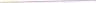 части 2 и 3 изложить в следующей редакции:«2. Староста сельского населенного пункта назначается Собранием депутатов Мариинско-Посадского муниципального округа Чувашской Республики, в состав которого входит данный сельский населенный пункт, по представлению схода граждан сельского населенного пункта. Староста сельского населенного пункта назначается из числа граждан Российской Федерации, проживающих на территории данного сельского населенного пункта и обладающих активным избирательным правом, либо граждан Российской Федерации, достигших на день представления сходом граждан 18 лет и имеющих в собственности жилое помещение, расположенное на территории данного сельского населенного пункта.3. Староста сельского населенного пункта не является лицом, замещающим государственную должность, должность государственной гражданской службы, муниципальную должность, за исключением муниципальной должности депутата Собрания депутатов Мариинско-Посадского муниципального округа Чувашской Республикиосуществляющего свои полномочия на непостоянной основе, или должность муниципальной службы, не может состоять в трудовых отношениях и иных непосредственно связанных с ними отношениях с органами местного самоуправления.»;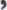 пункт 1 части 4 изложить в следующей редакции:«1) замещающее государственную должность, должность государственной гражданской службы, муниципальную должность, за исключением муниципальной должности депутата Собрания депутатов Мариинско-Посадского муниципального округа Чувашской Республики, осуществляющего свои полномочия на непостоянной основе, или должность муниципальной службы;»;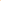 5) часть 5 статьи 33 признать утратившей силу; 6) статью 35 дополнить частью 2.1 следующего содержания:”2.l. Полномочия депутата Собрания депутатов Мариинско-Посадского муниципального округа прекращаются досрочно решением Собрания депутатов Мариинско-Посадского муниципального округа в случае отсутствия депутата без уважительных причин на всех заседаниях Собрания депутатов Мариинско-Посадского муниципального округа в течение шести месяцев подряд.2. Настоящее решение вступает в силу после его государственной регистрации и официального опубликования.3. Действие положений части 2.1 статьи 35 Устава Мариинско-Посадского муниципального округа Чувашской Республики не распространяется на правоотношения, возникшие до дня вступления в силу Федерального закона от 6 февраля 2023 г. № 12-ФЗ «О внесении изменений в Федеральный закон «Об общих принципах организации публичной власти в субъектах Российской Федерации» и отдельные законодательные акты Российской Федерации». Исчисление срока, предусмотренного частью 2.1 статьи 35 Устава Мариинско-Посадского муниципального округа Чувашской Республики, начинается не ранее дня вступления в силу Федерального закона от 6 февраля 2023 г. № 12-ФЗ «О внесении изменений в Федеральный закон ”Об общих принципах организации публичной власти в субъектах Российской Федерации» и отдельные законодательные акты Российской Федерации“.Председатель Собрания депутатовМариинско-Посадского муниципального округа М.В. Яковлева Собрание депутатов Мариинско-Посадское муниципального округар е ш и л о:Статья 1. Внести в решение Собрания депутатов Мариинско-Посадского муниципального округа от 15.12.2022 года № 5/1 «О бюджете Мариинско-Посадского муниципального округа Чувашской Республики на 2023 год и на плановый период 2024 и 2025 годов» следующие изменения: часть 1 статьи 1 изложить в следующей редакции:«1. Утвердить основные характеристики бюджета Мариинско-Посадского муниципального округа Чувашской Республики на 2023 год:прогнозируемый общий объем доходов бюджета Мариинско-Посадского муниципального округа Чувашской Республики в сумме 743 786,2 тыс. рублей, в том числе объем безвозмездных поступлений – 602 677,6 тыс. рублей, из них межбюджетные трансферты из республиканского бюджета Чувашской Республики - 583 825,1 тыс. рублей;общий объем расходов бюджета Мариинско-Посадского муниципального округа Чувашской Республики в сумме 789 004,2 тыс. рублей;прогнозируемый дефицит бюджета Мариинско-Посадского муниципального округа Чувашской Республики в 45 218,0 тыс. рублей.»;в статье 4:в части 1 слова «приложению 3» заменить словами «приложениям 3, 3.1»; в статье 5:в части 1:в подпункте «а» слова «приложению 5» заменить словами «приложение 5, 5.1»;в подпункте «г» слова «приложению 8» заменить словами «приложение 8, 8.1»; в подпункте «а» слова «приложению 6» заменить словами «приложение 11, 11.1»;в части 3:в части 1:слова «76 346,0 тыс. рублей» заменить словами «84 837,6 тыс.рублей»;дополнить приложением 3.1 следующего содержания:Приложение 3.1к решению Собрания депутатов Мариинско-Посадского муниципального округа"О бюджете Мариинско-Посадского муниципального округаЧувашской Республики на 2023 годи на плановый период 2024 и 2025 годов»ИЗМЕНЕНИЕпрогнозируемых объемов поступлений доходов в бюджет Мариинско-Посадского муниципального округа Чувашской Республики на 2023 год, предусмотренного приложением 3 к решению Собрания депутатов Мариинско-Посадского муниципального округа «О бюджете Мариинско-Посадского муниципального округа Чувашской Республики на 2023 год и на плановый период 2024 и 2025 годов»дополнить приложением 5.1 следующего содержания:Приложение 5.1к решению Собрания депутатов Мариинско-Посадского муниципального округа"О бюджете Мариинско-Посадского муниципального округаЧувашской Республики на 2023 годи на плановый период 2024 и 2025 годов»ИЗМЕНЕНИЕраспределения бюджетных ассигнований по разделам, подразделам, целевым статьям (муниципальным программам Мариинско-Посадского муниципального округа и непрограммным направлениям деятельности) и группам (группам и подгруппам) видов расходов классификации расходов бюджета Мариинско-Посадского муниципального округа на 2023 год, предусмотренного приложением 5 к решению Собрания депутатов Мариинско-Посадского муниципального округа «О бюджете Мариинско-Посадского муниципального округа Чувашской Республики на 2023 год и на плановый период 2024 и 2025 годов» (тыс. рублей)6) дополнить приложением 8.1 следующего содержания:7) дополнить приложением 11.1 следующего содержания:8) Приложение 12 «Распределение бюджетных ассигнований по региональным проектам, направленным на реализацию национальных проектов (программ) и федеральных проектов, входящих в состав национальных проектов (программ) бюджета Мариинско-Посадского муниципального округа Чувашской Республики на 2023 год изложить в следующей редакции:9) приложение 14 «Источники внутреннего финансирования дефицита бюджета Мариинско-Посадского муниципального округа Чувашской Республики на 2023 год изложить в следующей редакции:Приложение 14к решению Собрания депутатов Мариинско-Посадского муниципального округа "О бюджете Мариинско-Посадского муниципального округаЧувашской Республики на 2023 годи на плановый период 2024 и 2025 годов»Источники внутреннего финансирования дефицита бюджета Мариинско-Посадского муниципального округа Чувашской Республики на 2023 год(тыс.рублей)Председатель Собрания депутатовМариинско-Посадского муниципального округа М. В. ЯковлеваОб утверждении Порядка списания имущества, находящегося в муниципальной собственности Мариинско-Посадского муниципального округа Чувашской РеспубликиВ целях эффективного использования муниципального имущества Мариинско-Посадского муниципального округа Чувашской Республики и упорядочения вопросов, связанных с его списанием, руководствуясь Постановлением Кабинета Министров Чувашской Республики от 29.06.2011 № 266 «О порядке списания государственного имущества Чувашской Республики» и Уставом Мариинско-Посадского муниципального округа Чувашской РеспубликиСобрание депутатов Мариинско-Посадского муниципального округа р е ш и л о:1. Утвердить:1.1. Порядок списания имущества, находящегося в муниципальной собственности Мариинско-Посадского муниципального округа Чувашской Республики, закрепленного на праве оперативного управления за муниципальными учреждениями Мариинско-Посадского муниципального округа Чувашской Республики, структурными подразделениями администрации Мариинско-Посадского муниципального округа Чувашской Республики в соответствии с Приложением № 1 к настоящему решению;1.2. Порядок списания имущества, находящегося в муниципальной собственности Мариинско-Посадского муниципального округа Чувашской Республики, закрепленного на праве хозяйственного ведения за муниципальными унитарными предприятиями Мариинско-Посадского муниципального округа Чувашской Республики в соответствии с Приложением № 2 к настоящему решению;1.3. Порядок списания имущества муниципальной казны Мариинско-Посадского муниципального округа Чувашской Республики в соответствии с Приложением № 3 к настоящему решению.2. Признать утратившими силу:- решение Мариинско-Посадского районного Собрания депутатов Чувашской Республики от 29 августа 2014 г. N С-11/2 «Об утверждении Порядка списания муниципального имущества Мариинско-Посадского района Чувашской Республики».3. Настоящее решение вступает в силу после его официального опубликования в периодическом печатном издании «Посадский Вестник» и подлежит размещению на официальном сайте Мариинско-Посадского муниципального округа в информационно-телекоммуникационной сети «Интернет».Председатель Собрания депутатовМариинско-Посадского муниципального округа М. В. Яковлева ПОРЯДОКСПИСАНИЯ ИМУЩЕСТВА, НАХОДЯЩЕГОСЯ В МУНИЦИПАЛЬНОЙСОБСТВЕННОСТИ МАРИИНСКО-ПОСАДСКОГО МУНИЦИПАЛЬНОГО ОКРУГА ЧУВАШСКОЙ РЕСПУБЛИКИ, ЗАКРЕПЛЕННОГО НА ПРАВЕОПЕРАТИВНОГО УПРАВЛЕНИЯ ЗА МУНИЦИПАЛЬНЫМИ УЧРЕЖДЕНИЯМИ МАРИИНСКО-ПОСАДСКОГО МУНИЦИПАЛЬНОГО ОКРУГА ЧУВАШСКОЙ РЕСПУБЛИКИ, СТРУКТУРНЫМИ ПОДРАЗДЕЛЕНИЯМИ АДМИНИСТРАЦИИ МАРИИНСКО-ПОСАДСКОГО МУНИЦИПАЛЬНОГО ОКРУГА ЧУВАШСКОЙ РЕСПУБЛИКИI. Общие положения1.1. Настоящий Порядок определяет процедуру списания муниципального имущества, находящегося в муниципальной собственности Мариинско-Посадского муниципального округа Чувашской Республики, закрепленного на праве оперативного управления за муниципальными учреждениями Мариинско-Посадского муниципального округа Чувашской Республики, структурными подразделениями администрации Мариинско-Посадского муниципального округа Чувашской Республики, за исключением многолетних насаждений, музейных предметов и коллекций, находящихся в муниципальной собственности Мариинско-Посадского муниципального округа Чувашской Республики, включенных в состав Музейного фонда Российской Федерации, а также документов, включенных в Архивный фонд Мариинско-Посадского муниципального округа Чувашской Республики (или) Национальный библиотечный фонд (далее - муниципальное имущество).1.2. В настоящем Порядке под списанием муниципального имущества понимается комплекс действий, связанных с признанием муниципального имущества непригодным для дальнейшего использования по целевому назначению и (или) распоряжению вследствие полной или частичной утраты потребительских свойств (физического или морального износа), в том числе утраты объектом недвижимого имущества потребительских свойств до окончания срока полезного использования и в связи с необходимостью его сноса в целях строительства нового объекта, либо выбывшим из владения, пользования и распоряжения вследствие гибели или уничтожения, а также с невозможностью установления его местонахождения.1.3. Решение о списании недвижимого и движимого имущества, находящегося в оперативном управлении казенных учреждений Мариинско-Посадского муниципального округа Чувашской Республики, структурных подразделений администрации Мариинско-Посадского муниципального округа Чувашской Республики, а также недвижимого имущества и особо ценного движимого имущества, находящегося в оперативном управлении бюджетных и автономных учреждений Мариинско-Посадского муниципального округа Чувашской Республики, принимается администрацией Мариинско-Посадского муниципального округа Чувашской Республики (далее - Администрация).1.4. Решение о списании муниципального имущества принимается в случае, если: 1.4.1. Муниципальное имущество непригодно для дальнейшего использования по целевому назначению вследствие полной или частичной утраты потребительских свойств (физического или морального износа).Решение о списании транспортных средств, самоходных машин и других видов техники (далее - самоходные машины), деревообрабатывающих и металлообрабатывающих станков, являющихся муниципальным движимым имуществом, непригодным для дальнейшего использования по целевому назначению вследствие полной или частичной утраты потребительских свойств, принимается в случае, если указанное имущество не реализовано на аукционе (не менее 2 раз) в соответствии с законодательством Российской Федерации и законодательством Чувашской Республики в связи с отсутствием заявок, за исключением случаев, когда списание осуществляется по причинам, указанным в подпунктах "а" - "в" пункта 4 перечня документов, установленного приложением к настоящему Порядку;1.4.2. Муниципальное имущество является объектом недвижимого имущества, который непригоден для дальнейшего использования по целевому назначению, утратил потребительские свойства до окончания срока полезного использования и снос которого необходим в целях строительства нового объекта.1.4.3. Муниципальное имущество выбыло из владения, пользования и распоряжения вследствие гибели или уничтожения, в том числе помимо воли владельца, а также вследствие невозможности установления его местонахождения.Истечение сроков фактической эксплуатации муниципального имущества не может служить основанием для его списания.1.5. Списание муниципального имущества осуществляется:1.5.1. Муниципальными учреждениями Мариинско-Посадского муниципального округа Чувашской Республики (далее - муниципальное учреждение) в зависимости от их типа:а) казенными учреждениями Мариинско-Посадского муниципального округа Чувашской Республики в отношении недвижимого и движимого имущества – по решению администрации Мариинско-Посадского муниципального округа Чувашской Республики (далее – Администрация), подготовленному на основании обращения казенного учреждения Мариинско-Посадского муниципального округа Чувашской Республики о необходимости списания муниципального имущества и документов, согласно перечню, установленному приложением к настоящему Порядку, в соответствии с разделом II настоящего Порядка;б) бюджетными учреждениями и автономными учреждениями Мариинско-Посадского муниципального округа Чувашской Республики в отношении недвижимого имущества и особо ценного движимого имущества - по решению Администрации, подготовленному на основании обращения бюджетного или автономного учреждения Мариинско-Посадского муниципального округа Чувашской Республики о необходимости списания муниципального имущества и документов, согласно перечню, установленному приложением к настоящему Порядку, в соответствии с разделом II настоящего Порядка.1.5.2. Структурными подразделениями Мариинско-Посадского муниципального округа Чувашской Республики (далее - структурное подразделение) в отношении недвижимого и движимого имущества - по решению Администрации, подготовленному на основании обращения структурного подразделения о необходимости списания муниципального имущества и документов, согласно перечню, установленному приложением к настоящему Порядку, в соответствии с разделом II настоящего Порядка.1.6. В целях списания муниципального имущества муниципальное учреждение или структурное подразделение создает постоянно действующую комиссию по списанию муниципального имущества Мариинско-Посадского муниципального округа Чувашской Республики (далее - Комиссия).Положение о Комиссии и ее состав утверждаются приказом руководителя муниципального учреждения или структурного подразделения. II. Порядок осуществления процедуры списания2.1. Для списания муниципального имущества, закрепленного на праве оперативного управления за муниципальным учреждением, в случаях, предусмотренных подпунктом 1.5.1 пункта 1.5. настоящего Порядка, муниципальное учреждение направляет в Администрацию письмо с предложениями о необходимости списания муниципального имущества с указанием причин списания и приложением документов согласно перечню, установленному приложением к настоящему Порядку.2.2. Для списания муниципального имущества, закрепленного на праве оперативного управления за структурным подразделением, структурное подразделение направляет в Администрацию письмо с предложениями о необходимости списания муниципального имущества с указанием причин списания и приложением документов согласно перечню, установленному приложением к настоящему Порядку.2.3. Отдел земельных и имущественных отношений администрации Мариинско-Посадского муниципального округа (далее – Уполномоченный орган) рассматривает представленные документы в течение 15 календарных дней с даты регистрации письма муниципального учреждения или структурного подразделения с предложениями о необходимости списания муниципального имущества.В случае принятия положительного решения, по результатам рассмотрения предложений муниципального учреждения или структурного подразделения, о необходимости списания муниципального имущества Уполномоченный орган в течение 15 календарных дней с даты регистрации письма муниципального учреждения или структурного подразделения с предложениями о необходимости списания муниципального имущества готовит проект муниципального правового акта о списании муниципального имущества с указанием полных наименований объектов недвижимого и движимого имущества, кадастровых номеров, инвентарных номеров, года выпуска (постройки), балансовой и остаточной стоимости имущества на последнюю отчетную дату и направляет на утверждение главе Мариинско-Посадского муниципального округа. В случае отказа в согласовании предложений о необходимости списания муниципального имущества Уполномоченный орган в течение 15 календарных дней с даты регистрации письма муниципального учреждения или структурного подразделения с предложениями о необходимости списания муниципального имущества направляет в адрес муниципального учреждения или структурного подразделения письмо с указанием причин отказа при:а) наличии обязательств (обременений), связанных с конкретным объектом муниципального имущества (аренда, безвозмездное пользование, консервация);б) представлении неполного комплекта документов, а также ненадлежащего оформления документов, указанных в пункте 2.1. настоящего Порядка, в соответствии с условиями, установленными приложением к настоящему Порядку.2.4. Муниципальное учреждение или структурное подразделение в течение 30 календарных дней после принятия решения администрацией Мариинско-Посадского муниципального округа о списании муниципального имущества осуществляет следующие действия:а) утверждает акт о списании по форме, установленной законодательством Российской Федерации;б) принимает меры по снятию с государственного учета после утилизации списанных транспортных средств и самоходных машин в регистрирующих органах;в) осуществляет демонтаж, разборку и изъятие пригодных к дальнейшему использованию деталей, узлов и агрегатов, в том числе содержащих драгоценные металлы, оприходование на баланс муниципального учреждения либо в установленном порядке их реализацию;г) сдает непригодные для использования металлосодержащие детали, узлы и агрегаты юридическим лицам или индивидуальным предпринимателям, осуществляющим прием лома и отходов черных и (или) цветных металлов;д) ликвидирует и (или) утилизирует списанное муниципальное имущество;е) перечисляет денежные средства, полученные в качестве оплаты по итогам ликвидации, в доход бюджета Мариинско-Посадского муниципального округа Чувашской Республики;ж) принимает меры по прекращению права муниципальной собственности Мариинско-Посадского муниципального округа Чувашской Республики и права оперативного управления на списанные объекты недвижимого имущества в Управлении Федеральной службы государственной регистрации, кадастра и картографии по Чувашской Республике.2.5. После осуществления действий, указанных в пункте 2.4 настоящего Порядка, муниципальное учреждение или структурное подразделение представляет в администрацию Мариинско-Посадского муниципального округа Чувашской Республики, следующие документы:- оригинал акта о списании муниципального имущества по форме, установленной законодательством Российской Федерации;- оригинал акта о ликвидации муниципального имущества, составленного Комиссией, или копии документов о его утилизации;- копию приходного ордера или накладной об оприходовании пригодных к дальнейшей эксплуатации деталей, узлов и агрегатов, полученных по итогам списания муниципального имущества;- копию приемо-сдаточного акта от юридического лица или индивидуального предпринимателя, осуществляющего прием лома и отходов черных и (или) цветных металлов;- копию платежного поручения или квитанции о перечислении денежных средств в бюджет Мариинско-Посадского муниципального округа Чувашской Республики, полученных по итогам списания муниципального имущества.2.6. Копии документов, указанных в пункте 2.5 настоящего Порядка, должны быть заверены подписью руководителя и печатью муниципального учреждения или структурного подразделения.В представляемых документах не допускаются помарки, подчистки, исправления.2.7. Администрация Мариинско-Посадского муниципального округа Чувашской Республики в месячный срок со дня получения документов о прекращении права собственности Мариинско-Посадского муниципального округа Чувашской Республики на имущество, вносит изменения в Реестр муниципального имущества Мариинско-Посадского муниципального округа Чувашской Республики в соответствии с Положением о порядке управления и распоряжения имуществом, находящимся в муниципальной собственности Мариинско-Посадского муниципального округа Чувашской Республики, утвержденным решением Собрания депутатов Мариинско-Посадского муниципального округа Чувашской Республики от «____»___________2023 г. № _____. ПЕРЕЧЕНЬДОКУМЕНТОВ, ПРЕДСТАВЛЯЕМЫХ ДЛЯ СПИСАНИЯМУНИЦИПАЛЬНОГО ИМУЩЕСТВА МАРИИНСКО-ПОСАДСКОГОМУНИЦИПАЛЬНОГО ОКРУГА ЧУВАШСКОЙ РЕСПУБЛИКИ1. Перечень документов, представляемых для списания движимого имущества, находящегося в муниципальной собственности Мариинско-Посадского муниципального округа Чувашской Республики (далее - движимое имущество):а) акт осмотра технического состояния предлагаемого к списанию движимого имущества, подписанный членами постоянно действующей комиссии по списанию муниципального имущества Мариинско-Посадского муниципального округа Чувашской Республики (далее - Комиссия), утвержденный руководителем муниципального учреждения Мариинско-Посадского муниципального округа Чувашской Республики (далее - муниципальное учреждение) или структурного подразделения администрации Мариинско-Посадского муниципального округа Чувашской Республики (далее - структурное подразделение) и скрепленный печатью муниципального учреждения или структурного подразделения, с указанием конкретной технической причины списания.При списании транспортных средств в акте в обязательном порядке указываются государственный регистрационный номер, и иные данные, содержащиеся в документах, идентифицирующих транспортное средство (в том числе модель и номер двигателя, кузова и шасси), пробег транспортного средства, техническая характеристика узлов и агрегатов, возможность их дальнейшего использования при разборке.При списании самоходных машин и других видов техники (далее - самоходная машина) в акте в обязательном порядке указываются государственный регистрационный номер, модель и номер двигателя, кузова, пробег, техническая характеристика узлов и агрегатов, возможность их дальнейшего использования при разборке. При списании деревообрабатывающих и металлообрабатывающих станков (далее также - станок) в акте в обязательном порядке указываются заводской номер станка, иные данные, содержащиеся в техническом паспорте (формуляре) станка;б) инвентарные карточки учета основных средств на списываемое движимое имущество, содержащие все обязательные реквизиты, установленные законодательством Российской Федерации для первичных документов бухгалтерского учета;в) копия заключения о техническом состоянии движимого имущества, подтверждающего его непригодность к дальнейшему использованию (должно содержать наименование, тип, марку, модель, инвентарный, заводской номер, год изготовления движимого имущества, подробное описание основных дефектов, причины их возникновения, техническое состояние основных узлов, частей, деталей и конструктивных элементов, расчет эффективности восстановительного ремонта с обоснованием), выданного экспертом (юридическим лицом или индивидуальным предпринимателем, имеющим право осуществлять соответствующий вид экономической деятельности), с приложением копии документа, подтверждающего право осуществлять соответствующий вид экономической деятельности (на все виды движимого имущества, за исключением транспортных средств, самоходных машин, станков и мебели);г) копия приказа муниципального учреждения или структурного подразделения о создании Комиссии.При списании транспортных средств, самоходных машин и металлообрабатывающих станков дополнительно представляются:- технический паспорт (формуляр) или иная информация, содержащая сведения о массе движимого имущества, аналогичного списываемому;- регистрационный документ транспортного средства или свидетельство о регистрации самоходной машины;- паспорт транспортного средства или самоходной машины либо выписки из электронных паспортов транспортных средств (самоходных машин), заверенные руководителем;- отчет об оценке рыночной стоимости объекта движимого имущества, произведенной не ранее чем за один месяц до представления отчета об оценке, за исключением случаев, когда списание осуществляется по причинам, указанным в подпунктах "а" - "в" пункта 4 настоящего приложения.При списании рабочего скота дополнительно представляется акт вскрытия животного или акт клинического осмотра животного, составленный юридическим лицом или индивидуальным предпринимателем, имеющим право осуществлять соответствующий вид деятельности, который должен содержать заключение и рекомендации о списании животного.При списании непригодных для дальнейшего использования по целевому назначению вследствие полной или частичной утраты потребительских свойств транспортных средств, самоходных машин, деревообрабатывающих и металлообрабатывающих станков, не реализованных на аукционе в соответствии с законодательством Российской Федерации и законодательством Чувашской Республики в связи с отсутствием заявок, дополнительно представляются:- регистрационный документ транспортного средства или свидетельство о регистрации самоходной машины;- паспорт транспортного средства или самоходной машины либо выписки из электронных паспортов транспортных средств (самоходных машин), заверенные руководителем;- технический паспорт (формуляр) или иная информация, содержащая сведения о массе движимого имущества, аналогичного списываемому;- копия протокола об итогах аукциона.2. Перечень документов, представляемых для списания недвижимого имущества, находящегося в муниципальной собственности Мариинско-Посадского муниципального округа Чувашской Республики (далее - недвижимое имущество):а) акт осмотра технического состояния предлагаемого к списанию недвижимого имущества, подтверждающий нецелесообразность ремонта недвижимого имущества и (или) социальную либо иную опасность для людей, подписанный членами Комиссии, утвержденный руководителем муниципального учреждения или структурного подразделения и скрепленный печатью муниципального учреждения или структурного подразделения, с указанием конкретной технической причины списания и предписанием разборки недвижимого имущества и его уничтожения;б) инвентарные карточки учета нефинансовых активов на предполагаемое к списанию недвижимое имущество, содержащие все обязательные реквизиты, установленные законодательством Российской Федерации для первичных документов бухгалтерского учета;в) копия выписки из Единого государственного реестра недвижимости, подтверждающей права на недвижимое имущество, подлежащее списанию, выданной не ранее чем за один месяц до ее представления;г) справка регистрирующих органов об отсутствии проживающих граждан (при списании жилых домов, квартир, зданий общежитий);д) копия выписки из Единого государственного реестра недвижимости, подтверждающей права на земельный участок под объектом недвижимого имущества, подлежащим списанию, выданной не ранее чем за один месяц до ее представления;е) копия технического паспорта (кадастрового паспорта) на недвижимое имущество, подлежащее списанию, или справка об отсутствии недвижимого имущества на техническом учете;ж) техническое заключение эксперта либо экспертной организации, имеющих право осуществлять соответствующий вид экономической деятельности, о состоянии недвижимого имущества, подтверждающее его непригодность к восстановлению и дальнейшему использованию, в котором указываются наименование, тип, инвентарный, кадастровый номер, год постройки, подробное описание основных дефектов, техническое состояние основных конструктивных элементов, с приложением фотографий недвижимого имущества;з) копия приказа муниципального учреждения или структурного подразделения о создании Комиссии;и) фотографии недвижимого имущества, предлагаемого к списанию, на бумажном и электронном носителях;к) копия справки о принадлежности недвижимого имущества к объектам культурного наследия (памятникам истории и культуры), в случае если недвижимое имущество является объектом культурного наследия (памятником истории и культуры);л) копия положительного заключения комиссии по оценке последствий принятия решения о ликвидации недвижимого имущества для обеспечения жизнедеятельности, образования, развития, отдыха и оздоровления детей, оказания им медицинской помощи, профилактики заболеваний у детей, их социальной защиты и социального обслуживания (при списании недвижимого имущества, являющегося объектом социальной инфраструктуры для детей).3. Перечень документов, представляемых для списания объектов незавершенного строительства, находящихся в муниципальной собственности Мариинско-Посадского муниципального округа Чувашской Республики (далее - объект незавершенного строительства):а) акт осмотра технического состояния предлагаемого к списанию объекта незавершенного строительства, подтверждающий нецелесообразность достройки объекта незавершенного строительства и (или) социальную либо иную опасность для людей, подписанный членами Комиссии, утвержденный руководителем муниципального учреждения или структурного подразделения и скрепленный печатью муниципального учреждения или структурного подразделения, с указанием конкретной технической причины списания и предписанием разборки объекта незавершенного строительства и его уничтожения;б) копия выписки из Единого государственного реестра недвижимости, подтверждающей права на объект незавершенного строительства, подлежащий списанию, выданной не ранее чем за один месяц до ее представления;в) копия выписки из Единого государственного реестра недвижимости, подтверждающей права на земельный участок под объектом незавершенного строительства, подлежащим списанию, выданной не ранее чем за один месяц до ее представления;г) техническое заключение эксперта либо экспертной организации, имеющих право осуществлять соответствующий вид экономической деятельности (имеющий лицензию на данный вид деятельности), о состоянии объекта незавершенного строительства, подтверждающее его непригодность к восстановлению и дальнейшему использованию, в котором указываются наименование, инвентарный и кадастровый номера, подробное описание основных дефектов, техническое состояние основных конструктивных элементов, с приложением фотографий объекта незавершенного строительства;д) копия приказа муниципального учреждения или структурного подразделения о создании Комиссии;е) фотографии объекта незавершенного строительства, предлагаемого к списанию, на бумажном и электронном носителях.4. Перечень документов, представляемых для списания муниципального имущества Мариинско-Посадского муниципального округа Чувашской Республики (далее - муниципальное имущество) до окончания срока полезного использования в зависимости от конкретной причины:а) в случаях хищения или нанесения ущерба муниципальному имуществу:- копия постановления о возбуждении уголовного дела по факту хищения муниципального имущества или о прекращении производства по уголовному делу либо копия решения суда о возмещении виновными лицами материального ущерба;- акт проверки, проведенной муниципальным учреждением или структурным подразделением о ненадлежащем использовании (хранении) муниципального имущества, вследствие чего муниципальному имуществу нанесен ущерб, с указанием виновных лиц;- справка муниципального учреждения или структурного подразделения о размере нанесенного ущерба;- копия приказа руководителя муниципального учреждения или структурного подразделения о принятых мерах в отношении виновных лиц - работников муниципального учреждения или структурного подразделения, допустивших повреждение или утрату муниципального имущества;- копия справки муниципального учреждения или структурного подразделения о возмещении ущерба виновными лицами;б) в случаях автотранспортной и (или) техногенной аварии - копия документа отделения РЭО ГИБДД ОМВД РФ по г. Новочебоксарск, Приволжского управления Федеральной службы по экологическому, технологическому и атомному надзору о регистрации аварии и объяснительная записка руководителя муниципального учреждения или структурного подразделения с указанием мер, предпринятых к виновным лицам, а также документ, отражающий результаты независимой оценки стоимости причиненного ущерба, подтверждающий техническое состояние муниципального имущества, с указанием стоимости восстановления муниципального имущества;в) в случае стихийных бедствий - копия документа сектора мобилизационной подготовки, специальных программ ГО и ЧС администрации Мариинско-Посадского муниципального округа Чувашской Республики о факте стихийного бедствия с перечнем основных средств, пострадавших от этих бедствий, и краткой характеристикой ущерба, справка муниципального учреждения или структурного подразделения о размере нанесенного ущерба.г) в случае утраты недвижимым имуществом потребительских свойств до окончания срока полезного использования и в связи с необходимостью его сноса в целях строительства нового объекта - документы, указанные в пункте 2 настоящего перечня.5. Копии документов, указанных в настоящем перечне, должны быть заверены подписью руководителя и печатью муниципального учреждения или структурного подразделения. В представляемых документах не допускаются помарки, подчистки, исправления.ПОРЯДОКСПИСАНИЯ ИМУЩЕСТВА, НАХОДЯЩЕГОСЯВ МУНИЦИПАЛЬНОЙ СОБСТВЕННОСТИ МАРИИНСКО-ПОСАДСКОГОМУНИЦИПАЛЬНОГО ОКРУГА ЧУВАШСКОЙ РЕСПУБЛИКИ, ЗАКРЕПЛЕННОГО НА ПРАВЕ ХОЗЯЙСТВЕННОГО ВЕДЕНИЯ ЗА МУНИЦИПАЛЬНЫМИ УНИТАРНЫМИ ПРЕДПРИЯТИЯМИ МАРИНСКО-ПОСАДСКОГО МУНИЦИПАЛЬНОГО ОКРУГА ЧУВАШСКОЙ РЕСПУБЛИКИI. Общие положения1.1. Настоящий Порядок определяет процедуру списания муниципального имущества, находящегося в муниципальной собственности Мариинско-Посадского муниципального округа Чувашской Республики, закрепленного на праве хозяйственного ведения за муниципальными унитарными предприятиями Мариинско-Посадского муниципального округа Чувашской Республики (далее - муниципальное имущество).1.2. В настоящем Порядке под списанием муниципального имущества понимается комплекс действий, связанных с признанием муниципального имущества непригодным для дальнейшего использования по целевому назначению и (или) распоряжению вследствие полной или частичной утраты потребительских свойств, в том числе физического или морального износа, либо выбывшим из владения, пользования и распоряжения вследствие гибели или уничтожения, а также с невозможностью установления его местонахождения.1.3. Решение о согласовании списания недвижимого имущества, закрепленного на праве хозяйственного ведения за муниципальными унитарными предприятиями Мариинско-Посадского муниципального округа Чувашской Республики (далее - муниципальное унитарное предприятие), принимается администрацией Мариинско-Посадского муниципального округа Чувашской Республики (далее - Администрация).Решение о согласовании списания муниципального имущества принимается в случае, если:а) муниципальное имущество непригодно для дальнейшего использования по целевому назначению вследствие полной или частичной утраты потребительских свойств, в том числе физического или морального износа;б) муниципальное имущество выбыло из владения, пользования и распоряжения вследствие гибели или уничтожения, в том числе помимо воли владельца, а также вследствие невозможности установления его местонахождения.Истечение сроков фактической эксплуатации муниципального имущества не может служить основанием для его списания.1.4. Списание муниципального имущества осуществляется:1.4.1. Муниципальными унитарными предприятиями в отношении:- движимого имущества - самостоятельно в установленном им порядке;- недвижимого имущества - по решению Администрации.1.5. В целях списания муниципального имущества муниципальным унитарным предприятием создается постоянно действующая комиссия по списанию муниципального имущества Мариинско-Посадского муниципального округа Чувашской Республики (далее - Комиссия).Положение о Комиссии и ее состав утверждаются приказом руководителя муниципального унитарного предприятия.II. Порядок осуществления процедуры списания2.1. Для списания недвижимого имущества муниципальное унитарное предприятие направляет в Администрацию письмо с предложениями о необходимости списания недвижимого имущества с указанием причин списания и приложением документов согласно перечню, установленному приложением к настоящему Порядку.2.2. Отдел земельных и имущественных отношений администрации Мариинско-Посадского муниципального округа (далее – Уполномоченный орган) рассматривает представленные документы в течение 15 календарных дней с даты регистрации письма муниципального унитарного предприятия с предложениями о необходимости списания недвижимого имущества.В случае принятия положительного решения по результатам рассмотрения предложений муниципального унитарного предприятия о необходимости списания недвижимого имущества Администрацией принимается решение о списании недвижимого имущества с указанием полных наименований объектов недвижимого имущества, кадастровых номеров, инвентарных номеров, года выпуска (постройки), балансовой и остаточной стоимости имущества на последнюю отчетную дату.В случае отказа в согласовании предложений муниципального унитарного предприятия о необходимости списания недвижимого имущества Администрация в течение 15 календарных дней с даты регистрации письма муниципального унитарного предприятия с предложениями о необходимости списания недвижимого имущества направляет в адрес предприятия письмо с указанием причин отказа при:а) наличии обязательств (обременений), связанных с конкретным объектом недвижимого имущества (аренда, безвозмездное пользование, консервация);б) представлении неполного комплекта документов, а также ненадлежащего оформления документов, указанных в пункте 2.1 настоящего Порядка, в соответствии с условиями, установленными приложением к настоящему Порядку.2.3. Муниципальное унитарное предприятие в течение 30 календарных дней после принятия муниципального правового акта администрации о списании недвижимого имущества осуществляет следующие действия:а) утверждает акт о списании по форме, установленной законодательством Российской Федерации;б) ликвидирует и (или) утилизирует списанное недвижимое имущество;в) принимает меры по прекращению права муниципальной собственности Мариинско-Посадского муниципального округа Чувашской Республики, права хозяйственного ведения на списанное недвижимое имущество в Управлении Федеральной службы государственной регистрации, кадастра и картографии по Чувашской Республике.2.4. После осуществления действий, указанных в пункте 2.3 настоящего Порядка, муниципальное унитарное предприятие представляет в Администрацию следующие документы:- оригинал акта о списании по форме, установленной законодательством Российской Федерации;- оригинал акта о ликвидации недвижимого имущества, составленного Комиссией, или копии документов о его утилизации;- копию приходного ордера или накладной об оприходовании пригодных к дальнейшей эксплуатации строительных материалов, полученных по итогам списания недвижимого имущества;- копию приемо-сдаточного акта от юридического лица или индивидуального предпринимателя, осуществляющего прием лома и отходов черных и (или) цветных металлов.Средства, полученные муниципальным унитарным предприятием от списания муниципального имущества, остаются в их распоряжении и направляются в фонд накопления на производственное развитие и иные аналогичные цели, в частности на финансирование затрат по техническому перевооружению, реконструкции и расширению действующего производства, и строительству новых объектов, приобретению оборудования, инвентаря.2.5. Копии документов, указанных в пункте 2.4 настоящего Порядка, должны быть заверены подписью руководителя и печатью муниципального унитарного предприятия. В представляемых документах не допускаются помарки, подчистки, исправления.2.6. Администрация Мариинско-Посадского муниципального округа Чувашской Республики в месячный срок со дня получения документов о прекращении права собственности Мариинско-Посадского муниципального округа Чувашской Республики на имущество, вносит изменения в Реестр муниципального имущества Мариинско-Посадского муниципального округа Чувашской Республики в соответствии с Положением о порядке управления и распоряжения имуществом, находящимся в муниципальной собственности Мариинско-Посадского муниципального округа Чувашской Республики, утвержденным решением Собрания депутатов Мариинско-Посадского муниципального округа Чувашской Республики от «____»__________2023 г. № _____. ПЕРЕЧЕНЬДОКУМЕНТОВ, ПРЕДСТАВЛЯЕМЫХ ДЛЯ СПИСАНИЯМУНИЦИПАЛЬНОГО ИМУЩЕСТВА МАРИИНСКО-ПОСАДСКОГОМУНИЦИПАЛЬНОГО ОКРУГА ЧУВАШСКОЙ РЕСПУБЛИКИ1. Перечень документов, представляемых муниципальными унитарными предприятиями Мариинско-Посадского муниципального округа Чувашской Республики (далее - предприятие) для списания недвижимого имущества, находящегося в муниципальной собственности Мариинско-Посадского муниципального округа Чувашской Республики (далее - недвижимое имущество):а) акт осмотра технического состояния, предлагаемого к списанию недвижимого имущества, подтверждающий нецелесообразность ремонта недвижимого имущества и (или) социальную либо иную опасность для людей, подписанный членами Комиссии, утвержденный руководителем предприятия или уполномоченным им должностным лицом (далее - руководитель) и скрепленный печатью предприятия, с указанием конкретной технической причины списания и предписанием разборки недвижимого имущества и его уничтожения;б) инвентарные карточки учета нефинансовых активов на предполагаемое к списанию недвижимое имущество, содержащие все обязательные реквизиты, установленные законодательством Российской Федерации для первичных документов бухгалтерского учета;в) копия выписки из Единого государственного реестра недвижимости, подтверждающей права на недвижимое имущество, подлежащее списанию, выданной не ранее чем за один месяц до ее представления;г) справка регистрирующих органов об отсутствии проживающих граждан, зарегистрированных по адресу местонахождения предлагаемого к списанию жилого помещения специализированного жилого фонда, в случае принятия решения о списании жилого помещения (при списании жилых домов, квартир, зданий общежитий);д) копия выписки из Единого государственного реестра недвижимости, подтверждающей права на земельный участок под объектом недвижимого имущество, подлежащим списанию, выданной не ранее чем за один месяц до ее представления;е) копия технического паспорта (кадастрового паспорта) на недвижимое имущество, подлежащее списанию, или справка об отсутствии недвижимого имущества на техническом учете;ж) техническое заключение эксперта либо экспертной организации, имеющих право осуществлять соответствующий вид экономической деятельности, о состоянии недвижимого имущества, подтверждающее его непригодность к восстановлению и дальнейшему использованию, в котором указываются наименование, тип, инвентарный и кадастровый номера, год постройки, подробное описание основных дефектов, техническое состояние основных конструктивных элементов, с приложением фотографий недвижимого имущества;з) копия приказа предприятия о создании Комиссии;и) фотографии недвижимого имущества, предлагаемого к списанию, на бумажном и электронном носителях;к) копия справки о принадлежности недвижимого имущества к объектам культурного наследия (памятнику истории и культуры), в случае если недвижимое имущество является объектом культурного наследия (памятником истории и культуры).2. Перечень документов, представляемых предприятиями для списания объектов незавершенного строительства, находящихся в муниципальной собственности Мариинско-Посадского муниципального округа Чувашской Республики (далее - объект незавершенного строительства):а) акт осмотра технического состояния предлагаемого к списанию объекта незавершенного строительства, подтверждающий нецелесообразность достройки объекта незавершенного строительства и (или) социальную либо иную опасность для людей, подписанный членами Комиссии, утвержденный руководителем или уполномоченным им должностным лицом (далее - руководитель) и скрепленный печатью предприятия, с указанием конкретной технической причины списания и предписанием разборки объекта незавершенного строительства и его уничтожения;б) копия выписки из Единого государственного реестра недвижимости, подтверждающей права на объект незавершенного строительства, подлежащий списанию, выданной не ранее чем за один месяц до ее представления;в) копия выписки из Единого государственного реестра недвижимости, подтверждающей права на земельный участок под объектом незавершенного строительства, подлежащим списанию, выданной не ранее чем за один месяц до ее представления;г) техническое заключение эксперта либо экспертной организации, имеющих право осуществлять соответствующий вид экономической деятельности, о состоянии объекта незавершенного строительства, подтверждающее его непригодность к восстановлению и дальнейшему использованию, в котором указываются наименование, инвентарный и кадастровый номера, подробное описание основных дефектов, техническое состояние основных конструктивных элементов, с приложением фотографий объекта незавершенного строительства;д) копия приказа предприятия о создании Комиссии;е) фотографии объекта незавершенного строительства, предлагаемого к списанию, на бумажном и электронном носителях.3. Перечень документов, представляемых предприятиями для списания муниципального имущества Мариинско-Посадского муниципального округа Чувашской Республики до окончания срока полезного использования в зависимости от конкретной причины (далее - муниципальное имущество):а) в случаях хищения или нанесения ущерба муниципальному имуществу:- копия постановления о возбуждении уголовного дела по факту хищения муниципального имущества или о прекращении производства по уголовному делу либо копия решения суда о возмещении ущерба виновными лицами;- акт проверки, проведенной предприятием, о ненадлежащем использовании муниципального имущества, вследствие чего муниципальному имуществу нанесен ущерб, с указанием виновных лиц;- справка предприятия о размере нанесенного ущерба;- копия приказа руководителя предприятия о принятых мерах в отношении виновных лиц - работников предприятия, допустивших повреждение или утрату муниципального имущества;- копия справки предприятия о возмещении ущерба виновными лицами;б) в случае техногенной аварии - копия документа Приволжского управления Федеральной службы по экологическому, технологическому и атомному надзору о регистрации аварии и объяснительная записка руководителя с указанием мер, предпринятых к виновным лицам, а также документ, отражающий результаты независимой оценки стоимости причиненного ущерба, подтверждающий техническое состояние муниципального имущества, с указанием стоимости восстановления муниципального имущества;в) в случае стихийных бедствий - копия документа сектора мобилизационной подготовки, специальных программ ГО и ЧС администрации Мариинско-Посадского муниципального округа Чувашской Республики о факте стихийного бедствия с перечнем основных средств, пострадавших от этих бедствий, и краткой характеристикой ущерба, справка предприятия о размере нанесенного ущерба.3.1. Для подтверждения полномочий на иное уполномоченное должностное лицо представляются документы, подтверждающие его полномочия.4. Копии документов, указанных в настоящем перечне, должны быть заверены подписью руководителя и печатью предприятия. В представляемых документах не допускаются помарки, подчистки, исправления.ПОРЯДОКСПИСАНИЯ ИМУЩЕСТВА МУНИЦИПАЛЬНОЙ КАЗНЫМАРИИСНКО-ПОСАДСКОГО МУНИЦИПАЛЬНОГО ОКРУГАЧУВАШСКОЙ РЕСПУБЛИКИI. Общие положения1.1. Настоящий Порядок определяет процедуру списания имущества муниципальной казны Мариинско-Посадского муниципального округа Чувашской Республики (далее - имущество казны).1.2. В настоящем Порядке под списанием имущества казны понимается комплекс действий, связанных с признанием имущества казны непригодным для дальнейшего использования по целевому назначению и (или) распоряжению вследствие полной или частичной утраты потребительских свойств, в том числе физического или морального износа, либо выбывшим из владения, пользования и распоряжения вследствие гибели или уничтожения, а также с невозможностью установления его местонахождения.1.3. Решение о списании имущества казны принимается администрацией Мариинско-Посадского муниципального округа Чувашской Республики (далее - Администрация). Для определения целесообразности (пригодности) дальнейшего использования имущества казны, возможности или эффективности его восстановления, а также для оформления необходимой документации на списание имущества казны муниципальным правовым актом администрации Мариинско-Посадского муниципального округа (далее - администрация) создается постоянно действующая Комиссия по списанию имущества казны (далее – Комиссия).1.4. Решение о списании имущества казны принимается в случае, если:1.4.1. Имущество казны непригодно для дальнейшего использования по целевому назначению вследствие полной или частичной утраты потребительских свойств (физического или морального износа), а также экономической нецелесообразности или невозможности его восстановления, ремонта;При этом решение о списании транспортных средств, самоходных машин и других видов техники (далее - самоходные машины), деревообрабатывающих и металлообрабатывающих станков, являющихся имуществом казны, непригодным для дальнейшего использования по целевому назначению вследствие полной или частичной утраты потребительских свойств, принимается в случае, если указанное имущество не реализовано на аукционе (не менее 2 раз) в соответствии с законодательством Российской Федерации и законодательством Чувашской Республики в связи с отсутствием заявок.1.4.2. Имущество казны является объектом недвижимого имущества, который непригоден для дальнейшего использования по целевому назначению, утратил потребительские свойства до окончания срока полезного использования и снос которого необходим в целях строительства нового объекта. 1.4.3. Имущество казны выбыло из владения, пользования и распоряжения вследствие гибели или уничтожения, в том числе помимо воли владельца, а также вследствие невозможности установления его местонахождения.1.4.4. Имущества изъято из казны для муниципальных нужд. 1.5. Истечение сроков фактической эксплуатации имущества казны не может служить основанием для его списания.1.6. В целях списания имущества казны Администрация создает постоянно действующую комиссию по списанию имущества казны (далее - Комиссия). Положение о Комиссии и ее состав утверждаются распоряжением администрации Мариинско-Посадского муниципального округа Чувашской Республики. II. Порядок осуществления процедуры списания2.1. Юридическое или физическое лицо, в том числе индивидуальный предприниматель, у которого находится во временном владении и (или) пользовании имущество казны (далее - пользователь), направляет в Администрацию письмо о необходимости списания имущества казны с указанием причин списания и приложением документов согласно перечню, установленному приложением к настоящему Порядку.2.2. Комиссия по списанию имущества казны (далее – Уполномоченный орган) в течение 15 календарных дней со дня поступления обращения пользователя о необходимости списания имущества казны осуществляет рассмотрение представленных пользователем документов по списанию имущества казны и в случае представления полного комплекта документов, указанных в перечне, установленном приложением к настоящему Порядку, и направляет надлежащего оформления указанных документов проводит осмотр предлагаемого к списанию имущества казны, постоянно действующей комиссией по списанию имущества казны.2.3. Постоянно действующая Комиссия по списанию имущества казны осуществляет:1) осмотр имущества казны, подлежащего списанию, с использованием необходимой технической документацией и данных бухгалтерского учета;2) установление целесообразности (пригодности) дальнейшего использования имущества казны, возможности и эффективности его восстановления;3) установление причин списания имущества казны;4) выявление лиц, по вине которых произошло преждевременное списание имущества казны и внесение предложений о привлечении лиц к ответственности в случаях и в порядке, установленных действующим законодательством;5) установление использования отдельных узлов, деталей, материалов списываемого имущества казны и их оценку, исходя из текущей рыночной стоимости;6) оформление акта о списании имущества казны (далее – Акт о списании).2.4. По результатам проведенных в соответствии с подпунктами 1 - 5 пункта 2.3 настоящего Порядка мероприятий действующей Комиссией по списанию имущества казны, Комиссия в течение 15 календарных дней со дня проведения осмотра выносит заключение о списании (отказе в списании) имущества казны, отражаемое в Акте о списании. Решение о списании имущества казны принимается большинством голосов членов Комиссии казны, присутствующих на заседании, путем подписания Акта о списании.2.5. Оформленный Комиссией Акт о списании имущества казны с проектом муниципального правового акта Администрации об утверждении списания недвижимого имущества казны в течение 3 рабочих дней после составления Акта осмотра представляется главе Мариинско-Посадского муниципального округа с приложением документов, указанных в Приложении к настоящему Порядку (далее - документы).2.6. Глава Мариинско-Посадского муниципального округа рассматривает документы, по результатам рассмотрения принимает решение:1) об утверждении Акта списания имущества казны;2) об отказе в утверждении списания имущества казны, в случаях:- непредставления или представления в неполном объеме документов, указанных настоящим Порядком;- несоблюдение условий пункта 2.1. настоящего Порядка. 2.7. Решение главы Мариинско-Посадского муниципального округа об утверждении или об отказе Акта списания имущества казны оформляется распоряжением администрации Мариинско-Посадского муниципального округа: - в утверждении списания имущества казны2.8. В случаях хищения или нанесения ущерба имуществу казны, Администрация на основании представленных пользователем копий постановления о возбуждении уголовного дела по факту хищения имущества казны или постановления о прекращении производства по уголовному делу либо копии решения суда о возмещении виновными лицами материального ущерба, принимает распоряжения о списании имущества казны.2.9. Решение об отказе в списании имущества казны Администрация принимает в течение 15 календарных дней с даты регистрации обращения о необходимости списания имущества казны и направляет пользователю письменный отказ в списании имущества казны в случае представления неполного комплекта документов, указанных в перечне, установленном приложением к настоящему Порядку, и (или) ненадлежащего оформления указанных документов.2.10. Пользователь в течение 30 календарных дней после принятия распоряжения о списании имущества казны осуществляет следующие действия:а) оформляет акт о списании имущества казны по форме, установленной законодательством Российской Федерации;б) принимает меры по снятию с государственного учета после утилизации списанных транспортных средств и самоходных машин в регистрирующих органах;в) осуществляет демонтаж, разборку и изъятие пригодных к дальнейшему использованию деталей, узлов и агрегатов, в том числе содержащих драгоценные металлы, и передает их по акту в Администрацию для реализации в установленном порядке;г) сдает непригодные для использования металлосодержащие детали, узлы и агрегаты юридическим лицам или индивидуальным предпринимателям, осуществляющим прием лома и отходов черных и (или) цветных металлов;д) ликвидирует и (или) утилизирует списанное имущество казны;е) перечисляет денежные средства, полученные в качестве оплаты по итогам ликвидации, в доход бюджета Мариинско-Посадского муниципального округа Чувашской Республики.2.11. После осуществления действий, указанных в пункте 2.4 настоящего Порядка, пользователь представляет в Администрацию следующие документы:- оригинал акта о списании имущества казны;- оригинал акта о ликвидации имущества казны или копии документов о его утилизации;- копию приемо-сдаточного акта от юридического лица или индивидуального предпринимателя, осуществляющего прием лома и отходов черных и (или) цветных металлов;- копию платежного поручения или квитанции о перечислении денежных средств в бюджет Мариинско-Посадского муниципального округа Чувашской Республики, полученных по итогам списания имущества казны.2.12. Администрация:- в течение 10 рабочих дней со дня представления пользователем документов, указанных в пункте 2.10 настоящего Порядка, утверждает акты о списании и (или) ликвидации имущества казны и принимает меры по прекращению права муниципальной собственности Мариинско-Посадского муниципального округа Чувашской Республики на списанные объекты недвижимого имущества в Управлении Федеральной службы государственной регистрации, кадастра и картографии по Чувашской Республике;- в течение 10 рабочих дней с момента получения документов о прекращении права муниципальной собственности Мариинско-Посадского муниципального округа Чувашской Республики на списанные объекты недвижимого имущества в Управлении Федеральной службы государственной регистрации, кадастра и картографии по Чувашской Республике в установленном порядке вносит соответствующие изменения в реестр муниципального имущества Мариинско-Посадского муниципального округа Чувашской Республики;- в течение 10 рабочих дней после утверждения актов о списании и (или) ликвидации движимого имущества казны в установленном порядке вносит соответствующие изменения в реестр муниципального имущества Мариинско-Посадского муниципального округа Чувашской Республики.2.7. В случае, если имущество казны не находится во временном владении и (или) пользовании, сбор документов, указанных в приложении к настоящему Порядку, и действия, указанные в пунктах 2.2, 2.10 и 2.11 настоящего Порядка, производятся постоянно действующей комиссией по списанию имущества казны, состав которой утверждается распоряжением администрации.ПЕРЕЧЕНЬДОКУМЕНТОВ, ПРЕДСТАВЛЯЕМЫХ ДЛЯ СПИСАНИЯМУНИЦИПАЛЬНОГО ИМУЩЕСТВА МАРИИНСКО-ПОСАДСКОГОМУНИЦИПАЛЬНОГО ОКРУГА ЧУВАШСКОЙ РЕСПУБЛИКИ1. Перечень документов, представляемых для списания движимого имущества казны Мариинско-Посадского муниципального округа Чувашской Республики (далее соответственно - движимое имущество, имущество казны):а) акт осмотра технического состояния, предлагаемого к списанию движимого имущества казны, подписанный членами комиссии юридического или физического лица, в том числе индивидуального предпринимателя, у которого находится во временном владении и (или) пользовании имущество казны (далее - пользователь), по списанию имущества казны (далее - комиссия) и должностным лицом пользователя имущества казны, с указанием конкретной причины списания.При списании транспортных средств в акте в обязательном порядке указываются государственный регистрационный номер и иные данные, содержащиеся в документах, идентифицирующих транспортное средство, пробег транспортного средства, техническая характеристика узлов и агрегатов, возможность их дальнейшего использования при разборке.При списании самоходных машин и других видов техники (далее - самоходные машины) в акте в обязательном порядке указываются государственный регистрационный номер, модель и номер двигателя, кузова, пробег, техническая характеристика узлов и агрегатов, возможность их дальнейшего использования при разборке.При списании деревообрабатывающих и металлообрабатывающих станков (далее также - станок) в акте в обязательном порядке указываются заводской номер станка, иные данные, содержащиеся в техническом паспорте (формуляре) станка;б) копия заключения о техническом состоянии движимого имущества, подтверждающего его непригодность к дальнейшему использованию (должно содержать наименование, тип, марку, модель, инвентарный, заводской номер, год изготовления движимого имущества, подробное описание основных дефектов, причины их возникновения, техническое состояние основных узлов, частей, деталей и конструктивных элементов, расчет эффективности восстановительного ремонта с обоснованием), выданного экспертом (юридическим лицом или индивидуальным предпринимателем, имеющим право осуществлять соответствующий вид экономической деятельности), с приложением копии документа, подтверждающего право осуществлять соответствующий вид экономической деятельности (на все виды движимого имущества, за исключением транспортных средств, самоходных машин, станков и мебели);в) копия приказа пользователя о создании комиссии.При списании транспортных средств, самоходных машин, деревообрабатывающих и металлообрабатывающих станков дополнительно представляются:- технический паспорт (формуляр) или иная информация, содержащая сведения о массе движимого имущества, аналогичного списываемому;- регистрационный документ транспортного средства или свидетельство о регистрации самоходной машины;- паспорт транспортного средства или самоходной машины либо выписки из электронных паспортов транспортных средств (самоходных машин), заверенные руководителем;- отчет об оценке рыночной стоимости объекта движимого имущества, произведенной не ранее чем за один месяц до представления отчета об оценке.При списании рабочего скота дополнительно представляется акт вскрытия животного или акт клинического осмотра животного, составленный юридическим лицом или индивидуальным предпринимателем, имеющим право осуществлять соответствующий вид экономической деятельности, который должен содержать заключение и рекомендации о списании животного.При списании непригодных для дальнейшего использования по целевому назначению вследствие полной или частичной утраты потребительских свойств транспортных средств, самоходных машин, деревообрабатывающих и металлообрабатывающих станков, не реализованных на аукционе в соответствии с законодательством Российской Федерации и законодательством Чувашской Республики в связи с отсутствием заявок, дополнительно представляются:- регистрационный документ транспортного средства или свидетельство о регистрации самоходной машины;- паспорт транспортного средства или самоходной машины либо выписки из электронных паспортов транспортных средств (самоходных машин), заверенные руководителем;- технический паспорт (формуляр) или иная информация, содержащая сведения о массе движимого имущества, аналогичного списываемому;- копия протокола об итогах аукциона.2. Перечень документов, представляемых для списания недвижимого имущества казны (далее - недвижимое имущество):а) акт осмотра технического состояния, предлагаемого к списанию недвижимого имущества казны, подтверждающий нецелесообразность ремонта недвижимого имущества и (или) социальную либо иную опасность для людей, подписанный членами комиссии пользователя имущества казны и должностным лицом пользователя имущества казны, с указанием конкретной причины списания и предписанием разборки недвижимого имущества и его уничтожения;б) копия выписки из Единого государственного реестра недвижимости, подтверждающей права на недвижимое имущество, подлежащее списанию, выданной не ранее чем за один месяц до ее представления;в) справка регистрирующих органов об отсутствии проживающих граждан (при списании жилых домов, квартир, зданий общежитий);г) копия выписки из Единого государственного реестра недвижимости, подтверждающей права на земельный участок под объектом недвижимого имущества, подлежащим списанию, выданной не ранее чем за один месяц до ее представления;д) копия технического паспорта (кадастрового паспорта) на недвижимое имущество, подлежащее списанию, или справка об отсутствии недвижимого имущества на техническом учете;е) копия приказа пользователя о создании комиссии;ж) фотографии недвижимого имущества казны, предлагаемого к списанию, на бумажном и электронном носителях;з) копия справки о принадлежности недвижимого имущества казны к объектам культурного наследия (памятникам истории и культуры), в случае если недвижимое имущество является объектом культурного наследия (памятником истории и культуры);и) копия положительного заключения комиссии по оценке последствий принятия решения о ликвидации недвижимого имущества казны для обеспечения жизнедеятельности, образования, развития, отдыха и оздоровления детей, оказания им медицинской помощи, профилактики заболеваний у детей, их социальной защиты и социального обслуживания (при списании недвижимого имущества, являющегося объектом социальной инфраструктуры для детей).3. Перечень документов, представляемых для списания объектов незавершенного строительства, находящихся в казне Мариинско-Посадского муниципального округа Чувашской Республики:а) акт осмотра технического состояния предлагаемого к списанию объекта незавершенного строительства, подтверждающий нецелесообразность достройки объекта незавершенного строительства и (или) социальную либо иную опасность для людей, подписанный членами комиссии пользователя имущества казны и должностным лицом пользователя имущества казны, с указанием конкретной причины списания и предписанием разборки объекта незавершенного строительства и его уничтожения;б) копия выписки из Единого государственного реестра недвижимости, подтверждающей права на объект незавершенного строительства, подлежащий списанию, выданной не ранее чем за один месяц до ее представления;в) копия выписки из Единого государственного реестра недвижимости, подтверждающей права на земельный участок под объектом незавершенного строительства, подлежащим списанию, выданной не ранее чем за один месяц до ее представления;г) копия приказа пользователя о создании комиссии;д) фотографии объекта незавершенного строительства имущества казны, предлагаемого к списанию, на бумажном и электронном носителях.4. Перечень документов, представляемых для списания имущества казны до окончания срока полезного использования в зависимости от конкретной причины списания:а) в случае хищения или нанесения ущерба имуществу казны:- копия постановления о возбуждении уголовного дела по факту хищения имущества казны или о прекращении производства по уголовному делу либо копия решения суда о возмещении ущерба виновными лицами; - акт проверки, подписанный членами комиссии пользователя имущества казны и должностным лицом пользователя имущества казны о ненадлежащем использовании (хранении) имущества казны, вследствие чего имуществу казны нанесен ущерб, с указанием виновных лиц;- справка пользователя имущества казны о размере нанесенного ущерба;- копия приказа руководителя пользователя имущества казны о принятых мерах в отношении виновных лиц, допустивших повреждение или утрату имущества казны;- копия справки пользователя имущества казны о возмещении ущерба виновными лицами;б) в случае автотранспортной и (или) техногенной аварии - копия документа отделения РЭО ГИБДД ОМВД РФ по г. Новочебоксарск, Приволжского управления Федеральной службы по экологическому, технологическому и атомному надзору о регистрации аварии и объяснительная записка руководителя пользователя с указанием мер, предпринятых к виновным лицам, а также документ, отражающий результаты независимой оценки стоимости причиненного ущерба, подтверждающий техническое состояние имущества казны, с указанием стоимости восстановления имущества казны; в) в случае стихийного бедствия - копия документа сектора мобилизационной подготовки, специальных программ ГО и ЧС администрации Мариинско-Посадского муниципального округа Чувашской Республики о факте стихийного бедствия с перечнем основных средств, пострадавших от этих бедствий, и краткой характеристикой ущерба, справка пользователя имущества казны о размере нанесенного ущерба; 5. Копии документов, указанных в настоящем Перечне, должны быть заверены подписью руководителя пользователя казны и скреплены печатью (при наличии). В представленных документах не допускаются помарки, подчистки, исправления.Об утверждении Положения о порядке управления и распоряжения имуществом, находящимся в муниципальной собственности Мариинско-Посадского муниципального округа Чувашской РеспубликиВ соответствии с Гражданским кодексом Российской Федерации, Федеральным законом от 06.10.2003 № 131-ФЗ «Об общих принципах организации местного самоуправления в Российской Федерации», Федеральным законом от 26.07.2006 № 135-ФЗ «О защите конкуренции», Законом Чувашской Республики от 29.03.2022 № 23 «О преобразовании муниципальных образований Мариинско-Посадского района Чувашской Республики и о внесении изменений в Закон Чувашской Республики «Об установлении границ муниципальных образований Чувашской Республики и наделении их статусом городского, сельского поселения, муниципального района и городского округа», Устава Мариинско-Посадского муниципального округа Чувашской РеспубликиСобрание депутатов Мариинско-Посадского муниципального округа р е ш и л о:1. Утвердить прилагаемое Положение о порядке управления и распоряжения имуществом, находящимся в муниципальной собственности Мариинско-Посадского муниципального округа Чувашской Республики.2. Признать утратившими силу:- решение Мариинско-Посадского районного Собрания депутатов Чувашской Республики от 29 октября 2009 г. N С-52/6 «Об утверждении Положения о порядке управления и распоряжения муниципальной собственностью Мариинско-Посадского района Чувашской Республики»;- решение Собрания депутатов Аксариснкого сельского поселения от 02.11.2009 № 43/2 «Об утверждении Положения о порядке управления и распоряжения муниципальной собственностью Аксариснкого сельского поселения Мариинско-Посадского района»;- решение Собрания депутатов Бичуринского сельского поселения от 11.11.2009 № 49/4 «Об утверждении Положения о порядке управления и распоряжения муниципальной собственностью Бичуринского сельского поселения Мариинско-Посадского района»;- решение Собрания депутатов Большешигаевского сельского поселения от 17.11.2009 № С-44/5 «Об утверждении Положения о порядке управления и распоряжения муниципальной собственностью Большешигаевского сельского поселения Мариинско-Посадского района»;- решение Собрания депутатов Карабашского сельского поселения от 17.08.2009 № 40/3 «Об утверждении Положения о порядке управления и распоряжения муниципальной собственностью Карабашского сельского поселения»;- решение Собрания депутатов Кугеевского сельского поселения от 18.11.2009 № С-7/3 «Об утверждении Положения о порядке управления и распоряжения муниципальной собственностью Кугеевского сельского поселения Мариинско-Посадского района»;- решение Собрания депутатов Мариинско-Посадского городского поселения от 17.02.2011 № С-10/2 «Об утверждении Положения о порядке управления и распоряжения муниципальной собственностью Мариинско-Посадского городского поселения Мариинско-Посадского района»;- решение Собрания депутатов Октябрьского сельского поселения от 21.01.2022 № С-29/3 «Об утверждении Положения о порядке управления и распоряжения муниципальной собственностью Октябрьского сельского поселения Мариинско-Посадского района»;- решение Собрания депутатов Первочурашевского сельского поселения от 26.10.2010 № 1/5 «Об утверждении Положения о порядке управления и распоряжения муниципальной собственностью Первочурашевского сельского поселения Мариинско-Посадского района»;- решение Собрания депутатов Приволжского сельского поселения от 13.11.2009 № С-45/3 «Об утверждении Положения о порядке управления и распоряжения муниципальной собственностью Приволжского сельского поселения Мариинско-Посадского района»;- решение Собрания депутатов Сутчевского сельского поселения от 17.11.2009 № С-43/2 «Об утверждении Положения о порядке управления и распоряжения муниципальной собственностью Сутчевского сельского поселения Мариинско-Посадского района»;- решение Собрания депутатов Шоршелского сельского поселения от 20.11.2009 № С-50/2 «Об утверждении Положения о порядке управления и распоряжения муниципальной собственностью Шоршелского сельского поселения Мариинско-Посадского района»;- решение Собрания депутатов Эльбарусовского сельского поселения от 09.02.2010 № 57/2 «Об утверждении Положения о порядке управления и распоряжения муниципальной собственностью Эльбарусовского сельского поселения Мариинско-Посадского района». 3. Настоящее решение вступает в силу после его официального опубликования в периодическом печатном издании «Посадский Вестник» и распространяется на правоотношения, возникшие с 1 января 2023 года.Председатель Собрания депутатовМариинско-Посадского муниципального округа М. В. Яковлева ПОЛОЖЕНИЕО ПОРЯДКЕ УПРАВЛЕНИЯ И РАСПОРЯЖЕНИЯИМУЩЕСТВОМ, НАХОДЯЩИМСЯ В МУНИЦИПАЛЬНОЙ СОБСТВЕННОСТИ МАРИИСНКО-ПОСАДСКОГО МУНИЦИПАЛЬНОГО ОКРУГА ЧУВАШСКОЙ РЕСПУБЛИКИ (далее - Положение)Настоящее Положение разработано в соответствии с Конституцией Российской Федерации, Гражданским кодексом Российской Федерации, Федеральным законом от 06.10.2003 № 131-ФЗ «Об общих принципах организации местного самоуправления в Российской Федерации», Федеральным законом от 26.07.2006 № 135-ФЗ «О защите конкуренции», Федеральным законом от 14.11.2002 № 161-ФЗ «О государственных и муниципальных унитарных предприятиях», Федеральным законом от 12.01.1996 № 7-ФЗ «О некоммерческих организациях», Федеральным законом от 03.11.2006 № 174-ФЗ «Об автономных учреждениях», иными нормативными правовыми актами Российской Федерации, Чувашской Республики, Уставом Мариинско-Посадского муниципального округа Чувашской Республики.1. ОТНОШЕНИЯ, РЕГУЛИРУЕМЫЕ НАСТОЯЩИМ ПОЛОЖЕНИЕМ1.1. Положение устанавливает основные цели и задачи управления и распоряжения имуществом, находящимся в муниципальной собственности Мариинско-Посадского муниципального округа Чувашской Республики (далее - муниципальное имущество, муниципальная собственность), определяет формы и порядок управления и распоряжения муниципальным имуществом.1.2. Положение распространяется на правоотношения, возникающие при управлении и распоряжении муниципальным имуществом, закрепленным за муниципальными предприятиями и муниципальными учреждениями Мариинско-Посадского муниципального округа Чувашской Республики, с особенностями, установленными настоящим Положением.1.3. Действие настоящего Положения не распространяется на совершение сделок по изъятию объектов недвижимости для муниципальных нужд, приватизации муниципального имущества, на порядок управления жилыми помещениями, землей, природными ресурсами, средствами бюджета Мариинско-Посадского муниципального округа Чувашской Республики.2. ЦЕЛИ И ЗАДАЧИ УПРАВЛЕНИЯ И РАСПОРЯЖЕНИЯМУНИЦИПАЛЬНЫМ ИМУЩЕСТВОМ2.1. Управление и распоряжение муниципальным имуществом осуществляется в целях:2.1.1. Обеспечения решения вопросов местного значения Мариинско-Посадского муниципального округа Чувашской Республики.2.1.2. Укрепления экономической основы местного самоуправления.2.1.3. Увеличения доходов бюджета Мариинско-Посадского муниципального округа Чувашской Республики.2.1.4. Привлечения инвестиций и стимулирования предпринимательской активности на территории Мариинско-Посадского муниципального округа Чувашской Республики.2.2. Для достижения указанных целей в процессе управления и распоряжения муниципальным имуществом решаются следующие задачи:2.2.1. Организация учета муниципального имущества и его движения.2.2.2. Выявление и применение наиболее эффективных способов использования муниципального имущества.2.2.3. Обеспечение сохранности и эффективного использования муниципального имущества.2.2.4. Контроль за использованием муниципального имущества.3. ПОЛНОМОЧИЯ ОРГАНОВ МЕСТНОГО САМОУПРАВЛЕНИЯВ ОТНОШЕНИИ МУНИЦИПАЛЬНОГО ИМУЩЕСТВА3.1. К полномочиям Собрания депутатов Мариинско-Посадского муниципального округа Чувашской Республики относится:3.1.1. Определение порядка управления и распоряжения имуществом, находящимся в муниципальной собственности.3.1.2. Определение порядка и условий приватизации муниципального имущества, принятие прогнозного плана (программы) приватизации муниципального имущества, утверждение отчетов об исполнении прогнозного плана (программы) приватизации муниципального имущества.3.1.3. Утверждение перечней имущества, передаваемого из федеральной собственности, государственной собственности субъектов Российской Федерации, собственности иного муниципального образования в муниципальную собственность, а также перечней имущества, передаваемого из муниципальной собственности в федеральную собственность, государственную собственность субъектов Российской Федерации, собственность иного муниципального образования, в том числе при разграничении государственной собственности Российской Федерации на федеральную собственность, государственную собственность субъектов Российской Федерации и муниципальную собственность.3.1.4. Определение порядка принятия решений о создании, реорганизации и ликвидации муниципальных предприятий и учреждений, участия в создании хозяйственных обществ, в том числе межмуниципальных, необходимых для осуществления полномочий по решению вопросов местного значения.3.1.5. Определение порядка формирования, ведения, обязательного опубликования перечня муниципального имущества, предназначенного для использования его в целях предоставления во владение и (или) в пользование на долгосрочной основе (в том числе по льготным ставкам арендной платы) субъектам малого и среднего предпринимательства и организациям, образующим инфраструктуру поддержки субъектов малого и среднего предпринимательства, а также физическим лицам, не являющимся индивидуальными предпринимателями и применяющим специальный налоговый режим "Налог на профессиональный доход" (далее - физические лица, применяющие специальный налоговый режим).3.1.6. Определение порядка предоставления в аренду субъектам малого и среднего предпринимательства объектов муниципальной собственности Мариинско-Посадского муниципального округа Чувашской Республики, включенных в перечень объектов муниципального имущества Мариинско-Посадского муниципального округа Чувашской Республики, свободного от прав третьих лиц (за исключением имущественных прав субъектов малого и среднего предпринимательства), для предоставления его во владение и (или) в пользование на долгосрочной основе (в том числе по льготным ставкам арендной платы) субъектам малого и среднего предпринимательства, организациям, образующим инфраструктуру поддержки субъектов малого и среднего предпринимательства, а также физическим лицам, не являющимся индивидуальными предпринимателями и применяющим специальный налоговый режим "Налог на профессиональный доход" (далее - физические лица, применяющие специальный налоговый режим)3.1.7. Иные полномочия, предусмотренные законодательством Российской Федерации, иными нормативными правовыми актами Чувашской Республики и муниципальными правовыми актами Мариинско-Посадского муниципального округа Чувашской Республики.3.2. Администрация Мариинско-Посадского муниципального округа Чувашской Республики (далее - администрация) является органом исполнительно-распорядительной власти, осуществляющим функции по управлению муниципальным имуществом, находящимся в собственности Мариинско-Посадского муниципального округа Чувашской Республики.3.3. К полномочиям администрации относится:3.3.1. Владение, пользование и распоряжение муниципальным имуществом, находящимся в муниципальной собственности, в порядке, установленном федеральными законами, иными нормативными правовыми актами Российской Федерации, законами и иными нормативными правовыми актами Чувашской Республики, настоящим Положением и иными нормативными правовыми актами органов местного самоуправления Мариинско-Посадского муниципального округа Чувашской Республики.3.3.2. Подготовка и внесение на утверждение Собранию депутатов Мариинско-Посадского муниципального округа Чувашской Республики предложений о приватизации муниципального имущества.3.3.3. Принятие имущества в муниципальную собственность.3.3.4. Создание, реорганизация и ликвидация муниципальных предприятий и учреждений Мариинско-Посадского муниципального округа Чувашской Республики.3.3.5. Ведение реестра муниципального имущества и размещение данных из реестра на официальном сайте Мариинско-Посадского муниципального округа Чувашской Республики в сети Интернет.3.3.6. Определение порядка принятия решений о списании муниципального имущества.3.3.7. Приобретение имущества в связи с изъятием земельных участков для муниципальных нужд.3.3.8. Организация оценки имущества в целях осуществления имущественных, иных прав и законных интересов Мариинско-Посадского муниципального округа Чувашской Республики, определяет условия договоров о проведении оценки муниципального имущества.3.3.9. Осуществление передачи имущества в собственность Российской Федерации и Чувашской Республики.3.3.10. Утверждение перечня муниципального имущества, определяемого в качестве объектов инвестиционной деятельности.3.3.11. Утверждение перечня муниципального имущества, определяемого в качестве объектов концессионных соглашений.3.3.12. Закрепление находящегося в муниципальной собственности имущества в оперативное управление за подведомственными муниципальными учреждениями и муниципальными казенными предприятиями и в хозяйственное ведение за подведомственными муниципальными унитарными предприятиями, дает задания по его использованию в случаях, установленных законодательством Российской Федерации.3.3.13. Выступление от имени и в интересах Мариинско-Посадского муниципального округа Чувашской Республики при государственной регистрации права собственности Мариинско-Посадского муниципального округа Чувашской Республики на имущество и сделок с ним.3.3.14. Иные полномочия, предусмотренные законодательством Российской Федерации, иными нормативными правовыми актами Чувашской Республики и муниципальными правовыми актами Мариинско-Посадского муниципального округа Чувашской Республики.4. ОСНОВАНИЯ ВОЗНИКНОВЕНИЯ И ПРЕКРАЩЕНИЯ ПРАВАМУНИЦИПАЛЬНОЙ СОБСТВЕННОСТИ4.1. Муниципальная собственность формируется следующими способами:4.1.1. При разграничении государственной собственности Российской Федерации на федеральную собственность, государственную собственность Чувашской Республики и муниципальную собственность в порядке, установленном законодательством Российской Федерации и Чувашской Республики, в том числе при передаче объектов федеральной собственности в муниципальную собственность в соответствии с законодательством Российской Федерации, при передаче объектов государственной собственности Чувашской Республики в муниципальную собственность в соответствии с законодательством Российской Федерации и Чувашской Республики.4.1.2. При вводе в эксплуатацию вновь возведенных объектов и реконструкции объектов за счет средств бюджета Мариинско-Посадского муниципального округа Чувашской Республики и иных внебюджетных источников.4.1.3. При приобретении имущества в результате гражданско-правовых сделок (на основании договоров купли-продажи, мены, дарения или иных сделок), предусмотренных законодательством Российской Федерации, а также путем оформления бесхозяйного имущества в муниципальную собственность в порядке, установленном действующим законодательством Российской Федерации.4.1.4. Приобретение объектов недвижимости в связи с изъятием земельных участков для муниципальных нужд в соответствии с законодательством Российской Федерации.4.1.5. Путем получения продукции, плодов и доходов в результате использования муниципальной собственности.4.1.6. Получение имущества на основании судебных актов судов судебной системы Российской Федерации.4.1.7. По иным основаниям, предусмотренным законодательством Российской Федерации.4.2. Прием имущества в муниципальную собственность осуществляется в соответствии с действующим законодательством и муниципальными правовыми актами.4.3. Действия по приему имущества в муниципальную имущественную казну Мариинско-Посадского муниципального округа Чувашской Республики осуществляет структурное подразделение администрации, осуществляющее управление муниципальным имуществом, с занесением соответствующих сведений в реестр муниципального имущества.4.4. Право муниципальной собственности прекращается:4.4.1. В случае гибели или уничтожения муниципального имущества.4.4.2. При отчуждении муниципального имущества.4.4.3. При списании муниципального имущества в установленном законом порядке.4.4.4. На основании судебных актов судов судебной системы Российской Федерации.4.4.5. По иным основаниям, предусмотренным законодательством Российской Федерации.4.5. Муниципальная собственность может быть передана в федеральную собственность, государственную собственность Чувашской Республики, в собственность иного муниципального образования в случаях и в порядке, установленных законодательством Российской Федерации.4.6. Передача муниципального имущества из муниципальной собственности в федеральную собственность, государственную собственность Чувашской Республики, в собственность иного муниципального образования осуществляется на основании муниципального правового акта Собрания депутатов Мариинско-Посадского муниципального округа Чувашской Республики.5. МУНИЦИПАЛЬНАЯ ИМУЩЕСТВЕННАЯ КАЗНА5.1. Муниципальное имущество, не закрепленное за муниципальными предприятиями и муниципальными учреждениями, составляет муниципальную имущественную казну Мариинско-Посадского муниципального округа Чувашской Республики (далее - Казна).5.2. Казна формируется способами, указанными в пункте 4.1 настоящего Положения, а также в случае исключения муниципального имущества из хозяйственного ведения муниципальных предприятий или оперативного управления муниципальных учреждений, изъятия муниципального имущества, закрепленного за муниципальными учреждениями на праве оперативного управления.5.3. Условия и порядок передачи имущества Казны в аренду, безвозмездное пользование, залог и распоряжения им иным способом регулируются законодательством Российской Федерации, настоящим Положением, иными муниципальными правовыми актами.6. УЧЕТ И РЕГИСТРАЦИЯ МУНИЦИПАЛЬНОГО ИМУЩЕСТВА6.1. В целях формирования полной и достоверной информации, необходимой для исполнения полномочий по управлению и распоряжению муниципальной собственностью, ведется реестр муниципального имущества. Имущество, находящееся в муниципальной собственности, подлежит учету в реестре муниципального имущества.6.2. Объектами учета в реестре муниципального имущества являются:- находящееся в муниципальной собственности недвижимое имущество (здание, строение, сооружение или объект незавершенного строительства, земельный участок, жилое, нежилое помещение или иной прочно связанный с землей объект, перемещение которого без соразмерного ущерба его назначению невозможно, либо иное имущество, отнесенное законом к недвижимости);- находящееся в муниципальной собственности Мариинско-Посадского муниципального округа Чувашской Республики движимое имущество, акции, доли (вклады) в уставном (складочном) капитале хозяйственного общества или товарищества либо иное имущество, не относящееся к недвижимым и движимым вещам, стоимость которого превышает 100 000 рублей, движимое имущество, включаемое в состав Казны независимо от его стоимости, а также особо ценное движимое имущество, закрепленное за автономными и бюджетными муниципальными учреждениями и определенное в соответствии с Федеральным законом от 03.11.2006 № 174-ФЗ «Об автономных учреждениях», Федеральным законом от 12.01.1996 № 7-ФЗ «О некоммерческих организациях»;- муниципальные унитарные предприятия, муниципальные учреждения, хозяйственные общества, товарищества, акции, доли (вклады) в уставном (складочном) капитале которых принадлежат Мариинско-Посадскому муниципальному округу Чувашской Республики, иные юридические лица, учредителем (участником) которых является муниципальное образование «Мариинско-Посадский муниципальный округ Чувашской Республики».6.3. Ведение реестра муниципального имущества организуется и осуществляется уполномоченным структурным подразделением администрации, которое также обеспечивает регистрацию права муниципальной собственности в органе, осуществляющем регистрацию прав на недвижимое имущество и сделок с ним, и отвечает за сохранность выписок из Единого государственного реестра недвижимости об основных характеристиках и зарегистрированных правах на объект недвижимости.7. СПОСОБЫ РАСПОРЯЖЕНИЯ МУНИЦИПАЛЬНЫМ ИМУЩЕСТВОМ7.1. Муниципальное имущество может быть:7.1.1. Отчуждено, в том числе в порядке приватизации.7.1.2. Закреплено на праве хозяйственного ведения.7.1.3. Закреплено на праве оперативного управления.7.1.4. Изъято из хозяйственного ведения, оперативного управления.7.1.5. Передано по договорам аренды, безвозмездного пользования, доверительного управления муниципальным имуществом, иным договорам, предусматривающим переход прав владения и (или) пользования в отношении муниципального имущества.7.2. Муниципальное имущество может быть предметом сделок, не запрещенных законодательством Российской Федерации.7.3. Распоряжение муниципальным имуществом осуществляется на основании муниципального правового акта администрации.8. ПЕРЕДАЧА ИМУЩЕСТВА ПО ДОГОВОРАМ, ПРЕДУСМАТРИВАЮЩИМПЕРЕХОД ПРАВ ВЛАДЕНИЯ И (ИЛИ) ПОЛЬЗОВАНИЯ В ОТНОШЕНИИМУНИЦИПАЛЬНОГО ИМУЩЕСТВА8.1. Заключение договоров аренды, договоров безвозмездного пользования, договоров доверительного управления муниципальным имуществом, иных договоров, предусматривающих переход прав владения и (или) пользования в отношении муниципального имущества, не закрепленного на праве хозяйственного ведения или оперативного управления (далее - договоры), осуществляется по результатам проведения конкурсов или аукционов на право заключения таких договоров, проводимых в порядке, установленном законодательством и муниципальными правовыми актами, за исключением предоставления указанных прав на такое имущество в случаях, установленных Федеральным законом от 26.07.2006 № 135-ФЗ «О защите конкуренции».8.2. Субъектам малого и среднего предпринимательства и организациям, образующим инфраструктуру поддержки субъектов малого и среднего предпринимательства, а также физическим лицам, не являющимся индивидуальными предпринимателями и применяющим специальный налоговый режим "Налог на профессиональный доход" (далее - физические лица, применяющие специальный налоговый режим), муниципальное имущество, может быть передано администрацией во владение и (или) пользование с учетом особенностей, предусмотренных Федеральным законом от 24.07.2007 № 209-ФЗ «О развитии малого и среднего предпринимательства в Российской Федерации».Утверждение перечня муниципального имущества, предназначенного для использования его в целях предоставления во владение и (или) в пользование на долгосрочной основе (в том числе по льготным ставкам арендной платы) субъектам малого и среднего предпринимательства и организациям, образующим инфраструктуру поддержки субъектов малого и среднего предпринимательства, а также физическим лицам, не являющимся индивидуальными предпринимателями и применяющим специальный налоговый режим "Налог на профессиональный доход" (далее - физические лица, применяющие специальный налоговый режим) осуществляется муниципальным правовым актом администрации.9. ОТЧУЖДЕНИЕ МУНИЦИПАЛЬНОГО ИМУЩЕСТВА9.1. Возмездное отчуждение муниципального имущества осуществляется в соответствии с законодательством о приватизации, за исключением случаев, предусмотренных законодательством Российской Федерации.Отчуждаемое муниципальное имущество подлежит оценке в соответствии с Федеральным законом от 29.07.1998 № 135-ФЗ «Об оценочной деятельности в Российской Федерации».9.2. Безвозмездное отчуждение муниципального имущества осуществляется в соответствии с законодательством Российской Федерации.10. УПРАВЛЕНИЕ И РАСПОРЯЖЕНИЕ МУНИЦИПАЛЬНЫМ ИМУЩЕСТВОМ,ЗАКРЕПЛЕННЫМ НА ПРАВЕ ХОЗЯЙСТВЕННОГО ВЕДЕНИЯ10.1. Муниципальное имущество передается в хозяйственное ведение муниципального унитарного предприятия для осуществления деятельности в соответствии с уставом предприятия на основании муниципального правового акта администрации и договора о передаче в хозяйственное ведение.10.2. Объектом права хозяйственного ведения являются все виды имущества, включая здания, сооружения, оборудование, инвентарь и т.д. (за исключением земельных участков), которое передается муниципальному унитарному предприятию и предназначено для осуществления его уставной деятельности.Муниципальное имущество, переданное предприятию на праве хозяйственного ведения, является неделимым и не может быть распределено по вкладам (долям, паям), в том числе между работниками этого предприятия.10.3. Муниципальное унитарное предприятие, которому имущество принадлежит на праве хозяйственного ведения, владеет, пользуется и распоряжается этим имуществом в пределах, определяемых в соответствии с законодательством Российской Федерации и настоящим Положением, при этом несет ответственность по своим обязательствам всем принадлежащим ему имуществом. Собственник имущества муниципального унитарного предприятия не несет ответственности по обязательствам муниципального унитарного предприятия, за исключением случаев, предусмотренных законодательством Российской Федерации.10.4. Перечень имущества, закрепляемого за муниципальным унитарным предприятием при его учреждении, утверждается муниципальным правовым актом администрации о создании такого предприятия. В перечне имущества указывается стоимость данного имущества.10.5. На основании муниципального правового акта администрации о создании муниципального унитарного предприятия и утверждении перечня имущества, закрепляемого за предприятием на праве хозяйственного ведения, составляется договор о передаче муниципальному унитарному предприятию имущества в хозяйственное ведение, определяющий порядок и условия передачи имущества, а также его использование и сохранность. На основании заключенного договора стороны подписывают акт приема-передачи имущества, передаваемого в хозяйственное ведение.10.6. Право на имущество, закрепленное за муниципальным унитарным предприятием, возникает у предприятия с момента передачи имущества, если иное не установлено законом и иными правовыми актами или решением собственника.Государственная регистрация права хозяйственного ведения на закрепленное недвижимое имущество осуществляется в соответствии с действующим законодательством.С момента возникновения у муниципального унитарного предприятия права хозяйственного ведения на закрепленное за ним имущество данное имущество исключается из состава Казны.10.7. Муниципальное унитарное предприятие не вправе продавать принадлежащее ему на праве хозяйственного ведения недвижимое имущество, сдавать его в аренду, отдавать в залог, вносить в качестве вклада в уставный (складочный) капитал хозяйственного общества и товарищества или иным способом распоряжаться этим имуществом без согласия собственника. Согласие дается муниципальному унитарному предприятию до даты совершения сделки.Движимым имуществом, закрепленным за муниципальным унитарным предприятием на праве хозяйственного ведения, предприятие вправе распоряжаться самостоятельно, за исключением случаев, установленных федеральными законами и иными нормативными правовыми актами.Распоряжение закрепленным за муниципальным унитарным предприятием имуществом (как движимым, так и недвижимым) осуществляется исключительно в пределах, не лишающих его возможности осуществлять деятельность, цели, предмет и виды которой определены уставом предприятия.Муниципальное предприятие не вправе без согласия собственника совершать сделки, связанные с предоставлением займов, поручительств, получением банковских гарантий, с иными обременениями, уступкой требований, переводом долга, а также заключать договоры простого товарищества.10.8. В отношении имущества, принадлежащего муниципальному унитарному предприятию на праве хозяйственного ведения, предприятие обязано:- отражать имущество на своем балансе;- обеспечивать сохранность имущества и его эксплуатацию в соответствии с техническими требованиями;- заключить договоры аренды земельных участков под недвижимым имуществом;- заключить договоры страхования гражданской ответственности владельцев транспортных средств;- проводить текущий и капитальный ремонт;- проводить инвентаризацию имущества, результаты которой не реже одного раза в год представлять в структурное подразделение администрации, обеспечивающее управление муниципальным имуществом;- производить начисление амортизации, восстановление изнашиваемой части имущества.Списание недвижимого имущества, переданного муниципальному унитарному предприятию в хозяйственное ведение, проводится в порядке, установленном администрацией.Имущество, вновь приобретенное муниципальным унитарным предприятием (по договору или иным основаниям), в том числе взамен списанного, включается в состав имущества, переданного муниципальному унитарному предприятию в хозяйственное ведение.10.9. Имущество, приобретенное муниципальным унитарным предприятием по договору или иным основаниям, поступает в хозяйственное ведение предприятия в порядке, установленном Гражданским кодексом Российской Федерации, другими законами и иными правовыми актами для приобретения права собственности. Данное имущество включается в реестр объектов муниципальной собственности Мариинско-Посадского муниципального округа Чувашской Республики. Муниципальное унитарное предприятие представляет в администрацию сведения о приобретенном предприятием имуществе в 2-недельный срок с момента приобретения с приложением документов о приобретении данного имущества.10.10. Муниципальные унитарные предприятия, владеющие имуществом на праве хозяйственного ведения, имеют право на защиту своего вещного права в порядке, установленном законодательством Российской Федерации, для чего в установленном законом порядке принимают меры по истребованию своего имущества из чужого незаконного владения, устранению всяких нарушений своего права, хотя бы эти нарушения и не были соединены с лишением владения, а также меры, направленные на возмещение ущерба, причиненного их имуществу третьими лицами.10.11. Муниципальные унитарные предприятия перечисляют в бюджет округа часть прибыли, остающейся после уплаты налогов и иных обязательных платежей.10.12. Сумма, подлежащая перечислению в бюджет, исчисляется предприятиями самостоятельно один раз в год по итогам финансово-хозяйственной деятельности на основании данных бухгалтерской отчетности.10.13. Перечисление в бюджет части чистой прибыли за предыдущий год, подлежащей перечислению в текущем году, установить в размере 25 процентов.  10.14. Установить срок перечисления части чистой прибыли в бюджет Мариинско-Посадского муниципального округа по итогам года не позднее 30 июня года, следующего за отчетным. В случае отсутствия у Предприятия финансовой возможности перечисления части прибыли единым платежом в установленные сроки по ходатайству Предприятия глава администрации Мариинско-Посадского муниципального округа вправе предоставить отсрочку (рассрочку) платежа по согласованному обеими сторонами графику. Сроки уплаты платежей устанавливаются в пределах финансового года.10.15. Руководители муниципальных унитарных предприятий несут персональную ответственность за достоверность данных о результатах финансово-хозяйственной деятельности предприятия, правильность исчисления и своевременность уплаты платежей, представление отчетности.11. УПРАВЛЕНИЕ И РАСПОРЯЖЕНИЕ МУНИЦИПАЛЬНЫМ ИМУЩЕСТВОМ, ЗАКРЕПЛЕННЫМ НА ПРАВЕ ОПЕРАТИВНОГО УПРАВЛЕНИЯ11.1. Имущество муниципального учреждения и казенного предприятия находится в муниципальной собственности Мариинско-Посадского муниципального округа Чувашской Республики и принадлежит таким организациям на праве оперативного управления. Объект права оперативного управления - здания, сооружения, оборудование, а также другое необходимое для деятельности муниципального учреждения и казенного предприятия имущество (за исключением земельных участков).11.2. Передача имущества в оперативное управление осуществляется на основании муниципального правового акта администрации и закрепляется договором оперативного управления, определяющим порядок и условия эксплуатации имущества, а также его сохранность. На основании заключенного договора оформляется и подписывается акт приема-передачи имущества в оперативное управление.Муниципальное учреждение и казенное предприятие, за которыми имущество закреплено на праве оперативного управления, владеют, пользуются этим имуществом в пределах, установленных законом, в соответствии с целями своей деятельности, назначением этого имущества и, если иное не установлено законом, распоряжаются этим имуществом с согласия собственника этого имущества.Муниципальное казенное учреждение не вправе отчуждать либо иным способом распоряжаться имуществом без согласия собственника имущества.Муниципальное казенное предприятие вправе отчуждать или иным способом распоряжаться закрепленным за ним имуществом лишь с согласия собственника имущества.Муниципальное бюджетное учреждение без согласия администрации не вправе распоряжаться особо ценным движимым имуществом, закрепленным за ним собственником или приобретенным бюджетным учреждением за счет средств, выделенных ему собственником на приобретение такого имущества, а также недвижимым имуществом. Остальным имуществом, находящимся у него на праве оперативного управления, бюджетное учреждение вправе распоряжаться самостоятельно, за исключением совершения в отношении данного имущества крупных сделок, а также в иных случаях, предусмотренных федеральным законом. Крупные сделки и сделки, в совершении которых имеется заинтересованность, в отношении данного имущества совершаются муниципальным бюджетным учреждением с предварительного согласия (одобрения) администрации, осуществляющей функции и полномочия учредителя этого муниципального бюджетного учреждения (далее - учредитель).Муниципальное автономное учреждение без согласия учредителя не вправе распоряжаться недвижимым имуществом и особо ценным движимым имуществом, закрепленным за ним собственником или приобретенным автономным учреждением за счет средств, выделенных ему собственником на приобретение такого имущества. Остальным имуществом, находящимся у него на праве оперативного управления, муниципальное автономное учреждение распоряжается самостоятельно, если иное не предусмотрено законом.Недвижимое имущество, закрепленное за муниципальным автономным учреждением или приобретенное им за счет средств, выделенных ему учредителем на приобретение этого имущества, а также находящееся у муниципального автономного учреждения особо ценное движимое имущество данное учреждение вправе передавать другим юридическим лицам в качестве их учредителя или участника только с согласия администрации, осуществляющей функции и полномочия учредителя этого муниципального автономного учреждения.Согласие на совершение муниципальными учреждениями и казенными предприятиями сделок оформляется администрацией в форме письма. Согласие дается муниципальному учреждению и казенному предприятию до даты совершения сделки.11.3. Муниципальное казенное учреждение отвечает по своим обязательствам находящимися в его распоряжении денежными средствами. При недостаточности указанных денежных средств субсидиарную ответственность по обязательствам муниципального казенного учреждения несет собственник имущества.Муниципальное бюджетное учреждение отвечает по своим обязательствам всем находящимся у него на праве оперативного управления имуществом, как закрепленным за ним собственником имущества, так и приобретенным за счет доходов, полученных от приносящей доход деятельности, за исключением особо ценного движимого имущества, закрепленного за муниципальным бюджетным учреждением собственником этого имущества или приобретенного муниципальным бюджетным учреждением за счет выделенных собственником имущества муниципального бюджетного учреждения средств, а также недвижимого имущества. Собственник не несет ответственности по обязательствам муниципального бюджетного учреждения.Муниципальное автономное учреждение отвечает по своим обязательствам всем находящимся у него на праве оперативного управления имуществом, за исключением недвижимого имущества и особо ценного движимого имущества, закрепленных за муниципальным автономным учреждением собственником этого имущества или приобретенных муниципальным автономным учреждением за счет выделенных собственником средств. Собственник не несет ответственности по обязательствам муниципального автономного учреждения.11.4. Доходы, полученные от деятельности муниципального казенного учреждения, поступают в бюджет Мариинско-Посадского муниципального округа Чувашской Республики.Распределение доходов казенного предприятия производится в соответствии с порядком, определенным администрацией Мариинско-Посадского муниципального округа Чувашской Республики. Доходы, полученные от деятельности муниципального бюджетного учреждения, муниципального автономного учреждения, и приобретенное за счет этих доходов имущество поступают в самостоятельное распоряжение муниципального бюджетного учреждения, муниципального автономного учреждения.11.5. Администрация имеет полномочия по изъятию излишнего, неиспользуемого или используемого не по назначению имущества, закрепленного за муниципальным учреждением или казенным предприятием либо приобретенного муниципальными организациями за счет средств, выделенных ему собственником на приобретение этого имущества. Изъятие имущества муниципального учреждения и казенного предприятия осуществляется на основании муниципального правового акта администрации.Имущество, изъятое у муниципального учреждения или казенного предприятия и не закрепленное на праве оперативного управления за другими муниципальными учреждениями или на праве хозяйственного ведения за муниципальными унитарными предприятиями, подлежит включению в состав Казны.11.6. Муниципальное учреждение или казенное предприятие, которым имущество закреплено на праве оперативного управления, обязано:- отражать имущество на своем балансе;- обеспечивать сохранность имущества;- обеспечивать нормальные условия его эксплуатации;- самостоятельно заключать договоры на обслуживание;- заключить договоры страхования гражданской ответственности на транспортные средства;- проводить текущий и капитальный ремонт;- осуществлять начисление амортизации и восстановление изнашиваемой части имущества, передаваемого в оперативное управление, при этом имущество, вновь приобретенное взамен списанного (в том числе в связи с износом), включается в состав имущества, переданного в оперативное управление.Списание имущества, переданного в оперативное управление, проводится в порядке, установленном администрацией. Списанное имущество исключается из состава имущества, переданного в оперативное управление, на основании актов и документов, установленных администрацией.11.7. Муниципальные бюджетные учреждения и муниципальные казенные учреждения, владеющие имуществом на праве оперативного управления, имеют право на защиту своего вещного права в порядке, установленном законодательством Российской Федерации, для чего в установленном законом порядке принимают меры по истребованию своего имущества из чужого незаконного владения, устранению всяких нарушений своего права, хотя бы эти нарушения и не были соединены с лишением владения, а также меры, направленные на возмещение ущерба, причиненного их имуществу третьими лицами.12. ПОРЯДОК ОСУЩЕСТВЛЕНИЯ ПРАВА СОБСТВЕННИКА В ОТНОШЕНИИАКЦИЙ, ДОЛЕЙ В УСТАВНОМ КАПИТАЛЕ ХОЗЯЙСТВЕННЫХ ОБЩЕСТВ12.1. От имени Мариинско-Посадского муниципального округа Чувашской Республики права собственника в отношении акций, долей в уставном капитале хозяйственных обществ осуществляет администрация в порядке, установленном законодательством Российской Федерации, нормативными правовыми актами Чувашской Республики и муниципальными правовыми актами.12.2. Акции акционерных обществ, доли в уставном капитале обществ с ограниченной ответственностью находятся в Казне и не могут быть закреплены на праве хозяйственного ведения или оперативного управления.12.3. Управление находящимися в муниципальной собственности акциями, долями в уставных капиталах хозяйственных обществ включает в себя:12.3.1. Распоряжение акциями, долями.12.3.2. Назначение представителей в органы управления хозяйственных обществ.12.3.3. Учет акций, долей и контроль за их использованием.12.4. Глава Мариинско-Посадского муниципального округа Чувашской Республики назначает представителей интересов Мариинско-Посадского муниципального округа Чувашской Республики в органы управления хозяйственных обществ, акции (доли в уставном капитале) которых находятся в муниципальной собственности.12.5. Представителями интересов Мариинско-Посадского муниципального округа Чувашской Республики в органах управления и ревизионных комиссиях хозяйственных обществ, акции (доли в уставном капитале) которых находятся в муниципальной собственности, могут быть лица, замещающие должности муниципальной службы.12.6. Администрация по запросам Собрания депутатов Мариинско-Посадского муниципального округа Чувашской Республики представляет информацию о деятельности хозяйственных обществ, акции (доли в уставных капиталах) которых находятся в муниципальной собственности.13. ЗАЛОГ ОБЪЕКТОВ МУНИЦИПАЛЬНОЙ СОБСТВЕННОСТИ13.1. Залог объектов муниципальной собственности может осуществляться для обеспечения:13.1.1. Обязательств муниципального образования.13.1.2. Обязательств муниципальных унитарных предприятий, открытых акционерных обществ, участником которых является муниципальное образование.13.1.3. Обязательств муниципальных учреждений в случаях, установленных законодательством Российской Федерации.13.2. Не могут быть предметом залога следующие объекты муниципальной собственности:13.2.1. Имущество, имеющее природоохранное, экологическое значение.13.2.2. Имущество, изъятое из оборота.13.2.3. Имущество, которое не может быть отчуждено в собственность третьих лиц.13.2.4. Имущество, включенное в прогнозный план (программу) приватизации муниципального имущества.13.2.5. Иное имущество, передача которого федеральным законодательством запрещена, и имущественные права, уступка которых законодательством запрещена.13.3. Движимое имущество, не закрепленное на праве хозяйственного ведения и оперативного управления, может быть заложено администрацией самостоятельно, если иное не предусмотрено законодательством Российской Федерации и нормативными правовыми актами Чувашской Республики, и муниципальными правовыми актами.13.4. Движимое имущество, закрепленное за муниципальными унитарными предприятиями на праве хозяйственного ведения, закрепленное за муниципальными учреждениями на праве оперативного управления, может быть заложено ими самостоятельно, если иное не предусмотрено законодательством Российской Федерации, нормативными правовыми актами Чувашской Республики и муниципальными правовыми актами.13.5. При оформлении залоговых сделок в качестве залогодателя выступает администрация.При оформлении залоговых сделок в отношении имущества, закрепленного за муниципальными предприятиями, муниципальными учреждениями на праве хозяйственного ведения, праве оперативного управления, залогодателем выступает муниципальное предприятие, муниципальное учреждение.13.6. Залоговые сделки с объектами муниципальной собственности, закрепленными за муниципальными унитарными предприятиями на праве хозяйственного ведения, заключаются самими муниципальными предприятиями с учетом требований законодательства Российской Федерации.14. ПРИВЛЕЧЕНИЕ ИНВЕСТИЦИЙ В ОТНОШЕНИИ МУНИЦИПАЛЬНОГОИМУЩЕСТВА В РАМКАХ ИНВЕСТИЦИОННОЙ ДЕЯТЕЛЬНОСТИ14.1. В целях создания благоприятных условий для развития инвестиционной деятельности в Мариинско-Посадском муниципальном округе Чувашской Республики муниципальное имущество может выступать предметом капитальных вложений, а также являться объектом концессионных соглашений.14.2. Перечень объектов муниципального недвижимого имущества, определяемых в качестве объектов инвестиционной деятельности, утверждается администрацией.Перечень объектов муниципального имущества, определяемых в качестве объектов концессионных соглашений, в отношении которых администрация вправе заключать концессионные соглашения, утверждается администрацией. 15. ЗАЩИТА ПРАВА СОБСТВЕННОСТИМАРИИНСКО-ПОСАДСКОГО МУНИЦИПАЛЬНОГО ОКРУГА ЧУВАШСКОЙ РЕСПУБЛИКИ15.1. Администрация вправе обращаться в суд с исками о признании оспоримой сделки с муниципальным имуществом недействительной, а также с требованием о применении последствий недействительности ничтожной сделки в случаях, установленных Гражданским кодексом Российской Федерации и законодательством, а также об истребовании муниципального имущества из чужого незаконного владения, принимать меры по пресечению действий, нарушающих право собственности или создающих угрозу такого нарушения, использовать иные способы защиты, предусмотренные законодательством.16. КОНТРОЛЬ ЗА ИСПОЛЬЗОВАНИЕМ И СОХРАННОСТЬЮМУНИЦИПАЛЬНОГО ИМУЩЕСТВА16.1. Администрация осуществляет контроль за использованием и сохранностью муниципального имущества посредством:16.1.1. Учета муниципального имущества.16.1.2. Проверок сохранности, использования по назначению и эффективности использования имущества, закрепленного за муниципальными унитарными предприятиями и муниципальными учреждениями на праве хозяйственного ведения и оперативного управления.16.1.3. Оценки эффективности управления акциями (долями) муниципального образования в уставных капиталах хозяйственных обществ.16.1.4. Мониторинга поступления платы за пользование муниципальным имуществом в бюджет Мариинско-Посадского муниципального округа Чувашской Республики.16.2. Собрание депутатов Мариинско-Посадского муниципального округа Чувашской Республики вправе запросить информацию об управлении и распоряжении имуществом, находящимся в собственности Мариинско-Посадского муниципального округа Чувашской Республики.Об утверждении Положения о материальном стимулировании лиц, замещающих муниципальные должности и должности муниципальнойслужбы в администрации Мариинско-Посадского муниципального округа Чувашской Республики В соответствии с Трудовым кодексом Российской Федерации, Федеральными законами от 6 октября 2003 г. N 131-ФЗ "Об общих принципах организации местного самоуправления в Российской Федерации" и от 2 марта 2007 г. N 25-ФЗ "О муниципальной службе в Российской Федерации", Законом Чувашской Республики от 5 октября 2007 г. N 62 "О муниципальной службе в Чувашской Республике", Уставом Мариинско-Посадского муниципального округа Чувашской РеспубликиСобрание депутатов Мариинско-Посадского муниципального округа р е ш и л о:1. Утвердить прилагаемое Положение о материальном стимулировании лиц, замещающих муниципальные должности и должности муниципальной службы в администрации Мариинско-Посадского муниципального округа Чувашской Республики.2. Признать утратившими силу: - решение Мариинско-Посадского районного Собрания депутатов от 27.02.2019 № С-2/6 «Об утверждения Положения о порядке стимулирования труда муниципальных служащих администрации Мариинско-Посадского района и структурных подразделений администрации Мариинско-Посадского района, утвержденным решением Мариинско-Посадского районного Собрания депутатов Чувашской Республики»;- решение Мариинско-Посадского районного Собрания депутатов от 29.04.2022 № С-4/5 «О внесении изменений в решение Мариинско-Посадского районного Собрания депутатов Чувашской Республики от 27 февраля 2019 г. N С-2/6 "Об утверждении Положения о порядке стимулирования труда муниципальных служащих администрации и структурных подразделений администрации Мариинско-Посадского района";- Решение Собрания депутатов Аксаринского сельского поселения Мариинско-Посадского района Чувашской Республики №12/1 от 24.02.2021 Об утверждении Положения о порядке стимулирования труда муниципальных служащих администрации Аксаринского сельского поселения Мариинско-Посадского района»;- решение Собрания депутатов Бичуринского cельского поселения Мариинско-Посадского района Чувашской Республики от 25.12.2020 № С- 6/6 « Об утверждении Положения о порядке стимулирования труда муниципальных служащих администрации Бичуринского сельского поселения Мариинско-Посадского района»; - решение Собрания депутатов Октябрьского сельского поселения Мариинско-Посадского района Чувашской Республики от 24 ноября 2020 № С – 5/2 «Об утверждении Положения о порядке стимулирования труда муниципальных служащих администрации Октябрьского сельского поселения Мариинско-Посадского района»; - решение Собрания депутатов Эльбарусовского сельского поселения Мариинско- Посадского района Чувашской Республики от 18 января 2021 г. №8/1 «Об утверждении Положения о порядке стимулирования труда муниципальных служащих администрации Эльбарусовского сельского поселения Мариинско-Посадского района».3. Настоящее решение вступает в силу после подписания и подлежит официальному опубликованию в периодическом печатном издании «Посадский вестник».Председатель Собрания депутатовМариинско-Посадского муниципального округа М. В. Яковлева Приложение к решению собрания депутатов Мариинско-Посадского муниципального округаот 23.03.2023 № 10/6Положениео материальном стимулировании лиц, замещающих муниципальные должностии должности муниципальной службы в администрацииМариинско-Посадского муниципального округа Чувашской РеспубликиНастоящее Положение о материальном стимулировании лиц, замещающих муниципальные должности и должности муниципальной службы в администрацииМариинско-Посадского муниципального округа Чувашской Республики (далее - Положение), разработано в соответствии с Трудовым кодексом Российской Федерации, Федеральными законами от 6 октября 2003 г. N 131-ФЗ "Об общих принципах организации местного самоуправления в Российской Федерации" и от 2 марта 2007 г. N 25-ФЗ "О муниципальной службе в Российской Федерации", Законом Чувашской Республики от 5 октября 2007 г. N 62 "О муниципальной службе в Чувашской Республике", Уставом Мариинско-Посадского муниципального округа Чувашской Республики и определяет размеры и условия оплаты труда лиц, замещающих муниципальные должности и должности муниципальной службы в органах местного самоуправления Мариинско-Посадского муниципального округа Чувашской Республики, повышения их материальной заинтересованности, эффективного и качественного выполнения должностных обязанностей, заданий особой важности и сложности, стимулирования их активности и инициативы, укрепление трудовой дисциплины, а также усиления их социальной защищенности.1. Общие положения1.1. Оплата труда лиц, замещающих муниципальные должности и должности муниципальной службы в органах местного самоуправления Мариинско-Посадского муниципального округа Чувашской Республики, производится в виде денежного содержания, которое состоит из должностного оклада в соответствии с замещаемой муниципальной должностью и должностью муниципальной службы (далее - должностной оклад), а также из ежемесячных и иных дополнительных выплат (далее - дополнительные выплаты), предусмотренных законодательством Российской Федерации, Чувашской Республики и настоящим Положением.1.2. Лицам, замещающим муниципальные должности и должности муниципальной службы в органах местного самоуправления Мариинско-Посадского муниципального округа Чувашской Республики, устанавливается и выплачивается в установленном настоящим Положением порядке следующие дополнительные выплаты, к которым относятся:- ежемесячная надбавка к должностному окладу за особые условия муниципальной службы;- ежемесячная надбавка к должностному окладу за выслугу лет на муниципальной службе;- ежемесячная процентная надбавка к должностному окладу за работу со сведениями, составляющими государственную тайну;- ежемесячная выплата за классный чин муниципального служащего;- ежемесячное денежное поощрение;- премия за выполнение особо важных и сложных заданий, порядок выплаты которых определяется работодателем с учетом обеспечения задач и функций органов местного самоуправления Мариинско-Посадского муниципального округа Чувашской Республики;- единовременная выплата при предоставлении ежегодного оплачиваемого отпуска;- материальная помощь, выплачиваемая за счет средств фонда оплаты труда служащих.1.3. Решение о назначении и размерах выплат заместителям главы администрации Мариинско-Посадского муниципального округа, руководителям структурных подразделений (с правами юридических лиц), муниципальным служащим администрации Мариинско-Посадского муниципального округа принимается главой Мариинско-Посадского муниципального округа и оформляется соответствующим распоряжением.Решение о назначении и размерах выплат муниципальным служащим структурных подразделений (с правами юридических лиц) принимается его руководителем, и оформляется соответствующим приказом.1.4. Решение о назначении и размерах выплат главе Мариинско-Посадского муниципального округа Чувашской Республики принимается Решением Собрания депутатов Мариинско-Посадского муниципального округа Чувашской Республики, на основании рекомендации постоянной комиссии Собрания депутатов Мариинско-Посадского муниципального округа Чувашской Республики по укреплению законности, правопорядка, развитию местного самоуправления и депутатской этике.1.5. Предусмотренные настоящим Положением выплаты производятся в рамках утвержденного в установленном порядке фонда оплаты труда.1.6. Должностные оклады и ежемесячные выплаты, установленные, в соответствии с настоящим Положением выплачиваются лицам, замещающим муниципальные должности и должности муниципальной службы за фактически отработанное время в соответствующем месяце.1.7. Экономия по фонду оплаты труда остается в распоряжении соответствующего органа местного самоуправления Мариинско-Посадского муниципального округа Чувашской Республики и используется в текущем финансовом году на выплату премии (единовременного денежного поощрения), материальной помощи и иных дополнительных выплат.2. Порядок и сроки выплаты денежного содержания и других видов поощрения2.1. Денежное содержание лиц, замещающих муниципальные должности и должности муниципальной службы в органах местного самоуправления Мариинско-Посадского муниципального округа Чувашской Республики, выплачивается им в месте выполнения работы, либо переводится в кредитную организацию, указанную ими в заявлениях, на условиях, определенных коллективным договором или трудовым договором. Лица, замещающие муниципальные должности и должности муниципальной службы, вправе заменить кредитную организацию, в которую должно быть переведено денежное содержание, сообщив в письменной форме об изменении реквизитов для перевода денежного содержания не позднее чем за пятнадцать календарных дней до дня выплаты денежного содержания.2.2. При совпадении дня выплаты с выходным или нерабочим праздничным днем выплата денежного содержания и других видов поощрения производится накануне этого дня.2.3. Оплата отпуска лицу, замещающему муниципальную должность и должность муниципальной службы, производится не позднее, чем за три дня до его начала.2.4. Выплата пособия по временной нетрудоспособности производится не позднее ближайшего дня выплаты денежного содержания, следующего за датой представления надлежаще оформленного листка временной нетрудоспособности.2.5. При прекращении действия трудового договора выплата всех сумм, причитающихся лицу, замещающему муниципальную должность и должность муниципальной службы, производится в порядке и сроки, установленные Трудовым кодексом Российской Федерации.2.6. Денежное содержание, не полученное ко дню смерти лиц, замещающих муниципальные должности и должности муниципальной службы в органах местного самоуправления Мариинско-Посадского муниципального округа Чувашской Республики, выдается членам его семьи или лицу, находившемуся на иждивении умершего, на день его смерти. Выдача денежного содержания производится не позднее недельного срока со дня подачи представителю нанимателя (работодателю) следующих документов:- заявление члена семьи (супруга, родителя, детей, усыновителей, усыновленных) или иждивенца;- документы, подтверждающие родство (свидетельство о браке, свидетельство о рождении и т.д.);- свидетельство о смерти лиц, замещавших муниципальные должности и должности муниципальной службы в органах местного самоуправления Мариинско-Посадского муниципального округа Чувашской Республики.2.7. При выплате денежного содержания лицам, замещающим муниципальные должности и должности муниципальной службы в органах местного самоуправления Мариинско-Посадского муниципального округа Чувашской Республики, выдается расчетный лист, содержащий информацию о составных частях денежного содержания, причитающегося им за соответствующий период, размерах и основаниях произведенных удержаний, а также общей денежной сумме, подлежащей выплате.2.8. Денежное содержание лицам, замещающим муниципальные должности и должности муниципальной службы в органах местного самоуправления Мариинско-Посадского муниципального округа Чувашской Республики, выплачивается за счет средств бюджета Мариинско-Посадского муниципального округа в денежной форме в валюте Российской Федерации.2.9. Расходы на денежное содержание лиц, замещающих муниципальные должности и должности муниципальной службы в органах местного самоуправления Мариинско-Посадского муниципального округа, выделяются отдельной строкой бюджетной классификации, входят в состав защищенных статей, образуют фонд оплаты труда и утверждаются решением Собрания депутатов Мариинско-Посадского муниципального округа Чувашской Республики на соответствующий финансовый год.2.10. Изменения в системе оплаты труда (денежного содержания) лиц, замещающих муниципальные должности и должности муниципальной службы в органах местного самоуправления Мариинско-Посадского муниципального округа Чувашской Республики, осуществляются путем внесения изменений в настоящее Положение.Порядок установления должностных окладов.3.1. В органах местного самоуправления Мариинско-Посадского муниципального округа Чувашской Республики устанавливаются размеры должностных окладов и размеры ежемесячного денежного поощрения к должностным окладам лиц, замещающих муниципальные должности и должности муниципальной службы, согласно решения Собрания депутатов Мариинско-Посадского муниципального округа Чувашской Республики от 29.12.2022 №7/4 « Об оценке расчетного объема расходов на денежное содержание лиц, замещающих муниципальные должности, и лиц, замещающих должности муниципальной службы»Порядок установления надбавок. 4.1 Ежемесячная надбавка к должностному окладу лицам, замещающих муниципальную должность, муниципальных служащих администрации Мариинско-Посадского муниципального округа устанавливается на основании оценки служебной деятельности работника, его участия в решении задач, поставленных перед администрацией Мариинско-Посадского муниципального округа, сложности выполняемой им работы, ее результативности; а также с учетом уровня образования, профессии (специальности), специальных знаний, умения и навыков для исполнения должностных обязанностей по соответствующей должности, стажа практической работы по соответствующей специальности, профессии.Размер ежемесячной надбавки к должностному окладу за особые условия службы устанавливаются на основании следующих критериев:исполнение должностных обязанностей в условиях, отличающихся от нормальных (срочность и повышенное качество работ, работа в режиме ненормированного рабочего дня);выполнение сложных и важных работ по осуществлению муниципальной службы;напряженность и высокая производительность труда;проявление инициативы и творческого подхода к делу;знание и применение компьютерной техники.Указанная надбавка может быть изменена или отменена на основании распоряжения администрации Мариинско-Посадского муниципального округа, на основании представления лица, курирующего структурное подразделение, либо по собственной инициативе при изменении характера работы или в зависимости от результатов деятельности работника.Конкретные размеры надбавок, предусмотренных пунктами 4.1, 4.2 настоящего Положения, устанавливаются распоряжением администрации Мариинско-Посадского муниципального округа.Размеры указанных надбавок устанавливаются с таким расчетом, чтобы общая сумма выплачиваемых в течение года надбавок не превышала размеров средств, предусмотренных на эти цели в годовом фонде оплаты труда.Ежемесячная надбавка к должностному окладу за выслугу лет устанавливается в зависимости от общего стажа работы в органах местного самоуправления, дающего право на получение указанной надбавки.Размер надбавки к должностному окладу за выслугу лет устанавливается распоряжением администрации Мариинско-Посадского муниципального округа на основании решения комиссии по установлению стажа, дающего право на выплату надбавки к должностному окладу за выслугу лет.Выплата надбавок к должностному окладу, предусмотренных пунктами 4.1,4.2,4.4 настоящего Положения, производится ежемесячно. 4.6. В соответствии с постановлением Правительства Российской Федерации от 18 сентября 2006 г. № 573 «О предоставлении социальных гарантий гражданам, допущенным к государственной тайне на постоянной основе, и сотрудникам структурных подразделений по защите государственной тайны» лицам, замещающих должности муниципальной службы, допущенным к государственной тайне на постоянной основе, устанавливается надбавка к должностному окладу за работу со сведениями, составляющими государственную тайну, в зависимости от степени секретности сведений, к которым они имеют доступ, в следующих размерах:за работу со сведениями, имеющими размер ежемесячной надбавки в степень секретности процентах к должностному окладу«особой важности» 50-75«совершенно секретно» 30-50«секретно» 10-15 (при оформлении допуска с  проведением проверочных  мероприятий)«секретно» 5-10 (без проведения проверочных мероприятий)Указанная надбавка выплачивается работникам, имеющим оформленный в установленном законодательством порядке допуск к сведениям соответствующей степени секретности и на которых по распоряжению администрации Мариинско-Посадского муниципального округа возложена обязанность постоянно работать с указанными сведениями в соответствии с должностными обязанностями.Надбавка к должностному окладу за работу со сведениями, составляющими государственную тайну, устанавливается распоряжением администрации Мариинско-Посадского муниципального округа.Выплата надбавки к должностному окладу за работу со сведениями, составляющими государственную тайну, производится ежемесячно.Надбавка к должностному окладу за работу со сведениями, составляющими государственную тайну, не выплачивается:лицам, в отношении которых допуск прекращен;лицам, находящимся в отпуске по уходу за ребенком;лицам, освобожденным распоряжением администрации Мариинско-Посадского муниципального округа от работы на постоянной основе со сведениями, составляющими государственную тайну.Выплата Надбавки к должностному окладу на основании пункта 4.6 настоящего Положения производится в пределах общих средств, предусмотренных на выплату надбавок в фонде оплаты труда муниципальных служащих администрации Мариинско-Посадского муниципального округа.Ежемесячное денежное поощрениеЕжемесячное денежное поощрение назначается муниципальным служащим администрации и структурных подразделений администрации Мариинско-Посадского муниципального округа, без оформления дополнительного распоряжения и начисления с учетом фактически отработанного времени в расчетном периоде.При определении размера ежемесячного поощрения учитываются уровень образования, стаж, опыт работы, а также деловые качества муниципальных служащих администрации и структурных подразделений администрации Мариинско-Посадского муниципального округа, их участие в решении задач, поставленных перед администрацией Мариинско-Посадского муниципального округа, сложности выполняемой ими работы, ее результативности, умения и навыков для исполнения должностных обязанностей по соответствующей должности.Размер ежемесячного поощрения устанавливается в пределах средств, предусмотренных по фонду оплаты труда в расчетном периоде.Порядок и условия выплаты денежного поощрения (премии)по итогам работы за месяц, квартал, годВыплата денежного поощрения (премии) по итогам работы за месяц, квартал, год (далее – денежное поощрение) муниципальным служащим администрации и структурных подразделений администрации Мариинско-Посадского муниципального округа производится в целях усиления их материальной заинтересованности в своевременном и добросовестном исполнении своих должностных обязанностей, повышении качества выполняемой работы и уровня ответственности за порученный участок работы.Выплата денежного поощрения (премии) муниципальным служащим администрации и структурных подразделений администрации Мариинско-Посадского муниципального округа производится в пределах фонда оплаты труда по результатам работы за месяц, квартал, год, а также единовременно. Основными показателями выплаты денежного поощрения являются:результаты работы администрации Мариинско-Посадского муниципального округа, ее структурных подразделений; успешное и добросовестное выполнение своих должностных обязанностей;применение в работе современных форм и методов организации труда.Выплата денежного поощрения является формой материального стимулирования эффективного и добросовестного труда, а также конкретного вклада работника в успешное выполнение задач, стоящих перед администрацией Мариинско-Посадского муниципального округа.Выплата денежного поощрения за месяц (ежемесячное денежное поощрение) начисляется работникам в размере месячной нормы из расчета двух окладов на год с учетом фактически отработанного времени в расчетном периоде (16,5% от должностного оклада). Работники, допустившие в истекшем месяце ненадлежащее исполнение должностных обязанностей или нарушившие трудовую дисциплину, могут быть лишены выплат денежного поощрения полностью или частично на основании распоряжения администрации Мариинско-Посадского муниципального округа.Выплата денежного поощрения по итогам работы за квартал или за год устанавливаются муниципальным служащим администрации и структурных подразделений администрации Мариинско-Посадского муниципального округа в пределах выделенного фонда оплаты труда.При определении размера выплаты денежного поощрения работнику основаниями для снижения его размера (не представления к выплате денежного поощрения) являются:несоблюдение установленных сроков для выполнения поручения руководства или должностных обязанностей, некачественное их выполнение при отсутствии уважительных причин;недостаточный уровень исполнительской дисциплины; низкая результативность работы;ненадлежащее качество работы с документами и выполнения поручений руководителей;несоблюдение требований внутреннего трудового распорядка.Работникам, уволенным в период, принятый в качестве расчетного для установления размера денежного поощрения, за соответствующий период выплачивается за фактически отработанное время и с учетом личного вклада работника в результаты в деятельности администрации Мариинско- Посадского муниципального округа.Работники, поступившие на работу в течение периода, принятого в качестве расчетного для начисления денежного поощрения, могут быть поощрены с учетом их трудового вклада и фактически отработанного времени.Время нахождения работника в ежегодном отпуске не включается в расчетный период для начисления денежного поощрения.Единовременная выплата денежного поощрения муниципальным служащим администрации и структурных подразделений администрации Мариинско-Посадского муниципального округа может осуществляться на выполнение особо важных и ответственных поручений и сложных работ. Единовременная выплата денежного поощрения (премии) устанавливается работникам в конкретном размере распоряжением администрации Мариинско-Посадского муниципального округа.Выплата денежного поощрения по итогам работы за третий месяц квартала, а также единовременные выплаты денежного поощрения выплачивается только при наличии экономии фонда оплаты труда, исчисленной нарастающим итогом с начала года по распоряжению администрации Мариинско-Посадского муниципального округа.Денежные средства, предусмотренные годовым фондом оплаты труда по вакантным должностям, могут быть использованы на выплату денежного поощрения другим работникам.Размер денежного поощрения конкретному работнику максимальными размерами не ограничивается.При наличии экономии по фонду оплаты труда, исчисленной нарастающим итогом с начала года, производится дополнительная выплата денежного поощрения.Коэффициент премирования при работе без замечаний оценивается 1,0(один) балл (100%).При наличии замечаний и упущений в работе по выполнению условий премирования коэффициент премирования за каждый случай может быть снижен на 0,1 бал (10%). При внесении предложений о снижении коэффициента премирования ниже 1,0 балла к ним прилагаются письменное обоснование причин снижения коэффициента и подтверждающие их документы. Не подлежат денежному поощрению муниципальные служащие администрации и структурных подразделений администрации Мариинско-Посадского муниципального округа, к которым применено дисциплинарное взыскание в виде выговора в период работы, за который начисляется денежное поощрение, за исключением случаев досрочного снятия дисциплинарного взыскания.Премия начисляется за фактически отработанное время и выплачивается ежемесячно. Размер премии определяется исходя из доли премии, приходящейся на один рубль фактически начисленной зарплаты за каждый квартал по прилагаемой таблице:Примечание:Х – количество месяцев за расчетный период;* - фактические расходы по ФОТ не включаются суммы отпускных, компенсация за неиспользованный отпуск, пособия матерям до 1.5 лет, выплаченная материальная помощь; сумма авансированной премии;Z – фактическая сумма оплаты труда конкретного работника без учета сумм предусмотренных в примечании.  6.14. Выплата премии за месяц, квартал, год муниципальным служащим производится на основании распоряжения администрации Мариинско-Посадского муниципального округа. Предложения о выплате премии муниципальным служащим вносятся: в отношении муниципальных служащих - руководителями структурных подразделений; в отношении руководителей структурных подразделений - курирующими заместителями главы администрации Мариинско-Посадского муниципального округа; в отношении заместителей главы администрации Мариинско-Посадского муниципального округа - главой Мариинско-Посадского муниципального округа. Представления оформляются в форме докладной записки на имя главы Мариинско-Посадского муниципального округа по форме, согласно приложения. Руководители структурных подразделений обязаны информировать муниципальным служащим о причинах снижения и (или) лишения премии. Муниципальный служащий имеет право представить руководителю объяснение по факту, ставшему основанием для лишения его премии.На основании согласованных предложений руководителей структурных подразделений о выплате премии отдел организационно-контрольной работы готовит проект распоряжения администрации Мариинско-Посадского муниципального округа о премировании исходя из рассчитанного размера премии на месяц, квартал, год.6.16. Решение о выплате премии главе Мариинско-Посадского муниципального округа Чувашской Республики за отчетный период принимается Решением Собрания депутатов Мариинско-Посадского муниципального округа на основании рекомендации постоянной комиссии Собрания депутатов Мариинско-Посадского муниципального округа по укреплению законности, правопорядка, развитию местного самоуправления и депутатской этике.Коэффициент премирования за отчетный период при работе без замечаний оценивается в 1 балл.Основаниями для снижения размера премии или ее невыплате за отчетный период являются:недостижение положительных общественно значимых результатов в развитии муниципального образования при исполнении главой Мариинско-Посадского района своих полномочий (должностных обязанностей);недостаточный уровень исполнительской дисциплины, включая несвоевременное выполнение поручений, содержащихся в актах Президента Российской Федерации, Правительства Российской Федерации, Главы Чувашской Республики, Кабинета Министров Чувашской Республики, органов местного самоуправления Мариинско-Посадского района, отдельных поручений Главы Чувашской Республики, Председателя Кабинета Министров Чувашской Республики, Руководителя Администрации Главы Чувашской Республики данных ими в пределах предоставленных полномочий;низкая эффективность реализации Соглашений, заключенных между органами исполнительной власти Чувашской Республики и органами местного самоуправления;наличие нарушений по результатам проверок контролирующих органов;несвоевременное и некачественное рассмотрение обращений граждан, в том числе в части несоблюдения сроков рассмотрения обращений, поступившие через социальные сети по данным Центра управления регионом;нарушение служебной дисциплины и правил служебного распорядка.6.17. МКУ «Централизованная бухгалтерия Мариинско-Посадского муниципального округа Чувашской Республики» по согласованию с руководителем органа местного самоуправления определяет размер премиального фонда органа местного самоуправления с учетом сложившейся экономии по фонду оплаты труда за соответствующий период.Порядок установления и выплаты материальной помощи Единовременные выплаты при предоставлении ежегодного оплачиваемого отпуска и материальная помощь лицу, замещающему муниципальную должность, муниципальным служащим администрации и структурных подразделений администрации Мариинско-Посадского муниципального округа в размере до трех должностных окладов выплачивается на основании соответствующего заявления работника и оформляется распоряжением администрации Мариинско-Посадского муниципального округа, главе Мариинско-Посадского муниципального округа, Решением Собрания депутатов Мариинско-Посадского муниципального округа Чувашской РеспубликиЛицу, замещающему муниципальную должность, муниципальным служащим, принятым на работу в текущем году, оказание материальной помощи осуществляется пропорционально полным месяцам, прошедшим с начала исполнения трудовых обязанностей до окончания этого календарного года с учетом норм настоящего ПоложенияПри наличии экономии фонда оплаты труда дополнительная материальная помощь может быть оказана также при стихийном бедствии и чрезвычайной ситуации; тяжелом материальном положении или заболевании работника; смерти работника; тяжелом заболевании или смерти близкого родственника (родители, дети, муж, жена); рождении ребенка; вступлении в брак; выходе на пенсию; несчастном случае, краже, пожаре; в связи с юбилейной датой (50,55,60 лет со дня рождения), с приложением подтверждающих документов.Решение о выплате такой материальной помощи оформляется распоряжением администрации Мариинско-Посадского муниципального округа, главе Мариинско-Посадского муниципального округа, Решением председателя Собрания депутатов Мариинско-Посадского муниципального округа Чувашской РеспубликиМатериальная помощь в случае смерти работника выплачивается супругу (супруге), одному из родителей либо другому члену семьи.7.4. В случае оказания материальной помощи одновременно всем муниципальным служащим и структурных подразделений администрации Мариинско-Посадского муниципального округа выплата производится на основании распоряжения администрации Мариинско-Посадского муниципального округа без представления заявления.7.5.Общая сумма материальной помощи, выплачиваемая в календарном году
конкретному муниципальному служащему администрации и структурных подразделений администрации Мариинско-Посадского муниципального округа максимальными размерами не ограничивается.7.6. Решение о выплате материальной помощи и её размере принимается на
основании личного заявления муниципальным служащим и структурных подразделений администрации Мариинско-Посадского муниципального округа и оформляется распоряжением администрации Мариинско-Посадского муниципального округа. Решение о выплате материальной помощи и ее размере главе Мариинско-Посадского муниципального округа, принимается на основании личного заявления и оформляется Решением Собрания депутатов Мариинско-Посадского муниципального округа Чувашской Республики7.7. Материальная помощь не выплачивается: - муниципальным служащим, находящимся в отпуске по уходу за ребенком до достижения им возраста трех лет, за исключением случаев, предусмотренных п. 5.2 настоящего Положения; - муниципальным служащим, уволенным из администрации и получившим материальную помощь в текущем календарном году и вновь принятым в этом же году в администрацию Мариинско-Посадского муниципального округа, за исключением случаев, предусмотренных п. 7.2 настоящего Положения;7.8. Выплата материальной помощи, предусмотренной настоящим Положением, осуществляется в пределах фонда оплаты труда.8 Порядок единовременной выплаты при предоставлении ежегодного оплачиваемого отпуска  8.1. При предоставлении ежегодного оплачиваемого отпуска муниципальному служащему выплачивается единовременная выплата в размере одного должностного оклада. 8.2. Указанная единовременная выплата производится один раз в год по соответствующему заявлению муниципального служащего при предоставлении ему одной из частей ежегодного оплачиваемого отпуска. 8.3. В случае, если муниципальный служащий не использовал в течение года своего права на отпуск, данная единовременная выплата производится в конце года.Приложение Представить  к 10 числу следующего за отработанным кварталом месяцаРекомендуемые коэффициенты премирования специалистов____________________________________________________(наименование структурного подразделения)администрации Мариинско-Посадского муниципального округа по итогам работы за __ квартал ____ годаРуководитель структурного подразделения __________ ____________________ (подпись) (расшифровка подписи)Об утверждении Положения о муниципальном жилищном контроле В соответствии со ст. 16 Федерального закона от 6 октября 2003 года № 131-ФЗ «Об общих принципах организации местного самоуправления в Российской Федерации», со ст. 3 Федерального закона от 31.07.2020 № 248-ФЗ «О государственном контроле (надзоре) и муниципальном контроле в Российской Федерации, Уставом Мариинско-Посадского муниципального округа Чувашской РеспубликиСобрание депутатов Мариинско-Посадскогомуниципального округа решило:1. Утвердить прилагаемое Положение о муниципальном жилищном контроле.2. Признать утратившим силу решение Мариинско-Посадского районного Собрания депутатов от 20.12.2021 № С-13/9 «Об утверждении Положения о муниципальном жилищном контроле». 3. Настоящее постановление вступает в силу после его официального опубликования в периодическом печатном издании «Посадский вестник». Председатель Собрания депутатовМариинско-Посадского муниципального округа М. В. ЯковлеваУТВЕРЖДЕНОрешением собрания депутатов Мариинско-Посадского муниципального округа Чувашской Республики от 23.03.2023 № 10/8Положениео муниципальном жилищном контроле I. Общие положения1. Настоящее Положение устанавливает порядок организации и осуществления муниципального жилищного контроля на территории Мариинско-Посадского муниципального округа Чувашской Республики (далее - муниципальный жилищный контроль).2. Предметом муниципального жилищного контроля является соблюдение юридическими лицами, индивидуальными предпринимателями и гражданами обязательных требований, в отношении муниципального жилищного фонда, в части:1) требований к использованию и сохранности жилищного фонда, в том числе требований к жилым помещениям, их использованию и содержанию, использованию и содержанию общего имущества собственников помещений в многоквартирных домах, порядку осуществления перевода жилого помещения в нежилое помещение и нежилого помещения в жилое в многоквартирном доме, порядку осуществления перепланировки и (или) переустройства помещений в многоквартирном доме;2) требований к формированию фондов капитального ремонта;3) требований к созданию и деятельности юридических лиц, индивидуальных предпринимателей, осуществляющих управление многоквартирными домами, оказывающих услуги и (или) выполняющих работы по содержанию и ремонту общего имущества в многоквартирных домах;4) требований к предоставлению коммунальных услуг собственникам и пользователям помещений в многоквартирных домах и жилых домов;5) правил изменения размера платы за содержание жилого помещения в случае оказания услуг и выполнения работ по управлению, содержанию и ремонту общего имущества в многоквартирном доме ненадлежащего качества и (или) с перерывами, превышающими установленную продолжительность;6) правил содержания общего имущества в многоквартирном доме и правил изменения размера платы за содержание жилого помещения;7) правил предоставления, приостановки и ограничения предоставления коммунальных услуг собственникам и пользователям помещений в многоквартирных домах и жилых домов;8) требований энергетической эффективности и оснащенности помещений многоквартирных домов и жилых домов приборами учета используемых энергетических ресурсов;9) требований к порядку размещения ресурсоснабжающими организациями, лицами, осуществляющими деятельность по управлению многоквартирными домами, информации в системе;10) требований к обеспечению доступности для инвалидов помещений в многоквартирных домах;11) требований к предоставлению жилых помещений в наемных домах социального использования.3. Муниципальный жилищный контроль осуществляется администрацией Мариинско-Посадского муниципального округа Чувашской Республики (далее - орган муниципального жилищного контроля).4. Должностными лицами, уполномоченными на осуществление муниципального жилищного контроля, которые являются муниципальными жилищными инспекторами Мариинско-Посадского муниципального округа:1) глава Мариинско-Посадского муниципального округа, руководитель органа;2) первый заместитель главы администрации Мариинско-Посадского муниципального округа – начальник Управления по благоустройству и развитию территорий, в должностные обязанности которого в соответствии с данным Положением, должностной инструкцией входит осуществление полномочий по муниципальному жилищному контролю, в том числе проведение профилактических мероприятий и контрольных мероприятий, заместитель руководителя (далее – должностные обязанности);3) другие должностные лица структурных подразделений в соответствии с должностными обязанностями.5. Должностные лица, при проведении контрольного мероприятия в пределах своих полномочий и в объеме проводимых контрольных действий пользуются правами, установленными частью 2 статьи 29 Федерального закона от 31 июля 2020 г. № 248-ФЗ «О государственном контроле (надзоре) и муниципальном контроле в Российской Федерации» (далее – Федеральный закон), а также следующими правами:1) выдавать предписания об устранении нарушений обязательных требований, выявленных, в том числе в ходе наблюдения за соблюдением обязательных требований (мониторинга безопасности); 2) обращаться в суд с заявлениями:о признании недействительным решения, принятого общим собранием собственников помещений в многоквартирном доме либо общим собранием членов товарищества собственников жилья, жилищного, жилищно-строительного или иного специализированного потребительского кооператива с нарушением требований Жилищного кодекса Российской Федерации;о ликвидации товарищества собственников жилья, жилищного, жилищно-строительного или иного специализированного потребительского кооператива в случае неисполнения в установленный срок предписания об устранении несоответствия устава такого товарищества или такого кооператива, внесенных в устав такого товарищества или такого кооператива изменений требованиям Жилищного кодекса Российской Федерации либо в случае выявления нарушений порядка создания такого товарищества или такого кооператива, если эти нарушения носят неустранимый характер;о признании договора управления многоквартирным домом, договора оказания услуг и (или) выполнения работ по содержанию и ремонту общего имущества в многоквартирном доме либо договора оказания услуг по содержанию и (или) выполнению работ по ремонту общего имущества в многоквартирном доме недействительными в случае неисполнения в установленный срок предписания об устранении нарушений требований Жилищного кодекса Российской Федерации о выборе управляющей организации, об утверждении условий договора управления многоквартирным домом и о его заключении, о заключении договора оказания услуг и (или) выполнения работ по содержанию и ремонту общего имущества в многоквартирном доме либо договора оказания услуг по содержанию и (или) выполнению работ по ремонту общего имущества в многоквартирном доме, об утверждении условий указанных договоров;в защиту прав и законных интересов собственников помещений в многоквартирном доме, нанимателей и других пользователей жилых помещений по их обращению или в защиту прав, свобод и законных интересов неопределенного круга лиц в случае выявления нарушения обязательных требований;о признании договора найма жилого помещения жилищного фонда социального использования недействительным в случае неисполнения в установленный срок предписания об устранении несоответствия данного договора обязательным требованиям, установленным Жилищным кодексом Российской Федерации;о понуждении к исполнению предписания.Объекты муниципального жилищного контроля6. Лицами, в отношении которых осуществляется муниципальный жилищный контроль, являются юридические лица, индивидуальные предприниматели и граждане, на которых возложены обязанности по исполнению обязательных требований, относящихся к предмету муниципального жилищного контроля (далее - контролируемые лица).7. Объектом муниципального жилищного контроля является:1) деятельность, действия (бездействие) контролируемых лиц, в рамках которых должны соблюдаться обязательные требования, в том числе предъявляемые к контролируемым лицам, осуществляющим деятельность, действия (бездействие), указанные в подпунктах 1 – 11 пункта 1.2 настоящего Положения; 2) результаты деятельности контролируемых лиц, в том числе продукция (товары), работы и услуги, к которым предъявляются обязательные требования, указанные в подпунктах 1 – 11 пункта 1.2 настоящего Положения; 3) жилые помещения муниципального жилищного фонда, общее имущество в многоквартирных домах, в которых есть жилые помещения муниципального жилищного фонда, и другие объекты, к которым предъявляются обязательные требования, указанные в подпунктах 1 – 11 пункта 1.2 настоящего Положения. К отношениям, связанным с организацией и осуществлением муниципального жилищного контроля, применяются положения Федерального закона.8. Учет объектов муниципального контроля осуществляется посредством сбора, обработки, анализа и учета информации об объектах контроля, представляемой контролируемыми лицами, информации, получаемой в рамках межведомственного взаимодействия, а также общедоступной информации.Муниципальный жилищный контроль осуществляется посредством проведения:1) профилактических мероприятий;2) контрольных мероприятий при взаимодействии с контролируемым лицом;3) контрольных мероприятий без взаимодействия с контролируемым лицом.II. Управление рисками причинения вреда (ущерба) охраняемым законом ценностям при осуществлении муниципального жилищного контроля9. Муниципальный жилищный контроль осуществляется на основе управления рисками причинения вреда (ущерба), определяющего выбор профилактических мероприятий и контрольных мероприятий, их содержание (в том числе объем проверяемых обязательных требований), интенсивность и результаты.Критерии отнесения объектов муниципального контроляк категориям риска причинения вреда (ущерба)10. С учетом тяжести причинения вреда (ущерба) охраняемым законом ценностям и вероятности наступления негативных событий, которые могут повлечь причинение вреда (ущерба) охраняемым законом ценностям, а также с учетом добросовестности контролируемых лиц, объекты контроля подлежат отнесению к следующим категориям риска (далее – категории риска):1) средний риск;2) умеренный риск;3) низкий риск.В случае если объект контроля не отнесен органом муниципального жилищного контроля к определенной категории риска, он считается отнесенным к категории низкого риска.11. Органом муниципального жилищного контроля обеспечивается организация постоянного мониторинга (сбора, обработки, анализа и учета) сведений, используемых для оценки и управления рисками причинения вреда (ущерба).12. Отнесение объектов контроля к определенной категории риска, в том числе изменение ранее присвоенной объекту контроля категории риска, осуществляется соответствующим решением руководителя (заместителя руководителя) органа муниципального жилищного контроля по месту осуществления юридическим лицом, индивидуальным предпринимателем деятельности в соответствии с критериями отнесения объектов контроля к категориям риска.В случае поступления в орган муниципального жилищного контроля сведений о соответствии объекта контроля критериям риска иной категории риска либо об изменении критериев риска органом муниципального жилищного контроля в течение пяти рабочих дней со дня поступления указанных сведений принимает решение об изменении категории риска указанного объекта контроля.13. Виды, периодичность проведения плановых контрольных мероприятий в отношении объектов контроля, отнесенных к определенным категориям риска, определяются настоящим положением соразмерно рискам причинения вреда (ущерба). 14. Контролируемые лица вправе подать в орган муниципального жилищного контроля заявление об изменении присвоенной ранее категории риска.15. По запросу контролируемого лица органом муниципального жилищного контроля в установленном порядке предоставляет информацию о присвоенной категории риска, а также сведения, на основании которых принято решение об отнесении к категории риска.Критерии отнесения объектов муниципального жилищногоконтроля к категориям риска16. Отнесение деятельности юридических лиц и индивидуальных предпринимателей к определенной категории риска осуществляется в зависимости от значения показателя риска:при значении показателя риска более 4 деятельность юридического лица или индивидуального предпринимателя относится к категории средний риска;при значении показателя риска от 2 до 3 включительно - к категории умеренный риска;при значении показателя риска от 0 до 1 включительно - к категории низкого риска.17. Показатель риска рассчитывается по следующей формуле:К = 2 x V1 + V2 + 2 x V3, где:К - показатель риска;V1 - количество вступивших в законную силу за два календарных года, предшествующих году, в котором принимается решение об отнесении деятельности юридического лица или индивидуального предпринимателя к определенной категории риска (далее именуется - решение об отнесении деятельности к категории риска), постановлений о назначении административного наказания юридическому лицу (его должностным лицам) или индивидуальному предпринимателю за совершение административного правонарушения, предусмотренного статьей 19.4.1 Кодекса Российской Федерации об административных правонарушениях, вынесенных по протоколам об административных правонарушениях, составленным органами, осуществляющими муниципальный жилищный контроль (далее именуются - протоколы об административных правонарушениях);V2 - количество вступивших в законную силу за два календарных года, предшествующих году, в котором принимается решение об отнесении деятельности к категории риска, постановлений о назначении административного наказания юридическому лицу (его должностным лицам) или индивидуальному предпринимателю за совершение административных правонарушений, предусмотренных статьями 7.22, 7.23, 7.23.2, 7.23.3, 7.32.2, частями 4, 5, 12 статьи 9.16, статьями 9.13, 9.23, частью 2 статьи 13.19.2, статьей 19.7, частью 1 статьи 20.25 Кодекса Российской Федерации об административных правонарушениях, вынесенных по протоколам об административных правонарушениях;V3 - количество вступивших в законную силу за два календарных года, предшествующих году, в котором принимается решение об отнесении деятельности к категории риска, постановлений о назначении административного наказания юридическому лицу (его должностным лицам) или индивидуальному предпринимателю за совершение административного правонарушения, предусмотренного частью 1 статьи 19.5 Кодекса Российской Федерации об административных правонарушениях, вынесенных по протоколам об административных правонарушениях.Учет рисков причинения вреда (ущерба) охраняемым закономценностям при проведении контрольных мероприятий18. Плановые контрольные мероприятия в отношении объектов контроля в зависимости от присвоенной категории риска проводятся со следующей периодичностью:для категории среднего риска - один раз в 3 года;для категории умеренного риска - один раза в 5 года;для категории низкого риска, плановые проверки не проводятся.19. Индикатором риска нарушения обязательных требований, используемого при осуществлении муниципального жилищного контроля, является наличие обращений, заявлений граждан, в том числе индивидуальных предпринимателей, юридических лиц, а также информации от органов государственной власти, органов местного самоуправления о нарушении обязательных требований.III. Профилактика рисков причинения вреда (ущерба)охраняемым законом ценностям20. Профилактические мероприятия осуществляются должностными лицами органа муниципального жилищного контроля в целях стимулирования добросовестного соблюдения обязательных требований контролируемыми лицами, устранения условий, причин и факторов, способных привести к нарушениям обязательных требований и (или) причинению вреда (ущерба) охраняемым законом ценностям, создания условий для доведения обязательных требований до контролируемых лиц, повышение информированности о способах их соблюдения.21. Профилактические мероприятия осуществляются на основании Программы профилактики рисков причинения вреда (ущерба) охраняемым законом ценностям (далее - программа профилактики рисков).22. Программа профилактики рисков утверждается решением руководителя органа муниципального жилищного контроля не позднее 20 декабря предшествующего года и размещается на официальном сайте органа муниципального жилищного контроля в информационно-телекоммуникационной сети «Интернет» в течение 5 дней со дня утверждения.23. Орган муниципального жилищного контроля может проводить следующие профилактические мероприятия: 1) информирование;2) объявление предостережения;3) консультирование;4) профилактический визит.24. Орган муниципального жилищного контроля осуществляет информирование контролируемых лиц и иных заинтересованных лиц по вопросам соблюдения обязательных требований в порядке, установленным статьей 46 Федерального закона.25. При наличии указанных в части 1 статьи 49 Федерального закона сведений орган муниципального жилищного контроля объявляет контролируемому лицу предостережение о недопустимости нарушения обязательных требований и предлагает принять меры по обеспечению соблюдения обязательных требований.Решение об объявлении предостережения о недопустимости нарушения обязательных требований принимает руководитель (заместитель руководителя) органа муниципального жилищного контроля.В предостережении о недопустимости нарушения обязательных требований, в том числе указывается:а) информация о контролируемом лице (наименование, организационно-правовая форма, фамилия, имя, отчество (последнее - при наличии) индивидуального предпринимателя, адрес места жительства, адрес с почтовым индексом, телефон, факс, адрес электронной почты);б) адрес места осуществления деятельности в области аккредитации;в) обязательные требования, предусматривающий их нормативный правовой акт, информация о том, какие действия (бездействие) аккредитованного лица могут привести или приводят к нарушению обязательных требований, а также предложение о принятии мер по обеспечению соблюдения данных требований.Информирование контролируемого лица об объявлении предостережения о недопустимости нарушения обязательных требований осуществляется посредством направления предостережения о недопустимости нарушения обязательных требований электронной почтой по адресу, сведения о котором представлены органу муниципального жилищного контроля контролируемым лицом либо сведения, о котором, были представлены при государственной регистрации юридического лица.Направление юридическому лицу, индивидуальному предпринимателю предостережения о недопустимости нарушения обязательных требований осуществляется не позднее 10 рабочих дней со дня получения должностным лицом органа муниципального жилищного контроля сведений, указанных в части 1 статьи 49 Федерального закона.По результатам рассмотрения предостережения контролируемы лицом могут быть поданы в орган муниципального жилищного контроля возражение.В возражение на предостережение о недопустимости нарушения обязательных требований указываются:1) наименование органа муниципального жилищного контроля, в который подается возражение;2) информация о контролируемом лице (наименование, организационно-правовая форма, адрес с почтовым индексом, телефон, факс, адрес электронной почты) либо данные представителя контролируемого лица (если возражение подается представителем);3) основной государственный регистрационный номер (ОГРН);4) идентификационный номер налогоплательщика (ИНН);5) дата и номер предостережения;6) обоснование несогласия с доводами, изложенными в предостережении о недопустимости нарушения обязательных требований.К возражению на предостережение о недопустимости нарушения обязательных требований прикладываются документы, подтверждающие незаконность и необоснованность предостережения о недопустимости нарушения обязательных требований.Возражение направляются юридическим лицом, индивидуальным предпринимателем не позднее 15 календарных дней с момента получения предостережения в бумажном виде почтовым отправлением в орган муниципального жилищного контроля, либо в виде электронного документа, подписанного усиленной квалифицированной электронной подписью индивидуального предпринимателя, лица, уполномоченного действовать от имени юридического лица, на указанный в предостережении адрес электронной почты органа муниципального жилищного контроля, либо иными указанными в предостережении способами.В течение 20 рабочих дней со дня получения возражения орган муниципального жилищного контроля направляет юридическому лицу, индивидуальному предпринимателю ответ.26. Органом муниципального жилищного контроля консультирование осуществляется в соответствии со статьей 50 Федерального закона.Должностные лица органа муниципального жилищного контроля осуществляют консультирование по следующим вопросам:1) организация и осуществление муниципального жилищного контроля;2) предмет муниципального жилищного контроля;3) критерии отнесения объектов контроля к категории риска;4) состав и порядок осуществления профилактических мероприятий;5) порядок подачи возражений на предостережение о недопустимости нарушений обязательных требований; 6) порядок обжалования решений органа муниципального жилищного контроля, действий (бездействий) его должностных лиц;7) иные вопросы, касающиеся осуществления муниципального жилищного контроля.Консультирование может осуществляться при письменном обращении, по телефону, посредством видео-конференц-связи, на личном приеме либо в ходе проведения профилактического мероприятия, контрольного мероприятия.Время консультирования по телефону, по средствам видео-конференц-связи, при личном приеме одного контролируемого лица (его представителя) не может превышать 15 минут. По итогам консультирования информация в письменной форме не предоставляется, за исключением случаев консультирования на основании обращений, поступивших в письменной форме или в форме электронного документа. В случае поступления 3 или 5 (оценить) и более однотипных обращений контролируемых лиц (их представителей) консультирование осуществляется посредством размещения на официальном сайте администрации Мариинско-Посадского муниципального округа Чувашской Республики в информационно-телекоммуникационной сети «Интернет» письменного разъяснения, подписанного главой Мариинско-Посадского муниципального округа Чувашской Республики (лицом его замещающим).27. Обязательные профилактические визиты проводятся в отношении:1) объектов контроля, отнесенных к категориям средний риска;2) контролируемых лиц, приступающих к осуществлению деятельности.Профилактический визит проводится в форме профилактической беседы по месту осуществления деятельности контролируемых лиц либо путем использования видео-конференц-связи.Контролируемое лицо уведомляется о проведении обязательного профилактического визита не позднее, чем за пять рабочих дней до даты его проведения.При этом контролируемое лицо вправе отказаться от проведения обязательного профилактического визита путем направления уведомления в адрес органа муниципального жилищного контроля не позднее чем за три рабочих дня до даты его проведения.Профилактический визит проводится не чаще одного раза в месяц. Сроки проведения профилактического визита не могут превышать один рабочий день.По результатам проведения профилактического визита должностным лицом органа муниципального жилищного контроля, непосредственно проводившим профилактическое мероприятие, составляется акт о проведении профилактического визита.IV. Осуществление муниципального жилищного контроля28. Муниципальный жилищный контроль осуществляется посредством проведения следующих контрольных мероприятий:1) при взаимодействии с контролируемым лицом:документарная проверка;выездная проверка;инспекционный визит.2) без взаимодействия с контролируемым лицом:наблюдение за соблюдением обязательных требований (мониторинг безопасности);выездное обследование.29. Контрольные мероприятия проводятся органами муниципального жилищного контроля на плановой и внеплановой основе.30. Решение о проведении контрольных мероприятий принимает глава Мариинско-Посадского муниципального округа или заместитель главы администрации Мариинско-Посадского муниципального округа.31. Документарная проверка проводится по месту нахождения органа муниципального жилищного контроля. Предметом документарной проверки являются сведения, содержащиеся в документах контролируемых лиц, устанавливающих их организационно-правовую форму, права и обязанности, а также документы, используемые при осуществлении их деятельности и связанные с исполнением ими обязательных требований и решений органа муниципального жилищного контроля.Внеплановая документарная проверка проводится без согласования с органами прокуратуры.В ходе документарной проверки могут совершаться следующие контрольные действия:получение письменных объяснений;истребование документов.Срок проведения документарной проверки не может превышать десять рабочих дней. 32. Выездная проверка проводится по месту нахождения (осуществления деятельности) контролируемого лица (его филиалов, представительств, обособленных структурных подразделений) либо объекта контроля. Выездная проверка проводится в случае, если не представляется возможным:1) удостовериться в полноте и достоверности сведений, которые содержатся в находящихся в распоряжении органа муниципального жилищного контроля или в запрашиваемых им документах и объяснениях контролируемого лица;2) оценить соответствие деятельности, действий (бездействия) контролируемого лица и (или) принадлежащих ему и (или) используемых им объектов контроля обязательным требованиям без выезда на указанное в абзаце 4 пункта 34 настоящего Положения место и совершения необходимых контрольных действий, предусмотренных в рамках иного вида контрольных мероприятий.Внеплановая выездная проверка может проводиться только по согласованию с органами прокуратуры, за исключением случаев ее проведения в соответствии с пунктами 3 - 6 части 1, частью 3 статьи 57 и частью 12 статьи 66 Федерального закона.О проведении выездной проверки контролируемое лицо уведомляется путем направления копии решения о проведении выездной проверки не позднее, чем за двадцать четыре часа до ее начала в порядке, предусмотренном статьей 21 Федерального закона.В ходе выездной проверки могут совершаться следующие контрольные действия:осмотр;опрос;получение письменных объяснений;истребование документов.Срок проведения выездной проверки не может превышать десять рабочих дней.В отношении одного объекта контроля - субъекта малого предпринимательства общий срок взаимодействия в ходе проведения выездной проверки не может превышать пятьдесят часов для малого предприятия и пятнадцать часов для микропредприятия.В ходе выездной проверки должностным лицом органа муниципального жилищного контроля в целях фиксации доказательств нарушения объектами контроля обязательных требований, установленных законодательством Российской Федерации, могут использоваться фотосъемка, аудио- и видеозапись.При проведении выездной проверки должностным лицом органа муниципального жилищного контроля применяются проверочные листы по форме, утвержденной правовым актом органа муниципального жилищного контроля.При проведении выездной проверки проверочные листы заполняются должностным лицом органа муниципального жилищного контроля в электронной форме посредством внесения ответов на контрольные вопросы и заверяются усиленной квалифицированной электронной подписью должностного лица.33. Инспекционный визит проводится по месту нахождения (осуществления деятельности) контролируемого лица (его филиалов, представительств, обособленных структурных подразделений) либо объекта контроля. Инспекционный визит проводится без предварительного уведомления контролируемых лиц и не может превышать один рабочий день по месту нахождения (осуществления деятельности) контролируемого лица (его филиалов, представительств, обособленных структурных подразделений). Инспекционный визит проводится с целью оценки исполнения контролируемым лицом обязательных требований, в целях проверки информации, предусмотренной пунктом 1 части 1 статьи 57 Федерального закона, выполнения поручений, предусмотренных пунктами 3 и 4 части 1 статьи 57 Федерального закона.В ходе инспекционного визита могут совершаться следующие контрольные действия: осмотр, опрос, получение письменных объяснений; истребование документов, которые в соответствии с обязательными требованиями должны находиться в месте нахождения (осуществления деятельности) контролируемого лица.Инспекционный визит, выездная проверка могут проводиться с использованием средств дистанционного взаимодействия, в том числе посредством аудио- или видеосвязи.При проведении инспекционного визита должностными лицами органа муниципального жилищного контроля заполняются проверочные листы в порядке, предусмотренном абзацем 16 пункта 36 настоящего Положения.34. При проведении наблюдения за соблюдением обязательных требований осуществляется анализ данных о деятельности контролируемых лиц, имеющихся в распоряжении органа муниципального жилищного контроля, в том числе данных, которые поступают в ходе межведомственного информационного взаимодействия, предоставляются контролируемыми лицами в рамках исполнения обязательных требований, а также данных, содержащихся в государственных информационных системах.Наблюдение за соблюдением обязательных требований осуществляется на основании задания (плана) о проведении контрольного мероприятия за соблюдением обязательных требований (далее - задание), содержащего информацию о:сроке (ах) и (или) периоде (ах) проведения наблюдений за соблюдением обязательных требований, который определяется исходя из необходимого объема проводимого наблюдения за соблюдением обязательных требований и необходимого срока получения сведений;видах деятельности контрольных лиц, по которым необходимо проведение наблюдения за соблюдением обязательных требований;сфере деятельности, в отношении которой необходимо проведение наблюдения за соблюдением обязательных требований.Задание (план) на проведение наблюдения за соблюдением обязательных требований утверждается руководителем (заместителем руководителя) органа муниципального жилищного контроля, и выдается в случае:поступления в адрес органа муниципального жилищного контроля информации (сведений), содержащей указание на наличие вероятности возникновения риска причинения вреда (ущерба) охраняемым законом ценностям от деятельности или результатов деятельности контролируемых лиц;фактического обнаружения органом муниципального жилищного контроля информации (сведений), содержащих признаки нарушений обязательных требований;иных случаях получения информации (сведений), содержащей указание на наличие вероятности возникновения риска причинения вреда (ущерба) охраняемым законом ценностям от деятельности или результатов деятельности контролируемых лиц.Наблюдение за соблюдением обязательных требований в отношении неопределенного круга контролируемых лиц может проводиться на регулярной основе с установленной в задании (плане) на календарный период периодичностью.Наблюдение за соблюдением обязательных требований проводится без согласования с органами прокуратуры.Выявленные в ходе наблюдения за соблюдением обязательных требований (мониторинга безопасности) сведения о нарушении обязательных требований направляются руководителю (заместителю руководителя) органа муниципального жилищного контроля для принятия решений в соответствии со статьей 60 Федерального закона.35. Выездное обследование проводится должностными лицами органа муниципального жилищного контроля по месту нахождения (осуществления деятельности) контролируемого лица в порядке, предусмотренном абзацами 2 -12 пункта 38 настоящего Положения.Выездное обследование проводится без информирования контролируемого лица и без согласования с органами прокуратуры.Срок проведения выездного обследования одного контролируемого лица не может превышать один рабочий день.При проведении выездного обследования должностными лицами органа муниципального жилищного контроля заполняются проверочные листы в порядке, предусмотренном абзацем 16 пункта 36 настоящего Положения.По результатам проведения выездного обследования не могут быть приняты решения, предусмотренные пунктами 1 и 2 части 2 статьи 90 Федерального закона.V. Результаты контрольного мероприятия36. Результаты контрольного мероприятия оформляются в порядке, установленном главой 16 Федерального закона.VI. Обжалование решений органа муниципального жилищного контроля действий (бездействия) его должностных лиц37. Досудебный порядок подачи жалоб на решения органа муниципального жилищного контроля, действия (бездействие) должностных лиц, уполномоченных осуществлять муниципальный жилищный контроль, установленный главой 9 Федерального закона, при осуществлении муниципального жилищного контроля не применяется. 38. Решения органа муниципального жилищного контроля, действия (бездействие) должностных лиц, уполномоченных осуществлять муниципальный жилищный контроль, могут быть обжалованы в судебном порядке.VII. Ключевые показатели муниципального жилищного контроля  и их целевые значения 39. Оценка результативности и эффективности органа муниципального жилищного контроля осуществляется в порядке, установленном статьей 30 Федерального закона.40. Ключевыми показателями эффективности и результативности осуществления муниципального жилищного контроля являются:1) доля устраненных нарушений обязательных требований из числа выявленных - 50 процентов;2) доля обоснованных жалоб на действия (бездействие) и (или) ее должностных лиц при проведении контрольных мероприятий в течение года - 0 процентов.41. Индикативными показателями осуществления муниципального жилищного контроля являются:1) количество проведенных администрацией внеплановых контрольных мероприятий (единица);2) количество обязательных профилактических визитов, проведенных за отчетный период;3) количество предостережений о недопустимости нарушения обязательных требований, объявленных за отчетный период;4) количество направленных в органы прокуратуры заявлений о согласовании проведения контрольных мероприятий, за отчетный период;5) количество направленных в органы прокуратуры заявлений о согласовании проведения контрольных мероприятий, по которым органами прокуратуры отказано в согласовании, за отчетный период;6) количество контрольных мероприятий, по результатам которых выявлены нарушения обязательных требований, за отчетный период;42. Орган муниципального жилищного контроля ежегодно осуществляет подготовку доклада о муниципальном жилищном контроле с указанием сведений о достижении ключевых показателей и сведений об индикативных показателях муниципального жилищного контроля.Об утверждении Положения о муниципальном контроле на автомобильном транспорте, городском наземном электрическом транспорте и в дорожном хозяйстве В соответствии с Федеральными законами от 06.10.2003 года № 131-ФЗ «Об общих принципах организации местного самоуправления в Российской Федерации», от 31.07.2020 № 248-ФЗ «О государственном контроле (надзоре) и муниципальном контроле в Российской Федерации, Уставом Мариинско-Посадского муниципального округа Чувашской РеспубликиСобрание депутатов Мариинско-Посадскогомуниципального округа решило:1. Утвердить прилагаемое Положение о муниципальном контроле на автомобильном транспорте, городском наземном электрическом транспорте и в дорожном хозяйстве.2. Признать утратившим силу решение Мариинско-Посадского районного Собрания депутатов от 20.12.2021 № С-13/10 «Об утверждении Положения о муниципальном контроле на автомобильном транспорте, городском наземном электрическом транспорте и в дорожном хозяйстве». 2. Настоящее решение вступает в силу после его официального опубликования в периодическом печатном издании «Посадский вестник». Председатель Собрания депутатовМариинско-Посадского муниципального округа М. В. ЯковлеваУТВЕРЖДЕНОрешением собрания депутатов Мариинско-Посадского муниципального округа Чувашской Республики от 23.03.2023 № 10/9Положениео муниципальном контроле на автомобильном транспорте, городском наземном электрическом транспорте и в дорожном хозяйстве I. Общие положения1. Настоящее Положение устанавливает порядок организации и осуществления муниципального контроля на автомобильном транспорте, городском наземном электрическом транспорте и в дорожном хозяйстве на территории Мариинско-Посадского муниципального округа Чувашской Республики (далее – муниципальный автодорожный контроль).2. Муниципальный автодорожный контроль осуществляется администрацией Мариинско-Посадского муниципального округа Чувашской Республики (далее – контрольный орган). 3. Должностными лицами, уполномоченными на осуществление муниципального автодорожного контроля (далее – должностные лица), являются:1) глава Мариинско-Посадского муниципального округа Чувашской Республики (далее – глава округа);2) первый заместитель главы администрации Мариинско-Посадского муниципального округа – начальник Управления по благоустройству и развитию территорий, в должностные обязанности которого в соответствии с данным Положением, должностной инструкцией входит осуществление полномочий по муниципальному жилищному контролю, в том числе проведение профилактических мероприятий и контрольных мероприятий, заместитель руководителя (далее – должностные обязанности);3) другие должностные лица структурных подразделений в соответствии с должностными обязанностями.4. Должностные лица при осуществлении муниципального автодорожного контроля реализуют права и несут обязанности, соблюдают ограничения и запреты, установленные Федеральным законом от 31.07.2020 №248-ФЗ «О государственном контроле (надзоре) и муниципальном контроле в Российской Федерации» (далее – Федеральный закон).5. Предметом муниципального автодорожного контроля является соблюдение юридическими лицами, индивидуальными предпринимателями, гражданами (далее – контролируемые лица) обязательных требований, предусмотренных Федеральными законами от 08.11.2007 №259-ФЗ «Устав автомобильного транспорта и городского наземного электрического транспорта» и от 08.11.2007 №257-ФЗ «Об автомобильных дорогах и о дорожной деятельности в Российской Федерации и о внесении изменений в отдельные законодательные акты Российской Федерации» (далее – обязательные требования):1) в области автомобильных дорог и дорожной деятельности, установленных в отношении автомобильных дорог местного значения:а) к эксплуатации объектов дорожного сервиса, размещенных в полосах отвода и (или) придорожных полосах автомобильных дорог общего пользования;б) к осуществлению работ по капитальному ремонту, ремонту и содержанию автомобильных дорог общего пользования и искусственных дорожных сооружений на них (включая требования к дорожно-строительным материалам и изделиям) в части обеспечения сохранности автомобильных дорог;2) установленных в отношении перевозок по муниципальным маршрутам регулярных перевозок, не относящихся к предмету федерального государственного контроля на автомобильном транспорте и в дорожном хозяйстве в области организации регулярных перевозок.6. Объектами муниципального контроля являются:а) в рамках пункта 1 части 1 статьи 16 Федерального закона: деятельность по использованию полос отвода и (или) придорожных полос автомобильных дорог общего пользования местного значения;деятельность по осуществлению работ по капитальному ремонту, ремонту и содержанию автомобильных дорог общего пользования местного значения и искусственных дорожных сооружений на них;деятельность по перевозкам по муниципальным маршрутам регулярных перевозок, не относящихся к предмету федерального государственного контроля (надзора) на автомобильном транспорте и в дорожном хозяйстве в области организации регулярных перевозок;б) в рамках пункта 2 части 1 статьи 16 Федерального закона: внесение платы за проезд по платным автомобильным дорогам общего пользования местного значения, платным участкам таких автомобильных дорог (в случае создания платных автомобильных дорог общего пользования местного значения, платных участков таких автомобильных дорог);внесение платы за пользование на платной основе парковками (парковочными местами), расположенными на автомобильных дорогах общего пользования местного значения (в случае создания таких парковок (парковочных мест);внесение платы в счет возмещения вреда, причиняемого тяжеловесными транспортными средствами при движении по автомобильным дорогам местного значения;внесение платы за присоединение объектов дорожного сервиса к автомобильным дорогам общего пользования местного значения;дорожно-строительные материалы, указанные в приложении № 1 к техническому регламенту Таможенного союза «Безопасность автомобильных дорог» (ТР ТС 014/2011);дорожно-строительные изделия, указанные в приложении № 2 к техническому регламенту Таможенного союза «Безопасность автомобильных дорог» (ТР ТС 014/2011);в) в рамках пункта 3 части 1 статьи 16 Федерального закона:объекты дорожного сервиса, размещенные в полосах отвода и (или) придорожных полосах автомобильных дорог общего пользования местного значения;придорожные полосы и полосы отвода автомобильных дорог общего пользования местного значения;автомобильная дорога общего пользования местного значения и искусственные дорожные сооружения на ней;примыкания к автомобильным дорогам местного значения, в том числе примыкания объектов дорожного сервиса.7. Контрольный орган обеспечивает учет объектов контроля в рамках осуществления муниципального автодорожного контроля посредством ведения журнала учета объектов контроля в электронном виде.8. При сборе, обработке, анализе и учете сведений об объектах контроля для целей их учета контрольный орган использует информацию, представляемую в соответствии с нормативными правовыми актами, информацию, получаемую в рамках межведомственного взаимодействия, а также общедоступную информацию.9. При осуществлении учета объектов контроля на контролируемых лиц не может возлагаться обязанность по представлению сведений, документов, если иное не предусмотрено федеральными законами, а также если соответствующие сведения, документы содержатся в государственных или муниципальных информационных ресурсах.10. К отношениям, связанным с осуществлением муниципального автодорожного контроля, организацией и проведением профилактических мероприятий, контрольных мероприятий применяются положения Федерального закона.II. Управление рисками причинения вреда (ущерба) охраняемым законом ценностям при осуществлении муниципального автодорожного контроля11. При осуществлении муниципального автодорожного контроля система оценки и управления рисками не применяется. 12. Индикаторами риска нарушения обязательных требований, используемых при осуществлении муниципального автодорожного контроля, являются:1) поступление информации о загрязнении и (или) повреждении автомобильных дорог и дорожных сооружений на них, в том числе элементов обустройства автомобильных дорог, полос отвода автомобильных дорог, придорожных полос автомобильных дорог;2) наличие признаков нарушения обязательных требований при осуществлении дорожной деятельности;3) наличие признаков нарушения обязательных требований при эксплуатации объектов дорожного сервиса, размещенных в полосах отвода и (или) придорожных полосах автомобильных дорог;4) наличие признаков нарушения обязательных требований при осуществлении перевозок по муниципальным маршрутам регулярных перевозок, не относящихся к предмету федерального государственного контроля (надзора) на автомобильном транспорте и в дорожном хозяйстве в области организации регулярных перевозок. Поступление информации об истечении сроков действия технических требований и условий, подлежащих обязательному исполнению, при проектировании, строительстве, реконструкции, капитальном ремонте, ремонте и содержании автомобильных дорог и (или) дорожных сооружений, строительстве и реконструкции в границах придорожных полос автомобильных дорог объектов капитального строительства, объектов, предназначенных для осуществления дорожной деятельности, и объектов дорожного сервиса, а также при размещении элементов обустройства автомобильных дорог;5) поступление информации о несоответствии автомобильной дороги и (или) дорожного сооружения после проведения их строительства, реконструкции, капитального ремонта, ремонта и содержания, обязательным требованиям;6) поступление информации о нарушении обязательных требований при производстве дорожных работ.III. Профилактика рисков причинения вреда (ущерба)охраняемым законом ценностям13. Профилактические мероприятия проводятся контрольным органом в целях стимулирования добросовестного соблюдения обязательных требований всеми контролируемыми лицами и направлены на устранение условий, причин и факторов, способных привести к нарушениям обязательных требований и (или) причинения вреда (ущерба) охраняемым законом ценностям, а также являются приоритетным по отношению к проведению контрольных мероприятий.14. Профилактические мероприятия осуществляются на основании ежегодной программы профилактики рисков причинения вреда (ущерба) охраняемым законом ценностям (далее – Программа профилактики), утверждаемой муниципальным правовым актом администрации Мариинско-Посадского муниципального округа.Утвержденная Программа профилактики размещается на официальном сайте контрольного органа в сети «Интернет». Контрольный орган может проводить профилактические мероприятия, не предусмотренные Программой профилактики.15. При осуществлении муниципального автодорожного контроля могут проводиться следующие виды профилактических мероприятий:1) информирование;2) консультирование;3) объявление предостережения;4) профилактический визит.16. Информирование контролируемых лиц и иных заинтересованных лиц осуществляется в порядке, установленном статьей 46 Федерального закона, посредством размещения соответствующих сведений на официальном сайте контрольного органа в сети «Интернет», в средствах массовой информации, через личные кабинеты контролируемых лиц в государственных информационных системах (при их наличии) и в иных формах. 17. Консультирование (разъяснение по вопросам, связанным с организацией и осуществлением муниципального контроля) осуществляется должностным лицом контрольного органа, по обращениям контролируемых лиц и их представителей без взимания платы. Консультирование может осуществляться должностным лицом контрольного органа по телефону, посредством видео-конференц-связи, на личном приеме либо в ходе проведения профилактического мероприятия, контрольного мероприятия. Консультирование осуществляется по следующим вопросам:1) компетенция контрольного органа; 2) организация и осуществление муниципального контроля;3) порядок осуществления профилактических, контрольных мероприятий, установленных Положением;4) применение мер ответственности за нарушение обязательных требований.По итогам консультирования информация в письменной форме контролируемым лицам и их представителям не предоставляется, за исключением случаев поступления от контролируемого лица (его представителя) запроса о предоставлении письменного ответа в порядке и сроки, установленные Федеральным законом от 02.05.2006 №59-ФЗ «О порядке рассмотрения обращений граждан Российской Федерации».В ходе консультирования не может предоставляться информация, содержащая оценку конкретного контрольного мероприятия, решений и (или) действий должностных лиц контрольного органа, иных участников контрольного мероприятия, а также результаты проведенных в рамках контрольного мероприятия экспертизы, испытаний.Контрольный орган осуществляет учет консультирований в рамках осуществления муниципального автодорожного контроля посредством ведения журнала учета консультаций в электронном виде.Консультирование по однотипным обращениям контролируемых лиц и их представителей осуществляется посредством размещения на официальном сайте контрольного органа в сети «Интернет» письменного разъяснения, подписанного руководителем контрольного органа, без указания в таком разъяснении сведений, отнесенных к категории ограниченного доступа.18. В случае наличия у контрольного органа сведений о готовящихся нарушениях обязательных требований или признаках нарушений обязательных требований и (или) в случае отсутствия подтвержденных данных о том, что нарушение обязательных требований причинило вред (ущерб) охраняемым законом ценностям либо создало угрозу причинения вреда (ущерба) охраняемым законом ценностям, контрольный орган объявляет контролируемому лицу предостережение о недопустимости нарушения обязательных требований (далее – предостережение) и предлагает принять меры по обеспечению соблюдения обязательных требований.Предостережение объявляется и направляется контролируемому лицу в порядке, предусмотренном Федеральным законом, и должно содержать указание на соответствующие обязательные требования, предусматривающий их нормативный правовой акт, информацию о том, какие конкретно действия (бездействие) контролируемого лица могут привести или приводят к нарушению обязательных требований, а также предложение о принятии мер по обеспечению соблюдения данных требований и не может содержать требование представления контролируемым лицом сведений и документов.Контрольный орган осуществляет учет объявленных в рамках осуществления муниципального автодорожного контроля предостережений посредством ведения журнала учета выдачи предостережений в электронном виде и использует соответствующие данные для проведения иных профилактических мероприятий и контрольных мероприятий.19. Контролируемое лицо вправе после получения предостережения подать в контрольный орган возражение в отношении указанного предостережения. Возражение направляется должностному лицу, объявившему предостережение, не позднее 15 календарных дней с момента получения предостережения через личные кабинеты контролируемых лиц в государственных информационных системах или почтовым отправлением (в случае направления на бумажном носителе). Возражения составляются контролируемым лицом в произвольной форме с указанием наименования юридического лица, фамилии, имени, отчества (при наличии), индивидуального предпринимателя, гражданина; идентификационного номера налогоплательщика – юридического лица, индивидуального предпринимателя, гражданина; даты и номера предостережения, направленного в адрес юридического лица, индивидуального предпринимателя, гражданина; обоснования позиции в отношении указанных в предостережении действий (бездействия) юридического лица, гражданина, индивидуального предпринимателя, которые приводят или могут привести к нарушению обязательных требований.Возражения рассматриваются должностным лицом, объявившим предостережение, не позднее 15 календарных дней с момента получения таких возражений.В случае принятия представленных контролируемым лицом в возражениях доводов должностное лицо аннулирует направленное предостережение с внесением информации в журнал учета выдачи предостережений.20. Профилактический визит проводится должностным лицом контрольного органа в форме профилактической беседы по месту осуществления деятельности контролируемого лица либо путем использования видео-конференц-связи. В ходе профилактического визита контролируемое лицо информируется об обязательных требованиях, предъявляемых к его деятельности либо к принадлежащим ему объектам контроля.В ходе профилактического визита должностным лицом контрольного органа может осуществляться консультирование контролируемого лица.При проведении профилактического визита контролируемым лицам не могут выдаваться предписания. Разъяснения, полученные контролируемым лицом в ходе профилактического визита, носят рекомендательный характер.В случае, если при проведении профилактического визита установлено, что объекты контроля представляют явную непосредственную угрозу причинения вреда (ущерба) охраняемым законом ценностям или такой вред (ущерб) причинен, должностное лицо контрольного органа незамедлительно направляет информацию об этом руководителю контрольного органа для принятия решения о проведении контрольных мероприятий.Обязательный профилактический визит проводится в отношении контролируемых лиц, приступающих к осуществлению деятельности, в течение одного года с момента начала такой деятельности.О проведении обязательного профилактического визита контролируемое лицо уведомляется контрольным органом не позднее, чем за пять рабочих дней до даты его проведения.Уведомление о проведении обязательного профилактического визита составляется в письменной форме или в форме электронного документа и содержит следующие сведения:1) дата, время и место составления уведомления;2) наименование администрации;3) полное наименование контролируемого лица;4) фамилии, имена, отчества (последнее - при наличии) должностного лица;5) дата, время и место обязательного профилактического визита;6) подпись должностного лица.Уведомление о проведении обязательного профилактического визита направляется в адрес контролируемого лица через личный кабинет контролируемого лица в государственных информационных системах или почтовым отправлением (в случае направления на бумажном носителе).Контролируемое лицо вправе отказаться от проведения обязательного профилактического визита, уведомив об этом контрольный орган не позднее, чем за три рабочих дня до даты его проведения.Срок проведения обязательного профилактического визита определяется администрацией самостоятельно и не должен превышать 1 рабочего дня.IV. Порядок организации муниципального автодорожного контроля21. Решение о проведении контрольного мероприятия принимает глава администрации (исполняющий обязанности главы администрации) или заместитель главы округа.22. Муниципальный автодорожный контроль осуществляется посредством проведения следующих контрольных мероприятий:1) при взаимодействии с контролируемым лицом:инспекционный визит;документарная проверка;выездная проверка;рейдовый осмотр.2) без взаимодействия с контролируемым лицом:1) наблюдение за соблюдением обязательных требований;2) выездное обследование.23. Инспекционный визит осуществляется в порядке, предусмотренном статьей 70 Федерального закона.В ходе инспекционного визита могут совершаться следующие контрольные действия:1) осмотр;2) опрос;3) получение письменных объяснений;4) инструментальное обследование;5) истребование документов, которые в соответствии с обязательными требованиями должны находиться в месте нахождения (осуществления деятельности) контролируемого лица (его филиалов, представительств, обособленных структурных подразделений) либо объекта контроля.24. Документарная проверка осуществляется в порядке, предусмотренном статьей 72 Федерального закона.В ходе документарной проверки могут совершаться следующие контрольные действия:1) получение письменных объяснений;2) истребование документов;3) экспертиза.25. Выездная проверка осуществляется в порядке, предусмотренном статьей 73 Федерального закона.В ходе выездной проверки могут совершаться следующие контрольные действия:1) осмотр;2) досмотр;3) опрос;4) получение письменных объяснений;5) истребование документов;6) инструментальное обследование;7) экспертиза.26. Рейдовый осмотр осуществляется в порядке, предусмотренном статьей 71 Федерального закона. В ходе рейдового осмотра могут совершаться следующие контрольные (надзорные) действия:1) осмотр;2) досмотр;3) опрос;4) получение письменных объяснений;5) истребование документов;6) инструментальное обследование;7) экспертиза.27. Наблюдение за соблюдением обязательных требований (мониторинг безопасности) в отношении контролируемых лиц осуществляется в порядке, предусмотренном статьей 74 Федерального закона.28. Выездное обследование осуществляется в порядке, предусмотренном статьей 75 Федерального закона.В ходе выездного обследования на общедоступных (открытых для посещения неограниченным кругом лиц) производственных объектах могут осуществляться:1) осмотр;2) инструментальное обследование (с применением видеозаписи);3) испытание;4) экспертиза.29. Контролируемые лица, вправе в соответствии с частью 8 статьи 31 Федерального закона, представить в контрольный орган информацию о невозможности присутствия при проведении контрольного мероприятия в случаях:1) нахождения на стационарном лечении в медицинском учреждении;2) нахождения за пределами Российской Федерации;3) административного ареста;4) избрания в отношении подозреваемого в совершении преступления физического лица меры пресечения в виде: подписки о невыезде и надлежащем поведении, запрете определенных действий, заключения под стражу, домашнего ареста;5) признания недееспособным или ограниченно дееспособным решением суда, вступившим в законную силу.6) наступления обстоятельств непреодолимой силы, препятствующих присутствию лица при проведении контрольного мероприятия (военные действия, катастрофа, стихийное бедствие, крупная авария, эпидемия и другие чрезвычайные обстоятельства).30. При проведении контрольных мероприятий может осуществляться фотосъемка, аудио- и видеозапись, иные способы фиксации доказательств.Фотографии, аудио- и видеозаписи, используемые для фиксации доказательств, должны позволять однозначно идентифицировать объект фиксации, отражающий нарушение обязательных требований, время фиксации объекта. Фотографии, аудио- и видеозаписи, используемые для доказательств нарушений обязательных требований, приобщаются к акту контрольного мероприятия.31. Результаты контрольного мероприятия оформляются в порядке, установленном главой 16 Федерального закона.V. Обжалование решений администрации, действий (бездействия) его должностных лиц32. Досудебный порядок подачи жалоб на решения контрольного органа, действия (бездействие) должностных лиц, уполномоченных осуществлять муниципальный автодорожный контроль, установленный главой 9 Федерального закона, при осуществлении муниципального автодорожного контроля не применяется. 33. Решения контрольного органа, действия (бездействие) должностных лиц, уполномоченных осуществлять муниципальный автодорожный контроль, могут быть обжалованы в судебном порядке.VI. Ключевые показатели муниципального автодорожного контроля и их целевые значения 34. Оценка результативности и эффективности контрольного органа осуществляется в порядке, установленном статьей 30 Федерального закона.35. Ключевыми показателями эффективности и результативности осуществления муниципального автодорожного контроля являются:1) доля устраненных нарушений обязательных требований из числа выявленных - 50 процентов;2) доля обоснованных жалоб на действия (бездействие) и (или) ее должностных лиц при проведении контрольных мероприятий в течение года - 0 процентов36. Индикативными показателями осуществления муниципального автодорожного контроля являются:1) количество проведенных администрацией внеплановых контрольных мероприятий (единица);2) количество обязательных профилактических визитов, проведенных за отчетный период;3) количество предостережений о недопустимости нарушения обязательных требований, объявленных за отчетный период;4) количество направленных в органы прокуратуры заявлений о согласовании проведения контрольных мероприятий, за отчетный период;5) количество направленных в органы прокуратуры заявлений о согласовании проведения контрольных мероприятий, по которым органами прокуратуры отказано в согласовании, за отчетный период;6) количество контрольных мероприятий, по результатам которых выявлены нарушения обязательных требований, за отчетный период;37. Контрольный орган ежегодно осуществляет подготовку доклада о муниципальном автодорожном контроле с указанием сведений о достижении ключевых показателей и сведений об индикативных показателях муниципального автодорожного контроля.Руководствуясь ст.50 Жилищного Кодекса Российской Федерации и, исходя, из достигнутого уровня обеспеченности граждан жилыми помещениями, в целях принятия граждан на учет в качестве нуждающихся в жилых помещениях, Собрание депутатов Мариинско-Посадского муниципального округа решило:Установить учетную норму жилого помещения на территории Мариинско-Посадского муниципального округа Чувашской Республики 12 квадратных метров общей площади жилья на одного человека.Установить норму предоставления жилого помещения на территории Мариинско-Посадского муниципального округа – 33 квадратных метров общей площади – для одиноко проживающих граждан, 42 квадратных метра общей площади – на семью из 2-х человек, 18 квадратных метров общей площади жилья – на каждого члена семьи при численности 3 и более человек.3. Решение вступает в силу после его подписания и официального опубликования в периодическом печатном издании «Посадский вестник».Председатель Собрания депутатовМариинско-Посадского муниципального округа М. В. Яковлева В соответствии с Федеральным законом от 21.07.2014 № 212-ФЗ «Об основах общественного контроля в Российской Федерации», Законом Чувашской Республики от 29.12.2015 № 86 «Об общественном контроле в Чувашской Республике», Положением об основах организации и деятельности Общественной палаты Мариинско-Посадского муниципального округа Чувашской Республики, утвержденным решением Собрания депутатов Мариинско-Посадского муниципального округа от 19.01.2023 № 8/2,Собрание депутатов Мариинско-Посадского муниципального округа р е ш и л о:Утвердить состав Общественной палаты Мариинско-Посадского муниципального округа, согласно приложению к настоящему решению.Настоящее решение вступает в силу после его официального опубликования в периодическом печатном издании «Посадский вестник».Председатель Собрания депутатовМариинско-Посадского муниципального округа М.В. ЯковлеваПриложениеК решению  Собрания депутатов Мариинско-Посадскогоот 23.03.2023 № 10/11Состав Общественного палаты Мариинско-Посадского муниципального округа Чувашской РеспубликиМарков Борис Гурьевич - военный пенсионер, подполковник; Осокин Валерий Геннадьевич – пенсионер, гвардии майор в запасе, ветеран противовоздушной обороны.Воронков Анатолий Григорьевич, пенсионер Васильев Владимир Варсанофьевич – пенсионер;Сергеева Инна Андреевна - советник директора по воспитанию МБОУ «Гимназия №1» г. Мариинский Посад В соответствии со статьей 37 Федерального закона от 06.10.2003 №131-ФЗ «Об общих принципах организации местного самоуправления в Российской Федерации», статьей 32 Закона Чувашской Республики от 18.10.2004 № 19 «Об организации местного самоуправления в Чувашской Республике», Уставом Мариинско-Посадского муниципального округа Чувашской Республики и на основании представления главы Мариинско-Посадского муниципального округа Чувашской Республики, Собрание депутатов Мариинско-Посадского муниципального округа решило:Внести изменение в решение Собрания депутатов Мариинско-Посадского муниципального округа Чувашской Республики от 15.12.2022 № 5/4 «Об утверждении структуры администрации Мариинско-Посадского муниципального округа Чувашской Республики».1.1. Сектор мобилизационной подготовки, специальных программ, ГО и ЧС переименовать в «Отдел мобилизационной подготовки, специальных программ, ГО и ЧС».Настоящее решение вступает в силу со дня его подписания.Председатель Собрания депутатовМариинско-Посадского муниципального округа М.В. Яковлева Приложение к решению Собрания депутатов Мариинско-Посадского муниципального округа от 23.03.2023 № 10/14Структурные подразделения администрации Мариинско-Посадского муниципального округа 3. Управление по благоустройству и развитию территорий;3.1. Отдел строительства, дорожного хозяйства и благоустройства;3.1.1. Сектор дорожного хозяйства;3.2. Отдел сельского хозяйства и экологии;3.3. Аксаринский территориальный отдел;3.4. Бичуринский территориальный отдел;3.5. Большешигаевский территориальный отдел;3.6. Мариинско-Посадский территориальный отдел;3.7. Карабашский территориальный отдел;3.8. Кугеевский территориальный отдел;3.9. Октябрьский территориальный отдел;3.10. Сутчевский территориальный отдел;3.11. Первочурашевский территориальный отдел;3.12. Приволжский территориальный отдел;3.13. Шоршелский территориальный отдел;3.14. Эльбарусовский территориальный отдел;4. Отдел организационно-контрольной работы;4.1. Сектор кадровой работы;5. Отдел цифрового развития и информационных технологий;6. Отдел правового обеспечения6.1. Сектор организации и проведения муниципальных закупок;8. Отдел земельных и имущественных отношений;8.1. Сектор экономики, промышленности и инвестиционной деятельности;9. Отдел мобилизационной подготовки, специальных программ, ГО и ЧС;9.1. Единая дежурно-диспетчерская служба;9.2. Военно-учетный стол;10 Отдел ЗАГС;11. Советник главы администрации муниципального округа по работе с молодежью;12. Пресс-секретарь главы администрации муниципального округаСтруктурные подразделения администрации Мариинско-Посадского муниципального округа с правами юридического лица13. Отдел образования, молодежной политики и спорта;13.1. Сектор опеки и попечительства;14. Отдел культуры и социального развития;15. Финансовый отделВ соответствии с Федеральным законом от 06 октября 2003 г. N 131-ФЗ "Об общих принципах организации местного самоуправления в Российской Федерации", постановлением Правительства Российской Федерации от 26 января 2006 г. N 42 "Об утверждении Правил отнесения жилого помещения к специализированному жилищному фонду и типовых договоров найма специализированных жилых помещений", Приказом Министерства строительства и жилищно-коммунального хозяйства Российской Федерации от 14 мая 2021 г. N 292/пр. "Об утверждении Правил пользования жилыми помещениями" Собрание депутатов Мариинско-Посадского муниципального округа решило: 1. Утвердить Положение о маневренном жилищном фонде Мариинско-Посадского муниципального округа Чувашской Республики согласно приложению N 1 к настоящему решению. 2. Утвердить типовой договор найма жилого помещения маневренного фонда согласно приложению N 2 к настоящему решению.3. Настоящее решение вступает в силу после его официального опубликования в муниципальной газете «Посадский вестник» и подлежит размещению на официальном сайте Мариинско-Посадского муниципального округа в сети «Интернет».Председатель Собрания депутатовМариинско-Посадского муниципального округа М. В. Яковлева Приложениек решению Собрания депутатов Мариинско-Посадского муниципального округаот 23.03.2023 № 10/16Положение
о маневренном жилищном фонде Мариинско-Посадского муниципального округа1. Общие положения1.1. Настоящее Положение разработано в соответствии с Жилищным кодексом Российской Федерации, Правилами отнесения жилого помещения к специализированному жилищному фонду и типовых договоров найма специализированных жилых помещений, утвержденными постановлением Правительства Российской Федерации от 26.01.2006 N 42, Правилами пользования жилыми помещениями, утвержденными Приказом Министерства строительства и жилищно-коммунального хозяйства Российской Федерации от 14.05.2021 N 292/пр.1.2. Настоящее Положение устанавливает порядок формирования, предоставления и использования жилых помещений маневренного фонда Мариинско-Посадского муниципального округа (далее - маневренный фонд).1.3. Маневренный фонд - это разновидность специализированного жилищного фонда, жилые помещения которого предназначены для временного и постоянного проживания:- граждан, у которых жилые помещения стали непригодными для проживания в результате признания многоквартирного дома аварийным и подлежащим сносу или реконструкции;- граждан в связи с капитальным ремонтом или реконструкцией дома, в котором находятся жилые помещения, занимаемые ими по договорам социального найма;- граждан, утративших жилые помещения в результате обращения взыскания на эти жилые помещения, которые были приобретены за счет кредита банка или иной кредитной организации либо средств целевого займа, предоставленного юридическим лицом на приобретение жилого помещения, и заложены в обеспечение возврата кредита или целевого займа, если на момент обращения взыскания такие жилые помещения являются для них единственными;- граждан, у которых единственные жилые помещения стали непригодными для проживания в результате чрезвычайных обстоятельств;- иных граждан в случаях, предусмотренных законодательством и на основании судебных решений.1.4. Маневренный фонд может состоять из жилых помещений в многоквартирных домах (квартиры) и иных жилых помещений, которые должны быть пригодны для постоянного проживания граждан (отвечать установленным санитарным и техническим правилам и нормам, требованиям пожарной безопасности, экологическим и иным требованиям законодательства), быть благоустроенными применительно к условиям муниципального округа.1.5. Маневренный фонд формируется из находящихся в муниципальной собственности свободных жилых помещений по представлению жилищной комиссии администрации Мариинско-Посадского муниципального округа.1.6. Жилые дома и жилые помещения маневренного фонда, включенные в состав маневренного жилищного фонда, не подлежат приватизации, обмену, разделу, передаче в поднаем.1.7. Включение жилых помещений в маневренный жилищный фонд для отнесения жилого помещения к маневренному фонду и исключение из указанного фонда осуществляются с соблюдением порядка и требований, установленных Правилами отнесения жилого помещения к специализированному жилищному фонду, утвержденными постановлением Правительства Российской Федерации от 26.01.2006 N 42.1.8. Подготовка проекта постановления о включении (исключении) жилых помещений в маневренный жилищный фонд с отнесением таких жилых помещений к маневренному фонду и предоставление таких жилых помещений осуществляется отделом земельных и имущественных отношений администрации Мариинско-Посадского муниципального округа. 1.9. Учет жилых помещений маневренного фонда осуществляется отделом земельных и имущественных отношений администрации Мариинско-Посадского муниципального округа.1.10. Предложения о включении в маневренный фонд и управление помещениями, относящимися к маневренному фонду, осуществляется жилищной комиссией администрации Мариинско-Посадского муниципального округа.1.11. Регистрация граждан, вселяемых в жилые помещения маневренного фонда, сохраняется по постоянному месту жительства. На маневренную жилую площадь регистрация граждан не производится.1.12. Вопросы, не урегулированные настоящим Положением, решаются в соответствии с действующим законодательством.2. Основания, условия и срок предоставления жилого помещения маневренного фонда2.1. Жилые помещения маневренного фонда предоставляются из расчета не менее шести квадратных метров жилой площади на одного человека. Предоставление жилых помещений площадью менее шести квадратных метров на одного человека осуществляется только с письменного согласия граждан.2.2. Договор найма жилого помещения маневренного фонда (форма типового договора найма жилого помещения маневренного фонда, утвержденного постановлением Правительства Российской Федерации от 26.01.2006 N 42) заключается на период, установленный решением жилищной комиссии:2.2.1. До завершения капитального ремонта или реконструкции дома (при заключении такого договора с гражданами, указанными в подпункте 1.3.1 пункта 1.3 раздела 1 настоящего Положения).2.2.2. До завершения расчетов с гражданами, утратившими жилые помещения в результате обращения взыскания на них, после продажи жилых помещений, на которые было обращено взыскание (при заключении такого договора с гражданами, указанными в подпункте 1.3.2 пункта 1.3 раздела 1 настоящего Положения).2.2.3. До завершения расчета с гражданами, единственное жилое помещение которых стало непригодным для проживания в результате чрезвычайных обстоятельств, в порядке, предусмотренном Жилищным кодексом Российской Федерации, другими федеральными законами, либо до предоставления им жилых помещений муниципального жилищного фонда в случаях и порядке, которые предусмотрены Жилищным кодексом Российской Федерации (при заключении такого договора с гражданами, указанными в подпункте 1.3.3 пункта 1.3 раздела 1 настоящего Положения).2.2.4. Установленный законодательством (при заключении такого договора с гражданами, указанными в подпункте 1.3.4 пункта 1.3 раздела 1 настоящего Положения).2.2.5. До завершения расчетов с гражданами, указанными в пункте 3.1 статьи 95 Жилищного Кодекса, либо до предоставления им жилых помещений, но не более чем на два года.2.3. Истечение срока, на который заключен договор найма жилого помещения маневренного фонда, является основанием прекращения данного договора.2.4. Освободившиеся жилые помещения маневренного фонда заселяются в порядке, установленном настоящим Положением.3. Порядок предоставления жилых помещений по договору найма жилого помещения маневренного фонда3.1. Для рассмотрения вопроса о принятии на учет и предоставлении жилого помещения маневренного фонда по договору найма жилого помещения маневренного фонда гражданам необходимо представить следующие документы:1) личное заявление, подписанное всеми совершеннолетними членами семьи;2) документы, удостоверяющие личность заявителя и членов его семьи (паспорт или иной документ, его заменяющий);3) документы, подтверждающие семейные отношения заявителя (свидетельство о заключении брака, свидетельство о расторжении брака, свидетельство о рождении);4) выписку из домовой книги;5) документы, подтверждающие право пользования жилым помещением, занимаемым заявителем и членами его семьи;6) документы, подтверждающие факт утраты жилого помещения в результате обращения взыскания на это жилое помещение (представляются гражданами, указанными в подпункте 1.3.2 пункта 1.3 раздела 1 настоящего Положения);7) документы, подтверждающие факт нахождения жилого помещения в непригодном для проживания состоянии в результате чрезвычайных обстоятельств (представляются гражданами, указанными в подпункте 1.3.3 пункта 1.3 раздела 1 настоящего Положения);8) согласие гражданина, а также всех вселяющихся совершеннолетних членов его семьи на обработку и использование их персональных данных в письменной форме.Отсутствие согласия гражданина, а также всех вселяющихся совершеннолетних членов его семьи на обработку и использование их персональных данных является основанием для отказа в рассмотрении заявления о предоставлении жилого помещения маневренного фонда.Документы, указанные в подпунктах 2 и 3 пункта 3.1 настоящего Положения, представляются в копиях с предъявлением оригиналов.Гражданину, подавшему заявление о приеме на учет (предоставлении жилого помещения), выдается расписка в получении документов.3.2. Поданные гражданами заявления регистрируются в течение 2 (двух) рабочих дней, рассматриваются в 10-дневный срок со дня регистрации их заявления. Вопрос о принятии заявителя на учет либо отказе в принятии на учет в качестве нуждающегося в жилом помещении маневренного фонда рассматривается на жилищной комиссии.3.3. Постановление о постановке на учет граждан, нуждающихся в жилых помещениях маневренного фонда, и предоставлении гражданину жилого помещения маневренного фонда должно быть принято не позднее чем через 30 дней со дня представления указанных документов.3.4. Постановление об отказе в принятии на учет граждан, нуждающихся в предоставлении жилых помещений маневренного фонда, принимается в случаях, если:1) не представлены документы, предусмотренные настоящим Положением;2) представлены документы, которые не подтверждают право соответствующих граждан на предоставление жилого помещения маневренного фонда в соответствии с п. 3.1 настоящего Положения;3) не истек предусмотренный статьей 53 Жилищного кодекса срок.3.5. Предоставление гражданам жилых помещений маневренного фонда осуществляется на основании решения жилищной комиссии и постановления администрации Мариинско-Посадского муниципального округа.3.6. На основании постановления администрации Мариинско-Посадского муниципального округа о предоставлении гражданам жилых помещений маневренного фонда заключается договор найма жилого помещения маневренного фонда с гражданами.4. Пользование жилым помещением по договору найма маневренного фонда4.1. Порядок пользования, содержания жилых помещений маневренного фонда, предоставления проживающим в них гражданам жилищных коммунальных услуг регламентируется: пунктом 4 статьи 17 Жилищного кодекса Российской Федерации, Правилами пользования жилыми помещениями, утвержденными постановлением Правительства Российской Федерации от 21.01.2006 N 25, типовым договором найма жилого помещения маневренного фонда, утвержденным постановлением Правительства Российской Федерации от 26 января 2006 года N 42.4.2. Граждане-наниматели и члены их семей обязаны использовать жилые помещения маневренного фонда только для проживания, обеспечивать сохранность жилого помещения и поддерживать его в надлежащем состоянии.4.3. Самовольное переселение из одной комнаты (квартиры) в другую, а также заселение лиц, не включенных в договор найма жилого помещения маневренного фонда, не допускаются.4.4. При переселении граждан в жилое помещение маневренного фонда договор социального найма по месту постоянного проживания не расторгается, при этом граждане освобождаются от выполнения обязанностей по этому договору с момента их отселения до момента обратного вселения на прежнее место жительства или предоставления иного жилого помещения.4.5. В случае прекращения или расторжения договора найма жилого помещения маневренного фонда по основаниям, предусмотренным жилищным законодательством, граждане, занимающие данные жилые помещения, обязаны их освободить в течение 10 дней.5. Оплата за пользование жилым помещением маневренного фонда5.1. Граждане, заселившиеся в жилые помещения маневренного фонда, обязаны в установленном порядке вносить плату за жилое помещение и коммунальные услуги. Размер платы за жилое помещение и коммунальные услуги для граждан, проживающих в маневренном фонде, устанавливается в соответствии с Постановлением администрации Мариинско-Посадского муниципального округа от 07.06.2017 г. N 229.5.2. Граждане, проживающие в жилых помещениях маневренного фонда, имеют право на предусмотренные действующим законодательством льготы по оплате жилищно-коммунальных услуг.5.3. Гражданам, проживающим в жилых помещениях маневренного фонда, компенсации (субсидии) на оплату жилья и коммунальных услуг предоставляются с учетом совокупного дохода семьи, прожиточного минимума и действующих на территории Мариинско-Посадского муниципального округа.6. Основания для расторжения и прекращения договора найма жилого помещения маневренного фонда, выселения из жилых помещений маневренного фонда6.1. Договор найма жилого помещения маневренного фонда может быть расторгнут в любое время по соглашению сторон.6.2. Договор найма жилого помещения маневренного фонда может быть расторгнут в судебном порядке по требованию наймодателя при неисполнении нанимателем и проживающими совместно с ним членами его семьи обязательств по договору найма жилого помещения маневренного фонда, а также в иных случаях, предусмотренных ст. 83 Жилищного кодекса Российской Федерации.6.3. Договор найма жилого помещения маневренного фонда прекращается в связи с утратой (разрушением) жилого помещения или по иным основаниям, предусмотренным Жилищным кодексом Российской Федерации.6.4. Основанием для прекращения договора найма жилого помещения маневренного фонда является истечение срока договора найма жилого помещения маневренного фонда, установленного пунктом 2.2 настоящего Положения.6.5. В случаях расторжения или прекращения договора найма жилого помещения маневренного фонда наниматель и члены его семьи обязаны в течение 10 календарных дней с даты наступления оснований, предусмотренных настоящим Положением, освободить жилое помещение маневренного фонда, которое они занимают по договору найма жилого помещения маневренного фонда.В случае отказа освободить жилое помещение маневренного фонда указанные граждане подлежат выселению в судебном порядке без предоставления других жилых помещений, за исключением случаев, предусмотренных Жилищным кодексом Российской Федерации.7. Контроль за использованием жилых помещений, входящих в состав маневренного жилищного фонда7.1. Контроль за соблюдением условий договора найма жилого помещения маневренного фонда осуществляется жилищной комиссией администрации Мариинско-Посадского муниципального округа.Приложение N 2
к решению Собрания депутатов
Мариинско-Посадского муниципального
округа Чувашской Республики
от N Типовой договор
найма жилого помещения маневренного фонда_____________________________________ _________________________ (наименование населенного пункта) (число, месяц, год)_________________________________________________________________________ (наименование собственника жилого помещения маневренного фонда или действующего от_________________________________________________________________________ его лица органа местного самоуправления либо иного уполномоченного им лица,________________________________________________________________________, наименование уполномочивающего документа, его дата и номер)именуемый в дальнейшем Наймодателем, с одной стороны, и гражданин(ка)________________________________________________________________________, (фамилия, имя, отчество)именуемый в дальнейшем Нанимателем, с другой стороны на основании решенияо предоставлении жилого помещения от "___" ______________ 20_ г.N ________ заключили настоящий Договор о нижеследующем.I. Предмет Договора 1. Наймодатель передает Нанимателю и членам его семьи за плату вовладение и пользование жилое помещение, находящееся в муниципальнойсобственности, состоящее из _____________________________________________ (жилого дома, квартиры или комнаты)общей площадью _____________ кв. метров, расположенное в _______________,_____________________ д. ___, кв. _____, для временного проживания в нем. 2. Жилое помещение предоставлено в связи с __________________________________________________________________________________________________(капитальным ремонтом или реконструкцией дома, утратой жилого помещения в_________________________________________________________________________ результате обращения взыскания на это помещение, признанием жилого помещения_________________________________________________________________________ непригодным для проживания в результате чрезвычайных обстоятельств - нужное указать)________________________________________________________________________. 3. Жилое помещение отнесено к маневренному фонду на основаниирешения _________________________________________________________________ (наименование органа, осуществляющего управление муниципальным жилищным фондом,________________________________________________________________________. дата и номер решения) 4. Характеристика предоставляемого жилого помещения, еготехнического состояния, а также санитарно-технического и иногооборудования, находящегося в нем, содержится в техническом паспортежилого помещения. 5. Совместно с Нанимателем в жилое помещение вселяются члены егосемьи: 1) ________________________________________________________________; (фамилия, имя, отчество члена семьи Нанимателя и степень родства с ним) 2) ________________________________________________________________; (фамилия, имя, отчество члена семьи Нанимателя и степень родства с ним) 3) ________________________________________________________________. (фамилия, имя, отчество члена семьи Нанимателя и степень родства с ним)II. Права и обязанности Нанимателя и членов его семьи 6. Наниматель имеет право: 1) на использование жилого помещения для проживания, в том числе счленами семьи; 2) на пользование общим имуществом в многоквартирном доме; 3) на неприкосновенность жилища и недопустимость произвольноголишения жилого помещения. Никто не вправе проникать в жилое помещение безсогласия проживающих в нем на законных основаниях граждан иначе как впорядке и случаях, предусмотренных федеральным законом, или на основаниисудебного решения. Проживающие в жилом помещении на законных основанияхграждане не могут быть выселены из жилого помещения или ограничены вправе пользования иначе как в порядке и по основаниям, которыепредусмотрены Жилищным кодексом Российской Федерации и другимифедеральными законами; 4) на расторжение в любое время настоящего Договора; 5) на получение субсидий на оплату жилого помещения и коммунальныхуслуг в порядке и на условиях, установленных статьей 159 Жилищногокодекса Российской Федерации. Наниматель может иметь иные права, предусмотренныезаконодательством. 7. Наниматель обязан: 1) использовать жилое помещение по назначению и в пределах,установленных Жилищным кодексом Российской Федерации; 2) соблюдать правила пользования жилым помещением; 3) обеспечивать сохранность жилого помещения; 4) поддерживать надлежащее состояние жилого помещения. Самовольноепереустройство или перепланировка жилого помещения не допускается; 5) проводить текущий ремонт жилого помещения; 6) своевременно и в полном объеме вносить начисляемую ежемесячнуюплату за предоставленные коммунальные услуги, вывоз ТБО, содержание итекущий ремонт общего имущества. Обязанность вносить плату за жилоепомещение и коммунальные услуги возникает с момента заключения настоящегоДоговора. Несвоевременное внесение платы за жилое помещение икоммунальные услуги влечет взимание пеней в порядке и размере, которыеустановлены статьей 155 Жилищного кодекса Российской Федерации; 7) допускать в жилое помещение в заранее согласованное времяпредставителя Наймодателя для осмотра технического состояния жилогопомещения, санитарно-технического и иного оборудования, находящегося внем, а также для выполнения необходимых работ; 8) при обнаружении неисправностей жилого помещения илисанитарно-технического и иного оборудования, находящегося в нем,немедленно принимать возможные меры к их устранению и в случаенеобходимости сообщать о них Наймодателю либо в соответствующуюуправляющую организацию; 9) осуществлять пользование жилым помещением с учетом соблюденияправ и законных интересов соседей, требований пожарной безопасности,санитарно-гигиенических, экологических и иных требованийзаконодательства; 10) при расторжении или прекращении настоящего Договора освободитьжилое помещение. В случае отказа освободить жилое помещение Наниматель ичлены его семьи подлежат выселению в судебном порядке; 11) при освобождении жилого помещения сдать его в течение 3 днейНаймодателю в надлежащем состоянии, оплатить стоимость не произведенногоНанимателем и входящего в его обязанности текущего ремонта жилогопомещения, а также погасить задолженность по оплате жилого помещения икоммунальных услуг. Наниматель жилого помещения несет иные обязанности, предусмотренныезаконодательством. 8. Наниматель жилого помещения не вправе осуществлять обмен жилогопомещения, а также передавать его в поднаем. 9. Члены семьи Нанимателя имеют право на пользование жилымпомещением наравне с Нанимателем и имеют равные права и обязанности понастоящему Договору. 10. Дееспособные члены семьи Нанимателя несут солидарную сНанимателем ответственность по обязательствам, вытекающим из настоящегоДоговора. 11. Если гражданин перестал быть членом семьи Нанимателя, нопродолжает проживать в жилом помещении, за ним сохраняются такие жеправа, какие имеют Наниматель и члены его семьи. Указанный гражданинсамостоятельно отвечает по своим обязательствам, вытекающим из настоящегоДоговора.III. Права и обязанности Наймодателя 12. Наймодатель имеет право: 1) требовать своевременного внесения платы за жилое помещение икоммунальные услуги; 2) требовать расторжения настоящего Договора в случаях нарушенияНанимателем жилищного законодательства и условий настоящего Договора. Наймодатель может иметь иные права, предусмотренныезаконодательством. 13. Наймодатель обязан: 1) передать Нанимателю свободное от прав иных лиц и пригодное дляпроживания жилое помещение в состоянии, отвечающем требованиям пожарнойбезопасности, санитарно-гигиеническим, экологическим и иным требованиям; 2) принимать участие в надлежащем содержании и ремонте общегоимущества в многоквартирном доме, в котором находится жилое помещение; 3) осуществлять капитальный ремонт жилого помещения; 4) принимать участие в своевременной подготовке жилого дома,санитарно-технического и иного оборудования, находящегося в нем, кэксплуатации в зимних условиях; 5) обеспечивать предоставление Нанимателю коммунальных услуг; 6) принять в установленные настоящим Договором сроки жилое помещениеу Нанимателя с соблюдением условий, предусмотренных подпунктом 11пункта 7 настоящего Договора. Наймодатель несет иные обязанности, предусмотренныезаконодательством.IV. Расторжение и прекращение Договора 14. Настоящий Договор может быть расторгнут в любое время посоглашению сторон. 15. Наниматель в любое время может расторгнуть настоящий Договор. 16. Наймодатель может потребовать расторжения настоящего Договора всудебном порядке в случае: 1) невнесения Нанимателем платы за жилое помещение и (или)коммунальные услуги; 2) разрушения или повреждения жилого помещения Нанимателем иличленами его семьи; 3) систематического нарушения прав и законных интересов соседей; 4) использования жилого помещения не по назначению. 17. Настоящий Договор может быть расторгнут в судебном порядке виных случаях, предусмотренных действующим законодательством. 18. Настоящий Договор прекращается в связи: 1) с завершением ___________________________________________________ (капитального ремонта или реконструкции дома, расчетов с Нанимателем,_________________________________________________________________________ утратившим жилое помещение в результате обращения взыскания на это помещение, расчетов_________________________________________________________________________ с Нанимателем за жилое помещение, признанное непригодным для проживания в результате________________________________________________________________________; чрезвычайных обстоятельств - нужное указать) 2) с утратой (разрушением) жилого помещения; 3) со смертью Нанимателя; 4) другие основания. Члены семьи умершего Нанимателя сохраняют право пользования жилымпомещением до завершения ремонта или реконструкции дома, расчетов в связис утратой жилого помещения в результате обращения взыскания на этопомещение, расчетов за жилое помещение, признанное непригодным дляпроживания в результате чрезвычайных обстоятельств.V. Внесение платы по Договору 19. Наниматель вносит плату за жилое помещение в порядке и размере,которые предусмотрены Жилищным кодексом Российской Федерации.VI. Иные условия 20. Споры, которые могут возникнуть между сторонами по настоящемуДоговору, разрешаются в порядке, предусмотренном законодательством. 21. Настоящий Договор составлен в 2 экземплярах, один из которыхнаходится у Наймодателя, другой - у Нанимателя. Наймодатель ______________ Наниматель ________________Приложение 2 к Порядку предоставления жилых помещений специализированного жилищного фонда Мариинско-Посадского муниципального округа Чувашской Республики N __________________________________________________ _________________________(наименование населенного пункта) (число, месяц, год)_________________________________________________________________________ (наименование собственника жилого помещения или действующего от его лица уполномоченного органа_________________________________________________________________________ государственной власти Российской Федерации, органа государственной власти субъекта Российской_________________________________________________________________________ Федерации, органа местного самоуправления либо иного уполномоченного им лица,________________________________________________________________________, наименование уполномочивающего документа, его дата и номер)именуемый в дальнейшем Наймодателем, с одной стороны, и гражданин(ка)________________________________________________________________________, (фамилия, имя, отчество)именуемый в дальнейшем Нанимателем, с другой стороны, на основаниирешения о предоставлении жилого помещения от "__" ________ 200_ г. N ____заключили настоящий Договор о нижеследующем. I. Предмет Договора 1. Наймодатель передает Нанимателю и членам его семьи за плату вовладение и пользование жилое помещение, находящееся в ___________________ (государственной,_________________________________________________________________________ муниципальной - нужное указать)собственности на основании Свидетельства о государственной регистрацииправа от "__" _________ 200_ г. N ______, состоящее из квартиры (комнаты)общей площадью _______ кв. метров, расположенное в _____________________,д. ____, корп. _____, кв. _____, для временного проживания в нем. 2. Жилое помещение предоставляется в связи с _______________________________________________________________________________________________. (работой, обучением, службой - нужное указать) 3. Характеристика предоставляемого жилого помещения, еготехнического состояния, а также санитарно-технического и иногооборудования, находящегося в нем, содержится в техническом паспортежилого помещения. 4. Нанимателю и членам его семьи в общежитии может бытьпредоставлено отдельное изолированное жилое помещение. Совместно сНанимателем в жилое помещение вселяются члены его семьи: 1) ________________________________________________________________; (фамилия, имя, отчество члена семьи Нанимателя и степень родства с ним) 2) ________________________________________________________________; (фамилия, имя, отчество члена семьи Нанимателя и степень родства с ним) 3) ________________________________________________________________. (фамилия, имя, отчество члена семьи Нанимателя и степень родства с ним) 5. Настоящий Договор заключается на время __________________________________________________________________________________________________. (работы, службы, обучения - нужное указать) II. Права и обязанности Нанимателя и членов его семьи 6. Наниматель имеет право: 1) на использование жилого помещения для проживания, в том числе с членами семьи; 2) на пользование общим имуществом в многоквартирном доме; 3) на неприкосновенность жилища и недопустимость произвольноголишения жилого помещения. Никто не вправе проникать в жилое помещение без согласия проживающих в нем на законных основаниях граждан иначе как в порядке и случаях, предусмотренных федеральным законом, или на основании судебного решения. Проживающие в жилом помещении на законных основаниях граждане не могут быть выселены из жилого помещения или ограничены в праве пользования иначе как в порядке и по основаниям, которые предусмотрены Жилищным кодексом Российской Федерации и другими федеральными законами; 4) на расторжение в любое время настоящего Договора; 5) на сохранение права пользования жилым помещением при переходе права собственности на это помещение, а также на право хозяйственного ведения или оперативного управления в случае, если новый собственник жилого помещения или юридическое лицо, которому передано такое жилое помещение, является стороной трудового договора с работником-Нанимателем; 6) на получение субсидий на оплату жилого помещения и коммунальных услуг в порядке и на условиях, установленных статьей 159 Жилищного кодекса Российской Федерации. Наниматель может иметь иные права, предусмотренные законодательством. 7. Наниматель обязан: 1) использовать жилое помещение по назначению и в пределах, установленных Жилищным кодексом Российской Федерации; 2) соблюдать правила пользования жилым помещением; 3) обеспечивать сохранность жилого помещения; 4) поддерживать надлежащее состояние жилого помещения. Самовольное переустройство или перепланировка жилого помещения не допускается; 5) проводить текущий ремонт жилого помещения; 6) своевременно вносить плату за жилое помещение и коммунальные услуги (обязательные платежи). Обязанность вносить плату за жилое помещение и коммунальные услуги возникает с момента заключения настоящего Договора. Несвоевременное внесение платы за жилое помещение и коммунальные услуги влечет взимание пеней в порядке и размере, которые установлены статьей 155 Жилищного кодекса Российской Федерации; 7) переселяться на время капитального ремонта жилого дома с членами семьи в другое жилое помещение, предоставленное Наймодателем (когда ремонт не может быть произведен без выселения). В случае отказа Нанимателя и членов его семьи от переселения в это жилое помещение Наймодатель может потребовать переселения в судебном порядке; 8) допускать в жилое помещение в заранее согласованное время представителя Наймодателя для осмотра технического состояния жилого помещения, санитарно-технического и иного оборудования, находящегося в нем, а также для выполнения необходимых работ; 9) при обнаружении неисправностей жилого помещения или санитарно-технического и иного оборудования, находящегося в нем, немедленно принимать возможные меры к их устранению и в случае необходимости сообщать о них Наймодателю или в соответствующую эксплуатирующую либо управляющую организацию; 10) осуществлять пользование жилым помещением с учетом соблюдения прав и законных интересов соседей, требований пожарной безопасности, санитарно-гигиенических, экологических и иных требований законодательства; 11) при освобождении жилого помещения сдать его в течение 3 дней Наймодателю в надлежащем состоянии, оплатить стоимость не произведенного Нанимателем и входящего в его обязанности текущего ремонта жилого помещения, а также погасить задолженность по оплате жилого помещения и коммунальных услуг; 12) при расторжении или прекращении настоящего Договора освободить жилое помещение. В случае отказа освободить жилое помещение Наниматель и члены его семьи подлежат выселению в судебном порядке. Наниматель жилого помещения несет иные обязанности, предусмотренные законодательством. 8. Временное отсутствие Нанимателя и членов его семьи не влечет изменение их прав и обязанностей по настоящему Договору. 9. Наниматель не вправе осуществлять обмен жилого помещения, а также передавать его в поднаем. 10. Члены семьи Нанимателя имеют право на пользование жилым помещением наравне с Нанимателем и имеют равные права и обязанности по настоящему Договору. 11. Члены семьи Нанимателя обязаны использовать жилое помещение по назначению и обеспечивать его сохранность. 12. Дееспособные члены семьи Нанимателя несут солидарную с Нанимателем ответственность по обязательствам, вытекающим из настоящего Договора. 13. Если гражданин перестал быть членом семьи Нанимателя, но продолжает проживать в жилом помещении, за ним сохраняются такие же права, какие имеют Наниматель и члены его семьи. Указанный гражданин самостоятельно отвечает по своим обязательствам, вытекающим из настоящего Договора. III. Права и обязанности Наймодателя 14. Наймодатель имеет право: 1) требовать своевременного внесения платы за жилое помещение и коммунальные услуги; 2) требовать расторжения настоящего Договора в случаях нарушения Нанимателем жилищного законодательства и условий настоящего Договора. Наймодатель может иметь иные права, предусмотренные законодательством. 15. Наймодатель обязан: 1) передать Нанимателю свободное от прав иных лиц и пригодное для проживания жилое помещение в состоянии, отвечающем требованиям пожарной безопасности, санитарно-гигиеническим, экологическим и иным требованиям; 2) принимать участие в надлежащем содержании и ремонте общего имущества в многоквартирном доме, в котором находится жилое помещение; 3) осуществлять капитальный ремонт жилого помещения; 4) предоставить Нанимателю и членам его семьи на время проведения капитального ремонта или реконструкции жилого дома (когда ремонт или реконструкция не могут быть произведены без выселения Нанимателя) жилое помещение маневренного фонда (из расчета не менее 6 кв. метров жилой его Договора. Переселение Нанимателя и членов его семьи в жилое помещение маневренного фонда и обратно (по окончании капитального ремонта или реконструкции) осуществляется за счет средств Наймодателя; 5) информировать Нанимателя о проведении капитального ремонта или реконструкции дома не позднее чем за 30 дней до начала работ; 6) принимать участие в своевременной подготовке жилого дома, санитарно-технического и иного оборудования, находящегося в нем, к эксплуатации в зимних условиях; 7) обеспечивать предоставление Нанимателю коммунальных услуг; 8) принять в установленные настоящим Договором сроки жилое помещение у Нанимателя с соблюдением условий, предусмотренных подпунктом 11 пункта 7 настоящего Договора; 9) соблюдать при переустройстве и перепланировке жилого помещения требования, установленные Жилищным кодексом Российской Федерации; 10) предоставлять другие жилые помещения в связи с расторжением настоящего Договора гражданам, имеющим право на предоставление другого жилого помещения в соответствии со статьей 103 Жилищного кодекса Российской Федерации. Наймодатель несет иные обязанности, предусмотренные законодательством. IV. Расторжение и прекращение Договора 16. Наниматель в любое время может расторгнуть настоящий Договор. 17. Настоящий Договор может быть расторгнут в любое время по соглашению сторон. 18. Расторжение настоящего Договора по требованию Наймодателя допускается в судебном порядке в случае: 1) невнесения Нанимателем платы за жилое помещение и (или) коммунальные услуги в течение более 6 месяцев; 2) разрушения или повреждения жилого помещения Нанимателем или членами его семьи; 3) систематического нарушения прав и законных интересов соседей; 4) использования жилого помещения не по назначению. 19. Настоящий Договор прекращается в связи: 1) с утратой (разрушением) жилого помещения; 2) со смертью Нанимателя; 3) с истечением срока трудового договора; 4) с окончанием срока службы; 5) с окончанием срока обучения. 20. В случае расторжения или прекращения настоящего Договора Наниматель и члены его семьи должны освободить жилое помещение. В случае отказа освободить жилое помещение граждане подлежат выселению без предоставления другого жилого помещения, за исключением случаев, предусмотренных Жилищным кодексом Российской Федерации. V. Внесение платы по Договору 21. Наниматель вносит плату за жилое помещение в порядке и размере, которые предусмотрены Жилищным кодексом Российской Федерации. VI. Иные условия 22. Споры, которые могут возникнуть между сторонами по настоящему Договору, разрешаются в порядке, предусмотренном законодательством. 23. Настоящий Договор составлен в 2 экземплярах, один из которых находится у Наймодателя, другой - у Нанимателя.Наймодатель ______________ Наниматель ________________ (подпись) (подпись)М.П.В соответствии с Федеральными законами от 06.10.2003 № 131-ФЗ «Об общих принципах организации местного самоуправления в Российской Федерации» и от 02.03.2007 № «О муниципальной службе в Российской Федерации», Законом Чувашской Республики от 05.10.2007 № 62 «О муниципальной службе в Чувашской Республике», Уставом Мариинско-Посадского муниципального округа Чувашской Республики, Собрание депутатов Мариинско-Посадского муниципального округа р е ш и л о:1. Внести изменение в решение Собрания депутатов Мариинско-Посадского муниципального округа Чувашской Республики от 29.12.2022 № 7/7 «Об утверждении Реестра должностей муниципальной службы в Мариинско-Посадском муниципальном округе Чувашской Республики»:1.1. Изложить раздел 2 «Должности специалистов» старшая группа должностей в следующей редакции: 2. Настоящее решение вступает в силу после его официального опубликования в муниципальной газете «Посадский вестник».Председатель Собрания депутатовМариинско-Посадского муниципального округа М.В. ЯковлеваО внесении изменений в решение Собрания депутатов Мариинско-Посадского муниципального округа от 29.12.2022 № 7/4 «Об оценке расчетного объема расходов на денежное содержание лиц, замещающих муниципальные должности, и лиц, замещающих должности муниципальной службы»Руководствуясь Бюджетным кодексом Российской Федерации, законами Чувашской Республики «О регулировании бюджетных правоотношений в Чувашской Республике», «О муниципальной службе в Чувашской Республике», постановлением Кабинета Министров Чувашской Республики от 08.02.2023 № 91 «О внесении изменений в постановление Кабинета Министров Чувашской Республики от 28 декабря 2022 г. № 765», Уставом Мариинско-Посадского муниципального округа Чувашской Республики, решениями Собрания депутатов Мариинско-Посадского муниципального округа Чувашской Республики «Об утверждении Положения о регулировании бюджетных правоотношений в Мариинско-Посадском муниципальном округе Чувашской Республики», «Об утверждении Положения о муниципальной службе в Мариинско-Посадском муниципальном округе Чувашской Республики» Собрание депутатов Мариинско-Посадского муниципального округар е ш и л о:Внести в приложение № 1 к решению Собрания депутатов Мариинско-Посадского муниципального округа от 29.12.2022 № 7/4 следующие изменения:после позициидополнить позицией следующего содержания:2. Настоящее решение вступает в силу после дня его официального опубликования в муниципальной газете «Посадский вестник».Председатель Собрания депутатовМариинско-Посадского муниципального округа М.В. ЯковлеваГлава Мариинско-Посадскогомуниципального округа В.В. ПетровВ соответствии с Федеральным законом от 06 октября 2003 г. № 131-ФЗ «Об общих принципах организации местного самоуправления в Российской Федерации», постановлением Кабинета Министров Чувашской Республики от 2 марта 2012 г. № 70 «Об организации отдыха, оздоровления и занятости детей и молодежи в Чувашской Республике» с изменениями от 10.03.2021 № 78, администрация Мариинско-Посадского муниципального округа Чувашской Республики п о с т а н о в л я е т:1. Утвердить административный регламент предоставления муниципальной услуги «Организация отдыха и оздоровления детей в каникулярное время» на территории Мариинско-Посадского муниципального округа Чувашской Республики. 2. Контроль за исполнением настоящего постановления возложить на заместителя главы администрации Мариинско-Посадского муниципального округа - начальника отдела образования, молодежной политики и спорта Арсентьеву С. В.3. Настоящее постановление вступает в силу после его официального опубликования в периодическом печатном издании.Глава Мариинско-Посадского муниципального округа В.В. ПетровПриложение к постановлению№ 297 от 22.03.2023Административный регламентпредоставления муниципальной услуги «Организация отдыха и оздоровления детей в каникулярное время» на территорииМариинско-Посадского муниципального округаЧувашской РеспубликиОбщие положенияПредмет регулирования Административного регламента Административный регламент предоставления муниципальной услуги «Организация отдыха и оздоровления детей в каникулярное время» (далее – муниципальная услуга разработан в целях повышения качества и доступности предоставления муниципальной услуги, определяет стандарт, сроки и последовательность действий (административных процедур) при осуществлении полномочий по ее предоставлению в Мариинско-Посадском муниципальном округе Чувашской РеспубликиНастоящий Административный регламент регулирует отношения, возникающие между администрацией Мариинско-Посадского муниципального округа Чувашской Республики и заявителями на получение муниципальной услуги при предоставлении муниципальной услуги.Круг ЗаявителейЗаявителями на предоставление муниципальной услуги являются родители (законные представители) отдельных категорий детей (далее – Заявители) (перечисляются категории детей, имеющих право на получение государственной (муниципальной) услуги, устанавливаемые региональными или муниципальными НПА):дети-сироты и дети, оставшиеся без попечения родителей;-дети - инвалиды;-дети с ограниченными возможностями здоровья; -дети с отклонениями в поведении;-дети, состоящие на учете в комиссиях по делам несовершеннолетних и защите их прав;-дети, состоящие на учете в органах внутренних дел; дети, проживающие в малоимущих семьях;-дети, жизнедеятельность которых объективно нарушена в результате сложившихся обстоятельств и которые не могут преодолеть данные обстоятельства самостоятельно или с помощью семьи;-дети - жертвы вооруженных и межнациональных конфликтов, экологических и техногенных катастроф, стихийных бедствий;-дети из семей беженцев и вынужденных переселенцев;  -дети - жертвы насилия;-дети из семей, находящихся в социально опасном положении;-дети из семей лиц, погибших при исполнении служебных обязанностей; дети, проживающие в многодетных семьях;-дети, проживающие в неполных семьях;-талантливые и одаренные дети – победители международных, всероссийских, городских олимпиад, конкурсов, фестивалей, соревнований, спартакиад, отличники учебы, лидеры детских общественных организаций, детские творческие коллективы и спортивные команды;-дети в возрасте от 6,6 до 17 лет; дети в возрасте от 7 до 18 лет;-дети в возрасте от 7 до 15 лет (включительно) обучающиеся в общеобразовательных организациях региона;-дети работающих граждан;-дети школьного возраста работников бюджетной сферы;- дети из семей ветеранов боевых действий;-дети работников, погибших (умерших) в результате несчастных случаев на производстве;-дети из семей коренных малочисленных народов Российской Федерации, проживающих на территории региона;-дети из семей, в которых один из родителей является инвалидом;-дети из семей, где один из родителей является работником промышленного предприятия, строительной организации, организации транспорта, связи, коммунального комплекса;-дети, у которых один из родителей, проходивший военную службу, службу в органах внутренних дел, системе Министерства Российской Федерации по делам гражданской обороны, чрезвычайным ситуациям и ликвидации последствий стихийных бедствий, погиб (пропал без вести) или стал инвалидом при исполнении служебных обязанностей;-дети из семей со среднедушевым доходом до 1,5 величин прожиточного минимума;-дети из семей, среднедушевой доход которых составляет до 2 величин прожиточного минимума;-дети из семей со среднедушевым доходом до 3 величин прожиточного минимума;-дети, проживающие на территории региона, родители (лица, их замещающие) которых работают в муниципальных учреждениях (организациях) региона, органах государственной власти региона, территориальных органах федеральных органов исполнительной власти в регионе, органах местного самоуправления муниципальных образований региона и иных органах, организациях, наделенные государственными или иными публичными полномочиям;-дети работников агропромышленного комплекса и социальной сферы села;-дети, один из родителей, которых является добровольным пожарным, сведения о котором содержатся в реестре добровольных пожарных не менее 3-х лет;-дети, находящиеся на воспитании в организациях социального обслуживания с круглосуточным пребыванием;иные категории. 1.3. Интересы Заявителей, указанных в пункте 1.2 настоящего Административного регламента, могут представлять лица, обладающие соответствующими полномочиями.Требования к порядку информирования о предоставлениимуниципальной услуги Информирование о порядке предоставления муниципальной услуги осуществляется:непосредственно при личном приеме Заявителя в отдел образования, молодёжной политики и спорта администрации Мариинско-Посадского муниципального округа Чувашской Республики (далее – Уполномоченный орган) или многофункциональном центре предоставления муниципальных услуг (далее – многофункциональный центр);по телефону в Уполномоченном органе или многофункциональном центре; письменно, в том числе посредством электронной почты, факсимильной связи; посредством размещения в открытой и доступной форме информации:в федеральной государственной информационной системе «Единый портал государственных и муниципальных услуг (функций)» (https://www.gosuslugi.ru/) (далее – ЕПГУ);в региональной государственной информационной системе, обеспечивающей предоставление в электронной форме муниципальных услуг (при наличии) (далее – РПГУ);на официальном сайте Уполномоченного органа (marpos_obrazov(@cap.ru );посредством размещения информации на информационных стендах Уполномоченного органа или многофункционального центра.Информирование осуществляется по вопросам, касающимся: способов подачи заявления о предоставлении муниципальной услуги; адресов Уполномоченного органа и многофункциональных центров, обращение в которые необходимо для предоставления муниципальной услуги; справочной информации о работе Уполномоченного органа (структурных подразделений Уполномоченного органа);документов, необходимых для предоставления муниципальной услуги и услуг, которые являются необходимыми и обязательными для предоставления муниципальной услуги;порядка и сроков предоставления муниципальной услуги; порядка получения сведений о ходе рассмотрения заявления о предоставлениимуниципальной услуги и о результатах предоставления муниципальной услуги;по вопросам предоставления услуг, которые являются необходимыми и обязательными для предоставления муниципальной услуги;порядка досудебного (внесудебного) обжалования действий (бездействия) должностных лиц, и принимаемых ими решений при предоставлении муниципальной услуги.Получение информации по вопросам предоставления муниципальной услуги и услуг, которые являются необходимыми и обязательными для предоставления муниципальной услуги, осуществляется бесплатно. При устном обращении Заявителя (лично или по телефону) должностное лицо Уполномоченного органа, работник многофункционального центра, осуществляющий консультирование, подробно и в вежливой (корректной) форме информирует обратившегося по интересующим вопросам.Ответ на телефонный звонок должен начинаться с информации о наименовании органа, в который позвонил Заявитель, фамилии, имени, отчества (последнее – при наличии) и должности специалиста, принявшего телефонный звонок.Если должностное лицо Уполномоченного органа не может самостоятельно дать ответ, телефонный звонок должен быть переадресован (переведен) на другое должностное лицо или же обратившемуся лицу должен быть сообщен телефонный номер, по которому можно будет получить необходимую информацию.Если подготовка ответа требует продолжительного времени, должностное лицо предлагает Заявителю один из следующих вариантов дальнейших действий:изложить обращение в письменной форме; назначить другое время для консультаций.Должностное лицо Уполномоченного органа не вправе осуществлять информирование, выходящее за рамки стандартных процедур и условий предоставления муниципальной услуги, и влияющее прямо или косвенно на принимаемое решение.Продолжительность информирования по телефону не должна превышать 10 минут.Информирование осуществляется в соответствии с графиком приема граждан.По письменному обращению Заявителя должностное лицо Уполномоченного органа, ответственное за предоставление муниципальной услуги, подробно в письменной форме разъясняет гражданину сведения по вопросам, указанным в пункте 1.5. настоящего Административного регламента в порядке, установленном Федеральным законом от 2 мая 2006 г. № 59-ФЗ «О порядке рассмотрения обращений граждан Российской Федерации» (далее – Федеральный закон № 59-ФЗ).На ЕПГУ размещаются сведения, предусмотренные Положением о федеральной государственной информационной системе «Федеральный реестр государственных и муниципальных услуг (функций)», утвержденным постановлением Правительства Российской Федерации от 24 октября 2011 г. № 861.Доступ к информации о сроках и порядке предоставления муниципальной услуги осуществляется без выполнения заявителем каких-либо требований, в том числе без использования программного обеспечения, установка которого на технические средства заявителя требует заключения лицензионного или иного соглашения с правообладателем программного обеспечения, предусматривающего взимание платы, регистрацию или авторизацию Заявителя, или предоставление им персональных данных.На официальном сайте Уполномоченного органа, на стендах в местах предоставления муниципальной услуги и услуг, которые являются необходимыми и обязательными для предоставления государственной муниципальной услуги, и в многофункциональном центре размещается следующая справочная информация:о месте нахождения и графике работы Уполномоченного органа и его структурных подразделений, ответственных за предоставление муниципальной услуги, а также многофункциональных центров;справочные телефоны структурных подразделений Уполномоченного органа, ответственных за предоставление муниципальной услуги, в том числе номер телефона - автоинформатора (при наличии);адрес официального сайта, а также электронной почты и (или) формы обратной связи Уполномоченного органа в сети «Интернет».В залах ожидания Уполномоченного органа размещаются нормативные правовые акты, регулирующие порядок предоставления муниципальной услуги, в том числе Административный регламент, которые по требованию Заявителя предоставляются ему для ознакомления.Размещение информации о порядке предоставления муниципальной услуги на информационных стендах в помещении многофункционального центра осуществляется в соответствии с соглашением, заключенным между многофункциональным центром и Уполномоченным органом с учетом требований к информированию, установленных Административным регламентом.Информация о ходе рассмотрения заявления о предоставлении муниципальной услуги и о результатах предоставления муниципальной услуги может быть получена Заявителем (его представителем) в личном кабинете на ЕПГУ, а также в соответствующем структурном подразделении Уполномоченного органа при обращении Заявителя лично, по телефону, посредством электронной почты.Стандарт предоставления муниципальной услугиНаименование муниципальной услугиМуниципальная услуга «Организация отдыха и оздоровления детей в каникулярное время».Муниципальная услуга «Организация отдыха и оздоровления детей в каникулярное время» включает в себя:предоставление бесплатных путевок в организации отдыха детейи их оздоровления;предоставление сертификатов в организации отдыха детей и их оздоровления; предоставление компенсации стоимости путевки в организации отдыха детей и их оздоровления.Наименование органа местногосамоуправления, предоставляющего муниципальную услугу 2.2. Муниципальная услуга предоставляется Уполномоченным органом – администрацией Мариинско-Посадского муниципального округа через отдел образования, молодежной политики и спорта администрации Мариинско-Посадского муниципального округа Чувашской Республики. 2.3. В предоставлении муниципальной услуги принимают участие: МФЦ (в части приема документов, необходимых для предоставления муниципальной услуги, и выдачи результатов предоставления муниципальной услуги при указании заявителями способа получения результата предоставления муниципальной услуги - в МФЦ).При предоставлении муниципальной услуги органы местного самоуправления взаимодействуют с органами социальной защиты населения. 2.4. При предоставлении муниципальной услуги Уполномоченному органу запрещается требовать от Заявителя осуществления действий, в том числе согласований, необходимых для получения муниципальной услуги и связанных с обращением в иные государственные органы и организации, за исключением получения услуг, включенных в перечень услуг, которые являются необходимыми и обязательными для предоставления муниципальной услуги.Описание результата предоставления муниципальной услуги Результатом предоставления муниципальной услуги является:Решение о предоставлении муниципальной услуги по форме согласно Приложению № 1 к настоящему Административному регламенту, в том числе в электронной форме в личный кабинет Заявителя, в случае подачи заявления через ЕПГУ.Решение о предоставлении муниципальной услуги по форме согласно Приложению № 2 к настоящему Административному регламенту, в том числе в электронной форме в личный кабинет Заявителя, в случае подачи заявления через ЕПГУ.Решение об отказе в предоставлении муниципальной услуги согласно Приложению № 3 к настоящему Административному регламенту, в том числе в электронной форме в личный кабинет Заявителя, в случае подачи заявления через ЕПГУ.Срок предоставления муниципальной услуги, в том числе с учетом необходимости обращения в организации, участвующие в предоставлении муниципальной услуги, срок приостановления предоставления муниципальной услуги, срок выдачи (направления) документов, являющихся результатом предоставления муниципальной услугиЗаявления о предоставлении услуги рассматриваются Уполномоченными органами в срок не более 6 рабочих дней со дня их получения, в течение которого:регистрируется запрос Заявителя о предоставлении муниципальной услуги;запрос рассматривается организациями, участвующими в предоставлении муниципальной услуги;принимается решение о предоставлении либо об отказе в предоставлении муниципальной услуги.Состав, последовательность и сроки выполнения административных процедур (действий) при предоставлении муниципальной услуги установлены в Приложении 6 к настоящему Административному регламенту.В срок, не превышающий 6 рабочих дней со дня регистрации заявления и документов, необходимых для предоставления муниципальной услуги, Уполномоченный орган направляет Заявителю способом указанном в заявлении, один из результатов, указанных в пункте 2.5 Административного регламента.Нормативные правовые акты, регулирующие предоставление муниципальной услугиПеречень нормативных правовых актов, регулирующих предоставление муниципальной услуги (с указанием их реквизитов и источников официального опубликования), в федеральной государственной информационной системе «Федеральный реестр государственных и муниципальных услуг (функций)» и на ЕПГУ: Федеральный закон от 27 июля 2010 г. № 210-ФЗ «Об организации предоставления государственных и муниципальных услуг» (далее – Федеральный закон № 210-ФЗ);Федеральный закон от 24 июля 1998 г. № 124-ФЗ «Об основных гарантиях прав ребенка в Российской Федерации»;Федеральный закон от 6 октября 1999 г. № 184-ФЗ «Об общих принципах организации законодательных (представительных) и исполнительных органов государственной власти субъектов Российской Федерации» (Федеральный закон от октября 2003 г. № 131-ФЗ «Об общих принципах организации местного самоуправления в Российской Федерации»);Постановления Кабинета Министров Чувашской Республики от 2 марта 2012 года № 70 «Об организации отдыха детей, их оздоровления и занятости в Чувашской Республике». Исчерпывающий перечень документов и сведений, необходимых в соответствии с нормативными правовыми актами для предоставления муниципальной услуги и услуг, которые являются необходимыми и обязательными для предоставления муниципальной услуги, подлежащих представлению заявителем, способы их получения заявителем, в том числе в электронной форме, порядок их представленияДля получения муниципальной услуги Заявитель представляет:Заявление о предоставлении муниципальной услуги по форме, согласно Приложению № 4 к настоящему Административному регламенту.В случае направления заявления посредством ЕПГУ (РПГУ) формирование заявления осуществляется посредством заполнения интерактивной формы на ЕПГУ (РПГУ) без необходимости дополнительной подачи заявления в какой-либо иной форме.В заявлении также указывается один из следующих способов направления результата предоставления муниципальной услуги:в форме электронного документа в личном кабинете на ЕПГУ (РПГУ); дополнительно на бумажном носителе в виде распечатанного экземпляра электронного документа в Уполномоченном органе, многофункциональном центре;на бумажном носителе в Уполномоченном органе, многофункциональном центре (указывается в случае, если результат, согласно нормативному правовому акту, выдается исключительно на бумажном или ином носителе).Документ, удостоверяющий личность Заявителя, представителя.В случае направления заявления посредством ЕПГУ сведения из документа, удостоверяющего личность заявителя, формируются при подтверждении учетной записи в Единой системе идентификации и аутентификации (далее – ЕСИА) из состава соответствующих данных указанной учетной записи и могут быть проверены путем направления запроса с использованием системы межведомственного электронного взаимодействия. Статус учетной записи должен быть «Подтвержденная».В случае если заявление подается представителем, дополнительно предоставляется документ, подтверждающий полномочия представителя действовать от имени Заявителя.Заявления и прилагаемые документы, указанные в пунктах 2.8.1 и 2.8.2 настоящего Административного регламента, направляются (подаются) в Уполномоченный орган в электронной форме путем заполнения формы запроса через личный кабинет на ЕПГУ (РПГУ).Исчерпывающий перечень документов и сведений, необходимых в соответствии с нормативными правовыми актами для предоставления муниципальной услуги, которые находятся в распоряжении государственных органов, органов местного самоуправления и иных органов, участвующих в предоставлении государственных или муниципальных услугПеречень документов, подтверждающих право Заявителя на получение услуги, в том числе принадлежность ребенка к категориям, определенным в пункте1.2. настоящего Административного регламента:документ, подтверждающий статус детей-сирот и детей, оставшихся без попечения родителей, выданный органами опеки и попечительства по месту жительства;копия заключения психолого -медико- педагогической комиссии, подтверждающего недостатки в физическом и (или) психическом развитии;копия документа, выданного территориальным органом внутренних дел, подтверждающего факт того, что ребенок стал жертвой вооруженного и межнационального конфликта, или копия документа, выданного территориальным органом Министерства Российской Федерации по делам гражданской обороны, чрезвычайным ситуациям и ликвидации последствий стихийных бедствий, подтверждающего факт того, что ребенок пострадал от экологической, техногенной катастрофы или стихийного бедствия;копии документа, подтверждающего статус вынужденного переселенца, или документа, подтверждающего статус беженца, выданного территориальными органами Федеральной миграционной службы;акт обследования жилищно-бытовых условий;копия документа, выданного уполномоченным органом в соответствии с законодательством Российской Федерации, подтверждающего совершение в отношении ребенка насилия;копия справки органа социальной защиты населения о признании семьи малоимущей;справка о среднедушевом доходе;справка с места работы родителя (законного представителя);документ, подтверждающий обучение ребенка в общеобразовательной организации;акт обследования жилищно-бытовых условий с подробным описанием трудной жизненной ситуации, которая объективно нарушила жизнедеятельность ребенка;документ, подтверждающий факт проживания ребенка на территории субъекта РФ (в случае, если ребенок обучается в общеобразовательной организации, находящейся за пределами территории субъекта РФ);документ, подтверждающий статус многодетной семьи;справка о том, что сведения об отце ребенка внесены в запись акта о рождении на основании заявления матери ребенка (справка формы N 0-25);свидетельство о смерти одного из родителей;определение (постановление) суда о признании лица безвестно отсутствующим (умершим);решение суда о лишении родительских прав (ограничении в родительских правах);выписка о внесении сведений в реестр добровольных пожарных, выданная территориальными органами МЧС России;справка о наличии у ребенка, не являющегося инвалидом, заболевания целиакия (форма, утвержденная распоряжением Комитета по здравоохранению от 12.05.2014 № 173-р), выданная учреждением здравоохранения;сведения, подтверждающие факт гибели родителя (законного представителя) при исполнении служебных обязанностей;заключение врачебной комиссии, подтверждающее статус детей, состоящих на диспансерном учете;документ, подтверждающие нахождение ребенка на учете в комиссиях по делам несовершеннолетних и защите их прав;документ, подтверждающие нахождение ребенка на учете в подразделениях по делам несовершеннолетних территориальных органов МВД;удостоверения, дипломы, грамоты и другие документы, подтверждающие достижения ребенка, полученные за текущий учебный год. При наличии командного достижения к копиям документов, подтверждающих достижение, прилагается список детского творческого коллектива, спортивной команды и т.п.;копию документа, оформленного по результатам расследования несчастного случая на производстве;удостоверение ветерана боевых действий;документ, подтверждающий национальную принадлежность к коренным малочисленным народам Российской Федерации;справку, заключение или иной документ, подтверждающий инвалидность одного из родителей;документ, подтверждающий гибель (смерть) родителя ребенка, проходившего военную службу, службу в органах внутренних дел, системе МЧС России, вследствие увечья или иного повреждения здоровья, полученных в связи с выполнением служебных обязанностей, либо вследствие заболевания, полученного в период прохождения службы, либо заключение военно-врачебной комиссии, подтверждающее, что смерть указанного гражданина, уволенного со службы, наступила вследствие травмы, полученной при исполнении служебных обязанностей;документ, подтверждающий в установленном порядке признание указанного гражданина безвестно отсутствующим или объявление его умершим при выполнении служебных обязанностей;документ, подтверждающий, что инвалидность наступила вследствие ранения, контузии, увечья или заболевания, полученных в период прохождения службы;справка о нахождении несовершеннолетних в стационарных организациях социального обслуживания населения;иные документы.При предоставлении муниципальной услуги запрещается требовать от заявителя:2.11.1 Представления документов и информации или осуществления действий, представление или осуществление которых не предусмотрено нормативными правовыми актами, регулирующими отношения, возникающие в связи с предоставлением муниципальной услуги. 2.11.2. Представления документов и информации, которые в соответствии с нормативными правовыми актами Российской Федерации и нормативными правовыми актами чувашской республики, муниципальными правовыми актами администрации Мариинско-Посадского района Чувашской Республики находятся в распоряжении органов, предоставляющих муниципальную услугу, государственных органов, органов местного самоуправления и (или) подведомственных государственным органам и органам местного самоуправления организаций, участвующих в предоставлении муниципальных услуг, за исключением документов, указанных в части 6 статьи 7 Федерального закона № 210-ФЗ.Представления документов и информации, отсутствие и (или) недостоверность которых не указывались при первоначальном отказе в приеме документов, необходимых для предоставления муниципальной услуги, либо в предоставлении государственной муниципальной услуги, за исключением следующих случаев:изменение требований нормативных правовых актов, касающихся предоставления муниципальной услуги, после первоначальной подачи заявления о предоставлении муниципальной услуги;наличие ошибок в заявлении о предоставлении муниципальной услуги и документах, поданных Заявителем после первоначального отказа в приеме документов, необходимых для предоставления муниципальной услуги, либо в предоставлении муниципальной услуги и не включенных в представленный ранее комплект документов;истечение срока действия документов или изменение информации после первоначального отказа в приеме документов, необходимых для предоставления муниципальной услуги, либо в предоставлении муниципальной услуги;выявление документально подтвержденного факта (признаков) ошибочного или противоправного действия (бездействия) должностного лица Уполномоченного органа, служащего, работника многофункционального центра, работника организации, предусмотренной частью 1.1 статьи 16 Федерального закона № 210-ФЗ, при первоначальном отказе в приеме документов, необходимых для предоставления муниципальной услуги, либо в предоставлении муниципальной услуги, о чем в письменном виде за подписью руководителя Уполномоченного органа, руководителя многофункционального центра при первоначальном отказе в приеме документов, необходимых для предоставления муниципальной услуги, либо руководителя организации, предусмотренной частью 1.1 статьи 16 Федерального закона № 210-ФЗ, уведомляется заявитель, а также приносятся извинения за доставленные неудобства.Исчерпывающий перечень оснований для отказа в приеме документов, необходимых для предоставления муниципальной услугиОснованиями для отказа в приеме к рассмотрению документов, необходимых для предоставления муниципальной услуги, являются:2.12.1. Представленные в электронной форме документы, которые подаются Заявителем вне рамок межведомственного электронного взаимодействия, содержат подтверждения, наличие которых не позволяет в полном объеме использовать информацию и сведения, содержащиеся в документах для предоставления услуги.2.12.2. Представленные документы содержат исправления текста, не заверенные в порядке, установленном законодательством Российской Федерации.Заявление подано лицом, не имеющим полномочий представлять интересы Заявителя:в случае представления заявления в электронной форме, установление путем направления запроса с использованием системы межведомственного электронного взаимодействия отсутствие или несоответствие сведений подтверждающий полномочия представлять Заявителя;в представленном заявлении, отсутствует документ, подтверждающий полномочия представлять Заявителя.Представленные Заявителем документы утратили силу на момент обращения за получением услуги (документы, удостоверяющие личность, документы, подтверждающие полномочия представителя).Неполное заполнение обязательных полей в форме запроса о предоставлении услуги (недостоверное, неправильное).Подача заявления о предоставлении услуги и документов, необходимых для предоставления услуги, в электронной форме с нарушением установленных требований.Заявление подано в орган государственной власти, орган местного самоуправления или организацию, в полномочия которых не входит предоставление услуги.Исчерпывающий перечень оснований для приостановления или отказа в предоставлении муниципальной услугиОснования для отказа в предоставлении муниципальной услуги:отсутствие оснований для предоставления муниципальной услуги; представление Заявителем недостоверных сведений и документов.Перечень услуг, которые являются необходимыми и обязательными для предоставления муниципальной услуги, в том числесведения о документе (документах), выдаваемом (выдаваемых) организациями, участвующими в предоставлении муниципальной услугиПри предоставлении муниципальной услуги оказание иных услуг, необходимых и обязательных для предоставления муниципальной услуги, а так же участие иных организаций в предоставлении муниципальной услуги не предусмотрено.Порядок, размер и основания взимания государственной пошлины или иной оплаты, взимаемой за предоставление муниципальной услуги 2.15. Предоставление муниципальной услуги осуществляется бесплатно.Порядок, размер и основания взимания платы за предоставление услуг, которые являются необходимыми и обязательными для предоставлениямуниципальной услуги, включая информацию о методике расчета размера такой платыГосударственная пошлина и иные платежи за предоставление Услуги с гражданина Российской Федерации не взимаются.Максимальный срок ожидания в очереди при подаче запроса о предоставлении муниципальной услуги и при получении результатапредоставления муниципальной услугиМаксимальный срок ожидания в очереди при подаче запроса о предоставлении муниципальной услуги и при получении результата предоставления муниципальной услуги в Уполномоченном органе или многофункциональном центре составляет не более 15 минут.Срок и порядок регистрации запроса заявителя о предоставлениимуниципальной услуги, в том числе в электронной формеСрок регистрации заявления о предоставлении муниципальной услуги подлежат регистрации в Уполномоченном органе в течение 1 рабочего дня со дня получения заявления и документов, необходимых для предоставления муниципальной услуги.В случае наличия оснований для отказа в приеме документов, необходимых для предоставления муниципальной услуги, указанных в пункте 2.12 настоящего Административного регламента, Уполномоченный орган не позднее следующего за днем поступления заявления и документов, необходимых для предоставления муниципальной услуги, рабочего дня, направляет Заявителю либо его представителю решение об отказе в приеме документов, необходимых для предоставления муниципальной услуги по форме, приведенной в Приложении № 4 к настоящему Административному регламенту.Требования к помещениям, в которых предоставляется муниципальная услугаМестоположение административных зданий, в которых осуществляется прием заявлений и документов, необходимых для предоставления муниципальной услуги, а также выдача результатов предоставления муниципальной услуги, должно обеспечивать удобство для граждан с точки зрения пешеходной доступности от остановок общественного транспорта.В случае, если имеется возможность организации стоянки (парковки) возле здания (строения), в котором размещено помещение приема и выдачи документов, организовывается стоянка (парковка) для личного автомобильного транспорта заявителей. За пользование стоянкой (парковкой) с Заявителей плата не взимается.Для парковки специальных автотранспортных средств инвалидов на стоянке (парковке) выделяется не менее 10% мест (но не менее одного места) для бесплатной парковки транспортных средств, управляемых инвалидами I, II групп, а также инвалидами III группы в порядке, установленном Правительством Российской Федерации, и транспортных средств, перевозящих таких инвалидов и (или) детей-инвалидов.В целях обеспечения беспрепятственного доступа заявителей, в том числе передвигающихся на инвалидных колясках, вход в здание и помещения, в которых предоставляется муниципальная услуга, оборудуются пандусами, поручнями, тактильными (контрастными) предупреждающими элементами, иными специальными приспособлениями, позволяющими обеспечить беспрепятственный доступ и передвижение инвалидов, в соответствии с законодательством Российской Федерации о социальной защите инвалидов.Центральный вход в здание Уполномоченного органа должен быть оборудован информационной табличкой (вывеской), содержащей информацию:наименование;местонахождение и юридический адрес;режим работы; график приема;номера телефонов для справок.Помещения, в которых предоставляется муниципальная услуга, должны соответствовать санитарно-эпидемиологическим правилам и нормативам.Помещения, в которых предоставляется муниципальная услуга, оснащаются:противопожарной системой и средствами пожаротушения;системой оповещения о возникновении чрезвычайной ситуации; средствами оказания первой медицинской помощи;туалетными комнатами для посетителей.Зал ожидания Заявителей оборудуется стульями, скамьями, количество которых определяется исходя из фактической нагрузки и возможностей для их размещения в помещении, а также информационными стендами.Тексты материалов, размещенных на информационном стенде, печатаются удобным для чтения шрифтом, без исправлений, с выделением наиболее важных мест полужирным шрифтом.Места для заполнения заявлений оборудуются стульями, столами (стойками), бланками заявлений, письменными принадлежностями.Места приема Заявителей оборудуются информационными табличками (вывесками) с указанием:номера кабинета и наименования отдела;фамилии, имени и отчества (последнее – при наличии), должности ответственного лица за прием документов;графика приема Заявителей.Рабочее место каждого ответственного лица за прием документов, должно быть оборудовано персональным компьютером с возможностью доступа к необходимым информационным базам данных, печатающим устройством (принтером) и копирующим устройством.Лицо, ответственное за прием документов, должно иметь настольную табличку с указанием фамилии, имени, отчества (последнее – при наличии) и должности.При предоставлении муниципальной услуги инвалидам обеспечиваются:возможность беспрепятственного доступа к объекту (зданию, помещению), в котором предоставляется муниципальная услуга;возможность самостоятельного передвижения по территории, на которой расположены здания и помещения, в которых предоставляется муниципальная услуга, а также входа в такие объекты и выхода из них, посадки в транспортное средство и высадки из него, в том числе с использование кресла- коляски;сопровождение инвалидов, имеющих стойкие расстройства функции зрения и самостоятельного передвижения;надлежащее размещение оборудования и носителей информации,необходимых для обеспечения беспрепятственного доступа инвалидов зданиям и помещениям, в которых предоставляется муниципальная услуга, и к муниципальной услуге с учетом ограничений их жизнедеятельности;дублирование необходимой для инвалидов звуковой и зрительной информации, а также надписей, знаков и иной текстовой и графической информации знаками, выполненными рельефно-точечным шрифтом Брайля;допуск сурдопереводчика и тифлосурдопереводчика;допуск собаки-проводника при наличии документа, подтверждающего ее специальное обучение, на объекты (здания, помещения), в которых предоставляются муниципальная услуги;оказание инвалидам помощи в преодолении барьеров, мешающих получению ими государственных и муниципальных услуг наравне с другими лицами.Показатели доступности и качества муниципальной услугиОсновными показателями доступности предоставления муниципальной услуги являются:наличие полной и понятной информации о порядке, сроках и ходе предоставления муниципальной услуги в информационно- телекоммуникационных сетях общего пользования (в том числе в сети «Интернет»), средствах массовой информации;возможность получения Заявителем уведомлений о предоставлении муниципальной услуги с помощью ЕПГУ (РПГУ);возможность получения информации о ходе предоставления муниципальной услуги, в том числе с использованием информационно- коммуникационных технологий.Основными показателями качества предоставления муниципальной услуги являются:своевременность предоставления муниципальной услуги в соответствии со стандартом ее предоставления, установленным настоящим Административным регламентом;минимально возможное количество взаимодействий гражданина с должностными лицами, участвующими в предоставлении муниципальной услуги;отсутствие обоснованных жалоб на действия (бездействие) сотрудников и их некорректное (невнимательное) отношение к заявителям;отсутствие нарушений установленных сроков в процессе предоставления муниципальной услуги;отсутствие заявлений об оспаривании решений, действий (бездействия) Уполномоченного органа, его должностных лиц, принимаемых (совершенных) при предоставлении муниципальной услуги, по итогам рассмотрения которых вынесены решения об удовлетворении (частичном удовлетворении) требований Заявителей.Иные требования, в том числе учитывающие особенности предоставления муниципальной услуги в многофункциональных центрах, особенности предоставления муниципальной услуги по экстерриториальному принципу и особенности предоставления муниципальной услуги в электронной формеПредоставление муниципальной услуги по экстерриториальному принципу осуществляется в части обеспечения возможности подачи заявлений посредством ЕПГУ (РПГУ) и получения результата муниципальной услуги в многофункциональном центре.Заявителям обеспечивается возможность представления заявления в форме электронного документа посредством ЕПГУ (РПГУ).В случае подачи заявления через ЕПГУ Заявитель или его представитель авторизуется на ЕПГУ посредством подтвержденной учетной записи в ЕСИА, заполняет заявление о предоставлении муниципальной услуги с использованием интерактивной формы в электронном виде.Заполненное заявление о предоставлении муниципальной услуги отправляется Заявителем вместе с прикрепленными электронными образами документов, необходимыми для предоставления муниципальной услуги, в Уполномоченный орган. При авторизации в ЕСИА заявление о предоставлении муниципальной услуги считается подписанным простой электронной подписью Заявителя, представителя, уполномоченного на подписание заявления.Результаты предоставления муниципальной услуги, указанные в пункте 2.5 настоящего Административного регламента, направляются Заявителю, представителю в личный кабинет на ЕПГУ в форме электронного документа, подписанного усиленной квалифицированной электронной подписью уполномоченного должностного лица Уполномоченного органа в случае направления заявления посредством ЕПГУ.В случае направления заявления посредством ЕПГУ результат предоставления муниципальной услуги также может быть выдан Заявителю на бумажном носителе в многофункциональном центре в порядке, предусмотренном пунктом 6.4 настоящего Административного регламента.Электронные документы представляются в следующих форматах:  а) xml - для формализованных документов;б) doc, docx, odt - для документов с текстовым содержанием, не включающим формулы (за исключением документов, указанных в подпункте «в» настоящего пункта);в) xls, xlsx, ods - для документов, содержащих расчеты;г) pdf, jpg, jpeg - для документов с текстовым содержанием, в том числе включающих формулы и (или) графические изображения (за исключением документов, указанных в подпункте «в» настоящего пункта), а также документов с графическим содержанием.Допускается формирование электронного документа путем сканирования непосредственно с оригинала документа (использование копий не допускается), которое осуществляется с сохранением ориентации оригинала документа в разрешении 300 - 500 dpi (масштаб 1:1) с использованием следующих режимов:«черно-белый» (при отсутствии в документе графических изображений и (или) цветного текста);«оттенки серого» (при наличии в документе графических изображений, отличных от цветного графического изображения);«цветной» или «режим полной цветопередачи» (при наличии в документе цветных графических изображений либо цветного текста);Сохранением всех аутентичных признаков подлинности, а именно: графической подписи лица, печати, углового штампа бланка;количество файлов должно соответствовать количеству документов, каждый из которых содержит текстовую и (или) графическую информацию.Электронные документы должны обеспечивать:возможность идентифицировать документ и количество листов в документе; для документов, содержащих структурированные по частям, главам, разделам(подразделам) данные и закладки, обеспечивающие переходы по оглавлению и (или) к содержащимся в тексте рисункам и таблицам.Документы, подлежащие представлению в форматах xls, xlsx или ods, ормируются в виде отдельного электронного документ.Состав, последовательность и сроки выполнения административных процедур (действий), требования к порядку их выполнения, в том числеособенности выполнения административных процедур в электронной форме Исчерпывающий перечень административных процедурПредоставление муниципальной услуги включает в себя следующие административные процедуры:проверка документов и регистрация заявления; получение сведений посредством СМЭВ;рассмотрение документов и сведений; принятие решения; выдача результата;внесение результата муниципальной услуги в реестр юридически значимых записей;Путевки выделяются на условиях частичного возмещения Уполномоченным органом и частичной оплаты родителями (законными представителями детей) ее стоимости, определенной Кабинетом Министров Чувашской Республики;5 процентов от средней стоимости путевки – на летнее каникулярное время со сроком пребывания 21 день и на весеннее, осеннее и зимнее каникулярное время со сроком пребывания не менее 7 дней для детей школьного возраста, находящихся в трудной жизненной ситуации;20 процентов от средней стоимости путевки – на летнее каникулярное время со сроком пребывания 21 день и на весеннее, осеннее и зимнее каникулярное время со сроком пребывания не менее 7 дней для детей школьного возраста из семей, среднедушевой доход которых не превышает 150 процентов величины прожиточного минимума, установленной в Чувашской Республике;30 процентов от средней стоимости путевки – на летнее каникулярное время со сроком пребывания 21 день и на весеннее, осеннее и зимнее каникулярное время со сроком пребывания не менее 7 дней для детей школьного возраста из семей, среднедушевой доход которых составляет от 150 до 200 процентов величины прожиточного минимума, установленной в Чувашской Республике;50 процентов от средней стоимости путевки – на летнее каникулярное время со сроком пребывания 21 день и на весеннее, осеннее и зимнее каникулярное время со сроком пребывания не менее 7 дней для детей школьного возраста из семей, среднедушевой доход которых превышает 200 процентов величины прожиточного минимума, установленной в Чувашской Республике.Бесплатно предоставляются путевки безнадзорным и беспризорным несовершеннолетним; детям из семей с пятью и более несовершеннолетними; детям-инвалидам; детям-сиротам и детям, оставшимся без попечения родителей, обучающимся в государственных общеобразовательных организациях; воспитанникам организаций для детей-сирот и детей, оставшихся без попечения родителей через БУ «Мариинско-Посадский ЦСОН» Министерства труда и социальной защиты ЧР; детям-сиротам и детям, оставшимся без попечения родителей; детям-сиротам и детям, оставшимся без попечения родителей, обучающимся в государственных профессиональных образовательных организациях. Для получения путевки в организации отдыха детей и их оздоровления сезонного или круглогодичного действия, оплата которой производится родителями или иными законными представителями в размере 5 процентов от средней стоимости путевки, родители или иные законные представители представляют в организации социального обслуживания, находящиеся в БУ «Мариинско-Посадский ЦСОН» Министерства труда и социальной защиты ЧР (далее – организация социального обслуживания), по месту жительства заявление (с указанием сведений о лицах, проживающих совместно с заявителем, о родственных связях заявителя с указанными лицами) и документы, подтверждающие факт трудной жизненной ситуации (для детей с ограниченными возможностями здоровья, то есть имеющих недостатки в физическом и (или) психическом развитии, – копия заключения психолого - медико-педагогической комиссии, подтверждающего недостатки в физическом и (или) психическом развитии; для детей – жертв вооруженных и межнациональных конфликтов, экологических и техногенных катастроф, стихийных бедствий – копия документа, выданного территориальным органом внутренних дел, подтверждающего факт того, что ребенок стал жертвой вооруженного и межнационального конфликта, или копия документа, выданного территориальным органом Министерства Российской Федерации по делам гражданской обороны, чрезвычайным ситуациям и ликвидации последствий стихийных бедствий, подтверждающего факт того, что ребенок пострадал от экологической, техногенной катастрофы, стихийного бедствия; для детей из семей беженцев и вынужденных переселенцев – копия документа, подтверждающего статус вынужденного переселенца, или документа, подтверждающего статус беженца, выданного территориальными органами Министерства внутренних дел Российской Федерации; для детей – жертв насилия – копия документа, выданного уполномоченным органом в соответствии с законодательством Российской Федерации, подтверждающего совершение в отношении ребенка насилия; для детей, проживающих в малоимущих семьях, – копия справки отдела казенного учреждения Чувашской Республики «Центр предоставления мер социальной поддержки» Министерства труда и социальной защиты Чувашской Республики по месту жительства о признании семьи малоимущей; для детей с отклонениями в поведении – копия заключения психолого –медико -педагогической комиссии). Организацией социального обслуживания в срок не позднее трех рабочих дней со дня поступления заявления составляется:в случае поступления заявления в отношении детей, оказавшихся в экстремальных условиях, – акт обследования жилищно-бытовых условий с подробным описанием трудной жизненной ситуации;в случае поступления заявления в отношении детей, жизнедеятельность которых объективно нарушена в результате сложившихся обстоятельств и которые не могут преодолеть данные обстоятельства самостоятельно или с помощью семьи, – акт обследования жилищно-бытовых условий с подробным описанием трудной жизненной ситуации, документ, содержащий информацию о нарушении жизнедеятельности ребенка.При подаче заявления в отношении детей-сирот и детей, оставшихся без попечения родителей, законным представителем может быть представлен по собственной инициативе документ, подтверждающий соответствующий статус, выданный органом опеки и попечительства по месту жительства. Описание административных процедур представлено в Приложении № 6 к настоящему Административному регламенту.Перечень административных процедур (действий) при предоставлении муниципальной услуги услуг в электронной формеПри предоставлении муниципальной услуги в электронной форме Заявителю обеспечиваются:получение информации о порядке и сроках предоставления муниципальной услуги;формирование заявления;прием и регистрация Уполномоченным органом заявления и иных документов, необходимых для предоставления муниципальной услуги;получение результата предоставлении муниципальной услуги;получение сведений о ходе рассмотрения заявления;осуществление оценки качества предоставления муниципальной услуги;досудебное (внесудебное) обжалование решений и действий (бездействия) Уполномоченного органа либо действия (бездействие) должностных лиц Уполномоченного органа, предоставляющего муниципальную услугу, либо муниципального служащего.Порядок осуществления административных процедур (действий)в электронной формеФормирование заявления.Формирование заявления осуществляется посредством заполнения электронной формы заявления на ЕПГУ (РПГУ) без необходимости дополнительной подачи заявления в какой-либо иной форме.Форматно-логическая проверка сформированного заявления осуществляется после заполнения заявителем каждого из полей электронной формы заявления. При выявлении некорректно заполненного поля электронной формы заявления Заявитель уведомляется о характере выявленной ошибки и порядке ее устранения посредством информационного сообщения непосредственно в электронной форме заявления.При формировании заявления Заявителю обеспечивается:возможность копирования и сохранения заявления и иных документов, указанных в пункте 2.9 настоящего Административного регламента, необходимых для предоставления муниципальной услуги;возможность печати на бумажном носителе копии электронной формы заявления;сохранение ранее введенных в электронную форму заявления значений в любой момент по желанию пользователя, в том числе при возникновении ошибок ввода и возврате для повторного ввода значений в электронную форму заявления;заполнение полей электронной формы заявления до начала ввода сведений заявителем с использованием сведений, размещенных в ЕСИА, и сведений, опубликованных на ЕПГУ, в части, касающейся сведений, отсутствующих в ЕСИА;возможность вернуться на любой из этапов заполнения электронной формы заявления без потери ранее введенной информации;возможность доступа заявителя на ЕПГУ (РПГУ) к ранее поданным им заявлениям в течение не менее одного года, а также частично сформированных заявлений – в течение не менее 3 месяцев.Сформированное и подписанное заявление и иные документы, необходимыедля предоставления муниципальной услуги, направляются в Уполномоченный орган посредством ЕПГУ (РПГУ).Уполномоченный орган обеспечивает в срок не позднее 1 рабочего дня с момента подачи заявления на ЕПГУ (РПГУ), а в случае его поступления в нерабочий или праздничный день, – в следующий за ним первый рабочий день:прием документов, необходимых для предоставления муниципальной услуги, и направление Заявителю электронного сообщения о поступлении заявления;регистрацию заявления и направление Заявителю уведомления о регистрации заявления либо об отказе в приеме документов, необходимых для предоставления муниципальной услуги.Электронное заявление становится доступным для должностного лица Уполномоченного органа, ответственного за прием и регистрацию заявления (далее – ответственное должностное лицо), в государственной информационной системе, используемой Уполномоченным органом для предоставления государственной (муниципальной) услуги (далее – ГИС).Ответственное должностное лицо:проверяет наличие электронных заявлений, поступивших с ЕПГУ (РПГУ), с периодом не реже 2 раз в день;рассматривает поступившие заявления и приложенные образы документов (документы);производит действия в соответствии с пунктом 3.4 настоящего административного регламента;осуществляет в течение 1 дня административную процедуру формирования межведомственных запросов.Заявителю в качестве результата предоставления муниципальной услуги обеспечивается возможность получения документа:в форме электронного документа, подписанного усиленной квалифицированной электронной подписью уполномоченного должностного лица Уполномоченного органа, направленного заявителю в личный кабинет на ЕПГУ (РПГУ);в виде бумажного документа, подтверждающего содержание электронного документа, который заявитель получает при личном обращении в многофункциональном центре.Получение информации о ходе рассмотрения заявления и о результате предоставления муниципальной услуги производится в личном кабинете на ЕПГУ (РПГУ), при условии авторизации. Заявитель имеет возможность просматривать статус электронного заявления, а также информацию о дальнейших действиях в личном кабинете по собственной инициативе, в любое время.При предоставлении муниципальной услуги в электронной форме заявителю направляется:уведомление о приеме и регистрации заявления и иных документов, необходимых для предоставления муниципальной услуги, содержащее сведения о факте приема заявления и документов, необходимых для предоставления муниципальной услуги, и начале процедуры предоставления муниципальной услуги, а также сведения о дате и времени окончания предоставления муниципальной услуги либо мотивированный отказ в приеме документов, необходимых для предоставления муниципальной услуги;уведомление о результатах рассмотрения документов, необходимых для предоставления муниципальной услуги, содержащее сведения о принятии положительного решения о предоставлении муниципальной услуги и возможности получить результат предоставления муниципальной услуги либо мотивированный отказ в предоставлении муниципальной услуги.Оценка качества предоставления муниципальной услуги.Оценка качества предоставления муниципальной услуги осуществляется в соответствии с Правилами оценки гражданами эффективности деятельности руководителей территориальных органов федеральных органов исполнительной власти (их структурных подразделений) с учетом качества предоставления ими государственных услуг, а также применения результатов указанной оценки как основания для принятия решений о досрочном прекращении исполнения соответствующими руководителями своих должностных обязанностей, утвержденными постановлением Правительства Российской Федерации от 12 декабря 2012 г. № 1284 «Об оценке гражданами эффективности деятельности руководителей территориальных органов федеральных органов исполнительной власти (их структурных подразделений) и территориальных органов государственных внебюджетных фондов (их региональных отделений) с учетом качества предоставления муниципальных услуг, руководителей многофункциональных центров предоставления государственных и муниципальных услуг с учетом качества организации предоставления государственных и муниципальных услуг, а также о применении результатов указанной оценки как основания для принятия решений о досрочном прекращении исполнения соответствующими руководителями своих должностных обязанностей».Заявителю обеспечивается возможность направления жалобы на решения, действия или бездействие Уполномоченного органа, должностного лица Уполномоченного органа либо муниципального служащего в соответствии со статьей 11.2 Федерального закона № 210-ФЗ и в порядке, установленном постановлением Правительства Российской Федерации от 20 ноября 2012 г. № 1198«О федеральной государственной информационной системе, обеспечивающей процесс досудебного, (внесудебного) обжалования решений и действий (бездействия), совершенных при предоставлении государственных и муниципальных услуг.Порядок исправления допущенных опечаток и ошибок ввыданных в результате предоставления муниципальной услуги документахВ случае выявления опечаток и ошибок Заявитель вправе обратиться в Уполномоченный органа с заявлением с приложением документов, указанных в пункте 2.9. настоящего Административного регламента.Основания отказа в приеме заявления об исправлении опечаток и ошибок указаны в пункте 2.13 настоящего Административного регламента.Исправление допущенных опечаток и ошибок в выданных в результате предоставления муниципальной услуги документах осуществляется в следующем порядке:Заявитель при обнаружении опечаток и ошибок в документах, выданных в результате предоставления муниципальной услуги, обращается лично в Уполномоченный орган с заявлением о необходимости исправления опечаток и ошибок, в котором содержится указание на их описание.Уполномоченный орган при получении заявления, указанного в подпункте 3.13.1 пункта 3.13 настоящего подраздела, рассматривает необходимость внесения соответствующих изменений в документы, являющиеся результатом предоставления муниципальной услуги.Уполномоченный орган обеспечивает устранение опечаток и ошибок в документах, являющихся результатом предоставления муниципальной услуги.Срок устранения опечаток и ошибок не должен превышать 3 (трех) рабочих дней с даты регистрации заявления, указанного в подпункте 3.12.1 пункта 3.12. настоящего подраздела.Формы контроля за исполнением административного регламента Порядок осуществления текущего контроля за соблюдениеми исполнением ответственными должностными лицами положений регламента и иных нормативных правовых актов, устанавливающих требования к предоставлению муниципальной услуги, а также принятием ими решенийТекущий контроль за соблюдением и исполнением настоящего Административного регламента, иных нормативных правовых актов, устанавливающих требования к предоставлению муниципальной услуги, осуществляется на постоянной основе должностными лицами Уполномоченного органа, уполномоченными на осуществление контроля за предоставлением муниципальной услуги.Для текущего контроля используются сведения служебной корреспонденции, устная и письменная информация специалистов и должностных лиц Уполномоченного органа.Текущий контроль осуществляется путем проведения проверок:решений о предоставлении (об отказе в предоставлении) муниципальной услуги;выявления и устранения нарушений прав граждан;рассмотрения, принятия решений и подготовки ответов на обращения граждан, содержащие жалобы на решения, действия (бездействие) должностных лиц.Порядок и периодичность осуществления плановых и внеплановых проверок полноты и качества предоставления муниципальной услуги, в том числе порядок и формы контроля за полнотой и качеством предоставления муниципальной услугиКонтроль за полнотой и качеством предоставления муниципальной услуги включает в себя проведение плановых и внеплановых проверок.Плановые проверки осуществляются на основании годовых планов работы Уполномоченного органа, утверждаемых руководителем Уполномоченного органа. При плановой проверке полноты и качества предоставления муниципальной услуги контролю подлежат:соблюдение сроков предоставления муниципальной услуги; соблюдение положений настоящего Административного регламента;правильность и обоснованность принятого решения об отказе в предоставлении муниципальной услуги.Основанием для проведения внеплановых проверок являются:получение от государственных органов, органов местного самоуправления информации о предполагаемых или выявленных нарушениях нормативных правовых актов Российской Федерации, нормативных правовых актов Чувашской Республики и нормативных правовых актов органов местного самоуправления администрации Мариинско-Посадского муниципального округа Чувашской Республики;обращения граждан и юридических лиц на нарушения законодательства, в том числе на качество предоставления муниципальной услуги.Ответственность должностных лиц за решения и действия (бездействие), принимаемые (осуществляемые) ими в ходе предоставления муниципальной услугиПо результатам проведенных проверок в случае выявления нарушений положений настоящего Административного регламента, нормативных правовых актов Чувашской Республики нормативных правовых актов органов местного самоуправления Мариинско-Посадского муниципального округа осуществляется привлечение виновных лиц к ответственности в соответствии с законодательством Российской Федерации.Персональная ответственность должностных лиц за правильность и своевременность принятия решения о предоставлении (об отказе в предоставлении) муниципальной услуги закрепляется в их должностных регламентах в соответствии с требованиями законодательства.Требования к порядку и формам контроля за предоставлениеммуниципальной услуги, в том числе со стороны граждан, их объединений и организацийГраждане, их объединения и организации имеют право осуществлять контроль за предоставлением муниципальной услуги путем получения информации о ходе предоставления муниципальной услуги, в том числе о сроках завершения административных процедур (действий).Граждане, их объединения и организации также имеют право:направлять замечания и предложения по улучшению доступности и качества предоставления муниципальной услуги; вносить предложения о мерах по устранению нарушений настоящего Административного регламента.Должностные лица Уполномоченного органа принимают меры к прекращению допущенных нарушений, устраняют причины и условия, способствующие совершению нарушений.Информация о результатах рассмотрения замечаний и предложений граждан, их объединений и организаций доводится до сведения лиц, направивших эти замечания и предложения.Досудебный (внесудебный) порядок обжалования решений и действий (бездействия) органа, предоставляющего муниципальнуюуслугу, а также их должностных лиц, муниципальных служащихЗаявитель имеет право на обжалование решения и (или) действий (бездействия) Уполномоченного органа, должностных лиц Уполномоченного органа, муниципальных служащих, многофункционального центра, а также работника многофункционального центра при предоставлении муниципальной услуги в досудебном (внесудебном) порядке (далее – жалоба).Органы местного самоуправления, организации и уполномоченные на рассмотрение жалобы лица, которым может быть направлена жалоба заявителя в досудебном (внесудебном) порядке;В досудебном (внесудебном) порядке Заявитель (представитель) вправе обратиться с жалобой в письменной форме на бумажном носителе или в электронной форме:в Уполномоченный орган – на решение и (или) действия (бездействие) должностного лица, руководителя структурного подразделения Уполномоченного органа, на решение и действия (бездействие) Уполномоченного органа, руководителя Уполномоченного органа;в вышестоящий орган на решение и (или) действия (бездействие) должностного лица, руководителя структурного подразделения Уполномоченного органа; к руководителю многофункционального центра – на решения и действия (бездействие) работника многофункционального центра;к учредителю многофункционального центра – на решение и действия (бездействие) многофункционального центра.В Уполномоченном органе, многофункциональном центре, у учредителя многофункционального центра определяются уполномоченные на рассмотрение жалоб должностные лица.Способы информирования заявителей о порядке подачи и рассмотрения жалобы, в том числе с использованием Единого портала муниципальных услуг (функций)Информация о порядке подачи и рассмотрения жалобы размещается на информационных стендах в местах предоставления муниципальной услуги, на сайте Уполномоченного органа, ЕПГУ (РПГУ) а также предоставляется в устной форме по телефону и (или) на личном приеме либо в письменной форме почтовым отправлением по адресу, указанному заявителем (представителем).Перечень нормативных правовых актов, регулирующих порядок досудебного (внесудебного) обжалования действий (бездействия) и (или) решений, принятых (осуществленных) в ходе предоставления муниципальной услугиПорядок досудебного (внесудебного) обжалования решений и действий (бездействия) Уполномоченного органа, предоставляющего муниципальную услугу, а также его должностных лиц регулируется:Федеральным законом № 210-ФЗ;Социальный сайт администрации Мариинско-Посадского муниципального округа;Единый портал государственных и муниципальных услуг;постановлением Правительства Российской Федерации от 20 ноября 2012 г.№ 1198 «О федеральной государственной информационной системе, обеспечивающей процесс досудебного (внесудебного) обжалования решений и действий (бездействия), совершенных при предоставлении муниципальных услуг».Особенности выполнения административных процедур (действий) в многофункциональных центрах предоставления государственных и муниципальных услугИсчерпывающий перечень административных процедур (действий) при предоставлении муниципальной услуги, выполняемых многофункциональными центрамиМногофункциональный центр осуществляет:информирование заявителей о порядке предоставления муниципальной услуги в многофункциональном центре, по иным вопросам, связанным с предоставлением муниципальной услуги, а также консультирование заявителей о порядке предоставления муниципальной услуги в многофункциональном центре;выдачу заявителю результата предоставления муниципальной услуги, на бумажном носителе, подтверждающих содержание электронных документов, направленных в многофункциональный центр по результатам предоставления муниципальной услуги, а также выдача документов, включая составление на бумажном носителе и заверение выписок из информационных систем органов, предоставляющих муниципальных услуг;иные процедуры и действия, предусмотренные Федеральным законом № 210-ФЗ.В соответствии с частью 1.1 статьи 16 Федерального закона № 210-ФЗ для реализации своих функций многофункциональные центры вправе привлекать иные организации.Информирование ЗаявителейИнформирование Заявителя многофункциональными центрами осуществляется следующими способами:посредством привлечения средств массовой информации, а также путем размещения информации на официальных сайтах и информационных стендах многофункциональных центров;при обращении Заявителя в многофункциональный центр лично, по телефону, посредством почтовых отправлений, либо по электронной почте.При личном обращении работник многофункционального центра подробно информирует Заявителей по интересующим их вопросам в вежливой корректной форме с использованием официально-делового стиля речи. Рекомендуемое время предоставления консультации – не более 15 минут, время ожидания в очереди в секторе информирования для получения информации о муниципальных услугах не может превышать 15 минут.Ответ на телефонный звонок должен начинаться с информации о наименовании организации, фамилии, имени, отчестве и должности работника многофункционального центра, принявшего телефонный звонок. Индивидуальное устное консультирование при обращении заявителя по телефону работник многофункционального центра осуществляет не более 10 минут;В случае если для подготовки ответа требуется более продолжительное время, работник многофункционального центра, осуществляющий индивидуальное устное консультирование по телефону, может предложить заявителю:изложить обращение в письменной форме (ответ направляется Заявителю в соответствии со способом, указанным в обращении);назначить другое время для консультаций.При консультировании по письменным обращениям Заявителей ответ направляется в письменном виде в срок не позднее 30 календарных дней с момента регистрации обращения в форме электронного документа по адресу электронной почты, указанному в обращении, поступившем в многофункциональный центр в форме электронного документа, и в письменной форме по почтовому адресу, указанному в обращении, поступившем в многофункциональный центр в письменной форме.Выдача заявителю результата предоставления муниципальной услугиПри наличии в заявлении о предоставлении муниципальной услуги указания о выдаче результатов оказания услуги через многофункциональный центр, Уполномоченный орган передает документы в многофункциональный центр для последующей выдачи заявителю (представителю) способом, согласно заключенным соглашениям о взаимодействии заключенным между Уполномоченным органом и многофункциональным центром в порядке, утвержденном постановлением Правительства Российской Федерации от 27 сентября 2011 г. № 797 «О взаимодействии между многофункциональными центрами предоставления государственных и муниципальных услуг и федеральными органами исполнительной власти, органами государственных внебюджетных фондов, органами государственной власти субъектов Российской Федерации, органами местного самоуправления» (далее – постановление № 797).Порядок и сроки передачи Уполномоченным органом таких документов в многофункциональный центр определяются соглашением о взаимодействии, заключенным ими в порядке, установленном постановлением № 797.Прием Заявителей для выдачи документов, являющихся результатом муниципальной услуги, в порядке очередности при получении номерного талона из терминала электронной очереди, соответствующего цели обращения, либо по предварительной записи.Работник многофункционального центра осуществляет следующие действия: устанавливает личность Заявителя на основании документа, удостоверяющего личность в соответствии с законодательством Российской Федерации;проверяет полномочия представителя Заявителя (в случае обращения представителя Заявителя);определяет статус исполнения заявления Заявителя в ГИС;распечатывает результат предоставления муниципальной услуги в виде экземпляра электронного документа на бумажном носителе и заверяет его с использованием печати многофункционального центра (в предусмотренных нормативными правовыми актами Российской Федерации случаях – печати с изображением Государственного герба Российской Федерации);заверяет экземпляр электронного документа на бумажном носителе с использованием печати многофункционального центра (в предусмотренных нормативными правовыми актами Российской Федерации случаях – печати с изображением Государственного герба Российской Федерации);выдает документы Заявителю, при необходимости запрашивает у Заявителя подписи за каждый выданный документ;запрашивает согласие Заявителя на участие в смс-опросе для оценки качества предоставленных услуг многофункциональным центром.В случае предоставления документов через ЕПГУ, результат предоставления услуги формируется автоматически в электронном виде и подписывается усиленной квалифицированной подписью уполномоченного лица.6.6 Уполномоченным органом ведется электронный реестр решений предоставления муниципальной услуги.Исчерпывающий перечень оснований для процедуры автоматического принятия решения о предоставлении муниципальной услугиОснованиями для отказа в приеме к рассмотрению документов, необходимых для автоматического принятия решения о предоставлении муниципальной услуги, являются:.Представленные документы, в рамках межведомственного электронного взаимодействия, являются валидными и верифицированными;.Представленные в электронной форме документы, которые подаются Заявителем вне рамок межведомственного электронного взаимодействия, не содержат повреждения, наличие которых не позволяет в полном объеме использовать информацию и сведения, содержащиеся в документах для предоставления услуги;.Заявление подано родителем (законным представителем) либо лицом, обладающим соответствующими полномочиями представлять интересы Заявителя;Представленные Заявителем документы не утратили силу на момент обращения за получением услуги (документы, удостоверяющие личность, документы, подтверждающие полномочия представителя);.Заявитель полностью заполнил обязательные поля в форме запроса о предоставлении услуги...Подача заявления о предоставлении услуги и документов, необходимых для предоставления услуги, в электронной форме без нарушений установленных требований..Заявление подано в орган государственной власти, орган местного самоуправления или организацию, в полномочия которых входит предоставление услуги.Приложение № 1 к Административномурегламенту по предоставлению муниципальной услугиФорма решения о предоставлении муниципальной услугиНаименование уполномоченного органа исполнительной власти субъекта Российской Федерацииили органа местного самоуправленияКому: __________________________________________________________________________________________РЕШЕНИЕо предоставлении муниципальной услуги«Организация отдыха и оздоровления детей в каникулярное время»Рассмотрев Ваше заявление от________________№ _____________уполномоченным органомнаименование уполномоченного органапринято решение о предоставлении Вам путевки/сертификата на детский отдых и (или) компенсации стоимости путевки в организацию отдыха детей и их оздоровления___________________________________________________________________________________________________________.Дополнительная информация: .Приложение № 2 к Административному регламенту по предоставлению муниципальной услугиФорма решения о предоставлении муниципальной услугиНаименование уполномоченного органа исполнительной власти субъекта Российской Федерацииили органа местного самоуправленияКому:________________________________________________________________________________________РЕШЕНИЕоб отказе в предоставлении муниципальной услуги«Организация отдыха и оздоровления детей в каникулярное время»Рассмотрев Ваше заявление от _______________№ ____________и представленные Вами документы, руководствуясь, уполномоченным органомнаименование уполномоченного органапринято решение об отказе в предоставлении Вам путевки/сертификата надетский отдых и (или) компенсации стоимости путевки в организацию отдыха детей и их оздоровления:____________________________________________________________________________________________________ ,указать ФИО и дату рождения заявителя, ребенкапо следующим основаниям:Дополнительная информация: ________________________________________________________________________Вы вправе повторно обратиться в уполномоченный орган с заявлением о предоставлении муниципальной услуги после устранения указанных нарушений.Данный отказ может быть обжалован в досудебном порядке путем направления жалобы в уполномоченный орган, а также в судебном порядке.Приложение № 3 к Административному регламенту по предоставлению муниципальной услугиФормарешения об отказе в предоставлении муниципальной услугиНаименование уполномоченного органа исполнительной власти субъекта Российской Федерацииили органа местного самоуправленияКому: _______________________________________________________________________РЕШЕНИЕоб отказе в предоставлении муниципальной услуги«Организация отдыха и оздоровления детей в каникулярное время»Рассмотрев Ваше заявление от № и представленные Вами документы, руководствуясь, уполномоченным органомнаименование уполномоченного органапринято решение об отказе в предоставлении Вам путевки/сертификата надетский отдых и (или) компенсации стоимости путевки в организацию отдыха детей и их оздоровления:______________________________________________________________________________________________,указать ФИО и дату рождения заявителя, ребенкапо следующим основаниям:Дополнительная информация:__________________________________________________.Вы вправе повторно обратиться в уполномоченный орган с заявлением о предоставлении муниципальной услуги после устранения указанных нарушений.Данный отказ может быть обжалован в досудебном порядке путем направления жалобы в уполномоченный орган, а также в судебном порядке.Приложение № 4 к Административному регламенту по предоставлению муниципальной услугиФорма заявления о предоставлении муниципальной услугиВ (наименование органа государственной власти, органа местного самоуправления субъектаРоссийской Федерации, предоставляющего государственную (муниципальную) услугу)от ____________________________________________________________________________________________________(фамилия, имя, отчество)______________________________________________________________________________________________________ЗАЯВЛЕНИЕПрошу предоставить мне путевку/сертификат на детский отдых и (или) произвести компенсацию стоимости путевки в организацию отдыха детей и их оздоровления для моего ребенка (Фамилия И.О.)(описание ситуации, связанной с принадлежностью ребенка к той или инойкатегории)Денежные средства прошу перечислить:на лицевой счет № _________________________________, открытый в кредитной организации (в случае предоставления выплаты).С порядком предоставления путевки/сертификата на детский отдых и (или) компенсации стоимости путевки в детский лагерь ознакомлен(а). (подпись)Результат муниципальной услуги прошу выдать следующим способом:посредством личного обращения в Уполномоченный орган:в форме электронного документа;в форме документа на бумажном носителе;почтовым отправлением на адрес, указанный в заявлении (только на бумажном носителе);отправлением по электронной почте (в форме электронного документа и только в случаях, прямо предусмотренных в действующих нормативных правовых актах);посредством личного обращения в многофункциональный центр (только на бумажном носителе);посредством направления через ЕПГУ (только в форме электронного документа);посредством направления через РПГУ (при наличии) (только в форме электронного документа)._________________________________(подпись) Даю согласие на обработку указанных выше моих персональных данных, а также персональных данных моего ребенка в объеме, необходимом дляпредоставления муниципальной услуги. (подпись)«___»______________20____г. _______________________________________Подпись Приложение № 5 к Административному регламенту по предоставлению муниципальной услугиФорма решения об отказе в приеме документов, необходимых для предоставления услугиНаименование уполномоченного органа исполнительной власти субъекта Российской Федерацииили органа местного самоуправленияКому: _______________________________________________РЕШЕНИЕоб отказе в приеме документов, необходимых для предоставления услуги«Организация отдыха и оздоровления детей в каникулярное время»От_____________                                                                                                                                                                  №_____________Рассмотрев Ваше заявление от № , руководствуясь , уполномоченным органомнаименование уполномоченного органа исполнительной власти субъекта Российской Федерации или органа местногосамоуправленияпринято решение об отказе в приеме и регистрации документов по следующим основаниям:Дополнительная информация: .Вы вправе повторно обратиться в уполномоченный орган с заявлением о предоставлении муниципальной услуги после устранения указанных нарушений.Данный отказ может быть обжалован в досудебном порядке путем направления жалобы в уполномоченный орган, а также в судебном порядке.Приложение № 6 к Административному регламенту по предоставлению муниципальной услугиСостав, последовательность и сроки выполнения административных процедур (действий) при предоставлении муниципальной услугиВ соответствии с Федеральными законами от 06 октября 2003 года № 131-ФЗ «Об общих принципах организации местного самоуправления в Российской Федерации», от 07 мая 2013 года № 104-ФЗ «О внесении изменений в Бюджетный кодекс Российской Федерации и отдельные законодательные акты Российской Федерации в связи с совершенствованием бюджетного процесса», Стратегией развития информационного общества в Российской Федерации на 2017-2030 годы, утвержденной Указом Президента Российской Федерации от 9 мая 2017 г. № 203, Уставом Мариинско-Посадского муниципального округа, в целях создания единого информационного пространства в Мариинско-Посадском муниципальном округе, в целях развития на территории Мариинско-Посадского муниципального округа информационных и телекоммуникационных технологий в экономической, социально-политической, культурной и других сферах жизни общества администрация Мариинско-Посадского муниципального округа 
п о с т а н о в л я е т:Утвердить муниципальную программу администрации Мариинско-Посадского муниципального округа Чувашской Республики «Информационное общество» на 2023-2035 годы согласно приложению к настоящему постановлению.Признать утратившими силу постановления администрации Мариинско- Посадского района №108 от 20.02.2019 г. "Об утверждении муниципальной программы администрации Мариинско- Посадского района Чувашской Республики «Информационное общество Мариинско-Посадского района» на 2019-2035 годы", №931 от 17.12.2019 г. «О внесении изменений в постановление №108 от 20.02.2019 г. «Об утверждении муниципальной программы администрации Мариинско- Посадского района Чувашской Республики «Информационное общество Мариинско-Посадского района» на 2019-2035 годы»», №280 от 25.04.2022 г. «О внесении изменений в постановление №108 от 20.02.2019 г. «Об утверждении муниципальной программы администрации Мариинско- Посадского района Чувашской Республики «Информационное общество Мариинско-Посадского района» на 2019-2035 годы»», №229 от 09.03.2023 г. «О внесении изменений в постановление №108 от 20.02.2019 г. «Об утверждении муниципальной программы администрации Мариинско- Посадского района Чувашской Республики «Информационное общество Мариинско-Посадского района» на 2019-2035 годы»»Настоящее постановление вступает в силу со дня его официального опубликования.Глава Мариинско-Посадского 
муниципального округа В.В. ПетровМуниципальная программаадминистрации Мариинско-Посадского Чувашской Республики «Информационное общество» на 2023-2035 годыПаспортмуниципальной программы администрации Мариинско-Посадского Чувашской Республики «Информационное общество» на 2023-2035 годыРаздел I. Приоритеты государственной политики в сфере  реализации муниципальной программы Мариинско- Посадского муниципальный округ Чувашской Республики «Информационное общество», цели, задачи, описание сроков и этапов реализации Муниципальной программыПриоритеты государственной политики в сфере развития цифрового общества Чувашской Республики определены Стратегией развития информационного общества в Российской Федерации на 2017–2030 годы, утвержденной Указом Президента Российской Федерации от 9 мая 2017 г. № 203, государственной программой Российской Федерации «Информационное общество (2011–2020 годы)», утвержденной постановлением Правительства Российской Федерации от 15 апреля 2014 г. № 313, программой «Цифровая экономика Российской Федерации», утвержденной распоряжением Правительства Российской Федерации от 28 июля 2017 г. № 1632-р, государственной программой Чувашской Республики «Информационное общество Чувашии», утвержденной постановлением Кабинета Министров Чувашской Республики от 10 октября 2018 г. № 402, законом Чувашской Республики от 26 ноября 2020 г. «102 «О Стратегии социально- экономического развития Чувашской Республики до 2035 года. В соответствии с указанными документами приоритетными направлениями развития цифрового общества в Мариинско- Посадском муниципальный округе Чувашской Республики являются: повышение благосостояния и качества жизни граждан в Мариинско- Посадском муниципальный округе Чувашской Республики путем повышения степени информированности и цифровой грамотности, улучшения доступности и качества муниципальных услуг, обеспечения информационной безопасности;создание условий для формирования в Мариинско- Посадском муниципальный округе Чувашской Республики общества знаний – общества, в котором преобладающее значение для развития гражданина, экономики и государства имеют получение, сохранение, производство и распространение достоверной информации.Целями Муниципальной программы являются:создание условий для развития в Мариинско- Посадском муниципальный округе Чувашской Республики информационного пространства с учетом потребностей общества в получении качественных и достоверных сведений на основе масштабного распространения информационно-телекоммуникационных технологий;создание устойчивой и безопасной информационно-телекоммуникационной инфраструктуры высокоскоростной передачи, обработки и хранения больших объемов данных, доступной для организаций и домохозяйств. Достижение поставленных целей возможно путем решения следующих задач:создание и обеспечение условий для повышения готовности населения к возможностям цифрового общества;обеспечение условий для повышения эффективности и безопасности органов местного самоуправления в Мариинско- Посадском муниципальный округе Чувашской Республики, взаимодействия населения, организаций, и органов местного самоуправления на основе информационно-телекоммуникационных технологий;Муниципальная программа реализуется в 2023–2035 годах в три этапа:I этап – 2023–2025 годы;II этап – 2026–2030 годы;III этап – 2031–2035 годы.На I этапе основное внимание будет уделено реализации мероприятий в целях исполнения Указа Президента Российской Федерации от 7 мая 2018 г. № 204 «О национальных целях и стратегических задачах развития Российской Федерации на период до 2024 года».На II этапе будет продолжено обеспечение условий для развития и интеграции информационно-телекоммуникационных технологий во все сферы деятельности общества, а также будут определены новые направления развития.На III этапе планируется завершение мероприятий, начатых на I и II этапах.Сведения о целевых индикаторах и показателях Муниципальной программы, подпрограмм Муниципальной программы и их значениях приведены в приложении № 1 к Муниципальной программе.Раздел II. Обобщенная характеристика основных мероприятий подпрограмм Муниципальной программыВыстроенная в рамках настоящей Муниципальной программы система целевых ориентиров (цели, задачи, ожидаемые результаты) представляет собой четкую согласованную структуру, посредством которой установлена прозрачная и понятная связь реализации отдельных мероприятий с достижением конкретных целей на всех уровнях Муниципальной программы.Задачи Муниципальной программы будут решаться в рамках четырех подпрограмм.Подпрограмма «Развитие информационных технологий» содержит два основных мероприятия. Подпрограмма «Развитие информационных технологий» объединяет три основных мероприятия.Основное мероприятие 1 «Развитие электронного правительства» включает мероприятия по развитию механизмов получения муниципальных услуг в электронном виде, эксплуатации прикладных информационных систем поддержки выполнения (оказания) органами местного самоуправления Мариинско- Посадского муниципального округа основных функций (услуг), системы электронного документооборота в Мариинско- Посадском муниципальный округе, а также мероприятия по эксплуатации информационно-технологической и телекоммуникационной инфраструктуры для размещения информации о деятельности органов местного самоуправления Мариинско- Посадского муниципального округа.Основное мероприятие 2 «Эксплуатация геоинформационного обеспечения с использованием результатов космической деятельности в интересах социально-экономического развития Мариинско- Посадского муниципального округа Чувашской Республики» включает следующие мероприятия:эксплуатация системы программных решений для представления картографических материалов в информационно-телекоммуникационной сети «Интернет»;эксплуатация сервисов и подсистем Геоинформационного портала Чувашской Республики;организация обучения специалистов-операторов геоинформационной системы Чувашской Республики, сотрудников органов местного самоуправления.Подпрограмма «Информационная инфраструктура» объединяет два основных мероприятия.Основное мероприятие 1 «Информационная инфраструктура» включает следующие мероприятия: информационно-технологическое обеспечение деятельности централизованных бухгалтерий органов местного самоуправления Мариинско- Посадском муниципального округа;оснащение органов местного самоуправления Мариинско- Посадском муниципального округа средствами компьютерной техники.Основное мероприятие 2 «Обеспечение условий для подключения организаций и населения к информационно-телекоммуникационной сети «Интернет» включает мероприятие по подключению социально значимых объектов Мариинско- Посадского муниципального округа Чувашской Республики к информационно-телекоммуникационной сети «Интернет».Подпрограмма «Информационная безопасность» объединяет два основных мероприятия.Основное мероприятие 1 «Информационная безопасность» включает следующие мероприятия: модернизация и эксплуатация системы защиты информационных систем органами местного самоуправления в Мариинско- Посадском муниципальный округе;модернизация, аттестация объектов информатизации, предназначенных для обработки сведений, не составляющих государственную тайну;переход на использование в деятельности органов местного самоуправления в Мариинско- Посадском муниципальный округе преимущественно отечественного программного обеспечения;подключение к информационно-телекоммуникационной сети «Интернет» и размещение (публикация) в ней информации через российский государственный сегмент информационно-телекоммуникационной сети «Интернет» (сеть RSNet).Основное мероприятие 2 «Повышение осведомленности участников информационного взаимодействия в области информационной безопасности» включает мероприятия по повышению грамотности участников информационного взаимодействия в сфере информационной безопасности, медиапотребления и использования интернет-сервисов и компетентности субъектов обеспечения информационной безопасности в органах местного самоуправления Мариинско- Посадского муниципального округа. Раздел III. Обоснование объема финансовых ресурсов, необходимых для реализации Муниципальной программы (с расшифровкой по источникам финансирования, по этапам и годам реализации Муниципальной программы)Расходы Муниципальной программы формируются за счет средств бюджета Мариинско- Посадского муниципального округа Чувашской Республики.Общий объем финансирования Муниципальной программы в 2023–
2035 годах составляет 1237,6 тыс. рублей, в том числе за счет средств:бюджета Российской Федерации– 0 тыс. руб. (0 процентов);бюджета Чувашской Республики – 0 тыс. руб. (0 процентов);бюджета Мариинско- Посадского муниципальный округ Чувашской Республики –1237,6 тыс. рублей (100 процентов);Прогнозируемый объем финансирования Муниципальной программы на I этапе составляет 737,6 тыс. рублей, в том числе:в 2023 году – 425,6 тыс. рублей;в 2024 году – 156,0 тыс. рублей;в 2025 году – 156,0 тыс. рублей;из них средства:бюджета Российской Федерации– 0 тыс. руб. (0 процентов);бюджета Чувашской Республики – 0 тыс. руб. (0 процентов);бюджета Мариинско- Посадского муниципальный округ Чувашской Республики –737,6 тыс. рублей (100 процентов);На II этапе объем финансирования Муниципальной программы составляет 250,0 тыс. рублей из них средства:бюджета Российской Федерации– 0 тыс. руб. (0 процентов);бюджета Чувашской Республики – 0 тыс. руб. (0 процентов);бюджета Мариинско- Посадского муниципальный округ Чувашской Республики –250,0 тыс. рублей (100 процентов);На III этапе объем финансирования Муниципальной программы составляет 250,0 тыс. рублей из них средства:бюджета Российской Федерации– 0 тыс. руб. (0 процентов);бюджета Чувашской Республики – 0 тыс. руб. (0 процентов);бюджета Мариинско- Посадского муниципальный округ Чувашской Республики –250,0 тыс. рублей (100 процентов);Объемы финансирования Муниципальной программы подлежат ежегодному уточнению исходя из реальных возможностей бюджета.Ресурсное обеспечение и прогнозная (справочная) оценка расходов реализации Муниципальной программы приведены в приложении № 2 к настоящей Муниципальной программе.Приложение № 1к муниципальной программеМариинско- Посадского муниципального округа Чувашской Республики«Информационное общество»С В Е Д Е Н И Яо целевых индикаторах и показателях муниципальной программы Мариинско- Посадского муниципального округа Чувашской Республики «Информационное общество», подпрограмм муниципальной программы Мариинско- Посадского муниципального округа Чувашской Республики «Информационное общество» и их значенияхПриложение № 2к муниципальной программеМариинско- Посадского муниципального округа Чувашской Республики «Информационное общество»РЕСУРСНОЕ ОБЕСПЕЧЕНИЕ И ПРОГНОЗНАЯ (СПРАВОЧНАЯ) ОЦЕНКА РАСХОДОВ 
за счет всех источников финансирования реализации муниципальной программы Мариинско- Посадского муниципального округа Чувашской Республики «Информационное общество»Приложение № 3 к муниципальной программе Мариинско- Посадского муниципального округа Чувашской Республики «Информационное общество»П О Д П Р О Г Р А М М А«Развитие информационных технологий»муниципальной программы Мариинско- Посадского муниципального округа Чувашской Республики «Информационное общество» ПАСПОРТ ПОДПРОГРАММЫ  Раздел I. Приоритеты, цель и задачи подпрограммы.Приоритеты развития информационных технологий в Мариинско- Посадском муниципальный округе Чувашской Республике определены Стратегией социально-экономического развития Чувашской Республики до 2035 года, утвержденной постановлением Кабинета Министров Чувашской Республики от 28 июня 2018 г. № 254. Среди них можно выделить следующие: применение в органах местного самоуправления новых технологий, обеспечивающих повышение качества муниципального управления, совершенствование механизмов электронной демократии, использование инфраструктуры электронного правительства для предоставления муниципальных услуг, а также востребованных гражданами коммерческих и некоммерческих услуг, осуществление в электронной форме идентификации и аутентификации участников правоотношений. Целью подпрограммы являются: повышение эффективности органов местного самоуправления в Мариинско- Посадском муниципальный округе Чувашской Республике, взаимодействия органов местного самоуправления, граждан и бизнеса на основе использования информационно-телекоммуникационных технологий. Достижение поставленных целей возможно путем решения следующих задач:использование системы межведомственного электронного взаимодействия при участии в предоставлении государственных услуг и при предоставлении муниципальных услуг;осуществление электронного взаимодействия с органами местного самоуправления и органами исполнительной власти Чувашской Республики с использованием системы электронного документооборота;обеспечение открытости своей деятельности с использованием официальных сайтов в информационно-телекоммуникационной сети «Интернет», размещенных на Портале органов власти Чувашской Республики;участие в электронном взаимодействии с гражданами в рамках функционирования информационного ресурса «Народный контроль».Раздел II. Перечень и сведения о целевых индикаторах и показателях подпрограммы с расшифровкой плановых значений по годам ее реализацииВ результате реализации подпрограммы планируется достижение следующих целевых индикаторов и показателей:доля граждан, которые зарегистрированы в единой системе идентификации и аутентификации с обязательным предоставлением ключа простой электронной подписи и установлением личности физического лица при личном приеме, в 2023 году – 68, в 2024 году – 69, в 2025 году – 70, в 2030 году – 75, в 2035 году – 80 процентов;доля электронного документооборота между органами местного самоуправления и органами исполнительной власти Чувашской Республики в общем объеме межведомственного документооборота в 2023 году – 99, в 2024 году – 100 процентов, в 2025–2035 годах – сохранение показателя на уровне 100 процентов ежегодно;сохранение в 2023–2035 годах доли граждан, время ожидания в очереди которых при обращении в многофункциональные центры предоставления государственных и муниципальных услуг за государственной (муниципальной) услугой не превышает 15 минут, на уровне 100 процентов ежегодно; доля использования в муниципальной службе сервисов высокоточного определения координат в государственной и местной системах координат, в 2023–2035 годах – сохранение показателя на уровне 100 процентов ежегодно.Сведения о целевых индикаторах и показателях подпрограммы и их значениях приведены в приложении к подпрограмме.Раздел III. Характеристика основных мероприятий, мероприятий подпрограммы с указанием сроков и этапов их реализацииНа реализацию поставленных целей и задач подпрограммы и Муниципальной программы в целом направлены три основных мероприятия.Основное мероприятие 1 Развитие электронного правительстваМероприятие 1.1. Развитие механизмов получения муниципальных услуг в электронном виде.Мероприятие 1.2. Эксплуатация прикладных информационных систем поддержки выполнения (оказания) органами местного самоуправления основных функций (услуг).Мероприятие 1.3. Эксплуатация системы электронного документооборота в Мариинско- Посадском муниципальный округе.Мероприятие 1.4. Эксплуатации информационно-технологической и телекоммуникационной инфраструктуры для размещения информации о деятельности органов местного самоуправления Мариинско- Посадского муниципального округа.Основное мероприятие 2 Эксплуатация геоинформационного обеспечения с использованием результатов космической деятельности в интересах социально-экономического развития Мариинско- Посадского муниципального округаМероприятие 2.1. Эксплуатация системы программных решений для представления картографических материалов в информационно-телекоммуникационной сети «Интернет»;Мероприятие 2.2. Эксплуатация сервисов и подсистем Геоинформационного портала Чувашской Республики;Мероприятие 2.3. Организация обучения специалистов-операторов геоинформационной системы Чувашской Республики, сотрудников органов местного самоуправления.Основные мероприятия и мероприятия подпрограммы реализуются в 2023–2035 годах в три этапа: I этап – 2023–2025 годы;II этап – 2026–2030 годы;III этап – 2031–2035 годы.Раздел IV. Обоснование объема финансовых ресурсов, необходимых для реализации подпрограммы (с расшифровкой по источникам финансирования, по этапам и годам реализации подпрограммы)Расходы подпрограммы формируются за счет средств бюджета Мариинско- Посадского муниципального округа Чувашской Республики.Общий объем финансирования Муниципальной программы в 2023–
2035 годах составляет 1237,6 тыс. рублей, в том числе за счет средств:бюджета Российской Федерации– 0 тыс. руб. (0 процентов);бюджета Чувашской Республики – 0 тыс. руб. (0 процентов);бюджета Мариинско- Посадского муниципальный округ Чувашской Республики –1237,6 тыс. рублей (100 процентов);Прогнозируемый объем финансирования Муниципальной программы на I этапе составляет 737,6 тыс. рублей, в том числе:в 2023 году – 425,6 тыс. рублей;в 2024 году – 156,0 тыс. рублей;в 2025 году – 156,0 тыс. рублей;из них средства:бюджета Российской Федерации– 0 тыс. руб. (0 процентов);бюджета Чувашской Республики – 0 тыс. руб. (0 процентов);бюджета Мариинско- Посадского муниципальный округ Чувашской Республики –737,6 тыс. рублей (100 процентов);На II этапе объем финансирования Муниципальной программы составляет 250,0 тыс. рублей из них средства:бюджета Российской Федерации– 0 тыс. руб. (0 процентов);бюджета Чувашской Республики – 0 тыс. руб. (0 процентов);бюджета Мариинско- Посадского муниципальный округ Чувашской Республики –250,0 тыс. рублей (100 процентов);На III этапе объем финансирования Муниципальной программы составляет 250,0 тыс. рублей из них средства:бюджета Российской Федерации– 0 тыс. руб. (0 процентов);бюджета Чувашской Республики – 0 тыс. руб. (0 процентов);бюджета Мариинско- Посадского муниципальный округ Чувашской Республики –250,0 тыс. рублей (100 процентов);Объемы финансирования Муниципальной программы подлежат ежегодному уточнению исходя из реальных возможностей бюджета.Ресурсное обеспечение и прогнозная (справочная) оценка расходов реализации Муниципальной программы приведены в приложении № 2 к настоящей Муниципальной программе.Приложение 3к подпрограмме «Развитие информационных технологий» муниципальной программы Мариинско- Посадского муниципального округа Чувашской Республики «Информационное общество»РЕСУРСНОЕ ОБЕСПЕЧЕНИЕ реализации подпрограммы «Развитие информационных технологий» муниципальной программы Мариинско- Посадского муниципального округа Чувашской Республики «Информационное общество»Приложение № 4 к муниципальной программе Мариинско- Посадского муниципального округа Чувашской Республики «Информационное общество»П О Д П Р О Г Р А М М А«Информационная инфраструктура»муниципальной программы Мариинско- Посадского муниципального округа Чувашской Республики «Информационное общество»ПАСПОРТ ПОДПРОГРАММЫ  Раздел I. Приоритеты, цель и задачи подпрограммы, общая характеристика участия органов местного самоуправления муниципальных муниципальный округов и городских округов в реализации подпрограммыПриоритеты развития информационной инфраструктуры в Чувашской Республике определены программой «Цифровая экономика Российской Федерации», утвержденной распоряжением Правительства Российской Федерации от 
28.07.2017 г. № 1632-р, Стратегией социально-экономического развития Чувашской Республики до 2035 года, утвержденной постановлением Кабинета Министров Чувашской Республики от 28 июня 2018 г. № 254, Государственной программой Чувашской Республики «Информационное общество Чувашии», утвержденная постановлением Кабинета Министров Чувашской Республики от 10.10.2018 г. № 402. Среди них можно выделить следующие: развитие сетей связи, которые обеспечивают потребности экономики по сбору и передаче данных государства, бизнеса и граждан с учетом технических требований, предъявляемых цифровыми технологиями; внедрение цифровых платформ работы с данными для обеспечения потребностей власти, бизнеса и граждан; применение в органах местного самоуправления Мариинско- Посадского муниципального округа Чувашской Республики новых технологий, обеспечивающих повышение качества муниципального управления, обеспечение устойчивости функционирования информационных систем и технологий.Целью подпрограммы является обеспечение эффективного функционирования и развитие комплекса информационно-телекоммуникационной инфраструктуры органов местного самоуправления.Достижению поставленной в подпрограмме цели способствует решение следующей задачи:оперативное информационно-технологическое управление, обеспечение бесперебойного функционирования информационно-телекоммуникационной инфраструктуры органов местного самоуправления. Раздел II. Перечень и сведения о целевых индикаторах и показателях подпрограммы с расшифровкой плановых значений по годам ее реализацииВ результате реализации подпрограммы планируется достижение следующих целевых индикаторов и показателей:доля органов местного самоуправления, обеспеченных постоянным доступом к информационно-телекоммуникационной сети «Интернет» на скорости не менее 2 Мбит/с, в 2023–2035 годах – сохранение показателя на уровне 100 процентов ежегодно; Сведения о целевых индикаторах и показателях подпрограммы и их значениях приведены в приложении к подпрограмме.Раздел III. Характеристика основных мероприятий, мероприятий подпрограммы с указанием сроков и этапов их реализацииНа реализацию поставленных целей и задач подпрограммы и муниципальной программы в целом направлены два основных мероприятия.Основное мероприятие 1. «Информационная инфраструктура»Мероприятие 1.1. Информационно-технологическое обеспечение деятельности централизованных бухгалтерий органах местного самоуправления Мариинско- Посадского муниципального округа Чувашской Республики.Мероприятие 1.2. Обеспечение широкополосного доступа к информационно-телекоммуникационной сети «Интернет» органов местного самоуправления.Мероприятие 1.3. Оснащение органов местного самоуправления Мариинско- Посадского муниципального округа Чувашской Республики средствами компьютерной техники.Основное мероприятие 2. Обеспечение условий для подключения социально значимых объектов Мариинско- Посадского муниципального округа к информационно-телекоммуникационной сети «Интернет»Мероприятие 2.1. Подключение социально значимых объектов Мариинско- Посадского муниципального округа Чувашской Республики к информационно-телекоммуникационной сети «Интернет».Основные мероприятия и мероприятия подпрограммы реализуются в 2023–2035 годах в три этапа:I этап – 2023–2025 годы;II этап – 2026–2030 годы;III этап – 2031–2035 годы.Раздел IV. Обоснование объема финансовых ресурсов, необходимых для реализации подпрограммы (с расшифровкой по источникам финансирования, по этапам и годам реализации подпрограммы)Финансирование подпрограммы предусмотрено в пределах бюджетных ассигнований на ведение основной деятельности.Объемы финансирования подпрограммы уточняются при формировании бюджета Мариинско-Посадского муниципального округа на очередной финансовый год и плановый период.Приложениек подпрограмме «Информационная инфраструктура» муниципальной программы Мариинско- Посадского муниципального округа Чувашской Республики «Информационное общество» РЕСУРСНОЕ ОБЕСПЕЧЕНИЕ реализации подпрограммы «Информационная инфраструктура» муниципальной программы Мариинско- Посадского муниципального округа Чувашской Республики «Информационное общество»за счет всех источников финансированияПриложение № 5к муниципальной программеМариинско- Посадского муниципальный округ Чувашской Республики«Информационное общество»П О Д П Р О Г Р А М М А«Информационная безопасность»муниципальной программы Мариинско- Посадского муниципального округа Чувашской Республики «Информационное общество» ПАСПОРТ ПОДПРОГРАММЫ Раздел I. Приоритеты, цели и задачи подпрограммы, общая характеристика участия органов местного самоуправления муниципальных муниципальный округов и городских округов в реализации подпрограммыПриоритеты развития информационной инфраструктуры в Чувашской Республике определены программой «Цифровая экономика Российской Федерации», утвержденной распоряжением Правительства Российской Федерации от 
28.07.2017 г. № 1632-р, Стратегией социально-экономического развития Чувашской Республики до 2035 года, утвержденной постановлением Кабинета Министров Чувашской Республики от 28 июня 2018 г. № 254, Государственной программой Чувашской Республики «Информационное общество Чувашии», утвержденная постановлением Кабинета Министров Чувашской Республики от 10.10.2018 № 402. Среди них можно выделить следующие: повышение безопасности функционирования объектов информационной инфраструктуры, обеспечение безопасности информации, обрабатываемой в информационных системах, формирование широкого применения отечественных информационных и коммуникационных технологий в системе муниципального управления, обеспечение устойчивости и безопасности функционирования информационных систем и технологий, создание условий для повышения доверия к электронным документам.Целями подпрограммы являются обеспечение функционирования информационно-телекоммуникационной инфраструктуры в Мариинско- Посадском муниципальный округе Чувашской Республики, использование преимущественно отечественного программного обеспечения органами местного самоуправления Мариинско- Посадского муниципального округа. Достижению поставленных в подпрограмме целей способствует решение следующих задач:обеспечение устойчивости и безопасности информационной инфраструктуры органов местного самоуправления;участие в переходе на использование в своей деятельности преимущественно отечественного программного обеспечения. Раздел II. Перечень и сведения о целевых индикаторах и показателях подпрограммы с расшифровкой плановых значений по годам ее реализацииВ результате реализации подпрограммы ожидается достижение следующих целевых индикаторов и показателей:стоимостная доля закупаемого и (или) арендуемого органами муниципальной власти Чувашской Республики иностранного программного обеспечения в 2023–2035 годах – не более 10 процентов ежегодно.Сведения о целевых индикаторах и показателях подпрограммы и их значениях приведены в приложении к подпрограмме.Раздел III. Характеристика основных мероприятий, мероприятий подпрограммы с указанием сроков и этапов их реализацииНа реализацию поставленных целей и задач подпрограммы и муниципальной программы в целом направлено одно основное мероприятие. Основное мероприятие 1. «Информационная безопасность».Мероприятие 1.1. Модернизация и эксплуатация системы защиты информационных систем, используемых органами местного самоуправления.Мероприятие 1.2. Модернизация, аттестация объектов информатизации, предназначенных для обработки сведений, не составляющих государственную тайну.Мероприятие 1.3. Переход на использование в деятельности органов местного самоуправления преимущественно отечественного программного обеспечения.Мероприятие 1.4. Подключение к информационно-телекоммуникационной сети «Интернет» и размещение (публикация) в ней информации через российский государственный сегмент информационно-телекоммуникационной сети «Интернет» (сеть RSNet).Объемы финансирования подпрограммы подлежат ежегодному уточнению исходя из реальных возможностей республиканского бюджета Чувашской Республики.Ресурсное обеспечение реализации подпрограммы приведено в приложении к настоящей подпрограмме.Приложениек подпрограмме «Информационная безопасность» муниципальной программы Мариинско- Посадского муниципального округа Чувашской Республики «Информационное общество» РЕСУРСНОЕ ОБЕСПЕЧЕНИЕ реализации подпрограммы «Информационная безопасность» муниципальной программы Мариинско- Посадского муниципального округа Чувашской Республики «Информационное общество» за счет всех источников финансированияВ соответствии c федеральным законом Российской Федерации от 6 октября 2003 года № 131 - ФЗ «Об общих принципах организации местного самоуправления в Российской Федерации», законом Чувашской Республики от 29.03.2022 № 23 "О преобразовании муниципальных образований Мариинско-Посадского района Чувашской Республики и с внесением изменений в Закон Чувашской Республики "Об установлении границ муниципальных образований Чувашской Республики и наделении их статусом городского, сельского поселения, муниципального района, муниципального округа и городского округа", Уставом Мариинско-Посадского муниципального округа Чувашской Республики администрация Мариинско-Посадского муниципального округа Чувашской Республикип о с т а н о в л я е т:1. Внести изменения в постановление от 05.10.2022 № 792 «Об утверждении муниципальной программы цифровой трансформации Мариинско-Посадского района Чувашской Республики», а именно:пункт 5. «Создание и внедрение цифровой экосистемы государственного управления по всем отраслям экономики и социальной сферы» паспорта муниципальной программы цифровой трансформации Мариинско-Посадского района Чувашской Республики изложить в новой редакции «пункт «Ресурсное обеспечение реализации муниципальной программы» паспорта муниципальной программы цифровой трансформации Мариинско-Посадского района Чувашской Республики изложить в новой редакции «Общий объем финансирования по годам реализации составляет:2023 год – 300,0 тыс. рублей2024 год – 300,0 тыс. рублейОбъем финансирования за счет средств республиканского бюджета Чувашской Республики по годам реализации составляет: 2023 год – 0 тыс. рублей2024 год – 0 тыс. рублейОбъем финансирования за счет средств бюджета администрации Мариинско-Посадского района по годам реализации составляет: 2023 год – 300,0 тыс. рублей2024 год – 300,0 тыс. рублейОбъем финансирования за счет средств внебюджетных источников по годам реализации составляет: 2023 год – 0 тыс. рублей2024 год – 0 тыс. рублей»Раздел 2 Объем финансирования муниципальной программы цифровой трансформации Мариинско-Посадского района Чувашской Республики изложить в новой редакции согласно разделу 2 данного постановления.Постановление вступает в силу с момента официального опубликования.Глава Мариинско-Посадского муниципального округа В.В. ПетровМуниципальная программа цифровой трансформации Мариинско-Посадского района Чувашской Республики 
(далее – муниципальная программа)Утверждена 
постановлением администрации Мариинско-Посадского района 
Чувашской Республики 
от 23.03. 2023 г. № 300Паспорт муниципальной программыРаздел 1. Целевые показателиРаздел 2. Объем финансирования В соответствии с Федеральным законом от 27.07.2010 № 210-ФЗ «Об организации предоставления государственных и муниципальных услуг», постановлением Кабинета министров Чувашской Республики от 08.12.2021 г. № 645 «Об утверждении Порядка разработки и утверждения административных регламентов предоставления государственных услуг в Чувашской Республике» администрация Мариинско-Посадского муниципального округа п о с т а н о в л я е т: 1. Утвердить административный регламент по предоставлению муниципальной услуги "Постановка на учет и направление детей в образовательные организации, реализующие образовательную программу дошкольного образования" согласно приложению к настоящему постановлению. 2. Признать утратившим силу Постановление администрации Мариинско-Посадского района от 21.12.2020 № 827 «Об утверждении административного регламента администрации Мариинско-Посадского района по предоставлению муниципальной услуги «Прием заявлений, постановка на учет и зачисление в образовательные организации, реализующие образовательную программу дошкольного образования». 3. Контроль за исполнением настоящего постановления возложить на заместителя главы администрации Мариинско-Посадского округа - начальника отдела образования, молодежной политики и спорта Арсентьеву С. В. 4. Постановление вступает в силу после официального опубликования.Глава Мариинско-Посадского муниципального округа В.В. ПетровПриложение к Постановлению администрации Мариинско-Посадского муниципального округа от 22.03.2023 г. № 298Административный регламент предоставления муниципальнойуслуги «Постановка на учет и направление детей в муниципальные образовательные организации, реализующие образовательные программыдошкольного образования»I. Общие положенияПредмет регулирования Административного регламента1.1.1 Административный регламент предоставления муниципальной услуги «Постановка на учет и направление детей в муниципальные образовательные организации, реализующие образовательные программы дошкольного образования» (далее – Административный регламент) разработан в целях повышения качества и доступности предоставления муниципальной услуги, определяет стандарт, сроки и последовательность действий (административных процедур) при осуществлении полномочий по предоставлению муниципальной услуги по приему заявлений, постановке на учет и направлению детей в муниципальные образовательные организации, реализующее образовательные программы дошкольного образования, в Мариинско-Посадском муниципальном округе (далее – муниципальная услуга, дошкольная образовательная организация). 1.1.2. Настоящий Административный регламент регулирует порядок взаимодействия между администрацией Мариинско-Посадского муниципального округа (далее – Уполномоченный орган) и физическими лицами и их уполномоченными представителями при предоставлении муниципальной услуги, взаимодействие между Уполномоченным органом и многофункциональным центром предоставления государственных и муниципальных услуг (далее – МФЦ), а также порядок обжалования действий (бездействия) Уполномоченного органа, муниципальных служащих, работников МФЦ при предоставлении муниципальной услуги.Круг ЗаявителейЛицами, имеющими право на получение муниципальной услуги, являются граждане Российской Федерации, лица без гражданства и иностранные граждане (родители, опекуны или иные законные представители ребенка), на которых в соответствии с законодательством возложена обязанность по воспитанию детей в возрасте от 2 месяцев до 8 лет (далее – заявитель), постоянно или временно проживающие на территории Российской Федерации.С заявлением вправе обратиться представитель заявителя, действующий в силу полномочий, основанных на оформленной в установленном законодательством Российской Федерации порядке доверенности.Заявители, указанные в настоящем подразделе, запрос о предоставлении муниципальной услуги могут направить в электронной форме посредством федеральной государственной информационной системы «Единый портал государственных и муниципальных услуг (функций)» (далее - Единый портал государственных и муниципальных услуг). Право на внеочередное, первоочередное и преимущественное предоставление места в дошкольных образовательных организациях устанавливается в соответствии с действующим законодательством Российской Федерации1.3. Требование предоставления заявителю муниципальной услуги в соответствии с вариантом предоставления муниципальной услуги, соответствующим признакам заявителя, определенным в результате анкетирования, проводимого органом, предоставляющим услугу (далее – профилирование), а также результата, за предоставлением которого обратился заявитель1.3.1. Муниципальная услуга, а также результат, за предоставлением которого обратился заявитель (далее также – результат услуги), должны быть предоставлены заявителю в соответствии с вариантом предоставления муниципальной услуги (далее – вариант).Вариант, в соответствии с которым заявителю будут предоставлены муниципальная услуга и результат, определяется в соответствии с настоящим Административным регламентом, исходя из признаков заявителя и показателей таких признаков.II. Стандарт предоставления муниципальной услуги2.1. Наименование муниципальной услугиМуниципальная услуга «Постановка на учет и направление детей в муниципальные образовательные организации, реализующие образовательные программы дошкольного образования». Муниципальная услуга носит заявительный порядок обращения.2.2. Наименование органа, предоставляющего муниципальную услугу2.2.1. Предоставление муниципальной услуги осуществляется администрацией Мариинско-Посадского муниципального округа (далее – Администрация). Непосредственное предоставление муниципальной услуги осуществляет Уполномоченный орган - отдел образования, молодежной политики и спорта администрации Мариинско-Посадского муниципального округа.Заявитель вправе направить заявление, а также получить результат услуги в МФЦ (при наличии соглашения о взаимодействии между Администрацией и МФЦ). 2.3. Результат предоставления муниципальной услуги2.3.1. Результатом предоставления муниципальной услуги является: а) постановка на учет нуждающихся в предоставлении места в дошкольной образовательной организации (промежуточный результат);б) направление в дошкольную образовательную организацию (основной результат).2.3.2. Решение о предоставлении муниципальной услуги в части промежуточного результата по форме согласно приложению № 1 и приложению № 2 к настоящему Административному регламенту.2.3.3. Решение о предоставлении муниципальной услуги в части основного результата по форме согласно приложению № 3 и приложению № 4 к настоящему Административному регламенту.2.3.4. Решение об отказе в предоставлении муниципальной услуги в части промежуточного результата – постановки на учет по форме, согласно приложению № 5 и приложению № 6 к настоящему Административному регламенту.2.4. Срок предоставления муниципальной услугиСрок предоставления муниципальной услуги в части постановки на учет для направления в дошкольную образовательную организацию составляет 7 (семь) рабочих дней со дня регистрации заявления в Уполномоченном органе.Предоставление муниципальной услуги в части направления детей в дошкольные образовательные организации осуществляется в рамках основного направления (комплектования) в дошкольные образовательные организации на новый учебный год (для предоставления ребенку места с 1 сентября календарного года) ежегодно на дату, установленную Уполномоченным органом с 1 апреля по 30 июня текущего года и в рамках доукомплектования в течение всего календарного года при наличии свободных мест в дошкольных образовательных организациях в соответствии с утвержденным графиком работы комиссии по комплектованию дошкольных образовательных организаций, но не реже одного раза в месяц.2.5. Правовые основания для предоставления муниципальной услугиПеречень нормативных правовых актов, регулирующих предоставление муниципальной услуги (с указанием их реквизитов и источников официального опубликования), а также информация о порядке досудебного (внесудебного) обжалования решений и действий (бездействий) органов, предоставляющих государственные услуги, а также их должностных лиц и работников размещается на официальном сайте органа местного самоуправления, в федеральной государственной информационной системе «Федеральный реестр государственных и муниципальных услуг (функций)» и на Едином портале государственных и муниципальных услуг.2.6. Исчерпывающий перечень документов, необходимых для предоставления муниципальной услуги2.6.1. Для получения муниципальной услуги заявитель представляет: а) заявление о предоставлении муниципальной услуги согласно приложению № 7 и приложению № 8 к настоящему Административному регламенту.В случае направления заявления посредством Единого портала государственных и муниципальных услуг формирование заявления осуществляется посредством заполнения интерактивной формы без необходимости дополнительной подачи заявления в какой-либо иной форме;б) документ, удостоверяющий личность заявителя; в) заключение психолого-медико-педагогической комиссии (при необходимости); г) документ, подтверждающий потребность в обучении в группе оздоровительной направленности (при необходимости); д) документ, подтверждающий право (льготу) на внеочередное, первоочередное или преимущественное предоставление места в дошкольной образовательной организации в соответствии с действующим законодательством (при наличии);е) документ, содержащий сведения о месте пребывания, месте фактического проживания ребенка (при отсутствии регистрации ребенка по месту жительства или по месту пребывания на закрепленной территории). Родители (законные представители) ребенка, являющиеся иностранными гражданами или лицами без гражданства, дополнительно предъявляют документ, удостоверяющий личность ребенка и подтверждающий законность представления прав ребенка, а также документ, подтверждающий право заявителя на пребывание в Российской Федерации.Иностранные граждане и лица без гражданства все документы представляют на русском языке или вместе с заверенным в установленном порядке переводом на русский язык.2.6.2. Заявление и прилагаемые документы, указанные в пункте 2.6.1 настоящего Административного регламента, направляются (подаются) в МФЦ или в Уполномоченный орган, посредством Единого портала государственных и муниципальных услуг.2.6.3. В случае если документы подаются через представителя заявителя, так-же представляется документ, подтверждающий полномочия на осуществление действий от имени заявителя. В качестве документа, подтверждающего полномочия на осуществление действий от имени заявителя, предоставляется доверенность, оформленная в соответствии с законодательством Российской Федерации.2.6.4. Обработка персональных данных граждан осуществляется в соответствии с Федеральным законом от 27 июля 2006 г. № 152-ФЗ «О персональных данных» (далее – Федеральный закон № 152-ФЗ) и другими нормативными правовыми актами Российской Федерации, определяющими случаи и особенности обработки персональных данных. В соответствии с Федеральным законом № 152-ФЗ граждане дают согласие на обработку своих персональных данных.2.7. Исчерпывающий перечень оснований для отказа в приеме документов, необходимых для предоставления муниципальной услугиОснования для отказа в приеме заявления и документов, необходимых для предоставления муниципальной услуги, отсутствуют.2.8. Исчерпывающий перечень оснований для приостановления предоставления муниципальной услуги или отказа в предоставлении муниципальной услуги2.8.1. Основания для приостановления предоставления муниципальной услуги законодательством Российской Федерации и законодательством Чувашской Республики не предусмотрены.2.8.2. Основания для отказа в предоставлении муниципальной услуги в части промежуточного результата – постановки на учет нуждающихся в предоставлении места в дошкольной образовательной организации: а) заявитель не соответствует категории лиц, имеющих право на предоставление услуги; б) наличие в автоматизированной информационной системе «Е-услуги. Образование» (АИС ЕУ) Чувашской Республики зарегистрированного заявления с идентичными персональными данными ребенка; в) представленные документы или сведения утратили силу на момент обращения за услугой (документ, удостоверяющий полномочия представителя заявителя, в случае обращения за предоставлением услуги указанным лицом).Основанием для отказа в предоставлении муниципальной услуги в части основного результата – направления в дошкольную образовательную организацию – является только отсутствие в ней свободных мест.2.9. Размер платы, взимаемой с заявителя при предоставлении муниципальной услуги, и способы ее взиманияПредоставление муниципальной услуги осуществляется бесплатно.2.10. Максимальный срок ожидания в очереди при подаче заявителем запроса о предоставлении муниципальной услуги и при получении результата предоставления муниципальной услугиМаксимальный срок ожидания в очереди при подаче заявления и документов на личном приеме (в Уполномоченном органе или в МФЦ), необходимых для предоставлении муниципальной услуги или получения результата предоставления муниципальной услуги, составляет не более 15 минут.2.11. Срок регистрации запроса заявителя о предоставлениимуниципальной услугиЗаявление о предоставлении муниципальной услуги подлежит регистрации в Уполномоченном органе в течение 1 рабочего дня со дня получения заявления и документов, необходимых для предоставления муниципальной услуги.В случае направления заявления посредством Единого портала государственных и муниципальных услуг заявление регистрируется в автоматическом режиме в день обращения.2.12. Требования к помещениям, в которых предоставляютсямуниципальные услугиПомещения для приема заявителей должны соответствовать комфортным условиям заявителей (в том числе для лиц с ограниченными возможностями) и оптимальным условиям работы сотрудников Уполномоченного органа с заявителями. В помещениях, в которых предоставляется муниципальная услуга, создаются условия для беспрепятственного доступа инвалидов к ним в соответствии со стать-ей 15 Федерального закона от 24 ноября 1995 г. № 181-ФЗ «О социальной защите инвалидов в Российской Федерации». Для заявителей должно быть обеспечено удобство с точки зрения пешеходной доступности от остановок общественного транспорта до помещения, в котором предоставляется муниципальная услуга. На территории, прилегающей к месторасположению Уполномоченного органа оборудуются места для парковки автотранспортных средств. Доступ заявителей к парковочным местам является бесплатным. Вход в помещение должен обеспечивать свободный доступ заявителей, быть оборудован удобной лестницей с поручнями, широкими проходами, а также панду-сами для передвижения кресел-колясок. На здании рядом с входом должна быть размещена информационная табличка (вывеска), содержащая следующую информацию:наименование;место нахождения и юридический адрес;номера телефонов для справок.Фасад здания должен быть оборудован осветительными приборами, позволяющими посетителям ознакомиться с информационными табличками.Зал ожидания и места для заполнения запросов о предоставлении муниципальной услуги в части объемно-планировочных и конструктивных решений, освещения, пожарной безопасности, инженерного оборудования должны соответствовать требованиям нормативных документов, действующих на территории Российской Федерации.Помещение для приема заявителей оборудуется противопожарной системой и средствами пожаротушения, системой оповещения о возникновении чрезвычайной ситуации. Вход и выход из помещений оборудуются соответствующими указателями.Зал ожидания и места для заполнения запросов о предоставлении муниципальной услуги оборудуются информационными стендами, на которых размещается следующая информация:полное наименование Администрации, Уполномоченного органа;почтовый адрес Администрации, Уполномоченного органа;адреса электронной почты сотрудников;план проезда к Администрации, Уполномоченному органу;адрес официального сайта Администрации;номера телефонов Администрации, Уполномоченного органа;график работы Уполномоченного органа;о графике личного приема руководителем Администрации;номера кабинетов, в которых предоставляется муниципальная услуга, фамилии, имена, отчества (последнее - при наличии) и должности сотрудников Уполномоченного органа;образцы заполнения заявлений и перечень документов, представляемых заявителем.В зале ожидания и местах для заполнения запросов о предоставлении муниципальной услуги устанавливаются стулья для заявителей, выделяется место для оформления документов, предусматривающее столы (стойки) с бланками заявлений и канцелярскими принадлежностями.Для заявителя, находящегося на приеме, должно быть предусмотрено место для раскладки документов.2.13. Показатели доступности и качества муниципальной услуги2.13.1 Основными показателями доступности предоставления муниципальной услуги являются:наличие полной и понятной информации о порядке, сроках и ходе предоставления муниципальной услуги в информационно-телекоммуникационных сетях общего пользования (в том числе в сети «Интернет»), средствах массовой информации;соблюдение стандарта предоставления муниципальной услуги;возможность подачи заявления о предоставлении муниципальной услуги и документов через Единый портал государственных и муниципальных услуг;возможность получения заявителем уведомлений о предоставлении муниципальной услуги с помощью Единого портала государственных и муниципальных услуг;возможность подачи заявления о предоставлении муниципальной услуги и документов в МФЦ (при наличии соглашения о взаимодействии).2.13.2. Основными показателями качества предоставления муниципальной услуги являются:своевременность предоставления муниципальной услуги в соответствии со стандартом ее предоставления, установленным настоящим Административным регламентом;минимально возможное количество взаимодействий гражданина с должностными лицами, участвующими в предоставлении муниципальной услуги;отсутствие обоснованных жалоб на действия (бездействие) сотрудников и их некорректное (невнимательное) отношение к заявителям;отсутствие нарушений установленных сроков в процессе предоставления муниципальной услуги;отсутствие заявлений об оспаривании решений, действий (бездействия) Уполномоченного органа, его должностных лиц, принимаемых (совершенных) при предоставлении муниципальной услуги, по итогам рассмотрения которых вынесены решения об удовлетворении (частичном удовлетворении) требований заявителей.2.14. Иные требования к предоставлению муниципальной услуги2.14.1. Предоставление муниципальной услуги по экстерриториальному принципу не осуществляется.2.14.2. Плата за предоставление услуг, которые являются необходимыми и обязательными для предоставления муниципальной услуги, не взимается.2.14.3. Предоставление муниципальной услуги в электронной форме осуществляется с использованием Единого портала государственных и муниципальных услуг.III. Состав, последовательность и сроки выполненияадминистративных процедур 3.1. Перечень вариантов предоставления муниципальной услугиВарианты предоставления муниципальной услуги:1) постановка на учет и направление детей в дошкольные образовательные организации;2) исправление допущенных опечаток и ошибок в выданных в результате предоставления муниципальной услуги документах, выдача дубликата документа, выданного по результатам предоставления государственной услуги.3.2. Профилирование заявителяВариант предоставления муниципальной услуги определяется путем анкетирования заявителя посредством Единого портала государственных и муниципальных услуг, в Уполномоченном органе, в МФЦ.На основании ответов заявителя на вопросы анкетирования определяется вариант предоставления муниципальной услуги.Перечень признаков заявителей приведен в приложении № 9 к настоящему Административному регламенту.3.3. Вариант 1. Постановка на учет и направление детей в дошкольные образовательные организации3.3.1. Максимальный срок предоставления муниципальной услуги в части постановки на учет для направления в дошкольную образовательную организацию составляет 7 (семь) рабочих дней со дня регистрации заявления в Уполномоченном органе.Предоставление муниципальной услуги в части направления в дошкольную образовательную организацию осуществляется в рамках основного комплектования дошкольных образовательных организаций на новый учебный год (для предоставления ребенку места с 1 сентября календарного года) ежегодно на дату, установленную Администрацией с 1 апреля по 30 июня текущего года и в рамках доукомплектования в течение всего календарного года при наличии свободных мест.3.3.2. Результатом предоставления муниципальной услуги является:а) постановка на учет нуждающихся в предоставлении места в дошкольной образовательной организации (промежуточный результат);б) отказ в постановке на учет нуждающихся в предоставлении места в дошкольной образовательной организации (промежуточный результат);в) направление в дошкольную образовательную организацию (основной результат).3.3.3. Основания для отказа в предоставлении муниципальной услуги предусмотрены подразделом 2.8.2 настоящего Административного регламента.3.3.4. Для получения муниципальной услуги представляются в МФЦ или Уполномоченный орган, посредством Единого портала государственных и муниципальных услуг:1) заявление по форме, согласно приложению № 7 к настоящему Административному регламенту;4) копия доверенности, оформленной в соответствии с законодательством Российской Федерации, если заявление представляется доверенным лицом.Способы подачи запроса и документов и (или) информации, необходимых для предоставления муниципальной услуги:подается непосредственно в Уполномоченный орган или МФЦ;заполняется в электронной форме посредством Единого портала государственных и муниципальных услуг.3.3.5. Способами установления личности (идентификации) представителя заявителя являются:документ, удостоверяющий личность; документ, подтверждающий полномочия представителя заявителя.В случае направления запроса посредством Единого портала государственных и муниципальных услуг сведения из документа, удостоверяющего личность заявителя, проверяются при подтверждении учетной записи в Единой системе идентификации и аутентификации.С запросом вправе обратиться представитель заявителя, действующий в силу полномочий, основанных на оформленной в установленном законодательством Российской Федерации порядке доверенности.3.3.6. Основания для приостановления предоставления муниципальной услуги законодательством Российской Федерации и законодательством Чувашской Республики не предусмотрены.3.3.7. Основания для принятия решения об отказе в приеме заявления (запроса) и документов и (или) информации предусмотрены подразделом 2.7 настоящего Административного регламента.3.3.8. Запрос заявителя и документы и (или) информация, необходимые для предоставления муниципальной услуги, подлежат обязательной регистрации в течение 1 рабочего дня с момента поступления в Уполномоченный орган или МФЦ.В случае направления заявления посредством Единого портала государственных и муниципальных услуг заявление регистрируется в автоматическом режиме в день обращения.3.3.9. Межведомственное информационное взаимодействие при предоставлении муниципальной услуги осуществляется с:Федеральной налоговой службой;Министерством внутренних дел по Чувашской Республике;Пенсионным фондом Российской Федерации;органами опеки и попечительства;органами социальной защиты населения. 3.3.10. Уполномоченный орган в течение двух рабочих дней со дня поступления заявления направляет межведомственный запрос в:Федеральную налоговую службу сведений о государственной регистрации ребенка заявителя;Министерство внутренних дел по Чувашской Республике сведений о регистрации ребенка по месту жительства или по месту пребывания;Пенсионный фонд Российской Федерации сведений об инвалидности ребенка или одного из родителей ребенка, являющегося инвалидом;органы опеки и попечительства о полномочиях законного представителя ребенка, в случае, если законный представитель ребенка не является родителем;органы социальной защиты населения сведений о приравнивании семьи, в которой проживает ребенок, многодетной.Заявитель вправе представить указанные документы по собственной инициативе.Межведомственный запрос должен содержать следующие сведения:указание на Уполномоченный орган как на орган, направляющий межведомственный запрос;наименование органа (организации), в адрес которого направляется межведомственный запрос;наименование муниципальной услуги, для предоставления которой необходимо представление документа и (или) информации, а также если имеется номер (идентификатор) муниципальной услуги в реестре муниципальных услуг;указание на положения нормативного правового акта, которыми установлено представление документа и (или) информации, необходимых для предоставления муниципальной услуги, и указание на реквизиты данного нормативного правового акта;сведения, необходимые для представления документа и (или) информации, установленные настоящим Административным регламентом, а также сведения, предусмотренные нормативными правовыми актами как необходимые для представления таких документа и (или) информации;контактная информация для направления ответа на межведомственный запрос;дата направления межведомственного запроса; фамилия, имя, отчество (последнее - при наличии) и должность ответственного исполнителя, а также номер служебного телефона и (или) адрес электронной почты для связи;информация о факте получения согласия, предусмотренного частью 5 статьи 7 Федерального закона № 210-ФЗ (при направления межведомственного запроса в случае, предусмотренном частью 5 статьи 7 Федерального закона № 210-ФЗ).Срок подготовки и направления ответа на межведомственный запрос для предоставления муниципальной услуги с использованием межведомственного информационного взаимодействия не может превышать пять рабочих дней со дня поступления межведомственного запроса, если иные сроки подготовки и направления ответа на межведомственный запрос не установлены федеральными законами, правовыми актами Правительства Российской Федерации и принятыми в соответствии с федеральными законами нормативными правовыми актами субъектов Российской Федерации.Межведомственный запрос направляется Уполномоченным органом в форме электронного документа с использованием единой системы межведомственного электронного взаимодействия и подключаемых к ней региональных систем межведомственного электронного взаимодействия, а в случае отсутствия доступа к указанной системе – на бумажном носителе с соблюдением норм законодательства Российской Федерации о защите персональных данных.3.4. Вариант 2. Исправление допущенных опечаток и ошибок в выданных в результате предоставления муниципальной услуги документах, выдача дубликата документа, выданного по результатам предоставления муниципальной услуги3.4.1. Максимальный срок предоставления муниципальной услуги в соответствии с вариантом составляет 5 рабочих дней со дня регистрации в Уполномоченном органе заявления об исправлении опечаток и ошибок (запроса) и необходимых документов.3.4.2. Результатом предоставления муниципальной услуги является исправление опечаток и (или) ошибок в выданных документах.3.4.3. Исправление допущенных опечаток и ошибок в выданных в результате предоставления муниципальной услуги документах осуществляется в следующем порядке:заявитель при обнаружении опечаток и ошибок в документах, выданных в результате предоставления муниципальной услуги, обращается лично в Уполномоченный орган с заявлением о необходимости исправления опечаток и ошибок, в котором содержится указание на их описание;Уполномоченный орган при получении заявления, указанного во втором абзаце настоящего подраздела, рассматривает необходимость внесения соответствующих изменений в документы, являющиеся результатом предоставления муниципальной услуги;Уполномоченный орган обеспечивает устранение опечаток и ошибок в документах, являющихся результатом предоставления муниципальной услуги.3.4.4. Способами установления личности (идентификации) заявителя (представителя заявителя) при подаче заявления (запроса) в Уполномоченный орган является:документ, удостоверяющий личность;документ, подтверждающий полномочия представителя заявителя;3.4.5. Основания для принятия решения об отказе в приеме заявления (запроса) и документов и (или) информации не предусмотрены. 3.4.6. Срок регистрации заявления (запроса) и документов, необходимых для предоставления муниципальной услуги, в Уполномоченном органе составляет 15 минут с момента их представления.3.4.7. Межведомственное информационное взаимодействие при предоставлении муниципальной услуги не предусмотрено.3.4.8. Основания для приостановления предоставления муниципальной услуги законодательством Российской Федерации и законодательством Чувашской Республики не предусмотрены.3.4.9. Решение о предоставлении (об отказе в предоставлении) муниципальной услуги принимается Уполномоченным органом на основании соответствия заявления (запроса) заявителя и документов и (или) информации, необходимых для предоставления муниципальной услуги, действительности.Решение принимается в срок не более 5 рабочих дней со дня его регистрации уполномоченным подразделением.При наличии оснований для отказа в предоставлении муниципальной услуги заявитель уведомляется об отказе в предоставлении муниципальной услуги.3.4.10. Направление заявителю способом, позволяющим подтвердить факт направления соответствующего документа с исправленными опечатками (ошибками), осуществляется в течение 5 рабочих дней со дня регистрации в Уполномоченном органе заявления об исправлении опечаток и ошибок (запроса).Исправленный документ оформляется в соответствии с реквизитами ранее выданного Уполномоченным органом по результатам предоставления муниципальной услуги документа. Оригинал документа, в котором содержится опечатка и (или) ошибка, после выдачи заявителю документа с исправленными опечатками и ошибками не подлежит возвращению заявителю.IV. Формы контроля за исполнением Административного регламента4.1. Порядок осуществления текущего контроля за соблюдением и исполнением ответственными должностными лицами положений административного регламента и иных нормативно правовых актов, устанавливающих требования к предоставлению муниципальной услуги, а также принятием ими решенийТекущий контроль за соблюдением и исполнением настоящего Административного регламента, иных нормативных правовых актов, устанавливающих требования к предоставлению муниципальной услуги, осуществляется на постоянной основе должностными лицами Уполномоченного органа, уполномоченными на осуществление контроля за предоставлением муниципальной услуги.Для текущего контроля используются сведения служебной корреспонденции, устная и письменная информация специалистов и должностных лиц Уполномоченного органа.Текущий контроль осуществляется путем проведения проверок:решений о предоставлении (об отказе в предоставлении) муниципальной услуги;выявления и устранения нарушений прав граждан;рассмотрения, принятия решений и подготовки ответов на обращения граждан, содержащие жалобы на решения, действия (бездействие) должностных лиц.4.2. Порядок и периодичность осуществления плановых и внеплановых проверок полноты и качества предоставления муниципальной услуги, в том числе порядок и формы контроля за полнотой и качеством предоставления муниципальной услуги4.2.1. Контроль за полнотой и качеством предоставления муниципальной услуги включает в себя проведение плановых и внеплановых проверок.4.2.2. Плановые проверки осуществляются на основании годовых планов работы Уполномоченного органа, утверждаемых руководителем Уполномоченного органа. При плановой проверке полноты и качества предоставления муниципальной услуги контролю подлежат:соблюдение сроков предоставления муниципальной услуги;соблюдение положений настоящего Административного регламента;правильность и обоснованность принятого решения об отказе в предоставлении муниципальной услуги.4.2.3. Основанием для проведения внеплановых проверок являются:получение от государственных органов, органов местного самоуправления информации о предполагаемых или выявленных нарушениях нормативных правовых актов Российской Федерации, нормативных правовых актов Чувашской Республики и нормативных правовых актов Мариинско-Посадского района;обращения граждан и юридических лиц на нарушения законодательства, в том числе на качество предоставления муниципальной услуги.4.3. Ответственность должностных лиц уполномоченного органа за решения и действия (бездействие), принимаемые (осуществляемые) в ходе предоставления муниципальной услугиПо результатам проведенных проверок в случае выявления нарушений положений настоящего Административного регламента, нормативных правовых актов Российской Федерации, нормативных правовых актов Чувашской Республики, нормативных правовых актов Мариинско-Посадского района осуществляется привлечение виновных лиц к ответственности в соответствии с законодательством Российской Федерации.Персональная ответственность должностных лиц за правильность и своевременность принятия решения о предоставлении (об отказе в предоставлении) муниципальной услуги закрепляется в их должностных регламентах в соответствии с требованиями законодательства.4.4. Требования к порядку и формам контроля за предоставлением муниципальной услуги, в том числе со стороны граждан, их объединений и организаций4.4.1. Граждане, их объединения и организации имеют право осуществлять контроль за предоставлением муниципальной услуги путем получения информации о ходе предоставления муниципальной услуги, в том числе о сроках завершения административных процедур (действий).Граждане, их объединения и организации также имеют право:направлять замечания и предложения по улучшению доступности и качества предоставления муниципальной услуги;вносить предложения о мерах по устранению нарушений настоящего Административного регламента.4.4.2. Должностные лица Уполномоченного органа принимают меры к прекращению допущенных нарушений, устраняют причины и условия, способствующие совершению нарушений.Информация о результатах рассмотрения замечаний и предложений граждан, их объединений и организаций доводится до сведения лиц, направивших эти замечания и предложения.V. Досудебный (внесудебный) порядок обжалования решенийи действий (бездействия) уполномоченного органа, МФЦ, организаций,указанных в части 1.1 статьи 16 Федерального закона№ 210-ФЗ, а также их должностных лиц, муниципальныхслужащих уполномоченного органа, работниковЗаявитель имеет право на обжалование решения и (или) действий (бездействия) уполномоченного органа, должностных лиц уполномоченного органа, муниципальных служащих, МФЦ, а также работника МФЦ при предоставлении муниципальной услуги в досудебном (внесудебном) порядке (далее – жалоба).5.1. Органы местного самоуправления, организации и уполномоченные на рассмотрение жалобы лица, которым может быть направлена жалоба в досудебном (внесудебном) порядкеВ досудебном (внесудебном) порядке заявитель вправе обратиться с жалобой в письменной форме на бумажном носителе или в электронной форме: в Уполномоченный орган – на решение и (или) действия (бездействие) должностного лица, руководителя структурного подразделения Уполномоченного органа, на решение и действия (бездействие) Уполномоченного органа, руководителя Уполномоченного органа; в вышестоящий орган на решение и (или) действия (бездействие) должностного лица, руководителя структурного подразделения Уполномоченного органа; к руководителю МФЦ – на решения и действия (бездействие) работника МФЦ; к учредителю МФЦ – на решение и действия (бездействие) МФЦ. В Уполномоченном органе, МФЦ, у учредителя МФЦ определяются уполномоченные на рассмотрение жалоб должностные лица.5.2. Способы информирования заявителей о порядке подачи и рассмотрения жалобы, в том числе с использованием Единого портала государственных и муниципальных услугИнформация о порядке подачи и рассмотрения жалобы размещается на информационных стендах в местах предоставления муниципальной услуги, на сайте Уполномоченного органа, на Едином портале государственных и муниципальных услуг, а также предоставляется в устной форме по телефону и (или) на личном приеме либо в письменной форме почтовым отправлением по адресу, указанному заявителем.5.3. Перечень нормативных правовых актов, регулирующих порядок досудебного (внесудебного) обжалования действий (бездействия) и (или) решений, принятых (осуществленных) в ходе предоставления муниципальной услугиПорядок досудебного (внесудебного) обжалования решений и действий (бездействия) Уполномоченного органа, предоставляющего муниципальную услугу, а также его должностных лиц регулируется: Федеральным законом № 210-ФЗ; постановлением Правительства Российской Федерации от 20 ноября 2012 г. № 1198 «О федеральной государственной информационной системе, обеспечивающей процесс досудебного (внесудебного) обжалования решений и действий (бездействия), совершенных при предоставлении государственных и муниципальных услуг»; постановлением Кабинета Министров Чувашской Республики от 26 декабря 2012 г. № 596 «Об утверждении Положения об особенностях подачи и рассмотрения жалоб на решения и действия (бездействие) органов исполнительной власти Чувашской Республики и их должностных лиц, государственных гражданских служащих органов исполнительной власти Чувашской Республики, а также на решения и действия (бездействие) многофункционального центра предоставления государственных и муниципальных услуг, работников многофункционального центра предоставления государственных и муниципальных услуг при предоставлении государственных услуг».Приложение № 1к Административному регламентупредоставления муниципальной услуги«Постановка на учет и направление детейв муниципальные образовательные организации,реализующие образовательные программыдошкольного образования»Форма уведомления о предоставлении промежуточного результатамуниципальной услуги (постановка на учет) в электронной формеСтатус информирования: Заявление рассмотрено. Комментарий к статусу информирования: «Ваше заявление рассмотрено. Индивидуальный номер заявления ________________. Ожидайте направления в выбранную образовательную организацию после ________ (указывается желаемая дата приема, указанная в заявлении).»Приложение № 2к Административному регламентупредоставления муниципальной услуги«Постановка на учет и направление детейв муниципальные образовательные организации,реализующие образовательные программыдошкольного образования»Форма решения о предоставлении промежуточного результатамуниципальной услуги (в бумажной форме)___________________________________________________________________ наименование уполномоченного органа местного самоуправленияКому: ________________ РЕШЕНИЕо предоставлении муниципальной услуги «Постановка на учет и направление детей в муниципальные образовательные организации, реализующие образовательные программы дошкольного образования» в части постановки на учетот ___________ № ________ Рассмотрев Ваше заявление от ____________ № ______________ и прилагаемые к нему документы, уполномоченным органом _______________________________________________________________________ наименование уполномоченного органапринято решение: поставить на учет (ФИО ребенка полностью), в качестве нуждающегося в предоставлении места в муниципальной образовательной организации/ (перечислить указанные в заявлении параметры).Приложение № 3к Административному регламентупредоставления муниципальной услуги«Постановка на учет и направление детейв муниципальные образовательные организации,реализующие образовательные программыдошкольного образования»Форма уведомления о предоставлении муниципальной услуги (направление в муниципальную образовательную организацию)в электронной формеСтатус информирования: Направлен в дошкольную образовательную организацию Комментарий к статусу информирования: «Вам предоставлено место в _____________ (указываются название дошкольной образовательной организации, данные о группе) в соответствии с ________________________ (указываются реквизиты документа о направлении ребенка в дошкольную образовательную организацию). Вам необходимо ____________ (описывается порядок действия заявителя после выставления статуса с указанием срока выполнения действия).»Приложение № 4к Административному регламентупредоставления муниципальной услуги«Постановка на учет и направление детейв муниципальные образовательные организации,реализующие образовательные программыдошкольного образования»Форма решения о предоставлении муниципальной услуги(в бумажной форме)_________________________________________________________Наименование уполномоченного органа местного самоуправленияКому:______________________РЕШЕНИЕО предоставлении муниципальной услуги «Постановка на учет инаправление детей в муниципальные образовательные организации,реализующие образовательные программы дошкольного образования в части направления в муниципальную образовательную организацию(в бумажной форме)Вам предоставлено место в _____________ (указываются название дошкольной образовательной организации, в группе (направленность, с указанием вида для групп компенсирующей и комбинированной направленности и профиля группы для оздоровительных групп, возрастной указатель группы), с режимом пребывания (указывается режим пребывания ребенка в группе) для обучения по образовательной программе (указываются наименование и направленность образовательной программы (при наличии)) на языке (указывается соответствующий язык образования)/для осуществления присмотра и ухода в соответствии с ________________________ (указываются реквизиты документа о направлении ребенка в дошкольную образовательную организацию). Вам необходимо ____________ (описывается порядок действия заявителя с указанием срока выполнения действия).Приложение № 5к Административному регламентупредоставления муниципальной услуги«Постановка на учет и направление детейв муниципальные образовательные организации,реализующие образовательные программыдошкольного образования»Форма уведомления об отказе в предоставлении промежуточногорезультата муниципальной услуги (постановки на учет)в электронной формеСтатус информирования: Отказано в предоставлении услуги. Комментарий к статусу информирования: «Вам отказано в предоставлении услуги по текущему заявлению по причине _________________ (указывается причина, по которой по заявлению принято отрицательное решение). Вам необходимо ____________ (указывается порядок действий, который необходимо выполнить заявителю для получения положительного результата по заявлению).»Приложение № 6к Административному регламентупредоставления муниципальной услуги«Постановка на учет и направление детейв муниципальные образовательные организации,реализующие образовательные программыдошкольного образования»Форма решения об отказе в предоставлении промежуточного результатамуниципальной услуги (в бумажной форме)________________________________________________________Наименование уполномоченного органа местного самоуправленияКому: ____________РЕШЕНИЕоб отказе в предоставлении муниципальной услуги «Постановка на учет инаправление детей в муниципальные образовательные организации, реализующие образовательные программы дошкольного образования»в части постановки на учетВам отказано в предоставлении услуги по текущему заявлению по причине _________________ (указывается причина, по которой по заявлению принято отрицательное решение). Вам необходимо ____________ (указывается порядок действий, который необходимо выполнить заявителю для получения положительного результата по заявлению).Приложение № 7к Административному регламентупредоставления муниципальной услуги«Постановка на учет и направление детейв муниципальные образовательные организации,реализующие образовательные программыдошкольного образования»Форма заявления о предоставлении муниципальной услуги в электронном видеЗАЯВЛЕНИЕо предоставлении муниципальной услуги в электроном видеПриложение № 8к Административному регламентупредоставления муниципальной услуги«Постановка на учет и направление детейв муниципальные образовательные организации,реализующие образовательные программыдошкольного образования»ЗАЯВЛЕНИЕо предоставлении муниципальной услуги на бумажном носителеЯ, ________________________________________________________________ ____________________________________________________________________________________________,(ФИО родителя (законного представителя), паспортные данные (реквизиты документа, подтверждающего представительство) как родитель (законный представитель), прошу поставить на учет в качестве нуждающегося в предоставлении места в образовательной организации, а также направить на обучение с ______________________(желаема дата обучения) в муниципальную образовательную организацию _____________________________________________________________________________(наименование образовательной организации)С предоставлением возможности обучения____________________________________________________________________________________________________________________________________________________, (указать язык образования, режим пребывания ребенка в группе, направленность группы, реквизиты заключения психолого-медико-педагогической комиссии (при наличии)) ____________________________________________________________________________________________________________________________________________________________________________________(ФИО ребенка, дата рождения, реквизиты свидетельства о рождении (документа, удостоверяющего личность), проживающего по адресу ___________________________________________________.(адрес места жительства)При отсутствии мест для приема в указанной образовательной организации прошу направить на обучение в следующие по списку образовательные организации _____________________________________________________________________________ (указываются в порядке приоритета)_____________________________________________________________________________________В образовательной организации _______________________________(наименование образовательной организации из указанной в приоритете) обучается брат (сестра) _____________________________________________________________________________(ФИО ребенка, в отношении которого подается заявление) – ФИО (брата (сестры).Контактные данные: ________________________________________________.номер телефона, адрес электронной почты (при наличии) родителей (законных представителей)Приложение: _______________________________________________________________________. документы, которые представил заявительО результате предоставления муниципальной услуги прошу сообщить мне: по телефону: ________________________; по почтовому адресу: ________________________; по адресу электронной почты: ________________________; через МФЦ: ________________________. (нужное вписать) __________________________________ _____________________________ (заявитель) (подпись) Дата: «__» ________ 20_ г.Приложение № 9к Административному регламентупредоставления муниципальной услуги«Постановка на учет и направление детейв муниципальные образовательные организации,реализующие образовательные программыдошкольного образования»Перечень признаков заявителейОб утверждении перечня земельного участка, предназначенногодля предоставления многодетной семье В соответствии с Законом Чувашской Республики от 01.04.2011г. №10 "О предоставлении земельных участков многодетным семьям в Чувашской Республике", решения Мариинско-Посадского районного Собрания депутатов от 04.04.2013г. № С-6/3 "О мерах по реализации Закона Чувашской Республики от 01.04.2011г. №10 «О предоставлении земельных участков многодетным семьям в Чувашской Республике, на основании выписки из ЕГРН на объект недвижимости, администрация Мариинско-Посадского муниципального округа Чувашской Республики п о с т а н о в л я е т: 1.Утвердить перечень земельного участка, предназначенного для предоставления в собственность бесплатно многодетной семье: 2. Отделу цифрового развития и информационных технологий администрации Мариинско-Посадского муниципального округа Чувашской Республики опубликовать данное постановление в газете Мариинско-Посадского муниципального округа «Посадский вестник» и на официальном сайте в сети интернет 3. Контроль за исполнением настоящего постановления оставляю за собой.Глава Мариинско-Посадскогомуниципального округа В.В. Петров В соответствии с Федеральным законом от 2 марта 2007 г. N 25-ФЗ "О муниципальной службе в Российской Федерации", Законом Чувашской Республики от 5 октября 2007 г. N 62 "О муниципальной службе в Чувашской Республике", Указом Главы Чувашской Республики от 18 июля 2020 г. N 193 "О резерве управленческих кадров Чувашской Республики", в целях совершенствования муниципального управления, привлечения на управленческие должности специалистов, обладающих высоким уровнем развития лидерских качеств и управленческих компетенций, формирования состава высококвалифицированных кадров администрация Мариинско-Посадского муниципального округа постановляет: 1. Утвердить Порядок формирования, подготовки и использования резерва управленческих кадров Мариинско-Посадского муниципального округа Чувашской Республики согласно Приложению к настоящему постановлению (далее - Положение). 2. Признать утратившим силу постановление администрации Постановление администрации Мариинско-Посадского района Чувашской Республики от 9 июня 2014 г. N 379 "О Порядке формирования, подготовки и использования резерва управленческих кадров Мариинско-Посадского района Чувашской Республики".3. Настоящее постановление вступает в силу после его официального опубликования в периодическом печатном издании "Посадский вестник" и подлежит размещению на официальном сайте Мариинско-Посадского муниципального округа в информационно-телекоммуникационной сети "Интернет".Глава Мариинско-Посадского муниципального округа В.В. ПетровПриложениек постановлению администрации Мариинско-Посадского муниципального округа от 16.03.2023 №273Порядок формирования, подготовки и использованиярезерва управленческих кадров Мариинско-Посадского муниципального округа Чувашской РеспубликиI. Общие положения1.1. Резерв управленческих кадров Мариинско-Посадского муниципального округа (далее - Резерв) - сформированная в соответствии с настоящим Порядком группа высококвалифицированных и перспективных лиц, имеющих опыт руководящей либо управленческой деятельности, успешно проявивших себя в сфере профессиональной и (или) общественной деятельности, обладающих необходимыми профессионально-деловыми и личностными качествами и высокой степенью ответственности, позволяющими рассматривать их в качестве кандидатов для замещения руководящих должностей.1.2. Резерв формируется по трем целевым группам:группа 1. Резерв на высшую группу должностей муниципальной службы (за исключением должности главы Мариинско-Посадского муниципального округа), главную группу должностей муниципальной службы, ведущую группу должностей муниципальной службы;группа 2. Резерв на должности руководителя муниципального учреждения Мариинско-Посадского муниципального округа;группа 3. Резерв на должности руководителя муниципального унитарного предприятия Мариинско-Посадского муниципального округа.В каждой целевой группе лица, состоящие в Резерве, ранжируются по трем уровням готовности к занятию управленческих должностей:"высший" - компетенции, опыт и общий уровень подготовки лица, состоящего в Резерве, достаточны для назначения на вышестоящую управленческую должность;"базовый" - после получения дополнительного профессионального образования, по итогам и с учетом тестирования лицо, состоящее в Резерве, может претендовать на замещение вышестоящей управленческой должности;"перспективный" - перспективные лица, состоящие в Резерве, которые после получения дополнительного профессионального образования могут претендовать на замещение управленческих должностей, в том числе в порядке должностного роста.1.3. Решение о включении в Резерв принимается главой Мариинско-Посадского муниципального округа и оформляется распоряжением администрации Мариинско-Посадского муниципального округа.1.4. Ответственным за формирование, подготовку и использование Резерва является сектор кадровой работы отдела организационно-контрольной работы администрации Мариинско-Посадского муниципального округа.II. Формирование Резерва2.1. Формирование Резерва осуществляется посредством отбора из числа лиц, представивших свои кандидатуры для включения в Резерв.2.2. Ограничениями для включения в Резерв являются:- отсутствие гражданства Российской Федерации;- возраст старше 55 лет;- отсутствие высшего образования;- отсутствие управленческого опыта более трех лет;- нахождение в статусе "безработный" либо "временно неработающий" (далее - статус "неработающий") более одного года.2.3. Лица, указанные в пункте 2.1 настоящего Порядка, включаются в Резерв на срок до трех лет.Лица в статусе "неработающий" могут состоять в Резерве не более одного года. Изменение статуса (трудоустройство) является основанием для продления срока нахождения в Резерве до трех лет (включая период пребывания в Резерве в статусе "неработающий").2.4. Отбор лиц, представивших свои кандидатуры для включения в Резерв, осуществляется Конкурсной комиссией по формированию и подготовке резерва управленческих кадров Мариинско-Посадского муниципального округа (далее - Комиссия), состав которой утверждается постановлением администрации Мариинско-Посадского муниципального округа.Комиссия в своей деятельности руководствуется Конституцией Российской Федерации, федеральными законами и иными нормативными правовыми актами Российской Федерации, Конституцией Чувашской Республики, законами Чувашской Республики и иными нормативными правовыми актами Чувашской Республики, муниципальными правовыми актами Мариинско-Посадского муниципального округа, а также настоящим Порядком.Состав Комиссии включает заместителя главы администрации Мариинско-Посадского муниципального округа - начальника отдела образования, молодежной политики и спорта (председатель Комиссии), управляющего делами-начальника отдела организационно-контрольной работы (заместитель председателя Комиссии), заведующего сектором кадровой работы отдела организационно-контрольной работы администрации (секретарь Комиссии) и членов комиссии. В состав Комиссии входят представители администрации Мариинско-Посадского муниципального округа (далее - Администрация), депутаты Собрания депутатов Мариинско-Посадского муниципального округа, а также по согласованию представители научных, образовательных и иных организаций, общественных объединений, бизнес-сообщества, эксперты в сфере оценки персонала.Председатель Комиссии осуществляет общее руководство работой Комиссии, назначает и ведет заседание Комиссии, утверждает повестку дня заседания Комиссии. В отсутствие председателя Комиссии его функции выполняет заместитель председателя Комиссии.Ответственный секретарь Комиссии организует проведение заседания Комиссии, информирует членов Комиссии о заседании Комиссии, формирует повестку дня заседания Комиссии, организует ведение протокола заседания Комиссии и обеспечивает своевременное его подписание. В отсутствие ответственного секретаря Комиссии его функции выполняет заместитель председателя Комиссии.Основными задачами Комиссии являются:- подготовка предложений главе Мариинско-Посадского муниципального округа, касающихся выработки муниципальной политики в области формирования и эффективного использования Резерва;- отбор лиц, представивших свои кандидатуры, для включения в Резерв;- определение целевой группы, в которую предлагаются для включения в Резерв прошедшие отбор в Резерв лица;- определение уровня готовности к занятию управленческих должностей лиц, прошедших отбор в Резерв.Комиссия для решения возложенных на нее основных задач имеет право:приглашать на свои заседания представителей государственных органов Чувашской Республики, органов местного самоуправления Мариинско-Посадского муниципального округа, общественных объединений, экспертов, специалистов, иных граждан;запрашивать и получать в установленном порядке необходимые материалы от лиц, представивших свои кандидатуры для включения в Резерв.Член Комиссии в случае возникновения у него конфликта интересов, который может повлиять на его объективность при участии в работе Комиссии, обязан заявить об этом и не должен участвовать в ее работе.Заседание Комиссии считается правомочным, если на нем присутствует более половины ее членов.Организационно-техническое обеспечение деятельности Комиссии осуществляет отдел организационно-контрольной и кадровой работы.2.5. Отбор лиц из числа представивших свои кандидатуры для включения в Резерв осуществляется на основании представленных ими в Администрацию:1) заявления по форме согласно приложению N 1 к настоящему Порядку;2) анкета на бумажном (2 экземпляра) и электронном носителях по форме согласно приложению N 2 к настоящему Порядку;3) не менее двух рекомендаций лиц, занимающих руководящие либо управленческие должности, характеризующих профессиональные и личностные качества лица, представившего свою кандидатуру для включения в Резерв, по форме согласно приложению N 3 к настоящему Порядку;4) копия трудовой книжки, заверенная надлежащим образом, и (или) сведения о трудовой деятельности;5) копии документов об образовании и о квалификации, о повышении или присвоении квалификации по результатам дополнительного профессионального образования, документов о присвоении ученой степени, ученого звания, заверенные надлежащим образом;6) копия паспорта или заменяющего его документа.2.6. В целях проведения отбора в Резерв Администрация размещает на официальном сайте Мариинско-Посадского муниципального округа в информационно-телекоммуникационной сети "Интернет" (далее - Сайт) объявление о приеме документов для участия в отборе в Резерв, а также следующую информацию:- ограничения, установленные пунктом 2.2 настоящего Порядка;- место и время приема документов, указанных в пункте 2.5 настоящего Порядка;- сведения об источнике подробной информации об отборе в Резерв (телефон, факс, электронная почта, электронный адрес Сайта).По решению Администрации информация об отборе в Резерв также направляется в адрес организаций, общественных объединений, политических партий. Информация об отборе в Резерв также может публиковаться в периодическом печатном издании.Прием документов для участия в отборе в Резерв осуществляется Администрацией постоянно с даты размещения объявления о приеме документов на Сайте.2.7. Лица, представившие свои кандидатуры для включения в Резерв, не могут быть допущены к отбору в случае несвоевременного представления документов, предусмотренных настоящим Порядком, представления их не в полном объеме, а также при наличии ограничений, установленных пунктом 2.2 настоящего Порядка, о чем они информируются посредством почтовой связи либо по адресу электронной почты, указанному в заявлении о включении в Резерв, в течение 15 рабочих дней со дня поступления заявления.2.8. Заявление лица, представившего свою кандидатуру для включения в Резерв, рассматривается на заседании Комиссии не позднее 30 рабочих дней со дня его поступления в Администрацию.Комиссией в целях отбора лиц, представивших свои кандидатуры для включения в Резерв, а также определения целевых групп, в которые они рекомендуются, уровня их готовности к занятию управленческих должностей:- запрашивается информация правоохранительных и других государственных органов;- рассматриваются документы лиц, представивших свои кандидатуры для включения в Резерв; изучаются рекомендации, характеризующие профессиональные и личностные качества вышеуказанных лиц;- оцениваются результаты трудовой деятельности лиц, представивших свои кандидатуры для включения в Резерв;- проводятся собеседования с лицом, представившим свою кандидатуру для включения в Резерв; применяются иные методы, не противоречащие законодательству Российской Федерации.По результатам рассмотрения документов, проведения собеседований и применения иных методов, не противоречащих законодательству Российской Федерации, членами Комиссии осуществляется оценка профессиональных и личностных качеств лиц, участвующих в отборе, по 5-балльной системе по следующим критериям:- ориентация на достижение результата: наличие объективно измеряемых показателей позитивных изменений, произошедших в деятельности организации, структурного подразделения организации под руководством лица, участвующего в отборе, наличие успешно реализованных проектов;- профессиональная компетентность: наличие опыта работы, знаний, умений и навыков управленческой деятельности, способность анализировать информацию и принимать обоснованные решения, стратегическое мышление, масштабность мышления, информированность;- социальная и личностная компетентность: наличие лидерских качеств, активная гражданская позиция, инициативность, способность объективно оценивать свою работу и работу коллектива, высокая работоспособность, коммуникабельность, корректность, готовность к саморазвитию, позитивность, стрессоустойчивость, логичность речи.2.9. По результатам проведения оценочных мероприятий, указанных в пункте 2.8 настоящего Порядка, Комиссия принимает одно из следующих решений:- считать лицо, представившее свою кандидатуру для включения в Резерв, прошедшим отбор на включение в Резерв;- считать лицо, представившее свою кандидатуру для включения в Резерв, не прошедшим отбор на включение в Резерв с обоснованием такого решения.Решением Комиссии определяются целевые группы, в которые включаются прошедшие отбор лица, а также уровень их готовности к занятию управленческих должностей.2.10. Документы лиц, не допущенных к отбору в связи с наличием ограничений для включения в Резерв, лиц, участвовавших в отборе, но не прошедших его, возвращаются им по их письменному заявлению в месячный срок со дня его поступления. В течение трех лет со дня поступления документов в Администрацию документы хранятся в Администрации, после чего подлежат уничтожению.2.11. Лица, участвовавшие в отборе, вправе обжаловать решение Комиссии в соответствии с законодательством Российской Федерации.2.12. Решение Комиссии принимается путем открытого голосования простым большинством голосов присутствующих на заседании членов Комиссии и оформляется протоколом, который в течение семи рабочих дней со дня проведения заседания Комиссии подписывается председательствующим на заседании Комиссии. При равенстве голосов решающим является голос председательствующего на заседании Комиссии.2.13. В соответствии со статьей 9 Федерального закона "О персональных данных" получение, хранение, обработка и использование персональных данных лиц, представивших свои кандидатуры для включения в Резерв, а также лиц, включенных в Резерв, осуществляются с их письменного согласия.III. Формирование Резерва3.1. Лица, состоящие в Резерве, с их согласия могут быть назначены на должности, указанные в пункте 1.2 настоящего Порядка.В случае замещения должности на конкурсной основе кандидатура лица, состоящего в Резерве, с его согласия может направляться для участия в конкурсных процедурах в установленном законодательном порядке.3.2. Включение лица в Резерв не является основанием для обязательного назначения его на должности, указанные в пункте 1.2 настоящего Порядка.IV. Подготовка Резерва4.1. Подготовка лиц, состоящих в Резерве, осуществляется по основной и дополнительной формам.4.2. Основной формой подготовки является самоподготовка.4.3. К дополнительным формам подготовки относятся:- переподготовка, повышение квалификации, стажировка по соответствующим направлениям деятельности;- обучение специальным дисциплинам, необходимым для инновационного развития приоритетных направлений муниципального регулирования;- участие в работе коллегиальных органов, конференций, совещаний;- участие в подготовке документов стратегического планирования Мариинско-Посадского муниципального округа.V. Работа с Резервом5.1. Данные о лицах, включенных в Резерв, вносятся в единую форму учета резерва управленческих кадров (далее - единая форма учета). Ведение единой формы учета осуществляет отдел организационно-контрольной и кадровой работы.5.2. При изменении персональных данных, указанных в анкете, лицо, состоящее в Резерве, обязано уведомить об этом по форме, приведенной в приложении N 4 к настоящему Порядку в течение 10 календарных дней после наступления такого изменения с направлением заверенных надлежащим образом копий документов, подтверждающих указанные изменения.5.3. Отдел организационно-контрольной и кадровой работы в течение пяти рабочих дней после получения от лица, состоящего в Резерве, письменного заявления об изменении персональных данных, указанных в анкете, с приложением заверенных надлежащим образом копий документов, подтверждающих указанное изменение, вносит в единую форму учета информацию об обновлении (дополнении) учетной информации о лице, состоящем в Резерве.VI. Исключение из Резерва6.1. Лицо, состоящее в Резерве, исключается из Резерва:- по личному заявлению;- по мотивированному предложению Администрации;- в случае прекращения с ним трудового договора по основаниям, предусмотренным пунктами 4-6, 8, 11 статьи 83 Трудового кодекса Российской Федерации и статьей 19 Федерального закона от 2 марта 2007 г. N 25-ФЗ "О муниципальной службе в Российской Федерации";- по истечении трех лет нахождения в Резерве;- в случае назначения лица, включенного в Резерв, на вышестоящую управленческую должность в рамках целевой группы, для замещения которой гражданин включен в Резерв.6.2. Решение об исключении из Резерва лица, состоящего в Резерве, принимается Комиссией и оформляется протоколом, который доводится до главы Мариинско-Посадского муниципального округа в течение 10 рабочих дней со дня проведения заседания Комиссии.6.3. Решение об исключении лиц, рекомендованных Комиссией для исключения из Резерва, оформляется распоряжением администрации Мариинско-Посадского муниципального округа, которое размещается на Сайте.VII. Оценка эффективности работы с Резервом7.1. По результатам работы с Резервом ежегодно не позднее 15 марта года, следующего за отчетным, осуществляется оценка эффективности работы с Резервом.7.2. Основными показателями эффективности работы с Резервом являются:- доля лиц, назначенных на управленческую должность, в числе лиц, включенных в Резерв, не менее 10 процентов;- доля лиц, принимавших участие в мероприятиях, предусмотренных пунктом 4.3 настоящего Порядка, в числе лиц, включенных в Резерв, не менее 10 процентов.7.3. Информация о результатах работы с Резервом представляется председателю Комиссии не позднее 31 марта года, следующего за отчетным. Приложение N 1к Порядку формирования,подготовки и использования резервауправленческих кадровМариинско-Посадского муниципального округаГлаве Мариинско-Посадского муниципального округа______________________________________(инициалы, фамилия)______________________________________(фамилия, имя, отчество______________________________________,(последнее - при наличии)проживающего (ей) по адресу:______________________________________(почтовый индекс,______________________________________адрес регистрации, контактный телефон)_____________________________________,паспорт или документ, его заменяющий:______________________________________(серия, номер, кем и когда выдан)заявление.Прошу допустить меня к участию в отборе для включения в резерв управленческих кадров Мариинско-Посадского муниципального округа.В соответствии со статьей 9 Федерального закона от 27.07.2006 N 152-ФЗ "О персональных данных" даю свое согласие Администрации Мариинско-Посадского муниципального округа, Конкурсной комиссии по формированию и подготовке резерва управленческих кадров Мариинско-Посадского муниципального округа (далее - Комиссия) на автоматизированную, а также без использования средств автоматизации обработку моих персональных данных в целях формирования, подготовки и использования резерва управленческих кадров Мариинско-Посадского муниципального округа, а именно на совершение действий, предусмотренных пунктом 3 статьи 3 Федерального закона от 27.07.2006 N 152-ФЗ "О персональных данных", со сведениями, представленными мной Администрации Мариинско-Посадского муниципального округа для участия в отборе для включения в резерв управленческих кадров Мариинско-Посадского муниципального округа.Настоящее согласие дается на период до истечения сроков хранения соответствующей информации или документов, содержащих указанную информацию, определяемых в соответствии с законодательством Российской Федерации.Об изменении персональных данных, указанных мной в анкете, обязуюсь уведомить Администрацию Мариинско-Посадского муниципального округа в течение 10 календарных дней после наступления таких изменений.К настоящему заявлению прилагаю следующие документы: _____________________________________________________________________________________________________________________________________ ______________ 20___ г. ____________________________(подпись)Приложение N 2к Порядку формирования,подготовки и использования резервауправленческих кадровМариинско-Посадского муниципального округаАНКЕТА1. Фамилия _________________________________________________________________________Имя _______________________________________________________________________Отчество (при наличии) _________________________________________________________________________ ____2. Изменение фамилии, имени, отчества (последнего - при наличии): _________________________________________________________________________ ____(если изменяли, то укажите их, а также когда, где и по какой причине)3. Гражданство: _________________________________________________________________________ ___(если изменяли, то укажите, когда и по какой причине, если имеете гражданство другого государства, укажите)4. Паспорт или документ, его заменяющий: _________________________________________________________________________ __ (серия, номер, кем и когда выдан)6. Место рождения: ___________________________________________________________________________________________________________________________________6.1. Общее время проживания в Чувашской Республике (количество лет)_____________________________________________________________________ ____7. Адрес регистрации:индекс ____________________________________________________________________республика (область) район_________________________________________________________________________населенный пункт (город, село, поселок и др.)улица _______________________ дом ___________ корп. _________ квартира8. Адрес фактического проживания:индекс _________________________________________________________________________ ____республика (область) район___________________________________________________________населенный пункт (город, село, поселок и др.)улица __________________________ дом _________ корп. _________ квартира9. Контактная информация (телефоны: домашний, рабочий, сотовый; e-mail):_____________________________________________________________________ ____Если "женат (замужем)", укажите сведения о супруге:_____________________________________________________________________ ____(фамилия, имя, отчество (последнее - при наличии), дата и место рождения,_____________________________________________________________________ ____место работы и замещаемая должность)Если "да", укажите:12. Национальность: _________________________________________________________________________ ___ (не является обязательным для заполнения)13. Какими языками владеете: _________________________________________________________________________ ___13.1. Родной язык: _________________________________________________________________________ ___13.2. Языки народов Российской Федерации: _________________________________________________________________________ ____13.3. Иностранные языки, включая языки народов бывшего СССР:14. Навыки работы с компьютером:15. Сведения о службе в вооруженных силах, органах безопасности и правопорядка:16. Сведения об образовании: -* Код профиля образования:1 - технический, технологический;2 - экономический;3 - юридический;4 - управленческий;5 - гуманитарный;6 - естественнонаучный;7 - военный.17. Если есть:Ученое звание _______________________________________________________________Ученая степень _____________________________________________________________Научные труды (сколько и в каких областях) ____________________________________Изобретения (сколько и в каких областях) ______________________________________18. Дополнительное профессиональное образование (повышение квалификации - за последние пять лет):19. Участие в работе коллегиальных, совещательных органов, членство в общественных организациях:19.1. Проектная деятельность:20. Участие в выборных органах:(с указанием времени пребывания, наименования органа)_____________________________________________________________________ _________________________________________________________________________ _______21. Классный чин, квалификационный разряд, дипломатический ранг, воинское звание, специальное звание (кем и когда присвоены): _________________________________________________________________________ _________________________________________________________________________ ________22. Были ли Вы судимы? Когда и за что? _________________________________________________________________________ _________________________________________________________________________ _______23. Допуск к государственной тайне, оформленный за период работы, службы, учебы, его форма, номер и дата (если имеется): _________________________________________________________________________ ___24. Государственные и ведомственные награды, знаки отличия, иные виды поощрений (наименование, год поощрения): _________________________________________________________________________ _________________________________________________________________________ _________________________________________________________________________________ ____25. Ваши основные профессиональные достижения с указанием их результативности и эффективности:_________________________________________________________________________ ____26. Цели профессиональной карьеры: укажите ближайшие и (или) долгосрочные цели, к которым Вы стремитесь в своей профессиональной деятельности_________________________________________________________________________ ___27. Какую информацию о себе, характеризующую Вас как управленца, Вы хотели бы добавить: _________________________________________________________________________ ___28. Назовите факторы, влияющие на Ваше самочувствие и работоспособность:29. Ваше хобби (чем Вы любите заниматься в свободное от работы время):_____________________________________________________________________ ____30. Иная информация, которую Вы хотите сообщить о себе:_____________________________________________________________________ ____31. Выполняемая работа с начала трудовой деятельности (включая учебу в высших и средних специальных учебных заведениях, военную службу, работу по совместительству, предпринимательскую деятельность и т.п., а также включая работу в настоящее время)**: ** При заполнении данного пункта наименования организаций и их адреса указать в соответствии с документами об образовании, трудовой деятельности, военной службе, в сведениях о военной службе указать должность и номер воинской части.Мне известно, что сообщение о себе в анкете заведомо ложных сведений может повлечь отказ во включении в резерв управленческих кадров Чувашской Республики.На проведение в отношении меня проверочных мероприятий согласен (согласна). ____ ______________ 20___ г. ____________________________(подпись) Фотография и данные о трудовой деятельности, воинской службе и об учебе оформляемого лица соответствуют документам, удостоверяющим личность, записям в трудовой книжке, документам об образовании и воинской службе._________________________ _________________ ______________________(должность работника (подпись) (инициалы, фамилия)кадровой службы)М.П. ___ ___________ 20___ г. Приложение N 3к Порядку формирования,подготовки и использования резервауправленческих кадровМариинско-Посадского муниципального округаРЕКОМЕНДАЦИЯ,характеризующая профессиональные и личностные качества лица, представившего свою кандидатуру для включения в резерв управленческих кадров Мариинско-Посадского муниципального округа ____________________________________________________________________ ____(фамилия, имя, отчество (последнее - при наличии) лица, представившего свою кандидатуру для включения в резерв управленческих кадров Мариинско-Посадского муниципального округа____________________________ _______________ _________________________(должность рекомендующего лица) (подпись) (инициалы, фамилия)М.П.___ ____________ 20___ г.Примечание. При характеристике кандидата желательно представить информацию, отражающую его профессионализм, авторитет среди профессионального сообщества и/или населения, новаторство, преданность делу, социальную ответственность, четкую жизненную позицию.Приложение N 4к Порядку формирования,подготовки и использования резервауправленческих кадровМариинско-Посадского муниципального округаПредседателю Конкурсной комиссии по формированию, подготовке и использованию резерва управленческих кадров Мариинско-Посадского муниципального округа______________________________________(инициалы, фамилия) ______________________________________(фамилия, имя, отчество (последнее - при наличии)проживающего (ей) по адресу:______________________________________(почтовый индекс, адрес регистрации, контактный______________________________________________телефон)______________________________________,паспорт или документ, его заменяющий:______________________________________(серия, номер, кем и когда выдан)______________________________________________ЗаявлениеЯ, _______________________________________________________________________,(Ф.И.О. лица, включенного в резерв управленческих кадров Мариинско-Посадского муниципального округа)настоящим уведомляю, что в персональных данных, указанных мною в анкете, представленной для участия в отборе для включения в резерв управленческих кадров Мариинско-Посадского муниципального округа, произошли следующие изменения:_____________________________________________________________________ ____(указываются изменившиеся персональные данные и дата их изменения)В соответствии со статьей 9 Федерального закона от 27.07.2006 N 152-ФЗ "О персональных данных" даю свое согласие Комиссии по формированию и подготовке резерва управленческих кадров Мариинско-Посадского муниципального округа (далее - Комиссия) администрации Мариинско-Посадского муниципального округа на автоматизированную, а также без использования средств автоматизации обработку моих персональных данных в целях подготовки и использования резерва управленческих кадров Мариинско-Посадского муниципального округа, а именно на совершение действий, предусмотренных пунктом 3 статьи 3 Федерального закона от 27.07.2006 N 152-ФЗ "О персональных данных", со сведениями, представленными мной Комиссии для подготовки и использования резерва управленческих кадров Мариинско-Посадского муниципального округа.Настоящее согласие дается на период до истечения сроков хранения соответствующей информации или документов, содержащих указанную информацию, определяемых в соответствии с законодательством Российской Федерации.К настоящему заявлению прилагаю следующие документы:____ _______________(подпись)В соответствии с Федеральным законом от 02.03.2007 N 25-ФЗ "О муниципальной службе в Российской Федерации", Законом Чувашской Республики от 05.10.2007 N 62 "О муниципальной службе в Чувашской Республике", постановлением администрации Мариинско-Посадского муниципального округа Чувашской Республики от 16.03.2023 N 273 "Об утверждении Порядка формирования, подготовки и использования резерва управленческих кадров Мариинско-Посадского муниципального округа Чувашской Республики", администрация Мариинско-Посадского муниципального округа п о с т а н о в л я е т :Утвердить состав конкурсной комиссии по формированию и подготовке резерва управленческих кадров Мариинско-Посадского муниципального округа Чувашской Республики, согласно приложению.2. Настоящее постановление вступает в силу со дня его подписания.Глава Мариинско-Посадского муниципального округа В.В. ПетровПриложение к постановлению «21» марта 2023 №277Составконкурсной комиссии по формированию и подготовке резерва управленческих кадров Мариинско-Посадского муниципального округа Чувашской РеспубликиВ целях осуществления учета детей, подлежащих обучению по образовательным программам дошкольного, начального общего, основного общего и среднего общего образования на территории Мариинско-Посадского муниципального округа, а также определения порядка взаимодействия органов, учреждений и организаций, участвующих в проведении учета детей, руководствуясь п. 6 ч. 1 ст. 9 Закона "Об образовании в Российской Федерации" от 29 декабря 2012 года N 273-ФЗ администрация Мариинско-Посадского муниципального округа Чувашской Республики, п о с т а н о в л я е т:1. Утвердить:1.1. Прилагаемое Положение об организации учета детей, подлежащих обучению по образовательным программам дошкольного, начального общего, основного общего и среднего общего образования на территории Мариинско-Посадского муниципального округа (приложение 1).1.2. Перечень территорий, закрепленных за образовательными организациями Мариинско-Посадского муниципального округа для учета детей, подлежащих обучению по образовательным программам дошкольного, начального общего, основного общего и среднего общего образования на территории Мариинско-Посадского муниципального округа (приложение 2).2. Закрепить населенные пункты за муниципальными образовательными организациями Мариинско-Посадского муниципального округа для учета детей, подлежащих обучению по образовательным программам дошкольного, начального общего, основного общего, среднего общего образования.3. Образовательным организациям муниципального округа, отделу образования, молодежной политики и спорта администрации Мариинско-Посадского муниципального округа ввести учет детей, подлежащих обучению по образовательным программам дошкольного, начального общего, основного общего и среднего общего образования на территории Мариинско-Посадского муниципального округа в соответствии с прилагаемым Положением.4. Рекомендовать БУ "Мариинско-Посадская ЦРБ им. Н.А. Геркена", ОМВД России по Мариинско-Посадскому району Чувашской Республики, начальникам городского и сельских территориальных отделов в рамках их полномочий оказывать всестороннюю практическую помощь образовательным организациям, отделу образования, молодежной политики и спорта администрации Мариинско-Посадского муниципального округа в осуществлении учета детей, подлежащих обучению по образовательным программам дошкольного, начального общего, основного общего и среднего общего образования на территории Мариинско-Посадского муниципального округа.5. Руководителям образовательных организаций своевременно предоставлять сведения по учету детей, подлежащих обучению по образовательным программы дошкольного, начального общего, основного общего и среднего общего образования в отдел образования, молодежной политики и спорта администрации Мариинско-Посадского муниципального округа в соответствии с прилагаемым Положением.6. Рекомендовать органам и учреждениям системы профилактики безнадзорности и правонарушений (БУ "Мариинско-Посадская ЦРБ им. Н.А. Геркена", комиссия по делам несовершеннолетних и защите их прав при администрации Мариинско-Посадского муниципального округа, сектор опеки и попечительства отдела образования, молодежной политики и спорта администрации Мариинско-Посадского муниципального округа, отделу ПДН ОМВД России по Мариинско-Посадскому району Чувашской Республики):6.1. Взаимодействовать по вопросам выявления и учета детей и в соответствии с прилагаемым Положением ежегодно представлять в отдел образования, молодежной политики и спорта администрации Мариинско-Посадского муниципального округа имеющиеся сведения о детях, наблюдающихся и (или) содержащихся в соответствующих учреждениях и организациях.6.2. Незамедлительно принимать своевременные меры по возвращению не обучающихся детей в образовательные организации.7. Признать утратившим силу постановление администрации Мариинско-Посадского района от 27 марта 2014 г. № 193 "Об утверждении Положения об организации учета детей, подлежащих обязательному обучению в общеобразовательных учреждениях, реализующих образовательные программы начального общего, основного общего и среднего (полного) общего образования на территории Мариинско-Посадского района".8. Отделу образования, молодежной политики и спорта администрации Мариинско-Посадского муниципального округа направить копию настоящего постановления в БУ "Мариинско-Посадская ЦРБ им. Н.А. Геркена", ОМВД России по Мариинско-Посадскому району Чувашской Республики, в комиссию по делам несовершеннолетних и защите их прав при администрации Мариинско-Посадского муниципального округа, начальникам городского и сельских территориальных отделов Мариинско-Посадского муниципального округа.9. Контроль за исполнением настоящего постановления возложить на заместителя главы администрации - начальника отдела образования, молодежной политики и спорта С.В. Арсентьеву.Глава Мариинско-Посадского муниципального округа В.В. ПетровПриложение N 1
к постановлению администрации
Мариинско-Посадского района
Чувашской Республики
от 21.03.2023 N 281Положение
об организации учета детей, подлежащих обучению по образовательным программам дошкольного, начального общего, основного общего и среднего общего образования, на территории Мариинско-Посадского муниципального округа1. Общие положения1.1. Настоящее Положение разработано в соответствии с Конституцией Российской Федерации, Законом Об образовании в Российской Федерации от 29 декабря 2012 года N 273-ФЗ, Федеральным законом от 24 июня 1999 года N 120-ФЗ "Об основах профилактики безнадзорности и правонарушений несовершеннолетних", Законом ЧР "Об образовании в Чувашской Республике" от 23 июля 2013 года и в целях осуществления учета детей, подлежащих обучению по образовательным программам дошкольного, начального общего, основного общего и среднего общего образования (далее - учет детей) на территории Мариинско-Посадского муниципального округа, а также определения порядка взаимодействия органов, учреждений и организаций, участвующих в проведении учета детей.1.2. Настоящее Положение определяет порядок учета детей, подлежащих обучению по образовательным программам дошкольного, начального общего, основного общего и среднего общего образования на территории Мариинско-Посадского муниципального округа. Обязательному учету подлежат все дети в возрасте от 2 месяцев до 18 лет, проживающие (постоянно или временно) или пребывающие на территории Мариинско-Посадского муниципального округа, независимо от наличия (отсутствия) регистрации по месту жительства (пребывания) в целях получения гарантированного общедоступного и бесплатного в соответствии с федеральными государственными образовательными стандартами дошкольного, начального общего, основного общего и среднего общего образования.1.3. Выявление и Учет детей осуществляется в рамках взаимодействия органов учреждений системы профилактики безнадзорности и правонарушений несовершеннолетних совместно с заинтересованными лицами и организациями в соответствии с действующим законодательством.1.4. Информация по Учету детей, собираемая в соответствии с настоящим Положением, подлежит сбору, передаче, хранению и использованию в порядке, обеспечивающем ее конфиденциальность, в соответствии с требованиями Федерального закона от 27.07.2006 N 149-ФЗ "Об информации, информационных технологиях и о защите информации".2. Организация работы по учету детей2.1. Организацию работы по Учету детей осуществляет отдел образования, молодĂжной политики и спорта администрации Мариинско-Посадского муниципального округа (далее - Отдел образования).2.2. В учете детей участвуют:- Образовательные организации, реализующие программы дошкольного, начального общего, основного общего образования и среднего общего образования;- БУ "Мариинско-Посадская ЦРБ им. Н.А. Геркена" Минздравсоцразвития Чувашии (по согласованию);- городское и сельские территориальные отделы (по согласованию);- органы и учреждения системы профилактики безнадзорности и правонарушений несовершеннолетних (в пределах своей компетенции, по согласованию).2.3. Источниками формирования единой, информационной базы данных служат:2.3.1. Данные образовательных организаций о детях:- обучающихся в данном образовательном учреждении, вне зависимости от места их проживания;- не получающих образование по состоянию здоровья;- не имеющих общего образования и не обучающихся в нарушение закона;- не посещающих или систематически пропускающих по неуважительным причинам учебные занятия.2.3.2. Данные БУ "Мариинско-Посадская ЦРБ им. Н.А. Геркена" Минздравсоцразвития Чувашии о детском населении, в том числе о детях, не зарегистрированных по месту жительства, но фактически проживающих на соответствующей территории.2.3.3. Сведения о детях, полученные в результате обработки участковыми уполномоченными органов внутренних дел, в том числе о детях, не зарегистрированных по месту жительства, но фактически проживающих на соответствующей территории (по согласованию).Указанные сведения предоставляются руководителями учреждений (организаций), перечисленных в пункте 2.2 настоящего Положения, в Отдел образования в электронном виде и на бумажном носителе, заверенные подписью руководителя учреждения (организации) и печатью учреждения.3. Организация учета детей в образовательных учреждениях3.1. Образовательные организации ежегодно организуют и осуществляют текущий Учет детей. Общие сведения о контингенте обучающихся оформляются образовательными организациями и предоставляются в Отдел образования по установленной форме (приложение 1 к настоящему Положению) ежегодно:по состоянию на 1 апреля.3.2. Образовательные организации отдельно ведут учет обучающихся, не посещающих или систематически пропускающих по неуважительным причинам занятия в организации.3.3. Сведения о детях, принимаемых в образовательную организацию или выбывающих из него в течение учебного года, представляются образовательными организациями в Отдел образования 1 раз в год в сентябре при сдаче статистической отчетности по форме ОО-1, согласно приложению 2 к данному положению.3.4. Образовательные организации организуют прием информации от граждан о детях, проживающих на закрепленных за образовательной организацией территории и подлежащих обязательному обучению.В случае выявления семей, препятствующих получению своими детьми образования и (или) ненадлежащим образом выполняющих обязанности по воспитанию и обучению своих детей, образовательная организация:- незамедлительно принимает меры по взаимодействию с родителями (законными представителями) для организации обучения несовершеннолетних;- информирует об этом комиссию по делам несовершеннолетних и защите их прав при администрации Мариинско-Посадского муниципального округа для принятия мер воздействия в соответствии с действующим законодательством;- информирует Отдел образования о выявленных детях и принятых мерах по организации обучения для указанных детей (с какого числа, какой класс, форма обучения).4. Компетенция учреждений и организаций по обеспечению учета детей4.1. Отдел образования:4.1.1. Введет учет детей, подлежащих обучению по образовательным программам дошкольного, начального общего, основного общего и среднего общего образования на территории Мариинско-Посадского муниципального округа.4.1.2. Осуществляет организационное и методическое руководство работой по Учету детей.4.1.3. Принимает от учреждений и организаций, сведения о детях.4.1.4. Организует регулярный прием информации о детях, своевременно осуществляет ее корректировку в соответствии с информацией, полученной от учреждений и организаций.4.1.5. Принимает меры к устройству детей, не получающих обязательного общего образования, на обучение в подведомственные образовательные организации.4.1.6. Контролирует устройство на обучение выявленных не обучающихся детей и вносит соответствующие изменения в единую информационную базу данных.4.1.7. Осуществляет контроль деятельности образовательных организаций по организации обучения детей и принятием образовательными организациями мер по сохранению контингента обучающихся.4.1.8. Контролирует деятельность подведомственных образовательных организаций по ведению документации по Учету детей.4.2. Образовательные организации:4.2.1. Организуют сбор сведений по Учету детей в возрасте от 2 месяцев до 18 лет, подлежащих обязательному обучению, и представляют в Отдел образования, молодежной политики и спорта администрации Мариинско-Посадского муниципального округа информацию в соответствии с разделом 3 настоящего Положения.4.2.2. Осуществляют систематический контроль за посещением занятий обучающимися, ведут индивидуальную профилактическую работу с обучающимися, имеющими проблемы в поведении, обучении, развитии и социальной адаптации.4.2.3. Информируют комиссию по делам несовершеннолетних и защите их прав при администрации Мариинско-Посадского муниципального округа о детях, прекративших обучение.4.2.4. Обеспечивают надлежащую защиту сведений, содержащих персональные данные о детях, в соответствии с требованиями Федерального закона от 27.07.2006 N 152-ФЗ "О персональных данных".4.3. БУ "Мариинско-Посадская ЦРБ им. Н.А. Геркена" Минздравсоцразвития Чувашии, Отдел внутренних дел по Мариинско-Посадскому району Чувашской Республики администрации городского и сельских территориальных отделов (в рамках своей компетенции, по согласованию):4.3.1. Организуют сбор сведений по Учету детей.4.3.2. Проводят информационно-разъяснительную работу с населением о необходимости взаимодействия при проведении работы по Учету детей.4.3.3. Обеспечивают прием информации о детях, подлежащих обучению, своевременно направляют сведения о выявленных детях в образовательные организации, Отдел образования и комиссию по делам несовершеннолетних и защите их прав при администрации Мариинско-Посадского муниципального округа.4.3.4. Обеспечивают надлежащую защиту сведений, содержащих персональные данные о детях, в соответствии с требованиями Федерального закона от 27.07.2006 N 152-ФЗ "О персональных данных".5. Взаимодействие с органами и учреждениями системы профилактики безнадзорности и правонарушений несовершеннолетних по выявлению и учету детей5.1. Органы и учреждения системы профилактики безнадзорности и правонарушений несовершеннолетних в рамках своей компетенции (по согласованию) направляют в Отдел образования информацию о детях, подлежащих обучению по образовательным программам дошкольного, начального общего, основного общего, среднего общего образования.5.2. Информация, полученная Отделом образования в соответствии с пунктом 5.1, используется для формирования и корректировки единой информационной базы данных в соответствии с настоящим Положением.Приложение N 1
к Положению об организации
учета детей, подлежащих обучению
по образовательным программам
дошкольного, начального общего,
основного общего и среднего общего
образования, на территории
Мариинско-Посадского муниципального округаСведения
о детях, обучающихся в образовательной организации МБОУ "______________"Приложение N 2
к Положению об организации
учета детей, подлежащих обучению
по образовательным программам
дошкольного, начального общего,
основного общего и среднего общего
образования, на территории
Мариинско-Посадского муниципального округаСведения
о детях, выбывших из образовательной организации МБОУ "______________"Приложение N 2
к постановлению администрации
Мариинско-Посадского района
Чувашской Республики
от __________________ N __________ПЕРЕЧЕНЬобразовательных организаций Мариинско-Посадского муниципального округа, закреплĂнных за территориями и населĂнными пунктами муниципального образования, для учĂта детей, подлежащих обучению по образовательным программам дошкольного, начального общего, основного общего и среднего общего образования на территории Мариинско-Посадского муниципального округа В соответствии с Федеральным законом от 6 октября 2003 г. № 131-ФЗ «Об общих принципах организации местного самоуправления в Российской Федерации», Уставом Мариинско-Посадского муниципального округа Чувашской Республики администрация Мариинско-Посадского муниципального округа п о с т а н о в л я е т: 1. Утвердить прилагаемую муниципальную программу Мариинско-Посадского муниципального округа Чувашской Республики «Развитие культуры и туризма».2. Контроль за исполнением настоящего постановления возложить на начальника отдела культуры и социального развития администрации Мариинско-Посадского муниципального округа Чувашской Республики Упракину Э.П. 3. Признать утратившим силу: - постановление администрации Мариинско-Посадского района от 21.08.2019 № 609 «Об утверждении муниципальной программы Мариинско-Посадского района Чувашской Республики «Развитие культуры и туризма» на 2019-2035 гг.Глава Мариинско-Посадского муниципального округа В.В. ПетровУТВЕРЖДЕНАпостановлением администрацииМариинско-Посадского муниципального округаот 21.03.2023 № 276 Муниципальная программаМариинско-Посадского муниципального округа Чувашской Республики«Развитие культуры и туризма»Паспорт программыРаздел I. Приоритеты муниципальной политики в сфере реализациимуниципальной программы «Развитие культуры», цели, задачи, описание сроков и этапов реализации муниципальной программыПриоритеты муниципальной политики в сфере культуры определены государственной программой Российской Федерации «Развитие культуры и туризма» на 2013-2020 годы, утвержденной постановлением Правительства Российской Федерации от 15 апреля 2014 г. № 317, Стратегией государственной культурной политики на период до 2030 года, утвержденной распоряжением Правительства Российской Федерации от 29 февраля 2016 г. № 326-р, Законом Чувашской Республики от 26 ноября 2020 г. № 102 «О Стратегии социально-экономического развития Чувашской Республики до 2035 года», ежегодными посланиями Главы Чувашской Республики Государственному Совету Чувашской Республики. В соответствии с долгосрочными приоритетами развития сферы культуры целями муниципальной программы «Развитие культуры и туризма» (далее – муниципальная программа) являются:активизация культурного потенциала Мариинско-Посадского муниципального округа Чувашской Республики;повышение роли институтов гражданского общества как субъектов культурной политики;содействие формированию гармонично развитой личности, способной к активному участию в реализации муниципальной культурной политики;развитие туризма в Мариинско-Посадском муниципальном округе Чувашской Республики;сохранение культурного наследия и создание условий для развития культуры.Для достижения целей реализуются следующие задачи:сохранение культурного наследия и создание условий для развития культуры;обеспечение гражданам доступа к культурным ценностям;создание условий для реализации каждым человеком его творческого потенциала;создание благоприятных условий для устойчивого развития сфер культуры;гармонизация национальных и межнациональных (межэтнических) отношений; развитие внутреннего и въездного туризма, включение историко-культурного достояния в общероссийский туристический комплекс;продвижение туристского продукта Мариинско-Посадского муниципального округа Чувашской Республики на внутреннем туристском рынке.повышение роли профессиональных союзов, ассоциаций и самоорганизаций профессиональных и творческих сообществ.Достижение целей и решение задач муниципальной программы будут осуществляться с учетом сложившихся реалий и прогнозируемых процессов в экономике и социальной сфере. Реализация муниципальной программы позволит:внедрить инновационные технологии в деятельность учреждений культуры, повысить их конкурентоспособность;вовлечь население в активную социокультурную деятельность, реализовать творческие инициативы населения;повысить доступность и качество предоставляемых услуг;создать условия для сохранения этнокультурного многообразия народов, проживающих на территории Чувашской Республики, повышения их общей культуры, укрепления гражданского единства и гармонизации межнациональных отношений;реализовать мероприятия по созданию и обеспечению функционирования общероссийского информационно-архивного пространства.Муниципальная программа будет реализовываться в 2023–2035 годах в три этапа:1 этап – 2023–2025 годы.На 1 этапе будет продолжена реализация начатых ранее мероприятий по развитию отрасли культуры.2 этап – 2026–2030 годы.За счет реализации мероприятий 2 этапа будут достигнуты следующие результаты:уровень удовлетворенности населения качеством предоставления муниципальных услуг в сфере культуры – 96,0 процента;увеличение числа посещений организаций культуры на 21,0 процента по отношению к 2017 году;3 этап – 2031–2035 годы.За счет реализации мероприятий 3 этапа будут достигнуты следующие результаты:уровень удовлетворенности населения качеством предоставления муниципальных услуг в сфере культуры – 96,0 процента;увеличение числа посещений организаций культуры на 21,0 процента по отношению к 2017 году.Сведения о целевых индикаторах и показателях муниципальной программы, подпрограмм муниципальной программы и их значениях приведены в приложении № 1 к муниципальной программе.Целевые индикаторы и показатели муниципальной программы определены исходя из принципа необходимости и достаточности информации для характеристики достижения целей и решения задач муниципальной программы (табл. 1). Перечень целевых индикаторов и показателей носит открытый характер и предусматривает возможность корректировки в случае потери информативности целевого индикатора и показателя (достижение максимального значения или насыщения).Таблица 1Раздел II. Обобщенная характеристика основных мероприятий подпрограмм муниципальной программыВыстроенная в рамках настоящей муниципальной программы система целевых ориентиров (цели, задачи, ожидаемые результаты) представляет собой четкую согласованную структуру, посредством которой установлена прозрачная и понятная связь реализации отдельных мероприятий с достижением конкретных целей на всех уровнях Муниципальной программы.Реализация мероприятий муниципальной программы обеспечивает решение задач муниципальной программы. Мероприятия муниципальной программы реализовываются в рамках трех подпрограмм.1. Подпрограмма «Развитие культуры» предусматривает реализацию 9 основных мероприятий:Основное мероприятие 1. Развитие библиотечного дела.Мероприятие направлено на обеспечение свободного доступа населения к информации и знаниям, модернизацию информационной деятельности библиотек и создание электронных ресурсов на основе новых технологий, их интеграцию в мировую информационную инфраструктуру.Основное мероприятие 2. Развитие музейного дела.Мероприятие направлено на создание условий для более широкого доступа населения к музейным собраниям, развитие новых форм музейной деятельности.Основное мероприятие 3. Развитие архивного дела.Мероприятие направлено на модернизацию архивной инфраструктуры, развитие централизованной автоматизированной системы государственного учета архивных документов, оптимизацию механизма отбора документов на архивное хранение, создание и обеспечение функционирования единого информационно-архивного пространства, информатизацию контрольных функций и улучшение качества предоставления муниципальных услуг в сфере архивного дела.Основное мероприятие 4. Сохранение и развитие народного творчества.Мероприятие направлено на сохранение нематериального культурного наследия и трансляцию лучших образцов народной культуры, мониторинг основных тенденций развития культурно-досуговой сферы, внедрение современных технологий в целях повышения качества оказания культурных услуг.Основное мероприятие 5. Реализация мероприятий регионального проекта «Культурная среда».Мероприятие направлено на повышение качества жизни населения МО путем модернизации и реновации учреждений культуры. В рамках мероприятия планируется создание модельных библиотек, современных кинозалов, строительство (реконструкция) сельских культурно-досуговых учреждений, оснащение музыкальными инструментами детских школ искусств и профессиональных образовательных организаций в сфере культуры и искусства.Основное мероприятие 6. Реализация мероприятий регионального проекта «Творческие люди».Мероприятие направлено на поддержку творческих инициатив, способствующих самореализации населения, в первую очередь талантливых детей и молодежи; создание экспозиций (выставок) музеев, содействие развитию волонтерского движения в целях сохранения культурного наследия народов Российской Федерации.Основное мероприятие 7. Реализация мероприятий регионального проекта «Цифровая культура».Мероприятие направлено на внедрение цифровых технологий в учреждениях культуры республики. В рамках мероприятия планируется создать виртуальные концертные залы, оснащенные мультимедийным оборудованием и скоростным "Интернетом", формат которых позволит жителям в онлайн-режиме участвовать в знаковых федеральных и республиканских культурных мероприятиях.Основное мероприятие 8. Проведение мероприятий в сфере культуры и искусства, архивного дела. Мероприятие направлено на осуществление капитального и текущего ремонта объектов социально-культурной сферы муниципальных образований и строительство (реконструкцию) зданий муниципальных учреждений культуры.Основное мероприятие 9. Реализация Закона Чувашской Республики «О языках в Чувашской Республике». Интенсификация научного изучения чувашского языка, литературы и фольклора.Мероприятие направлено на дальнейшее развитие чувашского языка, популяризацию чувашского языка в различных сферах, духовной и материальной культуры чувашского народа, обеспечение доступа к историко-культурному наследию чувашского народа в цифровой среде, организацию и проведение районных культурно-просветительских мероприятий.Основное мероприятие 10.Развитие профессионального искусства.Мероприятие направлено на обеспечение деятельности театров, концертных и других организаций исполнительских искусств.2. Подпрограмма «Туризм» предусматривает реализацию основных мероприятий:Основное мероприятие 1. Развитие приоритетных направлений развития туризма Мариинско-Посадского муниципального округа Чувашской Республики.Мероприятие направлено на развитие событийного туризма путем привлечения туристских потоков на крупные культурные, спортивные, деловые мероприятия, проводимые в Мариинско-Посадском МО Чувашской Республики. Событийный туризм – направление сравнительно молодое, но перспективное и динамично развивающееся как один из видов туризма. Уникальные туры, сочетающие в себе традиционный отдых и участие в самых зрелищных мероприятиях, постепенно завоевывают все большую популярность. Можно выделить несколько тематических видов событийного туризма: национальные фестивали и праздники, театрализованные шоу, фестивали (кино и театра, гастрономические, музыкальные и т.п.), выставки и др.;развитие детского и культурно-познавательного туризма как составной части других видов туризма, вовлечение в туристский оборот музейной сети МО, включение культурных мероприятий в туристские программы;организация и развитие сельского туризма путем развития туристических маршрутов, материально-технической базы сельского туризма, содействие открытию новых гостевых домов, готовых к приему туристов, пропаганду развития сельского туризма в Мариинско-Посадском муниципальном округе Чувашской Республики. Сельский туризм в Мариинско-Посадского муниципальном округе Чувашской Республики предполагает использование природных, культурно-исторических, социальных и иных ресурсов сельской местности для создания комплексного туристского продукта. В первую очередь от сельского туризма ожидают спокойствия и размеренности сельской жизни, чистого воздуха, тишины и натуральных продуктов, комфортных условий проживания, домашней атмосферы, приемлемых цен, ощущения близости с природой, получения новых впечатлений, возможности развлечения для детей и проведения досуга для взрослых;разработка мер по развитию народных художественных промыслов и продвижению сувенирной продукции.Реализация данных мероприятий позволит говорить о развитии приоритетных направлений развития туризма в Мариинско-Посадском муниципальном округе Чувашской Республики, о предпосылках формирования высокоэффективной туристско-рекреационной инфраструктуры туризма.Основное мероприятие 2 Развитие сети туристских маршрутов по Мариинско-Посадскому муниципальном округе Чувашской Республики.Мероприятие направлено на модернизацию и усовершенствование туристских маршрутов, и разработку на их основе новых;информационное продвижение туристских маршрутов по Мариинско-Посадскому муниципальному округу Чувашской Республики в электронных и печатных средствах массовой информации;благоустройство туристских маршрутов по Мариинско-Посадскому муниципальному округу Чувашской Республики;широкое использование культурно-исторических и природно-географических ресурсов при разработке и создании новых туристских маршрутов по муниципальному округу Чувашской Республики.Реализация данных мероприятий позволит повысить туристскую привлекательность Мариинско-Посадского муниципального округа Чувашской Республики.В результате реализации подпрограммы ожидается достижение следующих результатов:повышение качества и доступности услуг в сфере туризма;формирование на территории Мариинско-Посадского муниципального округа Чувашской Республики современной конкурентоспособной туристской отрасли.Указанные основные мероприятия подпрограмм планируются к осуществлению в течение всего периода реализации Муниципальной программы.3. Подпрограмма «Укрепление единства российской нации и этнокультурное развитие народов»Мероприятие направлено на сохранение стабильности в этноконфессиональных отношениях, развитие в обществе традиционных духовно-нравственных ценностей, предупреждение межнациональных и межконфессиональных конфликтов, проведение профилактических мероприятий, на дальнейшее развитие чувашского языка и обеспечение его функционирования как государственного языка Чувашской Республики.4. Подпрограмма «Обеспечение реализации муниципальной программы «Развитие культуры» предусматривает обеспечение функций муниципальных органов.Указанные основные мероприятия подпрограмм планируются к осуществлению в течение всего периода реализации муниципальной программы.Раздел III. Обоснование объема финансовых ресурсов, необходимых для реализации муниципальной программыРасходы муниципальной программы формируются за счет средств федерального бюджета – 0,00 тыс.руб., республиканского бюджета Чувашской Республики – 182,6 тыс.руб., бюджет Мариинско-Посадского муниципального округа и внебюджетных источников – 512 970,3 тыс. руб.Ресурсное обеспечение реализации муниципальной программы за счет всех источников финансирования приведены в приложение № 2 к муниципальной программе.В муниципальную программу включены подпрограммы, реализуемые в рамках муниципальной программы, согласно приложениям № 3-5 к настоящей муниципальной программе.Общий объем финансирования Муниципальной программы на 2023–
2035 годы составляет- 513 152,9 тыс. рублей. Показатели по годам и источникам финансирования приведены в табл. 2.Таблица 2(тыс. рублей)Планируемые затраты на реализацию Муниципальной программы в разрезе всех источников финансирования могут уточняться с учетом объемов субвенции из республиканского бюджета Чувашской Республики бюджету Мариинско-Посадского муниципального округа Чувашской Республики на очередной финансовый год, при формировании бюджета Мариинско-Посадского муниципального округа Чувашской Республики на очередной финансовый год и плановый период, а также активности юридических лиц по привлечению внебюджетных средств.Приложение № 1к муниципальной программеС в е д е н и яо целевых показателях (индикаторах) муниципальной программы Мариинско-Посадского муниципального округа Чувашской Республики «Развитие культуры и туризма», подпрограмм муниципальной программы Мариинско-Посадского муниципального округа Чувашской Республики «Развитие культуры и туризма» и их значенияхПриложение № 2к муниципальной программе Мариинско-Посадского муниципального округа Чувашской Республики«Развитие культуры»Ресурсное обеспечение реализации муниципальной программы муниципальной программы «Развитие культуры»за счет всех источников финансированияПриложение 3к муниципальной программеМариинско-Посадского муниципального округа Чувашской Республики«Развитие культуры и туризма»Подпрограмма «Развитие культуры»Паспорт подпрограммыРаздел I. Приоритеты, цель и задачи подпрограммыВ соответствии с приоритетами развития культуры целью подпрограммы «Развитие культуры» муниципальной программы Мариинско-Посадского муниципального округа Чувашской Республики «Развитие культуры и туризма» (далее – подпрограмма) является создание условий для сохранения, развития культурного потенциала и формирования единого культурного пространства.Достижение цели обеспечивается в рамках решения следующих задач:повышение доступности и качества библиотечных услуг;повышение доступности и качества музейных услуг;обеспечение сохранности, пополнения и использования архивных фондов;сохранение традиций и создание условий для развития всех видов народного искусства и творчества;создание условий для повышения качества и разнообразия услуг, предоставляемых учреждениями культуры населению;интенсивная модернизация материально-технической базы, развитие инфраструктуры учреждений культуры.Раздел II. Перечень и сведения о целевых индикаторах и показателяхподпрограммы с расшифровкой плановых значений по годам ее реализацииСостав целевых индикаторов и показателей подпрограммы определен исходя из необходимости достижения цели и решения задач подпрограммы. Перечень целевых индикаторов и показателей подпрограммы носит открытый характер и предусматривает возможность их корректировки в случае потери информативности показателя (например, в связи с достижением его максимального значения), изменений приоритетов муниципальной политики в сфере культуры, а также изменений законодательства Российской Федерации и законодательства Чувашской Республики, влияющих на расчет данных показателей. Сведения о целевых индикаторах и показателях подпрограммы «Развитие культуры» муниципальной программы и их значениях изложены в приложении № 1 к подпрограмме.Ожидаемыми результатами реализации подпрограммы являются:повышение качества и доступности услуг библиотек, регулярное поступление в библиотеки новой литературы на различных видах носителей, в том числе специализированных, создание электронных ресурсов;обеспечение сохранности и использования Музейного фонда, внедрение информационных технологий и создание качественных электронных ресурсов;повышение эффективности комплектования, хранения, учета и использования архивных документов;повышение качества, доступности и разнообразия архивных услуг;сохранение и развитие театрального, музыкального искусства, повышение творческого уровня художественных коллективов;развитие народного художественного творчества и любительского искусства, фольклора во всем многообразии жанров и этнических особенностей традиционной культуры народов, проживающих на территории республики, повышение профессионального мастерства специалистов культурно-досуговой сферы;создание благоприятных условий для развития творческих способностей детей и юношества;повышение качества оказания услуг в сфере культуры, увеличение количества посещений мероприятий, проводимых учреждениями культуры и архивами.Раздел III. Характеристика основных мероприятий, мероприятийподпрограммы с указанием сроков и этапов их реализацииОсновные мероприятия подпрограммы направлены на реализацию поставленных цели и задач подпрограммы и муниципальной программы в целом. Основные мероприятия подпрограммы подразделяются на отдельные мероприятия, реализация которых позволит обеспечить достижение целевых показателей (индикаторов) подпрограммы.Подпрограмма будет реализовываться в 2023–2035 годах в 3 этапа:1 этап – 2023–2025 годы.На 1 этапе предусмотрена реализация начатых ранее мероприятий по развитию отрасли культуры.2 этап – 2026–2030 годы.За счет реализации мероприятий 2 этапа будут достигнуты следующие результаты:доля отреставрированных объектов культурного наследия (памятников истории и культуры) народов Российской Федерации в общем количестве объектов, нуждающихся в реставрации, –11,20 процента;прирост посещений общедоступных (публичных) библиотек, а также культурно-массовых мероприятий, проводимых в библиотеках, – 120,0 процентов по отношению к 2017 году;количество посещений общедоступных библиотек (на 1 жителя в год) – 7,29 единицы;доля муниципальных домов культуры, оснащенных современным оборудованием, – 69,5 процента;прирост посещений музеев – 125,0 процент по отношению к 2017 году;прирост посещений платных культурно-массовых мероприятий клубов, домов культуры – 180,0 процента по отношению к 2017 году;прирост участников клубных формирований – 107,0 процентов по отношению к 2017 году;3 этап – 2031–2035 годы.За счет реализации мероприятий 3 этапа будут достигнуты следующие результаты:доля отреставрированных объектов культурного наследия (памятников истории и культуры) народов Российской Федерации в общем количестве объектов, нуждающихся в реставрации, – 11,20 процентов;прирост посещений общедоступных (публичных) библиотек, а также культурно-массовых мероприятий, проводимых в библиотеках, – 120,0 процентов по отношению к 2017 году;количество посещений общедоступных библиотек (на 1 жителя в год) – 7,29 единиц;прирост посещений музеев – 125,0 процентов по отношению к 2017 году;прирост посещений платных культурно-массовых мероприятий клубов, домов культуры – 180,0 процентов по отношению к 2017 году;прирост участников клубных формирований – 120,0 процентов по отношению к 2017 году;Для достижения поставленной цели и решения задач подпрограммы необходимо реализовать следующий комплекс основных мероприятий:Основное мероприятие 1. Сохранение, использование, популяризация и государственная охрана объектов культурного наследия.Мероприятие направлено на обеспечение сохранности, эффективное использование объектов культурного наследия, реализацию информационно-просветительских проектов по пропаганде объектов культурного наследия.Основное мероприятие 2. Развитие профессионального искусстваМероприятие направлено на развитие народного художественного творчества и любительского искусства, фольклора во всем многообразии жанров и этнических особенностей традиционной культуры народов, проживающих на территории муниципального округа, повышение профессионального мастерства специалистов культурно-досуговой сферыОсновное мероприятие 3. Развитие библиотечного дела.Мероприятие направлено на обеспечение свободного доступа населения к информации и знаниям, модернизацию информационной деятельности библиотек и создание электронных ресурсов на основе новых технологий, их интеграцию в мировую информационную инфраструктуру.Основное мероприятие 4. Развитие музейного дела. Мероприятие направлено на:повышение доступности и качества музейных услуг;создание условий для более широкого доступа населения к музейным собраниям, развитие новых форм музейной деятельности;проведение чтений, круглых столов, выставок, фестивалей; участие в региональных, всероссийских научно-практических конференциях, семинарах; внедрение новых технологий в учетно-хранительскую деятельность; обновление экспозиций;обеспечение сохранности и безопасности музейных фондов;на реставрацию музейных предметов, входящих в состав государственной части Музейного фонда Российской Федерации;проведение консервационных и профилактических работ; целевое комплектование фондов музея; создание цифровых копий музейных предметов.Основное мероприятие 4. Развитие архивного дела. Мероприятие направлено на модернизацию архивной инфраструктуры, развитие централизованной автоматизированной системы государственного учета архивных документов, оптимизацию механизма отбора документов на архивное хранение, создание и обеспечение функционирования единого информационно-архивного пространства, информатизацию контрольных функций и улучшение качества предоставления муниципальных услуг в сфере архивного дела.Основное мероприятие 5. Сохранение и развитие народного творчества.Мероприятие направлено на сохранение нематериального культурного наследия и трансляцию лучших образцов народной культуры, мониторинг основных тенденций развития культурно-досуговой сферы, внедрение современных технологий в целях повышения качества оказания культурных услуг. Основное мероприятие 6. Реализация мероприятий регионального проекта «Культурная среда».Мероприятие направлено на повышение качества жизни населения района путем модернизации и реновации учреждений культуры. В рамках мероприятия планируется создание модельных библиотек, современных кинозалов, строительство (реконструкция) сельских культурно-досуговых учреждений, оснащение музыкальными инструментами детских школ искусств и профессиональных образовательных организаций в сфере культуры и искусства.Основное мероприятие 7. Реализация мероприятий регионального проекта «Творческие люди».Мероприятие направлено на поддержку творческих инициатив, способствующих самореализации населения, в первую очередь талантливых детей и молодежи; создание экспозиций (выставок) музеев, содействие развитию волонтерского движения в целях сохранения культурного наследия народов Российской Федерации.Основное мероприятие 8. Развитие образования в сфере культуры и искусства.Мероприятие направлено на обеспечение максимальной доступности для граждан образования в сфере культуры и искусства.Основное мероприятие 9. Проведение мероприятий в сфере культуры и искусства, архивного дела.Мероприятие направлено на выявление талантов, обеспечение возможности творческого роста в условиях наиболее благоприятного профессионального общения, формирование культурного образа территории, объединение различных социальных групп для участия в культурной жизни местного сообщества.Основное мероприятие 10. Развитие муниципальных учреждений культуры. Мероприятие направлено на развитие и укрепление материально-технической базы домов культуры (и их филиалов), расположенных в населенных пунктах с числом жителей до 50 тыс. человек;ремонтные работы (текущий ремонт) в отношении зданий домов культуры (и их филиалов), расположенных в населенных пунктах с числом жителей до 50 тыс. человек укрепление материально технической базы;выплату денежного поощрения лучшим муниципальным учреждениям культуры, находящимся на территориях сельских поселений, и их работникам в рамках поддержки отрасли культуры;софинансирование расходных обязательств, учреждениям культурно-досугового типа, подведомственным отделу культуры и социального развития администрации Мариинско-Посадского муниципального округа Чувашской Республики, связанных с повышением заработной платы работников муниципальных учреждений культуры в рамках реализации Указа Президента РФ от 7.05.2012г. №597 «О мерах по реализации государственной социальной политики»;реализацию программ повышения профессиональной компетентности специалистов культурно-досуговых учреждений;модернизацию муниципальных учреждений культурно-досугового типа, в том числе путем проведения ремонтных работ; формирование культурной среды, отвечающей растущим потребностям личности и общества, повышение качества, разнообразия и эффективности услуг в сфере культуры, создание условий для доступности участия всего населения в культурной жизни.Основное мероприятие 11. «Бухгалтерское, финансовое и хозяйственно-экплуатационное обслуживание государственных учреждений».Подпрограмма «Реализация государственной программы «Развитие культуры и туризма». Мероприятие направлено на повышение качества жизни населения Мариинско-Посадского муниципального округа Чувашской Республики путем модернизации и реновации учреждений культуры.В рамках мероприятия, строительство (реконструкция) сельских культурно-досуговых учреждений, приобретение передвижных многофункциональных культурных центров (автоклубов), оснащение музыкальными инструментами детских школ искусств и профессиональных образовательных организаций в сфере культуры и искусства. Раздел IV. Обоснование объема финансовых ресурсов, необходимых для реализации подпрограммыРасходы подпрограммы формируются за счет средств федерального бюджета – 0,00 тыс.руб., республиканского бюджета Чувашской Республики – 182,6 тыс.руб., бюджет Мариинско-Посадского муниципального округа и внебюджетных источников – 462 428,6 тыс. руб.Ресурсное обеспечение реализации муниципальной программы за счет всех источников финансирования приведены в приложение № 4 к муниципальной программе.В муниципальную программу включены подпрограммы, реализуемые в рамках муниципальной программы, согласно приложениям № 3-5 к настоящей муниципальной программе.Общий объем финансирования подпрограммы на 2023–
2035 годы составляет - 462 611,2 тыс. рублей. Показатели по годам и источникам финансирования приведены в табл. 2.Таблица 2(тыс. рублей)Приложение № 4Ресурсное обеспечение реализации подпрограммы «Развитие культуры» за счет всех источников финансирования Приложение № 5к муниципальной программеМариинско-Посадского муниципального округа«Развитие культуры и туризма»П о д п р о г р а м м а«Туризм»муниципальной программы Мариинско-Посадскогомуниципального округа«Развитие культуры и туризма»Паспорт подпрограммыРаздел I. Приоритеты политики в сфере реализации подпрограммы, цели, задачи, описание сроков и этапов реализации подпрограммыПриоритеты муниципальной политики в сфере туризма будут направлены на формирование условий для дальнейшего развития туризма на территории Мариинско-Посадского муниципального округа.Основной целью подпрограммы «Туризм» муниципальной программы Мариинско-Посадского муниципального округа «Развитие культуры и туризма» (далее – подпрограмма) является формирование на территории Мариинско-Посадского муниципального округа туристического комплекса, сохранение и рациональное использование культурно-исторического и природного наследия Мариинско-Посадского муниципального округа.В ходе достижения поставленной цели предстоит обеспечить решение следующих задач: повышение качества туристских услуг; продвижение туристского продукта Мариинско-Посадского муниципального округа на туристском рынке Чувашской Республики.Раздел II. Перечень и сведения о целевых индикаторах и показателях подпрограммы с расшифровкой плановых значений по годам ее реализацииСостав целевых индикаторов и показателей подпрограммы определен исходя из необходимости достижения цели и решения задач подпрограммы. Перечень целевых индикаторов и показателей носит открытый характер и предусматривает возможность их корректировки в случае потери информативности показателя (например, в связи с достижением его максимального значения), изменений приоритетов государственной политики в сфере туризма, а также изменений законодательства Российской Федерации и законодательства Чувашской Республики, влияющих на расчет данных показателей.Сведения о целевых индикаторах и показателях подпрограммы изложены в табл. 1.Таблица 1С в е д е н и я о целевых индикаторах и показателях подпрограммы «Туризм» муниципальной программы Мариинско-Посадского муниципального округа «Развитие культуры и туризма» и их значенияхРаздел III. Обобщенная характеристика основных мероприятий подпрограммыПодпрограмма реализуется в 2023–2035 годах без разделения на этапы, так как большинство мероприятий подпрограммы реализуется ежегодно с установленной периодичностью.Основные мероприятия подпрограммы направлены на реализацию поставленных цели и задач подпрограммы. Достижение цели и решение задач подпрограммы осуществляются путем скоординированного выполнения комплекса взаимосвязанных по срокам, ресурсам, исполнителям и результатам мероприятий.Мероприятия подпрограммы распределены по пяти направлениям.Основное мероприятие 1. Развитие приоритетных направлений развития туризма Мариинско-Посадского муниципального округа Чувашской Республики.Мероприятие направлено на развитие событийного туризма путем привлечения туристских потоков на крупные культурные, спортивные, деловые мероприятия, проводимые в Мариинско-Посадского муниципальном округе Чувашской Республики. Событийный туризм – направление сравнительно молодое, но перспективное и динамично развивающееся как один из видов туризма. Уникальные туры, сочетающие в себе традиционный отдых и участие в самых зрелищных мероприятиях, постепенно завоевывают все большую популярность. Можно выделить несколько тематических видов событийного туризма: национальные фестивали и праздники, театрализованные шоу, фестивали (кино и театра, гастрономические, музыкальные и т.п.), выставки и др.;развитие детского и культурно-познавательного туризма как составной части других видов туризма, вовлечение в туристский оборот музейной сети муниципального округа, включение культурных мероприятий в туристские программы;организацию и развитие сельского туризма путем развития туристических маршрутов, материально-технической базы сельского туризма, содействие открытию новых гостевых домов, готовых к приему туристов, пропаганду развития сельского туризма в Мариинско-Посадском муниципальном округе Чувашской Республики. Сельский туризм в Мариинско-Посадского муниципальном округе Чувашской Республики предполагает использование природных, культурно-исторических, социальных и иных ресурсов сельской местности для создания комплексного туристского продукта. В первую очередь от сельского туризма ожидают спокойствия и размеренности сельской жизни, чистого воздуха, тишины и натуральных продуктов, комфортных условий проживания, домашней атмосферы, приемлемых цен, ощущения близости с природой, получения новых впечатлений, возможности развлечения для детей и проведения досуга для взрослых;разработка мер по развитию народных художественных промыслов и продвижению сувенирной продукции.Реализация данных мероприятий позволит говорить о развитии приоритетных направлений развития туризма в Мариинско-Посадском муниципальном округе Чувашской Республики, о предпосылках формирования высокоэффективной туристско-рекреационной инфраструктуры туризма.Основное мероприятие 2 Развитие сети туристских маршрутов по Мариинско-Посадскому муниципальному округу Чувашской Республики.Мероприятие направлено на модернизацию и усовершенствование туристских маршрутов, и разработку на их основе новых;информационное продвижение туристских маршрутов по Мариинско-Посадскому муниципальному округу Чувашской Республики в электронных и печатных средствах массовой информации;благоустройство туристских маршрутов по Мариинско-Посадскому муниципальному округу Чувашской Республики;широкое использование культурно-исторических и природно-географических ресурсов при разработке и создании новых туристских маршрутов по Мариинско-Посадскому муниципальному округу Чувашской Республики.Реализация данных мероприятий позволит повысить туристскую привлекательность Мариинско-Посадского муниципального округа Чувашской Республики.В результате реализации подпрограммы ожидается достижение следующих результатов:повышение качества и доступности услуг в сфере туризма;формирование на территории Мариинско-Посадского муниципального округа Чувашской Республики современной конкурентоспособной туристской отрасли.Указанные основные мероприятия подпрограмм планируются к осуществлению в течение всего периода реализации Муниципальной программы.Раздел IV. Обоснование объема финансовых ресурсов, необходимых для реализации подпрограммыРасходы подпрограммы формируются за счет средств федерального бюджета – 0,00 тыс.руб., республиканского бюджета Чувашской Республики – 0,0 тыс.руб., бюджет Мариинско-Посадского муниципального округа и внебюджетных источников – 750,0 тыс. руб.Ресурсное обеспечение реализации муниципальной программы за счет всех источников финансирования приведены в приложение № 6 к муниципальной программе.В муниципальную программу включены подпрограммы, реализуемые в рамках муниципальной программы, согласно приложениям № 3-5 к настоящей муниципальной программе.Общий объем финансирования подпрограммы на 2023–
2035 годы составляет – 750,00 тыс. рублей. Показатели по годам и источникам финансирования приведены в табл. 2.Таблица 2(тыс. рублей)Приложение 6РЕСУРСНОЕ ОБЕСПЕЧЕНИЕ
реализации подпрограммы «Туризм» муниципальной программы 
«Развитие культуры и туризма» за счет всех источников финансированияПриложение № 7к муниципальной программе Мариинско-Посадского муниципального округа Чувашской Республики«Развитие культуры и туризма»Подпрограмма«Укрепление единства российской нациии этнокультурное развитие народов Чувашской Республики»Паспорт подпрограммыРаздел I. Приоритеты, цели и задачи подпрограммыПриоритеты, цели и задачи подпрограммы «Укрепление единства российской нации и этнокультурное развитие народов» определены в соответствии с федеральными законами, со Стратегией государственной национальной политики Российской Федерации на период до 2025 года, утвержденной Указом Президента Российской Федерации от 19 декабря 2012 г. № 1666, Стратегией национальной безопасности Российской Федерации, утвержденной Указом Президента Российской Федерации от 31 декабря 2015 г. № 683 (в части вопросов, касающихся обеспечения гражданского мира и национального согласия, формирования гармоничных межнациональных отношений), государственной программой Российской Федерации «Реализация государственной национальной политики», утвержденной постановлением Правительства Российской Федерации от 29 декабря 2016 г. № 1532, иными нормативными правовыми актами, регулирующими вопросы государственной национальной политики, социальной политики, этнокультурного развития народов России, реализации и защиты прав национальных меньшинств и коренных малочисленных народов, международными договорами.Основными приоритетами муниципальной политики в сфере реализации подпрограммы являются укрепление и дальнейшее распространение норм и установок толерантного сознания и поведения, формирование толерантного отношения к этнокультурным и конфессиональным различиям, укрепление общероссийского патриотизма, профилактика экстремизма и ксенофобии в обществе.Цели подпрограммы:гармонизация национальных и межнациональных (межэтнических) отношений;обеспечение равенства прав и свобод человека и гражданина независимо от расы, национальности, языка, отношения к религии и других обстоятельств;сохранение и развитие этнокультурного многообразия народов России.Для достижения целей реализуются следующие задачи:поддержка общественных инициатив и мероприятий, направленных на реализацию государственной национальной политики Российской Федерации и Чувашской Республики, формирование и укрепление патриотизма и общегражданской идентичности;выявление конфликтных ситуаций в сфере межнациональных и этноконфессиональных отношений, их предупреждение и локализация;сохранение межрелигиозного согласия;поддержка и развитие этнокультурных связей с чувашской диаспорой;сохранение и поддержка языкового многообразия;сохранение и развитие взаимопонимания и сотрудничества традиционных религиозных конфессий.Раздел II. Перечень и сведения о целевых индикаторах и показателяхподпрограммы с расшифровкой плановых значений по годам ее реализацииСостав целевых индикаторов и показателей подпрограммы определен исходя из необходимости достижения основных целей и решения задач подпрограммы. Перечень целевых индикаторов и показателей носит открытый характер и предусматривает возможность их корректировки в случае потери информативности показателя (например, в связи с достижением его максимального значения), изменений приоритетов муниципальной политики в сфере культуры, а также изменений законодательства Российской Федерации и законодательства Чувашской Республики, влияющих на расчет данных показателей.Сведения о целевых индикаторах и показателях подпрограммы изложены в приложении №1 к подпрограмме.Ожидаемыми результатами реализации подпрограммы являются:своевременное выявление конфликтных ситуаций в сфере межнациональных отношений, их предупреждение;укрепление единства российской нации;сохранение межконфессионального согласия;сохранение этнокультурных связей с чувашской диаспорой, содействие ей в сохранении и развитии традиционной национальной культуры;сохранение и развитие языкового многообразия;сохранение и развитие взаимопонимания и сотрудничества традиционных религиозных конфессий.Подпрограмма планируется к реализации в течение 2022–2035 годов. Достижение целей и решение задач подпрограммы будут осуществляться с учетом сложившихся реалий и прогнозируемых процессов в экономике и социальной сфере.Раздел III. Характеристика основных мероприятий, мероприятийподпрограммы с указанием сроков и этапов их реализацииПодпрограмма реализуется в 2023–2035 годах без разделения на этапы, так как большинство мероприятий подпрограммы реализуется ежегодно с установленной периодичностью.Раздел IV. Обоснование объема финансовых ресурсов,необходимых для реализации подпрограммыОбщий объем финансирования подпрограммы за счет всех источников составит 0,0 тыс. рублей, в том числе за счет средств федерального бюджета, республиканского бюджета Чувашской Республики, бюджет Мариинско-Посадского муниципального округа, внебюджетных источников. Приложение № 8Сведенияо целевых индикаторах и показателях подпрограммы «Укрепление единства российской нациии этнокультурное развитие народов Чувашской Республики» и их значенияхРЕСУРСНОЕ ОБЕСПЕЧЕНИЕ
реализации подпрограммы «Укрепление единства российской нациии этнокультурное развитие народов Чувашской Республики» муниципальной программы 
«Развитие культуры и туризма» за счет всех источников финансирования Приложение 13к муниципальной программеМариинско-Посадского муниципального округа Чувашской Республики«Развитие культуры»Подпрограмма«Обеспечение реализации муниципальной программы «Развитие культуры и туризма»Паспорт подпрограммыI. Характеристика проблемы, на решение которой направлена ПодпрограммаОтдел культуры и социального развития является отраслевым органом администрации Мариинско-Посадского муниципального округа, осуществляющим государственную политику в сфере организации досуга населения и обеспечения жителей МО услугами культуры. В пределах своей компетенции, определенной законами Российской Федерации и Чувашской Республики «О культуре», Уставом Мариинско-Посадского муниципального округа и Положением об Отделе.Отдел осуществляет свою деятельность во взаимодействии с соответствующими республиканскими и районными органами, с сельскими территориальными отделами, учреждениями, предприятиями и организациями, с некоммерческими организациями и творческими формированиямиОтдел обеспечивает открытость и доступность информации:- учредительные документы учреждения, в том числе внесенные в них изменения;- свидетельство о государственной регистрации учреждения;- решение учредителя о создании учреждения;- решение учредителя о назначении руководителя учреждения;- бюджетная смета учреждения;- годовая бухгалтерская отчетность учреждения, составленная в порядке, определенном нормативными правовыми актами Российской Федерации;- план финансово-хозяйственной деятельности Отдела;- сведения о проведенных в отношении учреждения контрольных мероприятиях и их результатах;- отчет об использовании закрепленного за ним муниципального имущества, составляемый и утверждаемый в порядке, определенном Учредителем, и в соответствии с общими требованиями, установленными федеральным органом исполнительной власти, осуществляющим функции по выработке муниципальной политики и нормативно-правовому регулированию в сфере бюджетной, налоговой, страховой, валютной, банковской деятельности.- данные официального статистического учета.В целях реализации Подпрограммы Отдел в соответствии с возложенными на него задачами:- разрабатывает проекты решений, отнесенных к компетенции отдела;- предложения по формированию бюджетных показателей по подведомственным учреждениям и мероприятиям, финансируемым из бюджета МО на очередной финансовый год и о нормативах финансирования подведомственных учреждений;- определяет муниципальный заказ на виды и уровни услуг учреждениям культуры;- являясь главным распорядителем бюджетных средств, составляет, утверждает и ведет бюджетную роспись, распределяет бюджетные ассигнования, лимиты бюджетных обязательств по подведомственным распорядителям и получателям бюджетных средств и исполняет соответствующую часть бюджета;- формирует бюджетную отчетность главного распорядителя бюджетных средств, организует и осуществляет финансовый контроль в сфере культуры.II. Приоритеты муниципальной политики в сфере реализации Муниципальной программы, ожидаемые конечные результаты, срок и этапы реализацииОсновной целью и задачей является:- достижение поставленной в подпрограмме целей и задач муниципальной программы Мариинско-Посадского муниципального округа Чувашской Республики «Развитие культуры и туризма»; Ожидаемыми конечными результатами являются достижение целевых индикаторов муниципальной программы Мариинско-Посадского муниципального округа Чувашской Республики «Развитие культуры и туризма»;Реализация Подпрограммы позволит обеспечить эффективность выполнения муниципальной программы в целом в 2022-2035 годах. III. Основные мероприятия подпрограммыПодпрограмма «Обеспечение реализации муниципальной программы «Развитие культуры» муниципальной программы «Развитие культуры и туризма» в Мариинско-Посадского муниципальном округе Чувашской Республики включает 1 основное мероприятие – Общепрограмные расходы и 2 мероприятия:Обеспечение функции муниципальных органов;Обеспечение деятельности муниципальных учреждений культуры. Реализация основных мероприятий подпрограммы позволит обеспечить достижение эффективности подпрограммы и муниципальной программы в целом.Раздел IV. Обоснование объема финансовых ресурсов, необходимых для реализации подпрограммыРасходы подпрограммы формируются за счет средств федерального бюджета – 0,00 тыс.руб., республиканского бюджета Чувашской Республики – 0,0 тыс.руб., бюджет Мариинско-Посадского муниципального округа и внебюджетных источников – 29247,6 тыс. руб.Ресурсное обеспечение реализации муниципальной программы за счет всех источников финансирования приведены в приложение № 14 к муниципальной программе.В муниципальную программу включены подпрограммы, реализуемые в рамках муниципальной программы, согласно приложениям № 3-5 к настоящей муниципальной программе.Общий объем финансирования подпрограммы на 2023–
2035 годы составляет – 29 247,6 тыс. рублей. Показатели по годам и источникам финансирования приведены в табл. 2.Таблица 2(тыс. рублей)Приложение №14Ресурсное обеспечение реализации подпрограммы «Обеспечение реализации муниципальной программы«Развитие культуры» за счет всех источников финансирования реализацииПриложение №1к постановлению администрацииМариинско-Посадского муниципального округаЧувашской Республики От 21.03.2023 №279Паспорт
Муниципальной программы "Комплексное развитие сельских территорий Мариинско-Посадского муниципального округа Чувашской Республики"Раздел I. Приоритеты Муниципальной программы, цели, задачи, описание сроков реализации Муниципальной программы.Приоритеты государственной политики в сфере комплексного развития сельских территорий определены государственной программой Российской Федерации «Комплексное развитие сельских территорий», утвержденной постановлением Правительства Российской Федерации от 31 мая 2019 г. № 696, Стратегией устойчивого развития сельских территорий Российской Федерации на период до 2030 года, утвержденной распоряжением Правительства Российской Федерации от 2 февраля 2015 г. № 151-р, Стратегией пространственного развития Российской Федерации до 2025 года, утвержденной распоряжением Правительства Российской Федерации от 13 февраля 2019 г. № 207-р, Стратегией социально-экономического развития Чувашской Республики до 2035 года, утвержденной Законом Чувашской Республики от 26 ноября 2020 г. № 102.Муниципальная программа направлена на достижение следующих основных целей:повышение качества жизни и уровня благосостояния сельского населения;стимулирование инвестиционной активности в агропромышленном комплексе за счет формирования благоприятных инфраструктурных условий в сельской местности;активизация участия граждан, проживающих на сельских территориях, в решении вопросов местного значения;сохранение доли сельского населения в общей численности населения.Для достижения указанных целей в рамках реализации Муниципальной программы предусматривается решение следующих задач:удовлетворение потребности сельского населения в благоустроенном жилье;повышение уровня комплексного обустройства населенных пунктов, расположенных в сельской местности, объектами социальной и инженерной инфраструктуры;поддержка инициатив граждан, проживающих на сельских территориях, по улучшению условий жизнедеятельности;содействие в повышении уровня занятости населения;создание комфортных и экологически благоприятных условий проживания на сельских территориях.Муниципальная программа будет реализовываться в 2023 - 2025 годах. Муниципальная программа не предусматривает выделение отдельных этапов.К целевым показателям (индикаторам) Муниципальной программы относятся:сохранение доли сельского населения в общей численности населения;соотношение среднемесячных располагаемых ресурсов сельского и городского домохозяйств.Сведения о целевых показателях (индикаторах) Муниципальной программы, подпрограмм Муниципальной программы и их значениях приведены в приложении N 1 к настоящей Муниципальной программе.Перечень целевых показателей (индикаторов) носит открытый характер и предусматривает возможность корректировки в случае потери информативности целевого показателя (индикатора) (достижения максимального значения) и изменения приоритетов государственной политики в рассматриваемой сфере.Раздел II. Обобщенная характеристика основных мероприятий подпрограмм Муниципальной программыДостижение целей и решение задач Муниципальной программы будут осуществляться в рамках реализации следующих подпрограмм Государственной программы: "Создание условий для обеспечения доступным и комфортным жильем сельского населения", "Создание и развитие инфраструктуры на сельских территориях", Подпрограмма "Создание условий для обеспечения доступным и комфортным жильем сельского населения".Основное мероприятие 1. Улучшение жилищных условий граждан на селе.Данное мероприятие направлено на улучшение жилищных условий населения, проживающего на сельских территориях, предусматривающее:улучшение жилищных условий граждан, проживающих на сельских территориях;строительство жилья, предоставляемого по договору найма жилого помещения;предоставление гражданам жилищных (ипотечных) кредитов (займов) на строительство (приобретение) жилого помещения (жилого дома) на сельских территориях (сельских агломерациях).Подпрограмма "Создание и развитие инфраструктуры на сельских территориях".Основное мероприятие 1. Комплексное обустройство населенных пунктов, расположенных в сельской местности, объектами социальной и инженерной инфраструктуры, а также строительство и реконструкция автомобильных дорог.В рамках данного мероприятия предусматривается реализация следующих мероприятий:развитие газификации в сельской местности в рамках обеспечения комплексного развития сельских территорий;развитие водоснабжения в сельской местности в рамках обеспечения комплексного развития сельских территорий;реализация проектов комплексного обустройства площадок под компактную жилищную застройку;разработка проектной документации объектов капитального строительств, проведение государственной экспертизы проектной документации и результатов инженерных изысканий; реализация проектов комплексного развития сельских территорий или сельских агломераций;проектирование и строительство (реконструкция) автомобильных дорог общего пользования местного значения с твердым покрытием до сельских населенных пунктов, не имеющих круглогодичной связи с сетью автомобильных дорог общего пользования, в том числе строительство (реконструкция) автомобильных дорог общего пользования с твердым покрытием, ведущих от сети автомобильных дорог общего пользования к ближайшим общественно значимым объектам сельских населенных пунктов, а также к объектам производства и переработки сельскохозяйственной продукции, в рамках развития транспортной инфраструктуры на сельских территориях;проектирование, строительство, реконструкция автомобильных дорог общего пользования местного значения вне границ населенных пунктов в границах муниципального района и в границах населенных пунктов поселений;строительство, реконструкция, капитальный ремонт и ремонт автомобильных дорог общего пользования, ведущих, ведущих от сети автомобильных дорог общего пользования к объектам, расположенных (планируемым к созданию) в сельских населенных пунктах, в рамках развития транспортной инфраструктуры на сельских территориях;реализация проектов развития общественной инфраструктуры, основанных на местных инициативах;обустройство объектами инженерной инфраструктуры и благоустройство площадок, расположенных на сельских территориях, под компактную жилищную застройку.Основное мероприятие 2. Реализация мероприятий по благоустройству сельских территорий.Данное мероприятие предусматривает реализацию общественно значимых проектов благоустройства сельских территорий.Основное мероприятие 3. Реализация проектов, направленных на благоустройство и развитие территорий населенных пунктов Чувашской Республики.В рамках данного мероприятия предусматривается реализация следующих мероприятий:благоустройство и развитие территорий населенных пунктов Чувашской Республики;реализация проектов, направленных на поощрение и популяризацию достижений сельских и городских поселений в сфере развития сельских территорий, в том числе приобретение автотранспортных средств.Реализация подпрограммы осуществляется в 2023 - 2025 годах.Раздел III. Обоснование объема финансовых ресурсов, необходимых для реализации Муниципальной программы (с расшифровкой по источникам финансирования, по годам реализации Муниципальной программы)Расходы Муниципальной программы формируются за счет средств федерального бюджета, республиканского бюджета Чувашской Республики, местных бюджетов и средств внебюджетных источников.Прогнозируемый объем финансирования Муниципальной программы в 2023 - 2025 годах составляет 172067,4 тыс. рублей, в том числе:в 2023 году – 144067,4 тыс. рублей;в 2024 году – 14000,00 тыс. рублей;в 2025 году – 14000,00 тыс. рублей;из них средства:федерального бюджета – 136670,6 тыс. рублей, в том числе:в 2023 году – 136670,6 тыс. рублей;в 2024 году – 0 тыс. рублей;в 2025 году – 0 тыс. рублей;республиканского бюджета Чувашской Республики – 20578,5 тыс. рублей, в том числе:в 2023 году – 3778,5 тыс. рублей;в 2024 году – 8400 тыс. рублей;в 2025 году – 8400 тыс. рублей;местных бюджетов – 7420,3 тыс. рублей, в том числе:в 2023 году – 1820,3 тыс. рублей;в 2024 году – 2800,00тыс. рублей;в 2025 году – 2800,00 тыс. рублей;внебюджетных источников – 78959,9 тыс. рублей, в том числе:в 2023 году – 73359,9 тыс. рублей;в 2024 году – 2800,00 тыс. рублей;в 2025 году – 2800,00 тыс. рублей.Объемы финансирования Муниципальной программы подлежат ежегодному уточнению исходя из реальных возможностей бюджетов всех уровней.Ресурсное обеспечение и прогнозная (справочная) оценка расходов за счет всех источников финансирования реализации Муниципальной программы приведены в приложении N 2 к Муниципальной программе.Приложение N 1
к муниципальной программе
"Комплексное развитие сельских
территорий Мариинско-Посадского муниципального округа Чувашской Республики"Сведения
о целевых показателях (индикаторах) Муниципальной программы "Комплексное развитие сельских территорий Мариинско-Посадского муниципального округа Чувашской Республики", подпрограмм Муниципальной программы и их значенияхПриложение N 2
к Муниципальной программе
"Комплексное развитие сельских
территорий Мариинско-Посадского муниципального округаЧувашской РеспубликиРесурсное обеспечение
и прогнозная (справочная) оценка расходов за счет всех источников финансирования реализации муниципальной программы "Комплексное развитие сельских территорий Мариинско-Посадского муниципального округа Чувашской Республики"Приложение N 3
к Муниципальной программе
"Комплексное развитие сельских
территорий Мариинско-Посадского муниципального округа Чувашской Республики"Подпрограмма
"Создание условий для обеспечения доступным и комфортным жильем сельского населения" Муниципальной программы "Комплексное развитие сельских территорий Мариинско-Посадского муниципального округа Чувашской Республики"Паспорт подпрограммыРаздел I. Приоритеты и цель подпрограммы, общая характеристика, в ее реализацииПриоритетом в сфере реализации подпрограммы "Создание условий для обеспечения доступным и комфортным жильем сельского населения" Муниципальной программы (далее - подпрограмма) является обеспечение граждан, проживающих на сельских территориях, благоустроенным жильем.Основной целью подпрограммы является улучшение жилищных условий населения, проживающего на сельских территориях.Достижению поставленной в подпрограмме цели способствует решение следующих задач:повышение уровня обеспечения сельского населения благоустроенным жильем;предоставление гражданам льготных ипотечных кредитов (займов);реализация мероприятий по строительству (приобретению) жилья, предоставляемого гражданам, проживающим на сельских территориях, в том числе по договору найма жилого помещения.В реализации мероприятий подпрограммы принимают участие администрации сельских поселений Мариинско-Посадского района Чувашской Республики.Раздел II. Перечень и сведения о целевых показателях (индикаторах) подпрограммы с расшифровкой плановых значений по годам ее реализацииЦелевыми показателями (индикаторами) подпрограммы являются:объем ввода (приобретения) жилья для граждан, проживающих на сельских территориях;доля семей, улучшивших жилищные условия, в общем числе семей, состоявших на учете в качестве нуждающихся в жилых помещениях и имеющих право на государственную поддержку в форме социальных выплат;количество предоставленных жилищных (ипотечных) кредитов (займов) гражданам на строительство (приобретение) жилого помещения (жилого дома) на сельских территориях (сельских агломерациях);объем ввода жилья, предоставленного гражданам по договорам найма жилого помещения.Реализация мероприятий подпрограммы должна обеспечить:объем ввода (приобретения) жилья для граждан, проживающих на сельских территориях, - кв. метра:в 2023 году – 12600 кв. метра;в 2024 году – 14300 кв. метра;в 2025 году – 15000 кв. метра;долю семей, улучшивших жилищные условия, в общем числе семей, состоявших на учете в качестве нуждающихся в жилых помещениях и имеющих право на государственную поддержку в форме социальных выплат:в 2023 году – 25 процента;в 2024 году – 25 процента;в 2025 году – 25 процента;количество предоставленных жилищных (ипотечных) кредитов (займов) гражданам на строительство (приобретение) жилого помещения (жилого дома) на сельских территориях (сельских агломерациях) - 0 ед.:в 2023 году - 0 ед.;в 2024 году – 0 ед.;в 2025 году - 0 ед.;объем ввода жилья, предоставленного гражданам по договорам найма жилого помещения, - 0 кв. метра:в 2023 году – 0 кв. метра;в 2024 году - 0 кв. метра;в 2025 году – 0 кв. метра.Раздел III. Характеристика основных мероприятий, мероприятий подпрограммы с указаниемсроков их реализацииОсновные мероприятия подпрограммы направлены на реализацию поставленных цели и задач подпрограммы и Муниципальной программы в целом.Основное мероприятие 1. Улучшение жилищных условий граждан на селе.Мероприятие 1.1. Улучшение жилищных условий граждан, проживающих на сельских территориях.Целью мероприятий по улучшению жилищных условий граждан, проживающих на сельских территориях, является обеспечение граждан, проживающих и работающих на сельских территориях, благоустроенным жильем.Данное мероприятие предусматривает предоставление гражданам, проживающим и работающим на сельских территориях либо изъявившим желание переехать на постоянное место жительства на сельские территории и работать там, социальных выплат на строительство (приобретение) жилья, в том числе путем участия в долевом строительстве, в порядке и на условиях, которые установлены Положением о предоставлении социальных выплат на строительство (приобретение) жилья гражданам, проживающим на сельских территориях (приложение к Правилам предоставления и распределения субсидий из федерального бюджета бюджетам субъектов Российской Федерации на улучшение жилищных условий граждан, проживающих на сельских территориях, предусмотренным приложением N 3 к государственной программе Российской Федерации "Комплексное развитие сельских территорий", утвержденной постановлением Правительства Российской Федерации от 31 мая 2019 г. N 696 (далее - Государственная программа КРСТ).Социальные выплаты на строительство (приобретение) жилья гражданам предоставляются за счет средств федерального бюджета, республиканского бюджета Чувашской Республики и местных бюджетов.Мероприятие 1.2. Строительство жилья, предоставляемого по договору найма жилого помещения.Целью мероприятия по строительству жилья на сельских территориях, предоставляемого по договору найма жилого помещения, является удовлетворение потребности сельского населения в благоустроенном жилье.Данное мероприятие предусматривает предоставление субсидий на оказание финансовой поддержки при исполнении расходных обязательств муниципальных образований по строительству жилого помещения (жилого дома), предоставляемого гражданам, проживающим на сельских территориях, по договору найма жилого помещения в порядке и на условиях, которые установлены Положением о предоставлении субсидий на оказание финансовой поддержки при исполнении расходных обязательств муниципальных образований по строительству жилого помещения (жилого дома), предоставляемого гражданам Российской Федерации, проживающим на сельских территориях, по договору найма жилого помещения.Строительство жилья, предоставляемого по договору найма жилого помещения, осуществляется за счет средств федерального бюджета, республиканского бюджета Чувашской Республики, местных бюджетов и средств работодателя.Мероприятие 1.3. Предоставление жилищных (ипотечных) кредитов (займов) гражданам на строительство (приобретение) жилого помещения (жилого дома) на сельских территориях (в сельских агломерациях).Целью данного мероприятия является предоставление гражданам льготных ипотечных кредитов (займов) на строительство (приобретение) жилого помещения (жилого дома) на сельских территориях по льготной ставке от 0,1 до 3 процентов годовых.Субсидии из федерального бюджета предоставляются российским кредитным организациям и акционерному обществу "ДОМ.РФ" на возмещение недополученных доходов кредитных организаций, общества "ДОМ.РФ" по выданным жилищным (ипотечным) кредитам (займам), предоставленным гражданам Российской Федерации на строительство (приобретение) жилого помещения (жилого дома) на сельских территориях (сельских агломерациях).Реализация подпрограммы осуществляется в 2023 - 2025 годах.Раздел IV. Обоснование объема финансовых ресурсов, необходимых для реализации подпрограммы (с расшифровкой по источникам финансирования, по годам реализации подпрограммы)Расходы подпрограммы формируются за счет средств федерального бюджета, республиканского бюджета Чувашской Республики, местных бюджетов и внебюджетных источников.Прогнозируемые объемы бюджетных ассигнований на реализацию мероприятий подпрограммы в 2023 - 2025 годах составляют 119,25 тыс. рублей, в том числе:в 2023 году – 119,25 тыс. рублей;в 2024 году – 0 тыс. рублей;в 2025 году – 0 тыс. рублей;из них средства:федерального бюджета – 116,40 тыс. рублей, в том числе:в 2023 году – 116,40 тыс. рублей;в 2024 году – 0 тыс. рублей;в 2025 году – 0 тыс. рублей;республиканского бюджета Чувашской Республики – 1,17 тыс. рублей, в том числе:в 2023 году – 1,17 тыс. рублей;в 2024 году – 0 тыс. рублей;в 2025 году – 0 тыс. рублей;местных бюджетов – 1,68 тыс. рублей, в том числе:в 2023 году – 1,68 тыс. рублей;в 2024 году – 0 тыс. рублей;в 2025 году – 0 тыс. рублей;Объемы финансирования подпрограммы подлежат ежегодному уточнению исходя из реальных возможностей бюджетов всех уровней.Ресурсное обеспечение реализации подпрограммы за счет всех источников финансирования приведено в приложении N 1 к настоящей подпрограмме.Приложение N 1
к подпрограмме "Создание
условий для обеспечения
доступным и комфортным жильем
сельского населения"
муниципальной программы
"Комплексное развитие сельских
территорий Мариинско-Посадского муниципального округа Чувашской Республики"Ресурсное обеспечение
реализации подпрограммы "Создание условий для обеспечения доступным и комфортным жильем сельского населения" Муниципальной программы "Комплексное развитие сельских территорий Мариинско-Посадского муниципального округа Чувашской Республики"Приложение N 4
к муниципальной программе
"Комплексное развитие сельских
территорий Мариинско-Посадского муниципального округаЧувашской Республики"Подпрограмма
"Создание и развитие инфраструктуры на сельских территориях" муниципальной программы "Комплексное развитие сельских территорий Мариинско-Посадского муниципального округа Чувашской Республики"Паспорт подпрограммыРаздел I. Приоритеты и цели подпрограммы, общая характеристика, реализацияПриоритетами в сфере реализации подпрограммы "Создание и развитие инфраструктуры на сельских территориях" Муниципальной программы (далее - подпрограмма) является повышение уровня жизни в сельской местности.Основными целями подпрограммы являются обеспечение создания комфортных условий жизнедеятельности в сельской местности, активизация участия граждан, проживающих на сельских территориях, в решении вопросов местного значения.В реализации мероприятий подпрограммы принимают администрации сельских поселений Мариинско-Посадского района Чувашской Республики.Раздел II. Перечень и сведения о целевых показателях (индикаторах) подпрограммы с расшифровкой плановых значений по годам ее реализацииЦелевыми показателями (индикаторами) подпрограммы являются:ввод в действие распределительных газовых сетей;количество объектов, на которые разработана проектно-сметная документация, получено положительное заключение государственной экспертизы проектной документации и достоверности определения сметной стоимости объекта капитального строительства;количество населенных пунктов, расположенных на сельских территориях, в которых реализованы проекты комплексного обустройства площадок под компактную жилищную застройку на сельских территориях;ввод в действие локальных водопроводов;количество реализованных проектов комплексного развития сельских территорий или сельских агломераций;ввод в эксплуатацию автомобильных дорог общего пользования с твердым покрытием, ведущих от сети автомобильных дорог общего пользования к общественно значимым объектам населенных пунктов, расположенных на сельских территориях, объектам производства и переработки продукции;количество реализованных общественно значимых проектов по благоустройству сельских территорий;количество реализованных проектов развития общественной инфраструктуры, основанных на местных инициативах;количество реализованных проектов по обустройству объектами инженерной инфраструктуры и благоустройству площадок, расположенных на сельских территориях, под компактную жилищную застройку.В результате реализации мероприятий подпрограммы ожидается достижение к 2023 году следующих целевых показателей (индикаторов):ввод в действие локальных водопроводов:в 2020 году – 0 км;в 2021 году – 0 км.В результате реализации мероприятий подпрограммы ожидается достижение к 2025 году следующих целевых показателей (индикаторов):количество реализованных проектов комплексного развития сельских территорий или сельских агломераций:в 2023 году - 0 единиц;в 2024 году - 1 единица;в 2025 году - 0 единиц;ввод в эксплуатацию автомобильных дорог общего пользования с твердым покрытием, ведущих от сети автомобильных дорог общего пользования к общественно значимым объектам населенных пунктов, расположенных на сельских территориях, объектам производства и переработки продукции:в 2023 году – 3,0 км;в 2024 году – 3,2 км;в 2025 году – 0 км;количество реализованных общественно значимых проектов по благоустройству сельских территорий:в 2023 году - 0 единиц;в 2024 году – 0 единиц;в 2025 году - 0 единиц;количество реализованных проектов развития общественной инфраструктуры, основанных на местных инициативах:в 2023 году - 39 единиц;в 2024 году - 39 единиц;в 2025 году - 39 единиц;количество реализованных проектов по обустройству объектами инженерной инфраструктуры и благоустройству площадок, расположенных на сельских территориях, под компактную жилищную застройку:в 2023 году – 3 единицы;в 2024 году – 0 единиц;в 2025 году -0 единиц.Раздел III. Характеристика основных мероприятий, мероприятий подпрограммы с указанием сроков их реализацииОсновные мероприятия подпрограммы направлены на реализацию поставленных целей и задач подпрограммы и Муниципальной программы в целом.Подпрограмма включает три основных мероприятия:Основное мероприятие 1. Комплексное обустройство населенных пунктов, расположенных в сельской местности, объектами социальной и инженерной инфраструктуры, а также строительство и реконструкция автомобильных дорог.Мероприятие 1.1. Развитие газификации в сельской местности в рамках обеспечения комплексного развития сельских территорий.Данное мероприятие направлено на повышение уровня снабжения населения сетевым газом.Оживленные темпы жилищного строительства на сельских территориях повышают актуальность вопроса газификации сельских территорий.Мероприятие 1.2. Развитие водоснабжения в сельской местности в рамках обеспечения комплексного развития сельских территорий.Реализация данного мероприятия позволит обеспечить сельское население питьевой водой надлежащего качества.Мероприятие 1.3. Реализация проектов комплексного обустройства площадок под компактную жилищную застройку.В рамках мероприятия предусматривается государственная и муниципальная поддержка проектов, предусматривающих комплексное освоение земельных участков в целях осуществления компактного жилищного строительства и создания благоприятных условий для жизнедеятельности граждан на территории компактной застройки.Мероприятие 1.4. Разработка проектной документации объектов капитального строительства, проведение государственной экспертизы проектной документации и результатов инженерных изысканий.Данное мероприятие предусматривает разработку проектной документации объектов капитального строительства, проведение государственной экспертизы проектной документации и результатов инженерных изысканий.Мероприятие 1.5. Реализация проектов комплексного развития сельских территорий или сельских агломераций.Данное мероприятие предусматривает реализацию проектов комплексного развития сельских территорий и сельских агломераций.Мероприятие 1.6. Проектирование и строительство (реконструкция) автомобильных дорог общего пользования местного значения с твердым покрытием до сельских населенных пунктов, не имеющих круглогодичной связи с сетью автомобильных дорог общего пользования, в том числе строительство (реконструкция) автомобильных дорог общего пользования с твердым покрытием, ведущих от сети автомобильных дорог общего пользования к ближайшим общественно значимым объектам сельских населенных пунктов, а также к объектам производства и переработки сельскохозяйственной продукции, в рамках развития транспортной инфраструктуры на сельских территориях.Данное мероприятие предусматривает строительство и реконструкцию автомобильных дорог общего пользования с твердым покрытием, ведущих от сети автомобильных дорог общего пользования к общественно значимым объектам населенных пунктов, расположенных на сельских территориях, объектам производства и переработки продукции.Мероприятие 1.7. Проектирование, строительство, реконструкция автомобильных дорог общего пользования местного значения вне границ населенных пунктов в границах муниципального района и в границах населенных пунктов поселений.Мероприятие 1.8. Строительство, реконструкция, капитальный ремонт и ремонт автомобильных дорог общего пользования, ведущих от сети автомобильных дорог общего пользования к объектам, расположенным (планируемым к созданию) в сельских населенных пунктах, в рамках развития транспортной инфраструктуры на сельских территориях.Мероприятие 1.9. Реализация проектов развития общественной инфраструктуры, основанных на местных инициативах.Данное мероприятие предусматривает реализацию проектов развития общественной инфраструктуры, основанных на местных инициативах.Мероприятие 1.10. Обустройство объектами инженерной инфраструктуры и благоустройство площадок, расположенных на сельских территориях, под компактную жилищную застройку.Основное мероприятие 2. Реализация мероприятий по благоустройству сельских территорий.Мероприятие 2.1. Благоустройство сельских территорий.Данное мероприятие предусматривает реализацию общественно значимых проектов благоустройства сельских территорий.Основное мероприятие 3. Реализация проектов, направленных на благоустройство и развитие территорий населенных пунктов Чувашской Республики.Мероприятие 3.1. Реализация проектов, направленных на благоустройство и развитие территорий населенных пунктов Чувашской Республики.Данное мероприятие предусматривает реализацию мероприятий по благоустройству и развитию территорий населенных пунктов Чувашской Республики.Мероприятие 3.2. Реализация проектов, направленных на поощрение и популяризацию достижений сельских и городских поселений в сфере развития сельских территорий, в том числе приобретение автотранспортных средств.Реализация подпрограммы осуществляется в 2023 - 2025 годах.Раздел IV. Обоснование объема финансовых ресурсов, необходимых для реализации подпрограммы (с расшифровкой по источникам финансирования, по годам реализации подпрограммы)Расходы подпрограммы формируются за счет средств федерального бюджета, республиканского бюджета Чувашской Республики, местных бюджетов и внебюджетных источников.Прогнозируемые объемы бюджетных ассигнований на реализацию мероприятий подпрограммы в 2023 - 2025 годах составляют 172067,4 тыс. рублей, в том числе:в 2023 году – 144067,4 тыс. рублей;в 2024 году – 14000,00 тыс. рублей;в 2025 году – 14000,00 тыс. рублей;из них средства:федеральный бюджет – 136554,2 тыс. рублей, в том числе:в 2023 году – 136554,2 тыс. рублей;в 2024 году – 0 тыс. рублей;в 2025 году – 0 тыс. рублей;из них средства:республиканского бюджета Чувашской Республики – 20578,5 тыс. рублей, в том числе:в 2023 году – 3778,5 тыс. рублей;в 2024 году – 8400,00 тыс. рублей;в 2025 году – 8400,00 тыс. рублей;местных бюджетов – 7420,3 тыс. рублей, в том числе:в 2023 году – 1820,3 тыс. рублей;в 2024 году – 2800,00 тыс. рублей;в 2025 году – 2800,00 тыс. рублей;внебюджетных источников – 78959,9 тыс. рублей; в том числе:в 2023 году – 73359,9 тыс. рублей;в 2024 году – 2800,00 тыс. рублей;в 2025 году – 2800,00 тыс. рублейОбъемы финансирования подпрограммы подлежат ежегодному уточнению исходя из реальных возможностей бюджетов всей уровней.Ресурсное обеспечение реализации подпрограммы за счет всех источников финансирования приведено в приложении N 1 к настоящей подпрограмме.Приложение N 1
к подпрограмме "Создание и
развитие инфраструктуры на
сельских территориях" Муниципальной
программы "Комплексное развитие сельских
территорий Мариинско-Посадского районаЧувашской Республики"Ресурсное обеспечение
реализации подпрограммы "Создание и развитие инфраструктуры на сельских территориях" Муниципальной программы "Комплексное развитие сельских территорий Мариинско-Посадского района Чувашской Республики"В соответствии с Федеральным законом от 06.10.2003 г. № 131 – ФЗ « Об общих принципах организации местного самоуправления в Российской Федерации», Уставом Мариинско-Посадского муниципального округа Чувашской Республики администрация Мариинско-Посадского муниципального округа Чувашской Республики  п о с т а н о в л я е т:1. Утвердить муниципальную программу «Комплексное развитие сельских территорий Мариинско-Посадского муниципального округа Чувашской Республики на 2023-2025»;2. Признать утратившим силу  Постановление администрации Мариинско-Посадского района № 287 от 22.04.2020 "Об утверждении муниципальной программы Мариинско-Посадского района Чувашской Республики «Комплексное развитие сельских территорий Мариинско-Посадского района Чувашской Республики на 2020-2025 г».3. Контроль за исполнением настоящего постановления возложить на начальника отдела строительства, дорожного хозяйства и благоустройства администрации Мариинско-Посадского муниципального округа Чувашской Республики;4. Постановление вступает в силу с момента официального опубликования в периодическом печатном издании «Посадский Вестник».Глава Мариинско-Посадского муниципального округа                               В.В. ПетровОб утверждении проекта планировки и проекта межевания территорий линейных объектов: «Улично-дорожная сеть деревни Эльбарусово ул.Восточная, ул.Нагорная, ул.Игнатьева, ул. Тогаевская Эльбарусовского сельского поселения Мариинско-Посадского района Чувашской Республики», «Улично-дорожная сеть деревни Эльбарусово ул.Таежная, ул.Парковая, ул.Молодежная Эльбарусовского сельского поселения Мариинско-Посадского района Чувашской Республики», «Улично-дорожная сеть деревни Эльбарусово ул.Школьная, ул.Новошкольная, ул.Симагой, ул.Центральная, ул.Лесная Эльбарусовского сельского поселения Мариинско-Посадского района Чувашской Республики»В соответствии со статьей 45 Градостроительного кодекса Российской Федерации, на основании протокола и заключения о результатах публичных слушаний по вопросам рассмотрения документации по проекту планировки и межевания территорий линейных объектов от 26.12.2022, постановлений администрации Эльбарусовского сельского поселения Мариинско-Посадского района Чувашской Республики от 20.10.2022 № 72, от 20.10.2022 №73, от 20.10.2022 №74 «О разработке проекта планировки и межевания территории линейного объекта», администрация Мариинско-Посадского муниципального округа Чувашской Республикип о с т а н о в л я е т:1.Утвердить проект планировки территории и проект межевания территории для линейного объекта «Улично-дорожная сеть деревни Эльбарусово ул.Восточная, ул.Нагорная, ул.Игнатьева, ул. Тогаевская Эльбарусовского сельского поселения Мариинско-Посадского района Чувашской Республики» согласно приложению № 1.2.Утвердить проект планировки территории и проект межевания территории для линейного объекта «Улично-дорожная сеть деревни Эльбарусово ул.Таежная, ул.Парковая, ул.Молодежная Эльбарусовского сельского поселения Мариинско-Посадского района Чувашской Республики» согласно приложению № 2.3.Утвердить проект планировки территории и проект межевания территории для линейного объекта «Улично-дорожная сеть деревни Эльбарусово ул.Школьная, ул. Новошкольная, ул. Симагой, ул.Центральная, ул.Лесная Эльбарусовского сельского поселения Мариинско-Посадского района Чувашской Республики» согласно приложению № 3.4. Настоящее постановление подлежит официальному опубликованию в периодическом печатном издании «Посадский вестник".5. Настоящее постановление вступает в силу после его официального опубликования.Глава Мариинско-Посадского муниципального округа В.В. Петров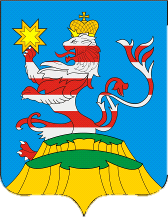 периодическое печатное изданиеПОСАДСКИЙВЕСТНИК2023март, 27,понедельник,№ 12Чăваш РеспубликинСĕнтĕрвăрри муниципаллă округĕн администрацийĕЙ Ы Ш Ă Н У23.03.2023 № 301 Сĕнтĕрвăрри хули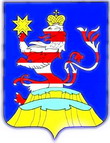 Чувашская РеспубликаАдминистрацияМариинско-Посадскогомуниципального округа П О С Т А Н О В Л Е Н И Е 23.03.2023 № 301г. Мариинский ПосадОб утверждении Порядка об оплате труда работников органов местного самоуправления Мариинско-Посадского муниципального округа Чувашской Республики, осуществляющих профессиональную деятельность по профессиям рабочихОб утверждении Порядка об оплате труда работников органов местного самоуправления Мариинско-Посадского муниципального округа Чувашской Республики, осуществляющих профессиональную деятельность по профессиям рабочихПриложение к постановлению администрацииМариинско-Посадского муниципального округа Чувашской Республикиот _23. 03.2023 № 301Профессиональные квалификационные группыРазмер оклада, рублейРазмер повышающего коэффициентаРазмер персонального повышающего коэффициентаОбщеотраслевые профессии рабочих первого уровня37491 квалификационный уровень0,05до 2,52 квалификационный уровень0,10до 3,0Общеотраслевые профессии рабочих второго уровня41191 квалификационный уровень0,11до 2,52 квалификационный уровень0,3до 3,0NппВиды компенсационных выплатРазмер1.Выплаты работникам, занятым на работах с вредными и (или) опасными и иными особыми условиями оплаты труда, по результатам аттестации рабочих мест Размер выплаты устанавливается в соответствии со статьей 147 Трудового кодекса Российской Федерации2.Повышенная оплата за работу в выходные и нерабочие праздничные дниоплата труда осуществляется в соответствии со статьей 153 Трудового кодекса Российской Федерации3.Доплата за работу в ночное время (с 22 часов до 6 часов)доплата - 40 процентов минимального оклада (рассчитанного за час работы) за каждый час работы в ночное время4.Повышенная оплата за сверхурочную работуоплата труда осуществляется в соответствии со статьей 152 Трудового кодекса Российской Федерации5.Доплата за совмещение профессий (должностей), за расширение зон обслуживания, за увеличение объема работы или исполнение обязанностей временно отсутствующего работника без освобождения от работы, определенной трудовым договоромразмер доплаты и срок, на который она устанавливается, определяются по соглашению сторон трудового договора с учетом содержания и (или) объема дополнительной работыNппВиды стимулирующих выплатРазмер1.Ежемесячная выплата к окладу за интенсивностьводителям автомобиля - в пределах 1,3 оклада;другим работникам - в пределах 0,5 оклада2.Ежемесячная надбавка за классность водителям автомобиляводителям 1 класса - 25 процентов к окладу;водителям 2 класса - 10 процентов к окладу3.Премии по итогам работы за кварталдо 25 процентов окладаЧăваш РеспубликинСĕнтĕрвăрри муниципаллă округĕн депутатсен ПухăвĕЙ Ы Ш Ă Н У2022.09.29 1/14№Сĕнтĕрвăрри хули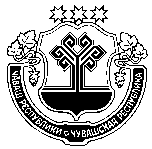 Чувашская РеспубликаСобрание депутатов Мариинско-Посадскогомуниципального округа Р Е Ш Е Н И Е 29.09.2022 № 1/14г. Мариинский ПосадОб утверждении Порядка внесения, учета и рассмотрения предложений по проекту Устава Мариинско-Посадского муниципального округа Чувашской Республики, проекту решения Собрания депутатов Мариинско-Посадского муниципального округа о внесении изменений и (или) дополнений в Устав Мариинско-Посадского муниципального округа Чувашской Республики и порядка участия граждан в его обсужденииОб утверждении Порядка внесения, учета и рассмотрения предложений по проекту Устава Мариинско-Посадского муниципального округа Чувашской Республики, проекту решения Собрания депутатов Мариинско-Посадского муниципального округа о внесении изменений и (или) дополнений в Устав Мариинско-Посадского муниципального округа Чувашской Республики и порядка участия граждан в его обсужденииЧăваш РеспубликинСĕнтĕрвăрри муниципаллă округĕн администрацийĕЙ Ы Ш Ă Н У №Сĕнтĕрвăрри хули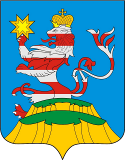 Чувашская РеспубликаАдминистрацияМариинско-Посадскогомуниципального округа П О С Т А Н О В Л Е Н И Е 23.03.2023 № 302г. Мариинский ПосадЧăваш РеспубликинСĕнтĕрвăрри муниципаллă округĕн депутатсен ПухăвĕЙ Ы Ш Ă Н У№Сĕнтĕрвăрри хулиЧувашская РеспубликаСобрание депутатов Мариинско-Посадскогомуниципального округа Р Е Ш Е Н И Е  .2023 № /г. Мариинский ПосадО внесении изменений в решение Собрания депутатов Мариинско-Посадского муниципального округа Чувашской Республики от 14.11.2022 № 3/2 «О принятии Устава Мариинско-Посадского муниципального округа Чувашской Республики» О внесении изменений в решение Собрания депутатов Мариинско-Посадского муниципального округа Чувашской Республики от 14.11.2022 № 3/2 «О принятии Устава Мариинско-Посадского муниципального округа Чувашской Республики» О внесении изменений в решение Собрания депутатов Мариинско-Посадского муниципального округа Чувашской Республики от 14.11.2022 № 3/2 «О принятии Устава Мариинско-Посадского муниципального округа Чувашской Республики» Чăваш РеспубликинСĕнтĕрвăрри муниципаллă округĕн депутатсен ПухăвĕЙ Ы Ш Ă Н У2023.03.23 10/3 №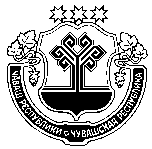 Чувашская РеспубликаСобрание депутатов Мариинско-Посадского муниципального округа Р Е Ш Е Н И Е  23.03.2023 № 10/3г. Мариинский ПосадО внесении изменений в решение Собрания депутатов Мариинско-Посадского муниципального округа от 15.12.2022 года № 5/1 «О бюджете Мариинско-Посадского муниципального округа Чувашской Республики на 2023 год и на плановый период 2024 и 2025 годов»О внесении изменений в решение Собрания депутатов Мариинско-Посадского муниципального округа от 15.12.2022 года № 5/1 «О бюджете Мариинско-Посадского муниципального округа Чувашской Республики на 2023 год и на плановый период 2024 и 2025 годов»Коды бюджетной классификации Российской ФедерацииНаименование доходовСумма (тыс. рублей)1 00 00000 00 0000 000НАЛОГОВЫЕ И НЕНАЛОГОВЫЕ ДОХОДЫ, всего1 527,5в том числе:1 17 00000 00 0000 000ПРОЧИЕ НЕНАЛОГОВЫЕ ДОХОДЫ1 527,52 00 00000 00 0000 000БЕЗВОЗМЕЗДНЫЕ ПОСТУПЛЕНИЯ, всего10 924,52 02 00000 00 0000 000БЕЗВОЗМЕЗДНЫЕ ПОСТУПЛЕНИЯ ОТ ДРУГИХ БЮДЖЕТОВ БЮДЖЕТНОЙ СИСТЕМЫ РОССИЙСКОЙ ФЕДЕРАЦИИ, всего7 593,72 02 20000 00 0000 150Субсидии бюджетам бюджетной системы Российской Федерации (межбюджетные субсидии)5 873,42 02 25519 14 0000 150Субсидия бюджетам муниципальных районов на поддержку отрасли культуры (лучшее учреждение культуры)150,02 02 25576 14 0000 150Субсидии бюджетам муниципальных округов на обеспечение комплексного развития сельских территорий2 000,02 02 29999 14 0000 150Прочие субсидии (площадка ГТО)2 971,82 02 29999 14 0000 150Прочие субсидии (инициативные проекты)2 860,82 02 29999 14 0000 150Прочие субсидии (хоккейная коробка)- 2 109,22 02 40000 00 0000 000Иные межбюджетные трансферты1 720,32 02 49999 14 0000 150Прочие межбюджетные трансферты, передаваемые бюджетам муниципальных округов1 720,32 07 00000 00 0000 000ПРОЧИЕ БЕЗВОЗМЕЗДНЫЕ ПОСТУПЛЕНИЯ3 330,82 07 04050 14 0000 150Прочие безвозмездные поступления в бюджеты муниципальных районов3 330,8ИТОГО12 452,0НаименованиеРазделПодразделЦелевая статья (государственные программы и непрограммные направления деятельности)Группа (группа и подгруппа) вида расходовВсегоВ том числеВ том числеНаименованиеРазделПодразделЦелевая статья (государственные программы и непрограммные направления деятельности)Группа (группа и подгруппа) вида расходовВсегоСубсидии, субвенцииза счет бюджета Мариинско-Посадского района12345678ВСЕГО РАСХОДОВ28 942,411 214,617 727,8ОБЩЕГОСУДАРСТВЕННЫЕ ВОПРОСЫ0133,9-33,9Другие общегосударственные вопросы011333,9-33,9Муниципальная программа "Развитие потенциала муниципального управления"0113Ч50000000033,9-33,9Обеспечение реализации муниципальной программы "Развитие потенциала муниципального управления"0113Ч5Э000000033,9-33,9Основное мероприятие "Общепрограммные расходы"0113Ч5Э010000033,9-33,9Выполнение других обязательств муниципального образования Чувашской Республики0113Ч5Э017377033,9-33,9Закупка товаров, работ и услуг для государственных (муниципальных) нужд0113Ч5Э017377020033,9-33,9Иные закупки товаров, работ и услуг для обеспечения государственных (муниципальных) нужд0113Ч5Э017377024033,9-33,9НАЦИОНАЛЬНАЯ БЕЗОПАСНОСТЬ И ПРАВООХРАНИТЕЛЬНАЯ ДЕЯТЕЛЬНОСТЬ03793,0-793,0Гражданская оборона0309793,0-793,0Муниципальная программа "Повышение безопасности жизнедеятельности населения и территорий Чувашской Республики"0309Ц800000000793,0-793,0Подпрограмма "Защита населения и территорий от чрезвычайных ситуаций природного и техногенного характера, обеспечение пожарной безопасности и безопасности населения на водных объектах на территории Чувашской Республики" муниципальной программы "Повышение безопасности жизнедеятельности населения и территорий Чувашской Республики"0309Ц810000000793,0-793,0Основное мероприятие "Совершенствование функционирования органов управления территориальной подсистемы Чувашской Республики единой государственной системы предупреждения и ликвидации чрезвычайных ситуаций, систем оповещения и информирования населения"0309Ц810900000793,0-793,0Модернизация и развитие автоматизированной системы централизованного оповещения0309Ц810976330793,0-793,0Закупка товаров, работ и услуг для обеспечения государственных (муниципальных) нужд0309Ц810976330200793,0-793,0Иные закупки товаров, работ и услуг для обеспечения государственных (муниципальных) нужд0309Ц810976330240793,0-793,0НАЦИОНАЛЬНАЯ ЭКОНОМИКА049 691,65 094,94 596,7Дорожное хозяйство (дорожные фонды)04098 491,65 094,93 396,7Муниципальная программа "Комплексное развитие сельских территорий Чувашской Республики"0409А6000000008 491,65 094,93 396,7Подпрограмма "Создание и развитие инфраструктуры на сельских территориях" муниципальной программы "Комплексное развитие сельских территорий Чувашской Республики"0409А6200000008 491,65 094,93 396,7Основное мероприятие "Комплексное обустройство населенных пунктов, расположенных в сельской местности, объектами социальной и инженерной инфраструктуры, а также строительство и реконструкция автомобильных дорог"0409А6201000008 491,65 094,93 396,7Реализация проектов развития общественной инфраструктуры, основанных на местных инициативах0409А6201S65708 491,65 094,93 396,7Закупка товаров, работ и услуг для государственных (муниципальных) нужд0409А6201S65702008 491,65 094,93 396,7Иные закупки товаров, работ и услуг для обеспечения государственных (муниципальных) нужд0409А6201S65702408 491,65 094,93 396,7Другие вопросы в области национальной экономики04121 200,0-1 200,0Муниципальная программа "Развитие культуры"0412Ц4000000001 200,0-1 200,0Подпрограмма "Туризм" государственной программы Чувашской Республики "Развитие культуры и туризма"0412Ц4400000001 200,0-1 200,0Основное мероприятие "Развитие приоритетных направлений развития туризма в Чувашской Республике"0412Ц4402000001 200,0-1 200,0Развитие приоритетных направлений туристской сферы0412Ц4402713701 200,0-1 200,0Закупка товаров, работ и услуг для государственных (муниципальных) нужд0412Ц4402713702001 200,0-1 200,0Иные закупки товаров, работ и услуг для обеспечения государственных (муниципальных) нужд0412Ц4402713702401 200,0-1 200,0ЖИЛИЩНО-КОММУНАЛЬНОЕ ХОЗЯЙСТВО056 703,91 386,85 317,1Жилищное хозяйство0501522,0-522,0Муниципальная программа "Модернизация и развитие сферы жилищно-коммунального хозяйства"0501A100000000313,8-313,8Подпрограмма "Модернизация коммунальной инфраструктуры на территории Чувашской Республики" государственной программы Чувашской Республики "Модернизация и развитие сферы жилищно-коммунального хозяйства"0501A110000000313,8-313,8Основное мероприятие "Улучшение потребительских и эксплуатационных характеристик жилищного фонда, обеспечивающих гражданам безопасные и комфортные условия проживания"0501A110300000313,8-313,8Осуществление функций по использованию муниципального жилищного фонда, содержание муниципального жилищного фонда, в том числе муниципальных нежилых помещений, не обремененных договорными обязательствами0501A110372950313,8-313,8Закупка товаров, работ и услуг для государственных (муниципальных) нужд0501A110372950200313,8-313,8Иные закупки товаров, работ и услуг для обеспечения государственных (муниципальных) нужд0501A110372950240313,8-313,8Муниципальная программа "Обеспечение граждан в Чувашской Республике доступным и комфортным жильем"0501A200000000208,2-208,2Подпрограмма "Обеспечение жилыми помещениями детей-сирот и детей, оставшихся без попечения родителей, лиц из числа детей-сирот и детей, оставшихся без попечения родителей" муниципальной программы Чувашской Республики "Обеспечение граждан в Чувашской Республике доступным и комфортным жильем"0501A220000000208,2-208,2Основное мероприятие "Обеспечение жилыми помещениями детей-сирот и детей, оставшихся без попечения родителей, лиц из числа детей-сирот и детей, оставшихся без попечения родителей"0501A220100000208,2-208,2Проведение ремонта жилых помещений, собственниками которых являются дети-сироты и дети, оставшиеся без попечения родителей, а также лица из числа детей-сирот и детей, оставшихся без попечения родителей, в возрасте от 14 до 23 лет0501A220172780208,2-208,2Закупка товаров, работ и услуг для государственных (муниципальных) нужд0501A220172780200208,2-208,2Иные закупки товаров, работ и услуг для обеспечения государственных (муниципальных) нужд0501A220172780240208,2-208,2Коммунальное хозяйство05021 871,5-1 871,5Муниципальная программа "Модернизация и развитие сферы жилищно-коммунального хозяйства"0502A1000000001 871,5-- 1 871,5Подпрограмма "Модернизация коммунальной инфраструктуры на территории Чувашской Республики" государственной программы Чувашской Республики "Модернизация и развитие сферы жилищно-коммунального хозяйства"0502A1100000003 581,5-3 581,5Основное мероприятие "Обеспечение качества жилищно-коммунальных услуг"0502A1101000003 581,5-3 581,5Обеспечение доступности для населения бытовых услуг0502A1101752403 521,5-3 521,5Закупка товаров, работ и услуг для государственных (муниципальных) нужд0502A1101752402003 521,5-3 521,5Иные закупки товаров, работ и услуг для обеспечения государственных (муниципальных) нужд0502A1101752402403 521,5-3 521,5Мероприятия, направленные на энергосбережение и повышение энергетической эффективности энергетических ресурсов, используемых для целей уличного освещения0502A11017536060,0-60,0Закупка товаров, работ и услуг для государственных (муниципальных) нужд0502A11017536020060,0-60,0Иные закупки товаров, работ и услуг для обеспечения государственных (муниципальных) нужд0502A11017536024060,0-60,0Подпрограмма "Развитие систем коммунальной инфраструктуры и объектов, используемых для очистки сточных вод" муниципальной программы "Модернизация и развитие сферы жилищно-коммунального хозяйства"0502A120000000- 1 710,0-- 1 710,0Основное мероприятие "Развитие систем водоснабжения муниципальных образований"0502A120100000- 1 710,0-- 1 710,0Капитальный ремонт источников водоснабжения (водонапорных башен и водозаборных скважин) в населенных пунктах0502A1201SA010- 1 710,0-- 1 710,0Закупка товаров, работ и услуг для государственных (муниципальных) нужд0502A1201SA010200- 1 710,0-- 1 710,0Иные закупки товаров, работ и услуг для обеспечения государственных (муниципальных) нужд0502A1201SA010240- 1 710,0-- 1 710,0Благоустройство05034 310,41 386,82 923,6Муниципальная программа "Формирование современной городской среды на территории Чувашской Республики"0503A5000000001 999,0-1 999,0Подпрограмма "Благоустройство дворовых и общественных территорий" муниципальной программы "Формирование современной городской среды на территории Чувашской Республики"0503A5100000001 999,0-1 999,0Основное мероприятие "Содействие благоустройству населенных пунктов Чувашской Республики"0503A5102000001 999,0-1 999,0Реализация мероприятий по благоустройству территории0503A5102774201 999,0-1 999,0Закупка товаров, работ и услуг для государственных (муниципальных) нужд0503A5102774202001 999,0-1 999,0Иные закупки товаров, работ и услуг для обеспечения государственных (муниципальных) нужд0503A5102774202401 999,0-1 999,0Муниципальная программа "Комплексное развитие сельских территорий Чувашской Республики"0503А6000000002 311,41 386,8924,6Подпрограмма "Создание и развитие инфраструктуры на сельских территориях" муниципальной программы "Комплексное развитие сельских территорий Чувашской Республики"0503А6200000002 311,41 386,8924,6Основное мероприятие "Комплексное обустройство населенных пунктов, расположенных в сельской местности, объектами социальной и инженерной инфраструктуры, а также строительство и реконструкция автомобильных дорог"0503А6201000002 311,41 386,8924,6Реализация проектов развития общественной инфраструктуры, основанных на местных инициативах0503А6201S65702 311,41 386,8924,6Закупка товаров, работ и услуг для государственных (муниципальных) нужд0503А6201S65702002 311,41 386,8924,6Иные закупки товаров, работ и услуг для обеспечения государственных (муниципальных) нужд0503А6201S65702402 311,41 386,8924,6ОБРАЗОВАНИЕ072 000,61 720,3280,3Общее образование07022 000,61 720,3280,3Муниципальная программа "Комплексное развитие сельских территорий Чувашской Республики"0702A600000000---Подпрограмма "Создание и развитие инфраструктуры на сельских территориях" муниципальной программы "Комплексное развитие сельских территорий Чувашской Республики"0702A620000000---Основное мероприятие "Комплексное обустройство населенных пунктов, расположенных в сельской местности, объектами социальной и инженерной инфраструктуры, а также строительство и реконструкция автомобильных дорог"0702A620100000---Обеспечение комплексного развития сельских территорий0702A6201L5763153 351,5137 933,515 418,0Капитальные вложения в объекты государственной (муниципальной) собственности0702A6201L5763400153 351,5137 933,515 418,0Бюджетные инвестиции0702A6201L5763410153 351,5137 933,515 418,0Строительство школы на 375 мест в г. Мариинский Посад Чувашской Республики0702A6201S576И- 153 351,5- 137 933,5- 15 418,0Капитальные вложения в объекты государственной (муниципальной) собственности0702A6201S576И400- 153 351,5- 137 933,5- 15 418,0Бюджетные инвестиции0702A6201S576И410- 153 351,5- 137 933,5- 15 418,0Муниципальная программа "Развитие образования"0702Ц7000000002 000,61 720,3280,3Подпрограмма "Поддержка развития образования"0702Ц710000000266,5-266,5Основное мероприятие "Меры социальной поддержки"0702Ц711400000280,3-280,3Дополнительное финансовое обеспечение мероприятий по организации бесплатного горячего питания детей из многодетных малоимущих семей, обучающихся по образовательным программам основного общего и среднего общего образования в муниципальных образовательных0702Ц7114S1560280,3-280,3Предоставление субсидий бюджетным, автономным учреждениям и иным некоммерческим организациям0702Ц7114S1560600280,3-280,3Субсидии бюджетным учреждениям0702Ц7114S1560610280,3-280,3Основное мероприятие "Реализация мероприятий регионального проекта "Успех каждого ребенка"0702Ц71Е200000---Создание в общеобразовательных организациях, расположенных в сельской местности, условий для занятий физической культурой и спортом0702Ц71E250970- 2 753,3- 2 739,5- 13,8Закупка товаров, работ и услуг для государственных (муниципальных) нужд0702Ц71E250970200- 2 753,3- 2 739,5- 13,8Иные закупки товаров, работ и услуг для обеспечения государственных (муниципальных) нужд0702Ц71E250970240- 2 753,3- 2 739,5- 13,8Обновление материально-технической базы для организации учебно-исследовательской, научно-творческой деятельности, занятий физической культурой и спортом в образовательных организациях0702Ц71E2509802 753,32 739,513,8Закупка товаров, работ и услуг для государственных (муниципальных) нужд0702Ц71E2509802002 753,32 739,513,8Иные закупки товаров, работ и услуг для обеспечения государственных (муниципальных) нужд0702Ц71E2509802402 753,32 739,513,8Подпрограмма "Патриотическое воспитание и допризывная подготовка молодежи Чувашской Республики" муниципальной программы "Развитие образования"0702Ц7600000001 720,31 720,3-Основное мероприятие "Реализация мероприятий регионального проекта "Патриотическое воспитание граждан Российской Федерации"0702Ц76EВ000001 720,31 720,3-Проведение мероприятий по обеспечению деятельности советников директора по воспитанию и взаимодействию с детскими общественными объединениями в общеобразовательных организациях0702Ц76EВ517901 720,31 720,3-Предоставление субсидий бюджетным, автономным учреждениям и иным некоммерческим организациям0702Ц76EВ517906001 720,31 720,3-Субсидии бюджетным учреждениям0702Ц76EВ517906101 720,31 720,3-КУЛЬТУРА И КИНЕМАТОГРАФИЯ 08175,0150,025,0Культура0801175,0150,025,0Муниципальная программа «Развитие культуры и туризма»0801Ц400000000 175,0150,025,0Подпрограмма "Развитие культуры в Мариинско-Посадском районе Чувашской Республике" муниципальной программы "Развитие культуры и туризма"0801Ц410000000175,0150,025,0Основное мероприятие "Реализация мероприятий регионального проекта "Творческие люди"0801Ц41А200000175,0150,025,0Выплата денежного поощрения лучшим муниципальным учреждениям культуры, находящимся на территориях сельских поселений, и их работникам в рамках поддержки отрасли культуры0801Ц41А255194175,0150,025,0Предоставление субсидий бюджетным, автономным учреждениям и иным некоммерческим организациям0801Ц41А255194600175,0150,025,0Субсидии бюджетным учреждениям0801Ц41А255194610175,0150,025,0СОЦИАЛЬНАЯ ПОЛИТИКА107,7-7,7Социальное обеспечение населения10037,77,7Муниципальная программа "Комплексное развитие сельских территорий Чувашской Республики"1003А6000000007,7-7,7Подпрограмма "Создание условий для обеспечения доступным и комфортным жильем сельского населения"1003А6100000007,7-7,7Основное мероприятие "Улучшение жилищных условий граждан на селе"1003А6101000007,7-7,7Основное мероприятие "Улучшение жилищных условий граждан на селе"1003A6101L57647,7-7,7Социальное обеспечение и иные выплаты населению1003A6101L57643007,7-7,7Социальные выплаты гражданам, кроме публичных нормативных социальных выплат1003A6101L57643207,7-7,7Охрана семьи и детства1004---Муниципальная программа "Обеспечение граждан доступным и комфортным жильем"1004А200000000---Подпрограмма "Обеспечение жилыми помещениями детей-сирот и детей, оставшихся без попечения родителей, лиц из числа детей-сирот и детей, оставшихся без попечения родителей" муниципальной программы "Обеспечение граждан в Чувашской Республике доступным и комфортным жильем"1004А220000000---Основное мероприятие "Обеспечение детей-сирот и детей, оставшихся без попечения родителей, лиц из числа детей-сирот и детей, оставшихся без попечения родителей жилыми помещениями"1004А220100000---Предоставление жилых помещений детям-сиротам и детям, оставшимся без попечения родителей, лицам из их числа по договорам найма специализированных жилых помещений1004А22011А820---Социальное обеспечение и иные выплаты населению1004А22011А820300-7 174,7-7 174,7-Социальные выплаты гражданам, кроме публичных нормативных социальных выплат1004А22011А820320- 7 174,7- 7 174,7-Капитальные вложения в объекты недвижимого имущества государственной (муниципальной) собственности1004А22011А8204007 174,77 174,7-Бюджетные инвестиции1004А22011А8204107 174,77 174,7-ФИЗИЧЕСКАЯ КУЛЬТУРА Й СПОРТ11009 536,72 862,66 674,1Массовый спорт11029 536,72 862,66 674,1Муниципальная программа "Комплексное развитие сельских территорий Чувашской Республики"1102A600000000491,5- 109,2600,7Подпрограмма "Создание и развитие инфраструктуры на сельских территориях" муниципальной программы "Комплексное развитие сельских территорий Чувашской Республики"1102A620000000491,5- 109,2600,7Основное мероприятие "Реализация мероприятий по благоустройству сельских территорий"1102A620200000491,5- 109,2600,7Благоустройство сельских территорий1102A6202L5762491,5- 109,2600,7Закупка товаров, работ и услуг для государственных (муниципальных) нужд1102A6202L5762200491,5- 109,2600,7Иные закупки товаров, работ и услуг для обеспечения государственных (муниципальных) нужд1102A6202L5762240491,5- 109,2600,7Муниципальная программа «Развитие физической культуры и спорта Мариинско-Посадского района Чувашской Республики» на 2014-2020 годы 1102Ц5000000009 045,22 971,86 073,4Подпрограмма «Развитие физической культуры и массового спорта в Мариинско-Посадском районе муниципальной программы «Развитие физической культуры и спорта Мариинско-Посадского района Чувашской Республики» на 2014-2020 годы1102Ц5100000009 045,22 971,86 073,4Основное мероприятие "Развитие спортивной инфраструктуры и материально-технической базы для занятий физической культурой и массовым спортом"1102Ц5103000006 058,5-6 058,5Строительство (реконструкция) муниципальных спортивных объектов. Развитие коммунальной и инженерной инфраструктуры (за счет собственных средств)1102Ц5103714606 058,5-6 058,5Капитальные вложения в объекты недвижимого имущества государственной (муниципальной) собственности1102Ц5103714604006 058,5-6 058,5Бюджетные инвестиции1102Ц5103714604106 058,5-6 058,5Основное мероприятие "Реализация мероприятий регионального проекта "Спорт - норма жизни"1102Ц51P5000002 986,72 971,814,9Оснащение объектов спортивной инфраструктуры спортивно-технологическим оборудованием1102Ц51P5L22802 986,72 971,814,9Закупка товаров, работ и услуг для государственных (муниципальных) нужд1102Ц51P5L22802002 986,72 971,814,9Иные закупки товаров, работ и услуг для обеспечения государственных (муниципальных) нужд1102Ц51P5L22802402 986,72 971,814,9Приложение 8.1к решению Собрания депутатов Мариинско-Посадского муниципального округа"О бюджете Мариинско-Посадского муниципального округаЧувашской Республики на 2023 годи на плановый период 2024 и 2025 годов»Приложение 8.1к решению Собрания депутатов Мариинско-Посадского муниципального округа"О бюджете Мариинско-Посадского муниципального округаЧувашской Республики на 2023 годи на плановый период 2024 и 2025 годов»Приложение 8.1к решению Собрания депутатов Мариинско-Посадского муниципального округа"О бюджете Мариинско-Посадского муниципального округаЧувашской Республики на 2023 годи на плановый период 2024 и 2025 годов»Приложение 8.1к решению Собрания депутатов Мариинско-Посадского муниципального округа"О бюджете Мариинско-Посадского муниципального округаЧувашской Республики на 2023 годи на плановый период 2024 и 2025 годов»Приложение 8.1к решению Собрания депутатов Мариинско-Посадского муниципального округа"О бюджете Мариинско-Посадского муниципального округаЧувашской Республики на 2023 годи на плановый период 2024 и 2025 годов»Приложение 8.1к решению Собрания депутатов Мариинско-Посадского муниципального округа"О бюджете Мариинско-Посадского муниципального округаЧувашской Республики на 2023 годи на плановый период 2024 и 2025 годов»ИЗМЕНЕНИЕраспределения бюджетных ассигнований по целевым статьям (муниципальнымпрограммам Мариинско-Посадского муниципального округа и непрограммным направлениям деятельности), группам (группам и подгруппам) видов расходов,разделам, подразделам классификации расходов бюджета Мариинско-Посадскогомуниципального округа на 2023 год, предусмотренного приложением 8 к решениюСобрания депутатов Мариинско-Посадского муниципального округа Чувашской Республики«О бюджете Мариинско-Посадского муниципального округа Чувашской Республикина 2023 год и на плановый период 2024 и 2025 годов»ИЗМЕНЕНИЕраспределения бюджетных ассигнований по целевым статьям (муниципальнымпрограммам Мариинско-Посадского муниципального округа и непрограммным направлениям деятельности), группам (группам и подгруппам) видов расходов,разделам, подразделам классификации расходов бюджета Мариинско-Посадскогомуниципального округа на 2023 год, предусмотренного приложением 8 к решениюСобрания депутатов Мариинско-Посадского муниципального округа Чувашской Республики«О бюджете Мариинско-Посадского муниципального округа Чувашской Республикина 2023 год и на плановый период 2024 и 2025 годов»ИЗМЕНЕНИЕраспределения бюджетных ассигнований по целевым статьям (муниципальнымпрограммам Мариинско-Посадского муниципального округа и непрограммным направлениям деятельности), группам (группам и подгруппам) видов расходов,разделам, подразделам классификации расходов бюджета Мариинско-Посадскогомуниципального округа на 2023 год, предусмотренного приложением 8 к решениюСобрания депутатов Мариинско-Посадского муниципального округа Чувашской Республики«О бюджете Мариинско-Посадского муниципального округа Чувашской Республикина 2023 год и на плановый период 2024 и 2025 годов»ИЗМЕНЕНИЕраспределения бюджетных ассигнований по целевым статьям (муниципальнымпрограммам Мариинско-Посадского муниципального округа и непрограммным направлениям деятельности), группам (группам и подгруппам) видов расходов,разделам, подразделам классификации расходов бюджета Мариинско-Посадскогомуниципального округа на 2023 год, предусмотренного приложением 8 к решениюСобрания депутатов Мариинско-Посадского муниципального округа Чувашской Республики«О бюджете Мариинско-Посадского муниципального округа Чувашской Республикина 2023 год и на плановый период 2024 и 2025 годов»ИЗМЕНЕНИЕраспределения бюджетных ассигнований по целевым статьям (муниципальнымпрограммам Мариинско-Посадского муниципального округа и непрограммным направлениям деятельности), группам (группам и подгруппам) видов расходов,разделам, подразделам классификации расходов бюджета Мариинско-Посадскогомуниципального округа на 2023 год, предусмотренного приложением 8 к решениюСобрания депутатов Мариинско-Посадского муниципального округа Чувашской Республики«О бюджете Мариинско-Посадского муниципального округа Чувашской Республикина 2023 год и на плановый период 2024 и 2025 годов»ИЗМЕНЕНИЕраспределения бюджетных ассигнований по целевым статьям (муниципальнымпрограммам Мариинско-Посадского муниципального округа и непрограммным направлениям деятельности), группам (группам и подгруппам) видов расходов,разделам, подразделам классификации расходов бюджета Мариинско-Посадскогомуниципального округа на 2023 год, предусмотренного приложением 8 к решениюСобрания депутатов Мариинско-Посадского муниципального округа Чувашской Республики«О бюджете Мариинско-Посадского муниципального округа Чувашской Республикина 2023 год и на плановый период 2024 и 2025 годов»(тыс. рублей)(тыс. рублей)(тыс. рублей)(тыс. рублей)(тыс. рублей)(тыс. рублей)НаименованиеЦелевая статья (государственные программы и непрограммные направления деятельности)Группа вида расходаРазделПодразделСумма1234567Всего28 942,41.Муниципальная программа "Модернизация и развитие сферы жилищно-коммунального хозяйства"А1000000002 185,31.1Подпрограмма "Модернизация коммунальной инфраструктуры на территории Чувашской Республики" государственной программы Чувашской Республики "Модернизация и развитие сферы жилищно-коммунального хозяйства"A1100000003 895,3Основное мероприятие "Обеспечение качества жилищно-коммунальных услуг"A1101000003 581,5Обеспечение доступности для населения бытовых услугA1101752403 521,5Закупка товаров, работ и услуг для государственных (муниципальных) нуждA1101752402003 521,5Иные закупки товаров, работ и услуг для обеспечения государственных (муниципальных) нуждA1101752402403 521,5Жилищно-коммунальное хозяйствоA110175240240053 521,5Коммунальное хозяйствоA11017524024005023 521,5Мероприятия, направленные на энергосбережение и повышение энергетической эффективности энергетических ресурсов, используемых для целей уличного освещенияA11017536060,0Закупка товаров, работ и услуг для государственных (муниципальных) нуждA11017536020060,0Иные закупки товаров, работ и услуг для обеспечения государственных (муниципальных) нуждA11017536024060,0Жилищно-коммунальное хозяйствоA1101753602400560,0Коммунальное хозяйствоA110175360240050260,0Основное мероприятие "Улучшение потребительских и эксплуатационных характеристик жилищного фонда, обеспечивающих гражданам безопасные и комфортные условия проживания"A110300000313,8Осуществление функций по использованию муниципального жилищного фонда, содержание муниципального жилищного фонда, в том числе муниципальных нежилых помещений, не обремененных договорными обязательствамиA110372950313,8Закупка товаров, работ и услуг для государственных (муниципальных) нуждA110372950200313,8Иные закупки товаров, работ и услуг для обеспечения государственных (муниципальных) нуждA110372950240313,8Жилищно-коммунальное хозяйствоA11037295024005313,8Жилищное хозяйствоA1103729502400501313,81.2Подпрограмма "Развитие систем коммунальной инфраструктуры и объектов, используемых для очистки сточных вод" муниципальной программы "Модернизация и развитие сферы жилищно-коммунального хозяйства"A120000000- 1 710,0Основное мероприятие "Развитие систем водоснабжения муниципальных образований"A120100000- 1 710,0Капитальный ремонт источников водоснабжения (водонапорных башен и водозаборных скважин) в населенных пунктахA1201SA010- 1 710,0Закупка товаров, работ и услуг для государственных (муниципальных) нуждA1201SA010200- 1 710,0Иные закупки товаров, работ и услуг для обеспечения государственных (муниципальных) нуждA1201SA010240- 1 710,0Жилищно-коммунальное хозяйствоA1201SA01024005- 1 710,0Коммунальное хозяйствоA1201SA0102400502- 1 710,02.Муниципальная программа "Обеспечение граждан в Чувашской Республике доступным и комфортным жильем"А200000000208,22.1Подпрограмма "Обеспечение жилыми помещениями детей-сирот и детей, оставшихся без попечения родителей, лиц из числа детей-сирот и детей, оставшихся без попечения родителей" муниципальной программы Чувашской Республики "Обеспечение граждан в Чувашской Республике доступным и комфортным жильем"А220000000208,2Основное мероприятие "Дальнейшее развитие многоуровневой системы профилактики правонарушений"А220100000-Обеспечение жилыми помещениями детей-сирот и детей, оставшихся без попечения родителей, лиц из числа детей-сирот и детей, оставшихся без попечения родителейA22011A820-Социальное обеспечение и иные выплаты населениюA22011A820300- 7 174,7Социальные выплаты гражданам, кроме публичных нормативных социальных выплатA22011A820320- 7 174,7Социальная политикаA22011A82032010- 7 174,7Охрана семьи и детстваA22011A8203201004- 7 174,7Капитальные вложения в объекты государственной (муниципальной) собственностиA22011A8204007 174,7Бюджетные инвестицииA22011A8204107 174,7Социальная политикаA22011A820410107 174,7Охрана семьи и детстваA22011A82041010047 174,7Проведение ремонта жилых помещений, собственниками которых являются дети-сироты и дети, оставшиеся без попечения родителей, а также лица из числа детей-сирот и детей, оставшихся без попечения родителей, в возрасте от 14 до 23 летA220172780208,2Закупка товаров, работ и услуг для государственных (муниципальных) нуждA220172780200208,2Иные закупки товаров, работ и услуг для обеспечения государственных (муниципальных) нуждA220172780240208,2Жилищно-коммунальное хозяйствоA22017278024005208,2Жилищное хозяйствоA2201727802400501208,23.Муниципальная программа "Формирование современной городской среды на территории Чувашской Республики"А5000000001 999,03.1Подпрограмма "Благоустройство дворовых и общественных территорий" муниципальной программы "Формирование современной городской среды на территории Чувашской Республики"А5100000001 999,0Основное мероприятие "Содействие благоустройству населенных пунктов Чувашской Республики"А5102000001 999,0Реализация мероприятий по благоустройству дворовых территорий и тротуаровA5102774201 999,0Закупка товаров, работ и услуг для государственных (муниципальных) нуждA5102774202001 999,0Иные закупки товаров, работ и услуг для обеспечения государственных (муниципальных) нуждA5102774202401 999,0Жилищно-коммунальное хозяйствоA510277420240051 999,0БлагоустройствоA51027742024005031 999,04.Муниципальная программа "Комплексное развитие сельских территорий Чувашской Республики"A60000000011 302,24.1Подпрограмма "Создание условий для обеспечения доступным и комфортным жильем сельского населения"A6100000007,7Основное мероприятие "Улучшение жилищных условий граждан на селе"A6101000007,7Улучшение жилищных условий граждан, проживающих на сельских территорияхA6101L57647,7Социальное обеспечение и иные выплаты населениюA6101L57643007,7Социальные выплаты гражданам, кроме публичных нормативных социальных выплатA6101L57643207,7Социальная политикаA6101L5764320107,7Социальное обеспечение населенияA6101L576432010037,74.2Подпрограмма "Создание и развитие инфраструктуры на сельских территориях" муниципальной программы "Комплексное развитие сельских территорий Чувашской Республики"A62000000011 294,5Основное мероприятие "Комплексное обустройство населенных пунктов, расположенных в сельской местности, объектами социальной и инженерной инфраструктуры, а также строительство и реконструкция автомобильных дорог"A62010000010 803,0Реализация проектов развития общественной инфраструктуры, основанных на местных инициативахА6201S657010 803,0Закупка товаров, работ и услуг для государственных (муниципальных) нуждА6201S657020010 803,0Иные закупки товаров, работ и услуг для обеспечения государственных (муниципальных) нуждА6201S6570240Национальная экономикаА6201S6570240048 491,6Дорожное хозяйство (дорожные фонды)А6201S657024004098 491,6Закупка товаров, работ и услуг для государственных (муниципальных) нуждА6201S6570240052 311,4Иные закупки товаров, работ и услуг для обеспечения государственных (муниципальных) нуждА6201S657024005032 311,4Благоустройство сельских территорийA6202L5762491,5Закупка товаров, работ и услуг для государственных (муниципальных) нуждA6202L5762200491,5Иные закупки товаров, работ и услуг для обеспечения государственных (муниципальных) нуждA6202L5762240491,5Физическая культура и спортA6202L576224011491,5Массовый спортA6202L57622401102491,5Строительство (реконструкция) объектов капитального строительства в рамках реализации мероприятий по обеспечению комплексного развития сельских территорийA6201L5763153 351,5Капитальные вложения в объекты государственной (муниципальной) собственностиA6201L5763400153 351,5Бюджетные инвестицииA6201L5763410153 351,5ОбразованиеA6201L576341007153 351,5Общее образованиеA6201L57634100702153 351,5Строительство школы на 375 мест в г. Мариинский Посад Чувашской РеспубликиA6201S576И- 153 351,5Капитальные вложения в объекты государственной (муниципальной) собственностиA6201S576И400- 153 351,5Бюджетные инвестицииA6201S576И410- 153 351,5ОбразованиеA6201S576И41007- 153 351,5Общее образованиеA6201S576И4100702- 153 351,55.Муниципальная программа «Развитие культуры и туризма»Ц4000000001 375,05.1Подпрограмма "Развитие культуры в Мариинско-Посадском районе Чувашской Республике" муниципальной программы "Развитие культуры и туризма"Ц410000000175,0Основное мероприятие "Реализация мероприятий регионального проекта "Творческие люди"Ц41A200000175,0Выплата денежного поощрения лучшим муниципальным учреждениям культуры, находящимся на территориях сельских поселений, и их работникам в рамках поддержки отрасли культурыЦ41A255194175,0Предоставление субсидий бюджетным, автономным учреждениям и иным некоммерческим организациямЦ41A255194600175,0Субсидии автономным учреждениямЦ41A255194620175,0Культура, кинематографияЦ41A25519462008175,0КультураЦ41A2551946200801175,05.2Подпрограмма "Туризм" государственной программы Чувашской Республики "Развитие культуры и туризма"Ц4400000001 200,0Основное мероприятие "Развитие приоритетных направлений развития туризма в Чувашской Республике"Ц4402000001 200,0Развитие приоритетных направлений туристской сферыЦ4402713701 200,0Закупка товаров, работ и услуг для государственных (муниципальных) нуждЦ4402713702001 200,0Иные закупки товаров, работ и услуг для обеспечения государственных (муниципальных) нуждЦ4402713702401 200,0Национальная экономикаЦ440271370240041 200,0Другие вопросы в области национальной экономикиЦ44027137024004121 200,06.Муниципальная программа "Развитие физической культуры и спорта"Ц5000000009 045,26.1Подпрограмма "Развитие физической культуры и массового спорта" муниципальной программы "Развитие физической культуры и спорта"Ц5100000009 045,2Основное мероприятие "Развитие спортивной инфраструктуры и материально-технической базы для занятий физической культурой и массовым спортом"Ц5103000006 058,5Строительство (реконструкция) муниципальных спортивных объектов. Развитие коммунальной и инженерной инфраструктуры (за счет собственных средств)Ц5103714606 058,5Капитальные вложения в объекты государственной (муниципальной) собственностиЦ5103714604006 058,5Бюджетные инвестицииЦ5103714604106 058,5Физическая культура и спортЦ510371460410116 058,5Массовый спортЦ51037146041011026 058,5Основное мероприятие "Реализация мероприятий регионального проекта "Спорт - норма жизни"Ц51P5000002 986,7Закупка спортивно-технологического оборудования для создания спортивной инфраструктурыЦ51P5R22802 986,7Закупка товаров, работ и услуг для государственных (муниципальных) нуждЦ51P5R22802002 986,7Иные закупки товаров, работ и услуг для обеспечения государственных (муниципальных) нуждЦ51P5R22802402 986,7Бюджетные инвестицииЦ51P5R22802402 986,7Физическая культура и спортЦ51P5R22802402 986,77.Муниципальная программа "Развитие образования" Ц7000000002 000,67.1Подпрограмма "Поддержка развития образования"Ц710000000280,3Основное мероприятие "Меры социальной поддержки"Ц711400000280,3Дополнительное финансовое обеспечение мероприятий по организации бесплатного горячего питания детей из многодетных малоимущих семей, обучающихся по образовательным программам основного общего и среднего общего образования в муниципальных образовательныхЦ7114S1560280,3Предоставление субсидий бюджетным, автономным учреждениям и иным некоммерческим организациямЦ7114S1560600280,3Субсидии бюджетным учреждениямЦ7114S1560610280,3ОбразованиеЦ7114S156061007280,3Общее образованиеЦ7114S15606100702280,3Основное мероприятие "Реализация мероприятий регионального проекта "Успех каждого ребенка"Ц71Е200000-Создание в общеобразовательных организациях, расположенных в сельской местности, условий для занятий физической культурой и спортомЦ71Е250970- 2 753,3Закупка товаров, работ и услуг для государственных (муниципальных) нуждЦ71Е250970200- 2 753,3Иные закупки товаров, работ и услуг для обеспечения государственных (муниципальных) нуждЦ71Е250970240- 2 753,3ОбразованиеЦ71Е25097024007- 2 753,3Общее образованиеЦ71Е2509702400702- 2 753,3Обновление материально-технической базы для организации учебно-исследовательской, научно-творческой деятельности, занятий физической культурой и спортом в образовательных организацияхЦ71E2509802 753,3Закупка товаров, работ и услуг для государственных (муниципальных) нуждЦ71E2509802002 753,3Иные закупки товаров, работ и услуг для обеспечения государственных (муниципальных) нуждЦ71E2509802402 753,3ОбразованиеЦ71E250980240072 753,3Общее образованиеЦ71E25098024007022 753,37.2Подпрограмма "Патриотическое воспитание и допризывная подготовка молодежи Чувашской Республики" муниципальной программы "Развитие образования"Ц7600000001 720,3Основное мероприятие "Реализация мероприятий регионального проекта "Патриотическое воспитание граждан Российской Федерации"Ц76ЕВ000001 720,3Проведение мероприятий по обеспечению деятельности советников директора по воспитанию и взаимодействию с детскими общественными объединениями в общеобразовательных организацияхЦ76EВ517901 720,3Предоставление субсидий бюджетным, автономным учреждениям и иным некоммерческим организациямЦ76EВ517906001 720,3Субсидии бюджетным учреждениямЦ76EВ517906101 720,3ОбразованиеЦ76EВ51790610071 720,3Общее образованиеЦ76EВ5179061007021 720,38.Муниципальная программа "Повышение безопасности жизнедеятельности населения и территорий Чувашской Республики"Ц800000000793,08.1Подпрограмма "Защита населения и территорий от чрезвычайных ситуаций природного и техногенного характера, обеспечение пожарной безопасности и безопасности населения на водных объектах на территории Чувашской Республики" муниципальной программы "Повышение безопасности жизнедеятельности населения и территорий Чувашской Республики"Ц810000000793,0Основное мероприятие "Совершенствование функционирования органов управления территориальной подсистемы Чувашской Республики единой государственной системы предупреждения и ликвидации чрезвычайных ситуаций, систем оповещения и информирования населения"Ц810900000793,0Модернизация и развитие автоматизированной системы централизованного оповещенияЦ810976330793,0Закупка товаров, работ и услуг для государственных (муниципальных) нуждЦ810976330200793,0Иные закупки товаров, работ и услуг для обеспечения государственных (муниципальных) нуждЦ810976330240793,0Национальная безопасность и правоохранительная деятельностьЦ81097633024003793,0Гражданская оборонаЦ8109763302400309793,09.Муниципальная программа "Развитие потенциала муниципального управления"Ч50000000033,99.1Обеспечение реализации муниципальной программы "Развитие потенциала муниципального управления"Ч5Э000000033,9Основное мероприятие "Общепрограммные расходы"Ч5Э010000033,9Выполнение других обязательств муниципального образования Чувашской РеспубликиЧ5Э017377033,9Закупка товаров, работ и услуг для государственных (муниципальных) нуждЧ5Э017377020033,9Иные закупки товаров, работ и услуг для обеспечения государственных (муниципальных) нуждЧ5Э017377024033,9Общегосударственные вопросыЧ5Э01737702400133,9Другие общегосударственные вопросыЧ5Э0173770240011333,9Приложение 11.1к решению Собрания депутатов Мариинско-Посадского муниципального округа"О бюджете Мариинско-Посадского муниципального округа Чувашской Республики на 2023 годи на плановый период 2024 и 2025 годов»Приложение 11.1к решению Собрания депутатов Мариинско-Посадского муниципального округа"О бюджете Мариинско-Посадского муниципального округа Чувашской Республики на 2023 годи на плановый период 2024 и 2025 годов»Приложение 11.1к решению Собрания депутатов Мариинско-Посадского муниципального округа"О бюджете Мариинско-Посадского муниципального округа Чувашской Республики на 2023 годи на плановый период 2024 и 2025 годов»Приложение 11.1к решению Собрания депутатов Мариинско-Посадского муниципального округа"О бюджете Мариинско-Посадского муниципального округа Чувашской Республики на 2023 годи на плановый период 2024 и 2025 годов»Приложение 11.1к решению Собрания депутатов Мариинско-Посадского муниципального округа"О бюджете Мариинско-Посадского муниципального округа Чувашской Республики на 2023 годи на плановый период 2024 и 2025 годов»Приложение 11.1к решению Собрания депутатов Мариинско-Посадского муниципального округа"О бюджете Мариинско-Посадского муниципального округа Чувашской Республики на 2023 годи на плановый период 2024 и 2025 годов»Приложение 11.1к решению Собрания депутатов Мариинско-Посадского муниципального округа"О бюджете Мариинско-Посадского муниципального округа Чувашской Республики на 2023 годи на плановый период 2024 и 2025 годов»Приложение 11.1к решению Собрания депутатов Мариинско-Посадского муниципального округа"О бюджете Мариинско-Посадского муниципального округа Чувашской Республики на 2023 годи на плановый период 2024 и 2025 годов»Приложение 11.1к решению Собрания депутатов Мариинско-Посадского муниципального округа"О бюджете Мариинско-Посадского муниципального округа Чувашской Республики на 2023 годи на плановый период 2024 и 2025 годов»ИЗМЕНЕНИЕведомственной структуры расходов бюджета Мариинско-Посадского муниципального округа на 2023 год, предусмотренного приложением 11 к решению Собрания депутатов Мариинско-Посадского муниципального округа Чувашской Республики «О бюджете Мариинско-Посадского муниципального округа Чувашской Республики на 2023 год и на плановый период 2024 и 2025 годов»ИЗМЕНЕНИЕведомственной структуры расходов бюджета Мариинско-Посадского муниципального округа на 2023 год, предусмотренного приложением 11 к решению Собрания депутатов Мариинско-Посадского муниципального округа Чувашской Республики «О бюджете Мариинско-Посадского муниципального округа Чувашской Республики на 2023 год и на плановый период 2024 и 2025 годов»ИЗМЕНЕНИЕведомственной структуры расходов бюджета Мариинско-Посадского муниципального округа на 2023 год, предусмотренного приложением 11 к решению Собрания депутатов Мариинско-Посадского муниципального округа Чувашской Республики «О бюджете Мариинско-Посадского муниципального округа Чувашской Республики на 2023 год и на плановый период 2024 и 2025 годов»ИЗМЕНЕНИЕведомственной структуры расходов бюджета Мариинско-Посадского муниципального округа на 2023 год, предусмотренного приложением 11 к решению Собрания депутатов Мариинско-Посадского муниципального округа Чувашской Республики «О бюджете Мариинско-Посадского муниципального округа Чувашской Республики на 2023 год и на плановый период 2024 и 2025 годов»ИЗМЕНЕНИЕведомственной структуры расходов бюджета Мариинско-Посадского муниципального округа на 2023 год, предусмотренного приложением 11 к решению Собрания депутатов Мариинско-Посадского муниципального округа Чувашской Республики «О бюджете Мариинско-Посадского муниципального округа Чувашской Республики на 2023 год и на плановый период 2024 и 2025 годов»ИЗМЕНЕНИЕведомственной структуры расходов бюджета Мариинско-Посадского муниципального округа на 2023 год, предусмотренного приложением 11 к решению Собрания депутатов Мариинско-Посадского муниципального округа Чувашской Республики «О бюджете Мариинско-Посадского муниципального округа Чувашской Республики на 2023 год и на плановый период 2024 и 2025 годов»ИЗМЕНЕНИЕведомственной структуры расходов бюджета Мариинско-Посадского муниципального округа на 2023 год, предусмотренного приложением 11 к решению Собрания депутатов Мариинско-Посадского муниципального округа Чувашской Республики «О бюджете Мариинско-Посадского муниципального округа Чувашской Республики на 2023 год и на плановый период 2024 и 2025 годов»ИЗМЕНЕНИЕведомственной структуры расходов бюджета Мариинско-Посадского муниципального округа на 2023 год, предусмотренного приложением 11 к решению Собрания депутатов Мариинско-Посадского муниципального округа Чувашской Республики «О бюджете Мариинско-Посадского муниципального округа Чувашской Республики на 2023 год и на плановый период 2024 и 2025 годов»ИЗМЕНЕНИЕведомственной структуры расходов бюджета Мариинско-Посадского муниципального округа на 2023 год, предусмотренного приложением 11 к решению Собрания депутатов Мариинско-Посадского муниципального округа Чувашской Республики «О бюджете Мариинско-Посадского муниципального округа Чувашской Республики на 2023 год и на плановый период 2024 и 2025 годов»НаименованиеГлавный распорядительРазделПодразделЦелевая статья (государственные про-граммы и непрограм-мные направления деятельности)Целевая статья (государственные про-граммы и непрограм-мные направления деятельности)Группа вида расходовГруппа вида расходовСумма, тыс. рублей123456677ВСЕГО28 942,428 942,4Администрация Мариинско-Посадского муниципального округа Чувашской Республики90317 721,617 721,6ОБЩЕГОСУДАРСТВЕННЫЕ ВОПРОСЫ9030133,933,9Другие общегосударственные вопросы903011333,933,9Муниципальная программа "Развитие потенциала муниципального управления"9030113Ч50000000033,933,9Обеспечение реализации муниципальной программы "Развитие потенциала муниципального управления"9030113Ч5Э000000033,933,9Основное мероприятие "Общепрограммные расходы"9030113Ч5Э010000033,933,9Выполнение других обязательств муниципального образования Чувашской Республики9030113Ч5Э017377033,933,9Закупка товаров, работ и услуг для государственных (муниципальных) нужд9030113Ч5Э017377020020033,933,9Иные закупки товаров, работ и услуг для обеспечения государственных (муниципальных) нужд9030113Ч5Э017377024024033,933,9НАЦИОНАЛЬНАЯ БЕЗОПАСНОСТЬ И ПРАВООХРАНИТЕЛЬНАЯ ДЕЯТЕЛЬНОСТЬ90303793,0793,0Гражданская оборона9030309793,0793,0Муниципальная программа "Обеспечение общественного порядка и противодействие преступности"9030309Ц800000000793,0793,0Подпрограмма "Профилактика правонарушений" муниципальная программы "Обеспечение общественного порядка и противодействие преступности"9030309Ц810000000793,0793,0Основное мероприятие "Дальнейшее развитие многоуровневой системы профилактики правонарушений"9030309Ц810900000793,0793,0Модернизация и развитие автоматизированной системы централизованного оповещения9030309Ц810976330793,0793,0Закупка товаров, работ и услуг для обеспечения государственных (муниципальных) нужд9030309Ц810976330200200793,0793,0Иные закупки товаров, работ и услуг для обеспечения государственных (муниципальных) нужд9030309Ц810976330240240793,0793,0НАЦИОНАЛЬНАЯ ЭКОНОМИКА903049 691,69 691,6Дорожное хозяйство (дорожные фонды)90304098 491,68 491,6Муниципальная программа "Комплексное развитие сельских территорий Чувашской Республики"9030409А6000000008 491,68 491,6Подпрограмма "Создание и развитие инфраструктуры на сельских территориях" муниципальной программы "Комплексное развитие сельских территорий Чувашской Республики"9030409А6200000008 491,68 491,6Основное мероприятие "Комплексное обустройство населенных пунктов, расположенных в сельской местности, объектами социальной и инженерной инфраструктуры, а также строительство и реконструкция автомобильных дорог"9030409А6201000008 491,68 491,6Реализация проектов развития общественной инфраструктуры, основанных на местных инициативах9030409А6201S65708 491,68 491,6Закупка товаров, работ и услуг для государственных (муниципальных) нужд9030409А6201S65702002008 491,68 491,6Иные закупки товаров, работ и услуг для обеспечения государственных (муниципальных) нужд9030409А6201S65702402408 491,68 491,6Другие вопросы в области национальной экономики90304121 200,01 200,0Муниципальная программа "Развитие культуры"9030412Ц4000000001 200,01 200,0Подпрограмма "Туризм" государственной программы Чувашской Республики "Развитие культуры и туризма"9030412Ц4400000001 200,01 200,0Основное мероприятие "Развитие приоритетных направлений развития туризма в Чувашской Республике"9030412Ц4402000001 200,01 200,0Развитие приоритетных направлений туристской сферы9030412Ц4402713701 200,01 200,0Закупка товаров, работ и услуг для государственных (муниципальных) нужд9030412Ц4402713702002001 200,01 200,0Иные закупки товаров, работ и услуг для обеспечения государственных (муниципальных) нужд9030412Ц4402713702402401 200,01 200,0ЖИЛИЩНО-КОММУНАЛЬНОЕ ХОЗЯЙСТВО903056 703,96 703,9Жилищное хозяйство9030501522,0522,0Муниципальная программа "Модернизация и развитие сферы жилищно-коммунального хозяйства"9030501A100000000313,8313,8Подпрограмма "Модернизация коммунальной инфраструктуры на территории Чувашской Республики" государственной программы Чувашской Республики "Модернизация и развитие сферы жилищно-коммунального хозяйства"9030501A110000000313,8313,8Основное мероприятие "Улучшение потребительских и эксплуатационных характеристик жилищного фонда, обеспечивающих гражданам безопасные и комфортные условия проживания"9030501A110300000313,8313,8Осуществление функций по использованию муниципального жилищного фонда, содержание муниципального жилищного фонда, в том числе муниципальных нежилых помещений, не обремененных договорными обязательствами9030501A110372950313,8313,8Закупка товаров, работ и услуг для государственных (муниципальных) нужд9030501A110372950200200313,8313,8Иные закупки товаров, работ и услуг для обеспечения государственных (муниципальных) нужд9030501A110372950240240313,8313,8Муниципальная программа "Обеспечение граждан в Чувашской Республике доступным и комфортным жильем"9030501A200000000208,2208,2Подпрограмма "Обеспечение жилыми помещениями детей-сирот и детей, оставшихся без попечения родителей, лиц из числа детей-сирот и детей, оставшихся без попечения родителей" муниципальной программы Чувашской Республики "Обеспечение граждан в Чувашской Республике доступным и комфортным жильем"9030501A220000000208,2208,2Основное мероприятие "Обеспечение жилыми помещениями детей-сирот и детей, оставшихся без попечения родителей, лиц из числа детей-сирот и детей, оставшихся без попечения родителей"9030501A220100000208,2208,2Проведение ремонта жилых помещений, собственниками которых являются дети-сироты и дети, оставшиеся без попечения родителей, а также лица из числа детей-сирот и детей, оставшихся без попечения родителей, в возрасте от 14 до 23 лет9030501A220172780208,2208,2Закупка товаров, работ и услуг для государственных (муниципальных) нужд9030501A220172780200200208,2208,2Иные закупки товаров, работ и услуг для обеспечения государственных (муниципальных) нужд9030501A220172780240240208,2208,2Коммунальное хозяйство90305021 871,51 871,5Муниципальная программа "Модернизация и развитие сферы жилищно-коммунального хозяйства"9030502A1000000001 871,51 871,5Подпрограмма "Модернизация коммунальной инфраструктуры на территории Чувашской Республики" государственной программы Чувашской Республики "Модернизация и развитие сферы жилищно-коммунального хозяйства"9030502A1100000003 581,53 581,5Основное мероприятие "Обеспечение качества жилищно-коммунальных услуг"9030502A1101000003 581,53 581,5Обеспечение доступности для населения бытовых услуг9030502A1101752403 521,53 521,5Закупка товаров, работ и услуг для государственных (муниципальных) нужд9030502A1101752402002003 521,53 521,5Иные закупки товаров, работ и услуг для обеспечения государственных (муниципальных) нужд9030502A1101752402402403 521,53 521,5Мероприятия, направленные на энергосбережение и повышение энергетической эффективности энергетических ресурсов, используемых для целей уличного освещения9030502A11017536060,060,0Закупка товаров, работ и услуг для государственных (муниципальных) нужд9030502A11017536020020060,060,0Иные закупки товаров, работ и услуг для обеспечения государственных (муниципальных) нужд9030502A11017536024024060,060,0Подпрограмма "Развитие систем коммунальной инфраструктуры и объектов, используемых для очистки сточных вод" муниципальной программы "Модернизация и развитие сферы жилищно-коммунального хозяйства"9030502A120000000- 1 710,0- 1 710,0Основное мероприятие "Развитие систем водоснабжения муниципальных образований"9030502A120100000- 1 710,0- 1 710,0Капитальный ремонт источников водоснабжения (водонапорных башен и водозаборных скважин) в населенных пунктах9030502A1201SA010- 1 710,0- 1 710,0Закупка товаров, работ и услуг для государственных (муниципальных) нужд9030502A1201SA010200200- 1 710,0- 1 710,0Иные закупки товаров, работ и услуг для обеспечения государственных (муниципальных) нужд9030502A1201SA010240240- 1 710,0- 1 710,0Благоустройство90305034 310,44 310,4Муниципальная программа "Формирование современной городской среды на территории Чувашской Республики"9030503A5000000001 999,01 999,0Подпрограмма "Благоустройство дворовых и общественных территорий" муниципальной программы "Формирование современной городской среды на территории Чувашской Республики"9030503A5100000001 999,01 999,0Основное мероприятие "Содействие благоустройству населенных пунктов Чувашской Республики"9030503A5102000001 999,01 999,0Реализация мероприятий по благоустройству территории9030503A5102774201 999,01 999,0Закупка товаров, работ и услуг для государственных (муниципальных) нужд9030503A5102774202002001 999,01 999,0Иные закупки товаров, работ и услуг для обеспечения государственных (муниципальных) нужд9030503A5102774202402401 999,01 999,0Муниципальная программа "Комплексное развитие сельских территорий Чувашской Республики"9030503А6000000002 311,42 311,4Подпрограмма "Создание и развитие инфраструктуры на сельских территориях" муниципальной программы "Комплексное развитие сельских территорий Чувашской Республики"9030503А6200000002 311,42 311,4Основное мероприятие "Комплексное обустройство населенных пунктов, расположенных в сельской местности, объектами социальной и инженерной инфраструктуры, а также строительство и реконструкция автомобильных дорог"9030503А6201000002 311,42 311,4Реализация проектов развития общественной инфраструктуры, основанных на местных инициативах9030503А6201S65702 311,42 311,4Закупка товаров, работ и услуг для государственных (муниципальных) нужд9030503А6201S65702002002 311,42 311,4закупки товаров, работ и услуг для обеспечения государственных (муниципальных) нужд9030503А6201S65702402402 311,42 311,4СОЦИАЛЬНАЯ ПОЛИТИКА903107,77,7Социальное обеспечение населения90310037,77,7Муниципальная программа "Комплексное развитие сельских территорий Чувашской Республики"9031003А6000000007,77,7Подпрограмма "Создание условий для обеспечения доступным и комфортным жильем сельского населения"9031003А6100000007,77,7Основное мероприятие "Улучшение жилищных условий граждан на селе"9031003А6101000007,77,7Основное мероприятие "Улучшение жилищных условий граждан на селе"9031003A6101L57647,77,7Социальное обеспечение и иные выплаты населению9031003A6101L57643003007,77,7Социальные выплаты гражданам, кроме публичных нормативных социальных выплат9031003A6101L57643203207,77,7Охрана семьи и детства9031004--Муниципальная программа "Обеспечение граждан доступным и комфортным жильем"9031004А200000000--Подпрограмма "Обеспечение жилыми помещениями детей-сирот и детей, оставшихся без попечения родителей, лиц из числа детей-сирот и детей, оставшихся без попечения родителей" муниципальной программы "Обеспечение граждан в Чувашской Республике доступным и комфортным жильем"9031004А220000000--Основное мероприятие "Обеспечение детей-сирот и детей, оставшихся без попечения родителей, лиц из числа детей-сирот и детей, оставшихся без попечения родителей жилыми помещениями"9031004А220100000--Предоставление жилых помещений детям-сиротам и детям, оставшимся без попечения родителей, лицам из их числа по договорам найма специализированных жилых помещений9031004А22011А820--Социальное обеспечение и иные выплаты населению9031004А22011А820300300-7 174,7-7 174,7Социальные выплаты гражданам, кроме публичных нормативных социальных выплат9031004А22011А820320320- 7 174,7- 7 174,7Капитальные вложения в объекты недвижимого имущества государственной (муниципальной) собственности9031004А22011А8204004007 174,77 174,7Бюджетные инвестиции9031004А22011А8204104107 174,77 174,7ФИЗИЧЕСКАЯ КУЛЬТУРА Й СПОРТ9031100491,5491,5Массовый спорт9031102491,5491,5Муниципальная программа "Комплексное развитие сельских территорий Чувашской Республики"9031102A600000000491,5491,5Подпрограмма "Создание и развитие инфраструктуры на сельских территориях" муниципальной программы "Комплексное развитие сельских территорий Чувашской Республики"9031102A620000000491,5491,5Основное мероприятие "Реализация мероприятий по благоустройству сельских территорий"9031102A620200000491,5491,5Благоустройство сельских территорий9031102A6202L5762491,5491,5Закупка товаров, работ и услуг для государственных (муниципальных) нужд9031102A6202L5762200200491,5491,5Иные закупки товаров, работ и услуг для обеспечения государственных (муниципальных) нужд9031102A6202L5762240240491,5491,5Отдел культуры и социального развития культуры и кинематографии администрации Мариинско-Посадского района Чувашской Республики957175,0175,0КУЛЬТУРА И КИНЕМАТОГРАФИЯ 95708175,0175,0Культура9570801175,0175,0Муниципальная программа «Развитие культуры и туризма»9570801Ц400000000 175,0175,0Подпрограмма "Развитие культуры в Мариинско-Посадском районе Чувашской Республике" муниципальной программы "Развитие культуры и туризма"9570801Ц410000000175,0175,0Основное мероприятие "Реализация мероприятий регионального проекта "Творческие люди"9570801Ц41А200000175,0175,0Выплата денежного поощрения лучшим муниципальным учреждениям культуры, находящимся на территориях сельских поселений, и их работникам в рамках поддержки отрасли культуры9570801Ц41А255194175,0175,0Предоставление субсидий бюджетным, автономным учреждениям и иным некоммерческим организациям9570801Ц41А255194600600175,0175,0Субсидии бюджетным учреждениям9570801Ц41А255194610610175,0175,0Отдел образования и молодежной политики администрации Мариинско-Посадского района97411 045,811 045,8ОБРАЗОВАНИЕ974072 000,62 000,6Общее образование97407022 000,62 000,6Муниципальная программа "Комплексное развитие сельских территорий Чувашской Республики"9740702A600000000--Подпрограмма "Создание и развитие инфраструктуры на сельских территориях" муниципальной программы "Комплексное развитие сельских территорий Чувашской Республики"9740702A620000000--Основное мероприятие "Комплексное обустройство населенных пунктов, расположенных в сельской местности, объектами социальной и инженерной инфраструктуры, а также строительство и реконструкция автомобильных дорог"9740702A620100000--Обеспечение комплексного развития сельских территорий9740702A6201L5763153 351,5153 351,5Капитальные вложения в объекты государственной (муниципальной) собственности9740702A6201L5763400400153 351,5153 351,5Бюджетные инвестиции9740702A6201L5763410410153 351,5153 351,5Строительство школы на 375 мест в г. Мариинский Посад Чувашской Республики9740702A6201S576И- 153 351,5- 153 351,5Капитальные вложения в объекты государственной (муниципальной) собственности9740702A6201S576И400400- 153 351,5- 153 351,5Бюджетные инвестиции9740702A6201S576И410410- 153 351,5- 153 351,5Муниципальная программа "Развитие образования"9740702Ц7000000002 000,62 000,6Подпрограмма "Поддержка развития образования"9740702Ц710000000266,5266,5Основное мероприятие "Меры социальной поддержки"9740702Ц711400000280,3280,3Дополнительное финансовое обеспечение мероприятий по организации бесплатного горячего питания детей из многодетных малоимущих семей, обучающихся по образовательным программам основного общего и среднего общего образования в муниципальных образовательных9740702Ц7114S1560280,3280,3Предоставление субсидий бюджетным, автономным учреждениям и иным некоммерческим организациям9740702Ц7114S1560600600280,3280,3Субсидии бюджетным учреждениям9740702Ц7114S1560610610280,3280,3Основное мероприятие "Реализация мероприятий регионального проекта "Успех каждого ребенка"9740702Ц71Е200000--Создание в общеобразовательных организациях, расположенных в сельской местности, условий для занятий физической культурой и спортом9740702Ц71E250970- 2 753,3- 2 753,3Закупка товаров, работ и услуг для государственных (муниципальных) нужд9740702Ц71E250970200200- 2 753,3- 2 753,3Иные закупки товаров, работ и услуг для обеспечения государственных (муниципальных) нужд9740702Ц71E250970240240- 2 753,3- 2 753,3Обновление материально-технической базы для организации учебно-исследовательской, научно-творческой деятельности, занятий физической культурой и спортом в образовательных организациях9740702Ц71E2509802 753,32 753,3Закупка товаров, работ и услуг для государственных (муниципальных) нужд9740702Ц71E2509802002002 753,32 753,3Иные закупки товаров, работ и услуг для обеспечения государственных (муниципальных) нужд9740702Ц71E2509802402402 753,32 753,3Подпрограмма "Патриотическое воспитание и допризывная подготовка молодежи Чувашской Республики" муниципальной программы "Развитие образования"9740702Ц7600000001 720,31 720,3Основное мероприятие "Реализация мероприятий регионального проекта "Патриотическое воспитание граждан Российской Федерации"9740702Ц76EВ000001 720,31 720,3Проведение мероприятий по обеспечению деятельности советников директора по воспитанию и взаимодействию с детскими общественными объединениями в общеобразовательных организациях9740702Ц76EВ517901 720,31 720,3Предоставление субсидий бюджетным, автономным учреждениям и иным некоммерческим организациям9740702Ц76EВ517906006001 720,31 720,3Субсидии бюджетным учреждениям9740702Ц76EВ517906106101 720,31 720,3ФИЗИЧЕСКАЯ КУЛЬТУРА Й СПОРТ97411009 045,29 045,2Массовый спорт97411029 045,29 045,2Муниципальная программа «Развитие физической культуры и спорта Мариинско-Посадского района Чувашской Республики» на 2014-2020 годы 9741102Ц5000000009 045,29 045,2Подпрограмма «Развитие физической культуры и массового спорта в Мариинско-Посадском районе муниципальной программы «Развитие физической культуры и спорта Мариинско-Посадского района Чувашской Республики» на 2014-2020 годы9741102Ц5100000009 045,29 045,2Основное мероприятие "Развитие спортивной инфраструктуры и материально-технической базы для занятий физической культурой и массовым спортом"9741102Ц5103000006 058,56 058,5Строительство (реконструкция) муниципальных спортивных объектов. Развитие коммунальной и инженерной инфраструктуры (за счет собственных средств)9741102Ц5103714606 058,56 058,5Капитальные вложения в объекты недвижимого имущества государственной (муниципальной) собственности9741102Ц5103714604004006 058,56 058,5Бюджетные инвестиции9741102Ц5103714604104106 058,56 058,5Основное мероприятие "Реализация мероприятий регионального проекта "Спорт - норма жизни"9741102Ц51P5000002 986,72 986,7Оснащение объектов спортивной инфраструктуры спортивно-технологическим оборудованием9741102Ц51P5L22802 986,72 986,7Закупка товаров, работ и услуг для государственных (муниципальных) нужд9741102Ц51P5L22802002002 986,72 986,7Иные закупки товаров, работ и услуг для обеспечения государственных (муниципальных) нужд9741102Ц51P5L22802402402 986,72 986,7 Приложение 12 к решению Собрания депутатов Мариинско-Посадского муниципального округа Чувашской Республики «О бюджете Мариинско-Посадского муниципального округа Чувашской Республики на 2023 год и на плановый период 2024 и 2025 годов» Приложение 12 к решению Собрания депутатов Мариинско-Посадского муниципального округа Чувашской Республики «О бюджете Мариинско-Посадского муниципального округа Чувашской Республики на 2023 год и на плановый период 2024 и 2025 годов» Приложение 12 к решению Собрания депутатов Мариинско-Посадского муниципального округа Чувашской Республики «О бюджете Мариинско-Посадского муниципального округа Чувашской Республики на 2023 год и на плановый период 2024 и 2025 годов»РАСПРЕДЕЛЕНИЕбюджетных ассигнований по региональным проектам, направленным на реализацию национальных проектов (программ) и федеральных проектов, входящих в состав национальных проектов (программ) бюджета Мариинско-Посадского муниципального округа Чувашской Республики на 2023 годРАСПРЕДЕЛЕНИЕбюджетных ассигнований по региональным проектам, направленным на реализацию национальных проектов (программ) и федеральных проектов, входящих в состав национальных проектов (программ) бюджета Мариинско-Посадского муниципального округа Чувашской Республики на 2023 годРАСПРЕДЕЛЕНИЕбюджетных ассигнований по региональным проектам, направленным на реализацию национальных проектов (программ) и федеральных проектов, входящих в состав национальных проектов (программ) бюджета Мариинско-Посадского муниципального округа Чувашской Республики на 2023 год(тыс. рублей)(тыс. рублей)(тыс. рублей)НаименованиеЦелевая статьяСуммаНаименованиеЦелевая статьяСумма234Всего12 914,6Национальный проект "Образование"6 173,5Реализация мероприятий регионального проекта "Успех каждого ребенка"4 453,2Обновление материально-технической базы для организации учебно-исследовательской, научно-творческой деятельности, занятий физической культурой и спортом в образовательных организацияхЦ71E2509802 753,2Персонифицированное финансирование дополнительного образования детейЦ71E2751501 700,0"Реализация мероприятий регионального проекта "Патриотическое воспитание граждан Российской Федерации"Ц76EВ000001 720,3Проведение мероприятий по обеспечению деятельности советников директора по воспитанию и взаимодействию с детскими общественными объединениями в общеобразовательных организацияхЦ76EВ517901 720,3Национальный проект "Жилье и городская среда"6 544,2Реализация мероприятий регионального проекта "Формирование комфортной городской среды"6 544,2Реализация программ формирования современной городской средыA51F2555506 544,2Национальный проект "Экология"196,9Реализация мероприятий регионального проекта "Комплексная система обращения с твердыми коммунальными отходами"196,9Государственная поддержка закупки контейнеров для раздельного накопления твердых коммунальных отходовЧ36G252690196,9Код бюджетнойклассификации Российской ФедерацииНаименованиеСумма000 01 05 00 00 00 0000 000Изменение остатков средств на счетах по учету средств45 218,0в т.ч. не использованные по состоянию на 01.01.2021г. остатки межбюджетных трансфертов, предоставленных из республиканского бюджета Чувашской Республики бюджетам муниципальных районов в форме субвенций, субсидий и иных межбюджетных трансфертов, имеющих целевое назначение33 492,1 на начало66 086,2 на отчетный период20 868,2Чăваш РеспубликинСĕнтĕрвăрри муниципаллă округĕн депутатсен ПухăвĕЙ Ы Ш Ă Н У 2023.03.23 10/4 №Сĕнтĕрвăрри хулиЧувашская РеспубликаСобрание депутатов Мариинско-Посадскогомуниципального округа Р Е Ш Е Н И Е  23.03.2023 № 10/4г. Мариинский ПосадПриложение №1 к решению Собрания депутатов Мариинско-Посадского муниципального округа Чувашской Республикиот 23.03.2023 № 10/4Приложениек Порядку списания имущества, находящегося в муниципальной собственности Мариинско-Посадского муниципального округа Чувашской Республики, закрепленного на праве оперативного управления за муниципальными учреждениями Мариинско-Посадского муниципального округа Чувашской Республики, структурными подразделениями администрации Мариинско-Посадского муниципального округа Чувашской РеспубликиПриложение №2 к решению Собрания депутатов Мариинско-Посадского муниципального округа Чувашской Республикиот «___»._______.2023 № _______Приложениек Порядку списания имущества, находящегося в муниципальной собственности Мариинско-Посадского муниципального округа Чувашской Республики, закрепленного на праве хозяйственного ведения за муниципальными унитарными предприятиями Мариинско-Посадского муниципального округа Чувашской РеспубликиПриложение №3 к решению Собрания депутатов Мариинско-Посадского муниципального округа Чувашской Республикиот «___»._______.2023 № _______Приложениек Порядку списания имущества муниципальной казны Мариинско-Посадского муниципального округа Чувашской РеспубликиЧăваш РеспубликинСĕнтĕрвăрри муниципаллă округĕн депутатсен ПухăвĕЙ Ы Ш Ă Н У2023.03.23 10/5 №Сĕнтĕрвăрри хулиЧувашская РеспубликаСобрание депутатов Мариинско-Посадскогомуниципального округа Р Е Ш Е Н И Е 23.03.2023 № 10/5г. Мариинский ПосадУтвержденорешением Собрания депутатов Мариинско-Посадского муниципального округа Чувашской Республикиот 23.03.2023 № 10/5Чăваш РеспубликинСĕнтĕрвăрри муниципаллăокругĕн депутатсен ПухăвĕЙ Ы Ш Ă Н У2023.03.23 10/6 №Сĕнтĕрвăрри хулиЧувашская РеспубликаСобрание депутатов Мариинско-Посадского муниципальногоокругаР Е Ш Е Н И Е23.03.2023 № 10/6г. Мариинский ПосадПри стаже муниципальной службыВ процентах к должностному окладуот 1 года до 5 лет10от 5 до 10 лет15от 10 до 15 лет20свыше 15 лет30Годовой фонд оплаты труда без фонда материальной помощиМесячный фонд оплаты труда без материальной помощи (1/3)Плановый ФОТ за соответствующий период без суммы материальной помощи (2*Х) Кассовый расход по ФОТ за расчетный без суммы материальной помощиФонд премирования (3-4) Фактически начисленная заработная плата за расчетный период без учета показателей в примечании*Доля премии на 1 руб. факт. Начисления за расчетный период заработной платы (5-6)Сумма премии и причитающая работнику12345678NN п.п.Фамилия, имя, отчествоКоэффициент премированияПричина снижения1.2.3.Чăваш РеспубликинСĕнтĕрвăрри муниципаллă округĕн депутатсен ПухăвĕЙ Ы Ш Ă Н У2023.03.23 10/8№Сĕнтĕрвăрри хули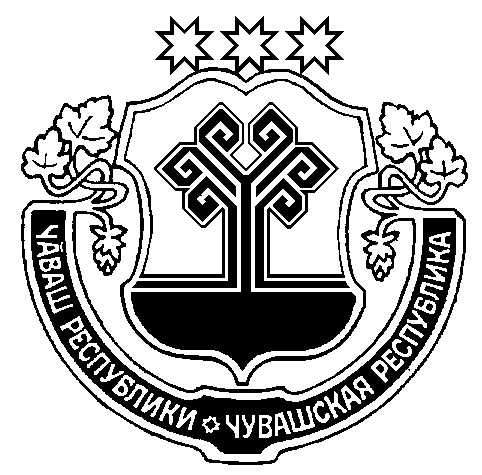 Чувашская РеспубликаСобрание депутатов Мариинско-Посадскогомуниципального округа Р Е Ш Е Н И Е  21.03.2023 № 10/8г. Мариинский ПосадЧăваш РеспубликинСĕнтĕрвăрри муниципаллă округĕн депутатсен ПухăвĕЙ Ы Ш Ă Н У2023.03.23 10/9 №Сĕнтĕрвăрри хулиЧувашская РеспубликаСобрание депутатов Мариинско-Посадскогомуниципального округа Р Е Ш Е Н И Е  23.03.2023 № 10/9г. Мариинский ПосадЧăваш РеспубликинСĕнтĕрвăрри муниципаллă округĕн депутатсен ПухăвĕЙ Ы Ш Ă Н У2023.03.23 10/10 №Сĕнтĕрвăрри хулиЧувашская РеспубликаСобрание депутатов Мариинско-Посадскогомуниципального округа Р Е Ш Е Н И Е  23.03.2023 № 10/10г. Мариинский ПосадОб утверждении учетной нормы и нормы предоставления жилого помещения в Мариинско-Посадском муниципальном округе Чувашской РеспубликиОб утверждении учетной нормы и нормы предоставления жилого помещения в Мариинско-Посадском муниципальном округе Чувашской РеспубликиЧăваш РеспубликинСĕнтĕрвăрри муниципаллă округĕн депутатсен ПухăвĕЙ Ы Ш Ă Н У2023.03.23 10/11 №Сĕнтĕрвăрри хули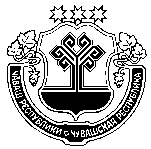 Чувашская РеспубликаСобрание депутатов Мариинско-Посадскогомуниципального округа Р Е Ш Е Н И Е 23.03.2023 № 10/11г. Мариинский ПосадОб утверждении состава Общественной палатыМариинско-Посадского муниципального округа Чувашской РеспубликиОб утверждении состава Общественной палатыМариинско-Посадского муниципального округа Чувашской РеспубликиОб утверждении состава Общественной палатыМариинско-Посадского муниципального округа Чувашской РеспубликиЧăваш РеспубликинСĕнтĕрвăрри муниципаллă округĕн депутатсен ПухăвĕЙ Ы Ш Ă Н У2023.03.23 10/14 №Сĕнтĕрвăрри хулиЧувашская РеспубликаСобрание депутатов Мариинско-Посадскогомуниципального округа Р Е Ш Е Н И Е  23.03.2023 № 10/14г. Мариинский ПосадО внесении изменений в решение Собрания депутатов Мариинско-Посадского муниципального округа Чувашской Республики от 15.12.2022 № 5/4 «Об утверждении структуры администрации Мариинско-Посадского муниципального округа Чувашской РеспубликиО внесении изменений в решение Собрания депутатов Мариинско-Посадского муниципального округа Чувашской Республики от 15.12.2022 № 5/4 «Об утверждении структуры администрации Мариинско-Посадского муниципального округа Чувашской РеспубликиЧăваш РеспубликинСĕнтĕрвăрри муниципаллă округĕн депутатсен ПухăвĕЙ Ы Ш Ă Н У2023.03.23 10/16 №Сĕнтĕрвăрри хулиЧувашская РеспубликаСобрание депутатовМариинско-Посадскогомуниципального округаР Е Ш Е Н И Е23.03.2023 № 10/16г. Мариинский ПосадОб утверждении Положения о маневренном жилищном фонде Мариинско-Посадского муниципального округа Чувашской Республики Об утверждении Положения о маневренном жилищном фонде Мариинско-Посадского муниципального округа Чувашской Республики Чăваш РеспубликинСĕнтĕрвăрри муниципаллă округĕн депутатсен ПухăвĕЙ Ы Ш Ă Н У2023.03.23 10/ 17 №Сĕнтĕрвăрри хулиЧувашская РеспубликаСобрание депутатов Мариинско-Посадскогомуниципального округа Р Е Ш Е Н И Е  23.03.2023 № 10/17 г. Мариинский ПосадО внесении изменений в решение Собрания депутатов Мариинско-Посадского муниципального округа Чувашской Республики от 29.12.2022 № 7/7 «Об утверждении Реестра должностей муниципальной службы в Мариинско-Посадском муниципальном округе Чувашской Республики»О внесении изменений в решение Собрания депутатов Мариинско-Посадского муниципального округа Чувашской Республики от 29.12.2022 № 7/7 «Об утверждении Реестра должностей муниципальной службы в Мариинско-Посадском муниципальном округе Чувашской Республики»Старшая группа должностейСтаршая группа должностейЗаведующий сектором 1-2-4-01 Пресс-секретарь главы администрации муниципального округа1-2-4-02Главный специалист-эксперт 1-2-4-03 Чăваш РеспубликинСĕнтĕрвăрри муниципаллă округĕн депутатсен ПухăвĕЙ Ы Ш Ă Н У2023.03.23 10/19 №Сĕнтĕрвăрри хулиЧувашская РеспубликаСобрание депутатов Мариинско-Посадскогомуниципального округа Р Е Ш Е Н И Е  23.03.2023 № 10/19г. Мариинский ПосадЗаведующий сектором73601,4Пресс-секретарь главы администрации муниципального округа69371,2Чăваш РеспубликинСĕнтĕрвăрри муниципаллă округĕн администрацийĕЙ Ы Ш Ă Н У22.03.2023 № 297Сĕнтĕрвăрри хулиЧувашская РеспубликаАдминистрацияМариинско-Посадскогомуниципального округа П О С Т А Н О В Л Е Н И Е 22.03.2023 № 297г. Мариинский ПосадОб утверждении административного регламента предоставления муниципальной услуги «Организация отдыха и оздоровления детей в каникулярное время» на территории Мариинско-Посадского муниципального округа Чувашской РеспубликиОб утверждении административного регламента предоставления муниципальной услуги «Организация отдыха и оздоровления детей в каникулярное время» на территории Мариинско-Посадского муниципального округа Чувашской Республикиот ______________________________№ _______________________________________Должность и ФИО сотрудника, принявшего решение Сведения об электронной подписиот _____________________________________________ № _________________________________________ №Наименование основания для отказаРазъяснение причин отказаДолжность и ФИО сотрудника, принявшего решение Сведения об электронной подписиот ______________________________________________№ _______________________________________№ пунктаадминистра тивногорегламентаНаименование основания для отказа в соответствии с единым стандартомРазъяснение причин отказа в предоставлении услуги2.13отсутствие оснований для предоставления муниципальной услуги2.13представление недостоверных сведений и документовДолжность и ФИО сотрудника, принявшего решениеСведения об электронной подписи№ пункта адм. регламентаНаименование основания для отказа в соответствии с единым стандартомРазъяснение причин отказа в предоставлении услуги2.12.1Представленные в электронной форме документы содержат повреждения, наличие которых не позволяет в полном объеме неполного комплекта Документов использовать информацию и сведения, содержащиеся в документах для предоставления услугиУказывается исчерпывающий перечень документов, содержащих повреждения2.12.2Представленные документы содержат исправления текста, не заверенные в порядке, установленном законодательством Российской ФедерацииУказывается исчерпывающий перечень документов, содержащих исправления2.12.3Заявление подано лицом, не имеющим полномочий представлять интересы ЗаявителяУказываются основания такого вывода2.12.4Представленные Заявителем документы утратили силу на момент обращения за получением услуги (документы, удостоверяющие личность, документы, подтверждающие полномочия представителя)Указывается исчерпывающий перечень документов, утративших силу2.12.5Неполное заполнение обязательных полей в форме запроса о предоставлении услуги (недостоверное, неправильное)Указываются основания такого вывода2.12.6Подача заявления о предоставлении услуги и документов, необходимых для предоставления услуги, в электронной форме с нарушением установленных требованийУказываются основания такого вывода2.12.7Заявление подано в орган государственной власти, орган местного самоуправления или организацию, в полномочия которых не входит предоставление услугиУказываются основания такого выводаДолжность и ФИО сотрудника, принявшего решениеСведения об электронной подписи Основание для     начала административной процедуры Содержание административных действий  Срок выполнения администрати вных действийДолжностн ое лицо, ответствен ное за выполнени е администр ативного действия Место выполнения административног о действия/ используемая информационная система  Критерии принятия решения  Результат административного действия, способ фиксации12345671. Проверка документов и регистрация заявления1. Проверка документов и регистрация заявления1. Проверка документов и регистрация заявления1. Проверка документов и регистрация заявления1. Проверка документов и регистрация заявления1. Проверка документов и регистрация заявленияПоступление заявления и документов для предоставления муниципальной услуги в Уполномоченный органПрием и проверка комплектности документов на наличие/отсутствие оснований для отказа в приеме документов, предусмотренных пунктом 2.10 Административного регламента1 рабочий деньУполномоч енного органа, ответствен ное за предоставл ение государств енной (муниципа льной) услугиУполномоченный орган / ГИС–регистрация заявления и документов в ГИС (присвоение номера и датирование); назначение должностного лица, ответственного за предоставление муниципальной услуги, и передача ему документовПоступление заявления и документов для предоставления муниципальной услуги в Уполномоченный органВ случае выявления оснований для отказа в приеме документов, направление заявителю в электронной форме в личный кабинет на ЕПГУ уведомления о недостаточности представленных документов, с указанием на соответствующий документ, предусмотренный пунктом 2.12 Административного регламента либо о выявленных нарушениях.1 рабочий деньУполномоч енного органа, ответствен ное за предоставл ение государств енной (муниципа льной) услугиУполномоченный орган / ГИС–регистрация заявления и документов в ГИС (присвоение номера и датирование); назначение должностного лица, ответственного за предоставление муниципальной услуги, и передача ему документовДанные недостатки могут быть исправлены заявителем в течение 1 рабочего дня со дня поступления соответствующего уведомления заявителю.В случае непредставления в течение указанного срока необходимых документов (сведений из документов), не исправления выявленных нарушений, формирование и направление заявителю в электронной форме в личный кабинет на ЕПГУ уведомления об отказе в приеме документов, необходимых для предоставления  муниципальной услуги, с указанием причин отказаВ случае отсутствия оснований для отказа в приеме документов, предусмотренных пунктом 2.12 Административного регламента, регистрация заявления в электронной базе данных по учету документов1 рабочий деньДолжностное лицо Уполномоченного оргена Ответственоое за регистрацию корреспонденцийУполномоченный орган/ГИСПроверка заявления и документов представленных для получения муниципальной услугиПроверка заявления и документов представленных для получения муниципальной услугиПроверка заявления и документов представленных для получения муниципальной услугиПроверка заявления и документов представленных для получения муниципальной услугидолжностн ое лицо Уполномоч енного органа, ответствен ное за предоставл ение государств енной (муниципа льной) услугидолжностн ое лицо Уполномоч енного органа, ответствен ное за предоставл ение государств енной (муниципа льной) услугидолжностн ое лицо Уполномоч енного органа, ответствен ное за предоставл ение государств енной (муниципа льной) услугиУполномоченный орган/ГИС––Направленное заявителю электронное сообщение о приеме заявления к рассмотрению либо отказа в приеме заявления к рассмотрениюНаправление заявителю электронного сообщения о приеме заявления к рассмотрению либо отказа в приеме заявления к рассмотрению с обоснованием отказаНаправление заявителю электронного сообщения о приеме заявления к рассмотрению либо отказа в приеме заявления к рассмотрению с обоснованием отказаНаправление заявителю электронного сообщения о приеме заявления к рассмотрению либо отказа в приеме заявления к рассмотрению с обоснованием отказаНаправление заявителю электронного сообщения о приеме заявления к рассмотрению либо отказа в приеме заявления к рассмотрению с обоснованием отказадолжностн ое лицо Уполномоч енного органа, ответствен ное за предоставл ение государств енной (муниципа льной) услугидолжностн ое лицо Уполномоч енного органа, ответствен ное за предоставл ение государств енной (муниципа льной) услугидолжностн ое лицо Уполномоч енного органа, ответствен ное за предоставл ение государств енной (муниципа льной) услугиУполномоченный орган/ГИСналичие/отсутс твие оснований для отказа в приеме документов, предусмотренн ых пунктом 2.12 Административ ного регламентаналичие/отсутс твие оснований для отказа в приеме документов, предусмотренн ых пунктом 2.12 Административ ного регламентаНаправленное заявителю электронное сообщение о приеме заявления к рассмотрению либо отказа в приеме заявления к рассмотрению2. Получение сведений посредством СМЭВ2. Получение сведений посредством СМЭВ2. Получение сведений посредством СМЭВ2. Получение сведений посредством СМЭВ2. Получение сведений посредством СМЭВ2. Получение сведений посредством СМЭВ2. Получение сведений посредством СМЭВ2. Получение сведений посредством СМЭВ2. Получение сведений посредством СМЭВ2. Получение сведений посредством СМЭВ2. Получение сведений посредством СМЭВ2. Получение сведений посредством СМЭВпакет зарегистрированн ых документов, поступивших должностному лицу, ответственному за предоставление  муниципальной услугипакет зарегистрированн ых документов, поступивших должностному лицу, ответственному за предоставление  муниципальной услугинаправление межведомственных запросов в органы и организации, указанные в пункте 2.3 Административного регламентанаправление межведомственных запросов в органы и организации, указанные в пункте 2.3 Административного регламентанаправление межведомственных запросов в органы и организации, указанные в пункте 2.3 Административного регламентав день регистрации заявления и документовдолжностно е лицо Уполномоч енного органа, ответствен ное за предоставл ение муниципал ьной услугидолжностно е лицо Уполномоч енного органа, ответствен ное за предоставл ение муниципал ьной услугидолжностно е лицо Уполномоч енного органа, ответствен ное за предоставл ение муниципал ьной услугиУполномоченный орган/ГИС/ СМЭВотсутствие документов, необходимых для предоставления  муниципально й в распоряжении государственн ых органов (организаций)отсутствие документов, необходимых для предоставления  муниципально й в распоряжении государственн ых органов (организаций)направление межведомственного запроса в органы (организации), предоставляющие документы (сведения), в том числе с использованием СМЭВпакет зарегистрированн ых документов, поступивших должностному лицу, ответственному за предоставление  муниципальной услугипакет зарегистрированн ых документов, поступивших должностному лицу, ответственному за предоставление  муниципальной услугиполучение ответов на межведомственные запросы, формирование полного комплекта документовполучение ответов на межведомственные запросы, формирование полного комплекта документовполучение ответов на межведомственные запросы, формирование полного комплекта документов3 рабочих дня со дня направления межведомственногодолжностно е лицо Уполномоченного органа, ответственное за предоставление муниципальной услугтдолжностно е лицо Уполномоченного органа, ответственное за предоставление муниципальной услугтдолжностно е лицо Уполномоченного органа, ответственное за предоставление муниципальной услугтУполномоченный орган) /ГИС/ СМЭВ––получение документов  сведений), необходимых для1111233455677запроса в орган или организацию предоставляющие Документ и  информацию, если  Иные сроки не  предусмотрены законодательством  РФ и субъекта РФзапроса в орган или организацию предоставляющие Документ и  информацию, если  Иные сроки не  предусмотрены законодательством  РФ и субъекта РФпредоставленияпредоставления3. Рассмотрение документов и сведений3. Рассмотрение документов и сведений3. Рассмотрение документов и сведений3. Рассмотрение документов и сведений3. Рассмотрение документов и сведений3. Рассмотрение документов и сведений3. Рассмотрение документов и сведений3. Рассмотрение документов и сведений3. Рассмотрение документов и сведений3. Рассмотрение документов и сведений3. Рассмотрение документов и сведений3. Рассмотрение документов и сведений3. Рассмотрение документов и сведенийпакет зарегистрированны х документов, поступивших должностному лицу, ответственному за предоставление  муниципальной услугипакет зарегистрированны х документов, поступивших должностному лицу, ответственному за предоставление  муниципальной услугипакет зарегистрированны х документов, поступивших должностному лицу, ответственному за предоставление  муниципальной услугипакет зарегистрированны х документов, поступивших должностному лицу, ответственному за предоставление  муниципальной услугиПроведение соответствия документов и сведений требованиям нормативных правовых актов предоставления муниципальной услуги1 рабочий день1 рабочий деньдолжностн ое лицо Уполномоч енного органа, ответствен ное за предоставл ение муниципа льной услугиУполномоченный орган) / ГИСУполномоченный орган) / ГИСоснования отказа в предоставлени и муниципально й услуги, предусмотренн ые пунктом 2.13 Административ ного регламентапроект результата предоставления муниципальнойуслуги по форме, приведенной в приложении № к Административному регламентупроект результата предоставления муниципальнойуслуги по форме, приведенной в приложении № к Административному регламенту4. Принятие решения4. Принятие решения4. Принятие решения4. Принятие решения4. Принятие решения4. Принятие решения4. Принятие решения4. Принятие решения4. Принятие решения4. Принятие решения4. Принятие решения4. Принятие решения4. Принятие решенияпроект результата предоставления муниципальной  услуги по форме согласно приложениям № 1,2 и 3 к Административном у регламентупроект результата предоставления муниципальной  услуги по форме согласно приложениям № 1,2 и 3 к Административном у регламентупроект результата предоставления муниципальной  услуги по форме согласно приложениям № 1,2 и 3 к Административном у регламентупроект результата предоставления муниципальной  услуги по форме согласно приложениям № 1,2 и 3 к Административном у регламентуПринятие решения о Предоставления муниципальной услуги или об отказе в предоставлении услуги1 рабочий день1 рабочий деньдолжностн ое лицо Уполномоч енного органа, ответствен ное за предоставл ение муниципа льной  услуги; Руководите ль Уполномоч енного органа)или иное уполномоч енное им лицоУполномоченный орган) / ГИСУполномоченный орган) / ГИС–Результат предоставления муниципальной услуги по форме, приведенной в приложениях № 1, 2 И 3 к Административному регламенту, подписанный усиленной квалифицированной подписью руководителем Уполномоченного органа или иного уполномоченного им лицаРезультат предоставления муниципальной услуги по форме, приведенной в приложениях № 1, 2 И 3 к Административному регламенту, подписанный усиленной квалифицированной подписью руководителем Уполномоченного органа или иного уполномоченного им лицапроект результата предоставления муниципальной  услуги по форме согласно приложениям № 1,2 и 3 к Административном у регламентупроект результата предоставления муниципальной  услуги по форме согласно приложениям № 1,2 и 3 к Административном у регламентупроект результата предоставления муниципальной  услуги по форме согласно приложениям № 1,2 и 3 к Административном у регламентупроект результата предоставления муниципальной  услуги по форме согласно приложениям № 1,2 и 3 к Административном у регламентуФормирование решения о предоставлении муниципальной услуги или об отказе в предоставлении государственной (муниципальной) услуги1 рабочий день1 рабочий деньдолжностн ое лицо Уполномоч енного органа, ответствен ное за предоставл ение муниципа льной  услуги; Руководите ль Уполномоч енного органа)или иное уполномоч енное им лицоУполномоченный орган) / ГИСУполномоченный орган) / ГИС–Результат предоставления муниципальной услуги по форме, приведенной в приложениях № 1, 2 И 3 к Административному регламенту, подписанный усиленной квалифицированной подписью руководителем Уполномоченного органа или иного уполномоченного им лицаРезультат предоставления муниципальной услуги по форме, приведенной в приложениях № 1, 2 И 3 к Административному регламенту, подписанный усиленной квалифицированной подписью руководителем Уполномоченного органа или иного уполномоченного им лица5. Выдача результата5. Выдача результата5. Выдача результата5. Выдача результата5. Выдача результата5. Выдача результата5. Выдача результата5. Выдача результата5. Выдача результата5. Выдача результата5. Выдача результата5. Выдача результата5. Выдача результатаформирование и регистрация результата муниципальной услуги, указанного в пункте 2.5 Административног о регламента, в форме электронного документа в ГИСформирование и регистрация результата муниципальной услуги, указанного в пункте 2.5 Административног о регламента, в форме электронного документа в ГИСформирование и регистрация результата муниципальной услуги, указанного в пункте 2.5 Административног о регламента, в форме электронного документа в ГИСРегистрация результата предоставления муниципальной)услугиРегистрация результата предоставления муниципальной)услугипосле окончания процедуры принятия решения (в общий срок предоставлен ия муниципаль ной услуги не включается)после окончания процедуры принятия решения (в общий срок предоставлен ия муниципаль ной услуги не включается)должностн ое лицо Уполномо ченного органа, ответствен ное за предоставл ение муниципа льной услугиУполномоченный орган) / ГИСУполномоченный орган) / ГИС–Внесение сведений о конечном результате предоставления муниципальной услугиВнесение сведений о конечном результате предоставления муниципальной услугиформирование и регистрация результата муниципальной услуги, указанного в пункте 2.5 Административног о регламента, в форме электронного документа в ГИСформирование и регистрация результата муниципальной услуги, указанного в пункте 2.5 Административног о регламента, в форме электронного документа в ГИСформирование и регистрация результата муниципальной услуги, указанного в пункте 2.5 Административног о регламента, в форме электронного документа в ГИСНаправление в многофункциональный центр результата муниципальной услуги, указанного в пункте 2.5 Административного регламента, в форме электронного документа, подписанного усиленной квалифицированной электронной подписью уполномоченного должностного лица Уполномоченного органаНаправление в многофункциональный центр результата муниципальной услуги, указанного в пункте 2.5 Административного регламента, в форме электронного документа, подписанного усиленной квалифицированной электронной подписью уполномоченного должностного лица Уполномоченного органав сроки, установленны е соглашением о взаимодейств ии между Уполномочен ным органом и многофункци ональным центромв сроки, установленны е соглашением о взаимодейств ии между Уполномочен ным органом и многофункци ональным центромдолжностн ое лицо Уполномоч енного органа, ответствен ное за предоставл ение муниципа льной услугиУполномоченный орган) / АИС МФЦУполномоченный орган) / АИС МФЦУказание заявителем в Запросе способа выдачи результата муниципально й услуги в многофункцио нальном центре, а также подача Запроса через многофункцио нальный центрвыдача результата муниципальной услуги заявителю в форме бумажного документа, подтверждающего содержание электронного документа, заверенного печатью многофункционально го центра; внесение сведений в ГИС о выдаче результата муниципальной услугивыдача результата муниципальной услуги заявителю в форме бумажного документа, подтверждающего содержание электронного документа, заверенного печатью многофункционально го центра; внесение сведений в ГИС о выдаче результата муниципальной услугиформирование и регистрация результата муниципальной услуги, указанного в пункте 2.5 Административног о регламента, в форме электронного документа в ГИСформирование и регистрация результата муниципальной услуги, указанного в пункте 2.5 Административног о регламента, в форме электронного документа в ГИСформирование и регистрация результата муниципальной услуги, указанного в пункте 2.5 Административног о регламента, в форме электронного документа в ГИСНаправление заявителю результата предоставленияНаправление заявителю результата предоставленияВ день регистрацииВ день регистрациидолжностн ое лицоГИСГИСРезультатРезультатМуниципальной  услуги в личный кабинет на ЕПГУМуниципальной  услуги в личный кабинет на ЕПГУМуниципальной  услуги в личный кабинет на ЕПГУрезультата предоставлен ия муниципаль ной услугиУполномо ченного органа, ответствен ное за предоставл ение муниципа льной услугиУполномо ченного органа, ответствен ное за предоставл ение муниципа льной услугимуниципальной услуги, направленный заявителю на личный кабинет на ЕПГУмуниципальной услуги, направленный заявителю на личный кабинет на ЕПГУ6. Внесение результата государственной (муниципальной) услуги в реестр решений6. Внесение результата государственной (муниципальной) услуги в реестр решений6. Внесение результата государственной (муниципальной) услуги в реестр решений6. Внесение результата государственной (муниципальной) услуги в реестр решений6. Внесение результата государственной (муниципальной) услуги в реестр решений6. Внесение результата государственной (муниципальной) услуги в реестр решений6. Внесение результата государственной (муниципальной) услуги в реестр решений6. Внесение результата государственной (муниципальной) услуги в реестр решений6. Внесение результата государственной (муниципальной) услуги в реестр решений6. Внесение результата государственной (муниципальной) услуги в реестр решений6. Внесение результата государственной (муниципальной) услуги в реестр решений6. Внесение результата государственной (муниципальной) услуги в реестр решений6. Внесение результата государственной (муниципальной) услуги в реестр решенийФормирование и регистрация результата муниципальной   ус луги, указанного в пункте 2.5 Административног о регламента, в форме электронного документа в ГИСФормирование и регистрация результата муниципальной   ус луги, указанного в пункте 2.5 Административног о регламента, в форме электронного документа в ГИСВнесение сведений о результате предоставления муниципальной услуги, указанном в пункте 2.5 Административного регламента, в реестр решенийВнесение сведений о результате предоставления муниципальной услуги, указанном в пункте 2.5 Административного регламента, в реестр решенийВнесение сведений о результате предоставления муниципальной услуги, указанном в пункте 2.5 Административного регламента, в реестр решений1 рабочий деньдолжностн ое лицо Уполномоч енного органа, ответствен ное за предоставл ение муниципа льной услугидолжностн ое лицо Уполномоч енного органа, ответствен ное за предоставл ение муниципа льной услугиГИСГИС-Результат предоставления муниципальной услуги, указанный в пункте 2.5 Административного регламента внесен в реестрРезультат предоставления муниципальной услуги, указанный в пункте 2.5 Административного регламента внесен в реестрЧăваш РеспубликинСĕнтĕрвăрри муниципаллă округĕн администрацийĕЙ Ы Ш Ă Н У №Сĕнтĕрвăрри хули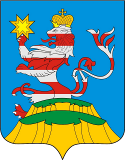 Чувашская РеспубликаАдминистрацияМариинско-Посадскогомуниципального округа П О С Т А Н О В Л Е Н И Е 23.03.2023 № 299г. Мариинский ПосадОб утверждении муниципальной программы администрации Мариинско- Посадского муниципального округа Чувашской Республики «Информационное общество» на 2023-2035 годыОб утверждении муниципальной программы администрации Мариинско- Посадского муниципального округа Чувашской Республики «Информационное общество» на 2023-2035 годыОтветственный исполнитель Муниципальной программы–Отдел цифрового развития и информационных технологий администрации Мариинско-Посадского муниципального округа Чувашской Республики.Соисполнители Муниципальной программы–структурные подразделения администрации Мариинско-Посадского муниципального округаУчастники Муниципальной программы–структурные подразделения администрации Мариинско-Посадского муниципального округаПодпрограммы Муниципальной программы–«Развитие информационных технологий»;«Информационная инфраструктура»;«Информационная безопасность»Цели Муниципальной программы–создание условий для развития в Мариинско- Посадском муниципальный округе Чувашской Республики информационного пространства с учетом потребностей общества в получении качественных и достоверных сведений на основе масштабного распространения информационно-телекоммуникационных технологий;создание устойчивой и безопасной информационно-телекоммуникационной инфраструктуры высокоскоростной передачи, обработки и хранения больших объемов данных, доступной для организаций и домохозяйствЗадачи Муниципальной программы–создание и обеспечение условий для повышения готовности населения к возможностям цифрового общества; обеспечение условий для повышения эффективности и безопасности органов местного самоуправления в Мариинско- Посадском муниципальный округе Чувашской Республики, взаимодействия населения, организаций, на основе информационно-теле-коммуникационных технологийЦелевые индикаторы и показатели Муниципальной программы–достижение к 2036 году следующих целевых индикаторов и показателей:число домашних хозяйств, имеющих широкополосный доступ к информационно-телекоммуникационной сети «Интернет», в расчете на 100 домашних хозяйств – 90 единиц, в городской местности – 
97 единиц, в сельской местности – 75 единиц;доля граждан, использующих механизм получения государственных и муниципальных услуг в электронной форме, – 80 процентовСроки и этапы реализации Муниципальной программы–2023–2035 годы:I этап – 2023–2025 годы;II этап – 2026–2030 годы;III этап – 2031–2035 годыОбъемы финансирования Муниципальной программы с разбивкой по годам реализации–общий объем финансирования Муниципальной программы составляет 1237,6 тыс. рублей, в том числе:в 2023 году – 425,6 тыс. рублей;в 2024 году – 156,0 тыс. рублей;в 2025 году – 156,0 тыс. рублей;в 2026–2030 годах – 250,0 тыс. рублей;в 2031–2035 годах – 250,0 тыс. рублей;из них средства:за счет бюджета Мариинско- Посадского муниципального округа:в 2023 году – 425,6 тыс. рублей;в 2024 году – 156,0 тыс. рублей;в 2025 году – 156,0 тыс. рублей;в 2026–2030 годах – 250,0 тыс. рублей;в 2031–2035 годах – 250,0 тыс. рублей;Объемы и источники финансирования Муниципальной программы уточняются при формировании бюджета Мариинско- Посадского муниципального округа Чувашской Республики на очередной финансовый год и плановый периодОжидаемые результаты реализации Муниципальной программы–интеграция информационных и коммуникационных технологий во все сферы деятельности общества;широкая осведомленность населения о преимуществах получения информации, приобретения товаров и получения услуг с использованием информационно-телекоммуникационной сети «Интернет»;применение новых механизмов получения, сохранения, производства и распространения достоверной информации в интересах личности, общества и государства.№ п/пЦелевой индикатор и показатель (наименование)Единица измеренияЗначения целевых индикаторов и показателейЗначения целевых индикаторов и показателейЗначения целевых индикаторов и показателейЗначения целевых индикаторов и показателейЗначения целевых индикаторов и показателейЗначения целевых индикаторов и показателейЗначения целевых индикаторов и показателейЗначения целевых индикаторов и показателейЗначения целевых индикаторов и показателей№ п/пЦелевой индикатор и показатель (наименование)Единица измерения2023 г.2024 г.2025 г.2026 г.2027 г.2028 г.2029 г.2030 г.2035 г.123456789101112Муниципальная программа Мариинско- Посадского муниципального округа Чувашской Республики «Информационное общество»Муниципальная программа Мариинско- Посадского муниципального округа Чувашской Республики «Информационное общество»Муниципальная программа Мариинско- Посадского муниципального округа Чувашской Республики «Информационное общество»Муниципальная программа Мариинско- Посадского муниципального округа Чувашской Республики «Информационное общество»Муниципальная программа Мариинско- Посадского муниципального округа Чувашской Республики «Информационное общество»Муниципальная программа Мариинско- Посадского муниципального округа Чувашской Республики «Информационное общество»Муниципальная программа Мариинско- Посадского муниципального округа Чувашской Республики «Информационное общество»Муниципальная программа Мариинско- Посадского муниципального округа Чувашской Республики «Информационное общество»Муниципальная программа Мариинско- Посадского муниципального округа Чувашской Республики «Информационное общество»Муниципальная программа Мариинско- Посадского муниципального округа Чувашской Республики «Информационное общество»Муниципальная программа Мариинско- Посадского муниципального округа Чувашской Республики «Информационное общество»Муниципальная программа Мариинско- Посадского муниципального округа Чувашской Республики «Информационное общество»1.Число домашних хозяйств, имеющих широкополосный доступ к информационно-телекоммуникационной сети «Интернет», в расчете на 100 домашних хозяйств в том числе:единиц838485868788899090в городской местностиединиц939495979797979797в сельской местностиединиц6668707172727475752.Доля граждан, использующих механизм получения государственных и муниципальных услуг в электронной формепроцентов737373737374747580Подпрограмма «Развитие информационных технологий»Подпрограмма «Развитие информационных технологий»Подпрограмма «Развитие информационных технологий»Подпрограмма «Развитие информационных технологий»Подпрограмма «Развитие информационных технологий»Подпрограмма «Развитие информационных технологий»Подпрограмма «Развитие информационных технологий»Подпрограмма «Развитие информационных технологий»Подпрограмма «Развитие информационных технологий»Подпрограмма «Развитие информационных технологий»Подпрограмма «Развитие информационных технологий»Подпрограмма «Развитие информационных технологий»1.Доля граждан, которые зарегистрированы в единой системе идентификации и аутентификации с обязательным предоставлением ключа простой электронной подписи и установлением личности физического лица при личном приемепроцентов6869707172737475802.Доля электронного документооборота между органами исполнительной власти Чувашской Республики и органами местного самоуправления в общем объеме межведомственного документооборотапроцентов991001001001001001001001003.Доля граждан, время ожидания в очереди которых при обращении в многофункциональные центры предоставления государственных и муниципальных услуг за государственной (муниципальной) услугой не превышает 15 минутпроцентов1001001001001001001001001004.Доля использования в муниципальной службе сервисов высокоточного определения координат в государственной и местной системах координат процентов1001001001001001001001001005Доля органов местного самоуправления, осуществляющих обмен электронными документами с использованием электронной подписи, процентовпроцентов100100100100100100100100100Подпрограмма «Информационная инфраструктура»Подпрограмма «Информационная инфраструктура»Подпрограмма «Информационная инфраструктура»Подпрограмма «Информационная инфраструктура»Подпрограмма «Информационная инфраструктура»Подпрограмма «Информационная инфраструктура»Подпрограмма «Информационная инфраструктура»Подпрограмма «Информационная инфраструктура»Подпрограмма «Информационная инфраструктура»Подпрограмма «Информационная инфраструктура»Подпрограмма «Информационная инфраструктура»Подпрограмма «Информационная инфраструктура»1.Доля органов местного самоуправления Мариинско- Посадского муниципального округа, обеспеченных постоянным доступом к информационно-телекоммуникационной сети «Интернет» на скорости не менее 2 Мбит/спроцентов100100100100100100100100100Подпрограмма «Информационная безопасность»Подпрограмма «Информационная безопасность»Подпрограмма «Информационная безопасность»Подпрограмма «Информационная безопасность»Подпрограмма «Информационная безопасность»Подпрограмма «Информационная безопасность»Подпрограмма «Информационная безопасность»Подпрограмма «Информационная безопасность»Подпрограмма «Информационная безопасность»Подпрограмма «Информационная безопасность»Подпрограмма «Информационная безопасность»Подпрограмма «Информационная безопасность»1.Стоимостная доля закупаемого и (или) арендуемого органами местного самоуправления в Мариинско- Посадском муниципальный округе иностранного программного обеспеченияпроцентов101010101010101010СтатусНаименование муниципальной программы муниципального округа, подпрограммы муниципальной программы муниципального округа(основного мероприятия)Код бюджетной классификацииКод бюджетной классификацииИсточники финансированияРасходы по годам, тыс. рублейРасходы по годам, тыс. рублейРасходы по годам, тыс. рублейРасходы по годам, тыс. рублейРасходы по годам, тыс. рублейРасходы по годам, тыс. рублейРасходы по годам, тыс. рублейРасходы по годам, тыс. рублейРасходы по годам, тыс. рублейСтатусНаименование муниципальной программы муниципального округа, подпрограммы муниципальной программы муниципального округа(основного мероприятия)главный распорядитель бюджетных средствцелевая статья расходовИсточники финансирования202320242025202620272028202920302031–20351234567891011121314Муниципальная программа«Информационное общество»всего425,6156,0156,050,050,050,050,0250,0250,0Подпрограмма 1«Развитие информационных технологий»всего425,6156,0156,050,050,050,050,0250,0250,0Подпрограмма 1«Развитие информационных технологий»903992Ч610000000местный бюджет 425,6156,0156,050,050,050,050,0250,0250,0Основное мероприятие 1Развитие электронного правительствавсего425,6156,0156,050,050,050,050,0250,0250,0Основное мероприятие 1Развитие электронного правительства903992Ч610400000местный бюджет425,6156,0156,050,050,050,050,0250,0250,0Основное мероприятие 2Эксплуатация геоинформационного обеспечения с использованием результатов космической деятельности в интересах социально-экономического развития Мариинско- Посадского муниципального округаххвсегохххххххххОсновное мероприятие 2Эксплуатация геоинформационного обеспечения с использованием результатов космической деятельности в интересах социально-экономического развития Мариинско- Посадского муниципального округаххместный бюджет хххххххххПодпрограмма 2«Информационная инфраструктура»ххвсегохххххххххПодпрограмма 2«Информационная инфраструктура»ххместный бюджет хххххххххОсновное мероприятие 1 «Информационная инфраструктура»ххвсегохххххххххОсновное мероприятие 1 «Информационная инфраструктура»ххместный бюджет хххххххххОсновное мероприятие 2Обеспечение условий для подключения организаций и населения к информационно-телекоммуникационной сети «Интернет»ххвсегохххххххххОсновное мероприятие 2Обеспечение условий для подключения организаций и населения к информационно-телекоммуникационной сети «Интернет»ххместный бюджет хххххххххПодпрограмма 3«Информационная безопасность»ххвсегохххххххххПодпрограмма 3«Информационная безопасность»ххместный бюджет хххххххххОсновное мероприятие 1 «Информационная безопасность»ххвсегохххххххххОсновное мероприятие 1 «Информационная безопасность»ххместный бюджет хххххххххОсновное мероприятие 2Повышение осведомленности участников информационного взаимодействия в области информационной безопасностиххвсегохххххххххОсновное мероприятие 2Повышение осведомленности участников информационного взаимодействия в области информационной безопасностиххместный бюджет хххххххххОтветственный исполнитель подпрограммы–Отдел цифрового развития и информационных технологий администрации Мариинско-Посадского муниципального округа Чувашской Республики.Соисполнители подпрограммы–структурные подразделения администрации Мариинско-Посадского муниципального округа;муниципальное казенное учреждение «Централизованная бухгалтерия Мариинско-Посадского муниципального округа Чувашской Республики»; Цель подпрограммы–повышение эффективности органов местного самоуправления в Мариинско- Посадском муниципальный округе Чувашской Республике, взаимодействия органов местного самоуправления, граждан и бизнеса на основе использования информационно-телекоммуникационных технологийЗадачи подпрограммы–повышение открытости и эффективности механизмов электронного взаимодействия органов местного самоуправления, граждан и организаций;Целевые индикаторы и показатели подпрограммы–достижение к 2036 году следующих целевых индикаторов и показателей:доля граждан, которые зарегистрированы в единой системе идентификации и аутентификации с обязательным предоставлением ключа простой электронной подписи и установлением личности физического лица при личном приеме, – 80 процентов; доля электронного документооборота между органами местного самоуправления и органами исполнительной власти Чувашской Республики в общем объеме межведомственного документооборота, – 
100 процентов;доля органов местного самоуправления, осуществляющих обмен электронными документами с использованием электронной подписи, – 100 процентов;доля граждан, время ожидания в очереди которых при обращении в многофункциональные центры предоставления государственных и муниципальных услуг за государственной (муниципальной) услугой не превышает 15 минут, – 100 процентов;доля использования в муниципальной службе сервисов высокоточного определения координат в государственной и местной системах координат, – 100 процентов. Этапы и сроки реализации подпрограммы–2023–2035 годы:I этап – 2023–2025 годы;II этап – 2026–2030 годы;III этап – 2031–2035 годыОбъемы финансирования подпрограммы с разбивкой по годам реализации –общий объем финансирования Муниципальной программы составляет 1237,6 тыс. рублей, в том числе:в 2023 году – 425,6 тыс. рублей;в 2024 году – 156,0 тыс. рублей;в 2025 году – 156,0 тыс. рублей;в 2026–2030 годах – 250,0 тыс. рублей;в 2031–2035 годах – 250,0 тыс. рублей;из них средства:за счет бюджета Мариинско- Посадского муниципального округа:в 2023 году – 425,6 тыс. рублей;в 2024 году – 156,0 тыс. рублей;в 2025 году – 156,0 тыс. рублей;в 2026–2030 годах – 250,0 тыс. рублей;в 2031–2035 годах – 250,0 тыс. рублей;Объемы и источники финансирования Муниципальной программы уточняются при формировании бюджета Мариинско- Посадского муниципального округа Чувашской Республики на очередной финансовый год и плановый периодОжидаемые результаты реализации подпрограммы–обеспечение условий для повышения качества и эффективности муниципального управления в Мариинско- Посадском муниципальный округе Чувашской Республике за счет применения в органах местного самоуправления информационно-телекоммуникационных технологий;применение новых технологий электронного взаимодействия органов местного самоуправления, граждан и организаций.СтатусНаименование подпрограммы муниципальной программы (основного мероприятия, мероприятия)Задача подпрограммы муниципальной программыОтветственный исполнитель, соисполнители, участникиКод бюджетной классификацииКод бюджетной классификацииКод бюджетной классификацииКод бюджетной классификацииИсточники финансированияРасходы по годам, тыс. рублейРасходы по годам, тыс. рублейРасходы по годам, тыс. рублейРасходы по годам, тыс. рублейРасходы по годам, тыс. рублейРасходы по годам, тыс. рублейРасходы по годам, тыс. рублейРасходы по годам, тыс. рублейРасходы по годам, тыс. рублейСтатусНаименование подпрограммы муниципальной программы (основного мероприятия, мероприятия)Задача подпрограммы муниципальной программыОтветственный исполнитель, соисполнители, участникиглавный распорядитель бюджетных средствраздел, подразделцелевая статья расходовгруппа (подгруппа) вида расходовИсточники финансирования202320242025202620272028202920302031–2035123456789101112131415161718Подпрограмма«Развитие информационных технологий»Отдел цифрового развития и информационных тех-нологий администрации Мариинско-Посадского муниципального округавсего425,6156,0156,050,050,050,050,0250,0250,0Подпрограмма«Развитие информационных технологий»Отдел цифрового развития и информационных тех-нологий администрации Мариинско-Посадского муниципального округабюджет Мариинско- Посадского муниципального округа Чувашской Республики425,6156,0156,050,050,050,050,0250,0250,0Цель «Повышение эффективности муниципального управления в Мариинско- Посадском муниципальный округе Чувашской Республике, взаимодействия органов власти, граждан и бизнеса на основе использования информационно-телекоммуникационных технологий»Цель «Повышение эффективности муниципального управления в Мариинско- Посадском муниципальный округе Чувашской Республике, взаимодействия органов власти, граждан и бизнеса на основе использования информационно-телекоммуникационных технологий»Цель «Повышение эффективности муниципального управления в Мариинско- Посадском муниципальный округе Чувашской Республике, взаимодействия органов власти, граждан и бизнеса на основе использования информационно-телекоммуникационных технологий»Цель «Повышение эффективности муниципального управления в Мариинско- Посадском муниципальный округе Чувашской Республике, взаимодействия органов власти, граждан и бизнеса на основе использования информационно-телекоммуникационных технологий»Цель «Повышение эффективности муниципального управления в Мариинско- Посадском муниципальный округе Чувашской Республике, взаимодействия органов власти, граждан и бизнеса на основе использования информационно-телекоммуникационных технологий»Цель «Повышение эффективности муниципального управления в Мариинско- Посадском муниципальный округе Чувашской Республике, взаимодействия органов власти, граждан и бизнеса на основе использования информационно-телекоммуникационных технологий»Цель «Повышение эффективности муниципального управления в Мариинско- Посадском муниципальный округе Чувашской Республике, взаимодействия органов власти, граждан и бизнеса на основе использования информационно-телекоммуникационных технологий»Цель «Повышение эффективности муниципального управления в Мариинско- Посадском муниципальный округе Чувашской Республике, взаимодействия органов власти, граждан и бизнеса на основе использования информационно-телекоммуникационных технологий»Цель «Повышение эффективности муниципального управления в Мариинско- Посадском муниципальный округе Чувашской Республике, взаимодействия органов власти, граждан и бизнеса на основе использования информационно-телекоммуникационных технологий»Цель «Повышение эффективности муниципального управления в Мариинско- Посадском муниципальный округе Чувашской Республике, взаимодействия органов власти, граждан и бизнеса на основе использования информационно-телекоммуникационных технологий»Цель «Повышение эффективности муниципального управления в Мариинско- Посадском муниципальный округе Чувашской Республике, взаимодействия органов власти, граждан и бизнеса на основе использования информационно-телекоммуникационных технологий»Цель «Повышение эффективности муниципального управления в Мариинско- Посадском муниципальный округе Чувашской Республике, взаимодействия органов власти, граждан и бизнеса на основе использования информационно-телекоммуникационных технологий»Цель «Повышение эффективности муниципального управления в Мариинско- Посадском муниципальный округе Чувашской Республике, взаимодействия органов власти, граждан и бизнеса на основе использования информационно-телекоммуникационных технологий»Цель «Повышение эффективности муниципального управления в Мариинско- Посадском муниципальный округе Чувашской Республике, взаимодействия органов власти, граждан и бизнеса на основе использования информационно-телекоммуникационных технологий»Цель «Повышение эффективности муниципального управления в Мариинско- Посадском муниципальный округе Чувашской Республике, взаимодействия органов власти, граждан и бизнеса на основе использования информационно-телекоммуникационных технологий»Цель «Повышение эффективности муниципального управления в Мариинско- Посадском муниципальный округе Чувашской Республике, взаимодействия органов власти, граждан и бизнеса на основе использования информационно-телекоммуникационных технологий»Цель «Повышение эффективности муниципального управления в Мариинско- Посадском муниципальный округе Чувашской Республике, взаимодействия органов власти, граждан и бизнеса на основе использования информационно-телекоммуникационных технологий»Цель «Повышение эффективности муниципального управления в Мариинско- Посадском муниципальный округе Чувашской Республике, взаимодействия органов власти, граждан и бизнеса на основе использования информационно-телекоммуникационных технологий»Основное мероприятие 1Формирование электронного правительствавнедрение информационно-телекоммуникационных технологий в сфере муниципальных услуг в электронном виде, эксплуатации прикладных информационных систем поддержки выполнения (оказания) органами местного самоуправления Мариинско- Посадского муниципального округа основных функций (услуг), системы электронного документооборота в Мариинско- Посадском муниципальный округе, а также мероприятия по эксплуатации информационно-технологической и телекоммуникационной инфраструктуры для размещения информации о деятельности органов местного самоуправления Мариинско- Посадского муниципального округаОтдел цифрового развития и информационных тех-нологий администрации Мариинско-Посадского муниципального округавсего425,6156,0156,050,050,050,050,0250,0250,0Основное мероприятие 1Формирование электронного правительствавнедрение информационно-телекоммуникационных технологий в сфере муниципальных услуг в электронном виде, эксплуатации прикладных информационных систем поддержки выполнения (оказания) органами местного самоуправления Мариинско- Посадского муниципального округа основных функций (услуг), системы электронного документооборота в Мариинско- Посадском муниципальный округе, а также мероприятия по эксплуатации информационно-технологической и телекоммуникационной инфраструктуры для размещения информации о деятельности органов местного самоуправления Мариинско- Посадского муниципального округаОтдел цифрового развития и информационных тех-нологий администрации Мариинско-Посадского муниципального округа9039920113Ч610100000242бюджет Мариинско- Посадского муниципального округа Чувашской Республики425,6156,0156,050,050,050,050,0250,0250,0Целевые индикаторы и показатели Муниципальной программы, подпрограммы, увязанные с основным мероприятием 1Доля граждан, использующих механизм получения муниципальных услуг в электронной форме, процентовДоля граждан, использующих механизм получения муниципальных услуг в электронной форме, процентовДоля граждан, использующих механизм получения муниципальных услуг в электронной форме, процентовДоля граждан, использующих механизм получения муниципальных услуг в электронной форме, процентовДоля граждан, использующих механизм получения муниципальных услуг в электронной форме, процентовДоля граждан, использующих механизм получения муниципальных услуг в электронной форме, процентовДоля граждан, использующих механизм получения муниципальных услуг в электронной форме, процентовх737475767778798080Целевые индикаторы и показатели Муниципальной программы, подпрограммы, увязанные с основным мероприятием 1Доля граждан, которые зарегистрированы в единой системе идентификации и аутентификации с обязательным предоставлением ключа простой электронной подписи и установлением личности физического лица при личном приеме, процентовДоля граждан, которые зарегистрированы в единой системе идентификации и аутентификации с обязательным предоставлением ключа простой электронной подписи и установлением личности физического лица при личном приеме, процентовДоля граждан, которые зарегистрированы в единой системе идентификации и аутентификации с обязательным предоставлением ключа простой электронной подписи и установлением личности физического лица при личном приеме, процентовДоля граждан, которые зарегистрированы в единой системе идентификации и аутентификации с обязательным предоставлением ключа простой электронной подписи и установлением личности физического лица при личном приеме, процентовДоля граждан, которые зарегистрированы в единой системе идентификации и аутентификации с обязательным предоставлением ключа простой электронной подписи и установлением личности физического лица при личном приеме, процентовДоля граждан, которые зарегистрированы в единой системе идентификации и аутентификации с обязательным предоставлением ключа простой электронной подписи и установлением личности физического лица при личном приеме, процентовДоля граждан, которые зарегистрированы в единой системе идентификации и аутентификации с обязательным предоставлением ключа простой электронной подписи и установлением личности физического лица при личном приеме, процентовх686970717273747580Целевые индикаторы и показатели Муниципальной программы, подпрограммы, увязанные с основным мероприятием 1Доля электронного документооборота между органами местного самоуправления и органами исполнительной власти Чувашской Республики в общем объеме межведомственного документооборота, процентовДоля электронного документооборота между органами местного самоуправления и органами исполнительной власти Чувашской Республики в общем объеме межведомственного документооборота, процентовДоля электронного документооборота между органами местного самоуправления и органами исполнительной власти Чувашской Республики в общем объеме межведомственного документооборота, процентовДоля электронного документооборота между органами местного самоуправления и органами исполнительной власти Чувашской Республики в общем объеме межведомственного документооборота, процентовДоля электронного документооборота между органами местного самоуправления и органами исполнительной власти Чувашской Республики в общем объеме межведомственного документооборота, процентовДоля электронного документооборота между органами местного самоуправления и органами исполнительной власти Чувашской Республики в общем объеме межведомственного документооборота, процентовДоля электронного документооборота между органами местного самоуправления и органами исполнительной власти Чувашской Республики в общем объеме межведомственного документооборота, процентовх99100100100100100100100100Целевые индикаторы и показатели Муниципальной программы, подпрограммы, увязанные с основным мероприятием 1Доля органов местного самоуправления, осуществляющих обмен электронными документами с использованием электронной подписи, процентовДоля органов местного самоуправления, осуществляющих обмен электронными документами с использованием электронной подписи, процентовДоля органов местного самоуправления, осуществляющих обмен электронными документами с использованием электронной подписи, процентовДоля органов местного самоуправления, осуществляющих обмен электронными документами с использованием электронной подписи, процентовДоля органов местного самоуправления, осуществляющих обмен электронными документами с использованием электронной подписи, процентовДоля органов местного самоуправления, осуществляющих обмен электронными документами с использованием электронной подписи, процентовДоля органов местного самоуправления, осуществляющих обмен электронными документами с использованием электронной подписи, процентовх100100100100100100100100100Мероприятие 1.1Развитие механизмов получения муниципальных услуг в электронном виде.Отдел цифрового развития и информационных тех-нологий администрации Мариинско-Посадского муниципального округавсего425,6156,0156,050,050,050,050,0250,0250,0Мероприятие 1.1Развитие механизмов получения муниципальных услуг в электронном виде.Отдел цифрового развития и информационных тех-нологий администрации Мариинско-Посадского муниципального округа9039920113Ч610400000242бюджет Мариинско- Посадского муниципального округа Чувашской Республики425,6156,0156,050,050,050,050,0250,0250,0Мероприятие 1.2Эксплуатация прикладных информационных систем поддержки выполнения (оказания) органами местного самоуправления основных функций (услуг)Отдел цифрового развития и информационных тех-нологий администрации Мариинско-Посадского муниципального округаххххвсегохххххххххМероприятие 1.2Эксплуатация прикладных информационных систем поддержки выполнения (оказания) органами местного самоуправления основных функций (услуг)Отдел цифрового развития и информационных тех-нологий администрации Мариинско-Посадского муниципального округаххххбюджет Мариинско- Посадского муниципального округа Чувашской РеспубликихххххххххМероприятие 1.3Эксплуатация системы электронного документооборота в Мариинско- Посадском муниципальный округе.Отдел цифрового развития и информационных тех-нологий администрации Мариинско-Посадского муниципального округаххххвсегохххххххххМероприятие 1.3Эксплуатация системы электронного документооборота в Мариинско- Посадском муниципальный округе.Отдел цифрового развития и информационных тех-нологий администрации Мариинско-Посадского муниципального округаххххбюджет Мариинско- Посадского муниципального округа Чувашской РеспубликихххххххххМероприятие 1.4Эксплуатации информационно-технологической и телекоммуникационной инфраструктуры для размещения информации о деятельности органов местного самоуправления Мариинско- Посадского муниципального округа.Отдел цифрового развития и информационных тех-нологий администрации Мариинско-Посадского муниципального округаххххвсегохххххххххМероприятие 1.4Эксплуатации информационно-технологической и телекоммуникационной инфраструктуры для размещения информации о деятельности органов местного самоуправления Мариинско- Посадского муниципального округа.Отдел цифрового развития и информационных тех-нологий администрации Мариинско-Посадского муниципального округаххххбюджет Мариинско- Посадского муниципального округа Чувашской РеспубликихххххххххОсновное мероприятие 2Эксплуатация геоинформационного обеспечения с использованием результатов космической деятельности в интересах социально-экономического развития Мариинско- Посадского муниципального округасоздание и развитие условий, обеспечивающих потребности граждан и организаций в актуальной и достоверной информации о пространственных объектах на основе использования геоинформационных технологий в Мариинско- Посадском муниципальный округе Чувашской РеспубликеОтдел цифрового развития и информационных тех-нологий администрации Мариинско-Посадского муниципального округаххххвсегохххххххххОсновное мероприятие 2Эксплуатация геоинформационного обеспечения с использованием результатов космической деятельности в интересах социально-экономического развития Мариинско- Посадского муниципального округасоздание и развитие условий, обеспечивающих потребности граждан и организаций в актуальной и достоверной информации о пространственных объектах на основе использования геоинформационных технологий в Мариинско- Посадском муниципальный округе Чувашской РеспубликеОтдел цифрового развития и информационных тех-нологий администрации Мариинско-Посадского муниципального округаххххбюджет Мариинско- Посадского муниципального округа Чувашской РеспубликихххххххххЦелевой индикатор и показатель подпрограммы, увязанные с основным мероприятием 3Доля эксплуатации геоинформационного обеспечения, процентовДоля эксплуатации геоинформационного обеспечения, процентовДоля эксплуатации геоинформационного обеспечения, процентовДоля эксплуатации геоинформационного обеспечения, процентовДоля эксплуатации геоинформационного обеспечения, процентовДоля эксплуатации геоинформационного обеспечения, процентовДоля эксплуатации геоинформационного обеспечения, процентовх100100100100100100100100100Мероприятие 3.1Эксплуатация системы программных решений для представления картографических материалов в информационно-телекоммуникационной сети «Интернет»Отдел цифрового развития и информационных тех-нологий администрации Мариинско-Посадского муниципального округаххххвсегохххххххххМероприятие 3.1Эксплуатация системы программных решений для представления картографических материалов в информационно-телекоммуникационной сети «Интернет»Отдел цифрового развития и информационных тех-нологий администрации Мариинско-Посадского муниципального округаххххбюджет Мариинско- Посадского муниципального округа Чувашской РеспубликихххххххххМероприятие 3.2Эксплуатация сервисов и подсистем Геоинформационного портала Чувашской РеспубликиОтдел цифрового развития и информационных тех-нологий администрации Мариинско-Посадского муниципального округаххххвсегохххххххххМероприятие 3.2Эксплуатация сервисов и подсистем Геоинформационного портала Чувашской РеспубликиОтдел цифрового развития и информационных тех-нологий администрации Мариинско-Посадского муниципального округаххххбюджет Мариинско- Посадского муниципального округа Чувашской РеспубликихххххххххМероприятие 3.3Организация обучения специалистов-операторов геоинформационной системы Чувашской Республики, сотрудников органов местного самоуправленияОтдел цифрового развития и информационных тех-нологий администрации Мариинско-Посадского муниципального округаххххвсегохххххххххМероприятие 3.3Организация обучения специалистов-операторов геоинформационной системы Чувашской Республики, сотрудников органов местного самоуправленияОтдел цифрового развития и информационных тех-нологий администрации Мариинско-Посадского муниципального округаххххбюджет Мариинско- Посадского муниципального округа Чувашской РеспубликихххххххххОтветственный исполнитель подпрограммы–Отдел цифрового развития и информационных тех-нологий администрации Мариинско-Посадского муниципального округа Чувашской Республики.Соисполнители подпрограммы –структурные подразделения администрации Мариинско-Посадского муниципального округа;муниципальное казенное учреждение «Централизованная бухгалтерия Мариинско-Посадского муниципального округа Чувашской Республики»;Цель подпрограммы–обеспечение эффективного функционирования и развитие комплекса информационно-телекоммуникационной инфраструктуры органов местного самоуправления Мариинско- Посадского муниципального округаЗадачи подпрограммы–информационно-технологическое обеспечение деятельности централизованных бухгалтерий органов местного самоуправления Мариинско- Посадском муниципального округа;оснащение органов местного самоуправления Мариинско- Посадском муниципального округа средствами компьютерной техники;подключение социально значимых объектов Мариинско- Посадского муниципального округа Чувашской Республики к информационно-телекоммуникационной сети «Интернет»Целевые индикаторы и показатели подпрограммы–достижение к 2036 году следующих целевых индикаторов и показателей:доля органов местного самоуправления, обеспеченных постоянным доступом к информационно-телекоммуникационной сети «Интернет» на скорости не менее 2 Мбит/с, – 100 процентов;Этапы и сроки реализации подпрограммы–2023–2035 годы:I этап – 2023–2025 годы;II этап – 2026–2030 годы;III этап – 2031–2035 годыОбъемы финансирования подпрограммы с разбивкой по годам реализации –в пределах бюджетных ассигнований на ведение основной деятельностиОбъемы финансирования подпрограммы уточняются при формировании бюджета Мариинско-Посадского муниципального округа на очередной финансовый год и плановый периодОжидаемые результаты реализации подпрограммы–своевременное обновление и развитие компонентов информационно-телекоммуникационной инфраструктуры органов местного самоуправления;обеспечение устойчивости информационной инфраструктуры высокоскоростной передачи, обработки и хранения данных органов местного самоуправления.СтатусНаименование подпрограммы муниципальной программы Чувашской Республики (основного мероприятия, мероприятия)Задача муниципальной программы Чувашской РеспубликиОтветственный исполнитель, соисполнители, участникиКод бюджетной классификацииКод бюджетной классификацииКод бюджетной классификацииКод бюджетной классификацииИсточники финансированияРасходы по годам, тыс. рублейРасходы по годам, тыс. рублейРасходы по годам, тыс. рублейРасходы по годам, тыс. рублейРасходы по годам, тыс. рублейРасходы по годам, тыс. рублейРасходы по годам, тыс. рублейРасходы по годам, тыс. рублейРасходы по годам, тыс. рублейСтатусНаименование подпрограммы муниципальной программы Чувашской Республики (основного мероприятия, мероприятия)Задача муниципальной программы Чувашской РеспубликиОтветственный исполнитель, соисполнители, участникиглавный распорядитель бюджетных средствраздел, подразделцелевая статья расходовгруппа (подгруппа) вида расходовИсточники финансирования202320242025202620272028202920302031–2035123456789101112131415161718Подпрограмма«Информационная инфраструктура»Отдел цифрового развития и информационных тех-нологий администрации Мариинско-Посадского муниципального округаххххвсегохххххххххПодпрограмма«Информационная инфраструктура»Отдел цифрового развития и информационных тех-нологий администрации Мариинско-Посадского муниципального округаххххбюджет Мариинско- Посадского муниципального округа Чувашской РеспубликихххххххххЦель «Обеспечение эффективного функционирования и развитие комплекса информационно-телекоммуникационной инфраструктурыорганов исполнительной власти Чувашской Республики и органов местного самоуправления»Цель «Обеспечение эффективного функционирования и развитие комплекса информационно-телекоммуникационной инфраструктурыорганов исполнительной власти Чувашской Республики и органов местного самоуправления»Цель «Обеспечение эффективного функционирования и развитие комплекса информационно-телекоммуникационной инфраструктурыорганов исполнительной власти Чувашской Республики и органов местного самоуправления»Цель «Обеспечение эффективного функционирования и развитие комплекса информационно-телекоммуникационной инфраструктурыорганов исполнительной власти Чувашской Республики и органов местного самоуправления»Цель «Обеспечение эффективного функционирования и развитие комплекса информационно-телекоммуникационной инфраструктурыорганов исполнительной власти Чувашской Республики и органов местного самоуправления»Цель «Обеспечение эффективного функционирования и развитие комплекса информационно-телекоммуникационной инфраструктурыорганов исполнительной власти Чувашской Республики и органов местного самоуправления»Цель «Обеспечение эффективного функционирования и развитие комплекса информационно-телекоммуникационной инфраструктурыорганов исполнительной власти Чувашской Республики и органов местного самоуправления»Цель «Обеспечение эффективного функционирования и развитие комплекса информационно-телекоммуникационной инфраструктурыорганов исполнительной власти Чувашской Республики и органов местного самоуправления»Цель «Обеспечение эффективного функционирования и развитие комплекса информационно-телекоммуникационной инфраструктурыорганов исполнительной власти Чувашской Республики и органов местного самоуправления»Цель «Обеспечение эффективного функционирования и развитие комплекса информационно-телекоммуникационной инфраструктурыорганов исполнительной власти Чувашской Республики и органов местного самоуправления»Цель «Обеспечение эффективного функционирования и развитие комплекса информационно-телекоммуникационной инфраструктурыорганов исполнительной власти Чувашской Республики и органов местного самоуправления»Цель «Обеспечение эффективного функционирования и развитие комплекса информационно-телекоммуникационной инфраструктурыорганов исполнительной власти Чувашской Республики и органов местного самоуправления»Цель «Обеспечение эффективного функционирования и развитие комплекса информационно-телекоммуникационной инфраструктурыорганов исполнительной власти Чувашской Республики и органов местного самоуправления»Цель «Обеспечение эффективного функционирования и развитие комплекса информационно-телекоммуникационной инфраструктурыорганов исполнительной власти Чувашской Республики и органов местного самоуправления»Цель «Обеспечение эффективного функционирования и развитие комплекса информационно-телекоммуникационной инфраструктурыорганов исполнительной власти Чувашской Республики и органов местного самоуправления»Цель «Обеспечение эффективного функционирования и развитие комплекса информационно-телекоммуникационной инфраструктурыорганов исполнительной власти Чувашской Республики и органов местного самоуправления»Цель «Обеспечение эффективного функционирования и развитие комплекса информационно-телекоммуникационной инфраструктурыорганов исполнительной власти Чувашской Республики и органов местного самоуправления»Цель «Обеспечение эффективного функционирования и развитие комплекса информационно-телекоммуникационной инфраструктурыорганов исполнительной власти Чувашской Республики и органов местного самоуправления»Основное мероприятие 1«Информационная инфраструктура»информационно-технологическое обеспечение дея-тельности централизованных бухгалтерий органов местного самоуправления Мариинско- Посадском муниципального округа;оснащение органов местного самоуправления Ма-риинско- Посадском муниципального округа средствами компью-терной техники;подключение социально значимых объектов Мари-инско- Посадского муниципального округа Чувашской Республики к информационно-телекоммуникационной сети «Ин-тернет»Отдел цифрового развития и информационных тех-нологий администрации Мариинско-Посадского муниципального округаххххвсегохххххххххОсновное мероприятие 1«Информационная инфраструктура»информационно-технологическое обеспечение дея-тельности централизованных бухгалтерий органов местного самоуправления Мариинско- Посадском муниципального округа;оснащение органов местного самоуправления Ма-риинско- Посадском муниципального округа средствами компью-терной техники;подключение социально значимых объектов Мари-инско- Посадского муниципального округа Чувашской Республики к информационно-телекоммуникационной сети «Ин-тернет»Отдел цифрового развития и информационных тех-нологий администрации Мариинско-Посадского муниципального округаххххбюджет Мариинско- Посадского муниципального округа Чувашской РеспубликихххххххххЦелевые индикаторы и показатели муниципальной программы, подпрограммы, увязанные с основным мероприятием 1Доля органов местного самоуправления, обеспеченных постоянным доступом к информационно-телекоммуникационной сети «Интернет» на скорости не менее 2 Мбит/с, процентовДоля органов местного самоуправления, обеспеченных постоянным доступом к информационно-телекоммуникационной сети «Интернет» на скорости не менее 2 Мбит/с, процентовДоля органов местного самоуправления, обеспеченных постоянным доступом к информационно-телекоммуникационной сети «Интернет» на скорости не менее 2 Мбит/с, процентовДоля органов местного самоуправления, обеспеченных постоянным доступом к информационно-телекоммуникационной сети «Интернет» на скорости не менее 2 Мбит/с, процентовДоля органов местного самоуправления, обеспеченных постоянным доступом к информационно-телекоммуникационной сети «Интернет» на скорости не менее 2 Мбит/с, процентовДоля органов местного самоуправления, обеспеченных постоянным доступом к информационно-телекоммуникационной сети «Интернет» на скорости не менее 2 Мбит/с, процентовДоля органов местного самоуправления, обеспеченных постоянным доступом к информационно-телекоммуникационной сети «Интернет» на скорости не менее 2 Мбит/с, процентовх100100100100100100100100100Мероприятие 1.1Информационно-технологическое обеспечение деятельности централизованных бухгалтерий органов исполнительной власти Чувашской Республики, подведомственных им организаций и администраций муниципальных муниципальный округов и городских округов Чувашской Республики.Отдел цифрового развития и информационных тех-нологий администрации Мариинско-Посадского муниципального округаххххвсегохххххххххМероприятие 1.1Информационно-технологическое обеспечение деятельности централизованных бухгалтерий органов исполнительной власти Чувашской Республики, подведомственных им организаций и администраций муниципальных муниципальный округов и городских округов Чувашской Республики.Отдел цифрового развития и информационных тех-нологий администрации Мариинско-Посадского муниципального округаххххбюджет Мариинско- Посадского муниципального округа Чувашской РеспубликихххххххххМероприятие 1.4Обеспечение широкополосного доступа к информационно-телекоммуникационной сети «Интернет» органов местного самоуправленияОтдел цифрового развития и информационных тех-нологий администрации Мариинско-Посадского муниципального округаххххвсегохххххххххМероприятие 1.4Обеспечение широкополосного доступа к информационно-телекоммуникационной сети «Интернет» органов местного самоуправленияОтдел цифрового развития и информационных тех-нологий администрации Мариинско-Посадского муниципального округаххххбюджет Мариинско- Посадского муниципального округа Чувашской РеспубликихххххххххМероприятие 1.5Оснащение местного самоуправления Мариинско- Посадского муниципального округа Чувашской Республики средствами компьютерной техникиОтдел цифрового развития и информационных тех-нологий администрации Мариинско-Посадского муниципального округаххххвсегохххххххххМероприятие 1.5Оснащение местного самоуправления Мариинско- Посадского муниципального округа Чувашской Республики средствами компьютерной техникиОтдел цифрового развития и информационных тех-нологий администрации Мариинско-Посадского муниципального округаххххбюджет Мариинско- Посадского муниципального округа Чувашской РеспубликихххххххххОсновное мероприятие 2Обеспечение условий для подключения социально- значимых объектов к информационно-телекоммуникационной сети «Интернет»обеспечение мониторинга и управления функционированием информационно-телекоммуникационной инфраструктуры органов местного самоуправления;обеспечение и развитие условий хранения и обработки данных, создаваемых органами местного самоуправленияОтдел цифрового развития и информационных тех-нологий администрации Мариинско-Посадского муниципального округаххххвсегохххххххххОсновное мероприятие 2Обеспечение условий для подключения социально- значимых объектов к информационно-телекоммуникационной сети «Интернет»обеспечение мониторинга и управления функционированием информационно-телекоммуникационной инфраструктуры органов местного самоуправления;обеспечение и развитие условий хранения и обработки данных, создаваемых органами местного самоуправленияОтдел цифрового развития и информационных тех-нологий администрации Мариинско-Посадского муниципального округаххххбюджет Мариинско- Посадского муниципального округа Чувашской РеспубликихххххххххЦелевой индикатор и показатель муниципальной программы, увязанные с основным мероприятием 2Подключение социально- значимых объектов Мариинско- Посадского муниципального округа Чувашской Республики к информационно-телекоммуникационной сети «Интернет»Подключение социально- значимых объектов Мариинско- Посадского муниципального округа Чувашской Республики к информационно-телекоммуникационной сети «Интернет»Подключение социально- значимых объектов Мариинско- Посадского муниципального округа Чувашской Республики к информационно-телекоммуникационной сети «Интернет»Подключение социально- значимых объектов Мариинско- Посадского муниципального округа Чувашской Республики к информационно-телекоммуникационной сети «Интернет»Подключение социально- значимых объектов Мариинско- Посадского муниципального округа Чувашской Республики к информационно-телекоммуникационной сети «Интернет»Подключение социально- значимых объектов Мариинско- Посадского муниципального округа Чувашской Республики к информационно-телекоммуникационной сети «Интернет»Подключение социально- значимых объектов Мариинско- Посадского муниципального округа Чувашской Республики к информационно-телекоммуникационной сети «Интернет»х838485868788899090Целевой индикатор и показатель муниципальной программы, увязанные с основным мероприятием 2в городской местности, процентв городской местности, процентв городской местности, процентв городской местности, процентв городской местности, процентв городской местности, процентв городской местности, процентх939495969797979797Целевой индикатор и показатель муниципальной программы, увязанные с основным мероприятием 2в сельской местности, процентв сельской местности, процентв сельской местности, процентв сельской местности, процентв сельской местности, процентв сельской местности, процентв сельской местности, процентх666768697072737575Мероприятие 2.1Подключение социально значимых объектов Мариинско- Посадского муниципального округа к информационно-телекоммуникационной сети «Интернет»Отдел цифрового развития и информационных тех-нологий администрации Мариинско-Посадского муниципального округаххххвсегохххххххххМероприятие 2.1Подключение социально значимых объектов Мариинско- Посадского муниципального округа к информационно-телекоммуникационной сети «Интернет»Отдел цифрового развития и информационных тех-нологий администрации Мариинско-Посадского муниципального округаххххбюджет Мариинско- Посадского муниципального округа Чувашской РеспубликихххххххххОтветственный исполнитель подпрограммы–Отдел цифрового развития и информационных тех-нологий администрации Мариинско-Посадского муниципального округа Чувашской Республики.Соисполнитель подпрограммы–структурные подразделения администрации Мариинско-Посадского муниципального округа;муниципальное казенное учреждение «Централизованная бухгалтерия Мариинско-Посадского муниципального округа Чувашской Республики»;Цель подпрограммы–использование преимущественно отечественного программного обеспечения в органах местного самоуправления Мариинско- Посадского муниципального округа Чувашской Республики.Задачи подпрограммы–создание и развитие условий для обеспечения безопасности информационных систем и компонентов информационной инфраструктуры, их защиты и сохранности, соответствия требованиям безопасности информации;участие в переходе на использование в своей деятельности преимущественно отечественного программного обеспечения.Целевые индикаторы и показатели подпрограммы–достижение к 2036 году следующих целевых индикаторов и показателей:стоимостная доля закупаемого и (или) арендуемого органами муниципальной власти Мариинско- Посадского муниципального округа Чувашской Республики иностранного программного обеспечения – 10 процентов;Этапы и сроки реализации подпрограммы–2023–2035 годы:I этап – 2023–2025 годы;II этап – 2026–2030 годы;III этап – 2031–2035 годыОбъемы финансирования подпрограммы с разбивкой по годам
реализации –в пределах бюджетных ассигнований на ведение основной деятельностиОбъемы финансирования подпрограммы уточняются при формировании бюджета Мариинско-Посадского муниципального округа на очередной финансовый год и плановый периодОжидаемые результаты реализации подпрограммы–достижение состояния защищенности информационно-телекоммуникационной инфраструктуры органов местного самоуправления Мариинско- Посадского муниципального округа Чувашской Республики; обеспечение использования отечественных разработок и технологий в рамках функционирования информационно-телекоммуникационной инфраструктуры органов местного самоуправления Мариинско- Посадского муниципального округа Чувашской Республики;СтатусНаименование подпрограммы муниципальной программы Чувашской Республики (основного мероприятия, мероприятия)Задача муниципальной программы Чувашской РеспубликиОтветственный исполнитель, соисполнители, участникиКод бюджетной классификацииКод бюджетной классификацииКод бюджетной классификацииКод бюджетной классификацииИсточники финансированияИсточники финансированияРасходы по годам, тыс. рублейРасходы по годам, тыс. рублейРасходы по годам, тыс. рублейРасходы по годам, тыс. рублейРасходы по годам, тыс. рублейРасходы по годам, тыс. рублейРасходы по годам, тыс. рублейРасходы по годам, тыс. рублейРасходы по годам, тыс. рублейРасходы по годам, тыс. рублейРасходы по годам, тыс. рублейРасходы по годам, тыс. рублейРасходы по годам, тыс. рублейРасходы по годам, тыс. рублейРасходы по годам, тыс. рублейРасходы по годам, тыс. рублейРасходы по годам, тыс. рублейСтатусНаименование подпрограммы муниципальной программы Чувашской Республики (основного мероприятия, мероприятия)Задача муниципальной программы Чувашской РеспубликиОтветственный исполнитель, соисполнители, участникиглавный распорядитель бюджетных средствраздел, подразделцелевая статья расходовгруппа (подгруппа) вида расходовИсточники финансированияИсточники финансирования20232023202420242025202520262026202720272028202820292029203020302031-20351234567889910101111121213131414151516161718Подпрограмма«Информационная безопасность»хххххвсеговсегоххххххххххххххххПодпрограмма«Информационная безопасность»хххххбюджет Мариинско- Посадского муниципального округа Чувашской Республикибюджет Мариинско- Посадского муниципального округа Чувашской РеспубликиххххххххххххххххЦели «Обеспечение устойчивости и безопасности функционирования информационно-телекоммуникационной инфраструктуры в Мариинско- Посадском муниципальный округе Чувашской Республике», «Использование преимущественно отечественного программного обеспечения органами местного самоуправления»Цели «Обеспечение устойчивости и безопасности функционирования информационно-телекоммуникационной инфраструктуры в Мариинско- Посадском муниципальный округе Чувашской Республике», «Использование преимущественно отечественного программного обеспечения органами местного самоуправления»Цели «Обеспечение устойчивости и безопасности функционирования информационно-телекоммуникационной инфраструктуры в Мариинско- Посадском муниципальный округе Чувашской Республике», «Использование преимущественно отечественного программного обеспечения органами местного самоуправления»Цели «Обеспечение устойчивости и безопасности функционирования информационно-телекоммуникационной инфраструктуры в Мариинско- Посадском муниципальный округе Чувашской Республике», «Использование преимущественно отечественного программного обеспечения органами местного самоуправления»Цели «Обеспечение устойчивости и безопасности функционирования информационно-телекоммуникационной инфраструктуры в Мариинско- Посадском муниципальный округе Чувашской Республике», «Использование преимущественно отечественного программного обеспечения органами местного самоуправления»Цели «Обеспечение устойчивости и безопасности функционирования информационно-телекоммуникационной инфраструктуры в Мариинско- Посадском муниципальный округе Чувашской Республике», «Использование преимущественно отечественного программного обеспечения органами местного самоуправления»Цели «Обеспечение устойчивости и безопасности функционирования информационно-телекоммуникационной инфраструктуры в Мариинско- Посадском муниципальный округе Чувашской Республике», «Использование преимущественно отечественного программного обеспечения органами местного самоуправления»Цели «Обеспечение устойчивости и безопасности функционирования информационно-телекоммуникационной инфраструктуры в Мариинско- Посадском муниципальный округе Чувашской Республике», «Использование преимущественно отечественного программного обеспечения органами местного самоуправления»Цели «Обеспечение устойчивости и безопасности функционирования информационно-телекоммуникационной инфраструктуры в Мариинско- Посадском муниципальный округе Чувашской Республике», «Использование преимущественно отечественного программного обеспечения органами местного самоуправления»Цели «Обеспечение устойчивости и безопасности функционирования информационно-телекоммуникационной инфраструктуры в Мариинско- Посадском муниципальный округе Чувашской Республике», «Использование преимущественно отечественного программного обеспечения органами местного самоуправления»Цели «Обеспечение устойчивости и безопасности функционирования информационно-телекоммуникационной инфраструктуры в Мариинско- Посадском муниципальный округе Чувашской Республике», «Использование преимущественно отечественного программного обеспечения органами местного самоуправления»Цели «Обеспечение устойчивости и безопасности функционирования информационно-телекоммуникационной инфраструктуры в Мариинско- Посадском муниципальный округе Чувашской Республике», «Использование преимущественно отечественного программного обеспечения органами местного самоуправления»Цели «Обеспечение устойчивости и безопасности функционирования информационно-телекоммуникационной инфраструктуры в Мариинско- Посадском муниципальный округе Чувашской Республике», «Использование преимущественно отечественного программного обеспечения органами местного самоуправления»Цели «Обеспечение устойчивости и безопасности функционирования информационно-телекоммуникационной инфраструктуры в Мариинско- Посадском муниципальный округе Чувашской Республике», «Использование преимущественно отечественного программного обеспечения органами местного самоуправления»Цели «Обеспечение устойчивости и безопасности функционирования информационно-телекоммуникационной инфраструктуры в Мариинско- Посадском муниципальный округе Чувашской Республике», «Использование преимущественно отечественного программного обеспечения органами местного самоуправления»Цели «Обеспечение устойчивости и безопасности функционирования информационно-телекоммуникационной инфраструктуры в Мариинско- Посадском муниципальный округе Чувашской Республике», «Использование преимущественно отечественного программного обеспечения органами местного самоуправления»Цели «Обеспечение устойчивости и безопасности функционирования информационно-телекоммуникационной инфраструктуры в Мариинско- Посадском муниципальный округе Чувашской Республике», «Использование преимущественно отечественного программного обеспечения органами местного самоуправления»Цели «Обеспечение устойчивости и безопасности функционирования информационно-телекоммуникационной инфраструктуры в Мариинско- Посадском муниципальный округе Чувашской Республике», «Использование преимущественно отечественного программного обеспечения органами местного самоуправления»Цели «Обеспечение устойчивости и безопасности функционирования информационно-телекоммуникационной инфраструктуры в Мариинско- Посадском муниципальный округе Чувашской Республике», «Использование преимущественно отечественного программного обеспечения органами местного самоуправления»Цели «Обеспечение устойчивости и безопасности функционирования информационно-телекоммуникационной инфраструктуры в Мариинско- Посадском муниципальный округе Чувашской Республике», «Использование преимущественно отечественного программного обеспечения органами местного самоуправления»Цели «Обеспечение устойчивости и безопасности функционирования информационно-телекоммуникационной инфраструктуры в Мариинско- Посадском муниципальный округе Чувашской Республике», «Использование преимущественно отечественного программного обеспечения органами местного самоуправления»Цели «Обеспечение устойчивости и безопасности функционирования информационно-телекоммуникационной инфраструктуры в Мариинско- Посадском муниципальный округе Чувашской Республике», «Использование преимущественно отечественного программного обеспечения органами местного самоуправления»Цели «Обеспечение устойчивости и безопасности функционирования информационно-телекоммуникационной инфраструктуры в Мариинско- Посадском муниципальный округе Чувашской Республике», «Использование преимущественно отечественного программного обеспечения органами местного самоуправления»Цели «Обеспечение устойчивости и безопасности функционирования информационно-телекоммуникационной инфраструктуры в Мариинско- Посадском муниципальный округе Чувашской Республике», «Использование преимущественно отечественного программного обеспечения органами местного самоуправления»Цели «Обеспечение устойчивости и безопасности функционирования информационно-телекоммуникационной инфраструктуры в Мариинско- Посадском муниципальный округе Чувашской Республике», «Использование преимущественно отечественного программного обеспечения органами местного самоуправления»Цели «Обеспечение устойчивости и безопасности функционирования информационно-телекоммуникационной инфраструктуры в Мариинско- Посадском муниципальный округе Чувашской Республике», «Использование преимущественно отечественного программного обеспечения органами местного самоуправления»Цели «Обеспечение устойчивости и безопасности функционирования информационно-телекоммуникационной инфраструктуры в Мариинско- Посадском муниципальный округе Чувашской Республике», «Использование преимущественно отечественного программного обеспечения органами местного самоуправления»Основное мероприятие 1«Информационная безопасность»создание и развитие условий для обеспечения безопасности информационных систем и компонентов информационной инфраструктуры, их защиты и сохранности, соответствия требованиям безопасности информациихххххвсеговсегоххххххххххххххххОсновное мероприятие 1«Информационная безопасность»создание и развитие условий для обеспечения безопасности информационных систем и компонентов информационной инфраструктуры, их защиты и сохранности, соответствия требованиям безопасности информациихххххбюджет Мариинско- Посадского муниципального округа Чувашской Республикибюджет Мариинско- Посадского муниципального округа Чувашской РеспубликиххххххххххххххххЦелевые индикаторы и показатели подпрограммы, увязанные с основным мероприятием 1Стоимостная доля закупаемого и (или) арендуемого органами местного самоуправления иностранного программного обеспечения, процентовСтоимостная доля закупаемого и (или) арендуемого органами местного самоуправления иностранного программного обеспечения, процентовСтоимостная доля закупаемого и (или) арендуемого органами местного самоуправления иностранного программного обеспечения, процентовСтоимостная доля закупаемого и (или) арендуемого органами местного самоуправления иностранного программного обеспечения, процентовСтоимостная доля закупаемого и (или) арендуемого органами местного самоуправления иностранного программного обеспечения, процентовСтоимостная доля закупаемого и (или) арендуемого органами местного самоуправления иностранного программного обеспечения, процентовСтоимостная доля закупаемого и (или) арендуемого органами местного самоуправления иностранного программного обеспечения, процентовСтоимостная доля закупаемого и (или) арендуемого органами местного самоуправления иностранного программного обеспечения, процентовхх10101010101010101010101010101010Мероприятие 1.1Модернизация и эксплуатация системы защиты информационных систем, используемых органами местного самоуправленияОтдел цифрового развития и информационных тех-нологий администрации Мариинско-Посадского муниципального округахххххвсеговсегоххххххххххххххххМероприятие 1.1Модернизация и эксплуатация системы защиты информационных систем, используемых органами местного самоуправленияОтдел цифрового развития и информационных тех-нологий администрации Мариинско-Посадского муниципального округахххххбюджет Мариинско- Посадского муниципального округа Чувашской Республикибюджет Мариинско- Посадского муниципального округа Чувашской РеспубликиххххххххххххххххМероприятие 1.2Модернизация, аттестация объектов информатизации, предназначенных для обработки сведений, не составляющих государственную тайнуОтдел цифрового развития и информационных тех-нологий администрации Мариинско-Посадского муниципального округахххххвсеговсегоххххххххххххххххМероприятие 1.2Модернизация, аттестация объектов информатизации, предназначенных для обработки сведений, не составляющих государственную тайнуОтдел цифрового развития и информационных тех-нологий администрации Мариинско-Посадского муниципального округахххххбюджет Мариинско- Посадского муниципального округа Чувашской Республикибюджет Мариинско- Посадского муниципального округа Чувашской РеспубликиххххххххххххххххМероприятие 1.3Переход на использование в деятельности органов местного самоуправления преимущественно отечественного программного обеспеченияОтдел цифрового развития и информационных тех-нологий администрации Мариинско-Посадского муниципального округахххххвсеговсегоххххххххххххххххМероприятие 1.3Переход на использование в деятельности органов местного самоуправления преимущественно отечественного программного обеспеченияОтдел цифрового развития и информационных тех-нологий администрации Мариинско-Посадского муниципального округахххххбюджет Мариинско- Посадского муниципального округа Чувашской Республикибюджет Мариинско- Посадского муниципального округа Чувашской РеспубликиххххххххххххххххМероприятие 1.4Подключение к информационно-телекоммуникационной сети «Интернет» и размещение (публикация) в ней информации через российский государственный сегмент информационно-телекоммуникационной сети «Интернет» (сеть RSNet)Отдел цифрового развития и информационных тех-нологий администрации Мариинско-Посадского муниципального округахххххвсеговсегоххххххххххххххххМероприятие 1.4Подключение к информационно-телекоммуникационной сети «Интернет» и размещение (публикация) в ней информации через российский государственный сегмент информационно-телекоммуникационной сети «Интернет» (сеть RSNet)Отдел цифрового развития и информационных тех-нологий администрации Мариинско-Посадского муниципального округахххххбюджет Мариинско- Посадского муниципального округа Чувашской Республикибюджет Мариинско- Посадского муниципального округа Чувашской РеспубликиххххххххххххххххЧăваш РеспубликинСĕнтĕрвăрри муниципаллă округĕн администрацийĕЙ Ы Ш Ă Н У №Сĕнтĕрвăрри хулиЧувашская РеспубликаАдминистрацияМариинско-Посадскогомуниципального округа П О С Т А Н О В Л Е Н И Е 23.03.2023 № 300г. Мариинский ПосадО внесении изменений в постановление от 05.10.2022 № 792 «Об утверждении муниципальной программы цифровой трансформации Мариинско-Посадского района Чувашской Республики»О внесении изменений в постановление от 05.10.2022 № 792 «Об утверждении муниципальной программы цифровой трансформации Мариинско-Посадского района Чувашской Республики»5Создание и внедрение цифровой экосистемы государственного управления по всем отраслям экономики и социальной сферы7600,0Наименование муниципальной программыНаименование муниципальной программыМуниципальная программа цифровой трансформации Мариинско-Посадского района Чувашской РеспубликиМуниципальная программа цифровой трансформации Мариинско-Посадского района Чувашской РеспубликиСроки реализации муниципальной программыСроки реализации муниципальной программы2023 – 2024 годы2023 – 2024 годыНаименование ответственного исполнителя муниципальной программыНаименование ответственного исполнителя муниципальной программыАдминистрация Мариинско-Посадского района Чувашской РеспубликиАдминистрация Мариинско-Посадского района Чувашской РеспубликиСоисполнители муниципальной программыСоисполнители муниципальной программыРуководитель цифровой трансформации ОМСУ, ответственного за муниципальную программуРуководитель цифровой трансформации ОМСУ, ответственного за муниципальную программуАрсентьева Светлана Витальевна- заместитель главы администрации Мариинско-Посадского района - начальник отдела образования и молодежной политикиАрсентьева Светлана Витальевна- заместитель главы администрации Мариинско-Посадского района - начальник отдела образования и молодежной политикиЦель муниципальной программыЦель муниципальной программыОказание качественных муниципальных услуг населению и бизнесу, создание равных возможностей для всех жителей муниципального района, а также обеспечение среды для реализации потенциала каждого человекаОказание качественных муниципальных услуг населению и бизнесу, создание равных возможностей для всех жителей муниципального района, а также обеспечение среды для реализации потенциала каждого человекаПриоритеты цифровой трансформации муниципального округа (далее также - ПЦТМО) Приоритеты цифровой трансформации муниципального округа (далее также - ПЦТМО) Приоритеты цифровой трансформации муниципального округа (далее также - ПЦТМО) Приоритеты цифровой трансформации муниципального округа (далее также - ПЦТМО) Код ПЦТМОНаименование ПЦТМОКол-во показателей ПЦТМО (шт.) Суммарные затраты на достижение ПЦТМО за 2 года (тыс. руб.) Приоритеты цифровой трансформации муниципальных районов, муниципальных и городских округов в рамках достижения национальной цели развития Российской Федерации на период до 2030 года «Цифровая трансформация»(в соответствии с Указом Президента Российской Федерации от 21 июля 2020 г. № 474 «О национальных целях развития Российской Федерации на период до 2030 года»)Приоритеты цифровой трансформации муниципальных районов, муниципальных и городских округов в рамках достижения национальной цели развития Российской Федерации на период до 2030 года «Цифровая трансформация»(в соответствии с Указом Президента Российской Федерации от 21 июля 2020 г. № 474 «О национальных целях развития Российской Федерации на период до 2030 года»)Приоритеты цифровой трансформации муниципальных районов, муниципальных и городских округов в рамках достижения национальной цели развития Российской Федерации на период до 2030 года «Цифровая трансформация»(в соответствии с Указом Президента Российской Федерации от 21 июля 2020 г. № 474 «О национальных целях развития Российской Федерации на период до 2030 года»)Приоритеты цифровой трансформации муниципальных районов, муниципальных и городских округов в рамках достижения национальной цели развития Российской Федерации на период до 2030 года «Цифровая трансформация»(в соответствии с Указом Президента Российской Федерации от 21 июля 2020 г. № 474 «О национальных целях развития Российской Федерации на период до 2030 года»)1Увеличение доли массовых социально значимых услуг, доступных в электронном виде до 95 процентов к 2030 году502Достижение «цифровой зрелости» ключевых отраслей экономики и социальной сферы, в том числе здравоохранения и образования, а также государственного управления до 100 процентов к 2030 году803Рост доли домохозяйств, которым обеспечена возможность широкополосного доступа к информационно-телекоммуникационной сети «Интернет», до 97 процентов к 2030 году104Повышение уровня жизни населения за счет увеличения количества и роста качества и прозрачности предоставления государственных услуг населению посредством цифровых сервисов, улучшения «обратной связи» и роста вовлеченности граждан и бизнеса в принятие решений; создания комфортной городской среды; создания высокотехнологичных рабочих мест; снижения загрязнения окружающей среды; повышения уровня здравоохранения и образования; повышения культурного уровня и пр.1405Создание и внедрение цифровой экосистемы государственного управления по всем отраслям экономики и социальной сферы7600,06Обеспечение потребности экономики Чувашской Республики квалифицированными кадрами207Преимущественное внедрение и использование отечественных программных, программно-аппаратных комплексов10Задачи муниципальной программы: Задачи муниципальной программы: 1. Использование «сквозных» цифровых технологий при разработке и внедрении цифровых технологий по приоритетным отраслям экономики и социальной сферы в Чувашской Республике.2. Обеспечение качественного скачка в развитии приоритетных отраслей, в том числе креативных индустрий, обеспечение более высоких темпов роста валового регионального продукта за счет внедрения цифровых технологий.1. Использование «сквозных» цифровых технологий при разработке и внедрении цифровых технологий по приоритетным отраслям экономики и социальной сферы в Чувашской Республике.2. Обеспечение качественного скачка в развитии приоритетных отраслей, в том числе креативных индустрий, обеспечение более высоких темпов роста валового регионального продукта за счет внедрения цифровых технологий.Ожидаемые результаты реализации муниципальной программы:Ожидаемые результаты реализации муниципальной программы:Результат 1.1. Увеличение доли массовых социально значимых услуг, доступных в электронном виде, до 95 процентов к 2024 году.Результат 2.1. Достижение «цифровой зрелости» ключевых отраслей экономики и социальной сферы, в том числе здравоохранения и образования, а также государственного управления, до 32 процентов к 2024 году.Результат 3.1. Рост доли домохозяйств, которым обеспечена возможность широкополосного доступа к сети «Интернет», до 84 процентов к 2024 году. Результат 4.1. Достижение уровня удовлетворенности качеством предоставления массовых социально значимых государственных и муниципальных услуг в электронном виде с использованием Единого портала государственных и муниципальных услуг (функций) (далее – ЕПГУ) до 4,4 балла к 2024 году.Результат 4.2. Увеличение доли населения, вовлеченного в онлайн-голосование по вопросам развития городской среды, до 50 процентов к 2024 году.Результат 5.1. Внедрение востребованных цифровых механизмов взаимодействия между государством, населением и бизнесом.Результат 6.1. Количество государственных (муниципальных) служащих и работников учреждений, прошедших обучение компетенциям в сфере цифровой трансформации государственного и муниципального управления, не менее 70 человек к 2024 году.Результат 7.1. Увеличение доли расходов на закупки и (или) аренду отечественного программного обеспечения и платформ от общих расходов на закупку или аренду программного обеспечения до 80 процентов к 2024 году.Результат 1.1. Увеличение доли массовых социально значимых услуг, доступных в электронном виде, до 95 процентов к 2024 году.Результат 2.1. Достижение «цифровой зрелости» ключевых отраслей экономики и социальной сферы, в том числе здравоохранения и образования, а также государственного управления, до 32 процентов к 2024 году.Результат 3.1. Рост доли домохозяйств, которым обеспечена возможность широкополосного доступа к сети «Интернет», до 84 процентов к 2024 году. Результат 4.1. Достижение уровня удовлетворенности качеством предоставления массовых социально значимых государственных и муниципальных услуг в электронном виде с использованием Единого портала государственных и муниципальных услуг (функций) (далее – ЕПГУ) до 4,4 балла к 2024 году.Результат 4.2. Увеличение доли населения, вовлеченного в онлайн-голосование по вопросам развития городской среды, до 50 процентов к 2024 году.Результат 5.1. Внедрение востребованных цифровых механизмов взаимодействия между государством, населением и бизнесом.Результат 6.1. Количество государственных (муниципальных) служащих и работников учреждений, прошедших обучение компетенциям в сфере цифровой трансформации государственного и муниципального управления, не менее 70 человек к 2024 году.Результат 7.1. Увеличение доли расходов на закупки и (или) аренду отечественного программного обеспечения и платформ от общих расходов на закупку или аренду программного обеспечения до 80 процентов к 2024 году.Источники финансирования муниципальной программыИсточники финансирования муниципальной программыМуниципальная программа Мариинско – Посадского района Чувашской Республики «Повышение безопасности жизнедеятельности населения и территорий Мариинско– Посадского района Чувашской Республики», утвержденная постановлением администрации Мариинско-Посадского района № 55 от 31.01.2019 Муниципальная программа Мариинско – Посадского района Чувашской Республики «Повышение безопасности жизнедеятельности населения и территорий Мариинско– Посадского района Чувашской Республики», утвержденная постановлением администрации Мариинско-Посадского района № 55 от 31.01.2019 Ресурсное обеспечение реализации муниципальной программы:Ресурсное обеспечение реализации муниципальной программы:Общий объем финансирования по годам реализации составляет:2023 год – 300,0 тыс. рублей2024 год – 300,0 тыс. рублейОбъем финансирования за счет средств республиканского бюджета Чувашской Республики по годам реализации составляет: 2023 год – 0 тыс. рублей2024 год – 0 тыс. рублейОбъем финансирования за счет средств бюджета администрации Мариинско-Посадского района по годам реализации составляет: 2023 год – 300,0 тыс. рублей2024 год – 300,0 тыс. рублейОбъем финансирования за счет средств внебюджетных источников по годам реализации составляет: 2023 год – 0 тыс. рублей2024 год – 0 тыс. рублейОбщий объем финансирования по годам реализации составляет:2023 год – 300,0 тыс. рублей2024 год – 300,0 тыс. рублейОбъем финансирования за счет средств республиканского бюджета Чувашской Республики по годам реализации составляет: 2023 год – 0 тыс. рублей2024 год – 0 тыс. рублейОбъем финансирования за счет средств бюджета администрации Мариинско-Посадского района по годам реализации составляет: 2023 год – 300,0 тыс. рублей2024 год – 300,0 тыс. рублейОбъем финансирования за счет средств внебюджетных источников по годам реализации составляет: 2023 год – 0 тыс. рублей2024 год – 0 тыс. рублейКод показателяНаименование показателя цифровой трансформации (ПЦТ)Единица измерения показателяБазовое значение 2021 годЦелевое значение 
2023 годЦелевое значение 
2024 годОтветственный исполнитель, соисполнители, участникиКод(ы) ПЦТР, на который направлен показательП1Доля государственных и муниципальных услуг, предоставленных без нарушения регламентного срока при оказании услуг в электронном виде на Едином портале государственных и муниципальных услуг (функций) и (или) региональном портале государственных услуг%556565Администрация Мариинско-Посадского района Чувашской Республики1П2Доля обращений за получением массовых социально значимых государственных и муниципальных услуг в электронном виде с использованием Единого портала государственных и муниципальных услуг (функций), без необходимости личного посещения органов государственной власти, органов местного самоуправления и многофункциональных центров предоставления государственных и муниципальных услуг, в общем количестве таких услуг%154040Администрация Мариинско-Посадского района Чувашской Республики1П3Доля массовых социально значимых услуг, доступных в электронном виде%257595Администрация Мариинско-Посадского района Чувашской Республики1П4Сокращение регламентного времени предоставления государственных и муниципальных услуг в 3 раза при оказании услуг в электронном виде на ЕПГУ и (или) региональном портале государственных услуграз123Администрация Мариинско-Посадского района Чувашской Республики1П5Доля электронного юридически значимого документооборота между органами исполнительной власти, местного самоуправления и подведомственными им учреждениями в субъекте Российской Федерации%75100100Администрация Мариинско-Посадского района Чувашской Республики2П6Доля расходов на закупки и (или) аренду отечественного программного обеспечения и платформ от общих расходов на закупку или аренду программного обеспечения%07080Администрация Мариинско-Посадского района Чувашской Республики7П7Число домашних хозяйств, имеющих широкополосный доступ к информационно-телекоммуникационной сети "Интернет", в расчете на 100 домашних хозяйствед.818384Администрация Мариинско-Посадского района Чувашской Республики3П8Доля зарегистрированных пользователей ЕПГУ, использующих сервисы ЕПГУ в текущем году в целях получения государственных и муниципальных услуг в электронном виде, от общего числа зарегистрированных пользователей ЕПГУ%05060Администрация Мариинско-Посадского района Чувашской Республики4П9Доля государственных (муниципальных) служащих и работников учреждений, прошедших обучение компетенциям в сфере цифровой трансформации государственного и муниципального управления, ежегодно%02020Администрация Мариинско-Посадского района Чувашской Республики6П10Уровень обеспеченности граждан спортивными сооружениями исходя из единовременной пропускной способности %78,679,579,8Администрация Мариинско-Посадского района Чувашской Республики4П11Доля граждан, систематически занимающихся физической культурой и спортом%475456,5Администрация Мариинско-Посадского района Чувашской Республики4П12Доля организаций спортивной подготовки, использующих информационные системы для предоставления услуг гражданам в электронном виде%070100Администрация Мариинско-Посадского района Чувашской Республики4П13Доля организаций спортивной подготовки, обеспечивающих электронную запись граждан на платные и бесплатные занятия физической культурой и спортом%070100Администрация Мариинско-Посадского района Чувашской Республики4П14Доля спортивных мероприятий, включаемых в Единый календарный план межрегиональных, всероссийских и международных физкультурных мероприятий и спортивных мероприятий Минспорта России посредством государственной информационной системы «Единая цифровая платформа «Физическая культура и спорт»%070100Администрация Мариинско-Посадского района Чувашской Республики4П15Доля протоколов спортивных мероприятий, формируемых в электронном виде%070100Администрация Мариинско-Посадского района Чувашской Республики4П16Доля спортивных объектов, зарегистрированных в государственной информационной системе «Единая цифровая платформа «Физическая культура и спорт»%070100Администрация Мариинско-Посадского района Чувашской Республики5П17Процент информации о землях сельскохозяйственного назначения, которая содержится в цифровом виде, в том числе их качественные характеристики (показатели плодородия и наличия мелиорации)%0070Администрация Мариинско-Посадского района Чувашской Республики5П18Информация о сельских населенных пунктах и постоянно проживающем в них населении содержится в цифровом формате%0050Администрация Мариинско-Посадского района Чувашской Республики5П19Обеспечен учет сельскохозяйственных животных%0030Администрация Мариинско-Посадского района Чувашской Республики5П20Ввод в действие аппаратно-программного комплекса «Безопасный город» на территории Чувашской Республики%02030Администрация Мариинско-Посадского района Чувашской Республики5П21Реконструкция муниципальной
автоматизированной системы централизованного оповещения (МАСЦО)%01520Администрация Мариинско-Посадского района Чувашской Республики4П22Доля образовательных организаций Чувашской Республики, использующих региональную образовательную платформу в образовательной деятельности%090100Администрация Мариинско-Посадского района Чувашской Республики4П23Доля обучающихся с ограниченными возможностями здоровья, проживающих на территории Чувашской Республики, зарегистрированных в информационной системе (платформе) по взаимодействию с психолого-медико-педагогическими комиссиями%080100Администрация Мариинско-Посадского района Чувашской Республики4П24В государственных (муниципальных) образовательных организациях, реализующих программы общего образо-вания, в соответствии с утвержденным стандартом сформирована IT-инфраструктура для обеспечения в помещениях безопасного доступа к государственным, муниципальным и иным информационным системам, а также к сети «Интернет»%0100100Администрация Мариинско-Посадского района Чувашской Республики4П25Доля выпускников общеобразовательных организаций, сдающих ЕГЭ по предмету «Информатика и ИКТ»%12,771518Администрация Мариинско-Посадского района Чувашской Республики4, 6П26Доля управляющих организаций, раскрывающих информацию в полном объеме в государственную информационную систему жилищно-коммунального хозяйства%5085100Администрация Мариинско-Посадского района Чувашской Республики2П27Доля ресурсоснабжающих организаций, раскрывающих информацию в полном объеме в ГИС ЖКХ%3085100Администрация Мариинско-Посадского района Чувашской Республики2П28Доля диспетчерских служб муниципальных районов, муниципальных округов и городских округов, подключенных к системам мониторинга инцидентов и аварий на объектах ЖКХ%025100Администрация Мариинско-Посадского района Чувашской Республики2П29Доля общих собраний собственников помещений в многоквартирных домах, проведенных посредством электронного голосования, от общего количества проведенных общих собраний собственников%0710Администрация Мариинско-Посадского района Чувашской Республики2П30Доля услуг по управлению многоквартирным домом и содержанию общего имущества, оплаченных онлайн%0060Администрация Мариинско-Посадского района Чувашской Республики2П31Доля коммунальных услуг, оплаченных онлайн%0060Администрация Мариинско-Посадского района Чувашской Республики2П32Доля аварийного жилого фонда, внесенного в цифровой реестр аварийного жилья%0100100Администрация Мариинско-Посадского района Чувашской Республики2П33Доля торговых объектов, включенных в Торговый реестр%060100Администрация Мариинско-Посадского района Чувашской Республики4П34Доля государственных услуг, предоставляемых органами исполнительной власти Чувашской Республики в электронном виде в части сдачи отчетности лесопользования%080100Администрация Мариинско-Посадского района Чувашской Республики1П35Доля лесопользователей, зарегистрированных в личном кабинете с возможностью просмотра разделов карты лесных ресурсов, проектирования лесного участка, управления договорами аренды лесных участков и другими в соответствии с назначенными пользователю правами%060100Администрация Мариинско-Посадского района Чувашской Республики4П36Наличие в цифровом формате генетической информации о племенных животных%020100Администрация Мариинско-Посадского района Чувашской Республики5№
п/пПроекты (мероприятия) муниципальной программыОтветственный исполнитель, соисполнителиРоль муниципалитета в реализации проектаКод(ы) показателей, на которые направлен проект (мероприятие)Обеспеченность финансированиемИсточники финансированияРесурсное обеспечение (тыс. руб.)
2023 годРесурсное обеспечение (тыс. руб.)
2024 годСсылка на мероприятие в муниципальной программе муниципального округа1.Проект «Перевод массовых социально значимых государственных и муниципальных услуг в электронный вид»Администрация Мариинско-Посадского района Чувашской РеспубликиИсполнитель проекта, пользователь результатов проектаП1, П2, П3, П4Финансирование не требуетсяВсего, в том числе:001.1.Проект «Перевод массовых социально значимых государственных и муниципальных услуг в электронный вид»РБ001.2.Проект «Перевод массовых социально значимых государственных и муниципальных услуг в электронный вид»МБ001.3.Проект «Перевод массовых социально значимых государственных и муниципальных услуг в электронный вид»ВБ002.Проект «Электронный документооборот»Администрация Мариинско-Посадского района Чувашской РеспубликиПользователь результатов проектаП5Финансирование не требуетсяВсего, в том числе:002.1.Проект «Электронный документооборот»РБ002.2.Проект «Электронный документооборот»МБ002.3.Проект «Электронный документооборот»ВБ003.Проект «Платформа обратной связи»Администрация Мариинско-Посадского района Чувашской РеспубликиИсполнитель проекта, пользователь результатов проектаП8Финансирование не требуетсяВсего, в том числе:003.1.Проект «Платформа обратной связи»РБ003.2.Проект «Платформа обратной связи»МБ003.3.Проект «Платформа обратной связи»ВБ004.Проект «Создание единого ситуационного аналитического центра Чувашской Республики»Администрация Мариинско-Посадского района Чувашской РеспубликиПоставщик данных, пользователь результатов проектаП6Финансирование не требуетсяВсего, в том числе:004.1.Проект «Создание единого ситуационного аналитического центра Чувашской Республики»РБ004.2.Проект «Создание единого ситуационного аналитического центра Чувашской Республики»МБ004.3.Проект «Создание единого ситуационного аналитического центра Чувашской Республики»ВБ005.Проект «Обеспечение покрытием сетями связи, доступностью услуг связи и доступом к сети «Интернет» населенных пунктов Чувашской Республики»Администрация Мариинско-Посадского района Чувашской РеспубликиИсполнитель проектаП7, П8Финансирование не требуетсяВсего, в том числе:005.1.Проект «Обеспечение покрытием сетями связи, доступностью услуг связи и доступом к сети «Интернет» населенных пунктов Чувашской Республики»РБ005.2.Проект «Обеспечение покрытием сетями связи, доступностью услуг связи и доступом к сети «Интернет» населенных пунктов Чувашской Республики»МБ005.3.Проект «Обеспечение покрытием сетями связи, доступностью услуг связи и доступом к сети «Интернет» населенных пунктов Чувашской Республики»ВБ006.Проект «Обеспечение достаточного уровня цифровых компетенций руководителей цифровой трансформации в органах власти, государственных и муниципальных служащих, управленческих команд»Администрация Мариинско-Посадского района Чувашской РеспубликиИсполнитель проектаП9Финансирование не требуетсяВсего, в том числе:006.1.Проект «Обеспечение достаточного уровня цифровых компетенций руководителей цифровой трансформации в органах власти, государственных и муниципальных служащих, управленческих команд»РБ006.2.Проект «Обеспечение достаточного уровня цифровых компетенций руководителей цифровой трансформации в органах власти, государственных и муниципальных служащих, управленческих команд»МБ006.3.Проект «Обеспечение достаточного уровня цифровых компетенций руководителей цифровой трансформации в органах власти, государственных и муниципальных служащих, управленческих команд»ВБ007.Проект «Создание (развитие) региональной цифровой платформы по цифровизации спортивной отрасли» Администрация Мариинско-Посадского района Чувашской РеспубликиИсполнитель проекта, поставщик данных, пользователь результатов проектаП10, П11, П12, П13, П14, П15, П16Финансирование не требуетсяВсего, в том числе:007.1.Проект «Создание (развитие) региональной цифровой платформы по цифровизации спортивной отрасли» РБ007.2.Проект «Создание (развитие) региональной цифровой платформы по цифровизации спортивной отрасли» МБ007.3.Проект «Создание (развитие) региональной цифровой платформы по цифровизации спортивной отрасли» ВБ008.Проект «Создание цифрового паспорта сельской территории» Администрация Мариинско-Посадского района Чувашской РеспубликиПоставщик данных, пользователь результатов проектаП17, П18, П19Финансирование не требуетсяВсего, в том числе:008.1.Проект «Создание цифрового паспорта сельской территории» РБ008.2.Проект «Создание цифрового паспорта сельской территории» МБ008.3.Проект «Создание цифрового паспорта сельской территории» ВБ009.Проект «Внедрение информационной системы учета похозяйственных книг, маркировки и цифровых сервисов аналитики животных в сельском хозяйстве и ветеринарии»Администрация Мариинско-Посадского района Чувашской РеспубликиИсполнитель проекта, поставщик данных, пользователь результатов проектаП36Финансирование не требуетсяВсего, в том числе:009.1.Проект «Внедрение информационной системы учета похозяйственных книг, маркировки и цифровых сервисов аналитики животных в сельском хозяйстве и ветеринарии»РБ009.2.Проект «Внедрение информационной системы учета похозяйственных книг, маркировки и цифровых сервисов аналитики животных в сельском хозяйстве и ветеринарии»МБ009.3.Проект «Внедрение информационной системы учета похозяйственных книг, маркировки и цифровых сервисов аналитики животных в сельском хозяйстве и ветеринарии»ВБ0010.Проект «Построение и развитие АПК «Безопасный город»Администрация Мариинско-Посадского района Чувашской РеспубликиИсполнитель проекта, поставщик данных, пользователь результатов проектаП20Обеспечено финансированиемВсего, в том числе:300,0300,0Основное мероприятие "Обеспечение безопасности населения и муниципальной (коммунальной) инфраструктуры" подпрограммы «Построение (развитие) аппаратно-программного комплекса «Безопасный город» на территории Мариинско– Посадского района Чувашской Республики» муниципальной программы Мариинско – Посадского района Чувашской Республики «Повышение безопасности жизнедеятельности населения и территорий Мариинско– Посадского района Чувашской Республики», утвержденная постановлением администрации Мариинско-Посадского района № 55 от 31.01.2019 10.1Проект «Построение и развитие АПК «Безопасный город»РБ00Основное мероприятие "Обеспечение безопасности населения и муниципальной (коммунальной) инфраструктуры" подпрограммы «Построение (развитие) аппаратно-программного комплекса «Безопасный город» на территории Мариинско– Посадского района Чувашской Республики» муниципальной программы Мариинско – Посадского района Чувашской Республики «Повышение безопасности жизнедеятельности населения и территорий Мариинско– Посадского района Чувашской Республики», утвержденная постановлением администрации Мариинско-Посадского района № 55 от 31.01.2019 10.2Проект «Построение и развитие АПК «Безопасный город»МБ300,0300,0Основное мероприятие "Обеспечение безопасности населения и муниципальной (коммунальной) инфраструктуры" подпрограммы «Построение (развитие) аппаратно-программного комплекса «Безопасный город» на территории Мариинско– Посадского района Чувашской Республики» муниципальной программы Мариинско – Посадского района Чувашской Республики «Повышение безопасности жизнедеятельности населения и территорий Мариинско– Посадского района Чувашской Республики», утвержденная постановлением администрации Мариинско-Посадского района № 55 от 31.01.2019 10.3Проект «Построение и развитие АПК «Безопасный город»ВБ00Основное мероприятие "Обеспечение безопасности населения и муниципальной (коммунальной) инфраструктуры" подпрограммы «Построение (развитие) аппаратно-программного комплекса «Безопасный город» на территории Мариинско– Посадского района Чувашской Республики» муниципальной программы Мариинско – Посадского района Чувашской Республики «Повышение безопасности жизнедеятельности населения и территорий Мариинско– Посадского района Чувашской Республики», утвержденная постановлением администрации Мариинско-Посадского района № 55 от 31.01.2019 11.Проект «Реконструкция муниципальной
автоматизированной системы централизованного оповещения (МАСЦО)»Администрация Мариинско-Посадского района Чувашской РеспубликиИсполнитель проекта, поставщик данных, пользователь результатов проектаП21Финансирование не требуетсяВсего, в том числе:0011.1Проект «Реконструкция муниципальной
автоматизированной системы централизованного оповещения (МАСЦО)»РБ0011.2Проект «Реконструкция муниципальной
автоматизированной системы централизованного оповещения (МАСЦО)»МБ0011.3Проект «Реконструкция муниципальной
автоматизированной системы централизованного оповещения (МАСЦО)»ВБ0012.Проект «Внедрение единой региональной образовательной платформы»Администрация Мариинско-Посадского района Чувашской РеспубликиПоставщик данных, пользователь результатов проектаП22Финансирование не требуетсяВсего, в том числе:0012.1Проект «Внедрение единой региональной образовательной платформы»РБ0012.2Проект «Внедрение единой региональной образовательной платформы»МБ0012.3Проект «Внедрение единой региональной образовательной платформы»ВБ0013.Проект «Внедрение информационной системы (платформы) по взаимодействию психолого-медико-педагогических комиссий»Администрация Мариинско-Посадского района Чувашской РеспубликиПоставщик данных, пользователь результатов проектаП23Финансирование не требуетсяВсего, в том числе:0013.1Проект «Внедрение информационной системы (платформы) по взаимодействию психолого-медико-педагогических комиссий»РБ0013.2Проект «Внедрение информационной системы (платформы) по взаимодействию психолого-медико-педагогических комиссий»МБ0013.3Проект «Внедрение информационной системы (платформы) по взаимодействию психолого-медико-педагогических комиссий»ВБ0014.Проект «Формирование IT-инфраструктуры в государственных (муниципальных) образовательных организациях, реализующих программы общего образования»Администрация Мариинско-Посадского района Чувашской РеспубликиУчастник проекта, пользователь результатов проектаП24Финансирование не требуетсяВсего, в том числе:0014.1Проект «Формирование IT-инфраструктуры в государственных (муниципальных) образовательных организациях, реализующих программы общего образования»РБ0014.2Проект «Формирование IT-инфраструктуры в государственных (муниципальных) образовательных организациях, реализующих программы общего образования»МБ0014.3Проект «Формирование IT-инфраструктуры в государственных (муниципальных) образовательных организациях, реализующих программы общего образования»ВБ0015.Проект «Создание IТ-классов на базе общеобразовательных организаций»Администрация Мариинско-Посадского района Чувашской РеспубликиУчастник проекта, пользователь результатов проектаП25Финансирование не требуетсяВсего, в том числе:0015.1Проект «Создание IТ-классов на базе общеобразовательных организаций»РБ0015.2Проект «Создание IТ-классов на базе общеобразовательных организаций»МБ0015.3Проект «Создание IТ-классов на базе общеобразовательных организаций»ВБ0016Проект «Внедрение республиканской геоинформационной системы пространственного развития инженерного обеспечения»Администрация Мариинско-Посадского района Чувашской РеспубликиПоставщик данных, пользователь результатов проектаП28Финансирование не требуетсяВсего, в том числе:0016.1Проект «Внедрение республиканской геоинформационной системы пространственного развития инженерного обеспечения»РБ0016.2Проект «Внедрение республиканской геоинформационной системы пространственного развития инженерного обеспечения»МБ0016.3Проект «Внедрение республиканской геоинформационной системы пространственного развития инженерного обеспечения»ВБ0017Проект «Внедрение информационной системы формирования реестра и мониторинга состояния объектов жилищного фонда с разработкой мобильного приложения»Администрация Мариинско-Посадского района Чувашской РеспубликиПоставщик данных, пользователь результатов проектаП26, П27, П29, П30, П31, П32Финансирование не требуетсяВсего, в том числе:0017.1Проект «Внедрение информационной системы формирования реестра и мониторинга состояния объектов жилищного фонда с разработкой мобильного приложения»РБ0017.2Проект «Внедрение информационной системы формирования реестра и мониторинга состояния объектов жилищного фонда с разработкой мобильного приложения»МБ0017.3Проект «Внедрение информационной системы формирования реестра и мониторинга состояния объектов жилищного фонда с разработкой мобильного приложения»ВБ0018Проект «Создание и формирование интерактивной карты «Интерактивный торговый реестр» Администрация Мариинско-Посадского района Чувашской РеспубликиПоставщик данных, пользователь результатов проектаП33Финансирование не требуетсяВсего, в том числе:0018.1Проект «Создание и формирование интерактивной карты «Интерактивный торговый реестр» РБ0018.2Проект «Создание и формирование интерактивной карты «Интерактивный торговый реестр» МБ0018.3Проект «Создание и формирование интерактивной карты «Интерактивный торговый реестр» ВБ0019Проект «Региональная система управления лесным комплексом»Администрация Мариинско-Посадского района Чувашской РеспубликиПоставщик данных, пользователь результатов проектаП34, П35Финансирование не требуетсяВсего, в том числе:0019.1Проект «Региональная система управления лесным комплексом» РБ0019.2Проект «Региональная система управления лесным комплексом» МБ0019.3Проект «Региональная система управления лесным комплексом» ВБ00Общий объем финансирования, в том числе:Общий объем финансирования, в том числе:Общий объем финансирования, в том числе:Общий объем финансирования, в том числе:Общий объем финансирования, в том числе:Общий объем финансирования, в том числе:Общий объем финансирования, в том числе:300,0300,0за счет средств бюджета субъекта Российской Федерацииза счет средств бюджета субъекта Российской Федерацииза счет средств бюджета субъекта Российской Федерацииза счет средств бюджета субъекта Российской Федерацииза счет средств бюджета субъекта Российской Федерацииза счет средств бюджета субъекта Российской Федерацииза счет средств бюджета субъекта Российской Федерации00за счет средств местных бюджетовза счет средств местных бюджетовза счет средств местных бюджетовза счет средств местных бюджетовза счет средств местных бюджетовза счет средств местных бюджетовза счет средств местных бюджетов300,0300,0за счет внебюджетных источниковза счет внебюджетных источниковза счет внебюджетных источниковза счет внебюджетных источниковза счет внебюджетных источниковза счет внебюджетных источниковза счет внебюджетных источников00Чăваш РеспубликинСĕнтĕрвăрри муниципаллă округĕн администрацийĕЙ Ы Ш Ă Н У №Сĕнтĕрвăрри хулиЧувашская РеспубликаАдминистрацияМариинско-Посадскогомуниципального округа П О С Т А Н О В Л Е Н И Е 22.03.2023 г. № 298г. Мариинский ПосадОб утверждении административного регламента по предоставлению муниципальной услуги «Постановка на учет и направление детей в муниципальные образовательные организации, реализующие образовательные программы дошкольного образования»Об утверждении административного регламента по предоставлению муниципальной услуги «Постановка на учет и направление детей в муниципальные образовательные организации, реализующие образовательные программы дошкольного образования»______________________________ Должность и ФИО сотрудника ____________________________Должность и ФИО сотрудника от ______________№ ________________________________________________________Должность и ФИО сотрудника, принявшего решение ______________________________________________________________ (фамилия, имя, отчество заявителя (последнее - при наличии),данные документа, удостоверяющего личность,контактный телефон, почтовый адрес, адрес электронной почты)№ п/пПеречень вопросовОтветыОтветыОтветыОтветы1.Вы являетесь родителем или законным представителем ребенкаРодительРодительЗаконный представительЗаконный представитель2.Персональные данные ребенка, на которого подается заявление о предоставлении услуги:  фамилия, имя, отчество (при наличии);  дата рождения;  реквизиты свидетельства о рождении ребенка либо другого документа, удостоверяющего личность ребенка;  адрес места жительства. При наличии данных о ребенке в профиле заявителя в ЕСИА, данные заполняются автоматически.Персональные данные ребенка, на которого подается заявление о предоставлении услуги:  фамилия, имя, отчество (при наличии);  дата рождения;  реквизиты свидетельства о рождении ребенка либо другого документа, удостоверяющего личность ребенка;  адрес места жительства. При наличии данных о ребенке в профиле заявителя в ЕСИА, данные заполняются автоматически.Персональные данные ребенка, на которого подается заявление о предоставлении услуги:  фамилия, имя, отчество (при наличии);  дата рождения;  реквизиты свидетельства о рождении ребенка либо другого документа, удостоверяющего личность ребенка;  адрес места жительства. При наличии данных о ребенке в профиле заявителя в ЕСИА, данные заполняются автоматически.Персональные данные ребенка, на которого подается заявление о предоставлении услуги:  фамилия, имя, отчество (при наличии);  дата рождения;  реквизиты свидетельства о рождении ребенка либо другого документа, удостоверяющего личность ребенка;  адрес места жительства. При наличии данных о ребенке в профиле заявителя в ЕСИА, данные заполняются автоматически.Персональные данные ребенка, на которого подается заявление о предоставлении услуги:  фамилия, имя, отчество (при наличии);  дата рождения;  реквизиты свидетельства о рождении ребенка либо другого документа, удостоверяющего личность ребенка;  адрес места жительства. При наличии данных о ребенке в профиле заявителя в ЕСИА, данные заполняются автоматически.3.Желаемые параметры зачисления: желаемая дата приема; язык образования (выбор из списка); режим пребывания ребенка в группе (выбор из списка); направленность группы (выбор из списка); вид компенсирующей группы (выбор из списка при выборе групп компенсирующей направленности);  реквизиты документа, подтверждающего потребность в обучении по адаптированной программе (при наличии); профиль оздоровительной группы (выбор из списка при выборе групп оздоровительной направленности); реквизиты документа, подтверждающего потребность в оздоровительной группы (при наличии;. В случае выбора оздоровительной или компенсирующей группы дополнительно может быть предоставлен в электронном виде соответствующий документ, заверенный усиленной квалифицированной подписью организации его выдавшей; реквизиты заключения психолого-медико-педагогической комиссии (при необходимости). Дополнительно может быть предоставлен в электронном виде соответствующий документ, заверенный усиленной квалифицированной подписью организации его выдавшей; образовательные организации для приема (предоставляется по выбору согласно приложению к Административному регламенту в соответствии с закреплением территорий за определенными образовательными организациями).Желаемые параметры зачисления: желаемая дата приема; язык образования (выбор из списка); режим пребывания ребенка в группе (выбор из списка); направленность группы (выбор из списка); вид компенсирующей группы (выбор из списка при выборе групп компенсирующей направленности);  реквизиты документа, подтверждающего потребность в обучении по адаптированной программе (при наличии); профиль оздоровительной группы (выбор из списка при выборе групп оздоровительной направленности); реквизиты документа, подтверждающего потребность в оздоровительной группы (при наличии;. В случае выбора оздоровительной или компенсирующей группы дополнительно может быть предоставлен в электронном виде соответствующий документ, заверенный усиленной квалифицированной подписью организации его выдавшей; реквизиты заключения психолого-медико-педагогической комиссии (при необходимости). Дополнительно может быть предоставлен в электронном виде соответствующий документ, заверенный усиленной квалифицированной подписью организации его выдавшей; образовательные организации для приема (предоставляется по выбору согласно приложению к Административному регламенту в соответствии с закреплением территорий за определенными образовательными организациями).Желаемые параметры зачисления: желаемая дата приема; язык образования (выбор из списка); режим пребывания ребенка в группе (выбор из списка); направленность группы (выбор из списка); вид компенсирующей группы (выбор из списка при выборе групп компенсирующей направленности);  реквизиты документа, подтверждающего потребность в обучении по адаптированной программе (при наличии); профиль оздоровительной группы (выбор из списка при выборе групп оздоровительной направленности); реквизиты документа, подтверждающего потребность в оздоровительной группы (при наличии;. В случае выбора оздоровительной или компенсирующей группы дополнительно может быть предоставлен в электронном виде соответствующий документ, заверенный усиленной квалифицированной подписью организации его выдавшей; реквизиты заключения психолого-медико-педагогической комиссии (при необходимости). Дополнительно может быть предоставлен в электронном виде соответствующий документ, заверенный усиленной квалифицированной подписью организации его выдавшей; образовательные организации для приема (предоставляется по выбору согласно приложению к Административному регламенту в соответствии с закреплением территорий за определенными образовательными организациями).Желаемые параметры зачисления: желаемая дата приема; язык образования (выбор из списка); режим пребывания ребенка в группе (выбор из списка); направленность группы (выбор из списка); вид компенсирующей группы (выбор из списка при выборе групп компенсирующей направленности);  реквизиты документа, подтверждающего потребность в обучении по адаптированной программе (при наличии); профиль оздоровительной группы (выбор из списка при выборе групп оздоровительной направленности); реквизиты документа, подтверждающего потребность в оздоровительной группы (при наличии;. В случае выбора оздоровительной или компенсирующей группы дополнительно может быть предоставлен в электронном виде соответствующий документ, заверенный усиленной квалифицированной подписью организации его выдавшей; реквизиты заключения психолого-медико-педагогической комиссии (при необходимости). Дополнительно может быть предоставлен в электронном виде соответствующий документ, заверенный усиленной квалифицированной подписью организации его выдавшей; образовательные организации для приема (предоставляется по выбору согласно приложению к Административному регламенту в соответствии с закреплением территорий за определенными образовательными организациями).Желаемые параметры зачисления: желаемая дата приема; язык образования (выбор из списка); режим пребывания ребенка в группе (выбор из списка); направленность группы (выбор из списка); вид компенсирующей группы (выбор из списка при выборе групп компенсирующей направленности);  реквизиты документа, подтверждающего потребность в обучении по адаптированной программе (при наличии); профиль оздоровительной группы (выбор из списка при выборе групп оздоровительной направленности); реквизиты документа, подтверждающего потребность в оздоровительной группы (при наличии;. В случае выбора оздоровительной или компенсирующей группы дополнительно может быть предоставлен в электронном виде соответствующий документ, заверенный усиленной квалифицированной подписью организации его выдавшей; реквизиты заключения психолого-медико-педагогической комиссии (при необходимости). Дополнительно может быть предоставлен в электронном виде соответствующий документ, заверенный усиленной квалифицированной подписью организации его выдавшей; образовательные организации для приема (предоставляется по выбору согласно приложению к Административному регламенту в соответствии с закреплением территорий за определенными образовательными организациями).4.Есть ли у Вас другие дети (брат (-ья) или сестра (-ы) ребенка, которому требуется место), которые уже обучаются в выбранных для приема образовательных организациях?Есть ли у Вас другие дети (брат (-ья) или сестра (-ы) ребенка, которому требуется место), которые уже обучаются в выбранных для приема образовательных организациях?ДаДаНетЕсли ДА, то укажите их ФИО и наименование организации, в которой он (она, они) обучаются.Если НЕТ, переход к шагу № 5Если ДА, то укажите их ФИО и наименование организации, в которой он (она, они) обучаются.Если НЕТ, переход к шагу № 5Если ДА, то укажите их ФИО и наименование организации, в которой он (она, они) обучаются.Если НЕТ, переход к шагу № 5Если ДА, то укажите их ФИО и наименование организации, в которой он (она, они) обучаются.Если НЕТ, переход к шагу № 5Если ДА, то укажите их ФИО и наименование организации, в которой он (она, они) обучаются.Если НЕТ, переход к шагу № 5Если ДА, то укажите их ФИО и наименование организации, в которой он (она, они) обучаются.Если НЕТ, переход к шагу № 55.Есть ли у Вас право на специальные меры поддержки (право на внеочередное или первоочередное зачисление)Есть ли у Вас право на специальные меры поддержки (право на внеочередное или первоочередное зачисление)ДаДаНетДополнительно может быть предоставлен в электронном виде соответствующий документ, заверенный усиленной квалифицированной подписью организации его выдавшей.Дополнительно может быть предоставлен в электронном виде соответствующий документ, заверенный усиленной квалифицированной подписью организации его выдавшей.Дополнительно может быть предоставлен в электронном виде соответствующий документ, заверенный усиленной квалифицированной подписью организации его выдавшей.Дополнительно может быть предоставлен в электронном виде соответствующий документ, заверенный усиленной квалифицированной подписью организации его выдавшей.Дополнительно может быть предоставлен в электронном виде соответствующий документ, заверенный усиленной квалифицированной подписью организации его выдавшей.Дополнительно может быть предоставлен в электронном виде соответствующий документ, заверенный усиленной квалифицированной подписью организации его выдавшей.Признак заявителя 
Значения признака заявителя 
Статус заявителяРодитель (законный представитель) ребенка (детей) в возрасте от 2 месяцев до 8 лет, постоянно или временно проживающие на территории Российской Федерации.Статус заявителяУполномоченный представитель ребенка (детей) в возрасте от 2 месяцев до 8 лет, постоянно или временно проживающего на территории Российской Федерации.Цель обращения заявителяНаправление ребенка (детей) в дошкольную образовательную организациюЦель обращения заявителяИсправление допущенных опечаток и ошибок в выданных в результате предоставления муниципальной услуги документах, выдача дубликата документа, выданного по результатам предоставления муниципальной услуги.Чăваш РеспубликинСĕнтĕрвăрри муниципаллă округĕн администрацийĕЙ Ы Ш Ă Н У №Сĕнтĕрвăрри хулиЧувашская РеспубликаАдминистрацияМариинско-Посадскогомуниципального округа П О С Т А Н О В Л Е Н И Е 22.03.2023 № 295г. Мариинский Посад№ п/пНаименование объектаАдрес (месторасположение) объектаИндивидуализирующие характеристики1Земельный участокЧувашская Республика, г.Мариинский Посад, ул. МариинскаяКадастровый номер (КН) 21:16:010401:189, категория земель - земли населĂнных пунктов, вид разрешĂнного использования- для индивидуального жилищного строительства, площадью 1003 кв. м.Чăваш РеспубликинСĕнтĕрвăрри муниципаллă округĕн администрацийĕЙ Ы Ш Ă Н У16.03.2023 № 273 Сĕнтĕрвăрри хулиЧувашская РеспубликаАдминистрацияМариинско-Посадскогомуниципального округа П О С Т А Н О В Л Е Н И Е  16.03.2023 № 273г. Мариинский Посад"Об утверждении Порядка формирования, подготовки и использования резерва управленческих кадров Мариинско-Посадского муниципального округа Чувашской Республики ""Об утверждении Порядка формирования, подготовки и использования резерва управленческих кадров Мариинско-Посадского муниципального округа Чувашской Республики "Местодляфотографии5. Дата рождения:числочисломесяцмесяцгодгодгодгод10. Семейноеженатхолоствдовецразведенположение:(замужем)(не замужем)(вдова)(разведена)11. Наличие детей:данет Фамилия, имя, отчество(последнее - при наличии)ПолДата рождения ЯзыкСтепень владенияСтепень владенияСтепень владения Языквладею свободночитаю и могу объяснятьсячитаю и перевожу со словаремВид программного обеспеченияСтепень владенияСтепень владенияСтепень владенияНазвание конкретных программных продуктов, с которыми приходилось работатьВид программного обеспечениявладею свободноимею общее представлениене работалНазвание конкретных программных продуктов, с которыми приходилось работать12345Текстовые редакторыЭлектронные таблицыПравовые базы данныхСпециальные программные продуктыОперационные системыПериодыпрохождения службыМесто прохождения службыВидслужбыРод войскДолжность / звание Формальные характеристики полученного образованияПоследовательность получения образованияПоследовательность получения образованияПоследовательность получения образования Формальные характеристики полученного образованияпервоевтороетретье1234Даты начала и окончания обученияначало - окончание_________ _________(месяц, год) (месяц, год)начало - окончание_________ _________(месяц, год) (месяц, год)начало - окончание_________ _______(месяц, год)(месяц, год)Уровень образования (среднее профессиональное, высшее, аспирантура, адъюнктура, докторантура)Форма обучения (очная, вечерняя, заочная)Полное наименование образовательной организации (с указанием адреса образовательной организации)ФакультетСпециальность (направление) по дипломуКвалификация (специализация) по дипломуНомер диплома, дата выдачиТема работы (диплома, диссертации)Код профиля образования* Формальные характеристики дополнительного профессионального образованияПоследовательность обученияПоследовательность обученияПоследовательность обучения Формальные характеристики дополнительного профессионального образованияIIIIII1234Даты начала и окончания обученияначало - окончание_________ _________ (число, месяц, год) (число, месяц, год)начало - окончание_________ _________ (число, месяц, год) (число, месяц, год)начало - окончание_________ _________ (число, месяц, год) (число, месяц, год)Вид программы (повышение квалификации, профессиональная переподготовки)Название организации, образовательной организацииМесто реализации программы (страна, город)Тема программыВид итогового документа (сертификат, свидетельство, удостоверение)Дата и номер итогового документа (сертификата, свидетельства, удостоверения)Количество часов ГодыНаселенный пунктНазвание органа (организации)Роль(статус, должность) ГодыНазвание проектаУровень (федеральный, региональный, местный)Роль(инициатор, руководитель, координатор, участник и т.п.) положительноотрицательно Даты поступления на работу и ухода с работыНазвание организацииМестонахождение организации (адрес)Название подразделения (отдел, цех и т.д.)Наименование должностиКоличество подчиненныхОсновные обязанности (перечислите) Фамилия, имя, отчество (последнее - при наличии) рекомендующего (лицо, занимающее руководящую либо управленческую должность)Место работы рекомендующего (наименование и местонахождение организации), занимаемая им должностьКонтактные телефоны рекомендующегоПочему решили рекомендовать этого кандидатаОпишите методы работы, стиль управления (руководства) кандидатаВ чем состоят сильные и слабые стороны кандидатаКаким видится профессиональное будущее кандидатаЧăваш РеспубликинСĕнтĕрвăрри муниципаллă округĕн администрацийĕЙ Ы Ш Ă Н У21.03.2023 277 № Сĕнтĕрвăрри хулиЧувашская РеспубликаАдминистрацияМариинско-Посадскогомуниципального округа П О С Т А Н О В Л Е Н И Е 21.03.2023 № 277г. Мариинский Посад"О составе конкурсной комиссии по формированию и подготовке резерва управленческих кадров Мариинско-Посадского муниципального округа Чувашской Республики""О составе конкурсной комиссии по формированию и подготовке резерва управленческих кадров Мариинско-Посадского муниципального округа Чувашской Республики"Арсентьева Светлана Витальевна--заместитель главы администрации Мариинско-Посадского муниципального округа-начальник отдела образования, молодежной политики и спорта (председатель Комиссии)Щербакова Галина Николаевна--управляющий делами администрации Мариинско-Посадского муниципального округа - начальник отдела организационно-контрольной и кадровой работы администрации Мариинско-Посадского муниципального округа (заместитель председателя Комиссии)Сапожникова Светлана Владимировна--заведующий сектором кадровой работы отдела организационно-контрольной работы администрации Мариинско-Посадского муниципального округа (секретарь комиссии)Члены комиссии:-Цветкова Ольга Владимировна--начальник отдела администрации Мариинско-Посадского муниципального округа отдела правого обеспечения администрации Мариинско-Посадского муниципального округаКондратьева Елена Григорьевна - заместитель начальника отдела организационно-контрольной администрации Мариинско-Посадского муниципального округа;Гаврилов Павел Иванович--депутат Собрания депутатов Мариинско-Посадского муниципального округа, председатель постоянной комиссии по укреплению законности, правопорядка, развитию местного самоуправления и депутатской этике Собрания депутатов Мариинско-Посадского муниципального округаВеденеева Марина Михайловна- заместитель председателя местного отделения ЧР ОО «Союз женщин Чувашии» (по согласованию)Чăваш РеспубликинСĕнтĕрвăрри муниципаллă округĕн администрацийĕЙ Ы Ш Ă Н У №Сĕнтĕрвăрри хулиЧувашская РеспубликаАдминистрацияМариинско-Посадскогомуниципального округа П О С Т А Н О В Л Е Н И Е 21.03.2023г. № 281г. Мариинский Посад«Об утверждении Положения об организации учĂта детей, подлежащих обучению по образовательным программам дошкольного, начального общего, основного общего и среднего общего образования, на территории Мариинско-Посадского муниципального округа»«Об утверждении Положения об организации учĂта детей, подлежащих обучению по образовательным программам дошкольного, начального общего, основного общего и среднего общего образования, на территории Мариинско-Посадского муниципального округа»N п/пФ.И.О.Дата рожденияполМесто регистрацииМесто жительстваОбразовательная организацияклассФорма обученияУровень обучения1.N п/пФ.И.О.Дата рожденияполМесто регистрацииМесто жительстваОбразовательная организацияклассФорма обученияУровень обученияМесто выбытия№Наименование образовательной организацииНаименование территорий, населĂнных пунктовМБДОУ д/с «Аленушка» г. Мариинский Посадг. Мариинский Посад: улицы Березовая, Вишневая, Вязовая, Гагарина, Заречная, Зеленая, Космонавтов, Лизы Чайкиной, Луговая, Новая, Ореховая 1 - Луговая, Посадская, Розовая, Рябиновая, Светлая, Сиреневая, Солнечная, Сосновая, Сундырская, Чебоксарская, улица Котовского, Курчатова (четная сторона)МБДОУ д/с «Радуга» г. Мариинский Посадг. Мариинский Посад: улицы Пушкина, Дзержинского, Свердлова, Комсомольская, Салтыкова-Щедрина, Ломоносова, Л. Чайкиной, Курчатова (нечетная сторона), Липовая. Новинская, Щербакова, Большая, Герцена, Колхозная, Плеханова, Островского, Заводская, 2- Луговая.МБДОУ «ЦРР-д/с «Рябинка» г. Мариинский Посадг. Мариинский Посад: улицы Белинского, Больничная, Большая, Бондарева, Борзовская, Волгоградская, Волжская, Гоголя, Гончарова, Горького, 3-я Горная, 1-е Денисово, 2-е Денисово, Добролюбова, Июльская, Казанская, Калинина, Копылова, Кошевого, Красноармейская, Лазо, Ленинская, Майская, Малинина, Менделеева, Московская, Набережная, Нахимова, Николаева, Новокрасноармейская, Октябрьская, Переулок Больничный, Полевая, Пролетарская, Р. Гордеевой, Рукавишникова, Садовая, Смольникова, Советская, Толстого, Уткина, Чайковского, Чапаева, Чернышевского, Черняховского, Шабанова, Школьная, Шолохова, Южная, Ярославская, З. Космодемьянской, Кузнечная, Красная, Народная, Некрасова, Пионерская, Рабочая, Чехова, Юбилейная.4МБДОУ д/с «Солнышко» Село Шоршелы, деревни: Ельниково, Анаткасы, Кочино, Большое Камаево, Малое Камаево5МБДОУ д/с «Колос» село Октябрьское, деревни: Старое Тогаево, Хорнъялы, Передние Бокаши, Акшики, Большое Аккозино, Истереккасы, с. Покровское.6МБОУ «Гимназия №1» г. Мариинский Посадг. Мариинский Посад: улицы Белинского, Больничная, Большая, Бондарева, Борзовская, Волгоградская, Волжская, Гоголя, Гончарова, Горького, 3-я Горная, 1-е Денисово, 2-е Денисово, Добролюбова, Июльская, Казанская, Калинина, Копылова, Кошевого, Красноармейская, Лазо, Ленинская, Майская, Малинина, Менделеева, Московская, Набережная, Нахимова, Николаева, Новокрасноармейская, Октябрьская, Переулок Больничный, Полевая, Пролетарская, Р. Гордеевой, Рукавишникова, Садовая, Смольникова, Советская, Толстого, Уткина, Чайковского, Чапаева, Чернышевского, Черняховского, Шабанова, Школьная, Шолохова, Южная, Ярославская, Красная, Кузнечная, Народная, Рабочая, Пионерская, З. Космодемьянской, Чехова, Некрасова, Юбилейная, Суворова, Северная.Для детей, окончивших МБОУ «ООШ» г. Мариинский Посад: г. Мариинский Посад: улицы Березовая, Вторая Луговая, Вишневая, Вязовая, Новая, Гагарина, Герцена, Дзержинского, Заводская, Заречная, Зеленая, Космонавтов, Комсомольская, Королева, Котовского, Колхозная, Курчатова, Лизы Чайкиной, Ломоносова, Луговая, Мариинская, Новинская, Островского, Ореховая, Первая Луговая, Посадская, Плеханова, Пушкина, Разина, Розовая, Рябиновая, Салтыкова-Щедрина, Светлая, Свердлова, Сиреневая, Солнечная, Сосновая, Суворова, Сундырская, Чебоксарская, Щербакова.Для детей, окончивших МБОУ «Приволжская ООШ»: деревня Нерядово, деревня Амачкино, деревня Асткасы, деревня Водолеево, деревня Демешкино, деревня Дубовка, село Кушниково, деревня Новое Кушниково, деревня Пущино, деревня Тинсарино, деревня Ураково, деревня Шульгиног. Мариинский Посад: улицы Чкалова, Тургенева, Лесная, Лескова, Короленко, Гайдара, Грибоедова, Кирова, МолодĂжная, Речная, Седова, Сеспеля, Строительная, Фрунзе, Фурманова, Щорса.7МБОУ «Основнаяобщеобразовательная школа» г. Мариинский Посадг. Мариинский Посад: улицы Березовая, Вторая Луговая, Вишневая, Вязовая, Новая, Гагарина, Герцена, Дзержинского, Заводская, Заречная, Зеленая, Космонавтов, Комсомольская, Королева, Котовского, Колхозная, Курчатова, Лизы Чайкиной, Ломоносова, Луговая, Мариинская, Новинская, Островского, Ореховая, Первая Луговая, Посадская, Плеханова, Пушкина, С.Разина, Розовая, Рябиновая, Салтыкова-Щедрина, Светлая, Свердлова, Сиреневая, Солнечная, Сосновая, Сундырская, Чебоксарская, Щербакова8МБОУ «Октябрьская СОШ»село Октябрьское, деревни: Старое Тогаево, Хорнъялы, Передние Бокаши, Акшики, Большое Аккозино, Истерекассы, с. Покровское.Для детей, окончивших МБОУ «Бичуринская НШ-ДС»: село Бичурино, деревни: Второе Чурашево, Чинеры, Итяково, Сюндюково.Для детей, окончивших МБОУ «Кугеевская ООШ»: деревни: Кугеево, Сатышево, Кужмары, Вторые Чекуры, Новое Байгулово, Шанары, Нижеры, Щамалы, Тузи, Мертень, Аксарино, Сятракасы.9МБОУ «Сутчевская СОШ»Деревни Сутчево, Юрьевка, Ящерино, Большое и Малое Маклашкино10МБОУ «Бичуринская НШ-ДС»село Бичурино, деревни: Второе Чурашево, Чинеры, Итяково, Сюндюково11МБОУ «Кугеевская ООШ»деревни: Кугеево, Сатышево, Кужмары, Вторые Чекуры, Новое Байгулово, Шанары, Нижеры, Щамалы, Тузи, Мертень.деревни: Аксарино, Сятракасы.12МБОУ «Эльбарусовская СОШ»Деревни: Эльбарусово, Первые Синьялы, Ускасы, Средние Бокаши, Ильменькасы, Вурманкасы, селоТогаево, посĂлок Придорожный кордон.Карабаши, Девлетгильдино, Вурман-Пилемчи.13МБОУ «Перво-Чурашевская СОШ»Село Первое Чурашево,Деревни: Караньялы, Мижули, Ибраялы, Этнескеры, Верхние Ирх-Сирмы, Чиршкасы, Вурман-Кошки, Ирх-Сирмы-Ронги, Алмандаево, Вороново, Ирх-Сирмы Кошки, Нижние Ирх-Сирмы, Синъял-Ирх-Сирмы.14МБОУ «Шоршелская СОШ имени А.Г. Николаева»Село Шоршелы, деревни: Ельниково, Анаткасы, Кочино, Большое Камаево, Малое Камаево.Для детей, окончивших МБОУ «Большешигаевская ООШ»: деревня Большое Шигаево, деревня Арзаматово, деревня Большое Яндуганово, деревня Малое Шигаево, деревня Малое Яндуганово, село Сотниково15МБОУ «Приволжская ООШ»деревня Нерядово, деревня Амачкино, деревня Асткасы, деревня Водолеево, деревня Демешкино, деревня Дубовка, село Кушниково, деревня Новое Кушниково, деревня Пущино, деревня Тинсарино, деревня Ураково, деревня Шульгиног. Мариинский Посад: улицы Чкалова, Тургенева, Лесная, Лескова, Короленко, Гайдара, Грибоедова, Кирова, МолодĂжная, Речная, Седова, Сеспеля, Строительная, Фрунзе, Фурманова, Щорса. 16МБОУ «Большешигаевская ООШ»деревня Большое Шигаево, деревня Арзаматово, деревня Большое Яндуганово, деревня Малое Шигаево, деревня Малое Яндуганово, село СотниковоЧăваш РеспубликинСĕнтĕрвăрри муниципаллă округĕн администрацийĕЙ Ы Ш Ă Н У №Сĕнтĕрвăрри хулиЧувашская РеспубликаАдминистрацияМариинско-Посадскогомуниципального округа П О С Т А Н О В Л Е Н И Е 21.03.2023 № 276г. Мариинский ПосадОб утверждении муниципальной программы Мариинско-Посадского муниципального округа Чувашской Республики «Развитие культуры и туризма»Ответственный исполнитель программыотдел культуры и социального развития администрация Мариинско-Посадского муниципального округа Чувашской Республики Соисполнители программыфинансовый отдел администрации Мариинско-Посадского муниципального округа;отдел образования, молодежной политики и спорта администрации Мариинско-Посадского муниципального округа;отдел строительства, дорожного хозяйства и благоустройства администрации Мариинско-Посадского муниципального округа;сектор экономики, промышленности и инвестиционной деятельности администрации Мариинско-Посадского муниципального округа;отдел сельского хозяйства и экологии администрации Мариинско-Посадского муниципального округаПодпрограммы «Развитие культуры» «Туризм»«Укрепление единства российской нации и этнокультурное развитие народов» «Обеспечение реализации муниципальной программы «Развитие культуры и туризма» Цели программы- активизация культурного потенциала;- повышение роли институтов гражданского общества как субъектов культурной политики;- содействие формированию гармонично развитой личности, способной к активному участию в реализации государственной культурной политики;- сохранение культурного наследия и создание условий для развития культуры;Задачи программы- сохранение культурного наследия и создание условий для развития культуры;-обеспечение гражданам доступа к культурным ценностям;- создание условий для реализации каждым человеком его творческого потенциала;- создание благоприятных условий для устойчивого развития сфер культуры;- гармонизация национальных и межнациональных (межэтнических) отношений; - повышение роли профессиональных союзов, ассоциаций и самоорганизаций профессиональных и творческих сообществЦелевые индикаторы и показатели программык 2036 году будут достигнуты следующие целевые индикаторы и показатели:уровень удовлетворенности населения качеством предоставления муниципальных услуг в сфере культуры – 96,0 процента;увеличение числа посещений организаций культуры на 25,0 процента по отношению к 2021 году;увеличение числа обращений к цифровым ресурсам культуры на 100 процентов по отношению к 2021 годуСроки и этапы реализации программы2022–2035 годы:1 этап – 2022–2025 годы;2 этап – 2026–2030 годы;3 этап – 2031–2035 годыОбъемы финансирования программы с разбивкой по годам реализации программыобщий объем финансирования Муниципальной программы составляет 513 152,9 тыс. рублей, в том числе:в 2023 году – 46 182,3 тыс. рублей;в 2024 году – 38 309,4 тыс. рублей;  в 2025 году – 38 969,2 тыс. рублей; в 2026–2030 годах – 194 846,0 тыс. рублей; в 2031–2035 годах – 194 846,0 тыс. рублейиз них средства:федерального бюджета – 0,00 тыс. рублей, в том числе:в 2023 году – 0,0 тыс. рублей;в 2024 году – 0,0 тыс. рублей; в 2025 году – 0,0 тыс. рублей;в 2026–2030 годах – 0,0 тыс. рублей;в 2031–2035 годах – 0,0 тыс. рублейреспубликанского бюджета Чувашской Республики – 11 943,11 тыс. рублей, в том числе:в 2023 году – 918,7 тыс. рублей;в 2024 году – 918,7 тыс. рублей;в 2025 году – 918,7 тыс. рублей;в 2026–2030 годах – 4593,5 тыс. рублей;в 2031–2035 годах – 4593,5 тыс. рублейбюджета Мариинско-Посадского муниципального округа – 501 209,8 тыс. рублей, в том числе:в 2023 году – 45 263,6 тыс. рублей;в 2024 году – 37 390,7 тыс. рублей;в 2025 году – 38 050,5 тыс. рублей;в 2026–2030 годах – 190 252,5 тыс. рублей;в 2031–2035 годах – 190 252,5 тыс. рублей;внебюджетных источников –0,0тыс. рублей, в том числе:в 2022 году –0,0 тыс. рублей;в 2023 году –0,0 тыс. рублей;в 2024 году –0,0 тыс. рублей;в 2025 году –0,0 тыс. рублей;в 2026–2030 годах –0,0 тыс. рублей;в 2031–2035 годах – 1250,0 тыс. рублейОбъемы финансирования за счет бюджетных ассигнований уточняются при формировании бюджета Мариинско-Посадского муниципального округа Чувашской Республики на очередной финансовый год и плановый периодОжидаемые результаты реализации программы- внедрение инновационных технологий, повышение конкурентоспособности учреждений культуры;- вовлечение населения в активную социокультурную деятельность, реализация творческих инициатив населения;- формирование на территории Мариинско-Посадского муниципального округа Чувашской Республики современной конкурентоспособной туристской отрасли;- повышение доступности и качества предоставляемых подведомственными учреждениями услуг;-создание условий для сохранения этнокультурного многообразия народов, проживающих на территории Мариинско-Посадского муниципального округа Чувашской Республики, повышение их общей культуры, укрепление гражданского единства и гармонизация межнациональных отношений.Цели муниципальной программыЗадачи муниципальной программыЦелевые индикаторыи показатели муниципальной программыАктивизация культурного потенциаласоздание благоприятных условий для устойчивого развития сфер культурыуровень удовлетворенности населения качеством предоставления муниципальных услуг в сфере культурыПовышение роли институтов гражданского общества как субъектов культурной политикиповышение роли профессиональных союзов, ассоциаций и самоорганизаций профессиональных и творческих сообществ;гармонизация национальных и межнациональных (межэтнических) отношенийуровень удовлетворенности населения качеством предоставления муниципальных услуг в сфере культурыСодействие формированию гармонично развитой личности, способной к активному участию в реализации муниципальной культурной политикисоздание условий для реализации каждым человеком его творческого потенциала;увеличение числа посещений организаций культуры по отношению к 2021годуСохранение культурного наследия и создание условий для развития культурысохранение культурного наследия и создание условий для развития культуры;обеспечение гражданам доступа к культурным ценностямувеличение числа обращений к цифровым ресурсам культурыРазвитие туризма в Мариинско-Посадском муниципальном округе Чувашской Республикиразвитие внутреннего и въездного туризма, включение историко-культурного достояния в общероссийский туристический комплекс;продвижение туристского продукта Мариинско-Посадского муниципального округа Чувашской Республики на внутреннем туристском рынкеколичество туристов, обслуженных туристскими организациями в Мариинско-Посадского муниципального округа Чувашской РеспубликиГодыВсегоВ том числе за счет средствВ том числе за счет средствВ том числе за счет средствВ том числе за счет средствГодыВсегофедерального бюджетареспубликанского бюджета Чувашской Республикиместный бюджетвнебюджетных источников202346 182,30,055,046 127,30,00202438 309,40,0106,738 202,70,00202538 969,20,01,938 967,30,002026–2030194 846,00,09,5194 836,50,002031–2035194 846,00,09,5194 836,50,00Всего513 152,90,0182,6512 970,30,00п/пЦелевой  Показатель ( индикатор)(наименование)Единица измерения Значения целевых показателей (индикаторов) Значения целевых показателей (индикаторов) Значения целевых показателей (индикаторов) Значения целевых показателей (индикаторов) Значения целевых показателей (индикаторов) Значения целевых показателей (индикаторов) Значения целевых показателей (индикаторов) Значения целевых показателей (индикаторов) Значения целевых показателей (индикаторов) Значения целевых показателей (индикаторов) Значения целевых показателей (индикаторов) Значения целевых показателей (индикаторов) Значения целевых показателей (индикаторов)п/пЦелевой  Показатель ( индикатор)(наименование)год2023 2024 2025 2026 2027 2028 2029 2030 2031 2032 2033 2034 2035 123456789101112131415161.Соотношение средней заработной платы работников учреждений культуры и средней заработной платы по Мариинско-Посадского муниципального округа Чувашской Республики%81,081,081,081,081,081,081,081,081,081,081,081,081,02.Уровень удовлетворенности населения качеством предоставления муниципальных услуг в сфере культуры%91,091,592,092,593,093,093,594,094,594,595,095,596,03.Увеличение числа посещений организаций культуры% по отношению к 2017 году10,015,016,017,018,019,020,021,022,023,024,024,525,04.Доля отреставрированных объектов культурного наследия (памятников истории и культуры) в общем количестве объектов, нуждающихся в реставрации%11,2011,2011,2011,2011,2011,2011,2011,2011,2011,2011,2011,2011,205.Прирост посещений музеев % по отношению к 2017 году110,0115,0116,0117,0118,0119,0120,0121,0122,0122,5123,0124,0125,06.Прирост посещений общедоступных (публичных) библиотек % по отношению к 2017 году108,0110,0111,0112,0113,0114,0115,0116,0117,0118,0118,5119,0120,07.Количество посещений общедоступных библиотек (на 1 жителя в год)единиц7,127,147,167,187,207,227,237,247,257,267,277,287,298.Доля муниципальных домов культуры, оснащенных современным оборудованием%34,736,939,143,445,650,052,154,358,660,863,067,369,59.Прирост посещений платных культурно-массовых мероприятий клубов, домов культуры % по отношению к 2017 году135,0150,0155,0160,0165,0170,0171,0172,0174,0175,0177,0178,0180,010.Прирост участников клубных формирований % по отношению к 2017 году105,0106,0107,0108,0109,0110,0111,0112,0113,0115,0117,0118120,0№ ппЦелевой индикатор и показатель (наименование)Единица измеренияЗначения целевых показателей (индикаторов)Значения целевых показателей (индикаторов)Значения целевых показателей (индикаторов)Значения целевых показателей (индикаторов)Значения целевых показателей (индикаторов)Значения целевых показателей (индикаторов)Значения целевых показателей (индикаторов)Значения целевых показателей (индикаторов)Значения целевых показателей (индикаторов)Значения целевых показателей (индикаторов)Значения целевых показателей (индикаторов)Значения целевых показателей (индикаторов)Значения целевых показателей (индикаторов)№ ппЦелевой индикатор и показатель (наименование)Единица измерения2023 2024 2025 2026 2027 2028 2029 2030 2031 2032 2033 2034 2035 1.Количество туристов, принятых в Мариинско-Посадского муниципального округа Чувашской Республике человек6625664566556665667566856700671567206730674067456750Подпрограмма «Укрепление единства российской нации и этнокультурное развитие народов»Подпрограмма «Укрепление единства российской нации и этнокультурное развитие народов»Подпрограмма «Укрепление единства российской нации и этнокультурное развитие народов»Подпрограмма «Укрепление единства российской нации и этнокультурное развитие народов»Подпрограмма «Укрепление единства российской нации и этнокультурное развитие народов»Подпрограмма «Укрепление единства российской нации и этнокультурное развитие народов»Подпрограмма «Укрепление единства российской нации и этнокультурное развитие народов»Подпрограмма «Укрепление единства российской нации и этнокультурное развитие народов»Подпрограмма «Укрепление единства российской нации и этнокультурное развитие народов»Подпрограмма «Укрепление единства российской нации и этнокультурное развитие народов»Подпрограмма «Укрепление единства российской нации и этнокультурное развитие народов»Подпрограмма «Укрепление единства российской нации и этнокультурное развитие народов»Подпрограмма «Укрепление единства российской нации и этнокультурное развитие народов»Подпрограмма «Укрепление единства российской нации и этнокультурное развитие народов»Подпрограмма «Укрепление единства российской нации и этнокультурное развитие народов»Подпрограмма «Укрепление единства российской нации и этнокультурное развитие народов»1.Доля граждан, положительно оценивающих состояние межнациональных отношений, в общей численности граждан Российской Федерации, проживающих в Мариинско-Посадского муниципальном округе%88,388,488,588,688,788,888,989,089,189,289,389,489,52.Количество участников мероприятий, направленных на укрепление общероссийского гражданского единствачеловек640660680700720740760780800820830840850СтатусНаименование муниципальной программы (подпрограммы муниципальной программы, основного мероприятия)Код бюджетной классификацииКод бюджетной классификацииИсточники финансированияРасходы по годам, тыс. рублейРасходы по годам, тыс. рублейРасходы по годам, тыс. рублейРасходы по годам, тыс. рублейРасходы по годам, тыс. рублейСтатусНаименование муниципальной программы (подпрограммы муниципальной программы, основного мероприятия)ГРБСцелевая статья расходовИсточники финансирования2023202420252026–20302031–203512345678910Муниципальная программа«Развитие культуры»957Ц400000000всего46182,338 309,438 969,2194846,0194846,0Муниципальная программа«Развитие культуры»957Ц400000000федеральный бюджет0,00,00,00,00,0Муниципальная программа«Развитие культуры»957Ц400000000республиканский бюджет55,0106,71,99,59,5Муниципальная программа«Развитие культуры»957Ц400000000бюджет Мариинско-Посадского муниципального округа46 127,338 202,738 967,3194836,5194 836,5Муниципальная программа«Развитие культуры»957Ц400000000внебюджетные источники0,00,00,00,00,0Подпрограмма«Развитие культуры и туризма»957Ц410000000всего43 002,128745,423519,7183672,0183672,0Подпрограмма«Развитие культуры и туризма»957Ц410000000федеральный бюджет0,00,00,00,00,0Подпрограмма«Развитие культуры и туризма»957Ц410000000республиканский бюджет55,0106,71,99,59,5Подпрограмма«Развитие культуры и туризма»957Ц410000000бюджет Мариинско-Посадского муниципального округа42 947,128638,823 517,8183662,5183662,5Подпрограмма«Развитие культуры и туризма»957Ц410000000внебюджетные источники0,00,00,00,00,0Основное мероприятиеРазвитие библиотечного дела957Ц410200000всего10700,08700,008700,0043500,043500,0Основное мероприятиеРазвитие библиотечного дела957Ц410200000федеральный бюджет0,00,00,00,00,0Основное мероприятиеРазвитие библиотечного дела957Ц410200000республиканский бюджет0,00,00,00,00,0Основное мероприятиеРазвитие библиотечного дела957Ц410200000бюджет Мариинско-Посадского муниципального округа10700,08700,008700,0043500,043500,0Основное мероприятиеРазвитие библиотечного дела957Ц410200000внебюджетные источники0,00,00,00,00,0МероприятиеОбеспечение деятельности муниципальных библиотек957Ц410240410всего10700,08700,008700,0043500,043500,0МероприятиеОбеспечение деятельности муниципальных библиотек957Ц410240410федеральный бюджет0,00,00,00,00,0МероприятиеОбеспечение деятельности муниципальных библиотек957Ц410240410республиканский бюджет0,00,00,00,00,0МероприятиеОбеспечение деятельности муниципальных библиотек957Ц410240410бюджет Мариинско-Посадского муниципального округа10700,08700,008700,0043500,043500,0МероприятиеОбеспечение деятельности муниципальных библиотек957Ц410240410внебюджетные источники0,00,00,00,00,0Основное мероприятие Развитие музейного дела957Ц410300000всего2300,02000,02000,010000,010000,0Основное мероприятие Развитие музейного дела957Ц410300000федеральный бюджет0,00,00,00,00,0Основное мероприятие Развитие музейного дела957Ц410300000республиканский бюджет0,00,00,00,00,0Основное мероприятие Развитие музейного дела957Ц410300000бюджет Мариинско-Посадского муниципального округа2300,02000,02000,010000,010000,0Основное мероприятие Развитие музейного дела957Ц410300000внебюджетные источники0,00,00,00,00,0Мероприятие Обеспечение деятельности муниципальных музеев957Ц410370760всего2300,02000,02000,010000,010000,0Мероприятие Обеспечение деятельности муниципальных музеев957Ц410370760федеральный бюджет0,00,00,00,00,0Мероприятие Обеспечение деятельности муниципальных музеев957Ц410370760республиканский бюджет0,00,00,00,00,0Мероприятие Обеспечение деятельности муниципальных музеев957Ц410370760бюджет Мариинско-Посадского муниципального округа2300,02000,02000,010000,010000,0Мероприятие Обеспечение деятельности муниципальных музеев957Ц410370760внебюджетные источники0,00,00,00,00,0Основное мероприятиеРазвитие архивного дела957Ц410400000всего400,0400,00400,002000,02000,0Основное мероприятиеРазвитие архивного дела957Ц410400000федеральный бюджет0,00,00,00,00,0Основное мероприятиеРазвитие архивного дела957Ц410400000республиканский бюджет0,00,00,00,00,0Основное мероприятиеРазвитие архивного дела957Ц410400000бюджет Мариинско-Посадского муниципального округа400,00400,00400,002000,02000,0Основное мероприятиеРазвитие архивного дела957Ц410400000внебюджетные источники0,00,00,00,00,0МероприятиеОбеспечение деятельности муниципальных архивных учреждений957Ц410440750всего400,0400,00400,002000,02000,0МероприятиеОбеспечение деятельности муниципальных архивных учреждений957Ц410440750федеральный бюджет0,00,00,00,00,0МероприятиеОбеспечение деятельности муниципальных архивных учреждений957Ц410440750республиканский бюджет0,00,00,00,00,0МероприятиеОбеспечение деятельности муниципальных архивных учреждений957Ц410440750бюджет Мариинско-Посадского муниципального округа400,00400,00400,002000,02000,0МероприятиеОбеспечение деятельности муниципальных архивных учреждений957Ц410440750внебюджетные источники0,00,00,00,00,0Основное мероприятиеСохранение и развитие народного творчества957Ц410700000всего22600,018722,519382,396911,596911,5Основное мероприятиеСохранение и развитие народного творчества957Ц410700000федеральный бюджет0,00,00,00,00,0Основное мероприятиеСохранение и развитие народного творчества957Ц410700000республиканский бюджет0,00,00,00,00,0Основное мероприятиеСохранение и развитие народного творчества957Ц410700000бюджет Мариинско-Посадского муниципального округа22600,018722,519382,396911,596911,5Основное мероприятиеСохранение и развитие народного творчества957Ц410700000внебюджетные источники0,00,00,00,00,0МероприятиеОбеспечение деятельности учреждений в сфере культурно-досугового обслуживания населения957Ц410740390всего22600,018722,519382,396911,596911,5МероприятиеОбеспечение деятельности учреждений в сфере культурно-досугового обслуживания населения957Ц410740390федеральный бюджет0,00,00,00,00,0МероприятиеОбеспечение деятельности учреждений в сфере культурно-досугового обслуживания населения957Ц410740390республиканский бюджет0,00,00,00,00,0МероприятиеОбеспечение деятельности учреждений в сфере культурно-досугового обслуживания населения957Ц410740390бюджет Мариинско-Посадского муниципального округа22600,018722,519382,396911,596911,5МероприятиеОбеспечение деятельности учреждений в сфере культурно-досугового обслуживания населения957Ц410740390внебюджетные источники0,00,00,00,00,0Основное мероприятиеРазвитие профессионального искусства957Ц410500000всего1500,01000,01000,05000,05000,0Основное мероприятиеРазвитие профессионального искусства957Ц410500000федеральный бюджет0,00,00,00,00,0Основное мероприятиеРазвитие профессионального искусства957Ц410500000республиканский бюджет0,00,00,00,00,0Основное мероприятиеРазвитие профессионального искусства957Ц410500000бюджет Мариинско-Посадского муниципального округа1500,01000,01000,05000,05000,0Основное мероприятиеРазвитие профессионального искусства957Ц410500000внебюджетные источники0,00,00,00,00,0МероприятиеОбеспечение деятельности театров, концертных и других организаций исполнительских искусств957Ц410570420всего1500,01000,01000,05000,05000,0МероприятиеОбеспечение деятельности театров, концертных и других организаций исполнительских искусств957Ц410570420федеральный бюджет0,00,00,00,00,0МероприятиеОбеспечение деятельности театров, концертных и других организаций исполнительских искусств957Ц410570420республиканский бюджет0,00,00,00,00,0МероприятиеОбеспечение деятельности театров, концертных и других организаций исполнительских искусств957Ц410570420бюджет Мариинско-Посадского муниципального округа1500,01000,01000,05000,05000,0МероприятиеОбеспечение деятельности театров, концертных и других организаций исполнительских искусств957Ц410570420внебюджетные источники0,00,00,00,00,0Основное мероприятиеПроведение мероприятий в сфере культуры и искусства, архивного дела957Ц411000000всего250,00,00,00,00,0Основное мероприятиеПроведение мероприятий в сфере культуры и искусства, архивного дела957Ц411000000федеральный бюджет0,00,00,00,00,0Основное мероприятиеПроведение мероприятий в сфере культуры и искусства, архивного дела957Ц411000000республиканский бюджет0,00,00,00,00,0Основное мероприятиеПроведение мероприятий в сфере культуры и искусства, архивного дела957Ц411000000бюджет Мариинско-Посадского муниципального округа250,00,00,00,00,0Основное мероприятиеПроведение мероприятий в сфере культуры и искусства, архивного дела957Ц411000000внебюджетные источники0,00,00,00,00,0МероприятиеОрганизация и проведение фестивалей, конкурсов, торжественных вечеров, концертов и иных зрелищных мероприятий957Ц411071060всего250,0400,0400,02000,02000,0МероприятиеОрганизация и проведение фестивалей, конкурсов, торжественных вечеров, концертов и иных зрелищных мероприятий957Ц411071060федеральный бюджет0,00,00,00,00,0МероприятиеОрганизация и проведение фестивалей, конкурсов, торжественных вечеров, концертов и иных зрелищных мероприятий957Ц411071060республиканский бюджет0,00,00,00,00,0МероприятиеОрганизация и проведение фестивалей, конкурсов, торжественных вечеров, концертов и иных зрелищных мероприятий957Ц411071060бюджет Мариинско-Посадского муниципального округа250,00,00,00,00,0МероприятиеОрганизация и проведение фестивалей, конкурсов, торжественных вечеров, концертов и иных зрелищных мероприятий957Ц411071060внебюджетные источники0,00,00,00,00,0Основное мероприятиеРазвитие муниципальных учреждений культуры957Ц411500000всего967,1967,1967,14835,54835,1Основное мероприятиеРазвитие муниципальных учреждений культуры957Ц411500000федеральный бюджет0,00,00,00,00,0Основное мероприятиеРазвитие муниципальных учреждений культуры957Ц411500000республиканский бюджет918,7918,7918,74593,54593,5Основное мероприятиеРазвитие муниципальных учреждений культуры957Ц411500000бюджет Мариинско-Посадского муниципального округа48,448,448,4242,0242,0Основное мероприятиеРазвитие муниципальных учреждений культуры957Ц411500000внебюджетные источники0,00,00,00,00,0МероприятиеОбеспечение развития и укрепления материально-технической базы домов культуры в населенных пунктах с числом жителей до 50 тысяч человек957Ц4115L4670всего0,00,00,00,00,0МероприятиеОбеспечение развития и укрепления материально-технической базы домов культуры в населенных пунктах с числом жителей до 50 тысяч человек957Ц4115L4670федеральный бюджет0,00,00,00,00,0МероприятиеОбеспечение развития и укрепления материально-технической базы домов культуры в населенных пунктах с числом жителей до 50 тысяч человек957Ц4115L4670республиканский бюджет0,00,00,00,00,0МероприятиеОбеспечение развития и укрепления материально-технической базы домов культуры в населенных пунктах с числом жителей до 50 тысяч человек957Ц4115L4670бюджет Мариинско-Посадского муниципального округа0,00,00,00,00,0МероприятиеОбеспечение развития и укрепления материально-технической базы домов культуры в населенных пунктах с числом жителей до 50 тысяч человек957Ц4115L4670внебюджетные источники0,00,00,00,00,0МероприятиеУкрепление материально-технической базы муниципальных учреждений культурно-досугового типа957Ц4115S5340всего0,00,00,00,00,0МероприятиеУкрепление материально-технической базы муниципальных учреждений культурно-досугового типа957Ц4115S5340федеральный бюджет0,00,00,00,00,0МероприятиеУкрепление материально-технической базы муниципальных учреждений культурно-досугового типа957Ц4115S5340республиканский бюджет0,00,00,00,00,0МероприятиеУкрепление материально-технической базы муниципальных учреждений культурно-досугового типа957Ц4115S5340бюджет Мариинско-Посадского муниципального округа0,00,00,00,00,0МероприятиеУкрепление материально-технической базы муниципальных учреждений культурно-досугового типа957Ц4115S5340внебюджетные источники0,00,00,00,00,0МероприятиеУкрепление материально-технической базы муниципальных библиотек957Ц4115S9830всего967,1967,1967,14835,54835,1МероприятиеУкрепление материально-технической базы муниципальных библиотек957Ц4115S9830федеральный бюджет0,00,00,00,00,0МероприятиеУкрепление материально-технической базы муниципальных библиотек957Ц4115S9830республиканский бюджет918,7918,7918,74593,54593,5МероприятиеУкрепление материально-технической базы муниципальных библиотек957Ц4115S9830бюджет Мариинско-Посадского муниципального округа48,448,448,4242,0242,0МероприятиеУкрепление материально-технической базы муниципальных библиотек957Ц4115S9830внебюджетные источники0,00,00,00,00,0МероприятиеКомплектование книжных фондов библиотек муниципальных образований в рамках поддержки отрасли культуры957Ц4115L5193всего0,00,00,00,000,0МероприятиеКомплектование книжных фондов библиотек муниципальных образований в рамках поддержки отрасли культуры957Ц4115L5193федеральный бюджет0,00,00,00,00,0МероприятиеКомплектование книжных фондов библиотек муниципальных образований в рамках поддержки отрасли культуры957Ц4115L5193республиканский бюджет0,00,01,99,59,5МероприятиеКомплектование книжных фондов библиотек муниципальных образований в рамках поддержки отрасли культуры957Ц4115L5193бюджет Мариинско-Посадского муниципального округа0,00,00,00,00,0МероприятиеКомплектование книжных фондов библиотек муниципальных образований в рамках поддержки отрасли культуры957Ц4115L5193внебюджетные источники0,00,00,00,00,0МероприятиеСофинансирование расходных обязательств муниципальных образований, связанных с повышением заработной платы работников муниципальных учреждений культуры в рамках реализации Указа Президента Российской Федерации от 7 мая 2012 года № 597 «О мерах по реализации государственной социальной политики»957Ц4115S7090всего0,00,00,00,00,0МероприятиеСофинансирование расходных обязательств муниципальных образований, связанных с повышением заработной платы работников муниципальных учреждений культуры в рамках реализации Указа Президента Российской Федерации от 7 мая 2012 года № 597 «О мерах по реализации государственной социальной политики»957Ц4115S7090федеральный бюджет0,00,00,00,00,0МероприятиеСофинансирование расходных обязательств муниципальных образований, связанных с повышением заработной платы работников муниципальных учреждений культуры в рамках реализации Указа Президента Российской Федерации от 7 мая 2012 года № 597 «О мерах по реализации государственной социальной политики»957Ц4115S7090республиканский бюджет0,00,00,00,00,0МероприятиеСофинансирование расходных обязательств муниципальных образований, связанных с повышением заработной платы работников муниципальных учреждений культуры в рамках реализации Указа Президента Российской Федерации от 7 мая 2012 года № 597 «О мерах по реализации государственной социальной политики»957Ц4115S7090бюджет Мариинско-Посадского муниципального округа0,00,00,00,00,0МероприятиеСофинансирование расходных обязательств муниципальных образований, связанных с повышением заработной платы работников муниципальных учреждений культуры в рамках реализации Указа Президента Российской Федерации от 7 мая 2012 года № 597 «О мерах по реализации государственной социальной политики»957Ц4115S7090внебюджетные источники0,00,00,00,00,0Основное мероприятиеРеализация мероприятий регионального проекта «Культурная среда»957Ц41А100000всего0,00,00,00,00,0Основное мероприятиеРеализация мероприятий регионального проекта «Культурная среда»957Ц41А100000федеральный бюджет0,00,00,00,00,0Основное мероприятиеРеализация мероприятий регионального проекта «Культурная среда»957Ц41А100000республиканский бюджет0,00,00,00,00,0Основное мероприятиеРеализация мероприятий регионального проекта «Культурная среда»957Ц41А100000бюджет Мариинско-Посадского муниципального округа0,00,00,00,00,0Основное мероприятиеРеализация мероприятий регионального проекта «Культурная среда»957Ц41А100000внебюджетные источники0,00,00,00,00,0МероприятиеМодернизация муниципальных детских школ искусств по видам искусств путем их капитального ремонта в рамках поддержки отрасли культуры 957Ц41А15519Твсего0,00,00,00,00,0МероприятиеМодернизация муниципальных детских школ искусств по видам искусств путем их капитального ремонта в рамках поддержки отрасли культуры 957Ц41А15519Тфедеральный бюджет0,00,00,00,00,0МероприятиеМодернизация муниципальных детских школ искусств по видам искусств путем их капитального ремонта в рамках поддержки отрасли культуры 957Ц41А15519Треспубликанский бюджет0,00,00,00,00,0МероприятиеМодернизация муниципальных детских школ искусств по видам искусств путем их капитального ремонта в рамках поддержки отрасли культуры 957Ц41А15519Тбюджет Мариинско-Посадского муниципального округа0,00,00,00,00,0МероприятиеМодернизация муниципальных детских школ искусств по видам искусств путем их капитального ремонта в рамках поддержки отрасли культуры 957Ц41А15519Твнебюджетные источники0,00,00,00,00,0Основное мероприятиеБухгалтерское, финансовое и хозяйственно-эксплуатационное обслуживание государственных учреждений957Ц410800000всего4285,04285,04285,021425,021425,0Основное мероприятиеБухгалтерское, финансовое и хозяйственно-эксплуатационное обслуживание государственных учреждений957Ц410800000федеральный бюджет0,00,00,00,00,0Основное мероприятиеБухгалтерское, финансовое и хозяйственно-эксплуатационное обслуживание государственных учреждений957Ц410800000республиканский бюджет0,00,00,00,00,0Основное мероприятиеБухгалтерское, финансовое и хозяйственно-эксплуатационное обслуживание государственных учреждений957Ц410800000бюджет Мариинско-Посадского муниципального округа4285,04285,04285,021425,021425,0Основное мероприятиеБухгалтерское, финансовое и хозяйственно-эксплуатационное обслуживание государственных учреждений957Ц410800000внебюджетные источники0,00,00,00,00,0МероприятиеОбеспечение деятельности централизованных бухгалтерий, учреждений финансового-производстенного обеспечения муниципальных образований957Ц410800000всего4285,04285,04285,021425,021425,0МероприятиеОбеспечение деятельности централизованных бухгалтерий, учреждений финансового-производстенного обеспечения муниципальных образований957Ц410800000федеральный бюджет0,00,00,00,00,0МероприятиеОбеспечение деятельности централизованных бухгалтерий, учреждений финансового-производстенного обеспечения муниципальных образований957Ц410800000республиканский бюджет0,00,00,00,00,0МероприятиеОбеспечение деятельности централизованных бухгалтерий, учреждений финансового-производстенного обеспечения муниципальных образований957Ц410800000бюджет Мариинско-Посадского муниципального округа4285,04285,04285,021425,021425,0МероприятиеОбеспечение деятельности централизованных бухгалтерий, учреждений финансового-производстенного обеспечения муниципальных образований957Ц410800000внебюджетные источники0,00,00,00,00,0ПодпрограммаОбеспечение реализации муниципальной программы «Развитие культуры и туризма»957Ц4Э0000000всего2 430,2,2234,82234,811174,011174,0ПодпрограммаОбеспечение реализации муниципальной программы «Развитие культуры и туризма»957Ц4Э0000000федеральный бюджет0,00,00,00,00,0ПодпрограммаОбеспечение реализации муниципальной программы «Развитие культуры и туризма»957Ц4Э0000000республиканский бюджет0,00,00,00,00,0ПодпрограммаОбеспечение реализации муниципальной программы «Развитие культуры и туризма»957Ц4Э0000000бюджет Мариинско-Посадского муниципального округа2 430,2,2234,82234,811174,011174,0ПодпрограммаОбеспечение реализации муниципальной программы «Развитие культуры и туризма»957Ц4Э0000000внебюджетные источники0,00,00,00,00,0Основное мероприятиеОбщепрограмные расходы957Ц4Э0100000всего2 430,2,2234,82234,811174,011174,0Основное мероприятиеОбщепрограмные расходы957Ц4Э0100000федеральный бюджет0,00,00,00,00,0Основное мероприятиеОбщепрограмные расходы957Ц4Э0100000республиканский бюджет0,00,00,00,00,0Основное мероприятиеОбщепрограмные расходы957Ц4Э0100000бюджет Мариинско-Посадского муниципального округа2 430,2,2234,82234,811174,011174,0Основное мероприятиеОбщепрограмные расходы957Ц4Э0100000внебюджетные источники0,00,00,00,00,0МероприятиеОбеспечение функций муниципальных органов957Ц4Э0100200всего2 430,2,2234,82234,811174,011174,0МероприятиеОбеспечение функций муниципальных органов957Ц4Э0100200федеральный бюджет0,00,00,00,00,0МероприятиеОбеспечение функций муниципальных органов957Ц4Э0100200республиканский бюджет0,00,00,00,00,0МероприятиеОбеспечение функций муниципальных органов957Ц4Э0100200бюджет Мариинско-Посадского муниципального округа2 430,2,2234,82234,811174,011174,0МероприятиеОбеспечение функций муниципальных органов957Ц4Э0100200внебюджетные источники0,00,00,00,00,0ПодпрограммаТуризм957Ц440000000всего750,00,00,00,00,0ПодпрограммаТуризм957Ц440000000федеральный бюджет0,00,00,00,00,0ПодпрограммаТуризм957Ц440000000республиканский бюджет0,00,00,00,00,0ПодпрограммаТуризм957Ц440000000бюджет Мариинско-Посадского муниципального округа750,000,00,00,0ПодпрограммаТуризм957Ц440000000внебюджетные источники0,00,00,00,00,0Основное мероприятиеРазвитие приоритетных направлений развития туризма в Чувашской Республике957Ц440200000всего750,00,00,00,00,0Основное мероприятиеРазвитие приоритетных направлений развития туризма в Чувашской Республике957Ц440200000федеральный бюджет0,00,00,00,00,0Основное мероприятиеРазвитие приоритетных направлений развития туризма в Чувашской Республике957Ц440200000республиканский бюджет0,00,00,00,00,0Основное мероприятиеРазвитие приоритетных направлений развития туризма в Чувашской Республике957Ц440200000бюджет Мариинско-Посадского муниципального округа750,000,00,00,0Основное мероприятиеРазвитие приоритетных направлений развития туризма в Чувашской Республике957Ц440200000внебюджетные источники0,00,00,00,00,0Ответственный исполнитель подпрограммыотдел культуры, социального развития и архивного дела администрация Мариинско-Посадского муниципального округа Чувашской Республики Соисполнители подпрограммыфинансовый отдел администрации Мариинско-Посадского муниципального округа;отдел образования, молодежной политики и спорта администрации Мариинско-Посадского муниципального округа;отдел строительства, дорожного хозяйства и благоустройства администрации Мариинско-Посадского муниципального округа;сектор экономики, промышленности и инвестиционной деятельности администрации Мариинско-Посадского муниципального округа;отдел сельского хозяйства и экологии администрации Мариинско-Посадского муниципального округаЦель подпрограммысоздание условий для сохранения, развития культурного потенциала и формирования единого культурного пространстваЗадачи подпрограммыобеспечение сохранности и использования объектов культурного наследия;повышение доступности и качества библиотечных услуг;повышение доступности и качества музейных услуг;создание условий для сохранения и развития исполнительских искусств; сохранение традиций и создание условий для развития всех видов народного искусства и творчества;создание условий для повышения качества и разнообразия услуг, предоставляемых учреждениями культуры населению;интенсивная модернизация материально-технической базы, развитие инфраструктуры учреждений культурыЦелевые индикаторы и показатели подпрограммык 2036 году будут достигнуты следующие целевые индикаторы и показатели:увеличение числа посещений учреждений культуры на 25,0 процентов по отношению к 2017 году;доля отреставрированных объектов культурного наследия (памятников истории и культуры) народов Российской Федерации в общем количестве объектов, нуждающихся в реставрации, – 
11,20 процентов;прирост посещений общедоступных (публичных) библиотек, а также культурно-массовых мероприятий, проводимых в библиотеках, – 120,0 процентов по отношению к 2017 году;количество посещений общедоступных библиотек (на 1 жителя в год) – 7,29 единиц;доля муниципальных домов культуры, оснащенных современным оборудованием, – 69,5 процента;прирост посещений музеев – 125,0 процентов по отношению к 2017 году;прирост посещений платных культурно-массовых мероприятий клубов, домов культуры – 180,0 процентов по отношению к 2017 году;прирост участников клубных формирований – 120,0 процентов по отношению к 2017 году;Сроки и этапы реализации подпрограммы 2023–2035 годы:1 этап – 2023–2025 годы;2 этап – 2026–2030 годы;3 этап – 2031–2035 годыОбъемы финансирования подпрограммы с разбивкой по годам реализацииОбщий объем финансирования подпрограммы составляет 338733,0 тыс. рублей, в том числе:в 2023 году – 43 002,1 тыс. рублей;в 2024 году – 28745,4 тыс. рублей; в 2025 году – 23519,7 тыс. рублей; в 2026–2030 годах – 183 672,0 тыс. рублей; в 2031–2035 годах – 183 672,0 тыс. рублей;из них средства: федерального бюджета – 0,0 тыс. рублей, в том числе:в 2023 году – 0,0 тыс. рублей;в 2024 году – 0,0 тыс. рублей; в 2025 году – 0,0 тыс. рублей;в 2026–2030 годах – 0,0 тыс. рублей;в 2031–2035 годах – 0,0 тыс. рублейреспубликанского бюджета Чувашской Республики – 11 943,1 тыс. рублей, в том числе:в 2023 году – 918,7 тыс. рублей;в 2024 году – 918,7 тыс. рублей;в 2025 году – 918,7 тыс. рублей;в 2026–2030 годах – 4593,5 тыс. рублей;в 2031–2035 годах – 4593,5 тыс. рублейбюджета Мариинско-Посадского муниципального округа – 324059,3 тыс. рублей, в том числе:в 2023 году – 42 083,4 тыс. рублей;в 2024 году – 27 826,7 тыс. рублей;в 2025 году – 22 601,0 тыс. рублей;в 2026–2030 годах – 179 078,5 тыс. рублей;в 2031–2035 годах – 179 078,5 тыс. рублей;внебюджетных источников –0,0тыс. рублей, в том числе:в 2022 году – 0,0 тыс. рублей;в 2023 году – 0,0 тыс. рублей;в 2024 году – 0,0 тыс. рублей;в 2025 году – 0,0 тыс. рублей;в 2026–2030 годах – 0,0 тыс. рублей;в 2031–2035 годах – 0,0 тыс. рублейОбъемы финансирования за счет бюджетных ассигнований уточняются при формировании бюджета Мариинско-Посадского муниципального округа на очередной финансовый год и плановый периодОжидаемые результаты реализации подпрограммыобеспечение сохранности объектов культурного наследия, улучшение их физического состояния и приспособление для современного использования;повышение качества и доступности услуг библиотек, регулярное поступление в библиотеки новой литературы на различных видах носителей, создание электронных ресурсов;обеспечение сохранности и использования Музейного фонда Российской Федерации, внедрение информационных технологий и создание качественных электронных ресурсов;повышение эффективности комплектования, хранения, учета и использования архивных документов;сохранение и развитие театрального, музыкального искусства, повышение творческого уровня художественных коллективов;развитие народного художественного творчества и любительского искусства, фольклора во всем многообразии жанров и этнических особенностей традиционной культуры народов, проживающих на территории муниципального округа, повышение профессионального мастерства специалистов культурно-досуговой сферы;создание благоприятных условий для развития творческих способностей детей и юношества;повышение качества оказания услуг в сфере культуры, увеличение количества посещений мероприятий, проводимых учреждениями культуры;стимулирование творческой деятельности, повышение престижа творческих профессий, поддержка талантливой молодежи.ГодыВсегоВ том числе за счет средствВ том числе за счет средствВ том числе за счет средствВ том числе за счет средствГодыВсегофедерального бюджетареспубликанского бюджета Чувашской Республикиместный бюджетвнебюджетных источников202343 002,10,055,042 947,10,00202428 745,40,0106,728 638,80,00202523 519,70,01,923 517,80,002026–2030183672,00,09,5183 662,50,002031–2035183672,00,09,5183 662,50,00Всего462 611,20,0182,6462 428,60,00СтатусНаименование муниципальной программы (подпрограммы муниципальной программы, основного мероприятия)Код бюджетной классификацииКод бюджетной классификацииИсточники финансированияРасходы по годам, тыс. рублейРасходы по годам, тыс. рублейРасходы по годам, тыс. рублейРасходы по годам, тыс. рублейРасходы по годам, тыс. рублейСтатусНаименование муниципальной программы (подпрограммы муниципальной программы, основного мероприятия)ГРБСцелевая статья расходовИсточники финансирования2023202420252026–20302031–2035Подпрограмма«Развитие культуры и туризма»957Ц410000000всего43 002,128 745,423519,7183672,0183672,0Подпрограмма«Развитие культуры и туризма»957Ц410000000федеральный бюджет0,00,00,00,00,0Подпрограмма«Развитие культуры и туризма»957Ц410000000республиканский бюджет55,0106,71,99,59,5Подпрограмма«Развитие культуры и туризма»957Ц410000000бюджет Мариинско-Посадского муниципального округа42 947,1 28 638,823 517,8183662,5183662,5Подпрограмма«Развитие культуры и туризма»957Ц410000000внебюджетные источники0,00,00,00,00,0Основное мероприятиеРазвитие библиотечного дела957Ц410200000всего10700,08700,008700,0043500,043500,0Основное мероприятиеРазвитие библиотечного дела957Ц410200000федеральный бюджет0,00,00,00,00,0Основное мероприятиеРазвитие библиотечного дела957Ц410200000республиканский бюджет0,00,00,00,00,0Основное мероприятиеРазвитие библиотечного дела957Ц410200000бюджет Мариинско-Посадского муниципального округа10700,08700,008700,0043500,043500,0Основное мероприятиеРазвитие библиотечного дела957Ц410200000внебюджетные источники0,00,00,00,00,0МероприятиеОбеспечение деятельности муниципальных библиотек957Ц410240410всего10700,08700,008700,0043500,043500,0МероприятиеОбеспечение деятельности муниципальных библиотек957Ц410240410федеральный бюджет0,00,00,00,00,0МероприятиеОбеспечение деятельности муниципальных библиотек957Ц410240410республиканский бюджет0,00,00,00,00,0МероприятиеОбеспечение деятельности муниципальных библиотек957Ц410240410бюджет Мариинско-Посадского муниципального округа10700,08700,008700,0043500,043500,0МероприятиеОбеспечение деятельности муниципальных библиотек957Ц410240410внебюджетные источники0,00,00,00,00,0Основное мероприятие Развитие музейного дела957Ц410300000всего2300,02000,02000,010000,010000,0Основное мероприятие Развитие музейного дела957Ц410300000федеральный бюджет0,00,00,00,00,0Основное мероприятие Развитие музейного дела957Ц410300000республиканский бюджет0,00,00,00,00,0Основное мероприятие Развитие музейного дела957Ц410300000бюджет Мариинско-Посадского муниципального округа2300,02000,02000,010000,010000,0Основное мероприятие Развитие музейного дела957Ц410300000внебюджетные источники0,00,00,00,00,0Мероприятие Обеспечение деятельности муниципальных музеев957Ц410370760всего2300,02000,02000,010000,010000,0Мероприятие Обеспечение деятельности муниципальных музеев957Ц410370760федеральный бюджет0,00,00,00,00,0Мероприятие Обеспечение деятельности муниципальных музеев957Ц410370760республиканский бюджет0,00,00,00,00,0Мероприятие Обеспечение деятельности муниципальных музеев957Ц410370760бюджет Мариинско-Посадского муниципального округа2300,02000,02000,010000,010000,0Мероприятие Обеспечение деятельности муниципальных музеев957Ц410370760внебюджетные источники0,00,00,00,00,0Основное мероприятиеРазвитие архивного дела957Ц410400000всего400,0400,00400,002000,02000,0Основное мероприятиеРазвитие архивного дела957Ц410400000федеральный бюджет0,00,00,00,00,0Основное мероприятиеРазвитие архивного дела957Ц410400000республиканский бюджет0,00,00,00,00,0Основное мероприятиеРазвитие архивного дела957Ц410400000бюджет Мариинско-Посадского муниципального округа400,00400,00400,002000,02000,0Основное мероприятиеРазвитие архивного дела957Ц410400000внебюджетные источники0,00,00,00,00,0МероприятиеОбеспечение деятельности муниципальных архивных учреждений957Ц410440750всего400,0400,00400,002000,02000,0МероприятиеОбеспечение деятельности муниципальных архивных учреждений957Ц410440750федеральный бюджет0,00,00,00,00,0МероприятиеОбеспечение деятельности муниципальных архивных учреждений957Ц410440750республиканский бюджет0,00,00,00,00,0МероприятиеОбеспечение деятельности муниципальных архивных учреждений957Ц410440750бюджет Мариинско-Посадского муниципального округа400,00400,00400,002000,02000,0МероприятиеОбеспечение деятельности муниципальных архивных учреждений957Ц410440750внебюджетные источники0,00,00,00,00,0Основное мероприятиеСохранение и развитие народного творчества957Ц410700000всего22600,018722,519382,396911,596911,5Основное мероприятиеСохранение и развитие народного творчества957Ц410700000федеральный бюджет0,00,00,00,00,0Основное мероприятиеСохранение и развитие народного творчества957Ц410700000республиканский бюджет0,00,00,00,00,0Основное мероприятиеСохранение и развитие народного творчества957Ц410700000бюджет Мариинско-Посадского муниципального округа22600,018722,519382,396911,596911,5Основное мероприятиеСохранение и развитие народного творчества957Ц410700000внебюджетные источники0,00,00,00,00,0МероприятиеОбеспечение деятельности учреждений в сфере культурно-досугового обслуживания населения957Ц410740390всего22600,018722,519382,396911,596911,5МероприятиеОбеспечение деятельности учреждений в сфере культурно-досугового обслуживания населения957Ц410740390федеральный бюджет0,00,00,00,00,0МероприятиеОбеспечение деятельности учреждений в сфере культурно-досугового обслуживания населения957Ц410740390республиканский бюджет0,00,00,00,00,0МероприятиеОбеспечение деятельности учреждений в сфере культурно-досугового обслуживания населения957Ц410740390бюджет Мариинско-Посадского муниципального округа22600,018722,519382,396911,596911,5МероприятиеОбеспечение деятельности учреждений в сфере культурно-досугового обслуживания населения957Ц410740390внебюджетные источники0,00,00,00,00,0Основное мероприятиеРазвитие профессионального искусства957Ц410500000всего1500,01000,01000,05000,05000,0Основное мероприятиеРазвитие профессионального искусства957Ц410500000федеральный бюджет0,00,00,00,00,0Основное мероприятиеРазвитие профессионального искусства957Ц410500000республиканский бюджет0,00,00,00,00,0Основное мероприятиеРазвитие профессионального искусства957Ц410500000бюджет Мариинско-Посадского муниципального округа1500,01000,01000,05000,05000,0Основное мероприятиеРазвитие профессионального искусства957Ц410500000внебюджетные источники0,00,00,00,00,0МероприятиеОбеспечение деятельности театров, концертных и других организаций исполнительских искусств957Ц410570420всего1500,01000,01000,05000,05000,0МероприятиеОбеспечение деятельности театров, концертных и других организаций исполнительских искусств957Ц410570420федеральный бюджет0,00,00,00,00,0МероприятиеОбеспечение деятельности театров, концертных и других организаций исполнительских искусств957Ц410570420республиканский бюджет0,00,00,00,00,0МероприятиеОбеспечение деятельности театров, концертных и других организаций исполнительских искусств957Ц410570420бюджет Мариинско-Посадского муниципального округа1500,01000,01000,05000,05000,0МероприятиеОбеспечение деятельности театров, концертных и других организаций исполнительских искусств957Ц410570420внебюджетные источники0,00,00,00,00,0Основное мероприятиеПроведение мероприятий в сфере культуры и искусства, архивного дела957Ц411000000всего250,00,00,00,00,0Основное мероприятиеПроведение мероприятий в сфере культуры и искусства, архивного дела957Ц411000000федеральный бюджет0,00,00,00,00,0Основное мероприятиеПроведение мероприятий в сфере культуры и искусства, архивного дела957Ц411000000республиканский бюджет0,00,00,00,00,0Основное мероприятиеПроведение мероприятий в сфере культуры и искусства, архивного дела957Ц411000000бюджет Мариинско-Посадского муниципального округа250,00,00,00,00,0Основное мероприятиеПроведение мероприятий в сфере культуры и искусства, архивного дела957Ц411000000внебюджетные источники0,00,00,00,00,0МероприятиеОрганизация и проведение фестивалей, конкурсов, торжественных вечеров, концертов и иных зрелищных мероприятий957Ц411071060всего250,0400,0400,02000,02000,0МероприятиеОрганизация и проведение фестивалей, конкурсов, торжественных вечеров, концертов и иных зрелищных мероприятий957Ц411071060федеральный бюджет0,00,00,00,00,0МероприятиеОрганизация и проведение фестивалей, конкурсов, торжественных вечеров, концертов и иных зрелищных мероприятий957Ц411071060республиканский бюджет0,00,00,00,00,0МероприятиеОрганизация и проведение фестивалей, конкурсов, торжественных вечеров, концертов и иных зрелищных мероприятий957Ц411071060бюджет Мариинско-Посадского муниципального округа250,00,00,00,00,0МероприятиеОрганизация и проведение фестивалей, конкурсов, торжественных вечеров, концертов и иных зрелищных мероприятий957Ц411071060внебюджетные источники0,00,00,00,00,0Основное мероприятиеРазвитие муниципальных учреждений культуры957Ц411500000всего967,1967,1967,14835,54835,1Основное мероприятиеРазвитие муниципальных учреждений культуры957Ц411500000федеральный бюджет0,00,00,00,00,0Основное мероприятиеРазвитие муниципальных учреждений культуры957Ц411500000республиканский бюджет918,7918,7918,74593,54593,5Основное мероприятиеРазвитие муниципальных учреждений культуры957Ц411500000бюджет Мариинско-Посадского муниципального округа48,448,448,4242,0242,0Основное мероприятиеРазвитие муниципальных учреждений культуры957Ц411500000внебюджетные источники0,00,00,00,00,0МероприятиеОбеспечение развития и укрепления материально-технической базы домов культуры в населенных пунктах с числом жителей до 50 тысяч человек957Ц4115L4670всего0,00,00,00,00,0МероприятиеОбеспечение развития и укрепления материально-технической базы домов культуры в населенных пунктах с числом жителей до 50 тысяч человек957Ц4115L4670федеральный бюджет0,00,00,00,00,0МероприятиеОбеспечение развития и укрепления материально-технической базы домов культуры в населенных пунктах с числом жителей до 50 тысяч человек957Ц4115L4670республиканский бюджет0,00,00,00,00,0МероприятиеОбеспечение развития и укрепления материально-технической базы домов культуры в населенных пунктах с числом жителей до 50 тысяч человек957Ц4115L4670бюджет Мариинско-Посадского муниципального округа0,00,00,00,00,0МероприятиеОбеспечение развития и укрепления материально-технической базы домов культуры в населенных пунктах с числом жителей до 50 тысяч человек957Ц4115L4670внебюджетные источники0,00,00,00,00,0МероприятиеУкрепление материально-технической базы муниципальных учреждений культурно-досугового типа957Ц4115S5340всего0,00,00,00,00,0МероприятиеУкрепление материально-технической базы муниципальных учреждений культурно-досугового типа957Ц4115S5340федеральный бюджет0,00,00,00,00,0МероприятиеУкрепление материально-технической базы муниципальных учреждений культурно-досугового типа957Ц4115S5340республиканский бюджет0,00,00,00,00,0МероприятиеУкрепление материально-технической базы муниципальных учреждений культурно-досугового типа957Ц4115S5340бюджет Мариинско-Посадского муниципального округа0,00,00,00,00,0МероприятиеУкрепление материально-технической базы муниципальных учреждений культурно-досугового типа957Ц4115S5340внебюджетные источники0,00,00,00,00,0МероприятиеУкрепление материально-технической базы муниципальных библиотек957Ц4115S9830всего967,1967,1967,14835,54835,1МероприятиеУкрепление материально-технической базы муниципальных библиотек957Ц4115S9830федеральный бюджет0,00,00,00,00,0МероприятиеУкрепление материально-технической базы муниципальных библиотек957Ц4115S9830республиканский бюджет918,7918,7918,74593,54593,5МероприятиеУкрепление материально-технической базы муниципальных библиотек957Ц4115S9830бюджет Мариинско-Посадского муниципального округа48,448,448,4242,0242,0МероприятиеУкрепление материально-технической базы муниципальных библиотек957Ц4115S9830внебюджетные источники0,00,00,00,00,0МероприятиеКомплектование книжных фондов библиотек муниципальных образований в рамках поддержки отрасли культуры957Ц4115L5193всего0,00,00,00,000,0МероприятиеКомплектование книжных фондов библиотек муниципальных образований в рамках поддержки отрасли культуры957Ц4115L5193федеральный бюджет0,00,00,00,00,0МероприятиеКомплектование книжных фондов библиотек муниципальных образований в рамках поддержки отрасли культуры957Ц4115L5193республиканский бюджет0,00,01,99,59,5МероприятиеКомплектование книжных фондов библиотек муниципальных образований в рамках поддержки отрасли культуры957Ц4115L5193бюджет Мариинско-Посадского муниципального округа0,00,00,00,00,0МероприятиеКомплектование книжных фондов библиотек муниципальных образований в рамках поддержки отрасли культуры957Ц4115L5193внебюджетные источники0,00,00,00,00,0МероприятиеСофинансирование расходных обязательств муниципальных образований, связанных с повышением заработной платы работников муниципальных учреждений культуры в рамках реализации Указа Президента Российской Федерации от 7 мая 2012 года № 597 «О мерах по реализации государственной социальной политики»957Ц4115S7090всего0,00,00,00,00,0МероприятиеСофинансирование расходных обязательств муниципальных образований, связанных с повышением заработной платы работников муниципальных учреждений культуры в рамках реализации Указа Президента Российской Федерации от 7 мая 2012 года № 597 «О мерах по реализации государственной социальной политики»957Ц4115S7090федеральный бюджет0,00,00,00,00,0МероприятиеСофинансирование расходных обязательств муниципальных образований, связанных с повышением заработной платы работников муниципальных учреждений культуры в рамках реализации Указа Президента Российской Федерации от 7 мая 2012 года № 597 «О мерах по реализации государственной социальной политики»957Ц4115S7090республиканский бюджет0,00,00,00,00,0МероприятиеСофинансирование расходных обязательств муниципальных образований, связанных с повышением заработной платы работников муниципальных учреждений культуры в рамках реализации Указа Президента Российской Федерации от 7 мая 2012 года № 597 «О мерах по реализации государственной социальной политики»957Ц4115S7090бюджет Мариинско-Посадского муниципального округа0,00,00,00,00,0МероприятиеСофинансирование расходных обязательств муниципальных образований, связанных с повышением заработной платы работников муниципальных учреждений культуры в рамках реализации Указа Президента Российской Федерации от 7 мая 2012 года № 597 «О мерах по реализации государственной социальной политики»957Ц4115S7090внебюджетные источники0,00,00,00,00,0Основное мероприятиеРеализация мероприятий регионального проекта «Культурная среда»957Ц41А100000всего0,00,00,00,00,0Основное мероприятиеРеализация мероприятий регионального проекта «Культурная среда»957Ц41А100000федеральный бюджет0,00,00,00,00,0Основное мероприятиеРеализация мероприятий регионального проекта «Культурная среда»957Ц41А100000республиканский бюджет0,00,00,00,00,0Основное мероприятиеРеализация мероприятий регионального проекта «Культурная среда»957Ц41А100000бюджет Мариинско-Посадского муниципального округа0,00,00,00,00,0Основное мероприятиеРеализация мероприятий регионального проекта «Культурная среда»957Ц41А100000внебюджетные источники0,00,00,00,00,0МероприятиеМодернизация муниципальных детских школ искусств по видам искусств путем их капитального ремонта в рамках поддержки отрасли культуры 957Ц41А15519Твсего0,00,00,00,00,0МероприятиеМодернизация муниципальных детских школ искусств по видам искусств путем их капитального ремонта в рамках поддержки отрасли культуры 957Ц41А15519Тфедеральный бюджет0,00,00,00,00,0МероприятиеМодернизация муниципальных детских школ искусств по видам искусств путем их капитального ремонта в рамках поддержки отрасли культуры 957Ц41А15519Треспубликанский бюджет0,00,00,00,00,0МероприятиеМодернизация муниципальных детских школ искусств по видам искусств путем их капитального ремонта в рамках поддержки отрасли культуры 957Ц41А15519Тбюджет Мариинско-Посадского муниципального округа0,00,00,00,00,0МероприятиеМодернизация муниципальных детских школ искусств по видам искусств путем их капитального ремонта в рамках поддержки отрасли культуры 957Ц41А15519Твнебюджетные источники0,00,00,00,00,0Основное мероприятиеБухгалтерское, финансовое и хозяйственно-эксплуатационное обслуживание государственных учреждений957Ц410800000всего4285,04285,04285,021425,021425,0Основное мероприятиеБухгалтерское, финансовое и хозяйственно-эксплуатационное обслуживание государственных учреждений957Ц410800000федеральный бюджет0,00,00,00,00,0Основное мероприятиеБухгалтерское, финансовое и хозяйственно-эксплуатационное обслуживание государственных учреждений957Ц410800000республиканский бюджет0,00,00,00,00,0Основное мероприятиеБухгалтерское, финансовое и хозяйственно-эксплуатационное обслуживание государственных учреждений957Ц410800000бюджет Мариинско-Посадского муниципального округа4285,04285,04285,021425,021425,0Основное мероприятиеБухгалтерское, финансовое и хозяйственно-эксплуатационное обслуживание государственных учреждений957Ц410800000внебюджетные источники0,00,00,00,00,0МероприятиеОбеспечение деятельности централизованных бухгалтерий, учреждений финансового-производстенного обеспечения муниципальных образований957Ц410800000всего4285,04285,04285,021425,021425,0МероприятиеОбеспечение деятельности централизованных бухгалтерий, учреждений финансового-производстенного обеспечения муниципальных образований957Ц410800000федеральный бюджет0,00,00,00,00,0МероприятиеОбеспечение деятельности централизованных бухгалтерий, учреждений финансового-производстенного обеспечения муниципальных образований957Ц410800000республиканский бюджет0,00,00,00,00,0МероприятиеОбеспечение деятельности централизованных бухгалтерий, учреждений финансового-производстенного обеспечения муниципальных образований957Ц410800000бюджет Мариинско-Посадского муниципального округа4285,04285,04285,021425,021425,0МероприятиеОбеспечение деятельности централизованных бухгалтерий, учреждений финансового-производстенного обеспечения муниципальных образований957Ц410800000внебюджетные источники0,00,00,00,00,0Ответственный исполнитель подпрограммы–отдел культуры и социального развития администрации Мариинско-Посадского муниципального округа Чувашской Республики Соисполнители подпрограммы–финансовый отдел администрации Мариинско-Посадского муниципального округа;отдел образования, молодежной политики и спорта администрации Мариинско-Посадского муниципального округа;отдел строительства, дорожного хозяйства и благоустройства администрации Мариинско-Посадского муниципального округа;сектор экономики, промышленности и инвестиционной деятельности администрации Мариинско-Посадского муниципального округа;отдел сельского хозяйства и экологии администрации Мариинско-Посадского муниципального округаЦель подпрограммы–Формирование на территории Мариинско-Посадского муниципального округа туристического комплекса, сохранение и рациональное использование культурно-исторического и природного наследия Мариинско-Посадского муниципального округа.Задачи подпрограммы–повышение качества туристских услуг; продвижение туристского продукта Мариинско-Посадского муниципального округа на туристском рынке Чувашской РеспубликиЦелевые индикаторы и показатели подпрограммы–увеличение к 2036 году:количества туристов, принятых в Мариинско-Посадского муниципального округа Чувашской Республике, до 6750 человек.Сроки реализации подпрограммы –2023–2035 годыОбъемы финансирования подпрограммы с разбивкой по годам реализации–общий объем финансирования подпрограммы составляет 750,0 тыс. рублей, в том числе:в 2023 году – 750,0,0 тыс. рублей;в 2024 году – 0,0 тыс. рублей;в 2025 году – 0,0 тыс. рублей;в 2026–2030 годах – 0,0 тыс. рублей;в 2031–2035 годах – 0,0 тыс. рублей;из них средства:федерального бюджета – 0,0 тыс. рублей 
(0,0 процента), в том числе:в 2023 году – 0,0 тыс. рублей;в 2024 году – 0,0 тыс. рублей;в 2025 году – 0,0 тыс. рублей;в 2026–2030 годах – 0,0 тыс. рублей;в 2031–2035 годах – 0,0 тыс. рублейреспубликанского бюджета Чувашской Республики – 0,0 тыс. рублей (0,0 процента), в том числе:в 2023 году – 0,0 тыс. рублей;в 2024 году – 0,0 тыс. рублей;в 2025 году – 0,0 тыс. рублей;в 2026–2030 годах – 0,0 тыс. рублей;в 2031–2035 годах – 0,0 тыс. рублей;бюджета Мариинско-Посадского муниципального округа – 750,0 тыс. рублей (100 процентов), в том числе:в 2023 году – 750,0 тыс. рублей;в 2024 году – 0,0 тыс. рублей;в 2025 году – 0,0 тыс. рублей;в 2026–2030 годах – 0,0 тыс. рублей;в 2031–2035 годах – 00,0 тыс. рублей;внебюджетных источников – 0,0 тыс. рублей (0 процентов), в том числе:в 2023 году – 0,0 тыс. рублей;в 2024 году – 0,0 тыс. рублей;в 2025 году – 0,0 тыс. рублей;в 2026–2030 годах – 0,0 тыс. рублей;в 2031–2035 годах – 0,0 тыс. рублей.Объемы финансирования за счет бюджетных ассигнований уточняются при формировании бюджета Мариинско-Посадского муниципального округа на очередной финансовый год и плановый периодОжидаемые результаты реализации подпрограммы–повышение качества и доступности услуг в сфере туризма;формирование на территории Мариинско-Посадского муниципального округа Чувашской Республики современной туристской отрасли.№ ппЦелевой индикатор и показатель (наименование)Единица измерения№ ппЦелевой индикатор и показатель (наименование)Единица измерения2023 год2024 год2025 год2026 год2027 год2028 год2029 год2030 год2031 год2032 год2033 год2034 год2035 год1.Количество туристов, принятых в Мариинско-Посадского муниципального округа Чувашской Республике человек6625664566556665667566856700671567206730674067456750ГодыВсегоВ том числе за счет средствВ том числе за счет средствВ том числе за счет средствВ том числе за счет средствГодыВсегофедерального бюджетареспубликанского бюджета Чувашской Республикиместный бюджетвнебюджетных источников2023750,00,00,0750,00,0020240,00,00,00,00,0020250,00,00,00,00,002026–20300,00,00,00,00,002031–20350,00,00,00,00,00Всего750,00,00,0750,00,00усНаименование муниципальной программы (подпрограммы муниципальной программы, основного мероприятия)Код бюджетной классификацииКод бюджетной классификацииИсточники финансированияРасходы по годам, тыс. рублейРасходы по годам, тыс. рублейРасходы по годам, тыс. рублейРасходы по годам, тыс. рублейРасходы по годам, тыс. рублейусНаименование муниципальной программы (подпрограммы муниципальной программы, основного мероприятия)ГРБСцелевая статья расходовИсточники финансирования2023202420252026–20302031–2035Подпрограмма«Туризма»957Ц440000000всего750,00,00,00,00,0Подпрограмма«Туризма»957Ц440000000федеральный бюджет0,00,00,00,00,0Подпрограмма«Туризма»957Ц440000000республиканский бюджет0,00,00,00,00,0Подпрограмма«Туризма»957Ц440000000бюджет Мариинско-Посадского муниципального округа750,000,00,00,0Подпрограмма«Туризма»957Ц440000000внебюджетные источники0,00,00,00,00,0Основное мероприятиеРазвитие приоритетных направлений развития туризма в Чувашской Республике957Ц440200000всего750,00,00,00,00,0Основное мероприятиеРазвитие приоритетных направлений развития туризма в Чувашской Республике957Ц440200000федеральный бюджет0,00,00,00,00,0Основное мероприятиеРазвитие приоритетных направлений развития туризма в Чувашской Республике957Ц440200000республиканский бюджет0,00,00,00,00,0Основное мероприятиеРазвитие приоритетных направлений развития туризма в Чувашской Республике957Ц440200000бюджет Мариинско-Посадского муниципального округа750,000,00,00,0Основное мероприятиеРазвитие приоритетных направлений развития туризма в Чувашской Республике957Ц440200000внебюджетные источники0,00,00,00,00,0Основное мероприятиеРазвитие сети туристских маршрутов по Мариинско-Посадскому муниципальному округу Чувашской Республики.957Ц440200000всего00,00,00,00,00,0Основное мероприятиеРазвитие сети туристских маршрутов по Мариинско-Посадскому муниципальному округу Чувашской Республики.957Ц440200000федеральный бюджет0,00,00,00,00,0Основное мероприятиеРазвитие сети туристских маршрутов по Мариинско-Посадскому муниципальному округу Чувашской Республики.957Ц440200000республиканский бюджет0,00,00,00,00,0Основное мероприятиеРазвитие сети туристских маршрутов по Мариинско-Посадскому муниципальному округу Чувашской Республики.957Ц440200000бюджет Мариинско-Посадского муниципального округа0,000,00,00,0Основное мероприятиеРазвитие сети туристских маршрутов по Мариинско-Посадскому муниципальному округу Чувашской Республики.внебюджетные источники0,00,00,00,00,0Ответственный исполнитель подпрограммыотдел культуры, социального развития администрация Мариинско-Посадского муниципального округа Чувашской Республики Соисполнители подпрограммыфинансовый отдел администрации Мариинско-Посадского муниципального округа;отдел образования, молодежной политики и спорта администрации Мариинско-Посадского муниципального округа;Цели подпрограммыгармонизация национальных и межнациональных (межэтнических) отношений;обеспечение равенства прав и свобод человека и гражданина независимо от расы, национальности, языка, отношения к религии и других обстоятельств;сохранение и развитие этнокультурного многообразия народов РоссииЗадачи подпрограммыподдержка общественных инициатив и мероприятий, направленных на реализацию государственной национальной политики Российской Федерации и Чувашской Республики, формирование и укрепление патриотизма и общегражданской идентичности;выявление конфликтных ситуаций в сфере межнациональных и этноконфессиональных отношений, их предупреждение и локализация;сохранение межрелигиозного согласия;поддержка и развитие этнокультурных связей с чувашской диаспорой;сохранение и поддержка языкового многообразия;сохранение и развитие взаимопонимания и сотрудничества традиционных религиозных конфессийЦелевые индикаторы и показатели подпрограммык 2036 году будут достигнуты следующие целевые индикаторы и показатели:доля граждан, положительно оценивающих состояние межнациональных отношений, в общей численности граждан Российской Федерации, проживающих в Мариинско-Посадского муниципальном округе, – 89,5 процента;количество участников мероприятий, направленных на укрепление общероссийского гражданского единства, – 850 человекЭтапы и сроки реализации подпрограммы 2023–2035 годыОбъемы финансирования подпрограммы с разбивкой по годам реализацииобщий объем финансирования подпрограммы составляет 0,0 тыс. рублей.Объемы финансирования за счет бюджетных ассигнований уточняются при формировании бюджета Мариинско-Посадского муниципального округа Чувашской Республики на очередной финансовый год и плановый периодОжидаемые результаты реализации подпрограммысвоевременное выявление конфликтных ситуаций в сфере межнациональных отношений, их предупреждение;укрепление единства российской нации;сохранение межконфессионального согласия;сохранение этнокультурных связей с чувашской диаспорой, содействие ей в сохранении и развитии традиционной национальной культуры;сохранение и развитие языкового многообразия;сохранение и развитие взаимопонимания и сотрудничества традиционных религиозных конфессий.№ ппЦелевой индикатор и показатель (наименование)Единица измеренияЗначения целевых показателей (индикаторов)Значения целевых показателей (индикаторов)Значения целевых показателей (индикаторов)Значения целевых показателей (индикаторов)Значения целевых показателей (индикаторов)Значения целевых показателей (индикаторов)Значения целевых показателей (индикаторов)Значения целевых показателей (индикаторов)Значения целевых показателей (индикаторов)Значения целевых показателей (индикаторов)Значения целевых показателей (индикаторов)Значения целевых показателей (индикаторов)Значения целевых показателей (индикаторов)№ ппЦелевой индикатор и показатель (наименование)Единица измерения2023 год2024 год2025 год2026 год2027 год2028 год2029 год2030 год2031 год2032 год2033 год2034 год2035 год1.Доля граждан, положительно оценивающих состояние межнациональных отношений, в общей численности граждан Российской Федерации, проживающих в Мариинско-Посадском муниципальном округе%88,388,488,588,688,788,888,989,089,189,289,389,489,52.Количество участников мероприятий, направленных на укрепление общероссийского гражданского единствачеловек640660680700720740760780800820830840850усНаименование муниципальной программы (подпрограммы муниципальной программы, основного мероприятия)Код бюджетной классификацииКод бюджетной классификацииИсточники финансированияРасходы по годам, тыс. рублейРасходы по годам, тыс. рублейРасходы по годам, тыс. рублейРасходы по годам, тыс. рублейРасходы по годам, тыс. рублейусНаименование муниципальной программы (подпрограммы муниципальной программы, основного мероприятия)ГРБСцелевая статья расходовИсточники финансирования2023202420252026–20302031–2035Подпрограмма««Укрепление единства российской нации и этнокультурное развитие народов Чувашской Республики»»957всего0,00,00,00,00,0Подпрограмма««Укрепление единства российской нации и этнокультурное развитие народов Чувашской Республики»»957федеральный бюджет0,00,00,00,00,0Подпрограмма««Укрепление единства российской нации и этнокультурное развитие народов Чувашской Республики»»957республиканский бюджет0,00,00,00,00,0Подпрограмма««Укрепление единства российской нации и этнокультурное развитие народов Чувашской Республики»»957бюджет Мариинско-Посадского муниципального округа0,000,00,00,0Подпрограмма««Укрепление единства российской нации и этнокультурное развитие народов Чувашской Республики»»957внебюджетные источники0,00,00,00,00,0Основное мероприятиеСоциально-культурная адаптация и интеграция иностранных граждан957всего0,00,00,00,00,0Основное мероприятиеСоциально-культурная адаптация и интеграция иностранных граждан957федеральный бюджет0,00,00,00,00,0Основное мероприятиеСоциально-культурная адаптация и интеграция иностранных граждан957республиканский бюджет0,00,00,00,00,0Основное мероприятиеСоциально-культурная адаптация и интеграция иностранных граждан957бюджет Мариинско-Посадского муниципального округа750,000,00,00,0Основное мероприятиеСоциально-культурная адаптация и интеграция иностранных граждан957внебюджетные источники0,00,00,00,00,0Основное мероприятие957всего00,00,00,00,00,0Основное мероприятие957федеральный бюджет0,00,00,00,00,0Основное мероприятие957республиканский бюджет0,00,00,00,00,0Основное мероприятие957бюджет Мариинско-Посадского муниципального округа0,000,00,00,0Основное мероприятиевнебюджетные источники0,00,00,00,00,0Ответственный исполнитель подпрограммыотдел культуры и социального развития администрации Мариинско-Посадского муниципального округа Чувашской Республики Соисполнители подпрограммыфинансовый отдел администрации Мариинско-Посадского муниципального округа;Цель подпрограммыреализация муниципальной программы Мариинско-Посадского муниципального округа Чувашской Республики «Развитие культуры» Задачи подпрограммыдостижение поставленной в подпрограмме целей и задач муниципальной программы Мариинско-Посадского муниципального округа Чувашской Республики «Развитие культуры» Целевые индикаторы и показатели подпрограммыдостижение целевых индикаторов муниципальной программы Мариинско-Посадского муниципального округа Чувашской Республики «Развитие культуры »Этапы и сроки реализации 2023 – 2035 годыОбъемы финансирования подпрограммы с разбивкой по годам ее реализацииОбщий объем финансирования мероприятий подпрограммы составляет 29 247,8 тыс. рублей, в том числе:в 2023 году – 2 430,2 тыс. рублей;в 2024 году – 2 234,8 тыс. рублей; в 2025 году –2 234,8 тыс. рублей;в 2026–2030 годах – 11174,0 тыс. рублей;в 2031–2035годах – 11174,0 тыс. рублей,в том числе из бюджета Мариинско-Посадского муниципального округа – 29 247,8 тыс. рублей:в 2023 году – 2 430,2 тыс. рублей;в 2024 году – 2 234,8 тыс. рублей; в 2025 году –2 234,8 тыс. рублей;в 2026–2030 годах – 11174,0 тыс. рублей;в 2031–2035годах – 11174,0 тыс. рублей,Объемы финансирования за счет бюджетных ассигнований уточняются при формировании бюджета Мариинско-Посадского муниципального округа на очередной финансовый год и плановый периодОжидаемые результаты реализации подпрограммыреализация подпрограммы позволит обеспечить эффективность выполнения муниципальной программы в целом.ГодыВсегоВ том числе за счет средствВ том числе за счет средствВ том числе за счет средствВ том числе за счет средствГодыВсегофедерального бюджетареспубликанского бюджета Чувашской Республикиместный бюджетвнебюджетных источников20232430,00,00,02430,00,0020242234,80,00,02234,80,0020252234,80,00,02234,80,002026–203011 174,00,00,011 174,00,002031–203511 174,00,00,011 174,00,00Всего29 247,60,00,029 247,60,00СтатусНаименование муниципальной программы (подпрограммы муниципальной программы, основного мероприятия)Код бюджетной классификацииКод бюджетной классификацииИсточники финансированияРасходы по годам, тыс. рублейРасходы по годам, тыс. рублейРасходы по годам, тыс. рублейРасходы по годам, тыс. рублейРасходы по годам, тыс. рублейСтатусНаименование муниципальной программы (подпрограммы муниципальной программы, основного мероприятия)ГРБСцелевая статья расходовИсточники финансирования2023202420252026–20302031–203512345678910ПодпрограммаОбеспечение реализации муниципальной программы «Развитие культуры»957Ц4Э0000000всего2430,02234,82234,811174,011174,0ПодпрограммаОбеспечение реализации муниципальной программы «Развитие культуры»957Ц4Э0000000федеральный бюджет0,00,00,00,00,0ПодпрограммаОбеспечение реализации муниципальной программы «Развитие культуры»957Ц4Э0000000республиканский бюджет0,00,00,00,00,0ПодпрограммаОбеспечение реализации муниципальной программы «Развитие культуры»957Ц4Э0000000бюджет Мариинско-Посадского муниципального округа2430,02234,82234,811174,011174,0ПодпрограммаОбеспечение реализации муниципальной программы «Развитие культуры»957Ц4Э0000000внебюджетные источники0,00,00,00,00,0Основное мероприятиеОбщепрограмные расходы957Ц4Э0100000всего2430,02234,82234,811174,011174,0Основное мероприятиеОбщепрограмные расходы957Ц4Э0100000федеральный бюджет0,00,00,00,00,0Основное мероприятиеОбщепрограмные расходы957Ц4Э0100000республиканский бюджет0,00,00,00,00,0Основное мероприятиеОбщепрограмные расходы957Ц4Э0100000бюджет Мариинско-Посадского муниципального округа2430,02234,82234,811174,011174,0Основное мероприятиеОбщепрограмные расходы957Ц4Э0100000внебюджетные источники0,00,00,00,00,0МероприятиеОбеспечение функций муниципальных органов957Ц4Э0100200всего2430,02234,82234,811174,011174,0МероприятиеОбеспечение функций муниципальных органов957Ц4Э0100200федеральный бюджет0,00,00,00,00,0МероприятиеОбеспечение функций муниципальных органов957Ц4Э0100200республиканский бюджет0,00,00,00,00,0МероприятиеОбеспечение функций муниципальных органов957Ц4Э0100200бюджет Мариинско-Посадского муниципального округа2430,02234,82234,811174,011174,0МероприятиеОбеспечение функций муниципальных органов957Ц4Э0100200внебюджетные источники0,00,00,00,00,0Ответственный исполнитель Муниципальной программы-Отдел строительства, дорожного хозяйства и благоустройства Мариинско-Посадского района Чувашской РеспубликиОтдел сельского хозяйства и экологии Мариинско-Посадского муниципального округа Чувашской РеспубликиСоисполнители Муниципальной программы-Отдел строительства, дорожного хозяйства и благоустройства Мариинско-Посадского района Чувашской РеспубликиОтдел сельского хозяйства и экологии Мариинско-Посадского муниципального округа Чувашской РеспубликиПодпрограммы Муниципальной программы-"Создание условий для обеспечения доступным и комфортным жильем сельского населения";"Создание и развитие инфраструктуры на сельских территориях"Цели Муниципальной программы-повышение качества жизни и уровня благосостояния сельского населения;стимулирование инвестиционной активности в агропромышленном комплексе за счет формирования благоприятных инфраструктурных условий в сельской местности;сохранение доли сельского населения в общей численности населения Чувашской РеспубликиЗадачи Муниципальной программы-удовлетворение потребности сельского населения в благоустроенном жилье;повышение уровня комплексного обустройства населенных пунктов, расположенных в сельской местности, объектами социальной и инженерной инфраструктуры;поддержка инициатив граждан, проживающих на сельских территориях, по улучшению условий жизнедеятельности;содействие в повышении уровня занятости населения;создание комфортных и экологически благоприятных условий проживания на сельских территорияхЦелевые показатели (индикаторы) Муниципальной программы-к 2025 году предусматривается достижение следующих целевых показателей (индикаторов):сохранение доли сельского населения в общей численности населения Чувашской Республики - 35 процентов;соотношение среднемесячных располагаемых ресурсов сельского и городского домохозяйств Чувашской Республики - 86 процентовСрок реализации Муниципальной программы-2023 - 2025 годыОбъемы финансирования Муниципальной программы с разбивкой по годам реализации Муниципальной программы-прогнозируемый объем финансирования Муниципальной программы в 2023 - 2025 годах составляет 172067,4 тыс. рублей, в том числе:в 2023 году – 144067,4 тыс. рублей;в 2024 году – 14000,00 тыс. рублей;в 2025 году – 14000,00 тыс. рублей;из них средства:федерального бюджета – 136670,6 тыс. рублей, в том числе:в 2023 году – 136670,6 тыс. рублей;в 2024 году – 0 тыс. рублей;в 2025 году – 0 тыс. рублей;республиканского бюджета Чувашской Республики – 20578,5 тыс. рублей, в том числе:в 2023 году – 3778,5 тыс. рублей;в 2024 году – 8400 тыс. рублей;в 2025 году – 8400 тыс. рублей;местных бюджетов 7420,3. рублей, в том числе:в 2023 году – 1820,3 тыс. рублей;в 2024 году – 2800,00тыс. рублей;в 2025 году – 2800,00 тыс. рублей;внебюджетных источников – 78959,9 тыс. рублей, в том числе:в 2023 году – 73359,9 тыс. рублей;в 2024 году – 2800,00 тыс. рублей;в 2025 году – 2800,00 тыс. рублей.Ожидаемые результаты реализации Муниципальной программы-повышение качества жизни и уровня благосостояния сельского населения;повышение уровня занятости сельского населения;создание комфортных и экологически благоприятных условий проживания на сельских территориях;повышение транспортной доступности сельских населенных пунктов, развитие телекоммуникационной, инженерной, социальной инфраструктуры сельских территорий;снижение миграционного оттока сельского населения;улучшение демографической ситуации в сельской местности и сохранение тенденций роста рождаемости и повышения продолжительности жизни сельского населения;повышение общественной значимости развития сельских территорий и привлекательности сельской местности для проживания и работы.N ппЦелевой показатель (индикатор) (наименование)Единица измеренияЗначение целевых показателей (индикаторов)Значение целевых показателей (индикаторов)N ппЦелевой показатель (индикатор) (наименование)Единица измерения20232024202420252025123788991.Сохранение доли сельского населения в общей численности населения %60606060602.Соотношение среднемесячных располагаемых ресурсов сельского и городского домохозяйств %97979797971.Объем ввода (приобретения) жилья для граждан, проживающих на сельских территорияхкв. метров12600143001430015000150002.Доля семей, улучшивших жилищные условия, в общем числе семей, состоявших на учете в качестве нуждающихся в жилых помещениях и имеющих право на государственную поддержку в форме социальных выплат%25252525253.Количество предоставленных жилищных (ипотечных) кредитов (займов) гражданам на строительство (приобретение) жилого помещения (жилого дома) на сельских территориях (в сельских агломерациях)единиц000004.Объем ввода жилья, предоставленного гражданам по договорам найма жилого помещениякв. метров000001.Ввод в действие распределительных газовых сетейкмххххх2.Количество объектов, на которые разработана проектно-сметная документация, получено положительное заключение государственной экспертизы проектной документации и достоверности определения сметной стоимости объекта капитального строительстваединицххххх3.Количество населенных пунктов, расположенных на сельских территориях, в которых реализованы проекты комплексного обустройства площадок под компактную жилищную застройку на сельских территорияхединиц3хххх4.Ввод в действие локальных водопроводовкмххххх5.Количество реализованных проектов комплексного развития сельских территорий или сельских агломерацийединиц1хххх6.Ввод в эксплуатацию автомобильных дорог общего пользования с твердым покрытием, ведущих от сети автомобильных дорог общего пользования к общественно значимым объектам населенных пунктов, расположенных на сельских территориях, объектам производства и переработки продукциикм3,03,023,02хх7.Количество реализованных общественно значимых проектов по благоустройству сельских территорийединицххххх8.Количество реализованных проектов развития общественной инфраструктуры, основанных на местных инициативахединиц40404040409.Количество реализованных проектов по обустройству объектами инженерной инфраструктуры и благоустройству площадок, расположенных на сельских территориях, под компактную жилищную застройкуединицхххххСтатусНаименование муниципальной программы (подпрограммы муниципальной программы основного мероприятия)Код бюджетной классификацииКод бюджетной классификацииИсточники финансированияСтатусНаименование муниципальной программы (подпрограммы муниципальной программы основного мероприятия)главный распорядитель бюджетных средствцелевая статья расходовИсточники финансирования2023202420251234591011Муниципальная программа Комплексное развитие сельских территорий Мариинско-Посадского района Чувашской Республикивсего215629,314000,014000,00Муниципальная программа Комплексное развитие сельских территорий Мариинско-Посадского района Чувашской Республики903федеральный бюджет136670,600Муниципальная программа Комплексное развитие сельских территорий Мариинско-Посадского района Чувашской Республикиреспубликанский бюджет Чувашской Республики3778,58400,08400,0Муниципальная программа Комплексное развитие сельских территорий Мариинско-Посадского района Чувашской Республикиместные бюджеты1820,32800,02800,0Муниципальная программа Комплексное развитие сельских территорий Мариинско-Посадского района Чувашской Республикивнебюджетные источники73359,92800,02800,0ПодпрограммаСоздание условий для обеспечения доступным и комфортным жильем сельского населения903А610000всего119,2500ПодпрограммаСоздание условий для обеспечения доступным и комфортным жильем сельского населенияфедеральный бюджет116,4000ПодпрограммаСоздание условий для обеспечения доступным и комфортным жильем сельского населенияреспубликанский бюджет Чувашской Республики1,1700ПодпрограммаСоздание условий для обеспечения доступным и комфортным жильем сельского населенияместные бюджеты1,6800ПодпрограммаСоздание условий для обеспечения доступным и комфортным жильем сельского населениявнебюджетные источники000Основное мероприятие 1Улучшение жилищных условий граждан на селе903А610000всего119,2500Основное мероприятие 1Улучшение жилищных условий граждан на селефедеральный бюджет116,4000Основное мероприятие 1Улучшение жилищных условий граждан на селереспубликанский бюджет Чувашской Республики1,1700Основное мероприятие 1Улучшение жилищных условий граждан на селеместные бюджеты1,6800Основное мероприятие 1Улучшение жилищных условий граждан на селевнебюджетные источники000ПодпрограммаСоздание и развитие инфраструктуры на сельских территорияхвсего215629,314000,014000,0ПодпрограммаСоздание и развитие инфраструктуры на сельских территорияхфедеральный бюджет136554,200ПодпрограммаСоздание и развитие инфраструктуры на сельских территорияхреспубликанский бюджет Чувашской Республики3778,58400,08400,0ПодпрограммаСоздание и развитие инфраструктуры на сельских территорияхместные бюджеты1820,32800,02800,0ПодпрограммаСоздание и развитие инфраструктуры на сельских территорияхвнебюджетные источники73359,92800,02800,0Основное мероприятие 1Комплексное обустройство населенных пунктов, расположенных в сельской местности, объектами социальной и инженерной инфраструктуры, а также строительство и реконструкция автомобильных дорогвсего215629,314000,014000,0Основное мероприятие 1Комплексное обустройство населенных пунктов, расположенных в сельской местности, объектами социальной и инженерной инфраструктуры, а также строительство и реконструкция автомобильных дорогфедеральный бюджет136554,200Основное мероприятие 1Комплексное обустройство населенных пунктов, расположенных в сельской местности, объектами социальной и инженерной инфраструктуры, а также строительство и реконструкция автомобильных дорогреспубликанский бюджет Чувашской Республики3778,58400,08400,0Основное мероприятие 1Комплексное обустройство населенных пунктов, расположенных в сельской местности, объектами социальной и инженерной инфраструктуры, а также строительство и реконструкция автомобильных дорогместные бюджеты1820,32800,02800,0Основное мероприятие 1Комплексное обустройство населенных пунктов, расположенных в сельской местности, объектами социальной и инженерной инфраструктуры, а также строительство и реконструкция автомобильных дорогвнебюджетные источники73359,92800,02800,0Основное мероприятие 2Реализация мероприятий по благоустройству сельских территорийвсего000Основное мероприятие 2Реализация мероприятий по благоустройству сельских территорийфедеральный бюджет000Основное мероприятие 2Реализация мероприятий по благоустройству сельских территорийреспубликанский бюджет Чувашской Республики000Основное мероприятие 2Реализация мероприятий по благоустройству сельских территорийместные бюджеты000Основное мероприятие 2Реализация мероприятий по благоустройству сельских территорийвнебюджетные источники000Основное мероприятие 3Реализация проектов, направленных на благоустройство и развитие территорий населенных пунктов Чувашской Республики 903 A620000всего000Основное мероприятие 3Реализация проектов, направленных на благоустройство и развитие территорий населенных пунктов Чувашской Республикифедеральный бюджет000Основное мероприятие 3Реализация проектов, направленных на благоустройство и развитие территорий населенных пунктов Чувашской Республикиреспубликанский бюджет Чувашской Республики000Основное мероприятие 3Реализация проектов, направленных на благоустройство и развитие территорий населенных пунктов Чувашской Республикиместные бюджеты000Основное мероприятие 3Реализация проектов, направленных на благоустройство и развитие территорий населенных пунктов Чувашской Республикивнебюджетные источники000Ответственный исполнитель подпрограммы-Отдел строительства, дорожного хозяйства и благоустройства администрации Мариинско-Посадского муниципального округа Чувашской РеспубликиОтдел сельского хозяйства и экологии администрации Мариинско-Посадского муниципального округа Чувашской РеспубликиЦель подпрограммы-улучшение жилищных условий населения, проживающего на сельских территорияхЗадачи подпрограммы-повышение уровня обеспечения сельского населения благоустроенным жильем;предоставление гражданам льготных ипотечных кредитов (займов);реализация мероприятий по строительству (приобретению) жилья, предоставляемого гражданам, проживающим на сельских территориях, в том числе по договору найма жилого помещенияЦелевые показатели (индикаторы) подпрограммы-к 2025 году предусматривается достижение следующих целевых показателей (индикаторов):объем ввода (приобретения) жилья для граждан, проживающих на сельских территориях, - 71500 тыс. кв. метров;доля семей, улучшивших жилищные условия, в общем числе семей, состоявших на учете в качестве нуждающихся в жилых помещениях и имеющих право на государственную поддержку в форме социальных выплат, - 25 процента;количество предоставленных жилищных (ипотечных) кредитов (займов) гражданам на строительство (приобретение) жилого помещения (жилого дома) на сельских территориях (в сельских агломерациях) - 0 ед.объем ввода жилья, предоставленного гражданам по договорам найма жилого помещения, - 0 тыс. кв. метровСроки реализации подпрограммы-2023 - 2025 годыОбъемы финансирования реализации подпрограммы с разбивкой по годам реализации подпрограммы-прогнозируемые объемы бюджетных ассигнований на реализацию мероприятий подпрограммы в 2023 - 2025 годах составляют 119,25 тыс. рублей, в том числе:в 2023 году – 119,25 тыс. рублей;в 2024 году – 0 тыс. рублей;в 2025 году – 0 тыс. рублей;из них средства:федерального бюджета – 116,40 тыс. рублей, в том числе:в 2023 году – 116,40 тыс. рублей;в 2024 году – 0 тыс. рублей;в 2025 году – 0 тыс. рублей;республиканского бюджета Чувашской Республики – 1.17 тыс. рублей, в том числе:в 2023 году – 1,17 тыс. рублей;в 2024 году – 0 тыс. рублей;в 2025 году – 0 тыс. рублей;местных бюджетов – 1,68 тыс. рублей, в том числе:в 2023 году – 1,68 тыс. рублей;в 2024 году – 0 тыс. рублей;в 2025 году – 0 тыс. рублей;Ожидаемые результаты реализации подпрограммы-обеспечение комфортным жильем сельского населения;создание необходимой инженерной инфраструктуры и благоустройство территорий под жилищное строительствоСтатусНаименование подпрограммы муниципальной программы (основного мероприятия, мероприятия)Задача подпрограммы муниципальной программы Ответственный исполнитель, соисполнительКод бюджетной классификацииКод бюджетной классификацииКод бюджетной классификацииКод бюджетной классификацииИсточники финансированияСтатусНаименование подпрограммы муниципальной программы (основного мероприятия, мероприятия)Задача подпрограммы муниципальной программы Ответственный исполнитель, соисполнительглавный распорядитель бюджетных средствраздел, подразделцелевая статья расходовгруппа (подгруппа) вида расходовИсточники финансирования202320242025123456789131415ПодпрограммаСоздание условий для обеспечения доступным и комфортным жильем сельского населенияответственный исполнитель -9031003А610000322всего119,2500ПодпрограммаСоздание условий для обеспечения доступным и комфортным жильем сельского населенияответственный исполнитель -федеральный бюджет116,4000ПодпрограммаСоздание условий для обеспечения доступным и комфортным жильем сельского населенияответственный исполнитель -республиканский бюджет Чувашской Республики1,1700ПодпрограммаСоздание условий для обеспечения доступным и комфортным жильем сельского населенияответственный исполнитель -местные бюджеты1,6800ПодпрограммаСоздание условий для обеспечения доступным и комфортным жильем сельского населенияответственный исполнитель -внебюджетные источники000Основное мероприятие 1Улучшение жилищных условий граждан на селеответственный исполнитель - 9031003А610000322всего119,2500Основное мероприятие 1Улучшение жилищных условий граждан на селеответственный исполнитель - федеральный бюджет116,4000Основное мероприятие 1Улучшение жилищных условий граждан на селеответственный исполнитель - республиканский бюджет Чувашской Республики1,1700Основное мероприятие 1Улучшение жилищных условий граждан на селеответственный исполнитель - местные бюджеты1,6800Основное мероприятие 1Улучшение жилищных условий граждан на селеответственный исполнитель - внебюджетные источники000Мероприятие 1.1Улучшение жилищных условий граждан, проживающих на сельских территорияхповышение уровня обеспечения сельского населения благоустроенным жильем9031003А610000322всего119,2500Мероприятие 1.1Улучшение жилищных условий граждан, проживающих на сельских территорияхповышение уровня обеспечения сельского населения благоустроенным жильемфедеральный бюджет116,4000Мероприятие 1.1Улучшение жилищных условий граждан, проживающих на сельских территорияхповышение уровня обеспечения сельского населения благоустроенным жильемреспубликанский бюджет Чувашской Республики1,1700Мероприятие 1.1Улучшение жилищных условий граждан, проживающих на сельских территорияхповышение уровня обеспечения сельского населения благоустроенным жильемместные бюджеты1,6800Мероприятие 1.1Улучшение жилищных условий граждан, проживающих на сельских территорияхповышение уровня обеспечения сельского населения благоустроенным жильемвнебюджетные источники000Мероприятие 1.2Строительство жилья, предоставляемого по договору найма жилого помещенияреализация мероприятий по строительству (приобретению) жилья, предоставляемого гражданам, проживающим на сельских территориях, в том числе по договору найма жилого помещениявсего000Мероприятие 1.2Строительство жилья, предоставляемого по договору найма жилого помещенияреализация мероприятий по строительству (приобретению) жилья, предоставляемого гражданам, проживающим на сельских территориях, в том числе по договору найма жилого помещенияфедеральный бюджет000Мероприятие 1.2Строительство жилья, предоставляемого по договору найма жилого помещенияреализация мероприятий по строительству (приобретению) жилья, предоставляемого гражданам, проживающим на сельских территориях, в том числе по договору найма жилого помещенияреспубликанский бюджет Чувашской Республики000Мероприятие 1.2Строительство жилья, предоставляемого по договору найма жилого помещенияреализация мероприятий по строительству (приобретению) жилья, предоставляемого гражданам, проживающим на сельских территориях, в том числе по договору найма жилого помещенияместные бюджеты000Мероприятие 1.2Строительство жилья, предоставляемого по договору найма жилого помещенияреализация мероприятий по строительству (приобретению) жилья, предоставляемого гражданам, проживающим на сельских территориях, в том числе по договору найма жилого помещениявнебюджетные источники000Мероприятие 1.3Предоставление жилищных (ипотечных) кредитов (займов) гражданам на строительство (приобретение) жилого помещения (жилого дома) на сельских территориях (сельских агломерациях)предоставление гражданам льготных ипотечных кредитов (займов)всего000Мероприятие 1.3Предоставление жилищных (ипотечных) кредитов (займов) гражданам на строительство (приобретение) жилого помещения (жилого дома) на сельских территориях (сельских агломерациях)предоставление гражданам льготных ипотечных кредитов (займов)федеральный бюджет000Мероприятие 1.3Предоставление жилищных (ипотечных) кредитов (займов) гражданам на строительство (приобретение) жилого помещения (жилого дома) на сельских территориях (сельских агломерациях)предоставление гражданам льготных ипотечных кредитов (займов)республиканский бюджет Чувашской Республики000Мероприятие 1.3Предоставление жилищных (ипотечных) кредитов (займов) гражданам на строительство (приобретение) жилого помещения (жилого дома) на сельских территориях (сельских агломерациях)предоставление гражданам льготных ипотечных кредитов (займов)местные бюджеты000Мероприятие 1.3Предоставление жилищных (ипотечных) кредитов (займов) гражданам на строительство (приобретение) жилого помещения (жилого дома) на сельских территориях (сельских агломерациях)предоставление гражданам льготных ипотечных кредитов (займов)внебюджетные источники000Ответственный исполнитель подпрограммы-Отдел строительства, дорожного хозяйства и благоустройства Мариинско-Посадского муниципального округа Чувашской республикиОтдел сельского хозяйства и экологии администрации Мариинско-Посадского муниципального округаСоисполнители подпрограммы-Отдел градостроительства и развития общественной инфраструктуры администрации Мариинско-Посадского районаОтдел сельского хозяйства администрации Мариинско-Посадского районаПоселения района (по согласованию)Цели подпрограммы-обеспечение создания комфортных условий жизнедеятельности в сельской местности;активизация участия граждан, проживающих на сельских территориях, в решении вопросов местного значенияЗадачи подпрограммы-развитие инженерной и социальной инфраструктуры на сельских территориях;развитие транспортной инфраструктуры на сельских территориях;благоустройство сельских территорийЦелевые показатели (индикаторы) подпрограммы-к 2023 году предусматривается достижение следующих целевых показателей (индикаторов):количество населенных пунктов, расположенных на сельских территориях, в которых реализованы проекты комплексного обустройства площадок под компактную жилищную застройку на сельских территориях, - 3 единицы;к 2025 году предусматривается достижение следующих целевых показателей (индикаторов):количество реализованных проектов комплексного развития сельских территорий или сельских агломераций - 1 единица;ввод в эксплуатацию автомобильных дорог общего пользования с твердым покрытием, ведущих от сети автомобильных дорог общего пользования к общественно значимым объектам населенных пунктов, расположенных на сельских территориях, объектам производства и переработки продукции – 6,2 км;количество реализованных общественно значимых проектов по благоустройству сельских территорий – 0 единиц;количество реализованных проектов развития общественной инфраструктуры, основанных на местных инициативах, - 268 единиц;количество реализованных проектов по обустройству объектами инженерной инфраструктуры и благоустройству площадок, расположенных на сельских территориях, под компактную жилищную застройку - 0 единицСрок реализации подпрограммы-2023 - 2025 годыОбъемы финансирования реализации подпрограммы с разбивкой по годам реализации подпрограммы-прогнозируемые объемы бюджетных ассигнований на реализацию мероприятий подпрограммы в 2020 - 2025 годах составляют 172067,4 тыс. рублей, в том числе:в 2023 году – 144067,4 тыс. рублей;в 2024 году – 14000,00 тыс. рублей;в 2025 году – 14000,00 тыс. рублей;из них средства:федеральный бюджет – 136554,2 тыс. рублей, в том числе:в 2023 году – 136554,2 тыс. рублей;в 2024 году – 0 тыс. рублей;в 2025 году – 0 тыс. рублей;из них средства:республиканского бюджета Чувашской Республики – 20578,5 тыс. рублей, в том числе:в 2023 году – 3778,5 тыс. рублей;в 2024 году – 8400,00 тыс. рублей;в 2025 году – 8400,00 тыс. рублей;местных бюджетов – 7420,3 тыс. рублей, в том числе:в 2023 году – 1820,3 тыс. рублей;в 2024 году – 2800,00 тыс. рублей;в 2025 году – 2800,00 тыс. рублей;внебюджетных источников – 78959,9 тыс. рублей; в том числе:в 2023 году – 73359,9 тыс. рублей;в 2024 году – 2800,00 тыс. рублей;в 2025 году – 2800,00 тыс. рублейОжидаемые результаты реализации подпрограммы-повышение уровня социально-инженерного обустройства сельских территорий;снижение миграционного оттока сельского населения;преодоление оторванности жителей села от социальных учреждений, более полное удовлетворение их общественно-культурных потребностей;повышение общественной значимости развития сельских территорий и привлекательности сельской местности для проживания и работы.СтатусНаименование подпрограммы Муниципальной программы (основного мероприятия, мероприятия)Наименование подпрограммы Муниципальной программы (основного мероприятия, мероприятия)Наименование подпрограммы Муниципальной программы (основного мероприятия, мероприятия)Задача подпрограммы Муниципальной программы Задача подпрограммы Муниципальной программы Ответственный исполнитель, соисполнительОтветственный исполнитель, соисполнительКод бюджетной классификацииКод бюджетной классификацииКод бюджетной классификацииКод бюджетной классификацииКод бюджетной классификацииКод бюджетной классификацииКод бюджетной классификацииКод бюджетной классификацииКод бюджетной классификацииИсточники финансированияРасходы по годам, тыс. рублейРасходы по годам, тыс. рублейРасходы по годам, тыс. рублейСтатусНаименование подпрограммы Муниципальной программы (основного мероприятия, мероприятия)Наименование подпрограммы Муниципальной программы (основного мероприятия, мероприятия)Наименование подпрограммы Муниципальной программы (основного мероприятия, мероприятия)Задача подпрограммы Муниципальной программы Задача подпрограммы Муниципальной программы Ответственный исполнитель, соисполнительОтветственный исполнитель, соисполнительглавный распорядитель бюджетных средствглавный распорядитель бюджетных средствраздел, подразделраздел, подразделцелевая статья расходовцелевая статья расходовцелевая статья расходовгруппа (подгруппа) вида расходовгруппа (подгруппа) вида расходовИсточники финансирования202320242025122233445566777889131415ПодпрограммаСоздание и развитие инфраструктуры на сельских территорияхСоздание и развитие инфраструктуры на сельских территорияхСоздание и развитие инфраструктуры на сельских территорияхответственный исполнитель - ответственный исполнитель - всего167351,514000,014000,0ПодпрограммаСоздание и развитие инфраструктуры на сельских территорияхСоздание и развитие инфраструктуры на сельских территорияхСоздание и развитие инфраструктуры на сельских территорияхответственный исполнитель - ответственный исполнитель - федеральный бюджет136554,200ПодпрограммаСоздание и развитие инфраструктуры на сельских территорияхСоздание и развитие инфраструктуры на сельских территорияхСоздание и развитие инфраструктуры на сельских территорияхответственный исполнитель - ответственный исполнитель - республиканский бюджет Чувашской Республики9779,38400,08400,0ПодпрограммаСоздание и развитие инфраструктуры на сельских территорияхСоздание и развитие инфраструктуры на сельских территорияхСоздание и развитие инфраструктуры на сельских территорияхответственный исполнитель - ответственный исполнитель - местные бюджеты2882,82800,02800,0ПодпрограммаСоздание и развитие инфраструктуры на сельских территорияхСоздание и развитие инфраструктуры на сельских территорияхСоздание и развитие инфраструктуры на сельских территорияхответственный исполнитель - ответственный исполнитель - внебюджетные источники18135,22800,02800,0Основное мероприятие 1Комплексное обустройство населенных пунктов, расположенных в сельской местности, объектами социальной и инженерной инфраструктуры, а также строительство и реконструкция автомобильных дорогКомплексное обустройство населенных пунктов, расположенных в сельской местности, объектами социальной и инженерной инфраструктуры, а также строительство и реконструкция автомобильных дорогКомплексное обустройство населенных пунктов, расположенных в сельской местности, объектами социальной и инженерной инфраструктуры, а также строительство и реконструкция автомобильных дорогразвитие инженерной и социальной инфраструктуры на сельских территориях, развитие транспортной инфраструктуры на сельских территорияхразвитие инженерной и социальной инфраструктуры на сельских территориях, развитие транспортной инфраструктуры на сельских территорияхответственный исполнитель - ответственный исполнитель - всего167351,514000,014000,0Основное мероприятие 1Комплексное обустройство населенных пунктов, расположенных в сельской местности, объектами социальной и инженерной инфраструктуры, а также строительство и реконструкция автомобильных дорогКомплексное обустройство населенных пунктов, расположенных в сельской местности, объектами социальной и инженерной инфраструктуры, а также строительство и реконструкция автомобильных дорогКомплексное обустройство населенных пунктов, расположенных в сельской местности, объектами социальной и инженерной инфраструктуры, а также строительство и реконструкция автомобильных дорогразвитие инженерной и социальной инфраструктуры на сельских территориях, развитие транспортной инфраструктуры на сельских территорияхразвитие инженерной и социальной инфраструктуры на сельских территориях, развитие транспортной инфраструктуры на сельских территорияхответственный исполнитель - ответственный исполнитель - федеральный бюджет136554,200Основное мероприятие 1Комплексное обустройство населенных пунктов, расположенных в сельской местности, объектами социальной и инженерной инфраструктуры, а также строительство и реконструкция автомобильных дорогКомплексное обустройство населенных пунктов, расположенных в сельской местности, объектами социальной и инженерной инфраструктуры, а также строительство и реконструкция автомобильных дорогКомплексное обустройство населенных пунктов, расположенных в сельской местности, объектами социальной и инженерной инфраструктуры, а также строительство и реконструкция автомобильных дорогразвитие инженерной и социальной инфраструктуры на сельских территориях, развитие транспортной инфраструктуры на сельских территорияхразвитие инженерной и социальной инфраструктуры на сельских территориях, развитие транспортной инфраструктуры на сельских территорияхответственный исполнитель - ответственный исполнитель - республиканский бюджет Чувашской Республики9779,38400,08400,0Основное мероприятие 1Комплексное обустройство населенных пунктов, расположенных в сельской местности, объектами социальной и инженерной инфраструктуры, а также строительство и реконструкция автомобильных дорогКомплексное обустройство населенных пунктов, расположенных в сельской местности, объектами социальной и инженерной инфраструктуры, а также строительство и реконструкция автомобильных дорогКомплексное обустройство населенных пунктов, расположенных в сельской местности, объектами социальной и инженерной инфраструктуры, а также строительство и реконструкция автомобильных дорогразвитие инженерной и социальной инфраструктуры на сельских территориях, развитие транспортной инфраструктуры на сельских территорияхразвитие инженерной и социальной инфраструктуры на сельских территориях, развитие транспортной инфраструктуры на сельских территорияхответственный исполнитель - ответственный исполнитель - местные бюджеты2882,82800,02800,0Основное мероприятие 1Комплексное обустройство населенных пунктов, расположенных в сельской местности, объектами социальной и инженерной инфраструктуры, а также строительство и реконструкция автомобильных дорогКомплексное обустройство населенных пунктов, расположенных в сельской местности, объектами социальной и инженерной инфраструктуры, а также строительство и реконструкция автомобильных дорогКомплексное обустройство населенных пунктов, расположенных в сельской местности, объектами социальной и инженерной инфраструктуры, а также строительство и реконструкция автомобильных дорогразвитие инженерной и социальной инфраструктуры на сельских территориях, развитие транспортной инфраструктуры на сельских территорияхразвитие инженерной и социальной инфраструктуры на сельских территориях, развитие транспортной инфраструктуры на сельских территорияхответственный исполнитель - ответственный исполнитель - внебюджетные источники18135,22800,02800,0Мероприятие 1.1Развитие газификации в сельской местности в рамках обеспечения комплексного развития сельских территорийРазвитие газификации в сельской местности в рамках обеспечения комплексного развития сельских территорийРазвитие газификации в сельской местности в рамках обеспечения комплексного развития сельских территорийответственный исполнитель - ответственный исполнитель - всего000Мероприятие 1.1Развитие газификации в сельской местности в рамках обеспечения комплексного развития сельских территорийРазвитие газификации в сельской местности в рамках обеспечения комплексного развития сельских территорийРазвитие газификации в сельской местности в рамках обеспечения комплексного развития сельских территорийответственный исполнитель - ответственный исполнитель - федеральный бюджет000Мероприятие 1.1Развитие газификации в сельской местности в рамках обеспечения комплексного развития сельских территорийРазвитие газификации в сельской местности в рамках обеспечения комплексного развития сельских территорийРазвитие газификации в сельской местности в рамках обеспечения комплексного развития сельских территорийответственный исполнитель - ответственный исполнитель - республиканский бюджет Чувашской Республики000Мероприятие 1.1Развитие газификации в сельской местности в рамках обеспечения комплексного развития сельских территорийРазвитие газификации в сельской местности в рамках обеспечения комплексного развития сельских территорийРазвитие газификации в сельской местности в рамках обеспечения комплексного развития сельских территорийответственный исполнитель - ответственный исполнитель - местные бюджеты000Мероприятие 1.1Развитие газификации в сельской местности в рамках обеспечения комплексного развития сельских территорийРазвитие газификации в сельской местности в рамках обеспечения комплексного развития сельских территорийРазвитие газификации в сельской местности в рамках обеспечения комплексного развития сельских территорийответственный исполнитель - ответственный исполнитель - внебюджетные источники000Мероприятие 1.2Развитие водоснабжения в сельской местности в рамках обеспечения комплексного развития сельских территорийРазвитие водоснабжения в сельской местности в рамках обеспечения комплексного развития сельских территорийРазвитие водоснабжения в сельской местности в рамках обеспечения комплексного развития сельских территорийответственный исполнитель - ответственный исполнитель - всего000Мероприятие 1.2Развитие водоснабжения в сельской местности в рамках обеспечения комплексного развития сельских территорийРазвитие водоснабжения в сельской местности в рамках обеспечения комплексного развития сельских территорийРазвитие водоснабжения в сельской местности в рамках обеспечения комплексного развития сельских территорийответственный исполнитель - ответственный исполнитель - федеральный бюджет000Мероприятие 1.2Развитие водоснабжения в сельской местности в рамках обеспечения комплексного развития сельских территорийРазвитие водоснабжения в сельской местности в рамках обеспечения комплексного развития сельских территорийРазвитие водоснабжения в сельской местности в рамках обеспечения комплексного развития сельских территорийответственный исполнитель - ответственный исполнитель - республиканский бюджет Чувашской Республики000Мероприятие 1.2Развитие водоснабжения в сельской местности в рамках обеспечения комплексного развития сельских территорийРазвитие водоснабжения в сельской местности в рамках обеспечения комплексного развития сельских территорийРазвитие водоснабжения в сельской местности в рамках обеспечения комплексного развития сельских территорийответственный исполнитель - ответственный исполнитель - местные бюджеты000Мероприятие 1.2Развитие водоснабжения в сельской местности в рамках обеспечения комплексного развития сельских территорийРазвитие водоснабжения в сельской местности в рамках обеспечения комплексного развития сельских территорийРазвитие водоснабжения в сельской местности в рамках обеспечения комплексного развития сельских территорийответственный исполнитель - ответственный исполнитель - внебюджетные источники000Мероприятие 1.2Развитие водоснабжения в сельской местности в рамках обеспечения комплексного развития сельских территорийРазвитие водоснабжения в сельской местности в рамках обеспечения комплексного развития сельских территорийРазвитие водоснабжения в сельской местности в рамках обеспечения комплексного развития сельских территорийответственный исполнитель - ответственный исполнитель - внебюджетные источники000Мероприятие 1.3Реализация проектов комплексного обустройства площадок под компактную жилищную застройкуРеализация проектов комплексного обустройства площадок под компактную жилищную застройкуРеализация проектов комплексного обустройства площадок под компактную жилищную застройкуответственный исполнитель - ответственный исполнитель - всего000Мероприятие 1.3Реализация проектов комплексного обустройства площадок под компактную жилищную застройкуРеализация проектов комплексного обустройства площадок под компактную жилищную застройкуРеализация проектов комплексного обустройства площадок под компактную жилищную застройкуответственный исполнитель - ответственный исполнитель - федеральный бюджет000Мероприятие 1.3Реализация проектов комплексного обустройства площадок под компактную жилищную застройкуРеализация проектов комплексного обустройства площадок под компактную жилищную застройкуРеализация проектов комплексного обустройства площадок под компактную жилищную застройкуответственный исполнитель - ответственный исполнитель - республиканский бюджет Чувашской Республики000Мероприятие 1.3Реализация проектов комплексного обустройства площадок под компактную жилищную застройкуРеализация проектов комплексного обустройства площадок под компактную жилищную застройкуРеализация проектов комплексного обустройства площадок под компактную жилищную застройкуответственный исполнитель - ответственный исполнитель - местные бюджеты000Мероприятие 1.3Реализация проектов комплексного обустройства площадок под компактную жилищную застройкуРеализация проектов комплексного обустройства площадок под компактную жилищную застройкуРеализация проектов комплексного обустройства площадок под компактную жилищную застройкуответственный исполнитель - ответственный исполнитель - внебюджетные источники000Мероприятие 1.4Разработка проектной документации объектов капитального строительства, проведение государственной экспертизы проектной документации и результатов инженерных изысканийРазработка проектной документации объектов капитального строительства, проведение государственной экспертизы проектной документации и результатов инженерных изысканийРазработка проектной документации объектов капитального строительства, проведение государственной экспертизы проектной документации и результатов инженерных изысканийответственный исполнитель - ответственный исполнитель - всего000Мероприятие 1.4Разработка проектной документации объектов капитального строительства, проведение государственной экспертизы проектной документации и результатов инженерных изысканийРазработка проектной документации объектов капитального строительства, проведение государственной экспертизы проектной документации и результатов инженерных изысканийРазработка проектной документации объектов капитального строительства, проведение государственной экспертизы проектной документации и результатов инженерных изысканийответственный исполнитель - ответственный исполнитель - федеральный бюджет000Мероприятие 1.4Разработка проектной документации объектов капитального строительства, проведение государственной экспертизы проектной документации и результатов инженерных изысканийРазработка проектной документации объектов капитального строительства, проведение государственной экспертизы проектной документации и результатов инженерных изысканийРазработка проектной документации объектов капитального строительства, проведение государственной экспертизы проектной документации и результатов инженерных изысканийответственный исполнитель - ответственный исполнитель - республиканский бюджет Чувашской Республики000Мероприятие 1.4Разработка проектной документации объектов капитального строительства, проведение государственной экспертизы проектной документации и результатов инженерных изысканийРазработка проектной документации объектов капитального строительства, проведение государственной экспертизы проектной документации и результатов инженерных изысканийРазработка проектной документации объектов капитального строительства, проведение государственной экспертизы проектной документации и результатов инженерных изысканийответственный исполнитель - ответственный исполнитель - местные бюджеты000Мероприятие 1.4Разработка проектной документации объектов капитального строительства, проведение государственной экспертизы проектной документации и результатов инженерных изысканийРазработка проектной документации объектов капитального строительства, проведение государственной экспертизы проектной документации и результатов инженерных изысканийРазработка проектной документации объектов капитального строительства, проведение государственной экспертизы проектной документации и результатов инженерных изысканийответственный исполнитель - ответственный исполнитель - внебюджетные источники00Мероприятие 1.5Реализация проектов комплексного развития сельских территорий или сельских агломерацийРеализация проектов комплексного развития сельских территорий или сельских агломерацийРеализация проектов комплексного развития сельских территорий или сельских агломерацийответственный исполнитель - ответственный исполнитель - всего153351,500Мероприятие 1.5Реализация проектов комплексного развития сельских территорий или сельских агломерацийРеализация проектов комплексного развития сельских территорий или сельских агломерацийРеализация проектов комплексного развития сельских территорий или сельских агломерацийответственный исполнитель - ответственный исполнитель - федеральный бюджет136554,200Мероприятие 1.5Реализация проектов комплексного развития сельских территорий или сельских агломерацийРеализация проектов комплексного развития сельских территорий или сельских агломерацийРеализация проектов комплексного развития сельских территорий или сельских агломерацийответственный исполнитель - ответственный исполнитель - республиканский бюджет Чувашской Республики1379,300Мероприятие 1.5Реализация проектов комплексного развития сельских территорий или сельских агломерацийРеализация проектов комплексного развития сельских территорий или сельских агломерацийРеализация проектов комплексного развития сельских территорий или сельских агломерацийответственный исполнитель - ответственный исполнитель - местные бюджеты82,800Мероприятие 1.5Реализация проектов комплексного развития сельских территорий или сельских агломерацийРеализация проектов комплексного развития сельских территорий или сельских агломерацийРеализация проектов комплексного развития сельских территорий или сельских агломерацийответственный исполнитель - ответственный исполнитель - внебюджетные источники15335,200Мероприятие 1.6Проектирование и строительство (реконструкция) автомобильных дорог общего пользования местного значения с твердым покрытием до сельских населенных пунктов, не имеющих круглогодичной связи с сетью автомобильных дорог общего пользования, в том числе строительство (реконструкция) автомобильных дорог общего пользования с твердым покрытием, ведущих от сети автомобильных дорог общего пользования к ближайшим общественно значимым объектам сельских населенных пунктов, а также к объектам производства и переработки сельскохозяйственной продукции, в рамках развития транспортной инфраструктуры на сельских территорияхПроектирование и строительство (реконструкция) автомобильных дорог общего пользования местного значения с твердым покрытием до сельских населенных пунктов, не имеющих круглогодичной связи с сетью автомобильных дорог общего пользования, в том числе строительство (реконструкция) автомобильных дорог общего пользования с твердым покрытием, ведущих от сети автомобильных дорог общего пользования к ближайшим общественно значимым объектам сельских населенных пунктов, а также к объектам производства и переработки сельскохозяйственной продукции, в рамках развития транспортной инфраструктуры на сельских территорияхПроектирование и строительство (реконструкция) автомобильных дорог общего пользования местного значения с твердым покрытием до сельских населенных пунктов, не имеющих круглогодичной связи с сетью автомобильных дорог общего пользования, в том числе строительство (реконструкция) автомобильных дорог общего пользования с твердым покрытием, ведущих от сети автомобильных дорог общего пользования к ближайшим общественно значимым объектам сельских населенных пунктов, а также к объектам производства и переработки сельскохозяйственной продукции, в рамках развития транспортной инфраструктуры на сельских территорияхответственный исполнитель - ответственный исполнитель - всего000Мероприятие 1.6Проектирование и строительство (реконструкция) автомобильных дорог общего пользования местного значения с твердым покрытием до сельских населенных пунктов, не имеющих круглогодичной связи с сетью автомобильных дорог общего пользования, в том числе строительство (реконструкция) автомобильных дорог общего пользования с твердым покрытием, ведущих от сети автомобильных дорог общего пользования к ближайшим общественно значимым объектам сельских населенных пунктов, а также к объектам производства и переработки сельскохозяйственной продукции, в рамках развития транспортной инфраструктуры на сельских территорияхПроектирование и строительство (реконструкция) автомобильных дорог общего пользования местного значения с твердым покрытием до сельских населенных пунктов, не имеющих круглогодичной связи с сетью автомобильных дорог общего пользования, в том числе строительство (реконструкция) автомобильных дорог общего пользования с твердым покрытием, ведущих от сети автомобильных дорог общего пользования к ближайшим общественно значимым объектам сельских населенных пунктов, а также к объектам производства и переработки сельскохозяйственной продукции, в рамках развития транспортной инфраструктуры на сельских территорияхПроектирование и строительство (реконструкция) автомобильных дорог общего пользования местного значения с твердым покрытием до сельских населенных пунктов, не имеющих круглогодичной связи с сетью автомобильных дорог общего пользования, в том числе строительство (реконструкция) автомобильных дорог общего пользования с твердым покрытием, ведущих от сети автомобильных дорог общего пользования к ближайшим общественно значимым объектам сельских населенных пунктов, а также к объектам производства и переработки сельскохозяйственной продукции, в рамках развития транспортной инфраструктуры на сельских территорияхответственный исполнитель - ответственный исполнитель - федеральный бюджет000Мероприятие 1.6Проектирование и строительство (реконструкция) автомобильных дорог общего пользования местного значения с твердым покрытием до сельских населенных пунктов, не имеющих круглогодичной связи с сетью автомобильных дорог общего пользования, в том числе строительство (реконструкция) автомобильных дорог общего пользования с твердым покрытием, ведущих от сети автомобильных дорог общего пользования к ближайшим общественно значимым объектам сельских населенных пунктов, а также к объектам производства и переработки сельскохозяйственной продукции, в рамках развития транспортной инфраструктуры на сельских территорияхПроектирование и строительство (реконструкция) автомобильных дорог общего пользования местного значения с твердым покрытием до сельских населенных пунктов, не имеющих круглогодичной связи с сетью автомобильных дорог общего пользования, в том числе строительство (реконструкция) автомобильных дорог общего пользования с твердым покрытием, ведущих от сети автомобильных дорог общего пользования к ближайшим общественно значимым объектам сельских населенных пунктов, а также к объектам производства и переработки сельскохозяйственной продукции, в рамках развития транспортной инфраструктуры на сельских территорияхПроектирование и строительство (реконструкция) автомобильных дорог общего пользования местного значения с твердым покрытием до сельских населенных пунктов, не имеющих круглогодичной связи с сетью автомобильных дорог общего пользования, в том числе строительство (реконструкция) автомобильных дорог общего пользования с твердым покрытием, ведущих от сети автомобильных дорог общего пользования к ближайшим общественно значимым объектам сельских населенных пунктов, а также к объектам производства и переработки сельскохозяйственной продукции, в рамках развития транспортной инфраструктуры на сельских территорияхответственный исполнитель - ответственный исполнитель - республиканский бюджет Чувашской Республики000Мероприятие 1.6Проектирование и строительство (реконструкция) автомобильных дорог общего пользования местного значения с твердым покрытием до сельских населенных пунктов, не имеющих круглогодичной связи с сетью автомобильных дорог общего пользования, в том числе строительство (реконструкция) автомобильных дорог общего пользования с твердым покрытием, ведущих от сети автомобильных дорог общего пользования к ближайшим общественно значимым объектам сельских населенных пунктов, а также к объектам производства и переработки сельскохозяйственной продукции, в рамках развития транспортной инфраструктуры на сельских территорияхПроектирование и строительство (реконструкция) автомобильных дорог общего пользования местного значения с твердым покрытием до сельских населенных пунктов, не имеющих круглогодичной связи с сетью автомобильных дорог общего пользования, в том числе строительство (реконструкция) автомобильных дорог общего пользования с твердым покрытием, ведущих от сети автомобильных дорог общего пользования к ближайшим общественно значимым объектам сельских населенных пунктов, а также к объектам производства и переработки сельскохозяйственной продукции, в рамках развития транспортной инфраструктуры на сельских территорияхПроектирование и строительство (реконструкция) автомобильных дорог общего пользования местного значения с твердым покрытием до сельских населенных пунктов, не имеющих круглогодичной связи с сетью автомобильных дорог общего пользования, в том числе строительство (реконструкция) автомобильных дорог общего пользования с твердым покрытием, ведущих от сети автомобильных дорог общего пользования к ближайшим общественно значимым объектам сельских населенных пунктов, а также к объектам производства и переработки сельскохозяйственной продукции, в рамках развития транспортной инфраструктуры на сельских территорияхответственный исполнитель - ответственный исполнитель - местные бюджеты000Мероприятие 1.6Проектирование и строительство (реконструкция) автомобильных дорог общего пользования местного значения с твердым покрытием до сельских населенных пунктов, не имеющих круглогодичной связи с сетью автомобильных дорог общего пользования, в том числе строительство (реконструкция) автомобильных дорог общего пользования с твердым покрытием, ведущих от сети автомобильных дорог общего пользования к ближайшим общественно значимым объектам сельских населенных пунктов, а также к объектам производства и переработки сельскохозяйственной продукции, в рамках развития транспортной инфраструктуры на сельских территорияхПроектирование и строительство (реконструкция) автомобильных дорог общего пользования местного значения с твердым покрытием до сельских населенных пунктов, не имеющих круглогодичной связи с сетью автомобильных дорог общего пользования, в том числе строительство (реконструкция) автомобильных дорог общего пользования с твердым покрытием, ведущих от сети автомобильных дорог общего пользования к ближайшим общественно значимым объектам сельских населенных пунктов, а также к объектам производства и переработки сельскохозяйственной продукции, в рамках развития транспортной инфраструктуры на сельских территорияхПроектирование и строительство (реконструкция) автомобильных дорог общего пользования местного значения с твердым покрытием до сельских населенных пунктов, не имеющих круглогодичной связи с сетью автомобильных дорог общего пользования, в том числе строительство (реконструкция) автомобильных дорог общего пользования с твердым покрытием, ведущих от сети автомобильных дорог общего пользования к ближайшим общественно значимым объектам сельских населенных пунктов, а также к объектам производства и переработки сельскохозяйственной продукции, в рамках развития транспортной инфраструктуры на сельских территорияхответственный исполнитель - ответственный исполнитель - внебюджетные источники000Мероприятие 1.7Проектирование, строительство, реконструкция автомобильных дорог общего пользования местного значения вне границ населенных пунктов в границах муниципального района и в границах населенных пунктов поселенийПроектирование, строительство, реконструкция автомобильных дорог общего пользования местного значения вне границ населенных пунктов в границах муниципального района и в границах населенных пунктов поселенийПроектирование, строительство, реконструкция автомобильных дорог общего пользования местного значения вне границ населенных пунктов в границах муниципального района и в границах населенных пунктов поселенийответственный исполнитель - ответственный исполнитель - всего000Мероприятие 1.7Проектирование, строительство, реконструкция автомобильных дорог общего пользования местного значения вне границ населенных пунктов в границах муниципального района и в границах населенных пунктов поселенийПроектирование, строительство, реконструкция автомобильных дорог общего пользования местного значения вне границ населенных пунктов в границах муниципального района и в границах населенных пунктов поселенийПроектирование, строительство, реконструкция автомобильных дорог общего пользования местного значения вне границ населенных пунктов в границах муниципального района и в границах населенных пунктов поселенийответственный исполнитель - ответственный исполнитель - федеральный бюджет000Мероприятие 1.7Проектирование, строительство, реконструкция автомобильных дорог общего пользования местного значения вне границ населенных пунктов в границах муниципального района и в границах населенных пунктов поселенийПроектирование, строительство, реконструкция автомобильных дорог общего пользования местного значения вне границ населенных пунктов в границах муниципального района и в границах населенных пунктов поселенийПроектирование, строительство, реконструкция автомобильных дорог общего пользования местного значения вне границ населенных пунктов в границах муниципального района и в границах населенных пунктов поселенийответственный исполнитель - ответственный исполнитель - республиканский бюджет Чувашской Республики000Мероприятие 1.7Проектирование, строительство, реконструкция автомобильных дорог общего пользования местного значения вне границ населенных пунктов в границах муниципального района и в границах населенных пунктов поселенийПроектирование, строительство, реконструкция автомобильных дорог общего пользования местного значения вне границ населенных пунктов в границах муниципального района и в границах населенных пунктов поселенийПроектирование, строительство, реконструкция автомобильных дорог общего пользования местного значения вне границ населенных пунктов в границах муниципального района и в границах населенных пунктов поселенийответственный исполнитель - ответственный исполнитель - местные бюджеты000Мероприятие 1.7Проектирование, строительство, реконструкция автомобильных дорог общего пользования местного значения вне границ населенных пунктов в границах муниципального района и в границах населенных пунктов поселенийПроектирование, строительство, реконструкция автомобильных дорог общего пользования местного значения вне границ населенных пунктов в границах муниципального района и в границах населенных пунктов поселенийПроектирование, строительство, реконструкция автомобильных дорог общего пользования местного значения вне границ населенных пунктов в границах муниципального района и в границах населенных пунктов поселенийответственный исполнитель - ответственный исполнитель - внебюджетные источники000Мероприятие 1.8Строительство, реконструкция, капитальный ремонт и ремонт автомобильных дорог общего пользования, ведущих от сети автомобильных дорог общего пользования к объектам, расположенным (планируемым к созданию) в сельских населенных пунктах, в рамках развития транспортной инфраструктуры на сельских территорияхСтроительство, реконструкция, капитальный ремонт и ремонт автомобильных дорог общего пользования, ведущих от сети автомобильных дорог общего пользования к объектам, расположенным (планируемым к созданию) в сельских населенных пунктах, в рамках развития транспортной инфраструктуры на сельских территорияхСтроительство, реконструкция, капитальный ремонт и ремонт автомобильных дорог общего пользования, ведущих от сети автомобильных дорог общего пользования к объектам, расположенным (планируемым к созданию) в сельских населенных пунктах, в рамках развития транспортной инфраструктуры на сельских территорияхответственный исполнитель –ответственный исполнитель –всего000Мероприятие 1.8Строительство, реконструкция, капитальный ремонт и ремонт автомобильных дорог общего пользования, ведущих от сети автомобильных дорог общего пользования к объектам, расположенным (планируемым к созданию) в сельских населенных пунктах, в рамках развития транспортной инфраструктуры на сельских территорияхСтроительство, реконструкция, капитальный ремонт и ремонт автомобильных дорог общего пользования, ведущих от сети автомобильных дорог общего пользования к объектам, расположенным (планируемым к созданию) в сельских населенных пунктах, в рамках развития транспортной инфраструктуры на сельских территорияхСтроительство, реконструкция, капитальный ремонт и ремонт автомобильных дорог общего пользования, ведущих от сети автомобильных дорог общего пользования к объектам, расположенным (планируемым к созданию) в сельских населенных пунктах, в рамках развития транспортной инфраструктуры на сельских территорияхответственный исполнитель –ответственный исполнитель –федеральный бюджет000Мероприятие 1.8Строительство, реконструкция, капитальный ремонт и ремонт автомобильных дорог общего пользования, ведущих от сети автомобильных дорог общего пользования к объектам, расположенным (планируемым к созданию) в сельских населенных пунктах, в рамках развития транспортной инфраструктуры на сельских территорияхСтроительство, реконструкция, капитальный ремонт и ремонт автомобильных дорог общего пользования, ведущих от сети автомобильных дорог общего пользования к объектам, расположенным (планируемым к созданию) в сельских населенных пунктах, в рамках развития транспортной инфраструктуры на сельских территорияхСтроительство, реконструкция, капитальный ремонт и ремонт автомобильных дорог общего пользования, ведущих от сети автомобильных дорог общего пользования к объектам, расположенным (планируемым к созданию) в сельских населенных пунктах, в рамках развития транспортной инфраструктуры на сельских территорияхответственный исполнитель –ответственный исполнитель –республиканский бюджет Чувашской Республики000Мероприятие 1.8Строительство, реконструкция, капитальный ремонт и ремонт автомобильных дорог общего пользования, ведущих от сети автомобильных дорог общего пользования к объектам, расположенным (планируемым к созданию) в сельских населенных пунктах, в рамках развития транспортной инфраструктуры на сельских территорияхСтроительство, реконструкция, капитальный ремонт и ремонт автомобильных дорог общего пользования, ведущих от сети автомобильных дорог общего пользования к объектам, расположенным (планируемым к созданию) в сельских населенных пунктах, в рамках развития транспортной инфраструктуры на сельских территорияхСтроительство, реконструкция, капитальный ремонт и ремонт автомобильных дорог общего пользования, ведущих от сети автомобильных дорог общего пользования к объектам, расположенным (планируемым к созданию) в сельских населенных пунктах, в рамках развития транспортной инфраструктуры на сельских территорияхответственный исполнитель –ответственный исполнитель –местные бюджеты000Мероприятие 1.8Строительство, реконструкция, капитальный ремонт и ремонт автомобильных дорог общего пользования, ведущих от сети автомобильных дорог общего пользования к объектам, расположенным (планируемым к созданию) в сельских населенных пунктах, в рамках развития транспортной инфраструктуры на сельских территорияхСтроительство, реконструкция, капитальный ремонт и ремонт автомобильных дорог общего пользования, ведущих от сети автомобильных дорог общего пользования к объектам, расположенным (планируемым к созданию) в сельских населенных пунктах, в рамках развития транспортной инфраструктуры на сельских территорияхСтроительство, реконструкция, капитальный ремонт и ремонт автомобильных дорог общего пользования, ведущих от сети автомобильных дорог общего пользования к объектам, расположенным (планируемым к созданию) в сельских населенных пунктах, в рамках развития транспортной инфраструктуры на сельских территорияхответственный исполнитель –ответственный исполнитель –внебюджетные источники000Мероприятие 1.9Реализация проектов развития общественной инфраструктуры, основанных на местных инициативахРеализация проектов развития общественной инфраструктуры, основанных на местных инициативахРеализация проектов развития общественной инфраструктуры, основанных на местных инициативахответственный исполнитель - ответственный исполнитель - 90390314031403А620000000А620000000А620000000523523всего14000,014000,014000,0Мероприятие 1.9Реализация проектов развития общественной инфраструктуры, основанных на местных инициативахРеализация проектов развития общественной инфраструктуры, основанных на местных инициативахРеализация проектов развития общественной инфраструктуры, основанных на местных инициативахответственный исполнитель - ответственный исполнитель - федеральный бюджет000Мероприятие 1.9Реализация проектов развития общественной инфраструктуры, основанных на местных инициативахРеализация проектов развития общественной инфраструктуры, основанных на местных инициативахРеализация проектов развития общественной инфраструктуры, основанных на местных инициативахответственный исполнитель - ответственный исполнитель - республиканский бюджет Чувашской Республики8400,08400,008400,0Мероприятие 1.9Реализация проектов развития общественной инфраструктуры, основанных на местных инициативахРеализация проектов развития общественной инфраструктуры, основанных на местных инициативахРеализация проектов развития общественной инфраструктуры, основанных на местных инициативахответственный исполнитель - ответственный исполнитель - местные бюджеты2800,02800,02800,0Мероприятие 1.9Реализация проектов развития общественной инфраструктуры, основанных на местных инициативахРеализация проектов развития общественной инфраструктуры, основанных на местных инициативахРеализация проектов развития общественной инфраструктуры, основанных на местных инициативахответственный исполнитель - ответственный исполнитель - внебюджетные источники2800,02800,02800,0Мероприятие 1.10Обустройство объектами инженерной инфраструктуры и благоустройство площадок, расположенных на сельских территориях, под компактную жилищную застройкуОбустройство объектами инженерной инфраструктуры и благоустройство площадок, расположенных на сельских территориях, под компактную жилищную застройкуОбустройство объектами инженерной инфраструктуры и благоустройство площадок, расположенных на сельских территориях, под компактную жилищную застройкуответственный исполнитель - ответственный исполнитель - всего000Мероприятие 1.10Обустройство объектами инженерной инфраструктуры и благоустройство площадок, расположенных на сельских территориях, под компактную жилищную застройкуОбустройство объектами инженерной инфраструктуры и благоустройство площадок, расположенных на сельских территориях, под компактную жилищную застройкуОбустройство объектами инженерной инфраструктуры и благоустройство площадок, расположенных на сельских территориях, под компактную жилищную застройкуответственный исполнитель - ответственный исполнитель - федеральный бюджет000Мероприятие 1.10Обустройство объектами инженерной инфраструктуры и благоустройство площадок, расположенных на сельских территориях, под компактную жилищную застройкуОбустройство объектами инженерной инфраструктуры и благоустройство площадок, расположенных на сельских территориях, под компактную жилищную застройкуОбустройство объектами инженерной инфраструктуры и благоустройство площадок, расположенных на сельских территориях, под компактную жилищную застройкуответственный исполнитель - ответственный исполнитель - республиканский бюджет Чувашской Республики000Мероприятие 1.10Обустройство объектами инженерной инфраструктуры и благоустройство площадок, расположенных на сельских территориях, под компактную жилищную застройкуОбустройство объектами инженерной инфраструктуры и благоустройство площадок, расположенных на сельских территориях, под компактную жилищную застройкуОбустройство объектами инженерной инфраструктуры и благоустройство площадок, расположенных на сельских территориях, под компактную жилищную застройкуответственный исполнитель - ответственный исполнитель - местные бюджеты000Мероприятие 1.10Обустройство объектами инженерной инфраструктуры и благоустройство площадок, расположенных на сельских территориях, под компактную жилищную застройкуОбустройство объектами инженерной инфраструктуры и благоустройство площадок, расположенных на сельских территориях, под компактную жилищную застройкуОбустройство объектами инженерной инфраструктуры и благоустройство площадок, расположенных на сельских территориях, под компактную жилищную застройкуответственный исполнитель - ответственный исполнитель - внебюджетные источники000Основное мероприятие 2Основное мероприятие 2Основное мероприятие 2Реализация мероприятий по благоустройству сельских территорийблагоустройство сельских территорийблагоустройство сельских территорийответственный исполнитель - ответственный исполнитель - всего000Основное мероприятие 2Основное мероприятие 2Основное мероприятие 2Реализация мероприятий по благоустройству сельских территорийблагоустройство сельских территорийблагоустройство сельских территорийответственный исполнитель - ответственный исполнитель - федеральный бюджет000Основное мероприятие 2Основное мероприятие 2Основное мероприятие 2Реализация мероприятий по благоустройству сельских территорийблагоустройство сельских территорийблагоустройство сельских территорийответственный исполнитель - ответственный исполнитель - республиканский бюджет Чувашской Республики000Основное мероприятие 2Основное мероприятие 2Основное мероприятие 2Реализация мероприятий по благоустройству сельских территорийблагоустройство сельских территорийблагоустройство сельских территорийответственный исполнитель - ответственный исполнитель - местные бюджеты000Основное мероприятие 2Основное мероприятие 2Основное мероприятие 2Реализация мероприятий по благоустройству сельских территорийблагоустройство сельских территорийблагоустройство сельских территорийответственный исполнитель - ответственный исполнитель - внебюджетные источники000Целевой показатель (индикатор) подпрограммы, увязанный с основным мероприятием 2Целевой показатель (индикатор) подпрограммы, увязанный с основным мероприятием 2Целевой показатель (индикатор) подпрограммы, увязанный с основным мероприятием 2Количество реализованных общественно значимых проектов по благоустройству сельских территорий, ед.Количество реализованных общественно значимых проектов по благоустройству сельских территорий, ед.Количество реализованных общественно значимых проектов по благоустройству сельских территорий, ед.Количество реализованных общественно значимых проектов по благоустройству сельских территорий, ед.Количество реализованных общественно значимых проектов по благоустройству сельских территорий, ед.Количество реализованных общественно значимых проектов по благоустройству сельских территорий, ед.Количество реализованных общественно значимых проектов по благоустройству сельских территорий, ед.Количество реализованных общественно значимых проектов по благоустройству сельских территорий, ед.Количество реализованных общественно значимых проектов по благоустройству сельских территорий, ед.Количество реализованных общественно значимых проектов по благоустройству сельских территорий, ед.Количество реализованных общественно значимых проектов по благоустройству сельских территорий, ед.Количество реализованных общественно значимых проектов по благоустройству сельских территорий, ед.Количество реализованных общественно значимых проектов по благоустройству сельских территорий, ед.Количество реализованных общественно значимых проектов по благоустройству сельских территорий, ед.000Мероприятие 2.1Мероприятие 2.1Мероприятие 2.1Благоустройство сельских территорийБлагоустройство сельских территорийответственный исполнитель – ответственный исполнитель – 0000всего000Мероприятие 2.1Мероприятие 2.1Мероприятие 2.1Благоустройство сельских территорийБлагоустройство сельских территорийответственный исполнитель – ответственный исполнитель – 0000федеральный бюджет000Мероприятие 2.1Мероприятие 2.1Мероприятие 2.1Благоустройство сельских территорийБлагоустройство сельских территорийответственный исполнитель – ответственный исполнитель – 0000республиканский бюджет Чувашской Республики000Мероприятие 2.1Мероприятие 2.1Мероприятие 2.1Благоустройство сельских территорийБлагоустройство сельских территорийответственный исполнитель – ответственный исполнитель – 0000местные бюджеты000Мероприятие 2.1Мероприятие 2.1Мероприятие 2.1Благоустройство сельских территорийБлагоустройство сельских территорийответственный исполнитель – ответственный исполнитель – 0000внебюджетные источники000Цель «Повышение уровня благоустройства и развития территорий населенных пунктов Чувашской Республики»Цель «Повышение уровня благоустройства и развития территорий населенных пунктов Чувашской Республики»Цель «Повышение уровня благоустройства и развития территорий населенных пунктов Чувашской Республики»Цель «Повышение уровня благоустройства и развития территорий населенных пунктов Чувашской Республики»Цель «Повышение уровня благоустройства и развития территорий населенных пунктов Чувашской Республики»Цель «Повышение уровня благоустройства и развития территорий населенных пунктов Чувашской Республики»Цель «Повышение уровня благоустройства и развития территорий населенных пунктов Чувашской Республики»Цель «Повышение уровня благоустройства и развития территорий населенных пунктов Чувашской Республики»Цель «Повышение уровня благоустройства и развития территорий населенных пунктов Чувашской Республики»Цель «Повышение уровня благоустройства и развития территорий населенных пунктов Чувашской Республики»Цель «Повышение уровня благоустройства и развития территорий населенных пунктов Чувашской Республики»Цель «Повышение уровня благоустройства и развития территорий населенных пунктов Чувашской Республики»Цель «Повышение уровня благоустройства и развития территорий населенных пунктов Чувашской Республики»Цель «Повышение уровня благоустройства и развития территорий населенных пунктов Чувашской Республики»Цель «Повышение уровня благоустройства и развития территорий населенных пунктов Чувашской Республики»Цель «Повышение уровня благоустройства и развития территорий населенных пунктов Чувашской Республики»Цель «Повышение уровня благоустройства и развития территорий населенных пунктов Чувашской Республики»Цель «Повышение уровня благоустройства и развития территорий населенных пунктов Чувашской Республики»Цель «Повышение уровня благоустройства и развития территорий населенных пунктов Чувашской Республики»Цель «Повышение уровня благоустройства и развития территорий населенных пунктов Чувашской Республики»Цель «Повышение уровня благоустройства и развития территорий населенных пунктов Чувашской Республики»Основное мероприятие 3Основное мероприятие 3Реализация проектов, направленных на благоустройство и развитие территорий населенных пунктов Чувашской РеспубликиРеализация проектов, направленных на благоустройство и развитие территорий населенных пунктов Чувашской РеспубликиРеализация проектов, направленных на благоустройство и развитие территорий населенных пунктов Чувашской Республикиблагоустройство и развитие территорий населенных пунктов Чувашской Республикиблагоустройство и развитие территорий населенных пунктов Чувашской Республикиответственный исполнитель – ответственный исполнитель – всеговсего00Основное мероприятие 3Основное мероприятие 3Реализация проектов, направленных на благоустройство и развитие территорий населенных пунктов Чувашской РеспубликиРеализация проектов, направленных на благоустройство и развитие территорий населенных пунктов Чувашской РеспубликиРеализация проектов, направленных на благоустройство и развитие территорий населенных пунктов Чувашской Республикиблагоустройство и развитие территорий населенных пунктов Чувашской Республикиблагоустройство и развитие территорий населенных пунктов Чувашской Республикиответственный исполнитель – ответственный исполнитель – федеральный бюджетфедеральный бюджет00Основное мероприятие 3Основное мероприятие 3Реализация проектов, направленных на благоустройство и развитие территорий населенных пунктов Чувашской РеспубликиРеализация проектов, направленных на благоустройство и развитие территорий населенных пунктов Чувашской РеспубликиРеализация проектов, направленных на благоустройство и развитие территорий населенных пунктов Чувашской Республикиблагоустройство и развитие территорий населенных пунктов Чувашской Республикиблагоустройство и развитие территорий населенных пунктов Чувашской Республикиответственный исполнитель – ответственный исполнитель – республиканский бюджет Чувашской Республикиреспубликанский бюджет Чувашской Республики00Основное мероприятие 3Основное мероприятие 3Реализация проектов, направленных на благоустройство и развитие территорий населенных пунктов Чувашской РеспубликиРеализация проектов, направленных на благоустройство и развитие территорий населенных пунктов Чувашской РеспубликиРеализация проектов, направленных на благоустройство и развитие территорий населенных пунктов Чувашской Республикиблагоустройство и развитие территорий населенных пунктов Чувашской Республикиблагоустройство и развитие территорий населенных пунктов Чувашской Республикиответственный исполнитель – ответственный исполнитель – местные бюджетыместные бюджеты00Основное мероприятие 3Основное мероприятие 3Реализация проектов, направленных на благоустройство и развитие территорий населенных пунктов Чувашской РеспубликиРеализация проектов, направленных на благоустройство и развитие территорий населенных пунктов Чувашской РеспубликиРеализация проектов, направленных на благоустройство и развитие территорий населенных пунктов Чувашской Республикиблагоустройство и развитие территорий населенных пунктов Чувашской Республикиблагоустройство и развитие территорий населенных пунктов Чувашской Республикиответственный исполнитель – ответственный исполнитель – внебюджетные источникивнебюджетные источники00Целевой показатель (индикатор) подпрограммы, увязанный с основным мероприятием 3Целевой показатель (индикатор) подпрограммы, увязанный с основным мероприятием 3Количество реализованных проектов, направленных на благоустройство и развитие территорий населенных пунктов Чувашской Республики, ед.Количество реализованных проектов, направленных на благоустройство и развитие территорий населенных пунктов Чувашской Республики, ед.Количество реализованных проектов, направленных на благоустройство и развитие территорий населенных пунктов Чувашской Республики, ед.Количество реализованных проектов, направленных на благоустройство и развитие территорий населенных пунктов Чувашской Республики, ед.Количество реализованных проектов, направленных на благоустройство и развитие территорий населенных пунктов Чувашской Республики, ед.Количество реализованных проектов, направленных на благоустройство и развитие территорий населенных пунктов Чувашской Республики, ед.Количество реализованных проектов, направленных на благоустройство и развитие территорий населенных пунктов Чувашской Республики, ед.Количество реализованных проектов, направленных на благоустройство и развитие территорий населенных пунктов Чувашской Республики, ед.Количество реализованных проектов, направленных на благоустройство и развитие территорий населенных пунктов Чувашской Республики, ед.Количество реализованных проектов, направленных на благоустройство и развитие территорий населенных пунктов Чувашской Республики, ед.Количество реализованных проектов, направленных на благоустройство и развитие территорий населенных пунктов Чувашской Республики, ед.Количество реализованных проектов, направленных на благоустройство и развитие территорий населенных пунктов Чувашской Республики, ед.Количество реализованных проектов, направленных на благоустройство и развитие территорий населенных пунктов Чувашской Республики, ед.Количество реализованных проектов, направленных на благоустройство и развитие территорий населенных пунктов Чувашской Республики, ед.Мероприятие 3.1Мероприятие 3.1Реализация проектов, направленных на благоустройство и развитие территорий населенных пунктов Чувашской Республики Реализация проектов, направленных на благоустройство и развитие территорий населенных пунктов Чувашской Республики Реализация проектов, направленных на благоустройство и развитие территорий населенных пунктов Чувашской Республики ответственный исполнитель – ответственный исполнитель – всеговсего00Мероприятие 3.1Мероприятие 3.1Реализация проектов, направленных на благоустройство и развитие территорий населенных пунктов Чувашской Республики Реализация проектов, направленных на благоустройство и развитие территорий населенных пунктов Чувашской Республики Реализация проектов, направленных на благоустройство и развитие территорий населенных пунктов Чувашской Республики ответственный исполнитель – ответственный исполнитель – федеральный бюджетфедеральный бюджет00Мероприятие 3.1Мероприятие 3.1Реализация проектов, направленных на благоустройство и развитие территорий населенных пунктов Чувашской Республики Реализация проектов, направленных на благоустройство и развитие территорий населенных пунктов Чувашской Республики Реализация проектов, направленных на благоустройство и развитие территорий населенных пунктов Чувашской Республики ответственный исполнитель – ответственный исполнитель – республиканский бюджет Чувашской Республикиреспубликанский бюджет Чувашской Республики00Мероприятие 3.1Мероприятие 3.1Реализация проектов, направленных на благоустройство и развитие территорий населенных пунктов Чувашской Республики Реализация проектов, направленных на благоустройство и развитие территорий населенных пунктов Чувашской Республики Реализация проектов, направленных на благоустройство и развитие территорий населенных пунктов Чувашской Республики ответственный исполнитель – ответственный исполнитель – местные бюджетыместные бюджеты00Мероприятие 3.1Мероприятие 3.1Реализация проектов, направленных на благоустройство и развитие территорий населенных пунктов Чувашской Республики Реализация проектов, направленных на благоустройство и развитие территорий населенных пунктов Чувашской Республики Реализация проектов, направленных на благоустройство и развитие территорий населенных пунктов Чувашской Республики ответственный исполнитель – ответственный исполнитель – внебюджетные источникивнебюджетные источники00Мероприятие 3.2Мероприятие 3.2Реализация проектов, направленных на поощрение и популяризацию достижений сельских и городских поселений в сфере развития сельских территорий, в том числе приобретение автотранспортных средствРеализация проектов, направленных на поощрение и популяризацию достижений сельских и городских поселений в сфере развития сельских территорий, в том числе приобретение автотранспортных средствРеализация проектов, направленных на поощрение и популяризацию достижений сельских и городских поселений в сфере развития сельских территорий, в том числе приобретение автотранспортных средствответственный исполнитель – ответственный исполнитель – всеговсего00Мероприятие 3.2Мероприятие 3.2Реализация проектов, направленных на поощрение и популяризацию достижений сельских и городских поселений в сфере развития сельских территорий, в том числе приобретение автотранспортных средствРеализация проектов, направленных на поощрение и популяризацию достижений сельских и городских поселений в сфере развития сельских территорий, в том числе приобретение автотранспортных средствРеализация проектов, направленных на поощрение и популяризацию достижений сельских и городских поселений в сфере развития сельских территорий, в том числе приобретение автотранспортных средствответственный исполнитель – ответственный исполнитель – федеральный бюджетфедеральный бюджет00Мероприятие 3.2Мероприятие 3.2Реализация проектов, направленных на поощрение и популяризацию достижений сельских и городских поселений в сфере развития сельских территорий, в том числе приобретение автотранспортных средствРеализация проектов, направленных на поощрение и популяризацию достижений сельских и городских поселений в сфере развития сельских территорий, в том числе приобретение автотранспортных средствРеализация проектов, направленных на поощрение и популяризацию достижений сельских и городских поселений в сфере развития сельских территорий, в том числе приобретение автотранспортных средствответственный исполнитель – ответственный исполнитель – республиканский бюджет Чувашской Республикиреспубликанский бюджет Чувашской Республики00Мероприятие 3.2Мероприятие 3.2Реализация проектов, направленных на поощрение и популяризацию достижений сельских и городских поселений в сфере развития сельских территорий, в том числе приобретение автотранспортных средствРеализация проектов, направленных на поощрение и популяризацию достижений сельских и городских поселений в сфере развития сельских территорий, в том числе приобретение автотранспортных средствРеализация проектов, направленных на поощрение и популяризацию достижений сельских и городских поселений в сфере развития сельских территорий, в том числе приобретение автотранспортных средствответственный исполнитель – ответственный исполнитель – местные бюджетыместные бюджеты00Мероприятие 3.2Мероприятие 3.2Реализация проектов, направленных на поощрение и популяризацию достижений сельских и городских поселений в сфере развития сельских территорий, в том числе приобретение автотранспортных средствРеализация проектов, направленных на поощрение и популяризацию достижений сельских и городских поселений в сфере развития сельских территорий, в том числе приобретение автотранспортных средствРеализация проектов, направленных на поощрение и популяризацию достижений сельских и городских поселений в сфере развития сельских территорий, в том числе приобретение автотранспортных средствответственный исполнитель – ответственный исполнитель – внебюджетные источникивнебюджетные источники00Чăваш РеспубликинСĕнтĕрвăрри муниципаллă округĕн администрацийĕЙ Ы Ш Ă Н У №Сĕнтĕрвăрри хули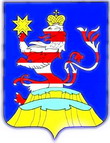 Чувашская РеспубликаАдминистрацияМариинско-Посадскогомуниципального округа П О С Т А Н О В Л Е Н И Е  21.03.2023 №279 г. Мариинский ПосадОб утверждении муниципальной Программы Мариинско-Посадского муниципального округа Чувашской Республики «Комплексное развитие сельских территорий Мариинско-Посадского муниципального округа Чувашской Республики на 2023-2025 г.Об утверждении муниципальной Программы Мариинско-Посадского муниципального округа Чувашской Республики «Комплексное развитие сельских территорий Мариинско-Посадского муниципального округа Чувашской Республики на 2023-2025 г.ЧĂваш РеспубликинСĕнтĕрвĂрри муниципаллĂокругĕн администрацийĕЙ Ы Ш Ă Н У№СĕнтĕрвĂрри хулиЧувашская РеспубликаАдминистрацияМариинско-Посадскогомуниципального округаП О С Т А Н О В Л Е Н И Е21.03.2023 № 278г. Мариинский ПосадПериодическое печатное издание «Посадский вестник»Адрес редакции и издателя:429570, г. Мариинский Посад, ул. Николаева, 47E-mail: marpos@cap.ruУчредители – муниципальные образования Мариинско-Посадского районаСтоимость- бесплатноГлавный редактор: Г.Н. ЩербаковаВерстка: И.А. ЛьвоваТираж 30 экз. Формат А3